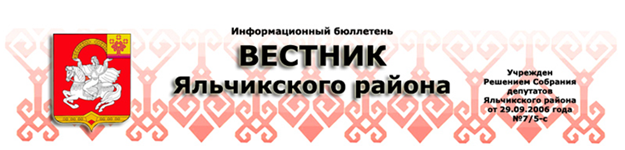 25.12.2022 г.                                                                                                                                       №  39 О внесении изменений в муниципальную программу Яльчикского района Чувашской Республики «Развитие образования»В целях реализации мероприятий федерального проекта «Успех каждого ребенка» национального проекта «Образование», утвержденного протоколом президиума Совета при Президенте Российской Федерации по стратегическому развитию и национальным проектам от 3 сентября 2018 г. №10 и  обеспечения равной доступности качественного дополнительного образования в Яльчикском районе, использования сертификатов дополнительного образования администрация Яльчикского района Чувашской Республики   п о с т а н о в л я е т:Внести в муниципальную программу Яльчикского района Чувашской Республики «Развитие образования», утвержденную постановлением администрации Яльчикского района Чувашской Республики от 14 марта 2019 года №173 «Об утверждении муниципальной программы Яльчикского района Чувашской Республики «Развитие образования» (с изменениями от 14.05.2019, 20.08.2019 №512, 19.09.2019 № 578, 20.12.2019 № 786, 16.01.2020 № 6, 20.01.2021 № 20, 20.02.2021 № 91, 21.04.2021 № 193, 16.06.2021 № 317, 17.09.2021 № 455, 11.02.2022 №70, 23.06.2022 №377, 26.09.2022 № 628 ) (далее – Муниципальная программа), следующие изменения:1. В Приложении 3 подпрограммы «Поддержка развития образования» муниципальной программы Яльчикского района Чувашской Республики  «Развитие образования» внести  изменения согласно Приложению 1 к настоящему постановлению.2. Настоящее постановление вступает в силу со дня его подписания.Врио главы администрации                                                                        Яльчикского района                                                                            М.Н.Павлова Приложение № 1к постановлению администрации Яльчикского района Чувашской Республикиот 13 декабря 2022 года №830Приложение к подпрограмме«Поддержка развития образования» муниципальной программы Яльчикского района Чувашской Республики «Развитие образования»РЕСУРСНОЕ ОБЕСПЕЧЕНИЕреализации подпрограммы «Поддержка развития образования» муниципальной программыЯльчикского района Чувашской Республики«Развитие образования» за счет средств всех источников финансированияО прогнозе социально-экономического развития Яльчикского муниципального округаЧувашской Республики на 2023 год иплановый период  2024 и 2025 годов 	Руководствуясь Уставом Яльчикского района Чувашской Республики, Собрание депутатов Яльчикского муниципального округа Чувашской Республики р е ш и л о:          1. Утвердить прогноз социально-экономического развития Яльчикского муниципального округа Чувашской Республики на 2023год и на плановый период 2024 и 2025 согласно приложению. 	2. Рекомендовать начальникам отделов администрации Яльчикского муниципального округа, руководителям промышленных и сельскохозяйственных предприятий и организаций, а также субъектам малого предпринимательства принять меры по выполнению намеченных параметров прогноза социально-экономического развития Яльчикского муниципального округа Чувашской Республики на 2023 год и плановый период 2424 и 2025 годов. Председатель Собрания депутатовЯльчикского муниципального округа  Чувашской Республики                                             В.В. Сядуков О бюджете Яльчикского муниципального округа Чувашской Республики на 2023 год и на плановый период 2024 и 2025 годовВ соответствии с Бюджетным Кодексом Российской Федерации, руководствуясь Законом Чувашской Республики от 29.03.2022 года № 31 «О преобразовании муниципальных образований Яльчикского района Чувашской Республики и о внесении изменений в Закон Чувашской Республики «Об установлении границ муниципальных образований Чувашской Республики и наделении их статусом городского, сельского поселения, муниципального района, муниципального округа и городского округа»Собрание депутатов Яльчикского муниципального округа Чувашской Республики р е ш и л о:Статья 1. Основные характеристики бюджета Яльчикского муниципального округа Чувашской Республики на 2023 год и на плановый период 2024 и 2025 годов1. Утвердить основные характеристики бюджета Яльчикского муниципального округа Чувашской Республики на 2023 год:прогнозируемый общий объем доходов бюджета Яльчикского муниципального округ Чувашской Республики в сумме 449310500,00 рублей, в том числе объем безвозмездных поступлений в сумме 328400000,00 рублей, из них объем межбюджетных трансфертов, получаемых из республиканского бюджета Чувашской Республики, в сумме 328400000,00 рублей;общий объем расходов бюджета Яльчикского муниципального округа Чувашской Республики в сумме 462865178,27 рублей;дефицит бюджета Яльчикского муниципального округа Чувашской Республики в сумме 13554678,27 рублей.2. Утвердить основные характеристики бюджета Яльчикского муниципального округа Чувашской Республики на 2024 год:прогнозируемый общий объем доходов бюджета Яльчикского муниципального округа Чувашской Республики в сумме 408682500,00 рублей, в том числе объем безвозмездных поступлений в сумме 282564200,00 рублей, из них объем межбюджетных трансфертов, получаемых из республиканского бюджета Чувашской Республики, в сумме 282564200,00 рублей;общий объем расходов бюджета Яльчикского муниципального округа Чувашской Республики в сумме 410573500,00 рублей, в том числе условно утвержденные расходы в сумме 3970000,00 рублей;дефицит бюджета Яльчикского муниципального округа Чувашской Республики в сумме 1891000,00 рублей.3. Утвердить основные характеристики бюджета Яльчикского муниципального округа Чувашской Республики на 2025 год:прогнозируемый общий объем доходов бюджета Яльчикского муниципального округа Чувашской Республики в сумме 406470900,00 рублей, в том числе объем безвозмездных поступлений в сумме 274925500,00 рублей, из них объем межбюджетных трансфертов, получаемых из республиканского бюджета Чувашской Республики, в сумме 274925500,00 рублей;общий объем расходов бюджета Яльчикского муниципального округа Чувашской Республики в сумме 408187900,00 рублей, в том числе условно утвержденные расходы в сумме 8106000,00 рублей;дефицит бюджета Яльчикского муниципального округа Чувашской Республики в сумме 1717000,00 рублей.Статья 2. Прогнозируемые объемы поступлений доходов в бюджет Яльчикского муниципального округа Чувашской Республики на 2023 год и на плановый период 2024 и 2025 годов Учесть в бюджете Яльчикского муниципального округа Чувашской Республики прогнозируемые объемы поступлений доходов в бюджет Яльчикского муниципального округа Чувашской Республики на 2023 год и на плановый период 2024 и 2025 годов согласно приложению 1 к настоящему Решению.Статья 3. Бюджетные ассигнования бюджета Яльчикского муниципального округа Чувашской Республики на 2023 год и на плановый период 2024 и 2025 годов1. Утвердить:а) распределение бюджетных ассигнований по разделам, подразделам, целевым статьям (муниципальным программам Яльчикского муниципального округа Чувашской Республики) и группам (группам и подгруппам) видов расходов классификации расходов бюджета Яльчикского муниципального округа Чувашской Республики на 2023 год и на плановый период 2024 и 2025 годов согласно приложению 2 к настоящему Решению; б) распределение бюджетных ассигнований по целевым статьям (муниципальным программам Яльчикского муниципального округа Чувашской Республики), группам (группам и подгруппам) видов расходов, а также по разделам, подразделам классификации расходов бюджета Яльчикского муниципального округа Чувашской Республики на 2023 год и на плановый период 2024 и 2025 годов согласно приложению 3 к настоящему Решению; в) ведомственную структуру расходов бюджета Яльчикского муниципального округа Чувашской Республики на 2023 год и на плановый период 2024 и 2025 годов согласно приложению 4 к настоящему Решению.2. Утвердить общий объем бюджетных ассигнований, направляемых на исполнение публичных нормативных обязательств, на 2023 год в сумме 5753400,00 рублей, на 2024 год в сумме 5753400,00 рублей и на 2025 год в сумме 5753400,00 рублей.3. Утвердить:объем бюджетных ассигнований Дорожного фонда Яльчикского муниципального округа Чувашской Республики:на 2023 год в сумме 51301900,00 рублей;на 2024 год в сумме 51742800,00 рублей;на 2025 год в сумме 52257900,00 рублей;прогнозируемый объем доходов бюджета Яльчикского муниципального округа Чувашской Республики от поступлений, указанных в пункте 2 Положения о муниципальном дорожном фонде Яльчикского муниципального округа Чувашской Республики, утвержденного Решением Собрания депутатов Яльчикского района Чувашской Республики от 31 октября 2013 года № 23/3-с "О создании муниципального дорожного фонда Яльчикского района Чувашской Республики":на 2023 год в сумме 51301900,00 рублей;на 2024 год в сумме 51742800,00 рублей;на 2025 год в сумме 52257900,00 рублей.Статья 4. Особенности использования бюджетных ассигнований на обеспечение деятельности органов местного самоуправления Яльчикского муниципального округа Чувашской Республики и муниципальных учреждений Яльчикского муниципального округа Чувашской Республики  1. Администрация Яльчикского муниципального округа Чувашской Республики не вправе принимать решения, приводящие к увеличению в 2023 году численности муниципальных служащих Яльчикского муниципального округа Чувашской Республики, а также работников муниципальных учреждений Яльчикского муниципального округа Чувашской Республики, за исключением случаев принятия решений о наделении их дополнительными функциями.2. Установить, что порядок и сроки индексации заработной платы работников муниципальных учреждений Яльчикского муниципального округа Чувашской Республики, окладов денежного содержания муниципальных служащих Яльчикского муниципального округа Чувашской Республики будут определены с учетом принятия решений на республиканском уровне.Статья 5. Источники внутреннего финансирования дефицита бюджета Яльчикского муниципального округа Чувашской РеспубликиУтвердить источники внутреннего финансирования дефицита бюджета Яльчикского муниципального округа Чувашской Республики на 2023 год и на плановый период 2024 и 2025 годов согласно приложению 5 к настоящему Решению.Статья 6. Муниципальные внутренние заимствования Яльчикского муниципального округа Чувашской Республики и муниципальный долг Яльчикского муниципального округа Чувашской Республики1. Утвердить Программу муниципальных внутренних заимствований Яльчикского муниципального округа Чувашской Республики на 2023 год и на плановый период 2024 и 2025 годов согласно приложению 6 к настоящему Решению.2. Утвердить:верхний предел муниципального внутреннего долга Яльчикского муниципального округа Чувашской Республики на 1 января 2024 года в сумме 0,00 рублей, в том числе верхний предел долга по муниципальным гарантиям Яльчикского муниципального округа Чувашской Республики в сумме 0,00 рублей;верхний предел муниципального внутреннего долга Яльчикского муниципального округа Чувашской Республики на 1 января 2025 года в сумме 0,00 рублей, в том числе верхний предел долга по муниципальным гарантиям Яльчикского муниципального округа Чувашской Республики в сумме 0,00 рублей;верхний предел муниципального внутреннего долга Яльчикского муниципального округа Чувашской Республики на 1 января 2026 года в сумме 0,00 рублей, в том числе верхний предел долга по муниципальным гарантиям Яльчикского муниципального округа Чувашской Республики в сумме 0,00 рублей.3. Утвердить объем расходов на обслуживание муниципального долга Яльчикского муниципального округа Чувашской Республики на 2023 год в сумме 0,00 рублей, на 2024 год в сумме 0,00 тыс. рублей, на 2025 год в сумме 0,00 тыс. рублей.4. Установить, что объем бюджетных ассигнований на привлечение и погашение бюджетных кредитов на пополнение остатков средств на счете бюджета Яльчикского муниципального округа Чувашской Республики не утверждается в составе источников внутреннего финансирования дефицита бюджета Яльчикского муниципального округа Чувашской Республики на 2023 год и на плановый период 2024 и 2025 годов и в сводной бюджетной росписи бюджета Яльчикского муниципального округа Чувашской Республики на 2023 год и на плановый период 2024 и 2025 годов.Статья 7. Особенности исполнения бюджета Яльчикского муниципального округа Чувашской Республики 1. Установить, что финансовый отдел администрации Яльчикского муниципального округа Чувашской Республики вправе направлять доходы, фактически полученные при исполнении бюджета Яльчикского муниципального округа Чувашской Республики сверх утвержденного настоящим Решением общего объема доходов, без внесения изменений в настоящее Решение на исполнение публичных нормативных обязательств Яльчикского муниципального округа Чувашской Республики в размере, предусмотренном пунктом 3 статьи 217 Бюджетного кодекса Российской Федерации, в случае принятия на федеральном (республиканском) уровне решений об индексации пособий и иных компенсационных выплат.2. Установить, что в соответствии с пунктом 3 статьи 217 Бюджетного кодекса Российской Федерации основанием для внесения в показатели сводной бюджетной росписи бюджета Яльчикского муниципального округа Чувашской Республики изменений, связанных с особенностями исполнения бюджета Яльчикского муниципального округа Чувашской Республики и перераспределением бюджетных ассигнований между главными распорядителями средств бюджета Яльчикского муниципального округа Чувашской Республики, являются:распределение зарезервированных в составе утвержденных статьей 3 настоящего Решения бюджетных ассигнований, предусмотренных на 2023 год и на плановый период 2024 и 2025 годов по подразделу 0111 "Резервные фонды" раздела 0100 "Общегосударственные вопросы" классификации расходов бюджетов на финансирование мероприятий, предусмотренных Положением о порядке расходования средств резервного фонда администрации Яльчикского района Чувашской Республики для предупреждения и ликвидации чрезвычайных ситуаций, утвержденным постановлением администрации Яльчикского района Чувашской Республики от 18 марта 2022 года № 174, на 2023 год в сумме 500000 рублей, на 2024 год в сумме 500000 рублей и на 2025 год в сумме 500000 рублей. 3. Установить, что в соответствии с пунктом 8 статьи 217 Бюджетного кодекса Российской Федерации, законодательством Чувашской Республики и Яльчикского муниципального округа, регулирующем бюджетные правоотношения, дополнительными основаниями для внесения в показатели сводной бюджетной росписи бюджета Яльчикского муниципального округа Чувашской Республики изменений, связанных с особенностями исполнения бюджета Яльчикского муниципального округа Чувашской Республики, без внесения изменений в настоящее Решение являются:перераспределение бюджетных ассигнований в пределах общего объема, предусмотренного в бюджете Яльчикского муниципального округа Чувашской Республики на реализацию, между главными распорядителями бюджетных средств, разделами, подразделами, целевыми статьями и видами (группами, подгруппами) расходов классификации расходов бюджетов;перераспределение бюджетных ассигнований, предусмотренных главному распорядителю бюджетных средств по одной целевой статье расходов, между видами (группами, подгруппами) расходов классификации расходов бюджетов.4. Установить, что услуги кредитных организаций и организаций почтовой связи по выплате денежных средств гражданам в рамках обеспечения мер социальной поддержки оказываются в соответствии с соглашениями, заключаемыми между кредитными организациями (организациями почтовой связи) и органами местного самоуправлениями Яльчикского муниципального округа Чувашской Республики, являющимися в соответствии с настоящим Решением главными распорядителями средств бюджета Яльчикского муниципального округа Чувашской Республики, подлежащих выплате гражданам в рамках обеспечения мер социальной поддержки.Оплата услуг кредитных организаций по выплате денежных средств гражданам в рамках обеспечения мер социальной поддержки может производиться в пределах 1,0 процента суммы произведенных выплат, а по выплатам за счет субсидий, субвенций, иных межбюджетных трансфертов, имеющих целевое назначение, предоставляемых из федерального бюджета, – в пределах размеров, установленных соответствующими нормативными правовыми актами Российской Федерации.Оплата услуг почтовой связи по выплате денежных средств гражданам в рамках обеспечения мер социальной поддержки может производиться в пределах 1,5 процента суммы произведенных выплат за счет средств бюджета Яльчикского муниципального округа Чувашской Республики, субсидий, субвенций, иных межбюджетных трансфертов, имеющих целевое назначение, предоставляемых из федерального бюджета и республиканского бюджета Чувашской Республики.»;Статья 8. 	Предоставление субсидий юридическим лицам (за исключением субсидий муниципальным учреждениям), индивидуальным предпринимателям, физическим лицам – производителям товаров, работ, услуг Субсидии юридическим лицам (за исключением субсидий муниципальным учреждениям, а также субсидий, указанных в пунктах 6–81 статьи 78 Бюджетного кодекса Российской Федерации), индивидуальным предпринимателям, а также физическим лицам – производителям товаров, работ, услуг, предусмотренные в приложениях 2-4 к настоящему Решению и муниципальных программах Яльчикского муниципального округа Чувашской Республики, предоставляются в случаях и порядке, предусмотренных настоящим Решением и принимаемыми в соответствии с ним нормативными правовыми актами администрации Яльчикского муниципального округа Чувашской Республики.Статья 9. Предоставление субсидий бюджетным и автономным учреждениям Яльчикского муниципального округа Чувашской РеспубликиИз бюджета Яльчикского муниципального округа Чувашской Республики бюджетным и автономным учреждениям Яльчикского муниципального округа Чувашской Республики предоставляются субсидии в соответствии со статьей 781 Бюджетного кодекса Российской Федерации.Председатель Собрания депутатов Яльчикского муниципального округа Чувашской Республики                                                                    В.В. СядуковИсполняющий полномочияГлавы Яльчикского муниципального округаЧувашской Республики                                                                               А.Г. ВасильеваПриложение 1к Решению Собрания депутатов Яльчикского муниципального округа Чувашской Республики "О бюджете Яльчикского муниципального округа Чувашской Республики на 2023 год и на плановый период 2024 и 2025 годов"_____________ИСТОЧНИКИвнутреннего финансирования дефицита бюджетаЯльчикского муниципального округа Чувашской Республики на 2023 год и на плановый период 2024 и 2025 годовИсточники внутреннего финансирования дефицита бюджета Яльчикского муниципального округа Чувашской Республики на 2023 год(рублей)Источники внутреннего финансирования дефицита бюджета Яльчикского муниципального округа Чувашской Республики на 2024 и 2025 годы(рублей)Приложение 6к  решению Собрания депутатовЯльчикского муниципального округа Чувашской Республики«О бюджете Яльчикского муниципального округа Чувашской Республикина 2023 год и на плановый период 2024 и 2025 годов»ПРОГРАММАмуниципальных внутренних заимствований Яльчикского муниципального округа Чувашской Республикина 2023 год и на плановый период 2024 и 2025 годовМуниципальные внутренние заимствованияЯльчикского муниципального округа Чувашской Республикина 2023 год	( рублей)Муниципальные внутренние заимствованияЯльчикского муниципального округа Чувашской Республикина 2024 и 2025 годы(рублей)_____________О внесении изменений в решение собрания депутатовЯльчикского муниципального округа от 29.09.2022 № 1/15-с«Об утверждении положения о порядке организациии проведения публичных слушаний на территорииЯльчикского муниципального округа Чувашской Республики»В соответствии с Федеральным законом от 6 октября 2003 года № 131-ФЗ «Об общих принципах организации местного самоуправления в Российской Федерации», Постановлением Правительства РФ от 03.02.2022 № 101 «Об утверждении Правил использования федеральной государственной информационной системы "Единый портал государственных и муниципальных услуг (функций)» в целях организации и проведения публичных слушаний», Уставом Яльчикского муниципального округа Чувашской Республики Собрание депутатов Яльчикского муниципального округа Чувашской Республики р е ш и л о:1. Внести в Положение о порядке организации и проведения публичных слушаний на территории Яльчикского муниципального округа Чувашской Республики, утвержденное решением Собрания депутатов Яльчикского муниципального округа от 29.09.2022 № 1/15-с следующие изменения:1.1. в разделе IV:Абзац  четвертый пункт 4.2 изложить в следующей редакции:«Для размещения материалов и информации, указанных в абзаце первом части 4 статьи 28 Федерального закона от 06.10.2003 № 131-ФЗ «Об общих принципах организации местного самоуправления в Российской Федерации», для заблаговременного оповещения жителей Яльчикского муниципального округа о времени и месте проведения публичных слушаний, обеспечения возможности представления жителями Яльчикского муниципального округа своих замечаний и предложений по вынесенному на обсуждение проекту муниципального правового акта, а также для участия жителей Яльчикского муниципального округа в публичных слушаниях в соответствии с частью 4 статьи 28 Федерального закона от 06.10.2003 № 131-ФЗ «Об общих принципах организации местного самоуправления в Российской Федерации" и для опубликования (обнародования) результатов публичных слушаний, включая мотивированное обоснование принятых решений может использоваться федеральная государственная информационная система «Единый портал государственных и муниципальных услуг (функций)», порядок использования которой для целей статьи 28 Федерального закона от 6 октября 2003 года № 131-ФЗ «Об общих принципах организации местного самоуправления в Российской Федерации» установлен Постановлением Правительства РФ от 03.02.2022 № 101 «Об утверждении Правил использования федеральной государственной информационной системы «Единый портал государственных и муниципальных услуг (функций)».»;1.2. дополнить разделом VI следующего содержания:«VI. Порядок организации проведения публичных слушанийв формате электронных общественных обсуждений6.1. В период введения на территории Чувашской Республики режима повышенной готовности или чрезвычайной ситуации публичные слушания могут проводиться в формате электронных общественных обсуждений.6.2. Процедура проведения публичных слушаний в формате электронных общественных обсуждений состоит из следующих этапов:1) оповещение о начале публичных слушаний;2) размещение проекта, подлежащего рассмотрению на публичных слушаниях, и информационных материалов к нему на официальном сайте и (или) в федеральной государственной информационной системе «Единый портал государственных и муниципальных услуг (функций)» либо на республиканском портале государственных и муниципальных услуг (далее по тексту - информационные системы) и открытие экспозиции или экспозиций такого проекта. Порядок использования единого портала в целях организации и проведения публичных слушаний с участием жителей Яльчикского муниципального округа определяется в соответствии с Правилами использования федеральной государственной информационной системы «Единый портал государственных и муниципальных услуг (функций)» в целях организации и проведения публичных слушаний, утвержденных постановлением Правительства Российской Федерации от 03.02.2022 № 101;3) проведение экспозиции или экспозиций проекта, подлежащего рассмотрению на публичных слушаниях;4) проведение собрания или собраний участников публичных слушаний;5) подготовка и оформление протокола публичных слушаний;6) подготовка и опубликование заключения о результатах публичных слушаний.6.3. Оповещение о начале публичных слушаний должно содержать:1) информацию о проекте, подлежащем рассмотрению на публичных слушаниях, и перечень информационных материалов к такому проекту;2) информацию о порядке и сроках проведения публичных слушаний по проекту, подлежащему рассмотрению на публичных слушаниях;3) информацию о месте, дате открытия экспозиции или экспозиций проекта, подлежащего рассмотрению на публичных слушаниях, о сроках проведения экспозиции или экспозиций такого проекта, о днях и часах, в которые возможно посещение указанных экспозиции или экспозиций;4) информацию о порядке, сроке и форме внесения участниками публичных слушаний предложений и замечаний, касающихся проекта, подлежащего рассмотрению на публичных слушаниях.6.4. Оповещение о начале публичных слушаний также должно содержать информацию об официальном сайте, на котором будут размещены проект, подлежащий рассмотрению на публичных слушаниях, и информационные материалы к нему, или информационных системах в которых будут размещены такой проект и информационные материалы к нему, с использованием которых будут проводиться публичные слушания, информацию о дате, времени и месте проведения собрания или собраний участников публичных слушаний.6.5. Оповещение о начале публичных слушаний не позднее чем за семь дней до дня размещения на официальном сайте или в информационных системах проекта, подлежащего рассмотрению на публичных слушаниях, подлежит опубликованию в порядке, установленном для официального опубликования муниципальных правовых актов Яльчикского муниципального округа, иной официальной информации, а также в случае, если это предусмотрено муниципальными правовыми актами Яльчикского муниципального округа, в иных средствах массовой информации.6.6. В течение всего периода размещения проекта в соответствии с подпунктом 2 пункта 6.2 настоящего раздела, подлежащего рассмотрению на публичных слушаниях, и информационных материалов к нему проводятся экспозиция или экспозиции такого проекта. В ходе работы экспозиции должны быть организованы консультирование посетителей экспозиции, распространение информационных материалов о проекте, подлежащем рассмотрению на публичных слушаниях. Консультирование посетителей экспозиции осуществляется представителями организатора публичных слушаний и (или) разработчика проекта, подлежащего рассмотрению на публичных слушаниях.6.7. В период размещения проекта в соответствии с подпунктом 2 пункта 6.2 настоящего раздела, подлежащего рассмотрению на публичных слушаниях, и информационных материалов к нему и проведения экспозиции или экспозиций такого проекта участники публичных слушаний, прошедшие в соответствии с пунктом 6.9 настоящего раздела идентификацию, имеют право вносить предложения и замечания, касающиеся такого проекта:1) посредством официального сайта или информационных систем;2) в письменной или устной форме в ходе проведения собрания или собраний участников публичных слушаний;3) в письменной форме в адрес организатора публичных слушаний;4) посредством записи в книге (журнале) учета посетителей экспозиции проекта, подлежащего рассмотрению на публичных слушаниях.6.8. Предложения и замечания, внесенные в соответствии с пунктом 6.7 настоящего раздела, подлежат регистрации, а также обязательному рассмотрению организатором публичных слушаний, за исключением случая, предусмотренного пунктом 6.12 настоящего раздела.6.9. Участники публичных слушаний в целях идентификации представляют сведения о себе (фамилию, имя, отчество (при наличии), дату рождения, адрес места жительства (регистрации) - для физических лиц; наименование, основной государственный регистрационный номер, место нахождения и адрес - для юридических лиц) с приложением документов, подтверждающих такие сведения.6.10. Не требуется представление документов, указанных в пункте 6.9 настоящего раздела, подтверждающих сведения об участниках общественных обсуждений (фамилию, имя, отчество (при наличии), дату рождения, адрес места жительства (регистрации) - для физических лиц; наименование, основной государственный регистрационный номер, место нахождения и адрес - для юридических лиц), если данными лицами вносятся предложения и замечания, касающиеся проекта, подлежащего рассмотрению на публичных слушаниях, посредством официального сайта или информационных систем (при условии, что эти сведения содержатся на официальном сайте или в информационных системах). При этом для подтверждения сведений, указанных в пункте 6.9 настоящего раздела, может использоваться единая система идентификации и аутентификации.6.11. Обработка персональных данных участников публичных слушаний осуществляется с учетом требований, установленных Федеральным законом от 27 июля 2006 г. № 152-ФЗ «О персональных данных».6.12. Предложения и замечания, внесенные в соответствии с пунктом 6.7 настоящего раздела, не рассматриваются в случае выявления факта представления участником публичных слушаний недостоверных сведений.6.13. Организатором публичных слушаний обеспечивается равный доступ к проекту, подлежащему рассмотрению на публичных слушаниях, всех участников публичных слушаний (в том числе путем предоставления при проведении публичных слушаний доступа к официальному сайту, информационным системам в многофункциональных центрах предоставления государственных и муниципальных услуг и (или) помещениях органов местного самоуправления, подведомственных им организаций).6.14. Официальный сайт и (или) информационные системы должны обеспечивать возможность:1) проверки участниками публичных слушаний полноты и достоверности отражения на официальном сайте и (или) в информационных системах внесенных ими предложений и замечаний;2) представления информации о результатах публичных слушаний, количестве участников публичных слушаний.6.15. Организатор публичных слушаний подготавливает и оформляет протокол публичных слушаний, в котором указываются:1) дата оформления протокола публичных слушаний;2) информация об организаторе публичных слушаний;3) информация, содержащаяся в опубликованном оповещении о начале публичных слушаний, дата и источник его опубликования;4) информация о сроке, в течение которого принимались предложения и замечания участников публичных слушаний, о территории, в пределах которой проводятся публичные слушания;5) все предложения и замечания участников публичных слушаний с разделением на предложения и замечания граждан, являющихся участниками публичных слушаний и постоянно проживающих на территории, в пределах которой проводятся публичные слушания, и предложения и замечания иных участников публичных слушаний.6.16. К протоколу публичных слушаний прилагается перечень принявших участие в рассмотрении проекта участников публичных слушаний, включающий в себя сведения об участниках публичных слушаний (фамилию, имя, отчество (при наличии), дату рождения, адрес места жительства (регистрации) - для физических лиц; наименование, основной государственный регистрационный номер, место нахождения и адрес - для юридических лиц).6.17. Участник публичных слушаний, который внес предложения и замечания, касающиеся проекта, рассмотренного на публичных слушаниях, имеет право получить выписку из протокола публичных слушаний, содержащую внесенные этим участником предложения и замечания.6.18. На основании протокола публичных слушаний организатор публичных слушаний осуществляет подготовку заключения о результатах публичных слушаний.6.19. В заключении о результатах публичных слушаний должны быть указаны:1) дата оформления заключения о результатах публичных слушаний;2) наименование проекта, рассмотренного на публичных слушаниях, сведения о количестве участников публичных слушаний, которые приняли участие в публичных слушаниях;3) реквизиты протокола публичных слушаний, на основании которого подготовлено заключение о результатах публичных слушаний;4) содержание внесенных предложений и замечаний участников публичных слушаний с разделением на предложения и замечания граждан, являющихся участниками публичных слушаний и постоянно проживающих на территории, в пределах которой проводятся публичные слушания, и предложения и замечания иных участников публичных слушаний. В случае внесения несколькими участниками публичных слушаний одинаковых предложений и замечаний допускается обобщение таких предложений и замечаний;5) аргументированные рекомендации организатора публичных слушаний о целесообразности или нецелесообразности учета внесенных участниками публичных слушаний предложений и замечаний и выводы по результатам публичных слушаний.6.20. Заключение о результатах публичных слушаний подлежит опубликованию в порядке, установленном для официального опубликования муниципальных правовых актов, иной официальной информации, и размещается на официальном сайте и (или) в информационных системах.".2. Настоящее решение вступает в силу после его официального опубликования в периодическом печатном издании «Вестник Яльчикского района», подлежит размещению на официальном сайте Яльчикского района в информационно-телекоммуникационной сети «Интернет».Председатель Собрания депутатовЯльчикского муниципального округаЧувашской Республики                                                          В.В. СядуковИсполняющий полномочия главыЯльчикского муниципального округаЧувашской Республики                                                          А.Г. ВасильеваО ликвидации администрацииЯльчикского района Чувашской РеспубликиВ соответствии со статьей 41 Федерального закона от 06.10.2003 № 131-ФЗ "Об общих принципах организации местного самоуправления в Российской Федерации", статьями 61 - 64 Гражданского кодекса Российской Федерации, Федеральным законом от 08.08.2001 № 129-ФЗ "О государственной регистрации юридических лиц и индивидуальных предпринимателей", Законом Чувашской Республики от 29.03.2022 № 31 "О преобразовании муниципальных образований Яльчикского района Чувашской Республики и о внесении изменений в Закон Чувашской Республики "Об установлении границ муниципальных образований Чувашской Республики и наделении их статусом городского, сельского поселения, муниципального района, муниципального округа и городского округа" Собрание депутатов Яльчикского муниципального округа Чувашской Республики р е ш и л о:1. Ликвидировать администрацию Яльчикского района Чувашской Республики, ОГРН:1022101832521, ИНН: 2120001419, 429380, адрес: Чувашская Республика, с. Яльчики, ул. Иванова, д.16 (далее - администрация Яльчикского района).2. Утвердить:2.1. Положение о ликвидационной комиссии администрации Яльчикского района (Приложение № 1);2.2. Состав ликвидационной комиссии администрации Яльчикского района (Приложение № 2);2.3. План мероприятий по ликвидации администрации Яльчикского района (Приложение № 3).3. Ликвидационной комиссии осуществить в соответствии с законодательством Российской Федерации юридические и организационные мероприятия, связанные с ликвидацией администрации Яльчикского района, в порядке и сроки, установленные планом мероприятий по ликвидации.4. Настоящее решение подлежит опубликованию в информационном бюллетене  "Вестник Яльчикского района" и размещению на официальном сайте Яльчикского района в сети "Интернет".5. Контроль за исполнением решения возложить на председателя Собрания депутатов Яльчикского муниципального округа Чувашской Республики.6. Настоящее решение вступает в силу со дня его подписания.Председатель Собрания депутатовЯльчикского муниципальногоокруга   Чувашской Республики                                                                  В.В. СядуковПриложение № 1к решениюСобрания депутатовЯльчикского муниципального округаот 06.12.2022 №5/4-сПОЛОЖЕНИЕО ЛИКВИДАЦИОННОЙ КОМИССИИ АДМИНИСТРАЦИИЯЛЬЧИКСКОГО РАЙОНАI. Общие положения1.1. Настоящее Положение разработано в соответствии с Гражданским кодексом Российской Федерации, Федеральным законом от 06.10.2003 № 131-ФЗ "Об общих принципах организации местного самоуправления в Российской Федерации", Федеральным законом от 08.08.2001 № 129-ФЗ "О государственной регистрации юридических лиц и индивидуальных предпринимателей", Законом Чувашской Республики от 29.03.2022 № 31 "О преобразовании муниципальных образований Яльчикского района Чувашской Республики и о внесении изменений в Закон Чувашской Республики "Об установлении границ муниципальных образований Чувашской Республики и наделении их статусом городского, сельского поселения, муниципального района, муниципального округа и городского округа".1.2. Настоящее Положение определяет порядок формирования ликвидационной комиссии администрации Яльчикского района (далее - ликвидационная комиссия), ее функции, порядок работы и принятия решений, а также правовой статус членов комиссии.1.3. Ликвидационная комиссия - уполномоченные Собранием депутатов Яльчикского муниципального округа Чувашской Республики лица, обеспечивающие реализацию полномочий по управлению делами ликвидируемой администрации Яльчикского района в течение всего периода ее ликвидации.1.4. Ликвидация администрации Яльчикского района считается завершенной, а администрация Яльчикского района прекратившим существование, после внесения об этом записи в Единый государственный реестр юридических лиц, в порядке установленном Федеральным законом от 08.08.2001 № 129-ФЗ "О государственной регистрации юридических лиц и индивидуальных предпринимателей".1.5. Оплата расходов на мероприятия по ликвидации администрации Яльчикского района до 31.12.2022 производится за счет средств, предусмотренных в бюджете Яльчикского района Чувашской Республики, с 01.01.2023 производится за счет средств, предусмотренных в бюджете Яльчикского муниципального округа Чувашской Республики, до внесения в Единый государственный реестр юридических лиц записи о завершении ликвидации представительных органов местного самоуправления, в порядке, установленном Федеральным законом от 08.08.2001 № 129-ФЗ "О государственной регистрации юридических лиц и индивидуальных предпринимателей".II. Формирование ликвидационной комиссии2.1. Решением Собрания депутатов Яльчикского муниципального округа Чувашской Республики назначается персональный состав ликвидационной комиссии.2.2. С момента назначения ликвидационной комиссии к ней переходят полномочия по управлению делами администрации Яльчикского района как юридического лица.2.3. Ликвидационная комиссия от имени администрации Яльчикского района выступает в суде.2.4. Ликвидационная комиссия обязана действовать добросовестно и разумно в интересах ликвидируемого юридического лица, а также его кредиторов.III. Функции ликвидационной комиссии3.1. С целью осуществления полномочий по управлению делами ликвидируемой администрации Яльчикского района в течение всего периода ее ликвидации, на ликвидационную комиссию возлагаются следующие функции:3.1.1. в сфере правового обеспечения: организация юридического сопровождения деятельности ликвидируемой администрации Яльчикского района, проведение правовой экспертизы актов, принимаемых ликвидационной комиссией;3.1.2. в сфере документационного обеспечения: координация документационного обеспечения и формирование архивных фондов;3.1.3. в сфере организации бюджетного процесса, ведения учета и отчетности: осуществление полномочий главного распорядителя бюджетных средств и главного администратора доходов;3.1.4. в сфере кадрового обеспечения: администрирование процессов и документооборота по учету и движению кадров, представлению документов по персоналу в государственные органы и иные организации;3.1.5. Ликвидационная комиссия осуществляет и иные полномочия, установленные действующим законодательством.3.2. При исполнении функций ликвидационная комиссия руководствуется действующим законодательством, планом ликвидационных мероприятий и настоящим Положением.IV. Порядок работы ликвидационной комиссии4.1. Ликвидационная комиссия обеспечивает реализацию полномочий по управлению делами ликвидируемой администрации Яльчикского района в течение всего периода ее ликвидации согласно действующему законодательству, плану ликвидационных мероприятий и настоящему Положению.4.2. Ликвидационная комиссия решает все вопросы на своих заседаниях, собираемых по мере необходимости.4.3. Заседание ликвидационной комиссии правомочно при наличии не менее половины от общего числа членов ликвидационной комиссии.4.4. При решении вопросов каждый член ликвидационной комиссии обладает одним голосом.Передача голоса одним членом ликвидационной комиссии другому члену ликвидационной комиссии не допускается.4.5. Решения ликвидационной комиссии утверждаются простым большинством голосов присутствующих на заседании членов ликвидационной комиссии. При равенстве голосов голос председателя ликвидационной комиссии является решающим.4.6. Председатель ликвидационной комиссии:4.6.1. организует работу по ликвидации администрации Яльчикского района;4.6.2. является единоличным исполнительным органом юридического лица, действует на основе единоначалия;4.6.3. действует без доверенности от имени администрации Яльчикского района;4.6.4. распоряжается имуществом администрации Яльчикского района в порядке и пределах, установленных законодательством Российской Федерации, муниципальными актами, выдает доверенности, совершает иные юридические действия;4.6.5. обеспечивает своевременную уплату администрации Яльчикского района в полном объеме всех установленных действующим законодательством налогов, сборов и обязательных платежей;4.6.6. представляет отчетность в связи с ликвидацией администрации Яльчикского района в порядке и сроки, установленные законодательством Российской Федерации;4.6.7. представляет Собранию депутатов Яльчикского муниципального округа Чувашской Республики на утверждение промежуточный ликвидационный баланс и ликвидационный баланс.4.6.8. решает иные вопросы, связанные с ликвидацией юридического лица, в соответствии с действующим законодательством Российской Федерации, планом мероприятий по ликвидации и настоящим Положением.4.7. Член ликвидационной комиссии:4.7.1. добросовестно и разумно исполняет свои обязанности, обеспечивает выполнение установленных для ликвидации администрации Яльчикского района мероприятий, согласно действующему законодательству Российской Федерации, настоящему Положению, плану ликвидационных мероприятий;4.7.2. представляет председателю ликвидационной комиссии отчеты о деятельности в связи с ликвидацией администрации Яльчикского района;4.7.3. решает иные вопросы, отнесенные законодательством Российской Федерации к компетенции члена ликвидационной комиссии.4.8. В период временного отсутствия председателя ликвидационной комиссии его полномочия исполняет член ликвидационной комиссии на основании решения председателя.4.9. Документы, исходящие от имени ликвидационной комиссии, подписываются ее председателем.4.10. Член ликвидационной комиссии несет ответственность за причиненный ущерб администрации Яльчикского района.4.11. Член ликвидационной комиссии может быть привлечен к гражданской, административной и уголовной ответственности в случаях, предусмотренных действующим законодательством Российской Федерации.Приложение N 2к решениюСобрания депутатовЯльчикского муниципального округаот 06.12.2022 г.  №5/4-сСОСТАВЛИКВИДАЦИОННОЙ КОМИССИИАДМИНИСТРАЦИИ ЯЛЬЧИКСКОГО РАЙОНА1. Левый Леонард Васильевич - председатель ликвидационной комиссии;2. Аникина Ирина Николаевна- член ликвидационной комиссии;3. Павлова Марина Николаевна - член ликвидационной комиссии;4. Теллина Ирина Николаевна - член ликвидационной комиссии;5. Филимонова Татьяна Николаевна - член ликвидационной комиссии.Приложение № 3к решениюСобрания депутатовЯльчикского муниципального округаот  06.12.2022 г.№ 5/4-сПЛАНМЕРОПРИЯТИЙ ПО ЛИКВИДАЦИИ АДМИНИСТРАЦИИ ЯЛЬЧИКСКОГО РАЙОНАО ликвидации администрации Большетаябинского сельского поселения Яльчикского района Чувашской РеспубликиВ соответствии со статьей 41 Федерального закона от 06.10.2003 № 131-ФЗ "Об общих принципах организации местного самоуправления в Российской Федерации", статьями 61 - 64 Гражданского кодекса Российской Федерации, Федеральным законом от 08.08.2001 № 129-ФЗ "О государственной регистрации юридических лиц и индивидуальных предпринимателей", Законом Чувашской Республики от 29.03.2022 № 31 "О преобразовании муниципальных образований Яльчикского района Чувашской Республики и о внесении изменений в Закон Чувашской Республики "Об установлении границ муниципальных образований Чувашской Республики и наделении их статусом городского, сельского поселения, муниципального района, муниципального округа и городского округа" Собрание депутатов Яльчикского муниципального округа Чувашской Республики решило:1. Ликвидировать администрацию Большетаябинского сельского поселения Яльчикского района Чувашской Республики, ОГРН:1052132012107, ИНН: 2120002980, адрес: 429385, Чувашская Республика - Чувашия, Яльчикский район, село Большая Таяба, улица Центральная, д. 10 (далее - администрация Большетаябинского сельского поселения).2. Утвердить:2.1. Положение о ликвидационной комиссии администрации Большетаябинского сельского поселения (Приложение №1);2.2. Состав ликвидационной комиссии администрации Большетаябинского сельского поселения (Приложение № 2);2.3. План мероприятий по ликвидации администрации Большетаябинского сельского поселения (Приложение № 3).3. Ликвидационной комиссии осуществить в соответствии с законодательством Российской Федерации юридические и организационные мероприятия, связанные с ликвидацией администрации Большетаябинского сельского поселения, в порядке и сроки, установленные планом мероприятий по ликвидации.4. Настоящее решение подлежит опубликованию в информационном бюллетене "Вестник Яльчикского района" и размещению на официальном сайте Яльчикского района в сети "Интернет".5. Настоящее решение вступает в силу со дня его подписания.Председатель Собрания депутатовЯльчикского муниципального округа  Чувашской Республики                                                                       В.В. СядуковПриложение № 1к решениюСобрания депутатовЯльчикского муниципального округаот 06.12.2022 №5/5-сПОЛОЖЕНИЕО ЛИКВИДАЦИОННОЙ КОМИССИИ АДМИНИСТРАЦИИБОЛЬШЕТАЯБИНСКОГО СЕЛЬСКОГО ПОСЕЛЕНИЯI. Общие положения1.1. Настоящее Положение разработано в соответствии с Гражданским кодексом Российской Федерации, Федеральным законом от 06.10.2003 № 131-ФЗ "Об общих принципах организации местного самоуправления в Российской Федерации", Федеральным законом от 08.08.2001 № 129-ФЗ "О государственной регистрации юридических лиц и индивидуальных предпринимателей", Законом Чувашской Республики от 29.03.2022 № 31 "О преобразовании муниципальных образований Яльчикского района Чувашской Республики и о внесении изменений в Закон Чувашской Республики "Об установлении границ муниципальных образований Чувашской Республики и наделении их статусом городского, сельского поселения, муниципального района, муниципального округа и городского округа".1.2. Настоящее Положение определяет порядок формирования ликвидационной комиссии администрации Большетаябинского сельского поселения (далее - ликвидационная комиссия), ее функции, порядок работы и принятия решений, а также правовой статус членов комиссии.1.3. Ликвидационная комиссия - уполномоченные Собранием депутатов Яльчикского муниципального округа Чувашской Республики лица, обеспечивающие реализацию полномочий по управлению делами ликвидируемой администрации Большетаябинского сельского поселения (далее - администрация) в течение всего периода ее ликвидации.1.4. Ликвидация администрации считается завершенной, а администрация прекратившим существование, после внесения об этом записи в Единый государственный реестр юридических лиц, в порядке установленном Федеральным законом от 08.08.2001 № 129-ФЗ "О государственной регистрации юридических лиц и индивидуальных предпринимателей".1.5. Оплата расходов на мероприятия по ликвидации администрации до 31.12.2022 производится за счет средств, предусмотренных в бюджете администрации, с 01.01.2023 производится за счет средств, предусмотренных в бюджете Яльчикского муниципального округа Чувашской Республики, до внесения в Единый государственный реестр юридических лиц записи о завершении ликвидации представительных органов местного самоуправления, в порядке, установленном Федеральным законом от 08.08.2001 № 129-ФЗ "О государственной регистрации юридических лиц и индивидуальных предпринимателей".II. Формирование ликвидационной комиссии2.1. Решением Собрания депутатов Яльчикского муниципального округа Чувашской Республики назначается персональный состав ликвидационной комиссии.2.2. С момента назначения ликвидационной комиссии к ней переходят полномочия по управлению делами администрации как юридического лица.2.3. Ликвидационная комиссия от имени администрации выступает в суде.2.4. Ликвидационная комиссия обязана действовать добросовестно и разумно в интересах ликвидируемого юридического лица, а также его кредиторов.III. Функции ликвидационной комиссии3.1. С целью осуществления полномочий по управлению делами ликвидируемой администрации в течение всего периода ее ликвидации, на ликвидационную комиссию возлагаются следующие функции:3.1.1. в сфере правового обеспечения: организация юридического сопровождения деятельности ликвидируемой администрации, проведение правовой экспертизы актов, принимаемых ликвидационной комиссией;3.1.2. в сфере документационного обеспечения: координация документационного обеспечения и формирование архивных фондов;3.1.3. в сфере организации бюджетного процесса, ведения учета и отчетности: осуществление полномочий главного распорядителя бюджетных средств и главного администратора доходов;3.1.4. в сфере кадрового обеспечения: администрирование процессов и документооборота по учету и движению кадров, представлению документов по персоналу в государственные органы и иные организации;3.1.5. Ликвидационная комиссия осуществляет и иные полномочия, установленные действующим законодательством.3.2. При исполнении функций ликвидационная комиссия руководствуется действующим законодательством, планом ликвидационных мероприятий и настоящим Положением.IV. Порядок работы ликвидационной комиссии4.1. Ликвидационная комиссия обеспечивает реализацию полномочий по управлению делами ликвидируемой администрации в течение всего периода ее ликвидации согласно действующему законодательству, плану ликвидационных мероприятий и настоящему Положению.4.2. Ликвидационная комиссия решает все вопросы на своих заседаниях, собираемых по мере необходимости.4.3. Заседание ликвидационной комиссии правомочно при наличии не менее половины от общего числа членов ликвидационной комиссии.4.4. При решении вопросов каждый член ликвидационной комиссии обладает одним голосом.Передача голоса одним членом ликвидационной комиссии другому члену ликвидационной комиссии не допускается.4.5. Решения ликвидационной комиссии утверждаются простым большинством голосов присутствующих на заседании членов ликвидационной комиссии. При равенстве голосов голос председателя ликвидационной комиссии является решающим.4.6. Председатель ликвидационной комиссии:4.6.1. организует работу по ликвидации администрации;4.6.2. является единоличным исполнительным органом юридического лица, действует на основе единоначалия;4.6.3. действует без доверенности от имени администрации;4.6.4. распоряжается имуществом администрации в порядке и пределах, установленных законодательством Российской Федерации, муниципальными актами, выдает доверенности, совершает иные юридические действия;4.6.5. обеспечивает своевременную уплату администрации в полном объеме всех установленных действующим законодательством налогов, сборов и обязательных платежей;4.6.6. представляет отчетность в связи с ликвидацией администрации в порядке и сроки, установленные законодательством Российской Федерации;4.6.7. представляет Собранию депутатов Яльчикского муниципального округа Чувашской Республики на утверждение промежуточный ликвидационный баланс и ликвидационный баланс.4.6.8. решает иные вопросы, связанные с ликвидацией юридического лица, в соответствии с действующим законодательством Российской Федерации, планом мероприятий по ликвидации и настоящим Положением.4.7. Член ликвидационной комиссии:4.7.1. добросовестно и разумно исполняет свои обязанности, обеспечивает выполнение установленных для ликвидации администрации мероприятий, согласно действующему законодательству Российской Федерации, настоящему Положению, плану ликвидационных мероприятий;4.7.2. представляет председателю ликвидационной комиссии отчеты о деятельности в связи с ликвидацией администрации;4.7.3. решает иные вопросы, отнесенные законодательством Российской Федерации к компетенции члена ликвидационной комиссии.4.8. В период временного отсутствия председателя ликвидационной комиссии его полномочия исполняет член ликвидационной комиссии на основании решения председателя.4.9. Документы, исходящие от имени ликвидационной комиссии, подписываются ее председателем.4.10. Член ликвидационной комиссии несет ответственность за причиненный ущерб администрации.4.11. Член ликвидационной комиссии может быть привлечен к гражданской, административной и уголовной ответственности в случаях, предусмотренных действующим законодательством Российской Федерации.Приложение № 2к решениюСобрания депутатовЯльчикского муниципального округаот 06.12.2022  № 5/5-сСОСТАВЛИКВИДАЦИОННОЙ КОМИССИИ АДМИНИСТРАЦИИБОЛЬШЕТАЯБИНСКОГО СЕЛЬСКОГО ПОСЕЛЕНИЯИванова Нелли Витальевна - председатель ликвидационной комиссии;Сапожникова Василиса Васильевна – член ликвидационной комиссии;3. Павлова Марина Николаевна- член ликвидационной комиссии;4. Петрова Ираида Петровна - член ликвидационной комиссии;5. Филимонова Татьяна Николаевна - член ликвидационной комиссии.Приложение № 3к решениюСобрания депутатовЯльчикского муниципального округаот 06.12.2022 №5/5-сПЛАНМЕРОПРИЯТИЙ ПО ЛИКВИДАЦИИ АДМИНИСТРАЦИИБОЛЬШЕТАЯБИНСКОГО СЕЛЬСКОГО ПОСЕЛЕНИЯО ликвидации администрации Большеяльчикского сельского поселения Яльчикского района Чувашской РеспубликиВ соответствии со статьей 41 Федерального закона от 06.10.2003 № 131-ФЗ "Об общих принципах организации местного самоуправления в Российской Федерации", статьями 61 - 64 Гражданского кодекса Российской Федерации, Федеральным законом от 08.08.2001 № 129-ФЗ "О государственной регистрации юридических лиц и индивидуальных предпринимателей", Законом Чувашской Республики от 29.03.2022 № 31 "О преобразовании муниципальных образований Яльчикского района Чувашской Республики и о внесении изменений в Закон Чувашской Республики "Об установлении границ муниципальных образований Чувашской Республики и наделении их статусом городского, сельского поселения, муниципального района, муниципального округа и городского округа" Собрание депутатов Яльчикского муниципального округа Чувашской Республики решило:1. Ликвидировать администрацию Большеяльчикского сельского поселения Яльчикского района Чувашской Республики, ОГРН:1052132012008, ИНН: 2120002885, адрес: 429386, Чувашская Республика - Чувашия, Яльчикский район, село Большие Яльчики, улица Кооперативная, д. 15 (далее - администрация Большеяльчикского сельского поселения).2. Утвердить:2.1. Положение о ликвидационной комиссии администрации Большеяльчикского сельского поселения (Приложение №1);2.2. Состав ликвидационной комиссии администрации Большеяльчикского сельского поселения (Приложение № 2);2.3. План мероприятий по ликвидации администрации Большеяльчикского сельского поселения (Приложение № 3).3. Ликвидационной комиссии осуществить в соответствии с законодательством Российской Федерации юридические и организационные мероприятия, связанные с ликвидацией администрации Большеяльчикского сельского поселения, в порядке и сроки, установленные планом мероприятий по ликвидации.4. Настоящее решение подлежит опубликованию в информационном бюллетене "Вестник Яльчикского района" и размещению на официальном сайте Яльчикского района в сети "Интернет".5. Настоящее решение вступает в силу со дня его подписания.Председатель Собрания депутатовЯльчикского муниципального округа  Чувашской Республики                                                           В.В. СядуковПриложение № 1к решениюСобрания депутатовЯльчикского муниципального округаот 06.12.2022 №5/6-сПОЛОЖЕНИЕО ЛИКВИДАЦИОННОЙ КОМИССИИ АДМИНИСТРАЦИИБОЛЬШЕЯЛЬЧИКСКОГО СЕЛЬСКОГО ПОСЕЛЕНИЯI. Общие положения1.1. Настоящее Положение разработано в соответствии с Гражданским кодексом Российской Федерации, Федеральным законом от 06.10.2003 № 131-ФЗ "Об общих принципах организации местного самоуправления в Российской Федерации", Федеральным законом от 08.08.2001 № 129-ФЗ "О государственной регистрации юридических лиц и индивидуальных предпринимателей", Законом Чувашской Республики от 29.03.2022 № 31 "О преобразовании муниципальных образований Яльчикского района Чувашской Республики и о внесении изменений в Закон Чувашской Республики "Об установлении границ муниципальных образований Чувашской Республики и наделении их статусом городского, сельского поселения, муниципального района, муниципального округа и городского округа".1.2. Настоящее Положение определяет порядок формирования ликвидационной комиссии администрации Большеяльчикского сельского поселения (далее - ликвидационная комиссия), ее функции, порядок работы и принятия решений, а также правовой статус членов комиссии.1.3. Ликвидационная комиссия - уполномоченные Собранием депутатов Яльчикского муниципального округа Чувашской Республики лица, обеспечивающие реализацию полномочий по управлению делами ликвидируемой администрации Большеяльчикского сельского поселения (далее - администрация) в течение всего периода ее ликвидации.1.4. Ликвидация администрации считается завершенной, а администрация прекратившим существование, после внесения об этом записи в Единый государственный реестр юридических лиц, в порядке установленном Федеральным законом от 08.08.2001 № 129-ФЗ "О государственной регистрации юридических лиц и индивидуальных предпринимателей".1.5. Оплата расходов на мероприятия по ликвидации администрации до 31.12.2022 производится за счет средств, предусмотренных в бюджете администрации, с 01.01.2023 производится за счет средств, предусмотренных в бюджете Яльчикского муниципального округа Чувашской Республики, до внесения в Единый государственный реестр юридических лиц записи о завершении ликвидации представительных органов местного самоуправления, в порядке, установленном Федеральным законом от 08.08.2001 № 129-ФЗ "О государственной регистрации юридических лиц и индивидуальных предпринимателей".II. Формирование ликвидационной комиссии2.1. Решением Собрания депутатов Яльчикского муниципального округа Чувашской Республики назначается персональный состав ликвидационной комиссии.2.2. С момента назначения ликвидационной комиссии к ней переходят полномочия по управлению делами администрации как юридического лица.2.3. Ликвидационная комиссия от имени администрации выступает в суде.2.4. Ликвидационная комиссия обязана действовать добросовестно и разумно в интересах ликвидируемого юридического лица, а также его кредиторов.III. Функции ликвидационной комиссии3.1. С целью осуществления полномочий по управлению делами ликвидируемой администрации в течение всего периода ее ликвидации, на ликвидационную комиссию возлагаются следующие функции:3.1.1. в сфере правового обеспечения: организация юридического сопровождения деятельности ликвидируемой администрации, проведение правовой экспертизы актов, принимаемых ликвидационной комиссией;3.1.2. в сфере документационного обеспечения: координация документационного обеспечения и формирование архивных фондов;3.1.3. в сфере организации бюджетного процесса, ведения учета и отчетности: осуществление полномочий главного распорядителя бюджетных средств и главного администратора доходов;3.1.4. в сфере кадрового обеспечения: администрирование процессов и документооборота по учету и движению кадров, представлению документов по персоналу в государственные органы и иные организации;3.1.5. Ликвидационная комиссия осуществляет и иные полномочия, установленные действующим законодательством.3.2. При исполнении функций ликвидационная комиссия руководствуется действующим законодательством, планом ликвидационных мероприятий и настоящим Положением.IV. Порядок работы ликвидационной комиссии4.1. Ликвидационная комиссия обеспечивает реализацию полномочий по управлению делами ликвидируемой администрации в течение всего периода ее ликвидации согласно действующему законодательству, плану ликвидационных мероприятий и настоящему Положению.4.2. Ликвидационная комиссия решает все вопросы на своих заседаниях, собираемых по мере необходимости.4.3. Заседание ликвидационной комиссии правомочно при наличии не менее половины от общего числа членов ликвидационной комиссии.4.4. При решении вопросов каждый член ликвидационной комиссии обладает одним голосом.Передача голоса одним членом ликвидационной комиссии другому члену ликвидационной комиссии не допускается.4.5. Решения ликвидационной комиссии утверждаются простым большинством голосов присутствующих на заседании членов ликвидационной комиссии. При равенстве голосов голос председателя ликвидационной комиссии является решающим.4.6. Председатель ликвидационной комиссии:4.6.1. организует работу по ликвидации администрации;4.6.2. является единоличным исполнительным органом юридического лица, действует на основе единоначалия;4.6.3. действует без доверенности от имени администрации;4.6.4. распоряжается имуществом администрации в порядке и пределах, установленных законодательством Российской Федерации, муниципальными актами, выдает доверенности, совершает иные юридические действия;4.6.5. обеспечивает своевременную уплату администрации в полном объеме всех установленных действующим законодательством налогов, сборов и обязательных платежей;4.6.6. представляет отчетность в связи с ликвидацией администрации в порядке и сроки, установленные законодательством Российской Федерации;4.6.7. представляет Собранию депутатов Яльчикского муниципального округа Чувашской Республики на утверждение промежуточный ликвидационный баланс и ликвидационный баланс.4.6.8. решает иные вопросы, связанные с ликвидацией юридического лица, в соответствии с действующим законодательством Российской Федерации, планом мероприятий по ликвидации и настоящим Положением.4.7. Член ликвидационной комиссии:4.7.1. добросовестно и разумно исполняет свои обязанности, обеспечивает выполнение установленных для ликвидации администрации мероприятий, согласно действующему законодательству Российской Федерации, настоящему Положению, плану ликвидационных мероприятий;4.7.2. представляет председателю ликвидационной комиссии отчеты о деятельности в связи с ликвидацией администрации;4.7.3. решает иные вопросы, отнесенные законодательством Российской Федерации к компетенции члена ликвидационной комиссии.4.8. В период временного отсутствия председателя ликвидационной комиссии его полномочия исполняет член ликвидационной комиссии на основании решения председателя.4.9. Документы, исходящие от имени ликвидационной комиссии, подписываются ее председателем.4.10. Член ликвидационной комиссии несет ответственность за причиненный ущерб администрации.4.11. Член ликвидационной комиссии может быть привлечен к гражданской, административной и уголовной ответственности в случаях, предусмотренных действующим законодательством Российской Федерации.Приложение № 2к решениюСобрания депутатовЯльчикского муниципального округаот 06.12.2022  № 5/6-сСОСТАВЛИКВИДАЦИОННОЙ КОМИССИИ АДМИНИСТРАЦИИБОЛЬШЕЯЛЬЧИКСКОГО СЕЛЬСКОГО ПОСЕЛЕНИЯАфанасьев Валерий Зинонович - председатель ликвидационной комиссии;Адюкова Галина Алексеевна – член ликвидационной комиссии;3. Павлова Марина Николаевна- член ликвидационной комиссии;4. Петрова Ираида Петровна - член ликвидационной комиссии;5. Филимонова Татьяна Николаевна - член ликвидационной комиссии.Приложение № 3к решениюСобрания депутатовЯльчикского муниципального округаот 06.12.2022 №5/6-сПЛАНМЕРОПРИЯТИЙ ПО ЛИКВИДАЦИИ АДМИНИСТРАЦИИБОЛЬШЕЯЛЬЧИКСКОГО СЕЛЬСКОГО ПОСЕЛЕНИЯО ликвидации администрации Кильдюшевского сельского поселения Яльчикского района Чувашской РеспубликиВ соответствии со статьей 41 Федерального закона от 06.10.2003 № 131-ФЗ "Об общих принципах организации местного самоуправления в Российской Федерации", статьями 61 - 64 Гражданского кодекса Российской Федерации, Федеральным законом от 08.08.2001 № 129-ФЗ "О государственной регистрации юридических лиц и индивидуальных предпринимателей", Законом Чувашской Республики от 29.03.2022 № 31 "О преобразовании муниципальных образований Яльчикского района Чувашской Республики и о внесении изменений в Закон Чувашской Республики "Об установлении границ муниципальных образований Чувашской Республики и наделении их статусом городского, сельского поселения, муниципального района, муниципального округа и городского округа" Собрание депутатов Яльчикского муниципального округа Чувашской Республики решило:1. Ликвидировать администрацию Кильдюшевского сельского поселения Яльчикского района Чувашской Республики, ОГРН:1052132011920, ИНН: 2120002860, адрес: 429396, Чувашская Республика - Чувашия, Яльчикский район, д. Кильдюшево, ул. 40 лет Победы, д. 20 (далее - администрация Кильдюшевского сельского поселения).2. Утвердить:2.1. Положение о ликвидационной комиссии администрации Кильдюшевского сельского поселения (Приложение №1);2.2. Состав ликвидационной комиссии администрации Кильдюшевского сельского поселения (Приложение № 2);2.3. План мероприятий по ликвидации администрации Кильдюшевского сельского поселения (Приложение № 3).3. Ликвидационной комиссии осуществить в соответствии с законодательством Российской Федерации юридические и организационные мероприятия, связанные с ликвидацией администрации Кильдюшевского сельского поселения, в порядке и сроки, установленные планом мероприятий по ликвидации.4. Настоящее решение подлежит опубликованию в информационном бюллетене "Вестник Яльчикского района" и размещению на официальном сайте Яльчикского района в сети "Интернет".5. Настоящее решение вступает в силу со дня его подписания.Председатель Собрания депутатовЯльчикского муниципального округа Чувашской Республики                                                                    В.В. СядуковПриложение № 1к решениюСобрания депутатовЯльчикского муниципального округаот 06.12.2022 №5/7-сПОЛОЖЕНИЕО ЛИКВИДАЦИОННОЙ КОМИССИИ АДМИНИСТРАЦИИКИЛЬДЮШЕВСКОГО СЕЛЬСКОГО ПОСЕЛЕНИЯI. Общие положения1.1. Настоящее Положение разработано в соответствии с Гражданским кодексом Российской Федерации, Федеральным законом от 06.10.2003 № 131-ФЗ "Об общих принципах организации местного самоуправления в Российской Федерации", Федеральным законом от 08.08.2001 № 129-ФЗ "О государственной регистрации юридических лиц и индивидуальных предпринимателей", Законом Чувашской Республики от 29.03.2022 № 31 "О преобразовании муниципальных образований Яльчикского района Чувашской Республики и о внесении изменений в Закон Чувашской Республики "Об установлении границ муниципальных образований Чувашской Республики и наделении их статусом городского, сельского поселения, муниципального района, муниципального округа и городского округа".1.2. Настоящее Положение определяет порядок формирования ликвидационной комиссии администрации Кильдюшевского сельского поселения (далее - ликвидационная комиссия), ее функции, порядок работы и принятия решений, а также правовой статус членов комиссии.1.3. Ликвидационная комиссия - уполномоченные Собранием депутатов Яльчикского муниципального округа Чувашской Республики лица, обеспечивающие реализацию полномочий по управлению делами ликвидируемой администрации Кильдюшевского сельского поселения (далее - администрация) в течение всего периода ее ликвидации.1.4. Ликвидация администрации считается завершенной, а администрация прекратившим существование, после внесения об этом записи в Единый государственный реестр юридических лиц, в порядке установленном Федеральным законом от 08.08.2001 № 129-ФЗ "О государственной регистрации юридических лиц и индивидуальных предпринимателей".1.5. Оплата расходов на мероприятия по ликвидации администрации до 31.12.2022 производится за счет средств, предусмотренных в бюджете администрации, с 01.01.2023 производится за счет средств, предусмотренных в бюджете Яльчикского муниципального округа Чувашской Республики, до внесения в Единый государственный реестр юридических лиц записи о завершении ликвидации представительных органов местного самоуправления, в порядке, установленном Федеральным законом от 08.08.2001 № 129-ФЗ "О государственной регистрации юридических лиц и индивидуальных предпринимателей".II. Формирование ликвидационной комиссии2.1. Решением Собрания депутатов Яльчикского муниципального округа Чувашской Республики назначается персональный состав ликвидационной комиссии.2.2. С момента назначения ликвидационной комиссии к ней переходят полномочия по управлению делами администрации как юридического лица.2.3. Ликвидационная комиссия от имени администрации выступает в суде.2.4. Ликвидационная комиссия обязана действовать добросовестно и разумно в интересах ликвидируемого юридического лица, а также его кредиторов.III. Функции ликвидационной комиссии3.1. С целью осуществления полномочий по управлению делами ликвидируемой администрации в течение всего периода ее ликвидации, на ликвидационную комиссию возлагаются следующие функции:3.1.1. в сфере правового обеспечения: организация юридического сопровождения деятельности ликвидируемой администрации, проведение правовой экспертизы актов, принимаемых ликвидационной комиссией;3.1.2. в сфере документационного обеспечения: координация документационного обеспечения и формирование архивных фондов;3.1.3. в сфере организации бюджетного процесса, ведения учета и отчетности: осуществление полномочий главного распорядителя бюджетных средств и главного администратора доходов;3.1.4. в сфере кадрового обеспечения: администрирование процессов и документооборота по учету и движению кадров, представлению документов по персоналу в государственные органы и иные организации;3.1.5. Ликвидационная комиссия осуществляет и иные полномочия, установленные действующим законодательством.3.2. При исполнении функций ликвидационная комиссия руководствуется действующим законодательством, планом ликвидационных мероприятий и настоящим Положением.IV. Порядок работы ликвидационной комиссии4.1. Ликвидационная комиссия обеспечивает реализацию полномочий по управлению делами ликвидируемой администрации в течение всего периода ее ликвидации согласно действующему законодательству, плану ликвидационных мероприятий и настоящему Положению.4.2. Ликвидационная комиссия решает все вопросы на своих заседаниях, собираемых по мере необходимости.4.3. Заседание ликвидационной комиссии правомочно при наличии не менее половины от общего числа членов ликвидационной комиссии.4.4. При решении вопросов каждый член ликвидационной комиссии обладает одним голосом.Передача голоса одним членом ликвидационной комиссии другому члену ликвидационной комиссии не допускается.4.5. Решения ликвидационной комиссии утверждаются простым большинством голосов присутствующих на заседании членов ликвидационной комиссии. При равенстве голосов голос председателя ликвидационной комиссии является решающим.4.6. Председатель ликвидационной комиссии:4.6.1. организует работу по ликвидации администрации;4.6.2. является единоличным исполнительным органом юридического лица, действует на основе единоначалия;4.6.3. действует без доверенности от имени администрации;4.6.4. распоряжается имуществом администрации в порядке и пределах, установленных законодательством Российской Федерации, муниципальными актами, выдает доверенности, совершает иные юридические действия;4.6.5. обеспечивает своевременную уплату администрации в полном объеме всех установленных действующим законодательством налогов, сборов и обязательных платежей;4.6.6. представляет отчетность в связи с ликвидацией администрации в порядке и сроки, установленные законодательством Российской Федерации;4.6.7. представляет Собранию депутатов Яльчикского муниципального округа Чувашской Республики на утверждение промежуточный ликвидационный баланс и ликвидационный баланс.4.6.8. решает иные вопросы, связанные с ликвидацией юридического лица, в соответствии с действующим законодательством Российской Федерации, планом мероприятий по ликвидации и настоящим Положением.4.7. Член ликвидационной комиссии:4.7.1. добросовестно и разумно исполняет свои обязанности, обеспечивает выполнение установленных для ликвидации администрации мероприятий, согласно действующему законодательству Российской Федерации, настоящему Положению, плану ликвидационных мероприятий;4.7.2. представляет председателю ликвидационной комиссии отчеты о деятельности в связи с ликвидацией администрации;4.7.3. решает иные вопросы, отнесенные законодательством Российской Федерации к компетенции члена ликвидационной комиссии.4.8. В период временного отсутствия председателя ликвидационной комиссии его полномочия исполняет член ликвидационной комиссии на основании решения председателя.4.9. Документы, исходящие от имени ликвидационной комиссии, подписываются ее председателем.4.10. Член ликвидационной комиссии несет ответственность за причиненный ущерб администрации.4.11. Член ликвидационной комиссии может быть привлечен к гражданской, административной и уголовной ответственности в случаях, предусмотренных действующим законодательством Российской Федерации.Приложение № 2к решениюСобрания депутатовЯльчикского муниципального округаот 06.12.2022  №5/7-сСОСТАВЛИКВИДАЦИОННОЙ КОМИССИИ АДМИНИСТРАЦИИКИЛЬДЮШЕВСКОГО СЕЛЬСКОГО ПОСЕЛЕНИЯЛовкин Геннадий Петрович - председатель ликвидационной комиссии;Воронова Инесса Петровна – член ликвидационной комиссии;3. Павлова Марина Николаевна- член ликвидационной комиссии;4. Петрова Ираида Петровна - член ликвидационной комиссии;5. Филимонова Татьяна Николаевна - член ликвидационной комиссии.Приложение № 3к решениюСобрания депутатовЯльчикского муниципального округаот 06.12.2022 №5/7-сПЛАНМЕРОПРИЯТИЙ ПО ЛИКВИДАЦИИ АДМИНИСТРАЦИИКИЛЬДЮШЕВСКОГО СЕЛЬСКОГО ПОСЕЛЕНИЯО ликвидации администрации Лащ-Таябинского сельского поселения Яльчикского района Чувашской РеспубликиВ соответствии со статьей 41 Федерального закона от 06.10.2003 № 131-ФЗ "Об общих принципах организации местного самоуправления в Российской Федерации", статьями 61 - 64 Гражданского кодекса Российской Федерации, Федеральным законом от 08.08.2001 № 129-ФЗ "О государственной регистрации юридических лиц и индивидуальных предпринимателей", Законом Чувашской Республики от 29.03.2022 № 31 "О преобразовании муниципальных образований Яльчикского района Чувашской Республики и о внесении изменений в Закон Чувашской Республики "Об установлении границ муниципальных образований Чувашской Республики и наделении их статусом городского, сельского поселения, муниципального района, муниципального округа и городского округа" Собрание депутатов Яльчикского муниципального округа Чувашской Республики решило:1. Ликвидировать администрацию Лащ-Таябинского сельского поселения Яльчикского района Чувашской Республики, ОГРН:1052132012041, ИНН: 2120002927, адрес: 429394, Чувашская Республика - Чувашия, Яльчикский район, с. Лащ-Таяба, ул. Почтовая, д. 7 (далее - администрация Лащ-Таябинского сельского поселения).2. Утвердить:2.1. Положение о ликвидационной комиссии администрации Лащ-Таябинского сельского поселения (Приложение №1);2.2. Состав ликвидационной комиссии администрации Лащ-Таябинского сельского поселения (Приложение № 2);2.3. План мероприятий по ликвидации администрации Лащ-Таябинского сельского поселения (Приложение № 3).3. Ликвидационной комиссии осуществить в соответствии с законодательством Российской Федерации юридические и организационные мероприятия, связанные с ликвидацией администрации Лащ-Таябинского сельского поселения, в порядке и сроки, установленные планом мероприятий по ликвидации.4. Настоящее решение подлежит опубликованию в информационном бюллетене "Вестник Яльчикского района" и размещению на официальном сайте Яльчикского района в сети "Интернет".5. Настоящее решение вступает в силу со дня его подписания.Председатель Собрания депутатовЯльчикского муниципального округа Чувашской Республики                                                                    В.В. СядуковПриложение № 1к решениюСобрания депутатовЯльчикского муниципального округаот 06.12.2022 №5/8-сПОЛОЖЕНИЕО ЛИКВИДАЦИОННОЙ КОМИССИИ АДМИНИСТРАЦИИЛАЩ-ТАЯБИНСКОГО СЕЛЬСКОГО ПОСЕЛЕНИЯI. Общие положения1.1. Настоящее Положение разработано в соответствии с Гражданским кодексом Российской Федерации, Федеральным законом от 06.10.2003 № 131-ФЗ "Об общих принципах организации местного самоуправления в Российской Федерации", Федеральным законом от 08.08.2001 № 129-ФЗ "О государственной регистрации юридических лиц и индивидуальных предпринимателей", Законом Чувашской Республики от 29.03.2022 № 31 "О преобразовании муниципальных образований Яльчикского района Чувашской Республики и о внесении изменений в Закон Чувашской Республики "Об установлении границ муниципальных образований Чувашской Республики и наделении их статусом городского, сельского поселения, муниципального района, муниципального округа и городского округа".1.2. Настоящее Положение определяет порядок формирования ликвидационной комиссии администрации Лащ-Таябинского сельского поселения (далее - ликвидационная комиссия), ее функции, порядок работы и принятия решений, а также правовой статус членов комиссии.1.3. Ликвидационная комиссия - уполномоченные Собранием депутатов Яльчикского муниципального округа Чувашской Республики лица, обеспечивающие реализацию полномочий по управлению делами ликвидируемой администрации Лащ-Таябинского сельского поселения (далее - администрация) в течение всего периода ее ликвидации.1.4. Ликвидация администрации считается завершенной, а администрация прекратившим существование, после внесения об этом записи в Единый государственный реестр юридических лиц, в порядке установленном Федеральным законом от 08.08.2001 № 129-ФЗ "О государственной регистрации юридических лиц и индивидуальных предпринимателей".1.5. Оплата расходов на мероприятия по ликвидации администрации до 31.12.2022 производится за счет средств, предусмотренных в бюджете администрации, с 01.01.2023 производится за счет средств, предусмотренных в бюджете Яльчикского муниципального округа Чувашской Республики, до внесения в Единый государственный реестр юридических лиц записи о завершении ликвидации представительных органов местного самоуправления, в порядке, установленном Федеральным законом от 08.08.2001 № 129-ФЗ "О государственной регистрации юридических лиц и индивидуальных предпринимателей".II. Формирование ликвидационной комиссии2.1. Решением Собрания депутатов Яльчикского муниципального округа Чувашской Республики назначается персональный состав ликвидационной комиссии.2.2. С момента назначения ликвидационной комиссии к ней переходят полномочия по управлению делами администрации как юридического лица.2.3. Ликвидационная комиссия от имени администрации выступает в суде.2.4. Ликвидационная комиссия обязана действовать добросовестно и разумно в интересах ликвидируемого юридического лица, а также его кредиторов.III. Функции ликвидационной комиссии3.1. С целью осуществления полномочий по управлению делами ликвидируемой администрации в течение всего периода ее ликвидации, на ликвидационную комиссию возлагаются следующие функции:3.1.1. в сфере правового обеспечения: организация юридического сопровождения деятельности ликвидируемой администрации, проведение правовой экспертизы актов, принимаемых ликвидационной комиссией;3.1.2. в сфере документационного обеспечения: координация документационного обеспечения и формирование архивных фондов;3.1.3. в сфере организации бюджетного процесса, ведения учета и отчетности: осуществление полномочий главного распорядителя бюджетных средств и главного администратора доходов;3.1.4. в сфере кадрового обеспечения: администрирование процессов и документооборота по учету и движению кадров, представлению документов по персоналу в государственные органы и иные организации;3.1.5. Ликвидационная комиссия осуществляет и иные полномочия, установленные действующим законодательством.3.2. При исполнении функций ликвидационная комиссия руководствуется действующим законодательством, планом ликвидационных мероприятий и настоящим Положением.IV. Порядок работы ликвидационной комиссии4.1. Ликвидационная комиссия обеспечивает реализацию полномочий по управлению делами ликвидируемой администрации в течение всего периода ее ликвидации согласно действующему законодательству, плану ликвидационных мероприятий и настоящему Положению.4.2. Ликвидационная комиссия решает все вопросы на своих заседаниях, собираемых по мере необходимости.4.3. Заседание ликвидационной комиссии правомочно при наличии не менее половины от общего числа членов ликвидационной комиссии.4.4. При решении вопросов каждый член ликвидационной комиссии обладает одним голосом.Передача голоса одним членом ликвидационной комиссии другому члену ликвидационной комиссии не допускается.4.5. Решения ликвидационной комиссии утверждаются простым большинством голосов присутствующих на заседании членов ликвидационной комиссии. При равенстве голосов голос председателя ликвидационной комиссии является решающим.4.6. Председатель ликвидационной комиссии:4.6.1. организует работу по ликвидации администрации;4.6.2. является единоличным исполнительным органом юридического лица, действует на основе единоначалия;4.6.3. действует без доверенности от имени администрации;4.6.4. распоряжается имуществом администрации в порядке и пределах, установленных законодательством Российской Федерации, муниципальными актами, выдает доверенности, совершает иные юридические действия;4.6.5. обеспечивает своевременную уплату администрации в полном объеме всех установленных действующим законодательством налогов, сборов и обязательных платежей;4.6.6. представляет отчетность в связи с ликвидацией администрации в порядке и сроки, установленные законодательством Российской Федерации;4.6.7. представляет Собранию депутатов Яльчикского муниципального округа Чувашской Республики на утверждение промежуточный ликвидационный баланс и ликвидационный баланс.4.6.8. решает иные вопросы, связанные с ликвидацией юридического лица, в соответствии с действующим законодательством Российской Федерации, планом мероприятий по ликвидации и настоящим Положением.4.7. Член ликвидационной комиссии:4.7.1. добросовестно и разумно исполняет свои обязанности, обеспечивает выполнение установленных для ликвидации администрации мероприятий, согласно действующему законодательству Российской Федерации, настоящему Положению, плану ликвидационных мероприятий;4.7.2. представляет председателю ликвидационной комиссии отчеты о деятельности в связи с ликвидацией администрации;4.7.3. решает иные вопросы, отнесенные законодательством Российской Федерации к компетенции члена ликвидационной комиссии.4.8. В период временного отсутствия председателя ликвидационной комиссии его полномочия исполняет член ликвидационной комиссии на основании решения председателя.4.9. Документы, исходящие от имени ликвидационной комиссии, подписываются ее председателем.4.10. Член ликвидационной комиссии несет ответственность за причиненный ущерб администрации.4.11. Член ликвидационной комиссии может быть привлечен к гражданской, административной и уголовной ответственности в случаях, предусмотренных действующим законодательством Российской Федерации.Приложение № 2к решениюСобрания депутатовЯльчикского муниципального округаот 06.12.2022  № 5/8-сСОСТАВЛИКВИДАЦИОННОЙ КОМИССИИ АДМИНИСТРАЦИИЛАЩ-ТАЯБИНСКОГО СЕЛЬСКОГО ПОСЕЛЕНИЯЕвдокимова Светлана Михайловна – председатель ликвидационной комиссии;Ермакова Светлана Валерьевна - член ликвидационной комиссии;3. Павлова Марина Николаевна- член ликвидационной комиссии;4. Петрова Ираида Петровна - член ликвидационной комиссии;5. Филимонова Татьяна Николаевна - член ликвидационной комиссии.Приложение № 3к решениюСобрания депутатовЯльчикского муниципального округаот 06.12.2022 №5/8-сПЛАНМЕРОПРИЯТИЙ ПО ЛИКВИДАЦИИ АДМИНИСТРАЦИИЛАЩ-ТАЯБИНСКОГО СЕЛЬСКОГО ПОСЕЛЕНИЯО ликвидации администрации Малотаябинского сельского поселения Яльчикского района Чувашской РеспубликиВ соответствии со статьей 41 Федерального закона от 06.10.2003 № 131-ФЗ "Об общих принципах организации местного самоуправления в Российской Федерации", статьями 61 - 64 Гражданского кодекса Российской Федерации, Федеральным законом от 08.08.2001 № 129-ФЗ "О государственной регистрации юридических лиц и индивидуальных предпринимателей", Законом Чувашской Республики от 29.03.2022 № 31 "О преобразовании муниципальных образований Яльчикского района Чувашской Республики и о внесении изменений в Закон Чувашской Республики "Об установлении границ муниципальных образований Чувашской Республики и наделении их статусом городского, сельского поселения, муниципального района, муниципального округа и городского округа" Собрание депутатов Яльчикского муниципального округа Чувашской Республики решило:1. Ликвидировать администрацию Малотаябинского сельского поселения Яльчикского района Чувашской Республики, ОГРН:1052132012063, ИНН: 2120002941, адрес: 429387, Чувашская Республика - Чувашия, Яльчикский район, д. Малая Таяба, ул. Новая, д. 17 (далее - администрация Малотаябинского сельского поселения).2. Утвердить:2.1. Положение о ликвидационной комиссии администрации Малотаябинского сельского поселения (Приложение №1);2.2. Состав ликвидационной комиссии администрации Малотаябинского сельского поселения (Приложение № 2);2.3. План мероприятий по ликвидации администрации Малотаябинского сельского поселения (Приложение № 3).3. Ликвидационной комиссии осуществить в соответствии с законодательством Российской Федерации юридические и организационные мероприятия, связанные с ликвидацией администрации Малотаябинского сельского поселения, в порядке и сроки, установленные планом мероприятий по ликвидации.4. Настоящее решение подлежит опубликованию в информационном бюллетене "Вестник Яльчикского района" и размещению на официальном сайте Яльчикского района в сети "Интернет".5. Настоящее решение вступает в силу со дня его подписания.Председатель Собрания депутатовЯльчикского муниципального округа  Чувашской Республики                                                                    В.В. СядуковПриложение № 1к решениюСобрания депутатовЯльчикского муниципального округаот 06.12.2022 №5/9-сПОЛОЖЕНИЕО ЛИКВИДАЦИОННОЙ КОМИССИИ АДМИНИСТРАЦИИМАЛОТАЯБИНСКОГО СЕЛЬСКОГО ПОСЕЛЕНИЯI. Общие положения1.1. Настоящее Положение разработано в соответствии с Гражданским кодексом Российской Федерации, Федеральным законом от 06.10.2003 № 131-ФЗ "Об общих принципах организации местного самоуправления в Российской Федерации", Федеральным законом от 08.08.2001 № 129-ФЗ "О государственной регистрации юридических лиц и индивидуальных предпринимателей", Законом Чувашской Республики от 29.03.2022 № 31 "О преобразовании муниципальных образований Яльчикского района Чувашской Республики и о внесении изменений в Закон Чувашской Республики "Об установлении границ муниципальных образований Чувашской Республики и наделении их статусом городского, сельского поселения, муниципального района, муниципального округа и городского округа".1.2. Настоящее Положение определяет порядок формирования ликвидационной комиссии администрации Малотаябинского сельского поселения (далее - ликвидационная комиссия), ее функции, порядок работы и принятия решений, а также правовой статус членов комиссии.1.3. Ликвидационная комиссия - уполномоченные Собранием депутатов Яльчикского муниципального округа Чувашской Республики лица, обеспечивающие реализацию полномочий по управлению делами ликвидируемой администрации Малотаябинского сельского поселения (далее - администрация) в течение всего периода ее ликвидации.1.4. Ликвидация администрации считается завершенной, а администрация прекратившим существование, после внесения об этом записи в Единый государственный реестр юридических лиц, в порядке установленном Федеральным законом от 08.08.2001 № 129-ФЗ "О государственной регистрации юридических лиц и индивидуальных предпринимателей".1.5. Оплата расходов на мероприятия по ликвидации администрации до 31.12.2022 производится за счет средств, предусмотренных в бюджете администрации, с 01.01.2023 производится за счет средств, предусмотренных в бюджете Яльчикского муниципального округа Чувашской Республики, до внесения в Единый государственный реестр юридических лиц записи о завершении ликвидации представительных органов местного самоуправления, в порядке, установленном Федеральным законом от 08.08.2001 № 129-ФЗ "О государственной регистрации юридических лиц и индивидуальных предпринимателей".II. Формирование ликвидационной комиссии2.1. Решением Собрания депутатов Яльчикского муниципального округа Чувашской Республики назначается персональный состав ликвидационной комиссии.2.2. С момента назначения ликвидационной комиссии к ней переходят полномочия по управлению делами администрации как юридического лица.2.3. Ликвидационная комиссия от имени администрации выступает в суде.2.4. Ликвидационная комиссия обязана действовать добросовестно и разумно в интересах ликвидируемого юридического лица, а также его кредиторов.III. Функции ликвидационной комиссии3.1. С целью осуществления полномочий по управлению делами ликвидируемой администрации в течение всего периода ее ликвидации, на ликвидационную комиссию возлагаются следующие функции:3.1.1. в сфере правового обеспечения: организация юридического сопровождения деятельности ликвидируемой администрации, проведение правовой экспертизы актов, принимаемых ликвидационной комиссией;3.1.2. в сфере документационного обеспечения: координация документационного обеспечения и формирование архивных фондов;3.1.3. в сфере организации бюджетного процесса, ведения учета и отчетности: осуществление полномочий главного распорядителя бюджетных средств и главного администратора доходов;3.1.4. в сфере кадрового обеспечения: администрирование процессов и документооборота по учету и движению кадров, представлению документов по персоналу в государственные органы и иные организации;3.1.5. Ликвидационная комиссия осуществляет и иные полномочия, установленные действующим законодательством.3.2. При исполнении функций ликвидационная комиссия руководствуется действующим законодательством, планом ликвидационных мероприятий и настоящим Положением.IV. Порядок работы ликвидационной комиссии4.1. Ликвидационная комиссия обеспечивает реализацию полномочий по управлению делами ликвидируемой администрации в течение всего периода ее ликвидации согласно действующему законодательству, плану ликвидационных мероприятий и настоящему Положению.4.2. Ликвидационная комиссия решает все вопросы на своих заседаниях, собираемых по мере необходимости.4.3. Заседание ликвидационной комиссии правомочно при наличии не менее половины от общего числа членов ликвидационной комиссии.4.4. При решении вопросов каждый член ликвидационной комиссии обладает одним голосом.Передача голоса одним членом ликвидационной комиссии другому члену ликвидационной комиссии не допускается.4.5. Решения ликвидационной комиссии утверждаются простым большинством голосов присутствующих на заседании членов ликвидационной комиссии. При равенстве голосов голос председателя ликвидационной комиссии является решающим.4.6. Председатель ликвидационной комиссии:4.6.1. организует работу по ликвидации администрации;4.6.2. является единоличным исполнительным органом юридического лица, действует на основе единоначалия;4.6.3. действует без доверенности от имени администрации;4.6.4. распоряжается имуществом администрации в порядке и пределах, установленных законодательством Российской Федерации, муниципальными актами, выдает доверенности, совершает иные юридические действия;4.6.5. обеспечивает своевременную уплату администрации в полном объеме всех установленных действующим законодательством налогов, сборов и обязательных платежей;4.6.6. представляет отчетность в связи с ликвидацией администрации в порядке и сроки, установленные законодательством Российской Федерации;4.6.7. представляет Собранию депутатов Яльчикского муниципального округа Чувашской Республики на утверждение промежуточный ликвидационный баланс и ликвидационный баланс.4.6.8. решает иные вопросы, связанные с ликвидацией юридического лица, в соответствии с действующим законодательством Российской Федерации, планом мероприятий по ликвидации и настоящим Положением.4.7. Член ликвидационной комиссии:4.7.1. добросовестно и разумно исполняет свои обязанности, обеспечивает выполнение установленных для ликвидации администрации мероприятий, согласно действующему законодательству Российской Федерации, настоящему Положению, плану ликвидационных мероприятий;4.7.2. представляет председателю ликвидационной комиссии отчеты о деятельности в связи с ликвидацией администрации;4.7.3. решает иные вопросы, отнесенные законодательством Российской Федерации к компетенции члена ликвидационной комиссии.4.8. В период временного отсутствия председателя ликвидационной комиссии его полномочия исполняет член ликвидационной комиссии на основании решения председателя.4.9. Документы, исходящие от имени ликвидационной комиссии, подписываются ее председателем.4.10. Член ликвидационной комиссии несет ответственность за причиненный ущерб администрации.4.11. Член ликвидационной комиссии может быть привлечен к гражданской, административной и уголовной ответственности в случаях, предусмотренных действующим законодательством Российской Федерации.Приложение № 2к решениюСобрания депутатовЯльчикского муниципального округаот 06.12.2022  № 5/9-сСОСТАВЛИКВИДАЦИОННОЙ КОМИССИИ АДМИНИСТРАЦИИМАЛОТАЯБИНСКОГО СЕЛЬСКОГО ПОСЕЛЕНИЯИльина Лариса Николаевна - председатель ликвидационной комиссии;Петров Валерий Владимирович – член ликвидационной комиссии;3. Павлова Марина Николаевна- член ликвидационной комиссии;4. Петрова Ираида Петровна - член ликвидационной комиссии;5. Филимонова Татьяна Николаевна - член ликвидационной комиссии.Приложение № 3к решениюСобрания депутатовЯльчикского муниципального округаот 06.12.2022 №5/9-сПЛАНМЕРОПРИЯТИЙ ПО ЛИКВИДАЦИИ АДМИНИСТРАЦИИМАЛОТАЯБИНСКОГО СЕЛЬСКОГО ПОСЕЛЕНИЯО ликвидации администрации Новошимкусскогосельского поселения Яльчикского района Чувашской РеспубликиВ соответствии со статьей 41 Федерального закона от 06.10.2003 № 131-ФЗ "Об общих принципах организации местного самоуправления в Российской Федерации", статьями 61 - 64 Гражданского кодекса Российской Федерации, Федеральным законом от 08.08.2001 № 129-ФЗ "О государственной регистрации юридических лиц и индивидуальных предпринимателей", Законом Чувашской Республики от 29.03.2022 № 31 "О преобразовании муниципальных образований Яльчикского района Чувашской Республики и о внесении изменений в Закон Чувашской Республики "Об установлении границ муниципальных образований Чувашской Республики и наделении их статусом городского, сельского поселения, муниципального района, муниципального округа и городского округа" Собрание депутатов Яльчикского муниципального округа Чувашской Республики решило:1. Ликвидировать администрацию Новошимкусского сельского поселения Яльчикского района Чувашской Республики, ОГРН:1052132012129, ИНН: 2120003007, адрес: 429388, Чувашская Республика - Чувашия, Яльчикский район, с. Новые Шимкусы, ул. Центральная, д.126 (далее - администрация Новошимкусского сельского поселения).2. Утвердить:2.1. Положение о ликвидационной комиссии администрации Новошимкусского сельского поселения (Приложение №1);2.2. Состав ликвидационной комиссии администрации Новошимкусского сельского поселения (Приложение № 2);2.3. План мероприятий по ликвидации администрации Новошимкусского сельского поселения (Приложение № 3).3. Ликвидационной комиссии осуществить в соответствии с законодательством Российской Федерации юридические и организационные мероприятия, связанные с ликвидацией администрации Новошимкусского сельского поселения, в порядке и сроки, установленные планом мероприятий по ликвидации.4. Настоящее решение подлежит опубликованию в информационном бюллетене "Вестник Яльчикского района" и размещению на официальном сайте Яльчикского района в сети "Интернет".5. Настоящее решение вступает в силу со дня его подписания.Председатель Собрания депутатовЯльчикского муниципального округа Чувашской Республики                                                               В.В. СядуковПриложение № 1к решениюСобрания депутатовЯльчикского муниципального округаот 06.12.2022 №5/10-сПОЛОЖЕНИЕО ЛИКВИДАЦИОННОЙ КОМИССИИ АДМИНИСТРАЦИИНОВОШИМКУССКОГО СЕЛЬСКОГО ПОСЕЛЕНИЯI. Общие положения1.1. Настоящее Положение разработано в соответствии с Гражданским кодексом Российской Федерации, Федеральным законом от 06.10.2003 № 131-ФЗ "Об общих принципах организации местного самоуправления в Российской Федерации", Федеральным законом от 08.08.2001 № 129-ФЗ "О государственной регистрации юридических лиц и индивидуальных предпринимателей", Законом Чувашской Республики от 29.03.2022 № 31 "О преобразовании муниципальных образований Яльчикского района Чувашской Республики и о внесении изменений в Закон Чувашской Республики "Об установлении границ муниципальных образований Чувашской Республики и наделении их статусом городского, сельского поселения, муниципального района, муниципального округа и городского округа".1.2. Настоящее Положение определяет порядок формирования ликвидационной комиссии администрации Новошимкусского сельского поселения (далее - ликвидационная комиссия), ее функции, порядок работы и принятия решений, а также правовой статус членов комиссии.1.3. Ликвидационная комиссия - уполномоченные Собранием депутатов Яльчикского муниципального округа Чувашской Республики лица, обеспечивающие реализацию полномочий по управлению делами ликвидируемой администрации Новошимкусского сельского поселения (далее - администрация) в течение всего периода ее ликвидации.1.4. Ликвидация администрации считается завершенной, а администрация прекратившим существование, после внесения об этом записи в Единый государственный реестр юридических лиц, в порядке установленном Федеральным законом от 08.08.2001 № 129-ФЗ "О государственной регистрации юридических лиц и индивидуальных предпринимателей".1.5. Оплата расходов на мероприятия по ликвидации администрации до 31.12.2022 производится за счет средств, предусмотренных в бюджете администрации, с 01.01.2023 производится за счет средств, предусмотренных в бюджете Яльчикского муниципального округа Чувашской Республики, до внесения в Единый государственный реестр юридических лиц записи о завершении ликвидации представительных органов местного самоуправления, в порядке, установленном Федеральным законом от 08.08.2001 № 129-ФЗ "О государственной регистрации юридических лиц и индивидуальных предпринимателей".II. Формирование ликвидационной комиссии2.1. Решением Собрания депутатов Яльчикского муниципального округа Чувашской Республики назначается персональный состав ликвидационной комиссии.2.2. С момента назначения ликвидационной комиссии к ней переходят полномочия по управлению делами администрации как юридического лица.2.3. Ликвидационная комиссия от имени администрации выступает в суде.2.4. Ликвидационная комиссия обязана действовать добросовестно и разумно в интересах ликвидируемого юридического лица, а также его кредиторов.III. Функции ликвидационной комиссии3.1. С целью осуществления полномочий по управлению делами ликвидируемой администрации в течение всего периода ее ликвидации, на ликвидационную комиссию возлагаются следующие функции:3.1.1. в сфере правового обеспечения: организация юридического сопровождения деятельности ликвидируемой администрации, проведение правовой экспертизы актов, принимаемых ликвидационной комиссией;3.1.2. в сфере документационного обеспечения: координация документационного обеспечения и формирование архивных фондов;3.1.3. в сфере организации бюджетного процесса, ведения учета и отчетности: осуществление полномочий главного распорядителя бюджетных средств и главного администратора доходов;3.1.4. в сфере кадрового обеспечения: администрирование процессов и документооборота по учету и движению кадров, представлению документов по персоналу в государственные органы и иные организации;3.1.5. Ликвидационная комиссия осуществляет и иные полномочия, установленные действующим законодательством.3.2. При исполнении функций ликвидационная комиссия руководствуется действующим законодательством, планом ликвидационных мероприятий и настоящим Положением.IV. Порядок работы ликвидационной комиссии4.1. Ликвидационная комиссия обеспечивает реализацию полномочий по управлению делами ликвидируемой администрации в течение всего периода ее ликвидации согласно действующему законодательству, плану ликвидационных мероприятий и настоящему Положению.4.2. Ликвидационная комиссия решает все вопросы на своих заседаниях, собираемых по мере необходимости.4.3. Заседание ликвидационной комиссии правомочно при наличии не менее половины от общего числа членов ликвидационной комиссии.4.4. При решении вопросов каждый член ликвидационной комиссии обладает одним голосом.Передача голоса одним членом ликвидационной комиссии другому члену ликвидационной комиссии не допускается.4.5. Решения ликвидационной комиссии утверждаются простым большинством голосов присутствующих на заседании членов ликвидационной комиссии. При равенстве голосов голос председателя ликвидационной комиссии является решающим.4.6. Председатель ликвидационной комиссии:4.6.1. организует работу по ликвидации администрации;4.6.2. является единоличным исполнительным органом юридического лица, действует на основе единоначалия;4.6.3. действует без доверенности от имени администрации;4.6.4. распоряжается имуществом администрации в порядке и пределах, установленных законодательством Российской Федерации, муниципальными актами, выдает доверенности, совершает иные юридические действия;4.6.5. обеспечивает своевременную уплату администрации в полном объеме всех установленных действующим законодательством налогов, сборов и обязательных платежей;4.6.6. представляет отчетность в связи с ликвидацией администрации в порядке и сроки, установленные законодательством Российской Федерации;4.6.7. представляет Собранию депутатов Яльчикского муниципального округа Чувашской Республики на утверждение промежуточный ликвидационный баланс и ликвидационный баланс.4.6.8. решает иные вопросы, связанные с ликвидацией юридического лица, в соответствии с действующим законодательством Российской Федерации, планом мероприятий по ликвидации и настоящим Положением.4.7. Член ликвидационной комиссии:4.7.1. добросовестно и разумно исполняет свои обязанности, обеспечивает выполнение установленных для ликвидации администрации мероприятий, согласно действующему законодательству Российской Федерации, настоящему Положению, плану ликвидационных мероприятий;4.7.2. представляет председателю ликвидационной комиссии отчеты о деятельности в связи с ликвидацией администрации;4.7.3. решает иные вопросы, отнесенные законодательством Российской Федерации к компетенции члена ликвидационной комиссии.4.8. В период временного отсутствия председателя ликвидационной комиссии его полномочия исполняет член ликвидационной комиссии на основании решения председателя.4.9. Документы, исходящие от имени ликвидационной комиссии, подписываются ее председателем.4.10. Член ликвидационной комиссии несет ответственность за причиненный ущерб администрации.4.11. Член ликвидационной комиссии может быть привлечен к гражданской, административной и уголовной ответственности в случаях, предусмотренных действующим законодательством Российской Федерации.Приложение № 2к решениюСобрания депутатовЯльчикского муниципального округаот 06.12.2022  № 5/10-сСОСТАВЛИКВИДАЦИОННОЙ КОМИССИИ АДМИНИСТРАЦИИНОВОШИМКУССКОГО СЕЛЬСКОГО ПОСЕЛЕНИЯМартышкин Алексей Герасимович - председатель ликвидационной комиссии;Турхан Вера Петровна – член ликвидационной комиссии;3. Павлова Марина Николаевна- член ликвидационной комиссии;4. Петрова Ираида Петровна - член ликвидационной комиссии;5. Филимонова Татьяна Николаевна - член ликвидационной комиссии.Приложение № 3к решениюСобрания депутатовЯльчикского муниципального округаот 06.12.2022 №5/10-сПЛАНМЕРОПРИЯТИЙ ПО ЛИКВИДАЦИИ АДМИНИСТРАЦИИНОВОШИМКУССКОГО СЕЛЬСКОГО ПОСЕЛЕНИЯО ликвидации администрации Сабанчинского сельского поселения Яльчикского районаЧувашской РеспубликиВ соответствии со статьей 41 Федерального закона от 06.10.2003 № 131-ФЗ "Об общих принципах организации местного самоуправления в Российской Федерации", статьями 61 - 64 Гражданского кодекса Российской Федерации, Федеральным законом от 08.08.2001 № 129-ФЗ "О государственной регистрации юридических лиц и индивидуальных предпринимателей", Законом Чувашской Республики от 29.03.2022 № 31 "О преобразовании муниципальных образований Яльчикского района Чувашской Республики и о внесении изменений в Закон Чувашской Республики "Об установлении границ муниципальных образований Чувашской Республики и наделении их статусом городского, сельского поселения, муниципального района, муниципального округа и городского округа" Собрание депутатов Яльчикского муниципального округа Чувашской Республики решило:1. Ликвидировать администрацию Сабанчинского сельского поселения Яльчикского района Чувашской Республики, ОГРН:1052132011909, ИНН: 2120002846, адрес: 429383, Чувашская Республика - Чувашия, Яльчикский район, с. Сабанчино, ул. Центральная, д.100 (далее - администрация Сабанчинского сельского поселения).2. Утвердить:2.1. Положение о ликвидационной комиссии администрации Сабанчинского сельского поселения (Приложение №1);2.2. Состав ликвидационной комиссии администрации Сабанчинского сельского поселения (Приложение № 2);2.3. План мероприятий по ликвидации администрации Сабанчинского сельского поселения (Приложение № 3).3. Ликвидационной комиссии осуществить в соответствии с законодательством Российской Федерации юридические и организационные мероприятия, связанные с ликвидацией администрации Сабанчинского сельского поселения, в порядке и сроки, установленные планом мероприятий по ликвидации.4. Настоящее решение подлежит опубликованию в информационном бюллетене "Вестник Яльчикского района" и размещению на официальном сайте Яльчикского района в сети "Интернет".5. Настоящее решение вступает в силу со дня его подписания.Председатель Собрания депутатовЯльчикского муниципального округа   Чувашской Республики                                                                В.В. СядуковПриложение № 1к решениюСобрания депутатовЯльчикского муниципального округаот 06.12.2022 №5/11-сПОЛОЖЕНИЕО ЛИКВИДАЦИОННОЙ КОМИССИИ АДМИНИСТРАЦИИСАБАНЧИНСКОГО СЕЛЬСКОГО ПОСЕЛЕНИЯI. Общие положения1.1. Настоящее Положение разработано в соответствии с Гражданским кодексом Российской Федерации, Федеральным законом от 06.10.2003 № 131-ФЗ "Об общих принципах организации местного самоуправления в Российской Федерации", Федеральным законом от 08.08.2001 № 129-ФЗ "О государственной регистрации юридических лиц и индивидуальных предпринимателей", Законом Чувашской Республики от 29.03.2022 № 31 "О преобразовании муниципальных образований Яльчикского района Чувашской Республики и о внесении изменений в Закон Чувашской Республики "Об установлении границ муниципальных образований Чувашской Республики и наделении их статусом городского, сельского поселения, муниципального района, муниципального округа и городского округа".1.2. Настоящее Положение определяет порядок формирования ликвидационной комиссии администрации Сабанчинского сельского поселения (далее - ликвидационная комиссия), ее функции, порядок работы и принятия решений, а также правовой статус членов комиссии.1.3. Ликвидационная комиссия - уполномоченные Собранием депутатов Яльчикского муниципального округа Чувашской Республики лица, обеспечивающие реализацию полномочий по управлению делами ликвидируемой администрации Сабанчинского сельского поселения (далее - администрация) в течение всего периода ее ликвидации.1.4. Ликвидация администрации считается завершенной, а администрация прекратившим существование, после внесения об этом записи в Единый государственный реестр юридических лиц, в порядке установленном Федеральным законом от 08.08.2001 № 129-ФЗ "О государственной регистрации юридических лиц и индивидуальных предпринимателей".1.5. Оплата расходов на мероприятия по ликвидации администрации до 31.12.2022 производится за счет средств, предусмотренных в бюджете администрации, с 01.01.2023 производится за счет средств, предусмотренных в бюджете Яльчикского муниципального округа Чувашской Республики, до внесения в Единый государственный реестр юридических лиц записи о завершении ликвидации представительных органов местного самоуправления, в порядке, установленном Федеральным законом от 08.08.2001 № 129-ФЗ "О государственной регистрации юридических лиц и индивидуальных предпринимателей".II. Формирование ликвидационной комиссии2.1. Решением Собрания депутатов Яльчикского муниципального округа Чувашской Республики назначается персональный состав ликвидационной комиссии.2.2. С момента назначения ликвидационной комиссии к ней переходят полномочия по управлению делами администрации как юридического лица.2.3. Ликвидационная комиссия от имени администрации выступает в суде.2.4. Ликвидационная комиссия обязана действовать добросовестно и разумно в интересах ликвидируемого юридического лица, а также его кредиторов.III. Функции ликвидационной комиссии3.1. С целью осуществления полномочий по управлению делами ликвидируемой администрации в течение всего периода ее ликвидации, на ликвидационную комиссию возлагаются следующие функции:3.1.1. в сфере правового обеспечения: организация юридического сопровождения деятельности ликвидируемой администрации, проведение правовой экспертизы актов, принимаемых ликвидационной комиссией;3.1.2. в сфере документационного обеспечения: координация документационного обеспечения и формирование архивных фондов;3.1.3. в сфере организации бюджетного процесса, ведения учета и отчетности: осуществление полномочий главного распорядителя бюджетных средств и главного администратора доходов;3.1.4. в сфере кадрового обеспечения: администрирование процессов и документооборота по учету и движению кадров, представлению документов по персоналу в государственные органы и иные организации;3.1.5. Ликвидационная комиссия осуществляет и иные полномочия, установленные действующим законодательством.3.2. При исполнении функций ликвидационная комиссия руководствуется действующим законодательством, планом ликвидационных мероприятий и настоящим Положением.IV. Порядок работы ликвидационной комиссии4.1. Ликвидационная комиссия обеспечивает реализацию полномочий по управлению делами ликвидируемой администрации в течение всего периода ее ликвидации согласно действующему законодательству, плану ликвидационных мероприятий и настоящему Положению.4.2. Ликвидационная комиссия решает все вопросы на своих заседаниях, собираемых по мере необходимости.4.3. Заседание ликвидационной комиссии правомочно при наличии не менее половины от общего числа членов ликвидационной комиссии.4.4. При решении вопросов каждый член ликвидационной комиссии обладает одним голосом.Передача голоса одним членом ликвидационной комиссии другому члену ликвидационной комиссии не допускается.4.5. Решения ликвидационной комиссии утверждаются простым большинством голосов присутствующих на заседании членов ликвидационной комиссии. При равенстве голосов голос председателя ликвидационной комиссии является решающим.4.6. Председатель ликвидационной комиссии:4.6.1. организует работу по ликвидации администрации;4.6.2. является единоличным исполнительным органом юридического лица, действует на основе единоначалия;4.6.3. действует без доверенности от имени администрации;4.6.4. распоряжается имуществом администрации в порядке и пределах, установленных законодательством Российской Федерации, муниципальными актами, выдает доверенности, совершает иные юридические действия;4.6.5. обеспечивает своевременную уплату администрации в полном объеме всех установленных действующим законодательством налогов, сборов и обязательных платежей;4.6.6. представляет отчетность в связи с ликвидацией администрации в порядке и сроки, установленные законодательством Российской Федерации;4.6.7. представляет Собранию депутатов Яльчикского муниципального округа Чувашской Республики на утверждение промежуточный ликвидационный баланс и ликвидационный баланс.4.6.8. решает иные вопросы, связанные с ликвидацией юридического лица, в соответствии с действующим законодательством Российской Федерации, планом мероприятий по ликвидации и настоящим Положением.4.7. Член ликвидационной комиссии:4.7.1. добросовестно и разумно исполняет свои обязанности, обеспечивает выполнение установленных для ликвидации администрации мероприятий, согласно действующему законодательству Российской Федерации, настоящему Положению, плану ликвидационных мероприятий;4.7.2. представляет председателю ликвидационной комиссии отчеты о деятельности в связи с ликвидацией администрации;4.7.3. решает иные вопросы, отнесенные законодательством Российской Федерации к компетенции члена ликвидационной комиссии.4.8. В период временного отсутствия председателя ликвидационной комиссии его полномочия исполняет член ликвидационной комиссии на основании решения председателя.4.9. Документы, исходящие от имени ликвидационной комиссии, подписываются ее председателем.4.10. Член ликвидационной комиссии несет ответственность за причиненный ущерб администрации.4.11. Член ликвидационной комиссии может быть привлечен к гражданской, административной и уголовной ответственности в случаях, предусмотренных действующим законодательством Российской Федерации.Приложение № 2к решениюСобрания депутатовЯльчикского муниципального округаот 06.12.2022  № 5/11-сСОСТАВЛИКВИДАЦИОННОЙ КОМИССИИ АДМИНИСТРАЦИИСАБАНЧИНСКОГО СЕЛЬСКОГО ПОСЕЛЕНИЯТрофимов Алексей Владимирович - председатель ликвидационной комиссии;Смирнова Людмила Геннадьевна – член ликвидационной комиссии;3. Павлова Марина Николаевна- член ликвидационной комиссии;4. Петрова Ираида Петровна - член ликвидационной комиссии;5. Филимонова Татьяна Николаевна - член ликвидационной комиссии.Приложение № 3к решениюСобрания депутатовЯльчикского муниципального округаот 06.12.2022 №5/11-сПЛАНМЕРОПРИЯТИЙ ПО ЛИКВИДАЦИИ АДМИНИСТРАЦИИСАБАНЧИНСКОГО СЕЛЬСКОГО ПОСЕЛЕНИЯОб утверждении Порядка определения размера арендной платы за земельные участки, находящиеся в муниципальной собственностиЯльчикского муниципального округа Чувашской Республики, предоставленные в аренду без торговВ соответствии с Гражданским кодексом Российской Федерации и Земельным кодексом Российской Федерации, в целях обеспечения эффективного использования и развития рынка земли, разработки и внедрения экономически обоснованных размеров арендной платы за земельные участки, находящиеся в муниципальной собственности Яльчикского муниципального округа Чувашской Республики, Собрание депутатов Яльчикского муниципального округа Чувашской Республики  р е ш и л о:1. Утвердить прилагаемый Порядок определения размера арендной платы за земельные участки, находящиеся в муниципальной собственности Яльчикского муниципального округа Чувашской Республики, предоставленные в аренду без торгов.2. Признать утратившими силу:Решение Собрания депутатов Яльчикского района Чувашской Республики от 13.08.2013г. №21/4-с  «Об утверждении Порядка определения размера арендной платы за земельные участки, находящиеся в муниципальной собственности Яльчикского района Чувашской Республики, предоставленные в аренду без торгов»;Решение Собрания депутатов Яльчикского района Чувашской Республики от 13.08.2015 №38/2-с  «О внесении изменений в Порядок предоставления в аренду земельных участков, находящихся в муниципальнй собственности Яльчикского района Чувашской Республики»;Решение Собрания депутатов Яльчикского района Чувашской Республики от 19.06.2017 №17/4-вс «О внесении изменений в Порядок предоставления в аренду земельных участков, находящихся в муниципальнй собственности Яльчикского района Чувашской Республики»;Решение Собрания депутатов Яльчикского района Чувашской Республики от 25.07.2018 №27/4-с, от 29.03.2019 №33/4-вс «О внесении изменений в Порядок предоставления в аренду земельных участков, находящихся в муниципальнй собственности Яльчикского района Чувашской Республики»;Решение Собрания депутатов Яльчикского района Чувашской Республики от 30.03.2021 №8/3-с «О внесении изменений в Порядок предоставления в аренду земельных участков, находящихся в муниципальнй собственности Яльчикского района Чувашской Республики»;Решение Собрания депутатов Яльчикского района Чувашской Республики от  02.12.2021  №13/3-с  «О внесении изменений в Порядок определения размера арендной платы за земельные участки, находящиеся в муниципальной собственности Яльчикского района Чувашской Республики, предоставленные в аренду без торгов».3. Настоящее решение вступает в силу после его официального опубликования.  Председатель Собрания депутатовЯльчикского муниципального округа Чувашской Республики                                                                   В.В.Сядуков                                                                                  УтвержденРешением Собрания депутатов Яльчикского муниципального округа Чувашской Республикиот 20.12.2022 Г. N  7/12-сПОРЯДОКОПРЕДЕЛЕНИЯ РАЗМЕРА АРЕНДНОЙ ПЛАТЫЗА ЗЕМЕЛЬНЫЕ УЧАСТКИ, НАХОДЯЩИЕСЯ В МУНИЦИПАЛЬНОЙСОБСТВЕННОСТИ ЯЛЬЧИКСКОГО МУНИЦИПАЛЬНОГО ОКРУГА ЧУВАШСКОЙ РЕСПУБЛИКИ, ПРЕДОСТАВЛЕННЫЕ В АРЕНДУ БЕЗ ТОРГОВ1. Настоящий Порядок разработан в целях единообразного определения арендной платы за земельные участки, находящиеся в муниципальной собственности Яльчикского муниципального округа Чувашской Республики, (далее также - земельные участки), предоставленные в аренду без торгов.1.1. Размер арендной платы за земельные участки, предоставленные в аренду без торгов, определяется одним из следующих способов:а) на основании кадастровой стоимости земельных участков в случаях, предусмотренных пунктом 1.2 настоящего Порядка;б) в соответствии со ставками арендной платы, утвержденными Федеральной службой государственной регистрации, кадастра и картографии, в случаях, предусмотренных пунктом 1.3 настоящего Порядка;в) в размере ставки земельного налога в случаях, предусмотренных пунктами 9-12 настоящего Порядка;г) на основании рыночной стоимости права аренды земельных участков, определяемой в соответствии с законодательством Российской Федерации об оценочной деятельности, в случаях, предусмотренных пунктом 1.4 настоящего Порядка.1.2. В случае предоставления земельного участка в аренду для целей, указанных в настоящем пункте, арендная плата определяется на основании кадастровой стоимости земельного участка и рассчитывается в размере:а) 0,01 процента в отношении:земельного участка, предоставленного физическому или юридическому лицу, имеющему право на освобождение от уплаты земельного налога в соответствии с законодательством о налогах и сборах;земельного участка, предоставленного физическому лицу, имеющему право на уменьшение налоговой базы при уплате земельного налога в соответствии с законодательством о налогах и сборах, в случае, если налоговая база в результате уменьшения на не облагаемую налогом сумму принимается равной нулю;земельного участка, предоставленного физическому лицу, имеющему право на уменьшение налоговой базы при уплате земельного налога в соответствии с законодательством о налогах и сборах, в случае, если размер налогового вычета меньше размера налоговой базы. При этом ставка 0,01 процента устанавливается в отношении арендной платы, равной размеру такого вычета;земельного участка, изъятого из оборота, если земельный участок в случаях, установленных федеральными законами, может быть передан в аренду;земельного участка, загрязненного опасными отходами, радиоактивными веществами, подвергшегося загрязнению, заражению и деградации, за исключением случаев консервации земель с изъятием их из оборота;б) 0,6 процента в отношении:земельного участка, предоставленного гражданину для индивидуального жилищного строительства, ведения личного подсобного хозяйства, эксплуатации гаражных боксов, при наличии зарегистрированного права собственности в отношении данного бокса, садоводства, огородничества, сенокошения или выпаса сельскохозяйственных животных;земельного участка, предоставленного крестьянскому (фермерскому) хозяйству для осуществления крестьянским (фермерским) хозяйством его деятельности;земельного участка, предназначенного для ведения сельскохозяйственного производства;в) 1,5 процента в отношении:земельного участка в случае заключения договора аренды в соответствии с пунктом 5 статьи 39.7 Земельного кодекса Российской Федерации, но не выше размера земельного налога, рассчитанного в отношении такого земельного участка;земельного участка в случаях, не указанных в подпунктах "а", "б" настоящего пункта и пункте 1.3 настоящего Порядка, предоставленного собственнику зданий, сооружений, право которого на приобретение в собственность земельного участка ограничено законодательством Российской Федерации, но не выше размера земельного налога, установленного в отношении предназначенных для использования в сходных целях и занимаемых зданиями, сооружениями земельных участков, для которых указанные ограничения права на приобретение в собственность отсутствуют;г) 2 процентов в отношении:земельного участка, предоставленного недропользователю для проведения работ, связанных с пользованием недрами;земельного участка, предоставленного без проведения торгов, на котором отсутствуют здания, сооружения, объекты незавершенного строительства, в случаях, не указанных в подпунктах "а" - "в" настоящего пункта и пункте 1.3 настоящего Порядка.1.3. В соответствии со ставками арендной платы, утвержденными Федеральной службой государственной регистрации, кадастра и картографии, в отношении земельных участков, находящихся в государственной собственности Российской Федерации, арендная плата рассчитывается в отношении земельных участков для размещения:автомобильных дорог, в том числе их конструктивных элементов и дорожных сооружений, производственных объектов (сооружений, используемых при капитальном ремонте, ремонте и содержании автомобильных дорог);инфраструктуры железнодорожного транспорта общего и необщего пользования;линий электропередачи, линий связи, в том числе линейно-кабельных сооружений;трубопроводов и иных объектов, используемых в сфере тепло-, водоснабжения, водоотведения и очистки сточных вод;объектов, непосредственно используемых для утилизации (захоронения) твердых бытовых отходов;объектов Единой системы газоснабжения, нефтепроводов, газопроводов и иных трубопроводов аналогичного назначения, их конструктивных элементов и сооружений, являющихся неотъемлемой технологической частью указанных объектов;гидроэлектростанций, тепловых станций и других электростанций, обслуживающих их сооружений и объектов, объектов электросетевого хозяйства и иных определенных законодательством Российской Федерации об электроэнергетике объектов электроэнергетики;аэродромов, вертодромов и посадочных площадок, аэропортов, объектов единой системы организации воздушного движения;инфраструктуры речных портов, перегрузочных комплексов (терминалов), гидротехнических сооружений, пунктов отстоя судов и объектов, обеспечивающих безопасность судоходства;сети связи и объектов инженерной инфраструктуры, обеспечивающих эфирную наземную трансляцию общероссийских обязательных общедоступных телеканалов и радиоканалов;объектов спорта.1.3.1. В случае если в отношении земельного участка, предоставленного собственнику зданий, сооружений, право которого на приобретение в собственность земельного участка ограничено законодательством Российской Федерации, размер арендной платы, рассчитанный в соответствии с пунктом 1.3 настоящего Порядка, превышает размер земельного налога, установленного в отношении предназначенных для использования в сходных целях и занимаемых зданиями, сооружениями земельных участков, для которых указанные ограничения права на приобретение в собственность отсутствуют, размер арендной платы определяется в размере земельного налога.1.4. Ежегодный размер арендной платы за земельный участок, на котором расположены здания, сооружения, объекты незавершенного строительства, в случаях, не указанных в пунктах 1.2, 1.3, 9-12 настоящего Порядка, определяется как частное, полученное в результате деления рыночной стоимости права аренды, рассчитанной за весь срок аренды земельного участка и определяемой в соответствии с законодательством Российской Федерации об оценочной деятельности, на общий срок договора аренды земельного участка.При предоставлении земельного участка в аренду в случаях, не указанных в пунктах 1.2, 1.3, 9-12 настоящего Порядка, при определении арендной платы за пользование земельным участком применяются корректирующие коэффициенты к размеру арендной платы, равные:0,25 - для государственных унитарных предприятий Чувашской Республики, включенных в утвержденный Кабинетом Министров Чувашской Республики перечень крупных, экономически или социально значимых организаций в Чувашской Республике, имеющих муниципальное значение, на текущий год;1.5. В случае если по истечении трех лет со дня предоставления в аренду земельного участка для жилищного строительства, за исключением случаев предоставления земельных участков для индивидуального жилищного строительства, не введен в эксплуатацию построенный на земельном участке объект недвижимости, арендная плата за земельный участок устанавливается в размере не менее 2-кратной налоговой ставки земельного налога на соответствующий земельный участок, если иное не установлено земельным законодательством Российской Федерации.2. При заключении договора аренды земельного участка в таком договоре предусматриваются случаи и периодичность изменения арендной платы за пользование земельным участком. При этом арендная плата ежегодно, но не ранее чем через год после заключения договора аренды земельного участка, изменяется в одностороннем порядке арендодателем на размер уровня среднегодового индекса потребительских цен, установленного в прогнозе социально-экономического развития Чувашской Республики на текущий год, который применяется ежегодно по состоянию на начало очередного финансового года, начиная с года, следующего за годом, в котором заключен указанный договор аренды.В случае уточнения предусмотренных пунктами 1.2, 1.3 и 1.4 настоящего Порядка условий, в соответствии с которыми определяется размер арендной платы за земельный участок, арендная плата подлежит перерасчету по состоянию на 1 января года, следующего за годом, в котором произошло изменение указанных условий. В этом случае предусмотренное абзацем первым настоящего пункта положение об изменении арендодателем в одностороннем порядке арендной платы на размер уровня среднегодового индекса потребительских цен, установленного в прогнозе социально-экономического развития Чувашской Республики на текущий год, не применяется.При заключении договора аренды земельного участка, в соответствии с которым арендная плата рассчитана на основании кадастровой стоимости земельного участка, в таком договоре предусматривается возможность изменения арендной платы в связи с изменением кадастровой стоимости земельного участка. При этом арендная плата подлежит перерасчету по состоянию на 1 января года, следующего за годом, в котором произошло изменение кадастровой стоимости. В этом случае индексация арендной платы с учетом размера уровня среднегодового индекса потребительских цен, установленного в прогнозе социально-экономического развития Чувашской Республики на текущий год, не проводится.При заключении договора аренды земельного участка, в соответствии с которым арендная плата рассчитана по результатам оценки рыночной стоимости права аренды земельного участка, в таком договоре предусматривается возможность изменения арендной платы в связи с изменением рыночной стоимости права аренды земельного участка, но не чаще одного раза в 5 лет. При этом арендная плата подлежит перерасчету по состоянию на 1 января года, следующего за годом, в котором была проведена оценка, осуществленная не более чем за 6 месяцев до перерасчета арендной платы. В этом случае индексация арендной платы с учетом размера уровня среднегодового индекса потребительских цен, установленного в прогнозе социально-экономического развития Чувашской Республики на текущий год, не проводится.3. Расчетным периодом для исчисления арендной платы по договорам аренды земельных участков является календарный год. Арендная плата по договорам, заключенным на срок менее одного года, рассчитывается с учетом срока пользования земельным участком.4. Полномочия арендодателя по передаче в аренду земельных участков осуществляются администрацией Яльчикского муниципального округа Чувашской Республики в соответствии с законодательством Российской Федерации и законодательством Чувашской Республики. 5. Для рассмотрения вопроса о передаче земельного участка в аренду заинтересованным лицом представляются заявление и документы согласно статье 39.17 Земельного кодекса Российской Федерации.6. Аренда земельного участка оформляется договором в соответствии с примерной формой, утвержденной Министерством экономического развития и имущественных отношений Чувашской Республики.7. Арендная плата за пользование земельными участками подлежит перечислению арендатором ежемесячно, равными долями за каждый месяц вперед, до 10 числа текущего месяца, в бюджет Яльчикского муниципального округа Чувашской Республики в полном объеме в соответствии с договором аренды.8. В случае, если на стороне арендатора земельного участка выступает несколько лиц, обладающих правами на здание, сооружение или помещения в них, арендная плата рассчитывается для каждого арендатора соразмерно долям в праве на здание, сооружение или помещения в них, принадлежащим правообладателям здания, сооружения или помещений в них. Отступление от этого правила возможно с согласия всех правообладателей здания, сооружения или помещений в них либо по решению суда.9. Размер арендной платы за земельные участки, предоставленные для размещения вновь создаваемых в рамках реализации инвестиционных проектов производственных объектов, а также объектов непроизводственного (социального, культурного и спортивного) назначения, включенных в государственные программы Российской Федерации и государственные программы Чувашской Республики, экспериментальных инвестиционных проектов комплексного развития территории жилой застройки, устанавливается в размере ставки земельного налога за единицу площади такого земельного участка.Указанный размер арендной платы применяется для инвестиционных проектов, реализуемых на территории Чувашской Республики и прошедших отбор в Совете по инвестиционной политике для оказания мер государственной поддержки.10. Размер арендной платы за земельные участки, на которых расположены объекты недвижимости, находящиеся на консервации (за исключением объектов незавершенного строительства) (далее - законсервированный объект), устанавливается в размере ставки земельного налога за единицу площади такого земельного участка на период консервации объектов.Арендная плата в указанном размере устанавливается на основании обращения арендатора, к которому прилагаются документы, подтверждающие факт консервации (решение о консервации объекта недвижимости и акт о переводе основных средств на консервацию), и акта осмотра законсервированного объекта, проведенного должностными лицами администрации Яльчикского муниципального округа Чувашской Республики, в течение 15 рабочих дней со дня подачи указанного обращения.В случае нахождения на земельном участке нескольких объектов недвижимости указанный размер арендной платы применяется к той части земельного участка, на которой расположены законсервированные объекты, соразмерно площади законсервированных объектов.11. Размер арендной платы за земельные участки, предоставленные резидентам индустриальных (промышленных) парков, резидентам территорий опережающего социально-экономического развития, создаваемых на территориях монопрофильных муниципальных образований Российской Федерации (моногородов) (далее - территории опережающего социально-экономического развития), инвесторам масштабных инвестиционных проектов, являющимся собственниками зданий, сооружений, расположенных на земельных участках, находящихся на территориях индустриальных (промышленных) парков, территориях опережающего социально-экономического развития, реализации масштабных инвестиционных проектов, устанавливается в размере ставки земельного налога за единицу площади такого земельного участка.12. Размер арендной платы за земельные участки, предоставленные инвесторам с целью реализации заключенного с ним специального инвестиционного контракта, устанавливается в размере ставки земельного налога за единицу площади такого земельного участка на срок действия специального инвестиционного контракта.13. Арендная плата за земельные участки, установленная в размере ставки земельного налога за единицу площади земельного участка, подлежит пересчету с учетом изменения размера ставки земельного налога.___________________________О ликвидации администрации Янтиковского сельского поселения Яльчикского района Чувашской РеспубликиВ соответствии со статьей 41 Федерального закона от 06.10.2003 № 131-ФЗ "Об общих принципах организации местного самоуправления в Российской Федерации", статьями 61 - 64 Гражданского кодекса Российской Федерации, Федеральным законом от 08.08.2001 № 129-ФЗ "О государственной регистрации юридических лиц и индивидуальных предпринимателей", Законом Чувашской Республики от 29.03.2022 № 31 "О преобразовании муниципальных образований Яльчикского района Чувашской Республики и о внесении изменений в Закон Чувашской Республики "Об установлении границ муниципальных образований Чувашской Республики и наделении их статусом городского, сельского поселения, муниципального района, муниципального округа и городского округа" Собрание депутатов Яльчикского муниципального округа Чувашской Республики решило:1. Ликвидировать администрацию Янтиковского сельского поселения Яльчикского района Чувашской Республики, ОГРН:1052132012085, ИНН: 2120002959, адрес: 429391, Чувашская Республика - Чувашия, Яльчикский район, с. Янтиково, ул. Школьная, д.1 (далее - администрация Янтиковского сельского поселения).2. Утвердить:2.1. Положение о ликвидационной комиссии администрации Янтиковского сельского поселения (Приложение №1);2.2. Состав ликвидационной комиссии администрации Янтиковского сельского поселения (Приложение № 2);2.3. План мероприятий по ликвидации администрации Янтиковского сельского поселения (Приложение № 3).3. Ликвидационной комиссии осуществить в соответствии с законодательством Российской Федерации юридические и организационные мероприятия, связанные с ликвидацией администрации Янтиковского сельского поселения, в порядке и сроки, установленные планом мероприятий по ликвидации.4. Настоящее решение подлежит опубликованию в информационном бюллетене "Вестник Яльчикского района" и размещению на официальном сайте Яльчикского района в сети "Интернет".5. Настоящее решение вступает в силу со дня его подписания.Председатель Собрания депутатовЯльчикского муниципальногоокруга   Чувашской Республики                                                               В.В. СядуковПриложение № 1к решениюСобрания депутатовЯльчикского муниципального округаот 06.12.2022 №5/13-сПОЛОЖЕНИЕО ЛИКВИДАЦИОННОЙ КОМИССИИ АДМИНИСТРАЦИИЯНТИКОВСКОГО СЕЛЬСКОГО ПОСЕЛЕНИЯI. Общие положения1.1. Настоящее Положение разработано в соответствии с Гражданским кодексом Российской Федерации, Федеральным законом от 06.10.2003 № 131-ФЗ "Об общих принципах организации местного самоуправления в Российской Федерации", Федеральным законом от 08.08.2001 № 129-ФЗ "О государственной регистрации юридических лиц и индивидуальных предпринимателей", Законом Чувашской Республики от 29.03.2022 № 31 "О преобразовании муниципальных образований Яльчикского района Чувашской Республики и о внесении изменений в Закон Чувашской Республики "Об установлении границ муниципальных образований Чувашской Республики и наделении их статусом городского, сельского поселения, муниципального района, муниципального округа и городского округа".1.2. Настоящее Положение определяет порядок формирования ликвидационной комиссии администрации Янтиковского сельского поселения (далее - ликвидационная комиссия), ее функции, порядок работы и принятия решений, а также правовой статус членов комиссии.1.3. Ликвидационная комиссия - уполномоченные Собранием депутатов Яльчикского муниципального округа Чувашской Республики лица, обеспечивающие реализацию полномочий по управлению делами ликвидируемой администрации Янтиковского сельского поселения (далее - администрация) в течение всего периода ее ликвидации.1.4. Ликвидация администрации считается завершенной, а администрация прекратившим существование, после внесения об этом записи в Единый государственный реестр юридических лиц, в порядке установленном Федеральным законом от 08.08.2001 № 129-ФЗ "О государственной регистрации юридических лиц и индивидуальных предпринимателей".1.5. Оплата расходов на мероприятия по ликвидации администрации до 31.12.2022 производится за счет средств, предусмотренных в бюджете администрации, с 01.01.2023 производится за счет средств, предусмотренных в бюджете Яльчикского муниципального округа Чувашской Республики, до внесения в Единый государственный реестр юридических лиц записи о завершении ликвидации представительных органов местного самоуправления, в порядке, установленном Федеральным законом от 08.08.2001 № 129-ФЗ "О государственной регистрации юридических лиц и индивидуальных предпринимателей".II. Формирование ликвидационной комиссии2.1. Решением Собрания депутатов Яльчикского муниципального округа Чувашской Республики назначается персональный состав ликвидационной комиссии.2.2. С момента назначения ликвидационной комиссии к ней переходят полномочия по управлению делами администрации как юридического лица.2.3. Ликвидационная комиссия от имени администрации выступает в суде.2.4. Ликвидационная комиссия обязана действовать добросовестно и разумно в интересах ликвидируемого юридического лица, а также его кредиторов.III. Функции ликвидационной комиссии3.1. С целью осуществления полномочий по управлению делами ликвидируемой администрации в течение всего периода ее ликвидации, на ликвидационную комиссию возлагаются следующие функции:3.1.1. в сфере правового обеспечения: организация юридического сопровождения деятельности ликвидируемой администрации, проведение правовой экспертизы актов, принимаемых ликвидационной комиссией;3.1.2. в сфере документационного обеспечения: координация документационного обеспечения и формирование архивных фондов;3.1.3. в сфере организации бюджетного процесса, ведения учета и отчетности: осуществление полномочий главного распорядителя бюджетных средств и главного администратора доходов;3.1.4. в сфере кадрового обеспечения: администрирование процессов и документооборота по учету и движению кадров, представлению документов по персоналу в государственные органы и иные организации;3.1.5. Ликвидационная комиссия осуществляет и иные полномочия, установленные действующим законодательством.3.2. При исполнении функций ликвидационная комиссия руководствуется действующим законодательством, планом ликвидационных мероприятий и настоящим Положением.IV. Порядок работы ликвидационной комиссии4.1. Ликвидационная комиссия обеспечивает реализацию полномочий по управлению делами ликвидируемой администрации в течение всего периода ее ликвидации согласно действующему законодательству, плану ликвидационных мероприятий и настоящему Положению.4.2. Ликвидационная комиссия решает все вопросы на своих заседаниях, собираемых по мере необходимости.4.3. Заседание ликвидационной комиссии правомочно при наличии не менее половины от общего числа членов ликвидационной комиссии.4.4. При решении вопросов каждый член ликвидационной комиссии обладает одним голосом.Передача голоса одним членом ликвидационной комиссии другому члену ликвидационной комиссии не допускается.4.5. Решения ликвидационной комиссии утверждаются простым большинством голосов присутствующих на заседании членов ликвидационной комиссии. При равенстве голосов голос председателя ликвидационной комиссии является решающим.4.6. Председатель ликвидационной комиссии:4.6.1. организует работу по ликвидации администрации;4.6.2. является единоличным исполнительным органом юридического лица, действует на основе единоначалия;4.6.3. действует без доверенности от имени администрации;4.6.4. распоряжается имуществом администрации в порядке и пределах, установленных законодательством Российской Федерации, муниципальными актами, выдает доверенности, совершает иные юридические действия;4.6.5. обеспечивает своевременную уплату администрации в полном объеме всех установленных действующим законодательством налогов, сборов и обязательных платежей;4.6.6. представляет отчетность в связи с ликвидацией администрации в порядке и сроки, установленные законодательством Российской Федерации;4.6.7. представляет Собранию депутатов Яльчикского муниципального округа Чувашской Республики на утверждение промежуточный ликвидационный баланс и ликвидационный баланс.4.6.8. решает иные вопросы, связанные с ликвидацией юридического лица, в соответствии с действующим законодательством Российской Федерации, планом мероприятий по ликвидации и настоящим Положением.4.7. Член ликвидационной комиссии:4.7.1. добросовестно и разумно исполняет свои обязанности, обеспечивает выполнение установленных для ликвидации администрации мероприятий, согласно действующему законодательству Российской Федерации, настоящему Положению, плану ликвидационных мероприятий;4.7.2. представляет председателю ликвидационной комиссии отчеты о деятельности в связи с ликвидацией администрации;4.7.3. решает иные вопросы, отнесенные законодательством Российской Федерации к компетенции члена ликвидационной комиссии.4.8. В период временного отсутствия председателя ликвидационной комиссии его полномочия исполняет член ликвидационной комиссии на основании решения председателя.4.9. Документы, исходящие от имени ликвидационной комиссии, подписываются ее председателем.4.10. Член ликвидационной комиссии несет ответственность за причиненный ущерб администрации.4.11. Член ликвидационной комиссии может быть привлечен к гражданской, административной и уголовной ответственности в случаях, предусмотренных действующим законодательством Российской Федерации.Приложение № 2к решениюСобрания депутатовЯльчикского муниципального округаот 06.12.2022  №5/13-с  СОСТАВЛИКВИДАЦИОННОЙ КОМИССИИ АДМИНИСТРАЦИИЯНТИКОВСКОГО СЕЛЬСКОГО ПОСЕЛЕНИЯГолубева Светлана Васильевна - председатель ликвидационной комиссии;Алексеев Юрий Ильич – член ликвидационной комиссии;3. Павлова Марина Николаевна- член ликвидационной комиссии;4. Петрова Ираида Петровна - член ликвидационной комиссии;5. Филимонова Татьяна Николаевна - член ликвидационной комиссии.Приложение № 3к решениюСобрания депутатовЯльчикского муниципального округаот 06.12.2022 №5/13-сПЛАНМЕРОПРИЯТИЙ ПО ЛИКВИДАЦИИ АДМИНИСТРАЦИИЯНТИКОВСКОГО СЕЛЬСКОГО ПОСЕЛЕНИЯО прекращении полномочий администрацииЯльчикского района Чувашской Республики и администрацийсельских поселений Яльчикского района Чувашской РеспубликиВ соответствии с частью 5 статьи 34 Федерального закона от 06.10.2003 № 131-ФЗ "Об общих принципах организации местного самоуправления в Российской Федерации", Законом Чувашской Республики от 29.03.2022 № 31 "О преобразовании муниципальных образований Яльчикского района Чувашской Республики и о внесении изменений в Закон Чувашской Республики "Об установлении границ муниципальных образований Чувашской Республики и наделении их статусом городского, сельского поселения, муниципального района, муниципального округа и городского округа" Собрание депутатов Яльчикского муниципального округа Чувашской Республики р е ш и л о:1. Прекратить 30 декабря 2022 года полномочия администрации Яльчикского района Чувашской Республики.2. Прекратить 30 декабря 2022 года полномочия администраций сельских поселений Яльчикского района Чувашской Республики:2.1. администрации Большетаябинского сельского поселения Яльчикского района Чувашской Республики;2.2. администрации Большеяльчикского сельского поселения Яльчикского района Чувашской Республики;2.3. администрации Кильдюшевского сельского поселения Яльчикского района Чувашской Республики;2.4. администрации Лащ-Таябинского сельского поселения Яльчикского района Чувашской Республики;2.5. администрации Малотаябинского сельского поселения Яльчикского района Чувашской Республики;2.6. администрации Новошимкусского сельского поселения Яльчикского района Чувашской Республики;2.7. администрации Сабанчинского сельского поселения Яльчикского района Чувашской Республики;2.8. администрации Яльчикского сельского поселения Яльчикского района Чувашской Республики;2.9. администрации Янтиковского сельского поселения Яльчикского района Чувашской Республики.3. Настоящее решение подлежит опубликованию в информационном бюллетене "Вестник Яльчикского района" и размещению на официальном сайте Яльчикского района в сети "Интернет".4. Настоящее решение вступает в силу после официального опубликования информационном бюллетене "Вестник Яльчикского района".Председатель Собрания депутатовЯльчикского муниципального округаЧувашской Республики                                                                     В.В. СядуковИсполняющий полномочия главыЯльчикского муниципального округаЧувашской Республики                                                                 А.Г. ВасильеваОб учреждении администрации Яльчикскогомуниципального округа Чувашской Республикии утверждения Положения об администрацииЯльчикского муниципального округа Чувашской РеспубликиВ соответствии со статьей 37 Федерального закона от 06.10.2003 № 131-ФЗ "Об общих принципах организации местного самоуправления в Российской Федерации", Законом Чувашской Республики от 29.03.2022 № 31 "О преобразовании муниципальных образований Яльчикского района Чувашской Республики и о внесении изменений в Закон Чувашской Республики "Об установлении границ муниципальных образований Чувашской Республики и наделении их статусом городского, сельского поселения, муниципального района, муниципального округа и городского округа" Собрание депутатов Яльчикского муниципального округа Чувашской Республики р е ш и л о:1. Учредить администрацию Яльчикского муниципального округа Чувашской Республики с правами юридического лица.2. Определить:2.1. Организационно-правовая форма юридического лица - муниципальное казенное учреждение.2.2. Полное наименование юридического лица - Администрация Яльчикского муниципального округа Чувашской Республики.2.3. Краткое наименование юридического лица - Администрация Яльчикского муниципального округа.2.4. Место нахождения юридического лица - 429380, Чувашская Республика, с. Яльчики, ул. Иванова, 16.3. Утвердить Положение об администрации Яльчикского муниципального округа Чувашской Республики (далее - Положение), согласно приложению к настоящему решению.4. Администрации Яльчикского муниципального округа Чувашской Республики приступить к исполнению исполнительно-распорядительных полномочий по решению вопросов местного значения на территории Яльчикского муниципального округа Чувашской Республики с 30 декабря 2022 года.Администрацию Яльчикского муниципального округа считать сформированной со дня, указанного в абзаце первом настоящего пункта.5. Уполномочить исполняющего полномочия главы Яльчикского муниципального округа Васильеву Алину Геннадьевну осуществить действия по государственной регистрации администрации Яльчикского муниципального округа как юридического лица в Управлении Федеральной налоговой службы по Чувашской Республике.6. Финансирование расходов, связанных с регистрацией администрацией Яльчикского муниципального округа Чувашской Республики, осуществлять за счет сметы расходов администрации Яльчикского района Чувашской Республики.7. Настоящее решение подлежит опубликованию в информационном бюллетене "Вестник Яльчикского района" и размещению на официальном сайте Яльчикского района в сети "Интернет".8. Настоящее решение вступает в силу после его официального опубликования.Председатель Собрания депутатовЯльчикского муниципального округаЧувашской Республики                                                                            В.В. СядуковИсполняющий полномочия главыЯльчикского муниципального округаЧувашской Республики                                       	А.Г. ВасильеваПриложениек решениюСобрания депутатовЯльчикского муниципального округаот    06.12.2022 г. № 5/15-сПОЛОЖЕНИЕОБ АДМИНИСТРАЦИИ ЯЛЬЧИКСКОГО МУНИЦИПАЛЬНОГО ОКРУГАЧУВАШСКОЙ РЕСПУБЛИКИI. Общие положения1.1. Настоящее Положение об администрации Яльчикского муниципального округа Чувашской Республики (далее - Положение) разработано в соответствии с Федеральным законом от 6 октября 2003 г. N 131-ФЗ "Об общих принципах организации местного самоуправления в Российской Федерации", Федеральным законом от 2 марта 2007 г. N 25-ФЗ "О муниципальной службе в Российской Федерации", Законом Чувашской Республики от 5 октября 2007 года N 62 "О муниципальной службе в Чувашской Республике", Законом Чувашской Республики от 29.03.2022 N 20 "О преобразовании муниципальных образований Яльчикского района Чувашской Республики и о внесении изменений в Закон Чувашской Республики "Об установлении границ муниципальных образований Чувашской Республики и наделении их статусом городского, сельского поселения, муниципального района и городского округа" и определяет правовой статус администрации Яльчикского муниципального округа Чувашской Республики в системе органов местного самоуправления Яльчикского муниципального округа Чувашской Республики.1.2. Администрация Яльчикского муниципального округа Чувашской Республики (далее - Администрация) - исполнительно-распорядительный орган местного самоуправления Яльчикского муниципального округа Чувашской Республики, наделенный полномочиями по решению вопросов местного значения и полномочиями для осуществления отдельных государственных полномочий, переданных федеральными законами и законами Чувашской Республики.1.3. Администрация осуществляет свою деятельность в соответствии с законодательством Российской Федерации, Чувашской Республики, Уставом Яльчикского муниципального округа Чувашской Республики, решениями Собрания депутатов Яльчикского муниципального округа Чувашской Республики, настоящим Положением и иными муниципальными правовыми актами.1.4. Полное наименование - Администрация Яльчикского муниципального округа Чувашской Республики.Сокращенное наименование - Администрация Яльчикского муниципального округа.1.5. Юридический адрес: Российская Федерация, Чувашская Республика, с. Яльчики, ул. Иванова, 16.Фактический адрес: Российская Федерация, Чувашская Республика, с. Яльчики, ул. Иванова, 16.1.6. Администрация как юридическое лицо действует на основании общих для организаций данного вида положений Федерального закона от 6 октября 2003 г. N 131-ФЗ "Об общих принципах организации местного самоуправления в Российской Федерации" в соответствии с Гражданским кодексом Российской Федерации применительно к казенным учреждениям.Организационно-правовая форма - муниципальное казенное учреждение.Учредителем Администрации является Яльчикский муниципальный округ Чувашской Республики (далее - Яльчикский муниципальный округ).1.7. Администрация является правопреемником администрации Яльчикского района Чувашской Республики, администрации Большетаябинского сельского поселения Яльчикского района Чувашской Республики, администрации Большеяльчикского сельского поселения Яльчикского района Чувашской Республики, администрации Кильдюшевского сельского поселения Яльчикского района Чувашской Республики, администрации Лащ-Таябинского сельского поселения Яльчикского района Чувашской Республики, администрации  Малотаябинского сельского поселения Яльчикского района Чувашской Республики, администрации Новошимкусского сельского поселения Яльчикского района Чувашской Республики, администрации Сабанчинского поселения Яльчикского района Чувашской Республики, администрации Яльчикского сельского поселения Яльчикского района Чувашской Республики, администрации Янтиковского сельского поселения Яльчикского района Чувашской Республики, 1.8. Администрация имеет самостоятельный баланс, обособленное имущество, лицевой счет в органах, исполняющих бюджет, гербовую печать со своим полным наименованием, штампы, бланки.Администрация для достижения целей своей деятельности вправе от своего имени совершать сделки, приобретать и осуществлять имущественные и личные неимущественные права, быть истцом и ответчиком в судах. Администрация отвечает по своим обязательствам, находящимися в его распоряжении денежными средствами, а при их недостаточности - субсидиарную ответственность по его обязательствам несет Яльчикский муниципальный округ в порядке, определяемом законом.1.9. Учредительным документом Администрации является настоящее Положение.1.10. Отношения между Учредителем и Администрацией определяются Положением.1.11. Администрация имеет в качестве подведомственных ей учреждений - муниципальные унитарные предприятия и муниципальные учреждения (далее - муниципальные организации), созданные Яльчикским муниципальным округом, отраслевые (функциональные) и территориальные органы Администрации, наделенные статусом юридических лиц, а также выполняет функции учредителя в отношении муниципальных организаций, находящихся в собственности Яльчикского муниципального округа.II. Основные задачи деятельностиадминистрации Яльчикского муниципального округа2.1. Основными задачами Администрации являются:2.1.1. решение вопросов местного значения, относящихся к ведению администрации в соответствии с Уставом Яльчикского муниципального округа;2.1.2. создание благоприятных условий для инвестирования и эффективного выполнения программ социально-экономического развития Яльчикского муниципального округа;2.1.3. организация взаимодействия с органами государственной власти Российской Федерации и Чувашской Республики, иными органами местного самоуправления Яльчикского муниципального округа.III. Компетенция Администрации3.1. Администрация в соответствии с Уставом Яльчикского муниципального округа наделена полномочиями по решению вопросов местного значения и полномочиями для осуществления отдельных государственных полномочий, переданных органам местного самоуправления федеральными законами и законами Чувашской Республики.3.2. Администрация имеет право:3.2.1. запрашивать в пределах своих полномочий информацию у организаций независимо от организационно-правовых форм и форм собственности, индивидуальных предпринимателей, необходимую для осуществления полномочий по решению вопросов местного значения и отдельных государственных полномочий, переданных органам местного самоуправления;3.2.2. представлять интересы Яльчикского муниципального округа в правоохранительных и судебных органах, в государственных и иных организациях в пределах своих полномочий, направлять материалы для решения вопросов о привлечении к дисциплинарной, административной или уголовной ответственности в специально уполномоченные органы;3.2.3. выступать в качестве истца, ответчика и третьего лица у мировых судей, в судах общей юрисдикции, арбитражных судах в соответствии с действующим законодательством Российской Федерации;3.2.4. заключать муниципальные контракты, соглашения и договоры, предусмотренные действующим законодательством Российской Федерации.3.3. Администрация осуществляет иные функции в соответствии с Уставом Яльчикского муниципального округа.3.4. Администрация как исполнительно-распорядительный орган местного самоуправления Яльчикского муниципального округа:1) выступает эмитентом ценных бумаг муниципального образования - Яльчикского муниципального округа;2) осуществляет муниципальные внутренние заимствования от имени муниципального образования - Яльчикского муниципального округа, выдает муниципальные гарантии другим заемщикам для привлечения кредитов (займов);3) разрабатывает программы и планы социально-экономического развития территории Яльчикского муниципального округа и организует их выполнение;4) составляет проекта бюджета Яльчикского муниципального округа, обеспечивает исполнение бюджета Яльчикского муниципального округа, подготовку отчета об исполнении бюджета Яльчикского муниципального округа;5) обеспечивает проведение единой финансовой и налоговой политики;6) организует разработку, осуществление, а также внесение предложений по изменению и дополнению в генеральный план Яльчикского муниципального округа, Правила землепользования и застройки, проекты планировки и застройки, планы землеустройства на территории Яльчикского муниципального округа;7) организует сбор статистических показателей, характеризующих состояние экономики и социальной сферы Яльчикского муниципального округа, и предоставление указанных данных органам государственной власти в порядке, установленном Правительством Российской Федерации;8) регулирует земельные отношения в соответствии с действующим законодательством и Правилами землепользования и застройки, утвержденными Собранием депутатов Яльчикского муниципального округа, организует мероприятия по охране окружающей среды в границах Яльчикского муниципального округа;9) управляет и распоряжается имуществом, находящимся в муниципальной собственности Яльчикского муниципального округа, в соответствии с порядком, установленным Собранием депутатов Яльчикского муниципального округа;10) определяет условия договора аренды земельных участков на территории Яльчикского муниципального округа;11) управляет муниципальным жилищным фондом, коммунально-бытовым хозяйством Яльчикского муниципального округа;12) устанавливает тарифы на услуги, предоставляемые муниципальными предприятиями и учреждениями, если иное не предусмотрено федеральными законами, в соответствии с порядком, установленным Собранием депутатов Яльчикского муниципального округа;13) регулирует тарифы на товары и услуги организаций коммунального комплекса (за исключением тарифов на товары и услуги организаций коммунального комплекса - производителей товаров и услуг в сфере электро- и (или) теплоснабжения), тарифы на подключение к системе коммунальной инфраструктуры, тарифы организаций коммунального комплекса на подключение, надбавки к тарифам на товары и услуги организаций коммунального комплекса в соответствии с действующим законодательством и порядком, установленным Собранием депутатов Яльчикского муниципального округа;14) управляет муниципальным долгом Яльчикского муниципального округа;15) создает муниципальные предприятия и учреждения, осуществляет финансовое обеспечение деятельности муниципальных казенных учреждений и финансовое обеспечение выполнения муниципального задания бюджетными и автономными муниципальными учреждениями;16) осуществляет меры по обеспечению законности, прав и свобод граждан, их занятости, охране собственности и общественного порядка, борьбе с преступностью на территории Яльчикского муниципального округа;17) разрабатывает и утверждает схему размещения нестационарных торговых объектов в порядке, установленном уполномоченным органом исполнительной власти Чувашской Республики;18) осуществляет закупки товаров, работ, услуг для обеспечения муниципальных нужд;19) осуществляет иные исполнительно-распорядительные полномочия, в соответствии с нормативными правовыми актами, а также полномочиями, специально не оговоренных нормативными правовыми актами, но вытекающих из необходимости выполнения исполнительно-распорядительных полномочий при решении вопросов местного значения Яльчикского муниципального округа.3.5. Администрация имеет право на решение вопросов, не отнесенных к вопросам местного значения муниципального округа, предусмотренных Федеральным законом от 6 октября 2003 г. № 131-ФЗ "Об общих принципах организации местного самоуправления в Российской Федерации" и Уставом Яльчикского муниципального округа, а также награждение грамотами, ценными подарками и премиями Администрации Яльчикского муниципального округа.3.6. Администрация осуществляет иные полномочия, определенные Уставом Яльчикского муниципального округа в соответствии с федеральными законами, законами Чувашской Республики.IV. Структура администрацииЯльчикского муниципального округа4.1. Структура Администрации утверждается в порядке, установленном Уставом Яльчикского муниципального округа.4.2. В структуру Администрации могут входить отраслевые (функциональные) и территориальные органы Администрации.Отраслевые (функциональные) и территориальные органы Администрации Яльчикского муниципального округа могут наделяться правами юридического лица.4.3. Отраслевые (функциональные) и территориальные органы Администрации Яльчикского муниципального округа, наделенные правами юридического лица (далее - органы Администрации, наделенные правами юридического лица), являются муниципальными казенными учреждениями, имеют смету расходов, обособленное имущество, закрепленное на праве оперативного управления, открывают счета в органах, исполняющих бюджет, от своего имени приобретают и осуществляют имущественные права и обязанности, выступают истцом, ответчиком в суде, имеют печать, штамп, бланк с соответствующей символикой.4.4. Органы Администрации, наделенные правами юридического лица, действуют на основании положения, утвержденного Собранием депутатов Яльчикского муниципального округа.Структурные подразделения Администрации, не наделенные правами юридического лица, осуществляют свою деятельность на основании положений, утверждаемых муниципальным правовым актом Администрации.4.5. В администрации могут создаваться постоянно действующие или временные консультативные, совещательные или иные коллегиальные органы (комиссии, советы и другие) по различным направлениям деятельности Администрации. Решения о создании таких органов, сроке их полномочий, численности, персональном составе и полномочиях принимаются муниципальными нормативными правовыми актами Администрации Яльчикского муниципального округа.4.6. Общее и текущее руководство Администрацией осуществляет глава Яльчикского муниципального округа, который обладает распорядительными и контрольными полномочиями.V. Глава Яльчикского муниципального округа5.1. Администрацией руководит глава Яльчикского муниципального округа на принципах единоначалия.5.2. Глава Яльчикского муниципального округа в пределах полномочий:1) представляет Яльчикский муниципальный округ в отношениях с органами местного самоуправления других муниципальных образований, органами государственной власти, гражданами и организациями, без доверенности действует от имени Яльчикского муниципального округа, подписывает от имени Администрации муниципальные контракты, договоры и соглашения, иные документы;2) обеспечивает осуществление отраслевыми (функциональными) и территориальными органами Администрации полномочий по решению вопросов местного значения и отдельных государственных полномочий, переданных органам местного самоуправления федеральными законами и законами Чувашской Республики;3) разрабатывает и представляет на утверждение Собрания депутатов Яльчикского муниципального округа структуру Администрации, формирует штат администрации в пределах утвержденных в бюджете средств на содержание администрации, определяет полномочия должностных лиц администрации, обладающих организационно-распорядительными функциями, вправе поручить исполнение своих отдельных полномочий заместителям главы Администрации муниципального округа либо иным должностным лицам Администрации;4) осуществляет в установленном порядке назначение, освобождение от должности заместителей главы Администрации, руководителей структурных подразделений Администрации Яльчикского муниципального округа и иных работников Администрации, а также решает вопросы применения к ним мер поощрения и дисциплинарных взысканий;5) осуществляет назначение, увольнение руководителей муниципальных организаций, в отношении которых Администрация осуществляет функции и полномочия учредителя, предоставляет им отпуска в соответствии с действующим законодательством Российской Федерации и муниципальными правовыми актами органов местного самоуправления Яльчикского муниципального округа, заключает и расторгает с ними трудовые договоры (за исключением муниципальных организаций, в отношении которых функции и полномочия учредителя от имени Яльчикского муниципального округа осуществляют отраслевые (функциональные) и территориальные органы Администрации, наделенные правами юридического лица);6) осуществляет общее руководство деятельностью Администрации, ее структурных подразделений по решению всех вопросов, отнесенных к компетенции Администрации;7) выдает от имени Администрации доверенности, в том числе доверенности с правом передоверия;8) рассматривает обращения граждан, а также ведет личный прием граждан в соответствии с действующим законодательством Российской Федерации;9) является руководителем гражданской обороны организует мобилизационную подготовку, определяет и утверждает состав комиссии по предупреждению и ликвидации чрезвычайных ситуаций;10) осуществляет иные полномочия в соответствии с Уставом Яльчикского муниципального округа, муниципальными правовыми актами органов местного самоуправления Яльчикского муниципального округа, а также иных нормативно-правовых актов в целях обеспечения защиты сведений, составляющих государственную и иную охраняемую федеральным законом тайну.VI. Трудовые отношения в администрацииЯльчикского муниципального округа6.1. Должности в Администрации с установленным кругом обязанностей по обеспечению исполнения полномочий Администрации являются должностями муниципальной службы.Муниципальный служащий Яльчикского муниципального округа (далее - муниципальный служащий) - гражданин, исполняющий в порядке, определенном настоящим Уставом и иными муниципальными правовыми актами Яльчикского муниципального округа в соответствии с федеральными законами и законами Чувашской Республики, обязанности по должности муниципальной службы за денежное содержание, выплачиваемое за счет средств бюджета Яльчикского муниципального округа.6.2. Лица, исполняющие обязанности по техническому обеспечению деятельности Администрации муниципального округа, не замещают должности муниципальной службы, не являются муниципальными служащими и относятся к работникам, занимающим должности, не отнесенные к должностям муниципальной службы (далее - работники Администрации).6.3. Трудовые отношения с муниципальными служащими и работниками Администрации, регулируются Трудовым кодексом Российской Федерации, законодательством о муниципальной службе, Правилами внутреннего трудового распорядка, утвержденными в Администрации, иными нормативными правовыми актами.6.4. Штатное расписание Администрации утверждается главой Яльчикского муниципального округа. Штатное расписание органов Администрации, наделенных правами юридического лица, утверждается руководителями органов Администрации с правами юридического лица, и подлежит согласованию с главой Яльчикского муниципального округа.6.5. Нанимателем для муниципальных служащих Администрации является:- глава Яльчикского муниципального округа в отношении заместителей главы Администрации, руководителей органов Администрации, наделенных правами юридического лица, муниципальных служащих структурных подразделений Администрации, не наделенных правами юридического лица;- руководители органов Администрации, наделенных правами юридического лица, в отношении муниципальных служащих соответствующих органов Администрации.6.6. От имени Администрации полномочия представителя нанимателя (работодателя) в отношении работников, занимающих должности, не отнесенные к должностям муниципальной службы осуществляет:- глава Яльчикского муниципального округа в отношении работников структурных подразделений Администрации района, не наделенных правами юридического лица;- руководители органов Администрации, наделенных правами юридического лица, в отношении работников соответствующих органов Администрации.6.7. При замещении должности муниципальной службы в Администрации заключению трудового договора может предшествовать конкурс, в ходе которого осуществляется оценка профессионального уровня претендентов на замещение должности муниципальной службы, их соответствия установленным квалификационным требованиям к должности муниципальной службы.6.8. Порядок проведения конкурса на замещение должности муниципальной службы устанавливается решением Собрания депутатов Яльчикского муниципального округа.6.9. Администрация в установленном законодательством порядке обеспечивает муниципальным служащим и работникам Администрации условия труда, необходимые им для выполнения должностных обязанностей, несет ответственность за ущерб, причиненный их жизни и здоровью в связи с исполнением должностных обязанностей.6.10. Администрация осуществляет социальное, медицинское и иное страхование муниципальных служащих и работников Администрации в порядке и на условиях, предусмотренных действующим законодательством Российской Федерации.6.11. Администрация осуществляет функции по кадровой работе, в том числе организует ведение и сохранность кадровых документов муниципальных служащих и работников Администрации, руководителей муниципальных организаций, в отношении которых Администрация осуществляет функции и полномочия учредителя (за исключением муниципальных организаций, в отношении которых представителями учредителя выступают отраслевые (функциональные) органы Администрации, наделенные правами юридического лица), ведет учет граждан, пребывающих в запасе.Органы Администрации, наделенные правами юридического лица, самостоятельно осуществляют функции по кадровой работе, в том числе организуют ведение и сохранность кадровых документов муниципальных служащих и работников соответствующих отраслевых (функциональных) органов Администрации, руководителей муниципальных организаций, в отношении которых соответствующие отраслевые (функциональные) органы Администрации осуществляют функции и полномочия учредителя, ведут учет граждан, пребывающих в запасе.6.12. Администрация организует хранение документов по личному составу муниципальных служащих и работников Администрации, руководителей муниципальных организаций, в отношении которых администрация осуществляет функции и полномочия учредителя, обеспечив надлежащие условия их хранения, и выдачу справок гражданам для целей пенсионного обеспечения и копий этих документов.Органы Администрации, наделенные правами юридического лица, самостоятельно организуют хранение документов по личному составу муниципальных служащих и работников соответствующих органов Администрации, руководителей муниципальных организаций, в отношении которых соответствующие органы Администрации осуществляют функции и полномочия учредителя, обеспечив надлежащие условия их хранения, и выдачу справок гражданам для целей пенсионного обеспечения и копий этих документов.VII. Финансирование, учет, имуществоадминистрации Яльчикского муниципального округа7.1. Администрация самостоятельно владеет, пользуется и распоряжается имуществом, в соответствии с Конституцией Российской Федерации, федеральными законами и принимаемыми в соответствии с ними нормативными правовыми актами органов местного самоуправления Яльчикского муниципального округа.Администрация вправе передавать муниципальное имущество во временное или в постоянное пользование физическим и юридическим лицам, органам государственной власти Российской Федерации, органам государственной власти Чувашской Республики и органам местного самоуправления иных муниципальных образований, отчуждать, совершать иные сделки в соответствии с федеральными законами.7.2. Финансирование администрации осуществляется за счет средств бюджета Яльчикского муниципального округа.7.3. Администрация осуществляет оперативный, бухгалтерский учет, ведет и сдает статистическую и бухгалтерскую отчетность в порядке и сроки, установленные законодательством Российской Федерации, муниципальными правовыми актами органов местного самоуправления Яльчикского муниципального округа.Отраслевые (функциональные) и территориальные органы Администрации, наделенные правами юридического лица, самостоятельно осуществляют бухгалтерский учет, ведут и сдают статистическую и бюджетную отчетность в порядке и сроки, установленные действующим законодательством Российской Федерации, муниципальными правовыми актами органов местного самоуправления Яльчикского муниципального округа.Администрация вправе организовать ведение бухгалтерского учета, в том числе путем возложения ведения бухгалтерского учета на главного бухгалтера или иное должностное лицо либо путем заключения договора об оказании услуг по ведению бухгалтерского учета другим учреждением, организацией (централизованной бухгалтерией).7.4. Администрация осуществляет функции муниципального заказчика для закупки товаров, работ, услуг для обеспечения муниципальных нужд в пределах своей компетенции. Закупки товаров, работ, услуг для обеспечения муниципальных нужд осуществляются за счет средств местного бюджета.7.5. Администрация является главным распорядителем (распорядителем) бюджетных средств и имеет право распределять бюджетные ассигнования и лимиты бюджетных обязательств между подведомственными распорядителями и получателями бюджетных средств в соответствии с бюджетным законодательством Российской Федерации.VIII. Ответственность должностных лиц8.1. Должностные лица Администрации несут ответственность перед населением Яльчикского муниципального округа, государством, физическими и юридическими лицами в соответствии с действующим законодательством.8.2. Ответственность Администрации и должностных лиц Администрации перед государством наступает на основании решения соответствующего суда в случае нарушения ими Конституции Российской Федерации, федеральных конституционных законов, федеральных законов, Конституции и законов Чувашской Республики, настоящего Устава, а также в случае ненадлежащего осуществления указанными органами и должностными лицами переданных им отдельных государственных полномочий.IX. Реорганизация и прекращение деятельностиадминистрации Яльчикского муниципального округа9.1. Реорганизация и прекращение деятельности Администрации осуществляются в соответствии с действующим законодательством и Уставом Яльчикского муниципального округа на основании решения Собрания депутатов Яльчикского муниципального округа.X. Заключительные положения10.1. Все вопросы, связанные с деятельностью Администрации, не урегулированные настоящим Положением, регулируются законодательством Российской Федерации, законодательством Чувашской Республики и Уставом Яльчикского муниципального округа.10.2. В настоящее Положение могут быть внесены изменения и дополнения в связи с изменением действующего законодательства, Устава Яльчикского муниципального округа и муниципальных нормативных правовых актов, принятых Собранием депутатов Яльчикского муниципального округа.В соответствии с Федеральным законом от 6 октября 2003г. № 131-ФЗ «Об общих принципах организации местного самоуправления в Российской Федерации», Законом Чувашской Республики от 18 октября 2004г. № 19 «Об организации местного самоуправления в Чувашской Республике», Законом Чувашской Республики от 29.03.2022 № 31 «О преобразовании муниципальных образований Яльчикского района Чувашской Республики и о внесении изменений в Закон Чувашской Республики "Об установлении границ муниципальных образований Чувашской Республики и наделении их статусом городского, сельского поселения, муниципального района, муниципального округа и городского округа», Собрание депутатов Яльчикского муниципального округа Чувашской Республики р е ш и л о:1. Считать Собрание депутатов Яльчикского муниципального округа Чувашской Республики в отношениях с органами государственной власти Российской Федерации, органами государственной власти Чувашской Республики, органами местного самоуправления, физическими и юридическими лицами правопреемником:Собрания депутатов Яльчикского района Чувашской Республики;Собрания депутатов Большетаябинского сельского поселения Яльчикского района Чувашской Республики;Собрания депутатов Большеяльчикского сельского поселения Яльчикского района Чувашской Республики;Собрания депутатов Кильдюшевского сельского поселения Яльчикского района Чувашской Республики;Собрания депутатов Лащ-Таябинского сельского поселения Яльчикского района Чувашской Республики;Собрания депутатов Малотаябинского сельского поселения Яльчикского района Чувашской Республики;Собрания депутатов Новошимкусского сельского поселения Яльчикского района Чувашской Республики;Собрания депутатов Сабанчинского сельского поселения Яльчикского района Чувашской Республики;Собрания депутатов Яльчикского сельского поселения Яльчикского района Чувашской Республики;Собрания депутатов Янтиковского сельского поселения Яльчикского района Чувашской Республики.2. Считать администрацию Яльчикского муниципального округа Чувашской Республики в отношениях с органами государственной власти Российской Федерации, органами государственной власти Чувашской Республики, органами местного самоуправления, физическими и юридическими лицами правопреемником:администрации Яльчикского района Чувашской Республики;администрации Большетаябинского сельского поселения Яльчикского района Чувашской Республики;администрации Большеяльчикского сельского поселения Яльчикского района Чувашской Республики;администрации Кильдюшевского сельского поселения Яльчикского района Чувашской Республики;администрации Лащ-Таябинского сельского поселения Яльчикского района Чувашской Республики;администрации Малотаябинского сельского поселения Яльчикского района Чувашской Республики;администрации Новошимкусского сельского поселения Яльчикского района Чувашской Республики;администрации Сабанчинского сельского поселения Яльчикского района Чувашской Республики;администрации Яльчикского сельского поселения Яльчикского района Чувашской Республики;администрации Янтиковского сельского поселения Яльчикского района Чувашской Республики.3. Муниципальные правовые акты, принятые органами местного самоуправления, которые на день создания Яльчикского муниципального округа Чувашской Республики осуществляли полномочия по решению вопросов местного значения на соответствующей территории, до вступления в силу Закона Чувашской Республики от 29.03.2022 № 31 «О преобразовании муниципальных образований Яльчикского района Чувашской Республики и о внесении изменений в Закон Чувашской Республики «Об установлении границ муниципальных образований Чувашской Республики и наделении их статусом городского, сельского поселения, муниципального района, муниципального округа и городского округа», а также в период со дня вступления в силу Закона Чувашской Республики от 29.03.2022 № 31 «О преобразовании муниципальных образований Яльчикского района Чувашской Республики и о внесении изменений в Закон Чувашской Республики «Об установлении границ муниципальных образований Чувашской Республики и наделении их статусом городского, сельского поселения, муниципального района, муниципального округа и городского округа» до дня формирования органов местного самоуправления Яльчикского муниципального округа Чувашской Республики, действуют в части, не противоречащей Конституции Российской Федерации, федеральным законам и иным нормативным правовым актам Российской Федерации, Конституции Чувашской Республики, законам и иным нормативным правовым актам Чувашской Республики, а также Уставу Яльчикского муниципального округа Чувашской Республики, муниципальным правовым актам Яльчикского муниципального округа Чувашской Республики, до дня признания их утратившими силу в установленном порядке и могут быть отменены и изменены соответственно главой Яльчикского муниципального округа Чувашской Республики, Собранием депутатов Яльчикского муниципального округа Чувашской Республики, администрацией Яльчикского муниципального округа Чувашской Республики.4. Определить, что имущество (в том числе земельные участки), находящиеся в собственности преобразованных муниципальных образований Яльчикского района Чувашской Республики (Яльчикского района Чувашской Республики, Большетаябинского сельского поселения Яльчикского района Чувашской Республики, Большеяльчикского сельского поселения Яльчикского района Чувашской Республики, Кильдюшевского сельского поселения Яльчикского района Чувашской Республики, Лащ-Таябинского сельского поселения Яльчикского района Чувашской Республики, Малотаябинского сельского поселения Яльчикского района Чувашской Республики, Новошимкусского сельского поселения Яльчикского района Чувашской Республики, Сабанчинского сельского поселения Яльчикского района Чувашской Республики, Яльчикского сельского поселения Яльчикского района Чувашской Республики, Янтиковского сельского поселения Яльчикского района Чувашской Республики) переходит в собственность  вновь образованного муниципального образования Яльчикский муниципальный округ Чувашской Республики.Перечень имущества, в том числе земельных участков, право собственности на которые возникло у Яльчикского муниципального округа Чувашской Республики в порядке правопреемства, утверждается решением Собрания депутатов Яльчикского муниципального округа Чувашской Республики.Имущественные обязательства, права и обязанности органов местного самоуправления Яльчикского муниципального округа Чувашской Республики, возникающие в силу правопреемства, определяются действующим законодательством Российской Федерации.5. Со дня формирования администрация Яльчикского муниципального округа Чувашской Республики осуществляет следующие полномочия:1) полномочия, связанные с исполнением бюджетов Яльчикского района Чувашской Республики, сельских поселений, входящих в состав Яльчикского района Чувашской Республики, на 2022 год;2) составление бюджетной и иной отчетности Яльчикского района Чувашской Республики, сельских поселений, входящих в состав Яльчикского района Чувашской Республики, составление консолидированной отчетности Яльчикского района Чувашской Республики и контроль за исполнением указанных бюджетов за 2022 год: в соответствии с соглашениями, заключенными между органами местного самоуправления сельских поселений, входящих в состав Яльчикского района Чувашской Республики, и органами местного самоуправления Яльчикского района Чувашской Республики о передаче осуществления части своих полномочий по решению  вопросов местного значения за счет межбюджетных трансфертов, предоставляемых из бюджетов этих поселений в бюджет Яльчикского района Чувашской Республики, и (или) за счет межбюджетных трансфертов, предоставляемых из бюджета Яльчикского района Чувашской Республики в бюджеты соответствующих поселений в соответствии с Бюджетным кодексом Российской Федерации; в соответствии с соглашениями, заключенными между органами государственной власти Чувашской Республики и органами местного самоуправления Яльчикского района Чувашской Республики, сельских поселений, входящих в состав Яльчикского района Чувашской Республики, о предоставлении из бюджета Чувашской Республики бюджетам Яльчикского района Чувашской Республики, сельских поселений, входящих в состав Яльчикского района Чувашской Республики межбюджетных трансфертов, имеющих целевое значение; 3) финансовое обеспечение деятельности муниципальных казенных учреждений, финансовое обеспечение выполнения муниципального задания муниципальными бюджетными и автономными учреждениями Яльчикского района Чувашской Республики, сельских поселений, входящих в состав Яльчикского района Чувашской Республики, предоставление указанным бюджетным и автономным учреждениям субсидий на иные цели и субсидий на осуществление капитальных вложений в объекты капитального строительства муниципальной собственности или приобретение объектов недвижимого имущества в муниципальную собственность, а также денежное содержание, осуществление закупок товаров, работ и услуг для обеспечения муниципальных нужд органов местного самоуправления Яльчикского района Чувашской Республики, сельских поселений, входящих в состав Яльчикского района Чувашской Республики до 31 декабря 2022 года. 6. Остатки средств, находящиеся на единых счетах бюджетов Яльчикского района Чувашской Республики, сельских поселений, входящих в состав Яльчикского района Чувашской Республики по состоянию на 31 декабря 2022 года, включая заключительные обороты по доходам, поступившим в бюджеты Яльчикского района Чувашской Республики, сельских поселений, входящих в состав Яльчикского района Чувашской Республики в 2022 году, подлежащих отражению в отчетности об исполнении бюджетов за 2022 год, подлежат перечислению на единый счет бюджета Яльчикского муниципального округа Чувашской Республики не позднее 20 января 2023 года. 7. Остатки средств, невостребованные в 2022 году, находящиеся на лицевых счетах муниципальных учреждений Яльчикского района Чувашской Республики, сельских поселений, входящих в состав Яльчикского района Чувашской Республики в части неиспользованных субсидий, предоставленных указанным учреждениям, на финансовое обеспечение выполнения муниципального задания,  на иные цели и на осуществление капитальных вложений в объекты капитального строительства муниципальной собственности или приобретение объектов недвижимого имущества в муниципальную собственность, подлежат перечислению в бюджет Яльчикского муниципального округа Чувашской Республики до 31 декабря 2022 года. 8. Администрация Яльчикского муниципального округа Чувашской Республики осуществляет управление муниципальным долгом преобразованных муниципальных образований Яльчикского района Чувашской Республики (Яльчикского района Чувашской Республики, Большетаябинского сельского поселения Яльчикского района Чувашской Республики, Большеяльчикского сельского поселения Яльчикского района Чувашской Республики, Кильдюшевского сельского поселения Яльчикского района Чувашской Республики, Лащ-Таябинского сельского поселения Яльчикского района Чувашской Республики, Малотаябинского сельского поселения Яльчикского района Чувашской Республики, Новошимкусского сельского поселения Яльчикского района Чувашской Республики, Сабанчинского сельского поселения Яльчикского района Чувашской Республики, Яльчикского сельского поселения Яльчикского района Чувашской Республики, Янтиковского сельского поселения Яльчикского района Чувашской Республики).9. Муниципальные учреждения, предприятия и организации, ранее созданные органами местного самоуправления Яльчикского района Чувашской Республики, продолжают осуществлять свою деятельность с сохранением их прежней организационно-правовой формы.Функции учредителя муниципальных учреждений, предприятий и организаций, ранее созданных органами местного самоуправления Яльчикского района Чувашской Республики, а также вопросы приема и увольнения руководителей данных муниципальных учреждений, предприятий и организаций, решения иных вопросов, осуществляет администрация Яльчикского муниципального округа Чувашской Республики.Органы администрации Яльчикского района Чувашской Республики, зарегистрированные в качестве юридических лиц, продолжают осуществлять свою деятельность как органы администрации Яльчикского муниципального округа Чувашской Республики.Изменения в учредительные документы муниципальных учреждений, предприятий, а также в учредительные и другие документы иных организаций в связи с переходом права собственности, иных прав и обязанностей к вновь образованному муниципальному образованию Яльчикский муниципальный округ Чувашской Республики, вносятся в порядке, установленном законодательством Российской Федерации.10. Определить, что правопреемником по делам, находящимся в процессе рассмотрения судебных органов, а также по делам, находящимся в стадии исполнения, выступает:10.1. Собрание депутатов Яльчикского муниципального округа Чувашской Республики: - по спорам в отношении нормативных правовых актов, принятых представительными органами местного самоуправления преобразованных муниципальных образований Яльчикского района Чувашской Республики (Яльчикского района Чувашской Республики, Большетаябинского сельского поселения Яльчикского района Чувашской Республики, Большеяльчикского сельского поселения Яльчикского района Чувашской Республики, Кильдюшевского сельского поселения Яльчикского района Чувашской Республики, Лащ-Таябинского сельского поселения Яльчикского района Чувашской Республики, Малотаябинского сельского поселения Яльчикского района Чувашской Республики, Новошимкусского сельского поселения Яльчикского района Чувашской Республики, Сабанчинского сельского поселения Яльчикского района Чувашской Республики, Яльчикского сельского поселения Яльчикского района Чувашской Республики, Янтиковского сельского поселения Яльчикского района Чувашской Республики);- по исполнительным производствам, стороной по которым являются представительные органы местного самоуправления преобразованных муниципальных образований Яльчикского района Чувашской Республики (Яльчикского района Чувашской Республики, Большетаябинского сельского поселения Яльчикского района Чувашской Республики, Большеяльчикского сельского поселения Яльчикского района Чувашской Республики, Кильдюшевского сельского поселения Яльчикского района Чувашской Республики, Лащ-Таябинского сельского поселения Яльчикского района Чувашской Республики, Малотаябинского сельского поселения Яльчикского района Чувашской Республики, Новошимкусского сельского поселения Яльчикского района Чувашской Республики, Сабанчинского сельского поселения Яльчикского района Чувашской Республики, Яльчикского сельского поселения Яльчикского района Чувашской Республики, Янтиковского сельского поселения Яльчикского района Чувашской Республики).10.2. Администрация Яльчикского муниципального округа Чувашской Республики: - в отношении споров с  исполнительно-распорядительными органами местного самоуправления (администрациями) преобразованных муниципальных образований Яльчикского района Чувашской Республики (Яльчикского района Чувашской Республики, Большетаябинского сельского поселения Яльчикского района Чувашской Республики, Большеяльчикского сельского поселения Яльчикского района Чувашской Республики, Кильдюшевского сельского поселения Яльчикского района Чувашской Республики, Лащ-Таябинского сельского поселения Яльчикского района Чувашской Республики, Малотаябинского сельского поселения Яльчикского района Чувашской Республики, Новошимкусского сельского поселения Яльчикского района Чувашской Республики, Сабанчинского сельского поселения Яльчикского района Чувашской Республики, Яльчикского сельского поселения Яльчикского района Чувашской Республики, Янтиковского сельского поселения Яльчикского района Чувашской Республики);- по исполнительным производствам, стороной по которым являются исполнительно – распорядительные органы местного самоуправления (администрации) преобразованных муниципальных образований Яльчикского района Чувашской Республики (Яльчикского района Чувашской Республики, Большетаябинского сельского поселения Яльчикского района Чувашской Республики, Большеяльчикского сельского поселения Яльчикского района Чувашской Республики, Кильдюшевского сельского поселения Яльчикского района Чувашской Республики, Лащ-Таябинского сельского поселения Яльчикского района Чувашской Республики, Малотаябинского сельского поселения Яльчикского района Чувашской Республики, Новошимкусского сельского поселения Яльчикского района Чувашской Республики, Сабанчинского сельского поселения Яльчикского района Чувашской Республики, Яльчикского сельского поселения Яльчикского района Чувашской Республики, Янтиковского сельского поселения Яльчикского района Чувашской Республики).11. Правопреемником администраций преобразованных муниципальных образований Яльчикского района Чувашской Республики (Яльчикского района Чувашской Республики, Большетаябинского сельского поселения Яльчикского района Чувашской Республики, Большеяльчикского сельского поселения Яльчикского района Чувашской Республики, Кильдюшевского сельского поселения Яльчикского района Чувашской Республики, Лащ-Таябинского сельского поселения Яльчикского района Чувашской Республики, Малотаябинского сельского поселения Яльчикского района Чувашской Республики, Новошимкусского сельского поселения Яльчикского района Чувашской Республики, Сабанчинского сельского поселения Яльчикского района Чувашской Республики, Яльчикского сельского поселения Яльчикского района Чувашской Республики, Янтиковского сельского поселения Яльчикского района Чувашской Республики)  по муниципальным контрактам и гражданско-правовым договорам является администрация Яльчикского муниципального округа Чувашской Республики.12. Вопросы правопреемства, не урегулированные настоящим решением, рассматриваются в соответствии с действующим законодательством Российской Федерации и Чувашской Республики.13. Признать утратившим силу решение Собрания депутатов Яльчикского муниципального округа Чувашской Республики от 29 сентября 2022 года № 1/9 «О правопреемстве Собрания депутатов Яльчикского муниципального округа Чувашской Республики».14. Настоящее решение вступает в силу со дня его официального опубликования в информационном бюллетене «Вестник Яльчикского района».Председатель Собрания депутатовЯльчикского муниципального округа Чувашской Республики                                                                        В.В. СядуковИсполняющий полномочия главы Яльчикского муниципальногоокруга Чувашской Республики                                                               А.Г. Васильева            В соответствии с Федеральным законом от 06 октября 2003 года № 131-ФЗ «Об общих принципах организации местного самоуправления в Российской Федерации», Уставом Яльчикского муниципального округа  Чувашской Республики, Собрание депутатов Яльчикского муниципального округа  Чувашской Республики р е ш и л о:         1. Утвердить прилагаемый Порядок замены жилых помещений лиц с ограниченными возможностями здоровья с верхних этажей многоквартирных домов на жилые помещения, приспособленные для их беспрепятственного доступа.2. Настоящее решение вступает в силу после его официального опубликования.Председатель Собрания депутатовЯльчикского муниципального округа Чувашской Республики                                                                    В.В.СядуковИсполняющий полномочия главыЯльчикского муниципального округа                                             Чувашской Республики                                                                       А.Г. Васильева Приложение                                                                     к решению Собрания депутатов                                                                           Яльчикского муниципального округа                                                                             от «06» декабря 2022 г. №5/17-сПОРЯДОКЗАМЕНЫ ЖИЛЫХ ПОМЕЩЕНИЙ ЛИЦ С ОГРАНИЧЕННЫМИ ВОЗМОЖНОСТЯМИ ЗДОРОВЬЯ С ВЕРХНИХ ЭТАЖЕЙ МНОГОКВАРТИРНЫХ ДОМОВ НА ЖИЛЫЕ ПОМЕЩЕНИЯ, ПРИСПОСОБЛЕННЫЕ ДЛЯ ИХ БЕСПРЕПЯТСТВЕННОГО ДОСТУПА1. Порядок замены жилых помещений лиц с ограниченными возможностями здоровья с верхних этажей многоквартирных домов на жилые помещения, приспособленные для их беспрепятственного доступа по договорам социального найма муниципального жилищного фонда администрации Яльчикского муниципального округа Чувашской Республики (далее - порядок), разработан с целью замены жилых помещений инвалидам, семьям, имеющим детей-инвалидов, являющихся нанимателями жилых помещений по договорам социального найма муниципального жилищного фонда с верхних этажей многоквартирных домов на жилые помещения, расположенные на первых этажах многоквартирного дома, приспособленные для их беспрепятственного доступа. 2. Замена жилых помещений инвалидам, семьям, имеющим детей-инвалидов, являющимся нанимателями жилых помещений по договорам социального найма муниципального жилищного фонда администрации Яльчикского муниципального округа Чувашской Республики, осуществляется на безвозмездной основе. Право на замену жилого помещения имеют следующие категории граждан, проживающие в жилых помещениях на условиях договора социального найма (на основании ордера на жилое помещение):1)  инвалиды I и II групп;2) семьи, имеющие ребенка-инвалида.3. Для замены жилых помещений гражданин (его представитель) подает в администрацию Яльчикского муниципального округа Чувашской Республики следующие документы (далее – заявитель): 1) заявление о замене жилого помещения; 2) согласие совместно проживающих (в том числе временно отсутствующих) членов семьи на замену жилого помещения;3) копии документов, удостоверяющих личность всех граждан, проживающих в жилом помещении; 4) индивидуальную программу реабилитации или абилитации инвалида, разработанную федеральным государственным учреждением медико-социальной экспертизы (далее программа реабилитации или абилитации). 4. Администрация Яльчикского муниципального округа Чувашской Республики путем межведомственного информационного взаимодействия запрашивает следующие документы: 1) документ, содержащий сведения о регистрации (пребывания) граждан (заявителя и членов его семьи) по месту жительства;2) сведения из Единого государственного реестра недвижимости о правах гражданина и членов его семьи на имеющиеся у них жилые помещения (выписки из ЕГРН).5. Заявитель вправе представить в администрацию Яльчикского муниципального округа Чувашской Республики сведения, указанные в пункте 4 настоящего порядка, самостоятельно. 6. Администрация Яльчикского муниципального округа Чувашской Республики в течение 10 дней (органом местного самоуправления указанный срок может быть продлен или увеличен) со дня поступления заявления и документов, указанных в пункте 3 настоящего порядка, принимает решение о включении заявителя в список граждан, имеющих право на замену жилого помещения, или об отказе включения заявителя в список граждан, имеющих право на замену жилого помещения.В течение 2 рабочих дней со дня принятия решения заявителю направляется письменное уведомление о принятом решении. 7. Решение об отказе включения заявителя в список граждан, имеющих право на замену жилого помещения, принимается в следующих случаях: 1) заявитель не относится к категории граждан, указанных в пункте 2 настоящего порядка; 2) заявителем не представлены документы, указанные в пункте 3 настоящего порядка; 3) право пользования жилым помещением, занимаемым на условиях договора социального найма, оспаривается в судебном порядке; 4) наличие в собственности заявителя жилого помещения, соответствующего программе реабилитации или абилитации (приспособленного для беспрепятственного доступа инвалида); 5) жилое помещение, в котором проживает заявитель по договору социального найма, не является собственностью администрации Яльчикского муниципального округа  Чувашской Республики;6)  наниматель жилого помещения или один из членов семьи нанимателя жилого помещения отказался от замены жилого помещения или освобождения занимаемого жилого помещения. 8. После устранения причин, послуживших основанием для отказа, заявитель вправе повторно обратиться в администрацию администрации Яльчикского муниципального округа Чувашской Республики для рассмотрения вопроса о замене муниципального жилого помещения, предоставленного по договору социального найма, в установленном порядке. 9. Администрация Яльчикского муниципального округа Чувашской Республики ведет список (реестр) инвалидов, семей, имеющих детей-инвалидов, являющихся нанимателями жилых помещений по договорам социального найма муниципального жилищного фонда администрации Яльчикского муниципального округа  Чувашской Республики, по форме согласно приложению 1 к настоящему порядку. 10. Жилое помещение, предоставляемое заявителю в качестве замены по договору социального найма, должно быть равнозначным по общей площади ранее занимаемого жилого помещения, соответствовать санитарным и техническим правилам и нормам. Жилое помещение может быть большей площади ранее занимаемого жилого помещения, если в муниципальном жилищном фонде отсутствует жилое помещение, равнозначное по общей площади ранее занимаемого жилого помещения. При этом в предоставляемом жилом помещении количество комнат должно быть равным количеству комнат в ранее занимаемом жилом помещении.Заявителю не может быть предоставлено жилое помещение, если в результате предоставления такого жилого помещения будут ухудшены жилищные условия.11. Замена жилого помещения осуществляется при наличии свободного жилого помещения в собственности администрации Яльчикского муниципального округа  Чувашской Республики, соответствующего требованиям законодательства, в течение 30 дней со дня представления заявителем заявления и документов, необходимых для замены жилого помещения.При отсутствии свободных жилых помещений в течение 10 дней со дня освобождения жилых помещений муниципального жилищного фонда, расположенных на первых этажах многоквартирных домов, приспособленных для беспрепятственного доступа лиц с ограниченными возможностями здоровья, администрация Яльчикского   муниципального округа Чувашской Республики направляет заявителю уведомление о наличии жилых помещений.Замена жилых помещений осуществляется в порядке очередности, по дате обращения. 12. Решение о замене жилого помещения принимается в виде постановления администрации Яльчикского муниципального округа Чувашской Республики при наличии согласия заявителя и членов его семьи.Отказавшимся от жилого помещения повторно предлагается иное жилое помещение в соответствии с настоящим порядком.13. На основании постановления администрация Яльчикского муниципального округа Чувашской Республики в течение 7 дней в установленном порядке заключает договор социального найма на жилое помещение, предоставляемое в качестве замены, одновременно расторгая договор социального найма жилого помещения, которое подлежит освобождению. 14. После заключения договора социального найма заявитель и граждане, зарегистрированные совместно с заявителем и имеющие право пользования жилым помещением, освобождают занимаемое жилое помещение не позднее 15 дней после заключения договора социального найма.       Приложениек Порядку замены жилых помещений лиц с ограниченными возможностями здоровья с верхних этажей многоквартирных домов на жилые помещения, приспособленные для их беспрепятственного доступаСписок инвалидов, семей, имеющих детей-инвалидов, являющихся нанимателями жилых помещений по договорам социального найма муниципального жилищного фондаОб учреждении Управления по благоустройствуи развитию территорий администрации  Яльчикскогомуниципального округа Чувашской Республики и утвержденияПоложения об Управлении по благоустройствуи развитию территорий администрации  Яльчикскогомуниципального округа Чувашской РеспубликиВ соответствии с Федеральным законом от 06.10.2003 № 131-ФЗ "Об общих принципах организации местного самоуправления в Российской Федерации", Решением Собрания депутатов Яльчикского  муниципального округа Чувашской Республики от 15.12.2022 г. № 6/1-с « Об утверждении структуры администрации Яльчикского муниципального округа Чувашской Республики" Собрание депутатов  Яльчикского муниципального округа Чувашской Республики р е ш и л о:1. Учредить Управление по благоустройству и развитию территорий администрации  Яльчкского муниципального округа Чувашской Республики с правами юридического лица.2. Определить:2.1. Организационно-правовая форма юридического лица - муниципальное казенное учреждение.2.2. Полное наименование юридического лица - Управление по благоустройству и развитию территорий администрации  Яльчикского муниципального округа Чувашской Республики.2.3. Сокращенное наименование юридического лица – Управление по благоустройству администрации Яльчикского муниципального округа.2.4. Место нахождения юридического лица — 429380, Чувашская Республика, с.Яльчики,  ул. Иванова, д 16.3. Утвердить Положение об Управлении по благоустройству и развитию территорий администрации Яльчикского муниципального округа Чувашской Республики (далее - Положение), согласно приложению к настоящему решению.4. Уполномочить главу администрации Яльчикского района Чувашской Республики Левого Леонарда Васильевича осуществить действия по государственной регистрации Управления по благоустройству и развитию территорий администрации Яльчикского муниципального округа Чувашской Республики как юридического лица в УФНС по Чувашской Республике.5. Финансирование расходов, связанных с регистрацией Управления по благоустройству и развитию территорий администрации Яльчикского муниципального округа Чувашской Республики, осуществлять за счет сметы расходов администрации  Яльчикского района Чувашской Республики.6. Настоящее решение подлежит опубликованию в информационном бюллетене "Вестник Яльчикского района" и размещению на официальном сайте Яльчикского района в  информационно -телекоммуникационной сети "Интернет".7. Настоящее решение вступает в силу после его официального опубликования.Председатель Собрания депутатовЯльчикского муниципального округаЧувашской Республики                                                                            В.В. СядуковИсполняющий полномочия главыЯльчикского муниципального округаЧувашской Республики                                       	А.Г. ВасильеваПриложениек решениюСобрания депутатовЯльчикского муниципального округаот    15.12.2022 N 6/2-с   ПОЛОЖЕНИЕОБ УПРАВЛЕНИИ ПО БЛАГОУСТРОЙСТВУ И РАЗВИТИЮ ТЕРРИТОРИЙАДМИНИСТРАЦИИ ЯЛЬЧИКСКОГО МУНИЦИПАЛЬНОГО ОКРУГАЧУВАШСКОЙ РЕСПУБЛИКИI. Общие положения1.1. Управление по благоустройству и развитию территорий администрации Яльчикского муниципального округа Чувашской Республики (далее - Управление) создано в соответствии с Федеральным законом от 6 октября 2003 г. № 131-ФЗ "Об общих принципах организации местного самоуправления в Российской Федерации".1.2. Управление является отраслевым (функциональным) органом администрации  Яльчикского муниципального округа Чувашской Республики (структурным подразделением администрации Яльчикского муниципального округа Чувашской Республики), учреждено в форме муниципального казенного учреждения и обладает правами юридического лица.1.3. Управление осуществляет свою деятельность в соответствии с законодательством Российской Федерации, Чувашской Республики, Уставом Яльчикского муниципального округа Чувашской Республики, решениями Собрания депутатов Яльчикского муниципального округа Чувашской Республики, настоящим Положением и иными муниципальными правовыми актами.1.4. Полное наименование юридического лица - Управление по благоустройству и развитию территорий администрации  Яльчикского муниципального округа Чувашской Республики.Сокращенное наименование юридического лица – Управление по благоустройству администрации  Яльчикского муниципального округа.1.5. Юридический адрес: Российская Федерация, Чувашская Республика, с. Яльчики, ул. Иванова, д. 16.Фактический адрес: Российская Федерация, Чувашская Республика, с. Яльчики, ул. Иванова, д. 16.1.6. Организационно-правовая форма Управления - муниципальное казенное учреждение.1.7. Учредителем Управления является администрация Яльчикского муниципального округа Чувашской Республики.1.8. Управление имеет печать с изображением официального символа Яльчикского  муниципального округа Чувашской Республики и со своим наименованием, другие необходимые для осуществления своей деятельности печати, штампы и бланки.1.9. Управление подчиняется администрации  Яльчикского муниципального округа Чувашской Республики (далее - администрация округа).1.10. Управление имеет счета, открываемые в соответствии с действующим законодательством Российской Федерации и Чувашской Республики.1.11. Управление имеет имущество, относящееся к муниципальной собственности округа и закрепленное за ним на праве оперативного управления.1.12. Финансирование расходов на содержание Управления осуществляется за счет средств, предусмотренных в бюджете Яльчикского муниципального округа.1.13. Управление является главным распорядителем бюджетных средств, имеющим право распределять бюджетные ассигнования и лимиты бюджетных обязательств между подведомственными распорядителями и (или) получателями бюджетных средств.II. Основные задачи деятельности Управление2.1. Основными задачами Управления являются:2.1.1. Организация работы в сфере благоустройства, строительства, дорожной деятельности и жилищно-коммунального хозяйства.2.1.2. Обеспечение взаимодействия администрации округа и жителей, проживающих на территории муниципального округа.2.1.3. Реализация полномочий и осуществление необходимых действий по решению вопросов местного значения муниципального округа в рамках компетенции Управления.2.1.4. Осуществление права органов местного самоуправления муниципального округа на решение вопросов, не отнесенных к вопросам местного значения муниципального округа - осуществление деятельности по обращению с животными без владельцев, обитающими на территориях муниципального округа;2.1.5. Обеспечение прав граждан на участие в решении вопросов местного значения муниципального округа.III. Функции УправленияУправление в соответствии с возложенными на него задачами осуществляет на подведомственной территории следующие функции:3.1. Подготавливает проекты муниципальных правовых актов органов местного самоуправления муниципального округа по вопросам, входящим в компетенцию Управления;3.2. Осуществляет функции при решении вопросов местного значения в порядке, предусмотренном действующим законодательством;3.3. Выступает главным распорядителем бюджетных средств в пределах бюджетных ассигнований, предусмотренных Управлению в бюджете муниципального округа, для выполнения задач и функций, возложенных на Управление настоящим Положением, а также денежных средств, поступающих из других бюджетов бюджетной системы Российской Федерации на реализацию государственных, ведомственных, муниципальных программ;3.4. Осуществляет функции главного администратора (администратора) доходов бюджета муниципального округа и главного распорядителя (распорядителя) бюджетных средств, получателя бюджетных средств в пределах предоставленных полномочий;3.5. Осуществляет учет поступления денежных средств, полученных из других бюджетов бюджетной системы Российской Федерации в рамках реализации государственных, ведомственных, муниципальных программ;3.6. Подготавливает и своевременно размещает в СМИ, в том числе на сайте муниципального округа, информацию по вопросам, отнесенным к ведению Управления;3.7. Проводит приемы граждан по вопросам, входящих в компетенцию Управления, рассмотрение обращений граждан, в пределах своей компетенции осуществляет контроль за соблюдением порядка обращений, анализ содержания поступающих обращений, принятие мер по своевременному выявлению и устранению причин нарушений прав, свобод и законных интересов граждан;3.8. Организует выдачу справок и ведение похозяйственных книг;3.9. Организует взаимодействие структурных подразделений администрации округа с населением;3.10. Организует деятельность подведомственных учреждений и предприятий;3.11. Оказывает содействие в сохранении местных традиций и обычаев;3.12. Выдает обязательные для исполнения предписания об устранении выявленных нарушений, и принимает меры по контролю за устранением выявленных нарушений;3.13. Организует сбор статистических показателей социально-экономического развития на подведомственной территории;3.14. Выполняет мероприятия по защите информации и обеспечению безопасности информации ограниченного доступа;3.15. Участвует, разрабатывает и обеспечивает выполнение муниципальных программ муниципального округа по вопросам, входящим в компетенцию Управления;3.16. Вносит предложения по формированию муниципального заказа на поставку товаров, выполнение работ и оказание услуг для муниципальных нужд, разрабатывает условия конкурсов, готовит технические задания, заявки и проекты контрактов на определение поставщиков (подрядчиков, исполнителей);3.17. Реализует мероприятия, направленные на комплексное развитие территории;3.18. Обеспечивает реализацию полномочий органов местного самоуправления по созданию территориального общественного самоуправления (ТОС) и назначению старост в сельских населенных пунктах;3.19. Реализация полномочий и осуществление необходимых действий по решению вопросов местного значения муниципального округа:3.19.1. дорожная деятельность в отношении автомобильных дорог местного значения в границах муниципального округа и обеспечение безопасности дорожного движения на них, включая создание и обеспечение функционирования парковок (парковочных мест), осуществление муниципального контроля на автомобильном транспорте, городском наземном электрическом транспорте и в дорожном хозяйстве в границах муниципального округа, организация дорожного движения, а также осуществление иных полномочий в области использования автомобильных дорог и осуществления дорожной деятельности в соответствии с законодательством Российской Федерации;13.19.2. обеспечение проживающих в муниципальном округе и нуждающихся в жилых помещениях малоимущих граждан жилыми помещениями, организация строительства и содержания муниципального жилищного фонда, создание условий для жилищного строительства, осуществление муниципального жилищного контроля, а также иных полномочий органов местного самоуправления в соответствии с жилищным законодательством;13.19.3. создание условий для предоставления транспортных услуг населению и организация транспортного обслуживания населения в границах населенных пунктов муниципального округа;13.19.4. участие в профилактике терроризма и экстремизма, а также в минимизации и (или) ликвидации последствий проявлений терроризма и экстремизма в границах муниципального округа в рамках компетенции Управления;13.19.5. участие в осуществлении мер, направленных на укрепление межнационального и межконфессионального согласия, поддержку и развитие языков и культуры народов Российской Федерации, проживающих на территории муниципального округа, реализацию прав коренных малочисленных народов и других национальных меньшинств, обеспечение социальной и культурной адаптации мигрантов, профилактику межнациональных (межэтнических) конфликтов;13.19.6. участие в предупреждении и ликвидации последствий чрезвычайных ситуаций в границах муниципального округа;13.19.7. участие в организации охраны общественного порядка на территории муниципального округа;13.19.8. участие в обеспечении первичных мер пожарной безопасности в границах муниципального округа;13.19.9. организация мероприятий по охране окружающей среды в границах муниципального округа;13.19.10. создание условий для массового отдыха жителей муниципального округа и организация обустройства мест массового отдыха населения;13.19.11. организация ритуальных услуг и содержание мест захоронения;13.19.12. участие в организации деятельности по накоплению (в том числе раздельному накоплению), сбору, транспортированию, обработке, утилизации, обезвреживанию, захоронению твердых коммунальных отходов;13.19.13. подготовка проекта правил благоустройства территории муниципального округа, осуществление муниципального контроля в сфере благоустройства, предметом которого является соблюдение правил благоустройства территории муниципального округа, в том числе требований к обеспечению доступности для инвалидов объектов социальной, инженерной и транспортной инфраструктур и предоставляемых услуг, организация благоустройства территории муниципального округа в соответствии с указанными правилами, а также организация использования, охраны, защиты, воспроизводства городских лесов, лесов особо охраняемых природных территорий, расположенных в границах муниципального округа, осуществление контроля за соблюдением правил благоустройства округа; организация производства земляных работ; организация работы по функционированию уличного освещения населенных пунктов; организация общественных обсуждений по вопросам благоустройства;13.19.14. подготовка проектов генеральных планов муниципального округа, правил землепользования и застройки, утверждение подготовленной на основе генеральных планов муниципального округа документации по планировке территории, выдача разрешений на строительство (за исключением случаев, предусмотренных Градостроительным кодексом Российской Федерации, иными федеральными законами), выдача разрешений на ввод объектов в эксплуатацию при осуществлении строительства, реконструкции объектов капитального строительства, расположенных на территории муниципального округа, подготовка проекта местных нормативов градостроительного проектирования муниципального округа, ведение информационной системы обеспечения градостроительной деятельности, осуществление в случаях, предусмотренных Градостроительным кодексом Российской Федерации, осмотров зданий, сооружений и выдача рекомендаций об устранении выявленных в ходе таких осмотров нарушений, направление уведомления о соответствии указанных в уведомлении о планируемом строительстве параметров объекта индивидуального жилищного строительства или садового дома установленным параметрам и допустимости размещения объекта индивидуального жилищного строительства или садового дома на земельном участке, выдача уведомления о несоответствии указанных в уведомлении о планируемом строительстве параметров объекта индивидуального жилищного строительства или садового дома установленным параметрам и (или) недопустимости размещения объекта индивидуального жилищного строительства или садового дома на земельном участке, выдача уведомления о соответствии или несоответствии построенных или реконструированных объекта индивидуального жилищного строительства или садового дома требованиям законодательства о градостроительной деятельности при строительстве или реконструкции объектов индивидуального жилищного строительства или садовых домов на земельных участках, расположенных на территориях муниципального округа, подготовка в соответствии с гражданским законодательством Российской Федерации решения о сносе самовольной постройки, решения о сносе самовольной постройки или ее приведении в соответствие с установленными требованиями, решения об изъятии земельного участка, не используемого по целевому назначению или используемого с нарушением законодательства Российской Федерации, осуществление сноса самовольной постройки или ее приведения в соответствие с установленными требованиями в случаях, предусмотренных Градостроительным кодексом Российской Федерации;3.19.15. присвоение адресов объектам адресации, изменение, аннулирование адресов, присвоение наименований элементам улично-дорожной сети (за исключением автомобильных дорог федерального значения, автомобильных дорог регионального или межмуниципального значения), наименований элементам планировочной структуры в границах муниципального округа, изменение, аннулирование таких наименований, размещение информации в государственном адресном реестре;3.19.16. осуществление мероприятий по обеспечению безопасности людей на водных объектах, охране их жизни и здоровья;3.19.17. участие в осуществлении мер по противодействию коррупции в границах муниципального округа;3.19.18. участие в мероприятиях по выявлению правообладателей ранее учтенных объектов недвижимости;3.19.19. создание условий для деятельности добровольных формирований населения по охране общественного порядка;3.19.20. организация установки дополнительных контейнерных площадок и контейнеров для сбора ТКО, проведение разъяснительной работы с населением, организациями по профилактике и пресечению нарушений в области обращения с отходами производства и потребления.3.20. Осуществляет иные полномочия, определенные муниципальными правовыми актами администрации округа.IV. Права Управления4.1. Управлению для осуществления его функций предоставляется право:4.1.1. Запрашивать у отраслевых (функциональных) органов и структурных подразделений администрации округа, Собрания депутатов Яльчикского муниципального округа, муниципальных учреждений и предприятий информацию для осуществления возложенных на Управление функций.4.1.2. Вносить на рассмотрение главы Яльчикского муниципального округа вопросы, относящиеся к компетенции Управления.4.1.3. Участвовать в совещаниях, проводимых главой Яльчикского муниципального округа и заместителями главы администрации по вопросам, относящимся к компетенции Управления. Давать пояснения по вопросам, относящимся к компетенции Управления.4.2. Управление осуществляет иные права в соответствии с законодательством Российской Федерации и Чувашской Республики, правовыми актами органов местного самоуправления  Яльчикского муниципального округа, необходимые для решения задач и выполнения функций Управления.V. Организация деятельности Управления5.1. Управление возглавляет заместитель главы администрации - начальник Управления по благоустройству и развитию территорий (далее - Начальник), который назначается на должность и освобождается от должности главой Яльчикского муниципального округа.5.2. Нанимателем для муниципальных служащих Управления является глава  Яльчикского муниципального округа.Нанимателем для работников Управления, не являющихся муниципальными служащими, является Начальник Управления.5.3. Положение об Управлении утверждается Собранием депутатов  Яльчикского муниципального округа.5.4. Начальник управления:5.4.1. Осуществляет руководство деятельностью Управления и несет персональную ответственность за выполнение возложенных на Управление задач и функций.5.4.2. Представляет без доверенности Управление в различных органах, организациях и учреждениях по вопросам, отнесенным к компетенции Управления.5.4.3. Заключает договоры и соглашения от имени Управления для решения задач, возложенных на Управление, в пределах своей компетенции либо на основании муниципального правового акта администрации округа.5.4.4. Издает в пределах своей компетенции в соответствии с законодательством Российской Федерации и муниципальными правовыми актами округа приказы по вопросам деятельности Управления.5.4.5. Вносит предложения главе округа о приеме на работу в Управление муниципальных служащих.5.4.6. Является работодателем по отношению к работникам Отдела (за исключением муниципальных служащих), заключает с ними трудовые договоры, устанавливает систему оплаты и стимулирования их труда.5.4.7. Утверждает должностные инструкции муниципальных служащих, работников Управления.5.4.8. Осуществляет контроль за действиями подчиненных ему сотрудников, обеспечивает контроль за соблюдением трудовой дисциплины.5.4.9. Вносит в установленном порядке проекты муниципальных правовых актов округа по вопросам деятельности Управления.5.4.10. Распоряжается в установленном порядке материальными средствами, финансовыми ресурсами, выделяемыми для обеспечения деятельности Управления, обеспечивает соблюдение финансовой дисциплины.5.4.11. Открывает и закрывает лицевые счета, совершает по ним операции, подписывает финансовые документы.5.4.12. Ведет прием граждан, рассматривает их предложения, заявления, жалобы.5.4.13. Осуществляет иные права и обязанности, в соответствии с функциями Управления и поручениями главы Яльчикского муниципального округа.5.5. Во время отсутствия начальника управления его обязанности исполняет лицо, назначенное главой  Яльчикского муниципального округа.VI. ВзаимоотношенияУправление в своей деятельности взаимодействует с другими структурными подразделениями администрации округа (отраслевыми органами), органами исполнительной власти Чувашской Республики, территориальными органами федеральных органов государственной власти, иными организациями по вопросам, отнесенным к его компетенции.VII. Реорганизация и ликвидация УправленияРеорганизация и ликвидация Управления осуществляются в соответствии с действующим законодательством.Об изменении наименования и утверждении Положения об отделе образования и молодежнойполитики администрации  Яльчикскогомуниципального округа Чувашской Республики В соответствии с Федеральным законом от 6 октября 2003 г. № 131-ФЗ «Об общих принципах организации местного самоуправления в Российской Федерации», Законом Чувашской Республики от 29 марта 2022 г. № 31 «О преобразовании муниципальных образований Яльчикского муниципального округа Чувашской Республики и о внесении изменений в закон Чувашской Республики «Об установлении границ муниципальных образований Чувашской Республики и наделении их статусом городского, сельского поселения, муниципального района, муниципального округа и городского округа», решением Собрания депутатов Яльчикского муниципального округа Чувашской Республики от 15.12.2022 г. № 6/1-с «Об утверждении структуры администрации Яльчикского муниципального округа Чувашской Республики» Собрание депутатов Яльчикского муниципального округа Чувашской Республики   р е ш и л о:Изменить наименование  отдела образования и молодежной политики  администрации Яльчикского района Чувашской Республики на отдел образования и молодежной политики  администрации Яльчикского муниципального округа Чувашской Республики. Утвердить прилагаемое Положение об отделе образования и молодежной политики администрации Яльчикского муниципального округа Чувашской Республики.Возложить полномочия выступить заявителем по предоставлению документов, связанных с государственной регистрацией изменений и дополнений, вносимых в учредительные документы юридического лица, на и.о. начальника отдела  образования и молодежной политики администрации Яльчикского муниципального округа Чувашской Республики Ишмуратову Нелли Геннадьевну.Признать утратившими силу:решение Собрания депутатов Яльчикского района Чувашской Республики от    20 марта 2008 г. №2/16-С ««Об утверждении Положения об отделе образования и молодежной политики администрации Яльчикского района Чувашской Республики»;решение Собрания депутатов Яльчикского района Чувашской Республики от    22 марта 2010 г. №1/4-С «Об утверждении положения об  отделе образования и молодежной политики  администрации Яльчикского района Чувашской Республики»; решение Собрания депутатов Яльчикского района Чувашской Республики от    04 декабря 2018 г. №30/9-с «Об утверждении положения об  отделе образования и молодежной политики  администрации Яльчикского района Чувашской Республики»; решение Собрания депутатов Яльчикского района Чувашской Республики от    20 декабря 2018 г. №31/2-вс «Об утверждении положения об  отделе образования и молодежной политики  администрации Яльчикского района Чувашской Республики». Настоящее решение вступает в силу со дня его официального опубликования.Председатель Собрания депутатов Яльчикского муниципальногоокруга  Чувашской Республики                                                             В.В.Сядуков                                               Исполняющий полномочия главы Яльчикского муниципального округа Чувашской Республики                                                            А.Г.Васильева                        Приложение
к решению Собрания депутатов
Яльчикского  муниципального округа
от 15.12.2022 г.№ 6/3-сУтверждено
решением Собрания депутатов
Яльчикского  муниципального округа
от 15.12.2022 г.№ 6/3-сПОЛОЖЕНИЕоб отделе образования и молодежной политики администрации Яльчикского муниципального округа Чувашской РеспубликиI. Общие положения1.1. Отдел образования и молодежной политики администрации Яльчикского  муниципального округа Чувашской Республики (далее по тексту – Отдел) является структурным подразделением администрации Яльчикского  муниципального округа Чувашской Республики и создан для осуществления на территории Яльчикского  муниципального округа Чувашской Республики управленческих функций в сфере образования. Отдел входит в общую структуру администрации Яльчикского  муниципального округа Чувашской Республики по функциональному признаку и подчинен непосредственно главе Яльчикского  муниципального округа Чувашской Республики. В соответствии с решением Собрания депутатов Яльчикского  муниципального округа Чувашской Республики от «15» декабря 2022 г. № 6/1-с «Об утверждении структуры администрации Яльчикского  муниципального округа Чувашской Республики» в состав Отдела входит орган опеки и попечительства. На работников аппарата Отдела, замещающих муниципальные должности муниципальной службы, распространяются все права и обязанности, ограничения и социальные гарантии, предусмотренные Федеральным законом от 02.03.2007 № 25-ФЗ «О муниципальной службе в Российской Федерации» и Законом Чувашской Республики от 05.10.2007 № 62 «О муниципальной службе в Чувашской Республике».1.2. Учредителем Отдела является администрация Яльчикского  муниципального округа Чувашской Республики.1.3. Организационно-правовая форма Отдела – муниципальное казенное учреждение.1.4. Официальное наименование Отдела: Полное наименование на русском языке – Отдел образования и молодежной политики администрации Яльчикского  муниципального округа Чувашской Республики. Сокращенное наименование на русском языке – ЯРОО и МП.Полное наименование на чувашском языке – Чăваш Республикин Елч.к муниципаллă округ администрацийěн вěренÿ тата çамрăксен политикин пайĕ. Сокращенное наименование на чувашском языке – Вěренÿ пайĕ.1.5. Юридический адрес Отдела: 429380, Российская Федерация, Чувашская Республика, Яльчикский  район, с. Яльчики, ул. Иванова, д.16. Фактический адрес Отдела: 429380, Российская Федерация, Чувашская Республика, Яльчикский район, с. Яльчики, ул. Иванова, д.16.1.6. Отдел в своей деятельности руководствуется Конституцией Российской Федерации, Конституцией Чувашской Республики, Федеральным законом «Об образовании в Российской Федерации», Законом Чувашской Республики «Об образовании в Чувашской Республике», федеральными законами, указами и распоряжениями Президента Российской Федерации, постановлениями и распоряжениями Правительства Российской Федерации, иными нормативными правовыми актами Российской Федерации, указами и распоряжениями Главы Чувашской Республики, постановлениями и распоряжениями Кабинета Министров Чувашской Республики, иными нормативными правовыми актами Чувашской Республики, Уставом Яльчикского муниципального округа Чувашской Республики, муниципальными нормативными правовыми актами Яльчикского муниципального округа Чувашской Республики, а также настоящим Положением.1.7. Отдел является юридическим лицом, имеет лицевой счет, печать с изображением Государственного герба Чувашской Республики, другие необходимые для осуществления своей деятельности печати, штампы и бланки со своим наименованием. 1.8. Отдел имеет в оперативном управлении обособленное имущество, отвечает по своим обязательствам, находящимся в его распоряжении денежными средствами. Имущество, находящееся на балансе Отдела, является собственностью Яльчикского муниципального округа Чувашской Республики и закрепляется за ним на праве оперативного управления в установленном законодательством порядке. Отдел не вправе отчуждать либо иным способом распоряжаться имуществом без согласия собственника имущества. 1.9. Отдел вправе приобретать имущественные и неимущественные права и нести обязательства, выступать истцом и ответчиком в суде. Отдел самостоятельно выступает в суде в качестве ответчика по своим денежным обязательствам, обеспечивает исполнение всех денежных обязательств, указанных в исполнительном документе, в пределах доведенных лимитов бюджетных средств. 1.10. Финансовое обеспечение деятельности Отдела осуществляется за счет средств местного бюджета Яльчикского муниципального округа Чувашской Республики в пределах утвержденных смет расходов на текущий год, обеспечивающих покрытие расходов, связанных с процессом обучения и воспитания обучающихся, функционирования и развития системы образования Яльчикского муниципального округа Чувашской Республики. 1.11. Отдел осуществляет свои полномочия во взаимодействии с территориальными органами федеральных органов исполнительной власти, органами исполнительной власти Чувашской Республики, органами местного самоуправления Яльчикского  муниципального округа Чувашской Республики, структурными подразделениями администрации Яльчикского муниципального округа Чувашской Республики, организациями и учреждениями, физическими лицами, общественными и иными организациями по вопросам, входящим в его компетенцию, координирует деятельность учреждений, находящихся в его ведении. Решения, принимаемые Отделом по вопросам его компетенции, являются обязательными для исполнения всеми учреждениями, находящимися в его ведении. 1.12. Отдел является правопреемником отдела образования и молодежной политики  администрации  Яльчикского района Чувашской Республики.II. Предмет деятельности и основные задачи2.1. Предметом деятельности Отдела является осуществление управленческих функций в сфере дошкольного, начального общего, основного общего, среднего общего и дополнительного образования на территории Яльчикского  муниципального округа Чувашской Республики. 2.2. Основными задачами Отдела являются: 1) Реализация в пределах своей компетенции государственной политики в области образования на территории Яльчикского  муниципального округа Чувашской Республики; 2) Обеспечение эффективного функционирования и развития системы образования на территории Яльчикского  муниципального округа Чувашской Республики;3) Создание условий для расширения общественного участия в управлении образованием;4) Охрана, защита прав и интересов несовершеннолетних на территории Яльчикского  муниципального округа Чувашской Республики;5) Развитие и реализация потенциала молодежи Яльчикского муниципального округа Чувашской Республики.III. Функции ОтделаОтдел в соответствии с возложенными на него задачами осуществляет следующие функции: 3.1. Выполняет полномочия, осуществляемые органами местного самоуправления Яльчикского  муниципального округа Чувашской Республики в соответствии с законодательством Российской Федерации и Чувашской Республики в сфере образования:1) По организации предоставления общедоступного и бесплатного дошкольного, начального общего, основного общего, среднего общего образования по основным общеобразовательным программам в муниципальных образовательных организациях (за исключением полномочий по финансовому обеспечению реализации основных общеобразовательных программ в соответствии с федеральными государственными образовательными стандартами); 2) По организации предоставления дополнительного образования детей в муниципальных образовательных организациях (за исключением дополнительного образования детей, финансовое обеспечение которого осуществляется органами государственной власти субъекта Российской Федерации); 3) По учету детей, подлежащих обучению по образовательным программам дошкольного, начального общего, основного общего и среднего общего образования, закреплению муниципальными образовательными организациями за конкретными территориями Яльчикского муниципального округа Чувашской Республики; 4) По учету детей, имеющих право на получение общего образования каждого уровня и проживающих на территории Яльчикского  муниципального округа Чувашской Республики, и форм получения образования (в том числе семейного образования), определенных родителями (законными представителями) детей; 5) По организации отдыха детей в каникулярное время, включая мероприятия по обеспечению безопасности их жизни и здоровья; 6) Выдает разрешения на прием детей в муниципальные общеобразовательные организации Яльчикского  муниципального округа Чувашской Республики на обучение по образовательным программам начального общего образования в более раннем или более позднем возрасте; 7) Вносит предложения: - по созданию, реорганизации, ликвидации муниципальных образовательных организаций (за исключением создания органами местного самоуправления муниципальных округов муниципальных образовательных организаций высшего образования), осуществление функций и полномочий учредителей муниципальных образовательных организаций; - по обеспечению содержания зданий и сооружений муниципальных образовательных организаций, обустройство прилегающих к ним территорий; 8) Готовит проекты решений: - об утверждении устава муниципального образовательного учреждения и изменений к нему; - о порядке создания, реорганизации и ликвидации муниципальных образовательных учреждений.3.2. Обеспечивает соблюдение и выполнение подведомственными образовательными учреждениями требований федеральных государственных образовательных стандартов; 3.3. Реализует отраслевые целевые программы в сфере образования Яльчикского  муниципального округа Чувашской Республики, обеспечивает и контролирует выполнение данных программ в подведомственных образовательных учреждениях; 3.4. Организует и создает необходимые условия для проведения государственной итоговой аттестации выпускников подведомственных муниципальных образовательных учреждений в рамках своей компетенции; 3.5. Осуществляет функции по предоставлению субсидий на выполнение муниципального задания; 3.6. Осуществляет контроль за исполнением бюджетных средств в соответствии с их назначением и соблюдением финансовой дисциплины подведомственными образовательными учреждениями; 3.7. Формирует муниципальное задание на оказание муниципальных услуг (выполнение работ) подведомственными образовательными учреждениями в соответствии с основными видами деятельности, предусмотренными уставами образовательных учреждений; 3.8. Рассматривает обращения граждан по вопросам функционирования системы образования Яльчикского  муниципального округа Чувашской Республики; 3.9. Участвует в разработке и реализации на территории Яльчикского  муниципального округа Чувашской Республики государственной молодежной политики, направленной на создание правовых, социально-экономических, организационных условий и гарантий для самореализации личности молодого человека, гражданское, интеллектуальное и духовное становление молодых граждан, развитие детских и молодежных объединений, движений и иных форм организации детей и молодежи; 3.10. Осуществляет меры по созданию условий для всестороннего развития молодежи: поддержка молодежного художественного творчества, развитие научно-технического потенциала, поддержка способной, инициативной, талантливой молодежи; 3.11. Реализует кадровую политику в области образования, развивает систему повышения квалификации педагогических кадров, содействует повышению социального статуса работников образования; 3.12. Представляет в установленном порядке кандидатуры на присвоение почетных званий, награждение работников подведомственных организаций и учреждений, а также самостоятельно осуществляет награждение работников системы образования и участников образовательного процесса грамотами, дипломами, ценными подарками и премиями, выносит благодарность; 3.13. Проводит конференции, совещания, семинары; 3.14. Осуществляет взаимодействие со средствами массовой информации; 3.15. Организует аналитическую обработку документации, ведет статистическую отчетность; 3.16. В соответствии с Федеральным законом «Об основах системы профилактики безнадзорности и правонарушений несовершеннолетних»: 1) контролирует соблюдение законодательства Российской Федерации и Чувашской Республики в области образования несовершеннолетних; 2) участвует в организации летнего отдыха, досуга и занятости несовершеннолетних; 3) ведет учет несовершеннолетних, не посещающих или систематически пропускающих по неуважительным причинам занятия в образовательных учреждениях; 4) разрабатывает и внедряет в практику работы образовательных учреждений программы и методики, направленные на формирование законопослушного поведения несовершеннолетних. 3.17. Контролирует деятельность муниципальных образовательных учреждений по исполнению бюджетной и финансовой дисциплин; 3.18. Контролирует выполнение законодательства в области образования на основании проверок и анализа документов; 3.19. Исполняет функции организатора по проведению олимпиад, конкурсов и иных мероприятий в сфере образования; 3.20. Создает условия для осуществления присмотра и ухода за детьми, содержания детей в муниципальных образовательных организациях; 3.21. Принимает совместно с комиссией по делам несовершеннолетних не позднее чем в месячный срок меры, обеспечивающие получение несовершеннолетними обучающимися, отчисленными в качестве меры дисциплинарного взыскания из организации, осуществляющей образовательную деятельность, общего образования; 3.22. Дает согласие на оставление обучающимся, достигшего возраста пятнадцать лет, общеобразовательной организации до получения основного общего образования и принимает совместно с комиссией по делам несовершеннолетних и защите их прав и родителями (законными представителями) несовершеннолетнего не позднее чем в месячный срок меры по продолжению освоения несовершеннолетним, оставившим общеобразовательную организацию до получения основного общего образования, образовательной программы основного общего образования в иной форме обучения и с его согласия по трудоустройству; 3.23. Осуществляет организацию мониторинга системы образования и ежегодно публикует анализ состояния и перспективы развития образования в виде итоговых (годовых) отчетов на официальном сайте; 3.24. Согласовывает программы развития образовательных организаций, принимает отчёты самообследования образовательных организаций; 3.25. Обеспечивает открытость и доступность информации о системе образования; 3.26. Представляет в федеральный орган исполнительной власти, осуществляющий функции по контролю и надзору в сфере образования, сведения о выданных документах об образовании, документах об обучении путем внесения этих сведений в федеральную информационную систему «Федеральный реестр сведений о документах об образовании и (или) квалификации, документах об обучении»; 3.27. Осуществляет организацию бесплатной перевозки обучающихся; 3.28. Устанавливает порядок и сроки проведения аттестации кандидатов на должность руководителя и руководителя муниципальной образовательной организации; 3.29. Создает необходимые условия для получения без дискриминации качественного образования лицами с ограниченными возможностями здоровья, для коррекции нарушений развития и социальной адаптации, оказания ранней коррекционной помощи на основе специальных педагогических подходов и наиболее подходящих для этих лиц языков, методов и способов общения и условия, в максимальной степени способствующие получению образования определенного уровня и определенной направленности, а также социальному развитию этих лиц, в том числе посредством организации инклюзивного образования лиц с ограниченными возможностями здоровья; 3.30. Оказывает содействия лицам, которые проявили выдающиеся способности и которым в соответствии с законодательством Российской Федерации относятся обучающиеся, показавшие высокий уровень интеллектуального развития и творческих способностей в определенной сфере учебной и научно-исследовательской деятельности, в научно-техническом и художественном творчестве, в физической культуре и спорте; 3.31. Осуществляет полностью или частично финансовое обеспечение содержания лиц, нуждающихся в социальной поддержке в соответствии с законодательством Российской Федерации, в период получения ими образования; 3.32. Проводит оценку последствий решения о реконструкции, модернизации, об изменении назначения или о ликвидации объекта социальной инфраструктуры для детей, являющегося муниципальной собственностью, а также о реорганизации или ликвидации муниципальных организаций, образующих социальную инфраструктуру для детей для обеспечения образования, развития, отдыха и оздоровления детей; 3.33. Осуществляет мероприятия по обеспечению прав детей на отдых и оздоровление, сохранению и развитию учреждений, деятельность которых направлена на отдых и оздоровление детей; 3.34. Оказывает содействие родителям (законным представителям), лицам, осуществляющим мероприятия по образованию, воспитанию, развитию, охране здоровья, социальной защите и социальному обслуживанию детей, содействию их социальной реабилитации.3.35. Устанавливает ограничения на отдельные виды предпринимательской и иной приносящей доход деятельности общеобразовательного учреждения; 3.36. Несет ответственность учредителя при ликвидации или реорганизации общеобразовательного учреждения за перевод обучающихся в другие общеобразовательные учреждения по согласованию с их родителями (законными представителями); 3.37. Представляет в Министерство образования и молодежной политики Чувашской Республики заявки на закупку учебников; 3.38. Зачисляет закупленные учебники в библиотечный фонд общеобразовательных учреждений в соответствии с их потребностями; 3.39. Определяет организацию, осуществляющую образовательную деятельность на выдачу дубликата аттестата и (или) дубликата приложения к аттестату в случае ликвидации организации, осуществляющей образовательную деятельность. 3.40. Обеспечивает прохождения педагогическими работниками образовательных учреждений периодических бесплатных медицинских обследований, проводимых за счет средств учредителя. 3.41. Проводит индивидуальные профилактические работы в отношении родителей или законных представителей несовершеннолетних, если они не исполняют своих обязанностей по их воспитанию, обучению и (или) содержанию и (или) отрицательно влияют на их поведение либо жестоко обращаются с ними. 3.42. Обеспечивает перевод совершеннолетних обучающихся с их согласия и несовершеннолетних обучающихся с согласия их родителей (законных представителей) в другие организации, осуществляющие образовательную деятельность по образовательным программам соответствующих уровня и направленности в случае прекращения деятельности организации, осуществляющей образовательную деятельность, аннулирования соответствующей лицензии, лишения ее государственной аккредитации по соответствующей образовательной программе или истечения срока действия государственной аккредитации по соответствующей образовательной программе. Обеспечивает перевод по заявлению совершеннолетних обучающихся, несовершеннолетних обучающихся по заявлению их родителей (законных представителей) в другие организации, осуществляющие образовательную деятельность по имеющим государственную аккредитацию основным образовательным программам соответствующих уровня и направленности в случае приостановления действия лицензии, приостановления действия государственной аккредитации полностью или в отношении отдельных уровней образования. 3.43. Решает вопрос об устройстве ребенка в другое муниципальное общеобразовательное учреждение по обращению родителей (законных представителей) в случае отказа в предоставлении места в муниципальном общеобразовательном учреждении. 3.44. Осуществляет выплату денежного вознаграждения за выполнение функций классного руководителя педагогическим работникам муниципальных образовательных учреждений в определенных Правительством Российской Федерации типах муниципальных образовательных учреждений. 3.45. Осуществляет учет детей, подлежащих обучению по образовательным программам дошкольного, начального общего, основного общего и среднего общего образования, закрепление муниципальных образовательных организаций за конкретными территориями Яльчикского  муниципального округа Чувашской Республики. 3.46. Организует выявление и осуществляет учет детей-сирот и детей, оставшихся без попечения родителей, несовершеннолетних, нуждающихся в социальной защите, не имеющих надлежащих условий для воспитания в семье; 3.47. Участвует в принятии мер по установлению опеки или попечительства над несовершеннолетними, оставшимися без попечения родителей; 3.48. Участвует в определении опекунов и попечителей; 5.49. Участвует в принятии мер по освобождению или отстранению опекунов и попечителей от выполнения возложенных на них обязанностей; 3.50. Участвует в подготовке к заключению с приемными родителями договора о передаче ребенка (детей) на воспитание в приемную семью; 3.51. Организует выявление и учет детей, нуждающихся в установлении над ними опеки или попечительства; 3.52. Участвует в принятии мер по устройству детей, оставшихся без попечения родителей, в семью на воспитание (усыновление (удочерение), под опеку или попечительство, в приемную семью либо в патронатную семью), а при отсутствии такой возможности временно, на период до их устройства на воспитание в семью, - в организации для детей-сирот и детей, оставшихся без попечения родителей, всех типов; 3.53. Принимает участие в освобождении и отстранении в соответствии с законодательством Российской Федерации опекунов и попечителей от исполнения ими своих обязанностей; 3.54. Принимает участие в представлении законных интересов несовершеннолетних, находящихся под опекой или попечительством, в отношениях с любыми лицами (в том числе в судах), если действия опекунов или попечителей по представлению законных интересов подопечных противоречат законодательству Российской Федерации и (или) законодательству Чувашской Республики или интересам подопечных либо если опекуны или попечители не осуществляют защиту законных интересов подопечных; 3.55. Организует обращение в суд с заявлением о лишении родительских прав, ограничении родительских прав, об отмене усыновления (удочерения) в случаях, установленных законодательством Российской Федерации; 3.56. Принимает участие в рассмотрении судами дел об усыновлении (удочерении) и отмене усыновления (удочерения), дел, связанных с воспитанием детей и защитой их имущественных и личных неимущественных прав, а также других дел в защиту прав и интересов несовершеннолетних в соответствии с законодательством Российской Федерации; 3.57. Участвует в подготовке соответствующих заключений в случаях, установленных законодательством Российской Федерации; 3.58. Участвует в выдаче опекунам и попечителям разрешений и обязательных для исполнения указаний в письменной форме на совершение сделок с имуществом и правами, принадлежащими подопечному, в случаях, установленных законодательством Российской Федерации; 3.59. Участвует в подготовке к заключению договоров доверительного управления имуществом подопечных в соответствии с Федеральным законом; 3.60. Участвует в выдаче разрешений на раздельное проживание попечителей и их несовершеннолетних подопечных в соответствии с Федеральным законом; 3.61. Участвует в осуществлении подбора, учета и подготовке в соответствии с законодательством Российской Федерации граждан, выразивших желание стать опекунами или попечителями либо принять детей, оставшихся без попечения родителей, в семью на воспитание в иных установленных семейным законодательством формах; 3.62. Принимает участие в проверке условий жизни подопечных, соблюдения опекунами и попечителями прав и законных интересов подопечных, обеспечения сохранности их имущества, а также исполнения опекунами и попечителями требований к осуществлению ими прав и исполнению обязанностей опекунов или попечителей, определяемых в соответствии с законодательством Российской Федерации; 3.63. Принимает участие в подготовке материалов о назначении сумм пособий и иных выплат, предназначенных для проживания, питания и обеспечения других нужд подопечного, в порядке и размере, установленных законодательством Российской Федерации и законодательством Чувашской Республики; 3.64. Принимает участие в осуществлении надзора за деятельностью опекунов и попечителей; 3.65. Принимает участие в проведении работ по профилактике социального сиротства, жестокого обращения с детьми, по привлечению общественности к работе органов опеки и попечительства, рассмотрение предложений, заявлений и жалоб граждан по вопросам опеки и попечительства и принятие по ним необходимых мер; 3.66. Принимает участие в оказании содействия в предоставлении экстренной помощи детям, пострадавшим от насилия в семье; 3.67. Участвует в консультировании граждан по вопросам охраны прав несовершеннолетних; 3.68. Принимает участие в формировании списка детей-сирот и детей, оставшихся без попечения родителей, лиц из числа детей-сирот и детей, оставшихся без попечения родителей, лиц, которые относились к категории детей-сирот и детей, оставшихся без попечения родителей, лиц из числа детей-сирот и детей, оставшихся без попечения родителей, и достигли 23 возраста, которые подлежат обеспечению жилыми помещениями, а также установление невозможности проживания указанных лиц в ранее занимаемых ими жилых помещениях; 3.69. Принимает участие в выявлении обстоятельств, свидетельствующих о необходимости оказания лицам из числа детей-сирот и детей, оставшихся без попечения родителей, содействия в преодолении трудной жизненной ситуации, при наличии которых договор найма специализированного жилого помещения с указанными лицами может быть по решению органа местного самоуправления неоднократно заключен на новый пятилетний срок; 3.70. Принимает участие в осуществлении контроля за использованием и сохранностью жилых помещений, нанимателями или членами семей нанимателей по договорам социального найма либо собственниками которых являются дети-сироты и дети, оставшиеся без попечения родителей, за обеспечением надлежащего санитарного и технического состояния жилых помещений; 3.71. Принимает участие в немедленном отобрании ребенка у родителей (одного из них) или у других лиц, на попечении которых он находится, при непосредственной угрозе жизни ребенка или его здоровью на основании соответствующего акта главы муниципального образования; 3.72. Участвует в установлении опеки или попечительства; 3.73. Принимает участие в информировании граждан, выразивших желание стать опеку-нами или попечителями либо принять ребенка, оставшегося без попечения родителей, в семью на воспитание в установленных законодательством Российской Федерации и законодательством Чувашской Республики формах, о возможных формах устройства ребенка в семью, об особенностях отдельных форм устройства ребенка в семью, о порядке подготовки документов, необходимых для установления опеки или попечительства либо устройства детей, оставшихся без попечения родителей, в семью на воспитание в установленных законодательством Российской Федерации и законодательством Чувашской Республики формах, а также оказание содействия в подготовке таких документов; 3.74. Принимает участие в оказании помощи опекунам и попечителям в реализации и защите прав подопечных; 3.75. Участвует в выдаче опекунам и попечителям разрешений и обязательных для исполнения указаний в письменной форме на совершение сделок с имуществом и правами, принадлежащими подопечному, в случаях, установленных законодательством Российской Федерации; 
            3.76. Участвует в подготовке заключений договоров доверительного управления имуществом подопечных в соответствии с законодательством Российской Федерации; 3.77. Принимает участие в оказании содействия опекунам и попечителям, в проверке условий жизни подопечных, соблюдения опекунами и попечителями прав и законных интересов подопечных, обеспечения сохранности их имущества, а также исполнения опекунами и попечителями требований к осуществлению ими прав и исполнению обязанностей опекунов или попечителей, определяемых в соответствии с законодательством Российской Федерации; 3.78. Организует учет лиц, в отношении которых установлена опека или попечительство; 3.79. Принимает участие в оказании помощи опекунам и попечителям в организации медицинского наблюдения за подопечными; 3.80. Участвует в осуществлении в установленном законодательством Российской Федерации порядке защиты имущественных и личных неимущественных прав и интересов подопечных в случае использования опекуном или попечителем опеки или попечительства в корыстных целях, а также в случае оставления подопечного без надзора и необходимой помощи; 3.81. Принимает участие при даче согласия на совершение опекуном или попечителем сделок по отчуждению имущества подопечного.IV. Полномочия Отдела 4.1. Отделу для осуществления возложенных на него задач и функций предоставлено право: 1) Издавать в пределах своей компетенции, в том числе совместно с другими муниципальными органами, приказы, инструкции, другие нормативные правовые и иные акты, обязательные для исполнения подведомственными учреждениями и организациями, давать разъяснения по ним; 2) Участвовать в установленном порядке в учреждении фондов и организаций поддержки развития образования; 3) Создавать временные (творческие) коллективы, экспертные и рабочие группы для решения вопросов развития муниципальной системы образования; 4) Запрашивать и получать в установленном порядке от государственных органов исполнительной власти, органов местного самоуправления, учреждений и организаций (независимо от их организационно-правовой формы и ведомственной принадлежности) сведения, материалы и документы, необходимые для осуществления возложенных на Отдел задач и функций. 4.2. Отдел не вправе самостоятельно принимать к своему рассмотрению вопросы, отнесенные к компетенции государственных органов управления образованием. V. Управление образованием5.1. Отдел возглавляет начальник, назначаемый и освобождаемый от должности главой Яльчикского  муниципального округа Чувашской Республики. Условия и гарантии деятельности начальника Отдела как муниципального служащего оговариваются в заключаемом с ним договоре (контракте), который не может противоречить законодательству о муниципальной службе и о труде, а также настоящему Положению. 5.2. Начальник руководит Отделом на основе единоначалия и несет персональную ответственность за выполнение возложенных на Отдел задач и функций. 5.3. Начальник Отдела: 1) Представляет интересы Отдела по всем вопросам его деятельности без доверенности; 2) Издает приказы и другие правовые акты по вопросам, отнесенным к компетенции Отдела; 3) Организует проведение конкурса на замещение должности руководителя бюджетного и автономного образовательного учреждения, осуществляет утверждение победителя конкурсного отбора на замещение должности руководителя бюджетного и автономного образовательного учреждения. Вносит предложения главе администрации Яльчикского  муниципального округа Чувашской Республики по осуществлению приема на работу и увольнения руководителей образовательных учреждений. Осуществляет прием и увольнение работников Отдела; 4) Распределяет обязанности между работниками Отдела; 5) Применяет меры поощрения к работникам Отдела и налагает на них взыскания; 6) Утверждает штатное расписание, внутреннюю структуру Отдела в пределах определенной численности и выделенных бюджетных средств; 7) Утверждает положения о структурных подразделениях Отдела, должностные инструкции работников Отдела; 8) Устанавливает надбавки и доплаты к должностным окладам работников в пределах фонда заработной платы; 9) Определяет условия премирования и материального стимулирования работников Отдела; 10) Обеспечивает повышение квалификации и социальную защиту работников Отдела; 11) Распоряжается в установленном порядке имуществом и средствами Отдела; 12) Открывает счета в учреждениях банков, совершает от имени Отдела банковские операции, подписывает финансовые документы; 13) Заключает договоры в пределах компетенции Отдела, выдает доверенности; 14) Участвует в заседаниях и совещаниях, проводимых главой Яльчикского  муниципального округа Чувашской Республики при обсуждении вопросов, входящих в компетенцию Отдела; 15) Осуществляет руководство службой гражданской обороны в системе образования; 16) Посещает несовершеннолетних, проводит беседы с ними, их родителями или иными законными представителями и иными лицами; 17) Запрашивает информацию у государственных органов и иных учреждений по вопросам, входящим в их компетенцию, приглашает для выяснения указанных вопросов несовершеннолетних, их родителей или иных законных представителей и иных лиц;18) Решает другие вопросы, отнесенные к компетенции Отдела; 19) В соответствии с решением Собрания депутатов Яльчикского  муниципального округа Чувашской Республики от «15» декабря  2022 г. № 6/1-с «Об утверждении структуры администрации Яльчикского  муниципального округа Чувашской Республики» начальнику Отдела подчиняются работники  органа опеки и попечительства. 20) Координирует деятельность Отдела с другими структурными подразделениями администрации Яльчикского  муниципального округа. 5.4. В Отделе образуется Совет Отдела по вопросам образования. Совет Отдела по вопросам образования является совещательным органом и рассматривает на своих заседаниях основные вопросы, отнесенные к компетенции Отдела. Решения совета оформляются протоколами. 5.5. В своей структуре Отдел имеет структурное подразделение, которое создается в целях обеспечения реализации возложенных на Отдел функций и действует на основании соответствующего Положения, утвержденного начальником Отдела. VI. Имущество и средства Отдела образования6.1. Имущество Отдела закреплено за ним на праве оперативного управления. 6.2. Финансирование деятельности Отдела осуществляется за счет бюджетных ассигнований, а также иных, не запрещенных законодательством источников. 6.3. Отдел в установленном порядке предоставляет в государственные органы статистическую отчетность. VII. Прекращение деятельности7.1. Деятельность Отдела прекращается в связи с его ликвидацией или реорганизацией по распоряжению главы Яльчикского  муниципального округа Чувашской Республики в установленном порядке. Об изменении наименования и утверждении Положения о финансовом отделе администрации Яльчикского муниципального округа Чувашской Республики В соответствии с Федеральным законом от 6 октября 2003 г. № 131-ФЗ «Об общих принципах организации местного самоуправления в Российской Федерации», Законом Чувашской Республики от 29 марта 2022 г. № 31 «О преобразовании муниципальных образований Яльчикского муниципального округа Чувашской Республики и о внесении изменений в закон Чувашской Республики «Об установлении границ муниципальных образований Чувашской Республики и наделении их статусом городского, сельского поселения, муниципального района, муниципального округа и городского округа», решением Собрания депутатов Яльчикского муниципального округа Чувашской Республики от 15.12.2022 г. № 6/1-с «Об утверждении структуры администрации Яльчикского муниципального округа Чувашской Республики» Собрание депутатов Яльчикского муниципального округа Чувашской Республики   р е ш и л о:Изменить наименование финансового отдела администрации Яльчикского муниципального округа Чувашской Республики на финансовый отдел администрации Яльчикского муниципального округа Чувашской Республики. Утвердить прилагаемое Положение о финансовом отделе администрации Яльчикского муниципального округа Чувашской Республики.Возложить полномочия выступить заявителем по предоставлению документов, связанных с государственной регистрацией изменений и дополнений, вносимых в учредительные документы юридического лица, на начальника финансового отдела администрации Яльчикского муниципального округа Чувашской Республики Теллину Ирину Николаевну.Признать утратившими силу:решение Собрания депутатов Яльчикского района Чувашской Республики от   27 октября 2005 г. № 1/6-с «О финансовом отделе администрации Яльчикского района Чувашской Республики»;решение Собрания депутатов Яльчикского района Чувашской Республики от    20 ноября 2007 г. №15/4-с «О внесении изменений в Положение о финансовом отделе администрации Яльчикского района Чувашской Республики»; решение Собрания депутатов Яльчикского района Чувашской Республики от    21 ноября 2008 г. №7/8-с «О внесении изменений в Положение о финансовом отделе администрации Яльчикского района Чувашской Республики»; решение Собрания депутатов Яльчикского района Чувашской Республики от    27 июля 2012 г. №14/5-с «О внесении изменений в Положение о финансовом отделе администрации Яльчикского района Чувашской Республики»; решение Собрания депутатов Яльчикского района Чувашской Республики от    06 ноября 2012 г. №16/6-с «О внесении изменений в Положение о финансовом отделе администрации Яльчикского района Чувашской Республики»; решение Собрания депутатов Яльчикского района Чувашской Республики от    10 апреля 2014 г. №27/5-с «О внесении изменений в Положение о финансовом отделе администрации Яльчикского района Чувашской Республики»; решение Собрания депутатов Яльчикского района Чувашской Республики от    15 августа 2014 г. №29/3-с «О внесении изменений в Положение о финансовом отделе администрации Яльчикского района Чувашской Республики»; решение Собрания депутатов Яльчикского района Чувашской Республики от    28 апреля 2016 г. №9/4-с «О внесении изменений в Положение о финансовом отделе администрации Яльчикского района Чувашской Республики»; решение Собрания депутатов Яльчикского района Чувашской Республики от    11 августа 2017 г. №18/4-с «О внесении изменений в Положение о финансовом отделе администрации Яльчикского района Чувашской Республики»; решение Собрания депутатов Яльчикского района Чувашской Республики от    18 февраля 2019 г. №32/4-с «О внесении изменений в Положение о финансовом отделе администрации Яльчикского района Чувашской Республики»; решение Собрания депутатов Яльчикского района Чувашской Республики от    17 февраля 2020 г. №38/8-с «О внесении изменений в Положение о финансовом отделе администрации Яльчикского района Чувашской Республики». Настоящее решение вступает в силу со дня его официального опубликования.Председатель Собрания депутатов Яльчикского муниципального округа                                                       В.В.Сядуков                                               Исполняющий полномочия главы Яльчикского муниципального округа                                          А.Г.Васильева                        Приложение
к решению Собрания депутатов
Яльчикского  муниципального округа
от 15.12.2022 г. № 6/1-сУтверждено
решением Собрания депутатов
Яльчикского  муниципального округа
от 15.12.2022 г. № 6/1-сПОЛОЖЕНИЕо финансовом отделе администрации Яльчикского муниципального округа Чувашской Республики1.      Общие положения1.1. Финансовый отдел администрации Яльчикского муниципального округа Чувашской Республики (далее – финансовый отдел) является финансовым органом администрации Яльчикского муниципального округа, осуществляющим выработку единой финансовой, бюджетной, налоговой политики в Яльчикском муниципальном округе и нормативное правовое регулирование на основании и во исполнение Конституции Российской Федерации, Конституции Чувашской Республики, федеральных законов и законов Чувашской Республики, указов и распоряжений Президента Российской Федерации и Главы Чувашской Республики, постановлений и распоряжений Правительства Российской Федерации и Кабинета Министров Чувашской Республики, Устава и муниципальных правовых актов Яльчикского муниципального округа Чувашской Республики в финансовой сфере, включая бюджетную, налоговую сферу, координирующим в этой сфере деятельность иных органов местного самоуправления, составление документации системы менеджмента качества.1.2. Финансовый отдел осуществляет свою деятельность в координации и взаимодействии с Министерством финансов Чувашской Республики, налоговыми органами, органами Федерального казначейства по Чувашской республике, а также в координации с другими территориальными органами федеральных органов исполнительной власти и органами исполнительной власти Чувашской Республики, органами местного самоуправления, Национальным банком Чувашской Республики Центрального банка Российской Федерации (Банка России), коммерческими банками и другими финансовыми организациями.1.3. Финансирование деятельности финансового отдела осуществляется за счет средств бюджета района, предельная численность работников утверждается постановлением администрации района.Финансовый отдел является юридическим лицом, имеет лицевые счета в Управлении Федерального казначейства по Чувашской Республике, печать с изображением Государственного герба Чувашской Республики и со своим наименованием, другие необходимые для осуществления своей деятельности печати, штампы и бланки.Имущество, находящееся на балансе финансового отдела, является собственностью Яльчикского муниципального округа Чувашской Республики и закреплено за ним на праве оперативного управления в установленном законодательством порядке.Финансовый отдел может иметь в своей структуре сектора, которые осуществляют свою деятельность на основании Положений.1.4.  Учредителем финансового отдела является администрация Яльчикского муниципального округа Чувашской Республики.1.5. Полное наименование финансового отдела:на русском языке: Финансовый отдел администрации Яльчикского муниципального округа Чувашской Республики;на чувашском языке: Чёваш Республикин Елч.к округ администраций.н  финанс пай.;Сокращенное наименование финансового отдела:на русском языке: Яльчикский финотдел1.6.  Юридический  и почтовый адрес финансового отдела:429380, Чувашская Республика, Яльчикский район, с. Яльчики, ул. Иванова, 16.Основные задачиОсновными задачами финансового отдела являются:1) участие в разработке и реализации единой финансовой, бюджетной и налоговой политики Яльчикского  муниципального округа Чувашской Республики, а также осуществление координации деятельности органов местного самоуправления Яльчикского  муниципального округа Чувашской Республики в указанных сферах деятельности;2) разработка основных направлений бюджетной политики Яльчикского  муниципального округа Чувашской Республики;3) организация бюджетного процесса в Яльчикском муниципальном округе Чувашской Республики;4) исполнение бюджета Яльчикского  муниципального округа Чувашской Республики на основе единства кассы и подведомственности расходов;5) ведение учета операций по исполнению бюджета Яльчикского  муниципального округа Чувашской Республики;6) осуществление учета операций со средствами бюджетных и автономных учреждений Яльчикского  муниципального округа Чувашской Республики, юридических лиц, не являющихся участниками бюджетного процесса, бюджетными и автономными учреждениями, в соответствии с Бюджетным кодексом Российской Федерации;7) концентрация финансовых ресурсов на приоритетных направлениях социально-экономического развития Яльчикского  муниципального округа Чувашской Республики;8) организация составления и составление проекта бюджета Яльчикского  муниципального округа Чувашской Республики, представление его главе Яльчикского   муниципального округа Чувашской Республики;9) составление бюджетной отчетности об исполнении бюджета Яльчикского  муниципального округа Чувашской Республики;10) осуществление в пределах своей компетенции внутреннего муниципального финансового контроля;11) осуществление методического руководства в области составления проекта бюджета Яльчикского  муниципального округа Чувашской Республики и исполнения бюджета Яльчикского  муниципального округа Чувашской Республики;12) повышение эффективности использования средств бюджета Яльчикского  муниципального округа Чувашской Республики;13) управление муниципальным долгом Яльчикского  муниципального округа Чувашской Республики;14) ведение реестра расходных обязательств Яльчикского  муниципального округа Чувашской Республики;15) контроль за соблюдением законодательства Российской Федерации и иных нормативных правовых актов о контрактной системе в сфере закупок товаров, работ, услуг (далее – закупка) для обеспечения государственных и муниципальных нужд.Задачами финансового отдела, направленными на профилактику коррупционных и иных правонарушений, являются:разработка и принятие мер, направленных на обеспечение соблюдения запретов, ограничений и требований, установленных в целях противодействии коррупции, муниципальными служащими, лицами, замещающими муниципальные должности;осуществление контроля за соблюдением запретов, ограничений и требований, установленных в целях противодействии коррупции, муниципальными служащими, лицами, замещающими муниципальные должности;осуществление контроля за соблюдением законодательства Российской Федерации о противодействии коррупции, а также за реализацией в них мер по профилактике коррупционных и иных правонарушений;формирование у муниципальных служащих нетерпимости к коррупционному поведению.Функции Финансовый отдел в пределах компетенции, установленной законодательством Российской Федерации, законодательством Чувашской Республики и муниципальными правовыми актами Яльчикского  муниципального округа Чувашской Республики в соответствии с возложенными на него задачами выполняет следующие основные функции:1) разрабатывает проекты решений Собрания депутатов Яльчикского  муниципального округа Чувашской Республики, постановлений и распоряжений администрации Яльчикского  муниципального округа Чувашской Республики в сферах деятельности, отнесенных к компетенции финансового отдела;2) устанавливает порядок составления и ведения сводной бюджетной росписи бюджета Яльчикского  муниципального округа Чувашской Республики и внесения в нее изменений;3) устанавливает порядок составления и ведения кассового плана исполнения бюджета Яльчикского  муниципального округа Чувашской Республики;4) устанавливает порядок ведения бюджетных росписей главных распорядителей (распорядителей) средств бюджета Яльчикского  муниципального округа Чувашской Республики, включая внесение изменений в них;5) устанавливает порядок размещения, обращения, обслуживания, выкупа, обмена и погашения муниципальных займов Яльчикского  муниципального округа Чувашской Республики;6) составляет на основании бюджетной отчетности, представленной главными распорядителями средств бюджета Яльчикского  муниципального округа Чувашской Республики, главными администраторами доходов  бюджета Яльчикского  муниципального округа Чувашской Республики, главными администраторами источников финансирования дефицита бюджета Яльчикского  муниципального округа Чувашской Республики, бюджетную отчетность об исполнении бюджета Яльчикского  муниципального округа Чувашской Республики и представляет ее в администрацию Яльчикского  муниципального округа Чувашской Республики;7) устанавливает основания, порядок и условия списания и восстановления в учете задолженности по денежным обязательствам перед Яльчикским муниципальным округом Чувашской Республики, юридических лиц;8) утверждает перечень кодов подвидов по видам доходов, главными администраторами которых являются органы местного самоуправления Яльчикского  муниципального округа Чувашской Республики;9) утверждает перечень и коды целевых статей расходов бюджета Яльчикского  муниципального округа Чувашской Республики;10) разрабатывает порядок исполнения решения о применении бюджетных мер принуждения, решения об изменении (отмене) указанного решения;11) разрабатывает проекты муниципальных программ Яльчикского  муниципального округа Чувашской Республики (подпрограмм муниципальных программ Яльчикского  муниципального округа Чувашской Республики) в сферах деятельности, отнесенных к компетенции финансового отдела, выступает ответственным исполнителем (соисполнителем) муниципальных программ Яльчикского  муниципального округа Чувашской Республики (подпрограмм муниципальных программ Яльчикского  муниципального округа Чувашской Республики);12) разрабатывает и заключает соглашения и договоры, протоколы о сотрудничестве и взаимодействии с органами исполнительной власти Чувашской Республики, органами местного самоуправления Яльчикского  муниципального округа Чувашской Республики, организациями в сферах деятельности, отнесенных к компетенции финансового отдела, контролирует их выполнение;13) выступает муниципальным заказчиком при осуществлении закупок товаров, работ, услуг для обеспечения нужд Яльчикского  муниципального округа Чувашской Республики в установленной сфере деятельности и обеспечения деятельности финансового отдела;14) осуществляет управление муниципальным долгом и муниципальными финансовыми активами Яльчикского  муниципального округа Чувашской Республики;15) принимает решение о применении бюджетных мер принуждения и применяет бюджетные меры принуждения за совершение бюджетного нарушения, предусмотренного главой 30 Бюджетного кодекса Российской Федерации, на основании уведомления о применении бюджетных мер принуждения органа муниципального финансового контроля;16) осуществляет контроль в сфере закупок в соответствии с частью 5 статьи 99 Федерального закона «О контрактной системе в сфере закупок товаров, работ, услуг для обеспечения государственных и муниципальных нужд»; 17) осуществляет контроль за соблюдением законодательства Российской Федерации и иных нормативных правовых актов о контрактной системе в сфере закупок для обеспечения государственных  и муниципальных нужд;18) осуществляет контроль за своевременностью и полнотой устранения объектами внутреннего муниципального финансового контроля бюджетных нарушений, выявленных при осуществлении внутреннего муниципального финансового контроля;19) утверждает методику прогнозирования поступлений  доходов в бюджет Яльчикского  муниципального округа Чувашской Республики, главным администратором которых является финансовый отдел;20) осуществляет полномочия органа внутреннего муниципального финансового контроля, предусмотренные Бюджетным кодексом Российской Федерации;21) разрабатывает по поручению администрации Яльчикского  муниципального округа Чувашской Республики программу муниципальных внутренних заимствований Яльчикского  муниципального округа Чувашской Республики, программу муниципальных внешних заимствований Яльчикского  муниципального округа Чувашской Республики, условия выпуска и размещения муниципальных займов Яльчикского  муниципального округа Чувашской Республики, выступает в качестве эмитента муниципальных ценных бумаг Яльчикского  муниципального округа Чувашской Республики;22) ведет реестр расходных обязательств Яльчикского  муниципального округа Чувашской Республики;23) ведет реестр источников доходов бюджета Яльчикского  муниципального округа Чувашской Республики;24) ведет учет выданных муниципальных гарантий Яльчикского  муниципального округа Чувашской Республики, увеличения муниципального долга Яльчикского  муниципального округа Чувашской Республики по ним, сокращения муниципального долга Яльчикского  муниципального округа Чувашской Республики вследствие исполнения принципалами либо третьими лицами в полном объеме или в какой-либо части обязательств принципалов, обеспеченных гарантиями, прекращения по иным основаниям в полном объеме или в какой-либо части обязательств принципалов, обеспеченных гарантиями, осуществления гарантом платежей по выданным гарантиям, а также в иных случаях, установленных муниципальными гарантиями Яльчикского  муниципального округа Чувашской Республики;25) ведет муниципальную долговую книгу Яльчикского  муниципального округа Чувашской Республики;26) осуществляет составление и ведение кассового плана исполнения бюджета Яльчикского  муниципального округа Чувашской Республики;27) разрабатывает и представляет  на Собрание депутатов Яльчикского  муниципального округа основные направления бюджетной политики Яльчикского  муниципального округа Чувашской Республики;28) разрабатывает предложения для федеральных органов исполнительной власти и органов исполнительной власти Чувашской Республики по награждению работников отрасли государственными наградами Российской Федерации и Чувашской Республики, наградами Яльчикского  муниципального округа Чувашской Республики, почетными грамотами, благодарностями;29) готовит ответы на поступившие в финансовый отдел обращения и письма граждан и организаций;30) осуществляет муниципальные внутренние заимствования Яльчикского  муниципального округа Чувашской Республики в виде привлечения от имени Яльчикского  муниципального округа Чувашской Республики заемных средств в бюджет Яльчикского  муниципального округа Чувашской Республики путем размещения муниципальных ценных бумаг Яльчикского  муниципального округа Чувашской Республики и в форме кредитов из других бюджетов бюджетной системы Российской Федерации, от кредитных организаций, международных финансовых организаций и иностранных банков, по которым возникают долговые обязательства Яльчикского  муниципального округа Чувашской Республики как заемщика, выраженные в валюте Российской Федерации;31) осуществляет муниципальные внешние заимствования Яльчикского  муниципального округа Чувашской Республики в виде привлечения от имени Яльчикского  муниципального округа Чувашской Республики заемных средств в бюджет Яльчикского  муниципального округа  Чувашской Республики путем размещения муниципальных ценных бумаг Яльчикского  муниципального округа Чувашской Республики и в форме кредитов из республиканского бюджета Чувашской Республики;32) осуществляет управление операциями со средствами на едином счете бюджета Яльчикского  муниципального округа Чувашской Республики;33) доводит до главных распорядителей средств бюджета Яльчикского  муниципального округа Чувашской Республики бюджетные ассигнования, лимиты бюджетных обязательств и предельные объемы финансирования;34) доводит до распорядителей и получателей средств бюджета Яльчикского  муниципального округа Чувашской Республики распределенные главными распорядителями (распорядителями) средств бюджета Яльчикского  муниципального округа Чувашской Республики бюджетные ассигнования, лимиты бюджетных обязательств и предельные объемы финансирования;35) доводит до главных администраторов источников финансирования дефицита бюджета Яльчикского  муниципального округа Чувашской Республики бюджетные ассигнования и до администраторов источников финансирования дефицита бюджета Яльчикского  муниципального округа Чувашской Республики распределенные главным администратором источников финансирования дефицита  бюджета Яльчикского  муниципального округа Чувашской Республики бюджетные ассигнования;36) осуществляет анализ поступлений налогов, неналоговых доходов и безвозмездных поступлений в бюджет Яльчикского  муниципального округа Чувашской Республики;37) представляет в сферах деятельности, отнесенных к компетенции финансового отдела, в соответствии с законодательством Российской Федерации, законодательством Чувашской Республики и муниципальным правовым актом Яльчикского  муниципального округа Чувашской Республики по поручению администрации Яльчикского  муниципального округа Чувашской Республики законные интересы Яльчикского  муниципального округа Чувашской Республики в судах;38) представляет права и законные интересы казны Яльчикского  муниципального округа Чувашской Республики, финансового отдела в судах;39) предоставляет бюджетные кредиты в пределах бюджетных ассигнований, утвержденных решением Собрания депутатов Яльчикского  муниципального округа Чувашской Республики о бюджете Яльчикского  муниципального округа Чувашской Республики на очередной финансовый год и плановый период, в порядке, установленном администрацией Яльчикского  муниципального округа Чувашской Республики;40) разрабатывает программу муниципальных гарантий Яльчикского  муниципального округа Чувашской Республики в иностранной валюте и программу муниципальных гарантий Яльчикского  муниципального округа Чувашской Республики в валюте Российской Федерации;41) проектирует предельные объемы бюджетных ассигнований по главным распорядителям средств бюджета Яльчикского  муниципального округа Чувашской Республики либо субъектам бюджетного планирования;42) согласовывает решение налогового органа об изменении срока уплаты налога, сбора, зачисляемых в бюджет Яльчикского  муниципального округа Чувашской Республики;43) дает письменные разъяснения налогоплательщикам и налоговым агентам по вопросам применения муниципальных правовых актов Яльчикского  муниципального округа Чувашской Республики о налогах;44) проводит оценку социально-экономической эффективности установленных (планируемых к установлению) налоговых льгот;45) осуществляет производство по делам об административных правонарушениях в порядке, установленном законодательством об административных правонарушениях;46) в случаях, установленных администрацией Яльчикского  муниципального округа Чувашской Республики, при предоставлении муниципальной гарантии Яльчикского  муниципального округа Чувашской Республики осуществляет проверку (анализ) финансового состояния принципала, проверку достаточности, надежности и ликвидности предоставляемого обеспечения исполнения обязательств принципала, которые могут возникнуть в будущем в связи с предъявлением гарантом, исполнившим в полном объеме или в какой-либо части обязательства по гарантии, регрессных требований к принципалу, а также мониторинг финансового состояния принципала, контроль за достаточностью, надежностью и ликвидностью предоставленного обеспечения после предоставления муниципальной гарантии Яльчикского  муниципального округа Чувашской Республики;47) исполняет судебные акты по искам к Яльчикскому муниципальному округу Чувашской Республике о возмещении вреда, причиненного гражданину или юридическому лицу в результате незаконных действий (бездействия) органов местного самоуправления Яльчикского  муниципального округа Чувашской Республики либо должностных лиц этих органов, и о присуждении компенсации за нарушение права на исполнение судебного акта в разумный срок;48) осуществляет меры по защите информации в соответствии с законодательством Российской Федерации.Права4.1. Финансовый отдел в пределах своей компетенции вправе:запрашивать и получать от структурных подразделений администрации Яльчикского  муниципального округа  Чувашской Республики, органов исполнительной власти Чувашской Республики, организаций и должностных лиц необходимые для осуществления своей деятельности информацию, документы и материалы;запрашивать и получать от главных распорядителей средств бюджета Яльчикского  муниципального округа Чувашской Республики, главных администраторов источников финансирования дефицита бюджета Яльчикского  муниципального округа Чувашской Республики, главных администраторов доходов бюджета Яльчикского  муниципального округа Чувашской Республики материалы, необходимые для составления бюджетной отчетности об исполнении  бюджета Яльчикского  муниципального округа Чувашской Республики;разрабатывать и вносить в установленном порядке на рассмотрение администрации Яльчикского  муниципального округа Чувашской Республики проекты муниципальных правовых актов бюджета Яльчикского  муниципального округа Чувашской Республики  по вопросам, отнесенным к ведению финансового отдела;издавать в установленном порядке в пределах своей компетенции муниципальные правовые акты финансового отдела;привлекать в установленном порядке для осуществления нормотворческих и экспертных работ, для проведения консультаций научные организации, организации, специалистов и экспертов, в том числе на договорной основе;проводить конференции, совещания, семинары и другие мероприятия;вносить в установленном порядке предложения об улучшении условий труда, о материальном и моральном поощрении, социально-бытовом обеспечении работников финансового отдела;требовать от главных распорядителей, распорядителей и получателей средств бюджета Яльчикского  муниципального округа Чувашской Республики представления отчетов об использовании средств бюджета Яльчикского  муниципального округа Чувашской Республики и иных сведений, связанных с получением, перечислением, зачислением и использованием средств бюджета Яльчикского  муниципального округа  Чувашской Республики;устанавливать для представления в составе квартальной, годовой бухгалтерской отчетности дополнительные формы и порядок их составления и представления, а также дополнительную периодичность представления бухгалтерской отчетности;обращаться в суд с исковыми заявлениями в случае неисполнения предписаний о возмещении ущерба, причиненного Яльчикскому муниципальному округу Чувашской Республики нарушением бюджетного законодательства Российской Федерации и иных нормативных правовых актов, регулирующих бюджетные правоотношения;обращаться в суд с исковыми заявлениями о возмещении ущерба, причиненного Яльчикского  муниципального округа Чувашской Республике нарушением бюджетного законодательства Российской Федерации и иных нормативных правовых актов, регулирующих бюджетные правоотношения, а также о признании осуществленных закупок недействительными в соответствии с Гражданским кодексом Российской Федерации;выступать в качестве истца, ответчика и третьего лица в судах.4.2. Финансовый отдел самостоятельно принимает решения по всем вопросам, входящим в его компетенцию, кроме вопросов, требующих согласования в установленном порядке с органами местного самоуправления Яльчикского  муниципального округа Чувашской Республики.Организация деятельности5.1. Финансовый отдел возглавляет начальник, назначаемый на должность и освобождаемый от должности главой Яльчикского  муниципального округа Чувашской Республики и отвечающий квалификационным требованиям, предъявляемым к руководителю финансового органа муниципального образования, установленным уполномоченным Правительством Российской Федерации федеральным органом исполнительной власти.Начальник осуществляет руководство деятельностью финансового отдела на основе единоначалия и несет персональную ответственность за выполнение возложенных на финансовый отдел задач.Начальник имеет заместителя, назначаемого на должность и освобождаемого от должности начальником финансового отдела.В период отсутствия начальника (нахождение в отпуске, временная нетрудоспособность и иные причины) его обязанности исполняет заместитель начальника.Заместитель начальника в соответствии с законодательством Российской Федерации может подписывать от имени финансового отдела договоры и другие гражданско-правовые документы.5.2. Начальник финансового отдела:вносит в установленном порядке на рассмотрение администрации Яльчикского  муниципального округа Чувашской Республики проекты муниципальных правовых актов Яльчикского  муниципального округа по вопросам, относящимся к ведению Финансового отдела;издает на основе и во исполнение муниципальных правовых актов Яльчикского  муниципального округа Чувашской Республики в пределах компетенции Финансового отдела приказы, вносит предписания, дает указания, проверяет их исполнение;устанавливает обязанности и определяет ответственность работников финансового отдела;назначает на должность и освобождает от должности работников финансового отдела; действует без доверенности от имени финансового отдела, представляет его интересы, распоряжается имуществом финансового отдела, заключает договоры, в том числе трудовые,  выдает доверенности, пользуется правом распоряжения средствами;утверждает в пределах установленной численности работников и фонда оплаты труда структуру и штатное расписание финансового отдела;утверждает положение о секторах финансового отдела, должностные инструкции работников финансового отдела;представляет в установленном порядке особо отличившихся работников к государственным наградам и присвоению почетных званий;организует документирование деятельности финансового отдела, определяет и утверждает систему документирования и обеспечения сохранности документов. При смене начальника документальная часть имущества передается по акту;обеспечивает в установленном порядке выполнение мероприятий по охране труда, мобилизационной подготовке, гражданской обороне и действиям в чрезвычайных ситуациях в финансовом отделе;утверждает перечень должностных лиц, имеющих право составлять протоколы об административных правонарушениях в соответствии с Кодексом Российской Федерации об административных правонарушениях;осуществляет другие полномочия в соответствии с законодательством Российской Федерации, законодательством Чувашской Республики и муниципальными правовыми актами Яльчикского  муниципального округа Чувашской Республики.VI. Создание, реорганизация и ликвидация финансового отделаФинансовый отдел создается, реорганизуется и ликвидируется в порядке, установленном законодательством Российской Федерации, законодательством Чувашской Республики и муниципальными правовыми актами Яльчикского  муниципального округа Чувашской Республики. О передаче Контрольно-счетной палате Чувашской Республики полномочий по осуществлению внешнего муниципального финансового контроля в муниципальном образовании Яльчикский муниципальный округ Чувашской РеспубликиВ соответствии с частью 12 статьи 3 Федерального закона от 07 февраля 2011г. № 6-ФЗ «Об общих принципах организации и деятельности контрольно-счетных органов субъектов Российской Федерации и муниципальных образований», частью 2.1 статьи 8, статьи 9.1 Закона Чувашской Республики от 13 сентября 2011 г. № 58 «О Контрольно-счетной палате Чувашской Республики»  Собрание депутатов Яльчикского муниципального округа Чувашской Республики решило:1. Обратиться в Контрольно-счетную палату Чувашской Республики с предложением о заключении соглашения о передаче Контрольно-счетной палате Чувашской Республики полномочий по осуществлению внешнего муниципального финансового контроля в муниципальном образовании Яльчикский муниципальный округ Чувашской Республики (далее – Соглашение о передаче полномочий).2. Одобрить прилагаемое к настоящему решению Соглашение о передаче полномочий по осуществлению внешнего муниципального финансового контроля в муниципальном образовании Яльчикский муниципальный округ Чувашской Республики.3. Направить  в  Контрольно – счетную палату Чувашской Республики настоящее решение с приложением,  подписанного   председателем Собрания депутатов Яльчикского муниципального округа Чувашской Республики   Соглашения о передаче полномочий в течение двух рабочих дней со дня его принятия.4. Считать утратившим силу решение Собрание депутатов Яльчикского района Чувашской Республики от  12 октября 2021 года № 11/3-с . 4. Настоящее решение вступает в силу со дня его подписания.Председатель Собрания депутатовЯльчикского муниципального округаЧувашской Республики                                                                           В.В.Сядуков               	ПРОЕКТСОГЛАШЕНИЕ о передаче Контрольно-счетной палате Чувашской Республике полномочий по осуществлению внешнего муниципального финансового контроля  в муниципальном образовании Яльчикский муниципальный округ  Чувашской Республикиг. Чебоксары							              «     »                   20__ годаСобрание депутатов Яльчикского муниципального округа Чувашской Республики(далее – Собрание депутатов Яльчикского муниципального округа) в лице председателя Собрания депутатов Яльчикского муниципального округа Чувашской Республики Сядукова Вячеслава Васильевича, действующего на основании Устава  с одной стороны, и Контрольно-счетная палата Чувашской Республики (далее – КСП Чувашской Республики) в лице председателя Аристовой Светланы Ивановны, действующей на основании Закона Чувашской Республики от 13.09.2011 № 58 «О Контрольно-счетной палате Чувашской Республики», с другой стороны, вместе именуемые Стороны, руководствуясь положениями Бюджетного кодекса Российской Федерации (далее – БК РФ), Федерального закона «Об общих принципах организации и деятельности контрольно-счетных органов субъектов Российской Федерации и муниципальных образований» от 07 февраля 2011 г. № 6-ФЗ (далее – Федеральный закон № 6-ФЗ), Закона Чувашской Республики от 13 сентября 2011 г. № 58 «О Контрольно-счетной палате Чувашской Республики» (далее – Закон №58), на основании решения Собрания депутатов Яльчикского муниципального округа от ____________ № _________ о передаче Контрольно-счетной палате Чувашской Республики полномочий по осуществлению внешнего муниципального финансового контроля в муниципальном образовании Яльчикского муниципального округ Чувашской Республики, решения коллегии КСП Чувашской Республики от ______2022 года № ____ заключили настоящее соглашение о нижеследующем.1. Предмет Соглашения1.1. Собрание депутатов Яльчикского муниципального округа передает, а КСП Чувашской Республики принимает на себя полномочия по осуществлению внешнего муниципального финансового контроля, предусмотренные частью 2 статьи 9 Федерального закона № 6-ФЗ, частью 21 статьи 8 Закона №58 в муниципальном образовании Яльчикского муниципального округ Чувашской Республики (далее – также Муниципальное образование).1.2. При осуществлении внешнего муниципального финансового контроля в рамках переданных полномочий КСП Чувашской Республики руководствуется Конституцией Российской Федерации, Конституцией Чувашской Республики, законодательством Российской Федерации и Чувашской Республики, уставом и нормативными правовыми актами муниципального образования, Регламентом КСП Чувашской Республики, использует стандарты внешнего государственного и муниципального финансового контроля, утвержденные КСП Чувашской Республики (далее – Стандарты).1.3. При реализации переданных полномочий КСП Чувашской Республики осуществляет контрольные и экспертно-аналитические мероприятия.2. Условия и порядок реализации переданных полномочий2.1. В целях реализации переданных полномочий КСП Чувашской Республики осуществляет контрольные и экспертно-аналитические мероприятия в соответствии с планом работы КСП Чувашской Республики на год. Порядок подготовки и проведения контрольных и экспертно-аналитических мероприятий определяется Регламентом КСП Чувашской Республики с учетом особенностей, установленных законодательством Российской Федерации и законодательством Чувашской Республики, Стандартами и настоящим Соглашением.2.2. В целях реализации переданных полномочий устанавливается следующий порядок организации внешнего муниципального финансового контроля: 2.2.1. При осуществлении контроля за исполнением бюджета Муниципального образования (далее – местный бюджет) КСП Чувашской Республики проводится мониторинг бюджетных показателей, содержащихся в формах бюджетной отчетности Муниципального образования (далее – мониторинг).Перечень форм бюджетной отчетности, направляемой в КСП Чувашской Республики в целях мониторинга, соответствует перечню форм бюджетной отчетности, установленному представления финансовыми органами муниципальных образований Чувашской Республики на текущий финансовый год.Формы бюджетной отчетности представляются Муниципальным образованием в КСП Чувашской Республики по итогам полугодия и по результатам работы за год, не позднее 3 дней, с даты, установленной для сдачи отчетности в Министерство финансов Чувашской Республики на бумажном носителе и в электронном виде на адрес официальной электронной почты КСП Чувашской Республики: kcp@cap.ru.В процессе осуществления КСП Чувашской Республики мониторинга состав информации, направляемой в КСП Чувашской Республики, может уточняться КСП Чувашской Республики с установлением сроков ее предоставления, в пределах сроков установленных законодательством Российской Федерации и законодательством Чувашской Республики.Результаты мониторинга исполнения местного бюджета за полугодие и по результатам работы за год оформляются в виде заключения и направляются в Представительный орган и размещаются на официальном сайте КСП Чувашской Республики в информационно-телекоммуникационной сети Интернет. 2.2.2. При проведении экспертизы проектов решений о местном бюджете на очередной финансовый год и плановый период (на очередной финансовый год и плановый период; о внесении изменений в бюджет на текущий финансовый год и плановый период) (далее – проект решения о местном бюджете) осуществляется оценка (анализ) его соответствия по составу и содержанию требованиям нормативных правовых актов Российской Федерации, нормативных правовых актов Чувашской Республики и муниципальных правовых актов Муниципального образования.Одновременно с проектом решения о местном бюджете в КСП Чувашской Республики представляются документы и материалы в составе, определенном Бюджетным кодексом Российской Федерации и принятыми в соответствии с ним муниципальными правовыми актами.Материалы в целях проведения экспертизы проекта решения о местном бюджете направляются Представительным органом в КСП Чувашской Республики не позднее 3 рабочих дней с момента их поступления в Представительный орган.В процессе осуществления КСП Чувашской Республики экспертизы проекта решения о местном бюджете состав информации, направляемой в КСП Чувашской Республики, может уточняться КСП Чувашской Республики с установлением сроков ее предоставления, в пределах сроков, установленных законодательством Российской Федерации и законодательством  Чувашской Республики.Срок для подготовки заключения устанавливается Представительным органом не менее 5 дней со дня поступления в КСП Чувашской Республики  проекта решения о местном бюджете.По итогам экспертизы составляется заключение, направляемое в адрес Представительного органа и администрации Муниципального образования.2.2.3. Внешняя проверка годового отчета об исполнении местного бюджета осуществляется КСП Чувашской Республики в порядке, установленном муниципальным правовым актом Представительного органа, с соблюдением требований БК РФ и с учетом особенностей, установленных федеральными законами и законами Чувашской Республики.Перечень документов и материалов, представляемых в КСП Чувашской Республики в целях проведения внешней проверки, соответствует перечню и формам, определенным решением Представительного органа. Информация о сроках, способах и форме представления сведений формируется КСП Чувашской Республики и доводится до Муниципального образования дополнительно в срок до 15 февраля текущего финансового года. По результатам проведения внешней проверки годового отчета об исполнении местного бюджета оформляется заключение на годовой отчет об исполнении местного бюджета в соответствии с требованиями БК РФ и Стандартами, которое направляется в Представительный орган и администрацию Муниципального образования.2.2.4. В целях осуществления контроля за законностью, результативностью (эффективностью и экономностью) использования средств местного бюджета, контроля за соблюдением установленного порядка управления и распоряжения имуществом, находящимся в муниципальной собственности, а также средств, получаемых местным бюджетом из иных источников, предусмотренных законодательством Российской Федерации и законодательством Чувашской Республики, проводятся контрольные и экспертно-аналитические мероприятия в соответствии с утвержденным планом работы КСП Чувашской Республики.Проведение контрольных и экспертно-аналитических мероприятий осуществляется КСП Чувашской Республики при наличии решения Представительного органа, принятого в установленном Уставом Муниципального образования порядке, и/или письменного обращения Главы Яльчикского муниципального округа Чувашской Республики, или принятого решения коллегии КСП Чувашской Республики о проведении контрольного или экспертно-аналитического мероприятия.2.2.5. Оценка эффективности предоставления налоговых и иных льгот и преимуществ, бюджетных кредитов за счет средств местного бюджета, оценка законности предоставления муниципальных гарантий и поручительств или обеспечения исполнения обязательств другими способами по сделкам, совершаемым юридическими лицами индивидуальными предпринимателями за счет средств местного бюджета и имущества, находящегося в муниципальной собственности Яльчикского муниципального округа Чувашской Республики, а также анализ бюджетного процесса в Муниципальном образовании и подготовка предложений, направленных на его совершенствование, осуществляются КСП Чувашской Республики в рамках проводимых контрольных и экспертно-аналитических мероприятий.2.2.6. Проведение финансово-экономической экспертизы проектов муниципальных правовых актов (включая обоснованность финансово-экономических обоснований) в части, касающейся расходных обязательств Муниципального образования, а также муниципальных программ Муниципального образования, осуществляется на основании письменного обращения Представительного органа.2.2.7. В ходе проведения экспертизы проектов бюджетов, нормативных правовых актов Муниципального образования, проведения контрольных и экспертно-аналитических мероприятий КСП Чувашской Республики осуществляет мероприятия, направленные на противодействие коррупции (в пределах полномочий), в том числе в случае выявления фактов указывающих на признаки, содержащие факты коррупционной направленности, направляет материалы в органы прокуратуры или правоохранительные органы.2.2.8. Иные полномочия в сфере внешнего муниципального финансового контроля, установленные федеральными законами, законами Чувашской Республики, уставом и нормативными правовыми актами Представительного органа Муниципального образования осуществляются в соответствии со Стандартами.2.3. Информация о результатах контрольных и экспертно-аналитических мероприятий, предусмотренных в п.п. 2.2.1 – 2.2.8  пункта 2.2. настоящего Соглашения, подлежит доведению до уполномоченных органов (должностных лиц) Муниципального образования в соответствии с законодательством Российской Федерации и законодательством Чувашской Республики.3. Права и обязанности Сторон3.1. Представительный орган имеет право:– вносить предложения о проведении контрольных и экспертно-аналитических мероприятий;– запрашивать материалы (отчеты, заключения) проведенных контрольных и экспертно-аналитических мероприятий в части, касающейся Муниципального образования.3.2. В целях реализации настоящего соглашения Представительный орган принимает решение о возложении на администрацию Муниципального образования обязанностей:- по своевременному направлению в КСП Чувашской Республики информации в целях выполнения настоящего Соглашения;- обеспечению необходимых условий для проведения КСП Чувашской Республики контрольных и экспертно-аналитических мероприятий, в том числе по обеспечению рабочего места, доступа к информации, хранящейся в электронной форме в базах данных администрации Муниципального образования, касающейся финансово-хозяйственной деятельности и др.3.3. КСП Чувашской Республики в рамках выполнения настоящего Соглашения наделяется всеми правами, предусмотренными БК РФ, Федеральным законом № 6-ФЗ, Законом № 58 для контрольно-счетных органов и их должностных лиц.3.4. КСП Чувашской Республики обязана:– рассматривать в установленном порядке поступившие от Представительного органа обращения о проведении контрольных и экспертно-аналитических мероприятий;– предоставлять по запросу Представительного органа материалы (отчеты, заключения) проведенных контрольных и экспертно-аналитических мероприятий в части, касающейся Муниципального образования.3.5. КСП Чувашской Республики отказывает в проведении контрольных и экспертно-аналитических мероприятий в случае несоответствия поступивших предложений компетенции КСП Чувашской Республики, установленной законодательством Российской Федерации и законодательством Чувашской Республики.3.6. Каждая из Сторон должна выполнять свои обязанности надлежащим образом, в соответствии с требованиями настоящего Соглашения, а также оказывать другой Стороне необходимое содействие в выполнении его обязанностей.4. Ответственность Сторон.За нарушение положений Соглашения предусматривается ответственность в соответствии с действующим законодательством.5. Заключительные положения5.1. Настоящее Соглашение вступает в силу с «01» января 2023 года и действует в течение 5 лет.5.2. С вступлением в силу настоящего Соглашения  Соглашение о передаче Контрольно-счетной палате Чувашской Республике полномочий по осуществлению внешнего муниципального финансового контроля  в муниципальном образовании Яльчикского район Чувашской Республики от 19.10.2021 г., заключенное между Контрольно-счетной палатой Чувашской Республики и Собранием депутатов Яльчикского района Чувашской Республики считать утратившим силу.  5.2. Изменения в настоящее Соглашение вносятся в порядке, предусмотренном для заключения данного Соглашения.5.3. Настоящее Соглашение может быть расторгнуто по инициативе одной из Сторон. Сторона – инициатор расторжения соглашения обязана письменно уведомить другую Сторону о расторжении соглашения в срок не позднее 6 месяцев до предполагаемой даты расторжения.5.4. В случае если Сторона (одна из Сторон) за тридцать календарных дней до прекращения срока действия настоящего Соглашения не выразили в письменном виде намерение прекратить взаимодействие, Соглашение считается для всех Сторон продленным на срок - 5 лет.5.5 Настоящее соглашение составлено в двух экземплярах по одному для каждой из Сторон, имеющих равную юридическую силу.О Положении об основах организации идеятельности Общественной палатыЯльчикского муниципального округаЧувашской Республики           В соответствии с Законом Чувашской Республики от 1 марта 2011 года № 6 "Об Общественной  палате Чувашской Республики" и руководствуясь Уставом Яльчикского муниципального округа Чувашской Республики Собрание депутатов Яльчикского муниципального округа р е ш и л о:Утвердить Положение об основах организации и деятельности Общественной палаты Яльчикского муниципального округа Чувашской Республики согласно приложению № 1 к настоящему решению.Настоящее решение опубликоватиь в информационном бюллетене «Вестник Яльчикского района».Председатель Собрания депутатовЯльчикского муниципального округаЧувашской Республики                                                                           В.В.Сядуков      Утвержденорешением Собрания депутатов Яльчикского муниципального округа Чувашской Республики от 15.12.2022 г. №  6/6-с ПОЛОЖЕНИЕ  об основах организации и деятельности Общественной палатыЯльчикского муниципального округа Чувашской Республики 	Статья 1. Общественная палата Яльчикского муниципального округа Чувашской Республики	1. Общественная палата Яльчикского муниципального округа Чувашской Республики (далее также – Общественная палата) обеспечивает взаимодействие граждан Российской Федерации, проживающих на территории муниципального образования (далее – граждане), и некоммерческих организаций, созданных для представления и защиты прав и законных интересов профессиональных и социальных групп, осуществляющих деятельность на территории муниципального образования (далее также – некоммерческие  организации) с органами государственной власти Чувашской Республики, органом местного самоуправления, государственными организациями Чувашской Республики и муниципальными организациями, иными органами и организациями, осуществляющими в соответствии с федеральными законами отдельные публичные полномочия (далее также – органы и организации, в отношении которых осуществляется общественный контроль), в целях учета потребностей и интересов граждан, защиты прав и свобод граждан, прав и законных интересов некоммерческих организаций при осуществлении деятельности по вопросам местного значения и в целях осуществления общественного контроля.	2. Общественная палата формируется на основе добровольного участия в ее деятельности граждан и некоммерческих организаций.	3. Наименование Общественной палаты устанавливается муниципальным нормативным правовым актом с учетом особенностей муниципального образования.	4. Общественная палата не является юридическим лицом.	Статья 2. Цели и задачи Общественной палаты	Общественная палата призвана обеспечить согласование общественно значимых интересов при решении наиболее важных вопросов экономического и социального развития муниципального образования, защиты прав и свобод граждан, развития демократических институтов путем:	1) привлечения граждан и некоммерческих организаций;	2) выдвижения и поддержки гражданских инициатив, направленных на реализацию конституционных прав, свобод и законных интересов граждан, прав и законных интересов некоммерческих организаций;	3) выработки рекомендаций органу местного самоуправления при определении приоритетов в области поддержки некоммерческих организаций, деятельность которых направлена на развитие гражданского общества в муниципальном образовании;	4) взаимодействия с Общественной палатой Российской Федерации, Общественной палатой Чувашской Республики, а также общественными палатами муниципальных образований Чувашской Республики, общественными советами при органах государственной власти Чувашской Республики;	5) оказания информационной, методической и иной поддержки некоммерческим организациям, деятельность которых направлена на развитие гражданского общества в муниципальном образовании.	Статья 3. Правовая основа деятельности Общественной палаты 	Общественная палата осуществляет свою деятельность на основе Конституции Российской Федерации, федеральных конституционных законов, федеральных законов, иных нормативных правовых актов Российской Федерации, Конституции Чувашской Республики, законов Чувашской Республики, иных нормативных правовых актов Чувашской Республики, муниципальных нормативных правовых актов.	Статья 4. Принципы формирования и деятельности Общественной палаты 	Общественная палата формируется и осуществляет свою деятельность в соответствии с принципами:1) приоритета прав и законных интересов человека и гражданина;2) законности;3) равенства прав институтов гражданского общества;4) самоуправления;5) независимости;6) открытости и гласности.	Статья 5. Регламент Общественной палаты муниципального образования	1. Общественная палата утверждает Регламент Общественной палаты муниципального образования (далее – Регламент Общественной палаты).	2. Регламентом Общественной палаты устанавливаются:	1) порядок участия членов Общественной палаты в ее деятельности;	2) сроки и порядок проведения заседаний Общественной палаты;	3) состав, полномочия и порядок деятельности совета Общественной палаты;	4) полномочия и порядок деятельности председателя Общественной палаты муниципального образования (далее – председатель Общественной палаты и заместителя (заместителей) председателя Общественной палаты муниципального образования (далее – заместитель (заместители) председателя Общественной палаты;	5) порядок формирования и деятельности комиссий и рабочих групп Общественной палаты, а также порядок избрания и полномочия их руководителей;	6) порядок прекращения и приостановления полномочий членов Общественной палаты;	7) формы и порядок принятия решений Общественной палаты;	8) порядок привлечения к работе Общественной палаты граждан, а также некоммерческих организаций, формы их взаимодействия с Общественной палатой;	9) иные вопросы внутренней организации и порядка деятельности Общественной палаты.	3. Изменения в Регламент Общественной палаты утверждаются решением Общественной палаты по представлению совета Общественной палаты или по инициативе не менее чем одной трети членов Общественной палаты.4. Выполнение требований, предусмотренных Регламентом Общественной палаты, для членов Общественной палаты является обязательным.	Статья 6. Кодекс этики членов Общественной палаты муниципального образования	Совет Общественной палаты разрабатывает и представляет на утверждение Общественной палаты Кодекс этики членов Общественной палаты муниципального образования (далее – Кодекс этики). Выполнение требований, предусмотренных Кодексом этики, является обязательным для членов Общественной палаты.	Статья 7. Член Общественной палаты	1. Членом Общественной палаты может быть гражданин, достигший возраста восемнадцати лет.	2. Членами Общественной палаты не могут быть:	1) президент Российской Федерации, сенаторы Российской Федерации, депутаты Государственной Думы Федерального Собрания Российской Федерации, члены Правительства Российской Федерации, судьи, иные лица, замещающие государственные должности Российской Федерации, лица, замещающие должности федеральной государственной службы, депутаты Государственного Совета Чувашской Республики, иные лица, замещающие государственные должности Чувашской Республики, лица, замещающие должности государственной гражданской службы Чувашской Республики, должности муниципальной службы, а также лица, замещающие муниципальные должности;	2) лица, признанные на основании решения суда недееспособными или ограниченно дееспособными;	3) лица, имеющие непогашенную или неснятую судимость;	4) лица, имеющие гражданство другого государства (других государств), вид на жительство или иной документ, подтверждающий право на постоянное проживание гражданина Российской Федерации на территории иностранного государства;5) лица, членство которых в Общественной палате ранее было прекращено на основании пункта 4 части 1 статьи 10 настоящего Положения об основах организации и деятельности общественной палаты муниципального образования Чувашской Республики (далее – Положение). В этом случае запрет на членство в Общественной палате относится только к работе Общественной палаты следующего состава;	6) депутаты представительного органа муниципального образования.	3. Члены Общественной палаты осуществляют свою деятельность на общественных началах.	4. Член Общественной палаты приостанавливает членство в политической партии на срок осуществления своих полномочий.	5. Объединение членов Общественной палаты по принципу национальной, религиозной, региональной или партийной принадлежности не допускается.	6. Члены Общественной палаты при осуществлении своих полномочий не связан решениями некоммерческих организаций.	7. Отзыв члена Общественной палаты не допускается.	8. Член Общественной палаты вправе получать компенсацию понесенных за счет собственных средств расходов в связи с осуществлением им полномочий члена Общественной палаты в порядке и размерах, определенных муниципальным нормативным правовым актом.	Статья 8. Состав и порядок формирования Общественной палаты 1. Общественная палата формируется в соответствии с настоящим Положением из граждан Российской Федерации, постоянно проживающих на территории муниципального образования и внесших значительный личный вклад в развитие муниципального образования. Количественный состав Общественной палаты  из  пятнадцати   человек.Одна треть состава Общественной палаты утверждается представительным органом муниципального образования.  Одна треть состава Общественной палаты утверждается должностным лицом местного самоуправления, возглавляющим местную администрацию муниципального образования.  Члены Общественной палаты, утвержденные представительным органом муниципального образования, и члены Общественной палаты, утвержденные должностным лицом местного самоуправления, возглавляющим местную администрацию муниципального образования, определяют состав остальной одной трети членов Общественной палаты. 2. Представительный орган муниципального образования  определяет кандидатуры с учетом требований, указанных в статье 7, пункте 1 статьи 8 настоящего Положения и предлагает войти в состав Общественной палаты путем направления им письменного предложения.Размещение на официальном сайте муниципального образования в информационно-телекоммуникационной сети «Интернет» информации о направлении предложения, является инициированием со стороны представительного органа муниципального образования процедуры формирования состава общественной палаты. 3. Должностное лицо местного самоуправления, возглавляющее местную администрацию муниципального образования,   определяет кандидатуры с учетом требований, указанных в статье 7, пункте 1 статьи 8 настоящего Положения и предлагает войти в состав Общественной палаты путем направления им письменного предложения.Размещение на официальном сайте муниципального образования в информационно-телекоммуникационной сети «Интернет» информации о направлении предложения, является инициированием формирования состава общественной палаты. 4. Граждане, получившие предложения от Представительного органа муниципального образования  или должностного лица местного самоуправления, возглавляющего местную администрацию муниципального образования, войти в состав Общественной палаты, в течение тридцати календарных дней со дня его получения, письменно уведомляют о своем согласии либо об отказе войти в состав Общественной палаты.  В случае согласия войти в состав общественной палаты граждане представляют:согласие войти в состав Общественной палаты с указанием контактного телефона и почтового адреса, информации об отсутствии гражданства другого государства (других государств) или права на постоянное проживание гражданина на территории иностранного государства;согласие на обработку персональных данных, оформленное в соответствии с требованиями Федерального закона от 27 июля 2006 года № 152-ФЗ «О персональных данных» (далее - Федеральный закон «О персональных данных»);копию паспорта или иного документа, удостоверяющего личность и подтверждающего наличие гражданства Российской Федерации, а также в случае отсутствия в них сведений о месте жительства - документ, подтверждающий место жительства (выданный органом регистрационного учета граждан Российской Федерации документ, содержащий сведения о месте жительства, либо решение суда об установлении факта постоянного проживания);справку о наличии (отсутствии) судимости и (или) факта уголовного преследования либо о прекращении уголовного преследования.В случае отказа гражданина от предложения войти в состав Общественной палаты либо неполучения от него ответа в установленный срок Представительный орган муниципального образования или должностное лицо местного самоуправления, возглавляющее местную администрацию муниципального образования,    направляют предложение другому гражданину с соблюдением процедуры, предусмотренной соответственно пунктами 2 и 3 статьи 8 настоящего Положения.5. Одни и те же граждане не могут быть утверждены членами Общественной палаты одновременно Представительным органом муниципального образования и должностным лицом местного самоуправления, возглавляющим местную администрацию муниципального образования.6. Не позднее десяти календарных дней со дня утверждения всех членов Общественной палаты на официальном сайте муниципального образования  в информационно-телекоммуникационной сети «Интернет» размещается информация об объявлении конкурса по отбору других членов Общественной палаты.  7. Не позднее тридцати календарных дней со дня размещения информации об объявлении конкурса профессиональные союзы, творческие союзы, объединения работодателей и их ассоциации, профессиональные объединения, некоммерческие организации,  целями деятельности которых являются представление или защита общественных интересов, представляют в Общественную плату заявления о намерении выдвинуть своих представителей в состав Общественной палаты (далее также – кандидаты), к которому прилагают:решение о выдвижении кандидата в члены Общественной палаты;письменное согласие кандидата на его выдвижение в члены Общественной палаты с указанием контактного телефона и почтового адреса;согласие кандидата на обработку его персональных данных, оформленное в соответствии с требованиями Федерального закона «О персональных данных»;сведения о кандидате (фамилия, имя, отчество, дата рождения, наличие гражданства Российской Федерации, гражданства другого государства (других государств) или права на постоянное проживание гражданина на территории иностранного государства, место жительства, сведения об образовании, профессиональной и общественной деятельности, основное место работы и занимаемая должность (в случае отсутствия основного места работы - род занятий), а также значимых общественных достижениях, особых заслугах в развитии муниципального образования, заслугах перед государством и обществом (при их наличии);копию паспорта или иного документа, удостоверяющего личность кандидата и подтверждающего наличие гражданства Российской Федерации, а также в случае отсутствия в них сведений о месте жительства - документ, подтверждающий место жительства кандидата (выданный органом регистрационного учета граждан Российской Федерации документ, содержащий сведения о месте жительства, либо решение суда об установлении факта постоянного проживания);справку о наличии (отсутствии) судимости и (или) факта уголовного преследования либо о прекращении уголовного преследования в отношении кандидата.	8. К выдвижению кандидатов в члены Общественной палаты не допускаются некоммерческие организации, которые в соответствии с Федеральным законом от       4 апреля 2005 года № 32-ФЗ «Об Общественной палате Российской Федерации» не могут выдвигать кандидатов в члены Общественной палаты Российской Федерации.9. Члены Общественной палаты, утвержденные представительным органом муниципального образования, и члены Общественной палаты, утвержденные должностным лицом местного самоуправления, возглавляющим местную администрацию муниципального образования, в течение десяти календарных дней по истечении срока, установленного пунктом 7 статьи 8 настоящего Положения, проводят конкурс по отбору членов Общественной палаты и посредством открытого голосования принимают решение о приеме в члены Общественной палаты одной трети членов Общественной палаты. 	10. Общественная палата является правомочной, если в ее состав вошло более трех четвертых установленного муниципальным нормативным правовым актом числа членов Общественной палаты. Первое заседание Общественной палаты, образованной в правомочном составе, должно быть проведено не позднее чем через десять календарных дней со дня формирования правомочного состава Общественной палаты.	11. Срок полномочий членов Общественной палаты составляет три года и исчисляется со дня первого заседания Общественной палаты нового состава. Со дня первого заседания Общественной палаты нового состава полномочия членов Общественной палаты действующего состава прекращаются.	12. Не позднее чем за три месяца до истечения срока полномочий членов Общественной палаты местная администрация муниципального образования размещает на своем официальном сайте в информационно-телекоммуникационной сети «Интернет» информацию о начале процедуры формирования нового состава Общественной палаты.	Статья 9. Органы Общественной палаты 	1. Органами Общественной палаты являются:	1) совет Общественной палаты;	2) председатель Общественной палаты;	3) комиссии Общественной палаты в случае, если их наличие предусмотрено муниципальным нормативным правовым актом.	2. К исключительной компетенции Общественной палаты относится решение следующих вопросов:	1) утверждение Регламента Общественной палаты и внесение в него изменений;	2) избрание председателя Общественной палаты и заместителя (заместителей) председателя Общественной палаты;	3) утверждение количества комиссий и рабочих групп Общественной палаты, их наименований и определение направлений их деятельности в случае, если наличие комиссий и рабочих групп предусмотрено муниципальным нормативным правовым актом;	4) избрание председателей комиссий Общественной палаты и их заместителей в случае, если наличие комиссий предусмотрено муниципальным нормативным правовым актом.	3. Общественная палата в период своей работы вправе рассматривать и принимать решения по вопросам, входящим в компетенцию совета Общественной палаты.	4. Вопросы, указанные в пунктах 2 - 4 части 2 настоящей статьи, должны быть рассмотрены на первом заседании Общественной палаты, образованной в правомочном составе.	5. В совет Общественной палаты входят председатель Общественной палаты, заместитель (заместители) председателя Общественной палаты, председатели комиссий Общественной палаты в случае, если наличие комиссий Общественной палаты предусмотрено муниципальным нормативным правовым актом. Совет Общественной палаты является постоянно действующим органом. Председателем совета Общественной палаты является председатель Общественной палаты.	6. Совет Общественной палаты:	1) утверждает план работы Общественной палаты на год и вносит в него изменения;	2) принимает решение о проведении внеочередного заседания Общественной палаты;	3) определяет дату проведения и утверждает проект повестки дня заседания Общественной палаты;	4) принимает решение о привлечении к работе Общественной палаты граждан и некоммерческих организаций;	5) направляет запросы Общественной палаты в органы и организации, в отношении которых осуществляется общественный контроль;	7) разрабатывает и представляет на утверждение Общественной палаты Кодекс этики;	8) дает поручения председателю Общественной палаты, комиссиям Общественной палаты, председателям комиссий Общественной палаты, руководителям рабочих групп Общественной палаты в случае, если наличие комиссий и рабочих групп предусмотрено муниципальным нормативным правовым актом;	9) вносит предложения по изменению Регламента Общественной палаты;	10) осуществляет иные полномочия в соответствии с муниципальными нормативными правовыми актами и Регламентом Общественной палаты.	7. Председатель Общественной палаты избирается из числа членов Общественной палаты открытым голосованием.	8. Председатель Общественной палаты:	1) организует работу совета Общественной палаты;	2) определяет обязанности заместителя (заместителей) председателя Общественной палаты по согласованию с советом Общественной палаты;	3) представляет Общественную палату в отношениях с органами и организациями, в отношении которых осуществляется общественный контроль, некоммерческими организациями, гражданами;	4) выступает с предложением о проведении внеочередного заседания совета Общественной палаты;	5) подписывает решения, обращения и иные документы, принятые Общественной палатой, советом Общественной палаты, а также запросы Общественной палаты;	6) осуществляет иные полномочия в соответствии с муниципальными нормативными правовыми актами и Регламентом Общественной палаты.	9. В случае, если наличие комиссий Общественной палаты предусмотрено муниципальным нормативным правовым актом, в состав комиссий Общественной палаты входят члены Общественной палаты. В случае, если наличие рабочих групп Общественной палаты предусмотрено муниципальным нормативным правовым актом, в состав рабочих групп Общественной палаты могут входить члены Общественной палаты, представители некоммерческих организаций, другие граждане.	Статья 10. Прекращение и приостановление полномочий члена Общественной палаты	1. Полномочия члена Общественной палаты прекращаются в порядке, предусмотренном Регламентом Общественной палаты, в случае:	1) истечения срока его полномочий;	2) подачи им заявления о выходе из состава Общественной палаты;	3) неспособности его в течение длительного времени по состоянию здоровья участвовать в работе Общественной палаты;	4) грубого нарушения им Кодекса этики - по решению не менее двух третей установленного числа членов Общественной палаты, принятому на заседании Общественной палаты;	5) смерти члена Общественной палаты;	6) систематического в соответствии с Регламентом Общественной палаты неучастия без уважительных причин в заседаниях Общественной палаты, работе ее органов;	7) выявления обстоятельств, не совместимых в соответствии с частью 2 статьи 7 настоящего Положения со статусом члена Общественной палаты;	8) если по истечении тридцати дней со дня первого заседания Общественной палаты член Общественной палаты не выполнил требование, предусмотренное частью 4 статьи 7 настоящего Положения.	2. Полномочия члена Общественной палаты приостанавливаются в порядке, предусмотренном Регламентом Общественной палаты, в случае:	1) предъявления ему в порядке, установленном уголовно-процессуальным законодательством Российской Федерации, обвинения в совершении преступления;	2) назначения ему административного наказания в виде административного ареста;	3) регистрации его в качестве кандидата на должность Президента Российской Федерации, кандидата в депутаты законодательного (представительного) органа государственной власти, кандидата на должность высшего должностного лица субъекта Российской Федерации (руководителя высшего исполнительного органа государственной власти субъекта Российской Федерации), кандидата на замещение муниципальной должности, доверенного лица или уполномоченного представителя кандидата (избирательного объединения).Статья 11. Организация деятельности Общественной палаты 	1. Основными формами деятельности Общественной палаты являются заседания Общественной палаты, заседания совета Общественной палаты, заседания комиссий и рабочих групп Общественной палаты в случае, если наличие комиссий и рабочих групп предусмотрено муниципальным нормативным правовым актом.	2. Первое заседание Общественной палаты нового состава созывается должностным лицом местного самоуправления, возглавляющим местную администрацию муниципального образования, и открывается старейшим членом Общественной палаты.	3. Заседания Общественной палаты проводятся в соответствии с планом работы Общественной палаты, но не реже одного раза в три месяца.	4. Заседание Общественной палаты считается правомочным, если на нем присутствует более половины установленного числа членов Общественной палаты.	5. Решения Общественной палаты принимаются в форме заключений, предложений и обращений и носят рекомендательный характер.	6. Вопросы организации деятельности Общественной палаты в части, не урегулированной организации деятельности Общественной палаты в части, не урегулированной Конституцией Российской Федерации, федеральными конституционными законами, федеральными законами, иными нормативными правовыми актами Российской Федерации, Конституцией Чувашской Республики, законами Чувашской Республики и иными нормативными правовыми актами Чувашской Республики, определяются муниципальными нормативными правовыми актами, Регламентом Общественной палаты.	7. В целях реализации возложенных задач, Общественная палата вправе:	1) осуществлять общественный контроль в соответствии с Федеральным законом от 21 июля 2014 года № 212-ФЗ «Об основах общественного контроля в Российской Федерации», Законом Чувашской Республики от 29 декабря 2015 года     № 86 «Об общественном контроле в Чувашской Республике»; 	2) проводить гражданские форумы, слушания, «круглые столы» и иные мероприятия по общественно важным проблемам в порядке, установленном Регламентом Общественной палаты;	3) приглашать руководителей органов и организаций, в отношении которых осуществляется общественный контроль, на заседания Общественной палаты;	4) направлять в соответствии с Регламентом Общественной палаты членов Общественной палаты, уполномоченных советом Общественной палаты, для участия в заседаниях органов и организаций, в отношении которых осуществляется общественный контроль,  в работе комитетов (комиссий) представительного органа муниципального образования, заседаниях исполнительного органа (местной администрации) муниципального образования;  	5) направлять запросы Общественной палаты. В период между заседаниями Общественной палаты запросы от имени Общественной палаты направляются по решению совета Общественной палаты;	6) оказывать некоммерческим организациям, деятельность которых направлена на развитие гражданского общества в муниципальном образовании, содействие в обеспечении их методическими материалами;	7) привлекать в соответствии с Регламентом Общественной палаты экспертов.	8. Общественная палата имеет также иные права, установленные федеральными законами, законами Чувашской Республики, муниципальными нормативными правовыми актами.	Статья 12. Предоставление информации Общественной палате 	1. Общественная палата вправе направлять в органы и организации, в отношении которых осуществляется общественный контроль, их должностным лицам запросы по вопросам, входящим в компетенцию указанных органов и организаций. Запросы Общественной палаты должны соответствовать ее целям и задачам, указанным в статье 2 настоящего Положения.	2. Органы и организации, в отношении которых осуществляется общественный контроль, их должностные лица обязаны проинформировать Общественную палату о результатах рассмотрения соответствующего запроса в течение тридцати дней со дня его регистрации, а также предоставить необходимые ей для исполнения своих полномочий сведения, в том числе документы и материалы, за исключением сведений, которые составляют государственную и иную охраняемую федеральным законом тайну. Срок рассмотрения указанного запроса может быть продлен в исключительных случаях не более чем на тридцать дней.	Статья 13. Содействие членам Общественной палаты 	Органы местного самоуправления и их должностные лица обязаны оказывать содействие членам Общественной палаты в исполнении ими полномочий, федеральными законами, иными нормативными правовыми актами Российской Федерации, законами Чувашской Республики и иными нормативными правовыми актами Чувашской Республики, настоящим Положением, муниципальными нормативными правовыми актами, Регламентом Общественной палаты.	Статья 14. Обеспечение деятельности Общественной палаты	Организационное, правовое, аналитическое, информационное, документационное, финансовое и материально-техническое обеспечение деятельности Общественной палаты осуществляется администрацией муниципального образования.                                 Об утверждении Порядка определения размера арендной платы за земельные участки, находящиеся в муниципальной собственностиЯльчикского муниципального округа Чувашской Республики, предоставленные в аренду без торговВ соответствии с Гражданским кодексом Российской Федерации и Земельным кодексом Российской Федерации, в целях обеспечения эффективного использования и развития рынка земли, разработки и внедрения экономически обоснованных размеров арендной платы за земельные участки, находящиеся в муниципальной собственности Яльчикского муниципального округа Чувашской Республики, Собрание депутатов Яльчикского муниципального округа Чувашской Республики  р е ш и л о:1. Утвердить прилагаемый Порядок определения размера арендной платы за земельные участки, находящиеся в муниципальной собственности Яльчикского муниципального округа Чувашской Республики, предоставленные в аренду без торгов.2. Признать утратившими силу:Решение Собрания депутатов Яльчикского района Чувашской Республики от 13.08.2013г. №21/4-с  «Об утверждении Порядка определения размера арендной платы за земельные участки, находящиеся в муниципальной собственности Яльчикского района Чувашской Республики, предоставленные в аренду без торгов»;Решение Собрания депутатов Яльчикского района Чувашской Республики от 13.08.2015 №38/2-с  «О внесении изменений в Порядок предоставления в аренду земельных участков, находящихся в муниципальнй собственности Яльчикского района Чувашской Республики»;Решение Собрания депутатов Яльчикского района Чувашской Республики от 19.06.2017 №17/4-вс «О внесении изменений в Порядок предоставления в аренду земельных участков, находящихся в муниципальнй собственности Яльчикского района Чувашской Республики»;Решение Собрания депутатов Яльчикского района Чувашской Республики от 25.07.2018 №27/4-с, от 29.03.2019 №33/4-вс «О внесении изменений в Порядок предоставления в аренду земельных участков, находящихся в муниципальнй собственности Яльчикского района Чувашской Республики»;Решение Собрания депутатов Яльчикского района Чувашской Республики от 30.03.2021 №8/3-с «О внесении изменений в Порядок предоставления в аренду земельных участков, находящихся в муниципальнй собственности Яльчикского района Чувашской Республики»;Решение Собрания депутатов Яльчикского района Чувашской Республики от  02.12.2021  №13/3-с  «О внесении изменений в Порядок определения размера арендной платы за земельные участки, находящиеся в муниципальной собственности Яльчикского района Чувашской Республики, предоставленные в аренду без торгов».3. Настоящее решение вступает в силу после его официального опубликования.  Председатель Собрания депутатовЯльчикского муниципального округа Чувашской Республики                                                                   В.В.Сядуков                                                                                  УтвержденРешением Собрания депутатов Яльчикского муниципального округа Чувашской Республикиот 20.12.2022 Г. N  7/12-сПОРЯДОКОПРЕДЕЛЕНИЯ РАЗМЕРА АРЕНДНОЙ ПЛАТЫЗА ЗЕМЕЛЬНЫЕ УЧАСТКИ, НАХОДЯЩИЕСЯ В МУНИЦИПАЛЬНОЙСОБСТВЕННОСТИ ЯЛЬЧИКСКОГО МУНИЦИПАЛЬНОГО ОКРУГА ЧУВАШСКОЙ РЕСПУБЛИКИ, ПРЕДОСТАВЛЕННЫЕ В АРЕНДУ БЕЗ ТОРГОВ1. Настоящий Порядок разработан в целях единообразного определения арендной платы за земельные участки, находящиеся в муниципальной собственности Яльчикского муниципального округа Чувашской Республики, (далее также - земельные участки), предоставленные в аренду без торгов.1.1. Размер арендной платы за земельные участки, предоставленные в аренду без торгов, определяется одним из следующих способов:а) на основании кадастровой стоимости земельных участков в случаях, предусмотренных пунктом 1.2 настоящего Порядка;б) в соответствии со ставками арендной платы, утвержденными Федеральной службой государственной регистрации, кадастра и картографии, в случаях, предусмотренных пунктом 1.3 настоящего Порядка;в) в размере ставки земельного налога в случаях, предусмотренных пунктами 9-12 настоящего Порядка;г) на основании рыночной стоимости права аренды земельных участков, определяемой в соответствии с законодательством Российской Федерации об оценочной деятельности, в случаях, предусмотренных пунктом 1.4 настоящего Порядка.1.2. В случае предоставления земельного участка в аренду для целей, указанных в настоящем пункте, арендная плата определяется на основании кадастровой стоимости земельного участка и рассчитывается в размере:а) 0,01 процента в отношении:земельного участка, предоставленного физическому или юридическому лицу, имеющему право на освобождение от уплаты земельного налога в соответствии с законодательством о налогах и сборах;земельного участка, предоставленного физическому лицу, имеющему право на уменьшение налоговой базы при уплате земельного налога в соответствии с законодательством о налогах и сборах, в случае, если налоговая база в результате уменьшения на не облагаемую налогом сумму принимается равной нулю;земельного участка, предоставленного физическому лицу, имеющему право на уменьшение налоговой базы при уплате земельного налога в соответствии с законодательством о налогах и сборах, в случае, если размер налогового вычета меньше размера налоговой базы. При этом ставка 0,01 процента устанавливается в отношении арендной платы, равной размеру такого вычета;земельного участка, изъятого из оборота, если земельный участок в случаях, установленных федеральными законами, может быть передан в аренду;земельного участка, загрязненного опасными отходами, радиоактивными веществами, подвергшегося загрязнению, заражению и деградации, за исключением случаев консервации земель с изъятием их из оборота;б) 0,6 процента в отношении:земельного участка, предоставленного гражданину для индивидуального жилищного строительства, ведения личного подсобного хозяйства, эксплуатации гаражных боксов, при наличии зарегистрированного права собственности в отношении данного бокса, садоводства, огородничества, сенокошения или выпаса сельскохозяйственных животных;земельного участка, предоставленного крестьянскому (фермерскому) хозяйству для осуществления крестьянским (фермерским) хозяйством его деятельности;земельного участка, предназначенного для ведения сельскохозяйственного производства;в) 1,5 процента в отношении:земельного участка в случае заключения договора аренды в соответствии с пунктом 5 статьи 39.7 Земельного кодекса Российской Федерации, но не выше размера земельного налога, рассчитанного в отношении такого земельного участка;земельного участка в случаях, не указанных в подпунктах "а", "б" настоящего пункта и пункте 1.3 настоящего Порядка, предоставленного собственнику зданий, сооружений, право которого на приобретение в собственность земельного участка ограничено законодательством Российской Федерации, но не выше размера земельного налога, установленного в отношении предназначенных для использования в сходных целях и занимаемых зданиями, сооружениями земельных участков, для которых указанные ограничения права на приобретение в собственность отсутствуют;г) 2 процентов в отношении:земельного участка, предоставленного недропользователю для проведения работ, связанных с пользованием недрами;земельного участка, предоставленного без проведения торгов, на котором отсутствуют здания, сооружения, объекты незавершенного строительства, в случаях, не указанных в подпунктах "а" - "в" настоящего пункта и пункте 1.3 настоящего Порядка.1.3. В соответствии со ставками арендной платы, утвержденными Федеральной службой государственной регистрации, кадастра и картографии, в отношении земельных участков, находящихся в государственной собственности Российской Федерации, арендная плата рассчитывается в отношении земельных участков для размещения:автомобильных дорог, в том числе их конструктивных элементов и дорожных сооружений, производственных объектов (сооружений, используемых при капитальном ремонте, ремонте и содержании автомобильных дорог);инфраструктуры железнодорожного транспорта общего и необщего пользования;линий электропередачи, линий связи, в том числе линейно-кабельных сооружений;трубопроводов и иных объектов, используемых в сфере тепло-, водоснабжения, водоотведения и очистки сточных вод;объектов, непосредственно используемых для утилизации (захоронения) твердых бытовых отходов;объектов Единой системы газоснабжения, нефтепроводов, газопроводов и иных трубопроводов аналогичного назначения, их конструктивных элементов и сооружений, являющихся неотъемлемой технологической частью указанных объектов;гидроэлектростанций, тепловых станций и других электростанций, обслуживающих их сооружений и объектов, объектов электросетевого хозяйства и иных определенных законодательством Российской Федерации об электроэнергетике объектов электроэнергетики;аэродромов, вертодромов и посадочных площадок, аэропортов, объектов единой системы организации воздушного движения;инфраструктуры речных портов, перегрузочных комплексов (терминалов), гидротехнических сооружений, пунктов отстоя судов и объектов, обеспечивающих безопасность судоходства;сети связи и объектов инженерной инфраструктуры, обеспечивающих эфирную наземную трансляцию общероссийских обязательных общедоступных телеканалов и радиоканалов;объектов спорта.1.3.1. В случае если в отношении земельного участка, предоставленного собственнику зданий, сооружений, право которого на приобретение в собственность земельного участка ограничено законодательством Российской Федерации, размер арендной платы, рассчитанный в соответствии с пунктом 1.3 настоящего Порядка, превышает размер земельного налога, установленного в отношении предназначенных для использования в сходных целях и занимаемых зданиями, сооружениями земельных участков, для которых указанные ограничения права на приобретение в собственность отсутствуют, размер арендной платы определяется в размере земельного налога.1.4. Ежегодный размер арендной платы за земельный участок, на котором расположены здания, сооружения, объекты незавершенного строительства, в случаях, не указанных в пунктах 1.2, 1.3, 9-12 настоящего Порядка, определяется как частное, полученное в результате деления рыночной стоимости права аренды, рассчитанной за весь срок аренды земельного участка и определяемой в соответствии с законодательством Российской Федерации об оценочной деятельности, на общий срок договора аренды земельного участка.При предоставлении земельного участка в аренду в случаях, не указанных в пунктах 1.2, 1.3, 9-12 настоящего Порядка, при определении арендной платы за пользование земельным участком применяются корректирующие коэффициенты к размеру арендной платы, равные:0,25 - для государственных унитарных предприятий Чувашской Республики, включенных в утвержденный Кабинетом Министров Чувашской Республики перечень крупных, экономически или социально значимых организаций в Чувашской Республике, имеющих муниципальное значение, на текущий год;1.5. В случае если по истечении трех лет со дня предоставления в аренду земельного участка для жилищного строительства, за исключением случаев предоставления земельных участков для индивидуального жилищного строительства, не введен в эксплуатацию построенный на земельном участке объект недвижимости, арендная плата за земельный участок устанавливается в размере не менее 2-кратной налоговой ставки земельного налога на соответствующий земельный участок, если иное не установлено земельным законодательством Российской Федерации.2. При заключении договора аренды земельного участка в таком договоре предусматриваются случаи и периодичность изменения арендной платы за пользование земельным участком. При этом арендная плата ежегодно, но не ранее чем через год после заключения договора аренды земельного участка, изменяется в одностороннем порядке арендодателем на размер уровня среднегодового индекса потребительских цен, установленного в прогнозе социально-экономического развития Чувашской Республики на текущий год, который применяется ежегодно по состоянию на начало очередного финансового года, начиная с года, следующего за годом, в котором заключен указанный договор аренды.В случае уточнения предусмотренных пунктами 1.2, 1.3 и 1.4 настоящего Порядка условий, в соответствии с которыми определяется размер арендной платы за земельный участок, арендная плата подлежит перерасчету по состоянию на 1 января года, следующего за годом, в котором произошло изменение указанных условий. В этом случае предусмотренное абзацем первым настоящего пункта положение об изменении арендодателем в одностороннем порядке арендной платы на размер уровня среднегодового индекса потребительских цен, установленного в прогнозе социально-экономического развития Чувашской Республики на текущий год, не применяется.При заключении договора аренды земельного участка, в соответствии с которым арендная плата рассчитана на основании кадастровой стоимости земельного участка, в таком договоре предусматривается возможность изменения арендной платы в связи с изменением кадастровой стоимости земельного участка. При этом арендная плата подлежит перерасчету по состоянию на 1 января года, следующего за годом, в котором произошло изменение кадастровой стоимости. В этом случае индексация арендной платы с учетом размера уровня среднегодового индекса потребительских цен, установленного в прогнозе социально-экономического развития Чувашской Республики на текущий год, не проводится.При заключении договора аренды земельного участка, в соответствии с которым арендная плата рассчитана по результатам оценки рыночной стоимости права аренды земельного участка, в таком договоре предусматривается возможность изменения арендной платы в связи с изменением рыночной стоимости права аренды земельного участка, но не чаще одного раза в 5 лет. При этом арендная плата подлежит перерасчету по состоянию на 1 января года, следующего за годом, в котором была проведена оценка, осуществленная не более чем за 6 месяцев до перерасчета арендной платы. В этом случае индексация арендной платы с учетом размера уровня среднегодового индекса потребительских цен, установленного в прогнозе социально-экономического развития Чувашской Республики на текущий год, не проводится.3. Расчетным периодом для исчисления арендной платы по договорам аренды земельных участков является календарный год. Арендная плата по договорам, заключенным на срок менее одного года, рассчитывается с учетом срока пользования земельным участком.4. Полномочия арендодателя по передаче в аренду земельных участков осуществляются администрацией Яльчикского муниципального округа Чувашской Республики в соответствии с законодательством Российской Федерации и законодательством Чувашской Республики. 5. Для рассмотрения вопроса о передаче земельного участка в аренду заинтересованным лицом представляются заявление и документы согласно статье 39.17 Земельного кодекса Российской Федерации.6. Аренда земельного участка оформляется договором в соответствии с примерной формой, утвержденной Министерством экономического развития и имущественных отношений Чувашской Республики.7. Арендная плата за пользование земельными участками подлежит перечислению арендатором ежемесячно, равными долями за каждый месяц вперед, до 10 числа текущего месяца, в бюджет Яльчикского муниципального округа Чувашской Республики в полном объеме в соответствии с договором аренды.8. В случае, если на стороне арендатора земельного участка выступает несколько лиц, обладающих правами на здание, сооружение или помещения в них, арендная плата рассчитывается для каждого арендатора соразмерно долям в праве на здание, сооружение или помещения в них, принадлежащим правообладателям здания, сооружения или помещений в них. Отступление от этого правила возможно с согласия всех правообладателей здания, сооружения или помещений в них либо по решению суда.9. Размер арендной платы за земельные участки, предоставленные для размещения вновь создаваемых в рамках реализации инвестиционных проектов производственных объектов, а также объектов непроизводственного (социального, культурного и спортивного) назначения, включенных в государственные программы Российской Федерации и государственные программы Чувашской Республики, экспериментальных инвестиционных проектов комплексного развития территории жилой застройки, устанавливается в размере ставки земельного налога за единицу площади такого земельного участка.Указанный размер арендной платы применяется для инвестиционных проектов, реализуемых на территории Чувашской Республики и прошедших отбор в Совете по инвестиционной политике для оказания мер государственной поддержки.10. Размер арендной платы за земельные участки, на которых расположены объекты недвижимости, находящиеся на консервации (за исключением объектов незавершенного строительства) (далее - законсервированный объект), устанавливается в размере ставки земельного налога за единицу площади такого земельного участка на период консервации объектов.Арендная плата в указанном размере устанавливается на основании обращения арендатора, к которому прилагаются документы, подтверждающие факт консервации (решение о консервации объекта недвижимости и акт о переводе основных средств на консервацию), и акта осмотра законсервированного объекта, проведенного должностными лицами администрации Яльчикского муниципального округа Чувашской Республики, в течение 15 рабочих дней со дня подачи указанного обращения.В случае нахождения на земельном участке нескольких объектов недвижимости указанный размер арендной платы применяется к той части земельного участка, на которой расположены законсервированные объекты, соразмерно площади законсервированных объектов.11. Размер арендной платы за земельные участки, предоставленные резидентам индустриальных (промышленных) парков, резидентам территорий опережающего социально-экономического развития, создаваемых на территориях монопрофильных муниципальных образований Российской Федерации (моногородов) (далее - территории опережающего социально-экономического развития), инвесторам масштабных инвестиционных проектов, являющимся собственниками зданий, сооружений, расположенных на земельных участках, находящихся на территориях индустриальных (промышленных) парков, территориях опережающего социально-экономического развития, реализации масштабных инвестиционных проектов, устанавливается в размере ставки земельного налога за единицу площади такого земельного участка.12. Размер арендной платы за земельные участки, предоставленные инвесторам с целью реализации заключенного с ним специального инвестиционного контракта, устанавливается в размере ставки земельного налога за единицу площади такого земельного участка на срок действия специального инвестиционного контракта.13. Арендная плата за земельные участки, установленная в размере ставки земельного налога за единицу площади земельного участка, подлежит пересчету с учетом изменения размера ставки земельного налога.___________________________ Об утверждении положения о муниципальном земельном контролеВ соответствии со статьей 17.1 Федерального закона от 6 октября 2003 года № 131-ФЗ «Об общих принципах организации местного самоуправления в Российской Федерации», со статьей 3 Федерального закона от 31.07.2020 № 248-ФЗ «О государственном контроле (надзоре) и муниципальном контроле в Российской Федерации», Уставом Яльчикского муниципального округа Чувашской Республики Собрание  депутатов  Яльчикского   муниципального  округа  Чувашской  Республики  р е ш и л о:1. Утвердить прилагаемое положение о муниципальном земельном контроле.2. Признать утратившим силу решение Собрания депутатов Яльчикского района Чувашской Республики от 12 октября 2021 г. № 11/6-с «Об утверждении Положения о муниципальном земельном контроле».3. Настоящее решение вступает в силу после его официального опубликования.Председатель Собрания депутатовЯльчикского муниципального округа Чувашской Республики                                                                   В.В.Сядуков                                                                                  УтвержденоРешением Собрания депутатов Яльчикского муниципального округа от 20.12.2022 г. № 7/13-сПОЛОЖЕНИЕ О МУНИЦИПАЛЬНОМ ЗЕМЕЛЬНОМ КОНТРОЛЕОбщие положения Настоящее Положение устанавливает порядок организации и осуществления муниципального земельного контроля на территории Яльчикского муниципального округа (далее - муниципальный земельный контроль). К отношениям, связанным с осуществлением муниципального земельного контроля, организацией и проведением профилактических мероприятий и контрольных мероприятий в отношении объектов муниципального земельного контроля (далее - объект контроля, контролируемые лица) применяются положения Федерального закона от 31.07.2020 № 248-ФЗ «О государственном контроле (надзоре) и муниципальном контроле в Российской Федерации» (далее - Федеральный закон). Предметом муниципального земельного контроля являются:соблюдение юридическими лицами, индивидуальными предпринимателями, гражданами, органами местного самоуправления (далее - контролируемые лица) обязательных требований к использованию и охране объектов земельных отношений, за нарушение которых законодательством Российской Федерации предусмотрена административная ответственность;соблюдение обязательных требований земельного законодательства при осуществлении органами местного самоуправления деятельности по распоряжению объектами земельных отношений, находящимися в муниципальной собственности. Муниципальный земельный контроль осуществляется отделом экономики, имущественных и земельных отношений администрации Яльчикского муниципального округа (далее - контролирующий орган). Должностными лицами, осуществляющими муниципальный земельный контроль, являются: глава администрации Яльчикского муниципального округа; заместитель главы администрации - начальник отдела экономики, имущественных и земельных отношений, в ведении которого находятся вопросы муниципального контроля; другие должностные лица структурных подразделений в соответствии с должностными обязанностями.Должностные лица, при проведении контрольного мероприятия в пределах своих полномочий и в объеме проводимых контрольных действий несут обязанности и имеют права, установленной статьей 29 Федерального закона Принятие решений о проведении контрольных мероприятий осуществляет глава администрации Яльчикского муниципального округа или заместитель главы администрации - начальник отдела экономики, имущественных и земельных отношений администрации Яльчикского муниципального округа. Объектами муниципального земельного контроля являются земли, земельные участки, части земельных участков, расположенные в границах Яльчикского муниципального округа. Учет объектов контроля осуществляется в соответствии с настоящим положением посредством:перечня объектов контроля, размещенном на официальном сайте в сети «Интернет»;иных федеральных или региональных информационных систем, в том числе путем получения сведений в порядке межведомственного информационного взаимодействия.При сборе, обработке, анализе и учете сведений об объектах контроля для целей их учета используется информация, представляемая в соответствии с нормативными правовыми актами, информация, получаемая в рамках межведомственного взаимодействия, а также общедоступная информация.При осуществлении учета объектов контроля на контролируемых лиц не может возлагаться обязанность по представлению сведений, документов, если иное не предусмотрено федеральными законами, а также если соответствующие сведения, документы содержатся в государственных или муниципальных информационных ресурсах.Перечень объектов контроля содержит следующую информацию: полное наименование юридического лица или фамилия, имя и отчество (последнее - при наличии) индивидуального предпринимателя, деятельности и (или) производственным объектам которых присвоена категория риска; основной государственный регистрационный номер; идентификационный номер налогоплательщика; наименование объекта контроля (последнее - при наличии); место нахождения объекта контроля; дата и номер решения о присвоении объекту контроля категории риска, указание на категорию риска, а также сведения, на основании которых было принято решение об отнесении объекта контроля к категории риска.Размещение информации в перечне и информационных системах осуществляется с учетом требований законодательства Российской Федерации о государственной и иной охраняемой законом тайне. Муниципальный земельный контроль осуществляется посредством проведения: профилактических мероприятий; контрольных мероприятий со взаимодействием с контролируемым лицом; контрольных мероприятий без взаимодействия с контролируемым лицом.Управление рисками причинения вреда (ущерба) охраняемым законом ценностям при осуществлении муниципального контроля Муниципальный земельный контроль осуществляется на основе управления рисками причинения вреда (ущерба), определяющего выбор профилактических мероприятий и контрольных мероприятий, их содержание (в том числе объем проверяемых обязательных требований), интенсивность и результаты.Критерии отнесения объектов муниципального контроля к категориям риска причинения вреда (ущерба) С учетом тяжести причинения вреда (ущерба) охраняемым законом ценностям и вероятности наступления негативных событий, которые могут повлечь причинение вреда (ущерба) охраняемым законом ценностям, а также с учетом добросовестности контролируемых лиц, объекты контроля подлежат отнесению к категориям среднего, умеренного, низкого риска (далее - категории риска). Критерии отнесения объектов контроля к категориям риска в рамках осуществления муниципального земельного контроля (надзора) указаны в приложении к настоящему Положению. Отнесение объекта контроля к определенной категории риска, в том числе изменение ранее присвоенной объекту контроля категории риска, осуществляется решением главы администрации Яльчикского муниципального округа или заместителя главы администрации Яльчикского муниципального округа. В случае поступления в контролирующий орган сведений о соответствии объекта контроля критериям риска иной категории риска либо об изменении критериев риска контролирующий орган в течение пяти рабочих дней со дня поступления указанных сведений принимает решение об изменении категории риска указанного объекта контроля. В случае, если объект контроля не отнесен контролирующим органом к определенной категории риска, он считается отнесенным к категории низкого риска. Виды, периодичность проведения плановых контрольных (надзорных) мероприятий в отношении объектов контроля, отнесенных к определенным категориям риска, определяются настоящим положением соразмерно рискам причинения вреда (ущерба). Контролируемые лица вправе подать в контролирующий орган заявление об изменении присвоенной ранее категории риска. По запросу контролируемого лица контролирующий орган в установленном порядке предоставляет информацию о присвоенной категории риска, а также сведения, на основании которых принято решение об отнесении к категории риска.Учет рисков причинения вреда (ущерба) охраняемым законом ценностям при проведении контрольных мероприятий Плановые контрольные мероприятия в отношении объектов контроля в зависимости от присвоенной категории риска проводятся со следующей периодичностью:- для категории среднего риска - один раз в три года;- для категории умеренного риска - один раз в пять лет- для категории низкого риска - не проводятся Индикаторам риска нарушения обязательных требований, используемого при осуществлении муниципального земельного контроля, является наличие обращений, заявлений граждан, в том числе индивидуальных предпринимателей, юридических лиц, а также информации от органов государственной власти, органов местного самоуправления о нарушении обязательных требований.Профилактика рисков причинения вреда (ущерба) охраняемым законом ценностям Профилактика рисков причинения вреда (ущерба) охраняемым законом ценностям направлена на достижение следующих основных целей: стимулирование добросовестного соблюдения обязательных требований всеми контролируемыми лицами; устранение условий, причин и факторов, способных привести к нарушениям обязательных требований и (или) причинению вреда (ущерба) охраняемым законом ценностям; создание условий для доведения обязательных требований до контролируемых лиц, повышение информированности о способах их соблюдения. Профилактические мероприятия осуществляются на основании Программы профилактики рисков причинения вреда (ущерба) охраняемым законом ценностям (далее - программа профилактики рисков причинения вреда), утвержденной главой администрации Яльчикского муниципального округа, прошедшей общественное обсуждение, и размещенной на официальном сайте администрации Яльчикского муниципального округа в сети «Интернет». Контролирующий орган в рамках осуществления муниципального земельного контроля проводит следующие профилактические мероприятия: информирование; обобщение правоприменительной практики; объявление предостережения; консультирование; профилактический визит. Информирование осуществляется должностными лицами контролирующего органа посредством размещения предусмотренных статьей 46 Федерального закона сведений на официальном сайте администрации Яльчикского муниципального округа в сети «Интернет», в средствах массовой информации и в иных формах.Размещенные сведения поддерживаются в актуальном состоянии и обновляются в срок не позднее 5 рабочих дней с момента их изменения. Обобщение правоприменительной практики осуществляется должностными лицами контролирующего органа путем сбора и анализа данных о проведенных контрольных мероприятиях и их результатов, а также поступивших в контролирующий орган обращений.По итогам обобщения правоприменительной практики контролирующим органом не реже 1 раза в год готовится доклад, содержащий результаты обобщения правоприменительной практики по осуществлению муниципального контроля, который в обязательном порядке проходит публичные обсуждения.Доклад о правоприменительной практике утверждается постановлением главы администрации Яльчикского муниципального округа и размещается в срок до 1 марта на официальном сайте администрации Яльчикского муниципального округа в сети «Интернет». Предостережение о недопустимости нарушения обязательных требований объявляется контролируемому лицу инспектором в случае получения им сведений о готовящихся или возможных нарушениях обязательных требований, а также о непосредственных нарушениях обязательных требований в порядке, предусмотренном статьей 49 Федерального закона.Контролируемое лицо вправе подать возражение на предостережение о недопустимости обязательных требований.Возражение направляется контролируемым лицом не позднее 15 календарных дней с момента получения предостережения в бумажном виде почтовым отправлением в администрацию Яльчикского муниципального округа, либо в виде электронного документа, подписанного усиленной квалифицированной подписью, для граждан - простой электронной подписьюВозражения составляются контролируемым лицом в произвольной форме, при этом должны содержать следующую информацию:а) наименование контролируемого лица;б) сведения об объекте государственного надзора;в) дату и номер предостережения, направленного в адрес контролируемого лица;г) обоснование позиции, доводы в отношении указанных в предостережении действий (бездействий) контролируемого лица, которые приводят или могут привести к нарушению обязательных требований;д) желаемый способ получения ответа по итогам рассмотрения возражения;е) фамилию, имя, отчество направившего возражение;ж) дату направления возражения.Возражение рассматривается инспектором, объявившим предостережение, не позднее 30 календарных дней с момента получения такого возражения.В случае принятия представленных контролируемым лицом в возражениях доводов инспектор аннулирует направленное предостережение с соответствующей отметкой в журнале учета объявленных предостережений.Консультирование контролируемых лиц и их представителей осуществляется в соответствии со статьей 50 Федерального закона.Должностные лица органа муниципального земельного контроля осуществляют консультирование по следующим вопросам: организация и осуществление муниципального земельного контроля; порядок осуществления контрольных мероприятий, установленных настоящим положением;3) обязательные требования; требования, содержащиеся в разрешительных документах; требования документов, исполнение которых является необходимым в соответствии с законодательством Российской Федерации.Консультирование осуществляется без взимания платы и не должно превышать 15 минут.Консультирование может осуществляться инспектором по телефону, посредством видео-конференц-связи, на личном приеме, либо в ходе проведения профилактических мероприятий, контрольных (надзорных) мероприятий.Личный прием граждан проводится главой администрации Яльчикского муниципального округа.Информация о месте приема, а также об установленных для приема днях и часах размещается на официальном сайте в сети «Интернет».Консультирование в письменной форме осуществляется в следующих случаях: контролируемым лицом представлен письменный запрос о предоставлении письменного ответа по вопросам консультирования; за время консультирования предоставить ответ на поставленные вопросы невозможно; ответ на поставленные вопросы требует дополнительного запроса сведений от иных органов власти или лиц.В случае, если в течение календарного года поступило пять и более однотипных (по одним и тем же вопросам) обращений контролируемых лиц и их представителей, консультирование по таким обращениям осуществляется посредством размещения на официальном сайте контрольного (надзорного) органа письменного разъяснения, подписанного уполномоченным должностным лицом, без указания в таком разъяснении сведений, отнесенных к категории ограниченного доступа. Профилактический визит проводится не менее чем за 30 рабочих дней до начала проведения планового и внепланового контрольного (надзорного) мероприятия.Профилактический визит проводится инспектором в форме профилактической беседы по месту осуществления деятельности контролируемого лица либо путем использования видеоконференцсвязи.В ходе профилактического визита контролируемое лицо информируется об обязательных требованиях, предъявляемых к его деятельности либо к принадлежащим ему объектам контроля, их соответствии критериям риска, основаниях и о рекомендуемых способах снижения категории риска, а также о видах, содержании и об интенсивности контрольных (надзорных) мероприятий, проводимых в отношении объекта контроля исходя из его отнесения к соответствующей категории риска.В ходе профилактического визита инспектором может осуществляться консультирование контролируемого лица в порядке, установленном статьей 50 Федерального закона.Срок проведения профилактического визита определяется инспектором самостоятельно и не должен превышать 3 рабочих дней.При проведении профилактического визита контролируемым лицам не могут выдаваться предписания об устранении нарушений обязательных требований. Разъяснения, полученные контролируемым лицом в ходе профилактического визита, носят рекомендательный характер.Осуществление муниципального земельного контроля Муниципальный земельный контроль осуществляется посредством проведения следующих контрольных мероприятий выездная проверка; выездное обследование; инспекционный визит; рейдовый осмотр.           Без взаимодействия с контролируемым лицом осуществляются: документарная проверка; наблюдение за соблюдением обязательных требований. Для проведения контрольного (надзорного) мероприятия принимается постановление главы администрации Яльчикского муниципального округа, в котором указываются сведения, предусмотренные статьей 64 Федерального закона.Выездная проверка проводится в порядке, установленном статьей 73 Федерального закона.В ходе выездной проверки могут совершаться следующие контрольные действия: осмотр; опрос; получение письменных объяснений; истребование документов; инструментальное обследование; экспертиза;Внеплановая выездная проверка может проводиться только по согласованию с органами прокуратуры, за исключением случаев ее проведения в соответствии с пунктами 3-6 части 1 статьи 57 и частью 12 статьи 66 Федерального закона от 31.07.2020 № 248-ФЗ «О государственном контроле (надзоре) и муниципальном контроле в Российской Федерации».Срок проведения выездной проверки не может превышать десять рабочих дней. В отношении одного субъекта малого предпринимательства общий срок взаимодействия в ходе проведения выездной проверки не может превышать пятьдесят часов для малого предприятия и пятнадцать часов для микропредприятия. Срок проведения выездной проверки в отношении организации, осуществляющей свою деятельность на территориях нескольких субъектов Российской Федерации, устанавливается отдельно по каждому филиалу, представительству, обособленному структурному подразделению организации или производственному объекту. Выездное обследование проводится должностными лицами органа муниципального земельного контроля по месту нахождения (осуществления деятельности) контролируемого лица в порядке, предусмотренном статьей 75 Федерального закона. Инспекционный визит (посредством осмотра, опроса, истребования документов, которые в соответствии с обязательными требованиями должны находиться в месте нахождения (осуществления деятельности) контролируемого лица (его филиалов, представительств, обособленных структурных подразделений) либо объекта контроля, получения письменных объяснений, инструментального обследования); Рейдовый осмотр (посредством осмотра, опроса, получения письменных объяснений, истребования документов, которые в соответствии с обязательными требованиями должны находиться в месте нахождения (осуществления деятельности) контролируемого лица (его филиалов, представительств, обособленных структурных подразделений), инструментального обследования, экспертизы). Наблюдение за соблюдением обязательных требований (мониторингом безопасности) проводится без взаимодействия с контролируемым лицом в порядке, установленном статьей 74 Федерального закона от 31.07.2020 № 248-ФЗ «О государственном контроле (надзоре) и муниципальном контроле в Российской Федерации».Выявленные в ходе наблюдения за соблюдением обязательных требований (мониторинга безопасности) сведения о причинении вреда (ущерба) или об угрозе причинения вреда (ущерба) охраняемым законом ценностям направляются уполномоченному должностному лицу контрольного (надзорного) органа для принятия решений в соответствии со статьей 60 Федерального закона от 31.07.2020 № 248-ФЗ «О государственном контроле (надзоре) и муниципальном контроле в Российской Федерации».Результаты контрольного (надзорного) мероприятия По окончании проведения контрольного мероприятия составляется акт контрольного мероприятия в порядке, установленном статьей 87 Федерального закона. Оформление акта производится на месте проведения контрольного мероприятия в день окончания проведения такого мероприятия, за исключением, если составление акта по результатам контрольного мероприятия на месте его проведения невозможно по причине совершения отбора проб (образцов), испытания или экспертизы. Акт контрольного мероприятия, проведение которого было согласовано органами прокуратуры, направляется в органы прокуратуры посредством единого реестра контрольных (надзорных) мероприятий непосредственно после его оформления. Документы, оформляемые контролирующим органом при осуществлении муниципального земельного контроля (надзора), а также специалистами, экспертами, привлекаемыми к проведению контрольных (надзорных) мероприятий, составляются в форме электронного документа и подписываются усиленной квалифицированной электронной подписью. В случае выявления при проведении контрольного (надзорного) мероприятия нарушений обязательных требований контролируемым лицом контролирующий орган в пределах полномочий, предусмотренных законодательством Российской Федерации, обязан: выдать после оформления акта контрольного мероприятия контролируемому лицу предписание об устранении выявленных нарушений с указанием разумных сроков их устранения и (или) о проведении мероприятий по предотвращению причинения вреда (ущерба) охраняемым законом ценностям, а также других мероприятий, предусмотренных федеральным законом о виде контроля; незамедлительно принять предусмотренные законодательством Российской Федерации меры по недопущению причинения вреда (ущерба) охраняемым законом ценностям. при выявлении в ходе контрольного мероприятия признаков преступления или административного правонарушения направить соответствующую информацию в государственный орган в соответствии со своей компетенцией или при наличии соответствующих полномочий принять меры по привлечению виновных лиц к установленной законом ответственности; принять меры по осуществлению контроля за устранением выявленных нарушений обязательных требований, предупреждению нарушений обязательных требований, предотвращению возможного причинения вреда (ущерба) охраняемым законом ценностям; рассмотреть вопрос о выдаче рекомендаций по соблюдению обязательных требований, проведении иных мероприятий, направленных на профилактику рисков причинения вреда (ущерба) охраняемым законом ценностям.Обжалование решений контрольных (надзорных) органов, действий (бездействия) их должностных лиц Действия (бездействие) должностных лиц органа муниципального контроля, решения принятые таким органом в ходе осуществления муниципального контроля, могут быть обжалованы контролируемым лицом в досудебном порядке в соответствии с положениями главы 9 Федерального закона. Судебное обжалование решений контрольного (надзорного) органа, действий (бездействия) его должностных лиц возможно только после их досудебного обжалования, за исключением случаев обжалования в суд решений, действий (бездействия) гражданами, не осуществляющими предпринимательской деятельности.В соответствии с порядком рассмотрения жалоба на решение контрольного органа, действия (бездействие) его должностных лиц рассматривается руководителем (заместителем руководителя) данного органа.Ключевые и индикативные показатели муниципального земельногоконтроля Оценка результативности и эффективности органов муниципального контроля осуществляется в установленном Федеральным законом порядке на основе системы показателей результативности и эффективности муниципального земельного контроля. Ключевыми показателями эффективности и результативности осуществления муниципального земельного контроля являются: доля устраненных нарушений обязательных требований в общем числе нарушений обязательных требований, выявленных в ходе контрольных мероприятий в течение года, - 75 процентов; доля обоснованных жалоб на действия (бездействие) и (или) ее должностных лиц при проведении контрольных мероприятий в течение года - 0 процентов. Индикативными показателями осуществления муниципального земельного контроля являются: количество обращений граждан и организаций о нарушении обязательных требований, поступивших в орган муниципального земельного контроля (единица); количество проведенных органом муниципального земельного контроля внеплановых контрольных мероприятий (единица); количество принятых органами прокуратуры решений о согласовании проведения органом муниципального земельного контроля внепланового контрольного мероприятия (единица); количество выявленных органом муниципального земельного контроля нарушений обязательных требований (единица); количество устраненных нарушений обязательных требований (единица); количество поступивших возражений в отношении акта контрольного мероприятия (единица); количество выданных органом муниципального земельного контроля предписаний об устранении нарушений обязательных требований (единица). Орган муниципального земельного контроля ежегодно осуществляет подготовку доклада о муниципальном земельном контроле с указанием сведений о достижении ключевых показателей и сведений об индикативных показателях муниципального земельного контроля.Приложение к Положению о муниципальном земельном контроле (надзоре)КРИТЕРИИ ОТНЕСЕНИЯ ОБЪЕКТОВ МУНИЦИПАЛЬНОГО ЗЕМЕЛЬНОГО КОНТРОЛЯ К категории среднего риска относятся:а) длительное не освоение земельного участка при условии, что с момента предоставления земельного участка прошло более двух лет, либо истек срок освоения земельного участка, указанный в договоре аренды земельного участка, а на земельном участке не наблюдаются характерные изменения;б) на земельных участках не проводятся мероприятия по сохранению и воспроизводству плодородия почвы, не выполняются установленные земельным законодательством требования по улучшению, защите земель и охране почв от ветровой, водной эрозии и предотвращению других процессов и иного воздействия на окружающую среду, ухудшающих качественное состояние земель. В целях защиты земель не производятся следующие обязательные мероприятия (фитосанитарные (борьба с сорной растительностью), агротехнические (обработка почвы: дискование, вспашка, культивация, боронование, сев), мелиоративные (проведение работ по улучшению химических, физических свойств почв);в) несоответствие фактического использования земельного участка требованиям и ограничениям по его использованию, установленными правоустанавливающими документами на землю, проектной и иной документацией, определяющей условия использования земельного участка. К категории умеренного риска относятся земельные участки:Критериями отнесения объектов контроля к категории умеренного риска являются обращения граждан, организаций, сообщения средств массовой информации, другие обращения, не отнесенные к категориям чрезвычайно высокого, высокого и среднего рисков. При отнесении объектов контроля к категории умеренного риска проводятся профилактические мероприятия.Объекты контроля, отнесенные к категории умеренного риска, включаются в план профилактических мероприятий. К категории низкого риска относятся все иные земельные участки, не отнесенные к категориям среднего или умеренного риска.Об утверждении Положения о муниципальном контроле в области охраны и использования особо охраняемых природных территорийВ соответствии со ст. 72 Земельного кодекса Российской Федерации, Федерального закона от 31.07.2020 № 248-ФЗ «О государственном контроле (надзоре) и муниципальном контроле в Российской Федерации», Федерального закона от 06.10.2003 № 131-ФЗ «Об общих принципах организации местного самоуправления в Российской Федерации», Федерального закона от 14.03.1995 № 33-ФЗ «Об особо охраняемых природных территориях»,  Уставом Яльчикского муниципального округа Чувашской Республики Собрание депутатов Яльчикского муниципального округа Чувашской Республики р е ш и л о:1. Утвердить прилагаемое положение о муниципальном контроле в области охраны и использования особо охраняемых природных территорий.2. Признать утратившим силу решение Собрания депутатов Яльчикского района Чувашской Республики от 12 октября 2021 г. № 11/8-с «Об утверждении Положения о муниципальном контроле в области охраны и использования особо охраняемых природных территорий».3. Настоящее решение вступает в силу после его официального опубликования.Председатель Собрания депутатовЯльчикского муниципального округа  Чувашской Республики                                                                 В.В. СядуковУТВЕРЖДЕНО решением Собрания депутатов Яльчикского муниципального округа Чувашской Республики                                                                                                    от 20.12.2022 г.	№ 7/14-сПОЛОЖЕНИЕо муниципальном контроле в области охраны и использования особо охраняемых природных территорийI. Общие положения Настоящее Положение устанавливает порядок организации и осуществления муниципального контроле в области охраны и использования особо охраняемых природных территорий на территории Яльчикского муниципального округа Чувашской Республики (далее - муниципальный контроль). К отношениям, связанным с осуществлением муниципального контроля, организацией и проведением профилактических мероприятий и контрольных мероприятий в отношении объектов муниципального контроля (далее - объект контроля, контролируемые лица) применяются положения Федерального закона от 31 декабря 2020 г. № 248-ФЗ «О государственном контроле (надзоре) и муниципальном контроле в Российской Федерации» (далее - Федеральный закон). Предметом муниципального контроля в области охраны и использования особо охраняемых природных территорий являются соблюдение юридическими лицами, индивидуальными предпринимателями и гражданами на особо охраняемых природных территориях местного значения обязательных требований, установленных федеральными законами и принимаемыми в соответствии с ними иными нормативными правовыми актами Российской Федерации, нормативными правовыми актами Чувашской Республики в области охраны и использования особо охраняемых природных территорий, касающихся:а) режима особо охраняемой природной территории;б) особого правового режима использования земельных участков, водных объектов, природных ресурсов и иных объектов недвижимости, расположенных в границах особо охраняемых природных территорий;в) режима охранных зон особо охраняемых природных территорий. Муниципальный контроль осуществляется администрацией Яльчикского муниципального округа Чувашской Республики (далее - орган муниципального контроля). Муниципальный контроль вправе осуществлять следующие должностныелица: глава администрации Яльчикского муниципального округа; заместитель главы администрации; должностные лица отдела сельского хозяйства администрации Яльчикского муниципального округа, в должностные обязанности которого в соответствии с настоящим положением, должностным регламентом или должностной инструкцией входит осуществление полномочий по муниципальному контролю, в том числе проведение профилактических мероприятий и контрольных мероприятий.Должностные лица, при проведении контрольного мероприятия в пределах своих полномочий и в объеме проводимых контрольных действий несут обязанности и имеют права, установленной статьей 29 Федерального закона.Объекты муниципального контроля К объектам муниципального контроля относятся:а) деятельность, действия (бездействие) граждан и организаций, в рамках которых должны соблюдаться обязательные требования, в том числе предъявляемые к гражданам и организациям, осуществляющим деятельность, действия (бездействие);б) здания, помещения, сооружения, линейные объекты, территории, включая воздушное пространство, водные, земельные и лесные участки, оборудование, устройства, предметы, материалы, транспортные средства, компоненты природной среды, природные и природно-антропогенные объекты, другие объекты, которыми граждане и организации владеют и (или) пользуются, компоненты природной среды, природные и природно-антропогенные объекты, не находящиеся во владении и (или) пользовании граждан или организаций, к которым предъявляются обязательные требования (далее - производственные объекты). Учет объектов контроля осуществляется в соответствии с настоящим положением посредством перечня объектов контроля, размещенном на официальном сайте в сети «Интернет» или иных информационных систем, в том числе путем получения сведений в порядке межведомственного информационного взаимодействия.Управление рисками причинения вреда (ущерба) охраняемым законом ценностям при осуществлении муниципального контроля Руководствуясь п.7 статьи 22 Федерального закона система оценки и управления рисками при осуществлении муниципального контроля на территории Яльчикского муниципального округа Чувашской Республики не применяется.Профилактика рисков причинения вреда (ущерба) охраняемым законом ценностям Профилактические мероприятия осуществляются органами муниципального контроля в целях стимулирования добросовестного соблюдения обязательных требований контролируемыми лицами, устранения условий, причин и факторов, способных привести к нарушениям обязательных требований и (или) причинению вреда (ущерба) охраняемым законом ценностям, и доведения обязательных требований до контролируемых лиц, способов их соблюдения. Профилактические мероприятия осуществляются на основании программы профилактики рисков причинения вреда (ущерба) охраняемым законом ценностям, утвержденной распоряжением администрации Яльчикского муниципального округа Чувашской Республики, также могут проводиться профилактические мероприятия, не предусмотренные программой профилактики рисков причинения вреда.И. При осуществлении муниципального контроля могут проводиться следующие виды профилактических мероприятий:а) информирование;б) обобщение правоприменительной практикив) объявление предостережений;г) консультирование;д) профилактический визит. Информирование осуществляется должностными лицами органа муниципального контроля посредством размещения сведений, предусмотренных статьей 46 Федерального закона на официальном сайте администрации Яльчикского муниципального округа и средствах массовой информации.Размещенные сведения поддерживаются в актуальном состоянии и обновляются в срок не позднее 5 рабочих дней с момента их изменения. Обобщение правоприменительной практики осуществляется органом муниципального контроля посредством сбора и анализа данных о проведенных контрольных мероприятиях и их результатах, а также поступивших в контрольный орган обращений.По итогам обобщения правоприменительной практики Администрацией не реже 1 раза в год готовится доклад, содержащий результаты обобщения правоприменительной практики по осуществлению муниципального контроля, который в обязательном порядке проходит публичные обсуждения.Доклад утверждается постановлением администрации Яльчикского муниципального округа.Доклад, содержащий результаты обобщения правоприменительной практики по осуществлению муниципального контроля за предыдущий год, размещается в срок до 1 марта, на официальном сайте Администрации - в течение 3 рабочих дней со дня его утверждения. Предостережение о недопустимости нарушения обязательных требований объявляется контролируемому лицу в случае наличия у органа муниципального контроля сведений о готовящихся нарушениях обязательных требований и (или) в случае отсутствия подтверждения данных о том, что нарушение обязательных требований причинило вред (ущерб) охраняемым законом ценностям либо создало угрозу причинения вреда (ущерба) охраняемым законом ценностям. Предостережения объявляются руководителем (заместителем руководителя) органа муниципального контроля не позднее 10 рабочих дней со дня получения указанных сведений. Предостережение оформляется в письменной форме или в форме электронного документа и направляется в адрес контролируемого лица.В случае объявления органом муниципального контроля предостережения о недопустимости нарушения обязательных требований контролируемое лицо вправе подать возражение в отношении указанного предостережения в срок не позднее 30 дней со дня получения им предостережения. Возражение в отношении предостережения рассматривается органом муниципального контроля в течение 30 дней со дня получения. В результате рассмотрения возражения контролируемому лицу направляется ответ с информацией о согласии или несогласии с возражением. В случае несогласия с возражением указываются соответствующие обоснования. Консультирование контролируемых лиц осуществляется должностным лицом органа муниципального контроля по телефону, посредством видео-конференцсвязи, на личном приеме либо в ходе проведения профилактических мероприятий, контрольных мероприятий и не должно превышать 15 минут.Личный прием граждан проводится руководителем органа муниципального контроля в области охраны и использования особо охраняемых природных территорий, его заместителями, начальниками структурных подразделений. Информация о месте приема, а также об установленных для приема днях и часах размещается на официальном сайте органа муниципального контроля.Консультирование осуществляется в устной или письменной форме по следующим вопросам: организация и осуществление муниципального контроля в области охраны и использования особо охраняемых природных территорий; порядок осуществления контрольных мероприятий, установленных настоящим Положением; порядок обжалования действий (бездействия) должностных лиц органа муниципального контроля; получение информации о нормативных правовых актах (их отдельных положениях), содержащих обязательные требования, оценка соблюдения которых осуществляется органом муниципального контроля в рамках контрольных мероприятий;Консультирование в письменной форме осуществляется должностным лицом в следующих случаях:а) контролируемым лицом представлен письменный запрос о представлении письменного ответа по вопросам консультирования;б) за время консультирования предоставить ответ на поставленные вопросы невозможно;в) ответ на поставленные вопросы требует дополнительного запроса сведений.При осуществлении консультирования должностное лицо органамуниципального контроля обязано соблюдать конфиденциальность информации, доступ к которой ограничен в соответствии с законодательством Российской Федерации.В ходе консультирования не может предоставляться информация, содержащая оценку конкретного контрольного (надзорного) мероприятия, решений и (или) действий должностных лиц органа муниципального контроля, иных участников контрольного (надзорного) мероприятия, а также результаты проведенных в рамках контрольного (надзорного) мероприятия экспертизы, испытаний.Информация, ставшая известной должностному лицу органа муниципального контроля в ходе консультирования, не может использоваться органом муниципального контроля в целях оценки контролируемого лица по вопросам соблюдения обязательных требований.Орган муниципального контроля в области охраны и использования особо охраняемых природных территорий ведет журнал учета консультирований.В случае поступления в орган муниципального контроля в области охраны и использования особо охраняемых природных территорий пяти и более однотипных обращений контролируемых лиц и их представителей консультирование осуществляется посредством размещения на официальном сайте органа муниципального контроля в информационно-телекоммуникационной сети «Интернет» письменного разъяснения.Профилактический визит проводится в форме профилактической беседы по месту осуществления деятельности контролируемого лица либо путем использования видео-конференц-связи.О проведении профилактического визита контролируемое лицо должно быть уведомлено не позднее чем за 5 рабочих дней до даты его проведения.Контролируемое лицо вправе отказаться от проведения обязательного профилактического визита, уведомив об этом контрольный орган не позднее чем за 3 рабочих дня до даты его проведения.В ходе профилактического визита контролируемое лицо информируется об обязательных требованиях, предъявляемых к его деятельности либо к принадлежащим ему объектам контроля.При проведении профилактического визита контролируемым лицам не выдаются предписания об устранении нарушений обязательных требований. Разъяснения, полученные контролируемым лицом в ходе профилактического визита, носят рекомендательный характер.В случае, если при проведении профилактического визита установлено, что объекты контроля представляют явную непосредственную угрозу причинения вреда (ущерба) охраняемым законом ценностям или такой вред (ущерб) причинен, инспектор незамедлительно направляет информацию об этом должностному лицу органа муниципального контроля для принятия решения о проведении контрольных мероприятий.Профилактический визит проводится не менее чем за 30 рабочих дней до начала проведения планового и внепланового контрольного мероприятия.Осуществление муниципального контроля Решение о проведении контрольных мероприятий принимает глава администрации Яльчикского муниципального округа и его заместители. В рамках осуществления муниципального контроля при взаимодействии с контролируемым лицом проводятся следующие виды контрольных мероприятий:а) инспекционный визит;б) рейдовый осмотр;в) документарная проверка;г) выездная проверкаБез взаимодействия с контролируемым лицом проводятся следующие контрольные мероприятия:а) наблюдение за соблюдением обязательных требований;б) выездное обследование. Контрольные мероприятия, указанные в пункте 18 настоящего Положения, проводятся в форме внеплановых мероприятий и после согласования с органами прокуратуры. Основанием для проведения контрольных мероприятий в отношении граждан, юридических лиц и индивидуальных предпринимателей, проводимых с взаимодействием с контролируемыми лицами, является:а) наличие у органа муниципального контроля сведений о причинении вреда (ущерба) или об угрозе причинения вреда (ущерба) охраняемым законом ценностям при поступлении обращений (заявлений) граждан и организаций, информации от органов государственной власти, органов местного самоуправления, из средств массовой информации, а также получение таких сведений в результате проведения контрольных (надзорных) мероприятий, включая контрольные мероприятия без взаимодействия, в том числе проводимые в отношении иных контролируемых лиц;б) поручение Президента Российской Федерации, поручение Правительства Российской Федерации о проведении контрольных мероприятий в отношении конкретных контролируемых лиц;в) требование прокурора о проведении контрольного мероприятия в рамках контроля за исполнением законов, соблюдением прав и свобод человека и гражданина по поступившим в органы прокуратуры материалам и обращениям;г) истечение срока исполнения предписания об устранении выявленного нарушения обязательных требований - в случаях, если контролируемым лицом не представлены документы и сведения, представление которых предусмотрено выданным ему предписанием, или на основании представленных документов и сведений невозможно сделать вывод об исполнении предписания об устранении выявленного нарушения обязательных требований. Инспекционный визит проводится по месту нахождения (осуществления деятельности) контролируемого лица (его филиалов, представительств, обособленных структурных подразделений) либо объекта контроля.В ходе инспекционного визита могут совершаться следующие контрольные действия: осмотр; опрос; получение письменных объяснений; инструментальное обследование; истребование документов, которые в соответствии с обязательными требованиями должны находиться в месте нахождения (осуществления деятельности) контролируемого лица (его филиалов, представительств, обособленных структурных подразделений) либо объекта контроля.Инспекционный визит проводится без предварительного уведомления контролируемого лица и собственника производственного объекта.Срок проведения инспекционного визита в одном месте осуществления деятельности либо на одном производственном объекте (территории) не может превышать 1 рабочий день. Рейдовый осмотр проводится в порядке, установленном статьей 71 Федерального закона.В ходе рейдового осмотра могут совершаться следующие контрольные действия: осмотр; опрос; получение письменных объяснений; истребование документов; инструментальное обследование;экспертиза. Документарная проверка проводится по месту нахождения контрольного органа.Предметом документарной проверки являются сведения, содержащиеся в документах контролируемых лиц, устанавливающих их организационно-правовую форму, права и обязанности, а также документы, используемые при осуществлении их деятельности и связанные с исполнением ими обязательных требований и решений контрольного органа.В ходе документарной проверки могут совершаться следующие контрольные действия: получение письменных объяснений; истребование документов.При проведении документарной проверки контрольный орган не вправе требовать у контролируемого лица сведения и документы, не относящиеся к предмету документарной проверки, а также сведения и документы, которые могут быть получены этим органом от иных органов.Срок проведения документарной проверки не может превышать 10 рабочих дней, без учета периода с момента направления контрольным органом контролируемому лицу требования представить необходимые для рассмотрения в ходе документарной проверки документы до момента представления указанных в требовании документов в контрольный орган, а также период с момента направления контролируемому лицу информации контрольного органа о выявлении ошибок и (или) противоречий в представленных контролируемым лицом документах либо о несоответствии сведений, содержащихся в этих документах, сведениям, содержащимся в имеющихся у контрольного органа документах и (или) полученным при осуществлении муниципального контроля, и требования представить необходимые пояснения в письменной форме до момента представления указанных пояснений в контрольный орган.Внеплановая документарная проверка проводится без согласования с органами прокуратуры.Выездная проверка проводится по месту нахождения (осуществления деятельности) контролируемого лица (его филиалов, представительств, обособленных структурных подразделений) либо объекта контроля.Выездная проверка проводится в случае, если не представляется возможным: удостовериться в полноте и достоверности сведений, которые содержатся в находящихся в распоряжении контрольного органа или в запрашиваемых им документах и объяснениях контролируемого лица; оценить соответствие деятельности, действий (бездействия) контролируемого лица и (или) принадлежащих ему и (или) используемых им объектов контроля обязательным требованиям без выезда по месту нахождения (осуществления деятельности) контролируемого лица и совершения необходимых контрольных (надзорных) действий, предусмотренных в рамках иного вида контрольных (надзорных) мероприятий.Внеплановая выездная проверка может проводиться только по согласованию с органами прокуратуры, за исключением случаев ее проведения в соответствии с пунктами 3-6 части 1 статьи 57 и частью 12 статьи 66 Федерального закона.О проведении выездной проверки контролируемое лицо уведомляется путем направления копии решения о проведении выездной проверки не позднее чем за 24 часа до ее начала в порядке, предусмотренном статьей 21 Федерального закона, если иное не предусмотрено федеральным законом о виде контроля.Срок проведения выездной проверки не может превышать 10 рабочих дней. В отношении одного субъекта малого предпринимательства общий срок взаимодействия в ходе проведения выездной проверки не может превышать 50 часов для малого предприятия и 15 часов для микропредприятия, за исключением выездной проверки, основанием для проведения которой является пункт 6 части 1 статьи 57 Федерального закона, и которая для микропредприятия не может продолжаться более 40 часов.В ходе выездной проверки могут совершаться следующие контрольные действия: осмотр; опрос; получение письменных объяснений; истребование документов; инструментальное обследование; Наблюдением за соблюдением обязательных требований (мониторинг безопасности) осуществляется инспектором путем анализа данных об объектах контроля, имеющихся у администрации Яльчикского муниципального округа Чувашской Республики, в том числе данных, которые поступают в ходе межведомственного информационного взаимодействия, представляются контролируемыми лицами в рамках исполнения обязательных требований, а также данных, содержащихся в государственных и муниципальных информационных системах.Наблюдение за соблюдением обязательных требований (мониторинг безопасности) осуществляется по месту нахождения инспектора на основании задания должностного лица администрации Яльчикского муниципального округа Чувашской Республики, включая задания, содержащиеся в планах работы контрольного (надзорного) органа в течение установленного в нем срока.Форма задания должностного лица об осуществлении наблюдения за соблюдением обязательных требований (мониторинг безопасности) утверждается администрацией Яльчикского муниципального округа Чувашской Республики.При наблюдении за соблюдением обязательных требований (мониторинг безопасности) на контролируемых лиц не возлагаются обязанности, не установленные обязательными требованиями.Выявленные в ходе наблюдения за соблюдением обязательных требований (мониторинг безопасности) инспектором сведения о причинении вреда (ущерба) или об угрозе причинения вреда (ущерба) охраняемым законом ценностям направляются должностному лицу администрации Яльчикского муниципального округа Чувашской Республики для принятия решений в соответствии с положениями Федерального закона. Случаями, при наступлении которых контролируемое лицо вправе в соответствии с частью 8 статьи 31 Федерального закона представить в администрацию Яльчикского муниципального округа Чувашской Республики информацию о невозможности присутствия при проведении контрольного мероприятия являются:а) нахождение на стационарном лечении в медицинском учреждении; нахождение за пределами Российской Федерации;в) административный арест;г) избрание в отношении подозреваемого в совершении преступления физического лица меры пресечения в виде: подписки о невыезде и надлежащем поведении, запрете определенных действий, заключения под стражу, домашнего ареста;д) при наступлении обстоятельств непреодолимой силы, препятствующей присутствию лица при проведении контрольного мероприятия (военные действия, катастрофа, стихийное бедствие, крупная авария, эпидемия и другие чрезвычайные обстоятельства).Информация лица должна содержать:а) описание обстоятельств непреодолимой силы и их продолжительность;б) сведения о причинно следственной связи между возникшими обстоятельствами непреодолимой силы и невозможностью либо задержкой присутствия при поведении контрольного мероприятия.При предоставлении указанной информации проведение контрольного мероприятия переносится на срок, необходимый для устранения обстоятельств, послуживших поводом для данного обращения контролируемого лица.Для фиксации инспекторами и лицами, привлекаемыми к совершению контрольных действий, доказательств соблюдения (нарушения)	обязательных требований могут использоваться фотосъемка и/или аудио- и видеозапись, геодезические и картометрические измерения, проводимые должностными лицами, уполномоченными на проведение контрольного мероприятия. Информация о проведении фотосъемки, аудио- и видеозаписи, геодезических и картометрических измерений и использованных для этих целей технических средствах отражается в акте, составляемом по результатам контрольного мероприятия, проводимого в рамках контрольного мероприятия.Результаты контрольного мероприятия28. Результаты контрольного мероприятия оформляются	в порядке, установленном статьей 87 Федерального закона. По окончании проведения контрольного мероприятия составляется акт контрольного мероприятия. В случае если по результатам проведения такого мероприятия выявлено нарушение обязательных требований, в акте указывается, какое именно обязательное требование нарушено, каким нормативным правовым актом и его структурной единицей оно установлено. В случае устранения выявленного нарушения до окончания проведения контрольного мероприятия в акте указывается факт его устранения. Документы, иные материалы, являющиеся доказательствами нарушения обязательных требований, должны быть приобщены к акту. Заполненные при проведении контрольного мероприятия проверочные листы приобщаются к акту.Оформление акта производится в день окончания проведения такого мероприятия.	.Акт контрольного мероприятия, проведение которого было согласовано органами прокуратуры, направляется в органы прокуратуры посредством Единого реестра контрольных (надзорных) мероприятий. Информация о контрольных мероприятиях размещается в Едином реестре контрольных (надзорных) мероприятий. В случае выявления при проведении контрольного мероприятия нарушений обязательных требований контролируемым лицом орган муниципального контроля в пределах полномочий, предусмотренных законодательством Российской Федерации, обязан:а) выдать после оформления акта контрольного мероприятия контролируемому лицу предписание об устранении выявленных нарушений с указанием разумных сроков их устранения и (или) о проведении мероприятий по предотвращению причинения вреда (ущерба) охраняемым законом ценностям, но не более чем на 9 (девять) месяцев;б) незамедлительно принять предусмотренные законодательством Российской Федерации меры по недопущению причинения вреда (ущерба) охраняемым законом ценностям или прекращению его причинения и по доведению до сведения граждан, организаций любым доступным способом информации о наличии угрозы причинения вреда (ущерба) охраняемым законом ценностям и способах ее предотвращения в случае, если при проведении контрольного мероприятия установлено, что деятельность гражданина, организации, владеющих и (или) пользующихся объектом земельных отношений, представляет непосредственную угрозу причинения вреда (ущерба) охраняемым законом ценностям или что такой вред (ущерб) причинен;в) при выявлении в ходе контрольного мероприятия признаков преступления или административного правонарушения направить соответствующую информацию в государственный орган в соответствии со своей компетенцией или при наличии соответствующих полномочий принять меры по привлечению виновных лиц к установленной законом ответственности;г) принять меры по осуществлению контроля за устранением выявленных нарушений обязательных требований, предупреждению нарушений обязательных требований, предотвращению возможного причинения вреда (ущерба) охраняемым законом ценностям;д) рассмотреть вопрос о выдаче рекомендаций по соблюдению обязательных требований, проведении иных мероприятий, направленных на профилактику рисков причинения вреда (ущерба) охраняемым законом ценностям. В случае несогласия с фактами, выводами, предложениями, изложенными в акте, контролируемое лицо в течение пятнадцати рабочих дней со дня получения акта вправе представить в орган муниципального контроля в письменной форме возражения в отношении акта в целом или его отдельных положений. При этом контролируемое лицо вправе приложить к таким возражениям документы, подтверждающие обоснованность возражений, или их копии либо в согласованный срок передать их в орган муниципального контроля. Указанные документы могут быть направлены в форме электронных документов (пакета электронных документов).Обжалование решений контролирующего органа, действий (бездействия) ее должностных лиц Решения органа муниципального контроля, действия (бездействие) должностных лиц, осуществляющих муниципальный контроль, могут быть обжалованы в порядке, установленном главой 9 Федерального закона.Жалоба на решение органа муниципального контроля, действия (бездействие) его должностных лиц подлежит рассмотрению в срок, не превышающий двадцати рабочих дней со дня ее регистрации. В случае если для ее рассмотрения требуется получение сведений, имеющихся в распоряжении иных органов, срок рассмотрения жалобы может быть продлен на 20 рабочих дней руководителем органа муниципального контроля или его заместителем. Жалоба на решения, действия (бездействие) должностных лиц муниципального контроля рассматривается руководителем органа муниципального контроля.VII. Ключевые и индикативные показатели муниципального контроля Оценка результативности и эффективности органов муниципального контроля осуществляется в установленном Федеральным законом порядке на основе системы показателей результативности и эффективности муниципального контроля. Ключевыми показателями эффективности и результативности осуществления муниципального контроля являются: доля устраненных нарушений обязательных требований в общем числе нарушений обязательных требований, выявленных в ходе контрольных мероприятий в течение года, - 75 процентов; доля обоснованных жалоб на действия (бездействие) и (или) ее должностных лиц при проведении контрольных мероприятий в течение года - 0 процентов. Индикативными показателями осуществления муниципального контроля являются: количество обращений граждан и организаций о нарушении обязательных требований, поступивших в орган муниципального контроля (единица); количество проведенных органом муниципального контроля внеплановых контрольных мероприятий (единица); количество принятых органами прокуратуры решений о согласовании проведения органом муниципального контроля внепланового контрольного мероприятия (единица); количество выявленных органом муниципального контроля нарушений обязательных требований (единица); количество устраненных нарушений обязательных требований (единица); количество поступивших возражений в отношении акта контрольного мероприятия (единица); количество выданных органом муниципального контроля предписаний об устранении нарушений обязательных требований (единица). Орган муниципального контроля ежегодно осуществляет подготовку доклада о муниципальном контроле с указанием сведений о достижении ключевых показателей и сведений об индикативных показателях муниципального контроля.Об утверждении Положения о муниципальном контроле на автомобильном транспорте, городском наземном электрическом транспорте и в дорожном хозяйствеВ соответствии с Федеральными законами от 6 октября 2003 года № 131-Ф3 «Об общих принципах организации местного самоуправления в Российской Федерации», от 31.07.2020 № 248-ФЗ «О государственном контроле (надзоре) и муниципальном контроле в Российской Федерации», Уставом Яльчикского муниципального округа Чувашской Республики Собрание депутатов Яльчикского муниципального округа Чувашской Республики  р е ш и л о:1. Утвердить прилагаемое положение о муниципальном контроле на автомобильном транспорте, городском наземном электрическом транспорте и в дорожном хозяйстве.2. Признать утратившим силу решение Собрания депутатов Яльчикского района Чувашской Республики от 12 октября 2021 г. № 11/7-с «Об утверждении Положения о муниципальном контроле на автомобильном транспорте, городском наземном электрическом транспорте и в дорожном хозяйстве».3. Настоящее решение вступает в силу после его официального опубликования.Председатель Собрания депутатовЯльчикского муниципальногоокруга Чувашской Республики                                                       В.В. СядуковУТВЕРЖДЕНО Решением Собрания депутатов Яльчикского муниципального округа Чувашской Республики от 20.12.2022 г.   № 7/15-с	№Положениео муниципальном контроле на автомобильном транспорте, городском наземном электрическом транспорте и в дорожном хозяйствеОбщие положения Положение о муниципальном контроле на автомобильном транспорте, городском наземном электрическом транспорте и в дорожном хозяйстве устанавливает порядок организации и осуществления муниципального контроля на автомобильном транспорте, городском наземном электрическом транспорте и в дорожном хозяйстве на территории Яльчикского муниципального округа Чувашской Республики (далее - муниципальный контроль). Предметом муниципального контроля является соблюдение юридическими лицами, индивидуальными предпринимателями обязательных требований: в области автомобильных дорог и дорожной деятельности, установленных в отношении автомобильных дорог местного значения:а) к эксплуатации объектов дорожного сервиса, размещенных в полосах отвода и (или) придорожных полосах автомобильных дорог общего пользования;б) к осуществлению работ по капитальному ремонту, ремонту и содержанию автомобильных дорог общего пользования и искусственных дорожных сооружений на них (включая требования к дорожно-строительным материалам и изделиям) в части обеспечения сохранности автомобильных дорог; установленных в отношении перевозок по муниципальным маршрутам регулярных перевозок, не относящихся к предмету федерального государственного контроля на автомобильном транспорте, городском наземном электрическом транспорте и в дорожном хозяйстве в области организации регулярных перевозок. Муниципальный контроль на автомобильном транспорте, городском наземном электрическом транспорте и в дорожном хозяйстве на территории Яльчикского муниципального округа Чувашской Республики осуществляется администрацией Яльчикского муниципального округа Чувашской Республики (далее - контрольный орган). Должностными лицами, уполномоченными на осуществление муниципального контроля на автомобильном транспорте, городском наземном электрическом транспорте и в дорожном хозяйстве (далее - должностные лица), являются: глава администрации Яльчикского муниципального округа; заместитель главы администрации-начальник отдела капитального строительства и жилищно - коммунального хозяйства администрации Яльчикского муниципального округа, в должностные обязанности которого в соответствии с данным Положением, должностной инструкцией входит осуществление полномочий по муниципальному контролю на автомобильном транспорте, городском наземном электрическом транспорте и в дорожном хозяйстве, в том числе проведение профилактических мероприятий и контрольных мероприятий, заместитель руководителя; другие должностные лица структурных подразделений в соответствии сдолжностными обязанностями. Должностные лица при осуществлении муниципального контроля реализуют права и несут обязанности, соблюдают ограничения и запреты, установленные Федеральным законом от 31 июля 2021 г. № 248-ФЗ «О государственном контроле (надзоре) и муниципальном контроле в Российской Федерации» (далее - Федеральный закон).Объекты муниципального контроля Объектами муниципального контроля являются:деятельность, действия (бездействия) граждан и организаций, в рамках которых должны соблюдаться обязательные требования к эксплуатации объектов дорожного сервиса, размещенных в полосах отвода и (или) придорожных полосах автомобильных дорог;деятельность, действия (бездействия) граждан и организаций, в рамках которых должны соблюдаться обязательные требования к осуществлению дорожной деятельности;деятельность, действия (бездействия) граждан и организаций, в рамках которых должны соблюдаться обязательные требования, установленные в отношении перевозок по муниципальным маршрутам регулярных перевозок, не относящихся к предмету федерального государственного контроля (надзора) на автомобильном транспорте, городском наземном электрическом транспорте и в дорожном хозяйстве в области организации регулярных перевозок;деятельность, действия (бездействия) граждан и организаций, в рамках которых должны соблюдаться обязательные требования при производстве дорожных работ;автомобильные дороги и дорожные сооружения на них, полосы отвода автомобильных дорог, придорожные полосы автомобильных дорог, объекты дорожного сервиса, размещенные в полосах отвода и (или) придорожных полосах автомобильных дорог, которыми граждане и организации владеют и (или) пользуются, и к которым предъявляются обязательные требования.К отношениям, связанным с осуществлением муниципального контроля, организацией и проведением профилактических мероприятий, контрольных мероприятий применяются положения Федерального закона. Учет объектов муниципального контроля осуществляется посредством сбора, обработки, анализа и учета сведений об объектах контроля, представляемой контролируемыми лицами, информации, получаемой в рамках межведомственного взаимодействия, а также общедоступной информации.Управление рисками причинения вреда (ущерба) охраняемым законом ценностям при осуществлении муниципального контроля Руководствуясь п.7 статьи 22 Федерального закона система оценки и управления рисками при осуществлении муниципального контроля на территории Яльчикского района Чувашской Республики не применяется.Профилактика рисков причинения вреда (ущерба) охраняемым законом ценностям При осуществлении муниципального контроля проводятся следующие виды профилактических мероприятий: информирование; обобщение правоприменительной практики; консультирование; объявление предостережения; профилактический визит. Информирование контролируемых лиц и иных заинтересованных лиц осуществляется в порядке, установленном статьей 46 Федерального закона, посредством размещения соответствующих сведений на официальном сайте администрации Яльчикского муниципального округа в сети «Интернет», в средствах массовой информации, через личные кабинеты контролируемых лиц в государственных информационных системах (при их наличии) и в иных формах. Доклад, содержащий результаты обобщение правоприменительной практики контрольного органа (далее - доклад о правоприменительной практике), готовится один раз в год.Доклад о правоприменительной практике утверждается приказом главы администрации Яльчикского муниципального округа не позднее 31 марта каждого года и размещается на официальном сайте администрации Яльчикского муниципального округа в трехдневный срок со дня его утверждения. Консультирование (разъяснение по вопросам, связанным с организацией и осуществлением муниципального контроля) осуществляется должностным лицом контрольного органа, по обращениям контролируемых лиц и их представителей без взимания платы.Консультирование может осуществляться должностным лицом контрольного органа по телефону, посредством видео-конференц-связи, на личном приеме либо в ходе проведения профилактического мероприятия, контрольного (надзорного) мероприятия.Консультирование осуществляется по следующим вопросам: компетенция контрольного органа; организация и осуществление муниципального контроля; порядок осуществления профилактических, контрольных (надзорных) мероприятий, установленных Положением; применение мер ответственности за нарушение обязательных требований.По итогам консультирования информация в письменной форме контролируемым лицам и их представителям не предоставляется, за исключением случаев поступления от контролируемого лица (его представителя) запроса о предоставлении письменного ответа в порядке и сроки, установленные Федеральным законом от 02.05.2006 №59-ФЗ «О порядке рассмотрения обращений граждан Российской Федерации».В ходе консультирования не может предоставляться информация, содержащая оценку конкретного контрольного (надзорного) мероприятия, решений и (или) действий должностных лиц контрольного органа, иных участников контрольного (надзорного) мероприятия, а также результаты проведенных в рамках контрольного (надзорного) мероприятия экспертизы, испытаний.Контрольный орган осуществляет учет консультирований в рамках осуществления муниципального контроля посредством ведения журнала учета консультаций в электронном виде.В случае, если в течение календарного года поступило пять и более однотипных (по одним и тем же вопросам) обращений контролируемых лиц и их представителей, консультирование по таким обращениям осуществляется посредством размещения на официальном сайте администрации Яльчикского района в сети «Интернет» письменного разъяснения, подписанного уполномоченным должностным лицом, без указания в таком разъяснении сведений, отнесенных к категории ограниченного доступа. В случае наличия у контрольного органа сведений о готовящихся нарушениях обязательных требований или признаках нарушений обязательных требований и (или) в случае отсутствия подтвержденных данных о том, что нарушение обязательных требований причинило вред (ущерб) охраняемым законом ценностям либо создало угрозу причинения вреда (ущерба) охраняемым законом ценностям, контрольный орган объявляет контролируемому лицу предостережение о недопустимости нарушения обязательных требований (далее - предостережение) и предлагает принять меры по обеспечению соблюдения обязательных требований. Предостережение объявляется и направляется контролируемому лицу в порядке, предусмотренном Федеральным законом, и должно содержать указание на соответствующие обязательные требования, предусматривающий их нормативный правовой акт, информацию о том, какие конкретно действия (бездействие) контролируемого лица могут привести или приводят к нарушению обязательных требований, а также предложение о принятии мер по обеспечению соблюдения данных требований и не может содержать требование представления контролируемым лицом сведений и документов.Контрольный орган осуществляет учет объявленных в рамках осуществления муниципального контроля предостережений посредством ведения журнала учета выдачи предостережений в электронном виде и использует соответствующие данные для проведения иных профилактических мероприятий и контрольных мероприятий.Контролируемое лицо вправе после получения предостережения подать в контрольный орган возражение в отношении указанного предостережения. Возражение направляется должностному лицу, объявившему предостережение, не позднее 15 календарных дней с момента получения предостережения через личные кабинеты контролируемых лиц в государственных информационных системах или почтовым отправлением (в случае направления на бумажном носителе).Возражения составляются контролируемым лицом в произвольной форме с указанием наименования юридического лица, фамилии, имени, отчества (при наличии), индивидуального предпринимателя, гражданина; идентификационного номера налогоплательщика - юридического лица, индивидуального предпринимателя, гражданина; даты и номера предостережения, направленного в адрес юридического лица, индивидуального предпринимателя, гражданина; обоснования позиции в отношении указанных в предостережении действий (бездействия) юридического лица, гражданина, индивидуального предпринимателя, которые приводят или могут привести к нарушению обязательных требований.Возражения рассматриваются должностным лицом, объявившим предостережение, не позднее 15 календарных дней с момента получения таких возражений.В случае принятия представленных контролируемым лицом в возражениях доводов должностное лицо аннулирует направленное предостережение с внесением информации в журнал учета выдачи предостережений. Профилактический визит проводится должностным лицом контрольного органа в форме профилактической беседы по месту осуществления деятельности контролируемого лица либо путем использования видео-конференц-связи.Профилактический визит проводится не менее чем за 30 рабочих дней до начала проведения планового и внепланового контрольного мероприятия.О проведении профилактического визита контролируемое лицо должно быть уведомлено не позднее чем за 5 рабочих дней до даты его проведения.Контролируемое лицо вправе отказаться от проведения обязательного профилактического визита, уведомив об этом контрольный орган не позднее чем за 3 рабочих дня до даты его проведения.В ходе профилактического визита контролируемое лицо информируется об обязательных требованиях, предъявляемых к его деятельности либо к принадлежащим ему объектам контроля.В ходе профилактического визита должностным лицом контрольного органа может осуществляться консультирование контролируемого лица.При проведении профилактического визита контролируемым лицам не могут выдаваться предписания. Разъяснения, полученные контролируемым лицом в ходе профилактического визита, носят рекомендательный характер.В случае, если при проведении профилактического визита установлено, что объекты контроля представляют явную непосредственную угрозу причинения вреда (ущерба) охраняемым законом ценностям или такой вред (ущерб) причинен, должностное лицо контрольного органа незамедлительно направляет информацию об этом руководителю контрольного органа для принятия решения о проведении контрольных мероприятий.Осуществление муниципального контроля Решение о проведении контрольных мероприятий принимает глава администрации Яльчикского муниципального округа или заместитель главы администрации Яльчикского муниципального округа. Муниципальный контроль осуществляется посредством проведения следующих контрольных мероприятий: инспекционный визит; документарная проверка; выездная проверка; рейдовый осмотр. Без взаимодействия с контролируемым лицом проводятся следующие контрольные мероприятия (далее - контрольные мероприятия без взаимодействия): наблюдение за соблюдением обязательных требований (мониторинг безопасности); выездное обследование. Инспекционный визит проводится по месту нахождения (осуществления деятельности) контролируемого лица (его филиалов, представительств, обособленных структурных подразделений) либо объекта контроля.В ходе инспекционного визита могут совершаться следующие контрольные действия: осмотр; опрос; получение письменных объяснений; инструментальное обследование; истребование документов, которые в соответствии с обязательными требованиями должны находиться в месте нахождения (осуществления деятельности) контролируемого лица (его филиалов, представительств, обособленных структурных подразделений) либо объекта контроля.Инспекционный визит проводится без предварительного уведомления контролируемого лица и собственника производственного объекта.Срок проведения инспекционного визита в одном месте осуществления деятельности либо на одном производственном объекте (территории) не может превышать 1 рабочий день. Документарная проверка проводится по месту нахождения контрольного органа.Предметом документарной проверки являются сведения, содержащиеся в документах контролируемых лиц, устанавливающих их организационно-правовую форму, права и обязанности, а также документы, используемые при осуществлении их деятельности и связанные с исполнением ими обязательных требований и решений контрольного органа.В ходе документарной проверки могут совершаться следующие контрольные (надзорные) действия: получение письменных объяснений; истребование документов; экспертиза.При проведении документарной проверки контрольный орган не вправе требовать у контролируемого лица сведения и документы, не относящиеся к предмету документарной проверки, а также сведения и документы, которые могут быть получены этим органом от иных органов.Срок проведения документарной проверки не может превышать 10 рабочих дней, без учета периода с момента направления контрольным органом контролируемому лицу требования представить необходимые для рассмотрения в ходе документарной проверки документы до момента представления указанных в требовании документов в контрольный орган, а также период с момента направления контролируемому лицу информации контрольного органа о выявлении ошибок и (или) противоречий в представленных контролируемым лицом документах либо о несоответствии сведений, содержащихся в этих документах, сведениям, содержащимся в имеющихся у контрольного органа документах и (или) полученным при осуществлении муниципального контроля, и требования представить необходимые пояснения в письменной форме до момента представления указанных пояснений в контрольный орган.Внеплановая документарная проверка проводится без согласования с органами прокуратуры. Выездная проверка проводится по месту нахождения (осуществления деятельности) контролируемого лица (его филиалов, представительств, обособленных структурных подразделений) либо объекта контроля.Выездная проверка проводится в случае, если не представляется возможным: удостовериться в полноте и достоверности сведений, которые содержатся в находящихся в распоряжении контрольного органа или в запрашиваемых им документах и объяснениях контролируемого лица; оценить соответствие деятельности, действий (бездействия) контролируемого лица и (или) принадлежащих ему и (или) используемых им объектов контроля обязательным требованиям без выезда по месту нахождения (осуществления деятельности) контролируемого лица и совершения необходимых контрольных (надзорных) действий, предусмотренных в рамках иного вида контрольных (надзорных) мероприятий.Внеплановая выездная проверка может проводиться только по согласованию с органами прокуратуры, за исключением случаев ее проведения в соответствии с пунктами 3 - 6 части 1 статьи 57 и частью 12 статьи 66 Федерального закона №248-ФЗ.О проведении выездной проверки контролируемое лицо уведомляется путем направления копии решения о проведении выездной проверки не позднее чем за 24 часа до ее начала в порядке, предусмотренном статьей 21 Федерального закона №248-ФЗ, если иное не предусмотрено федеральным законом о виде контроля.Срок проведения выездной проверки не может превышать 10 рабочих дней. В отношении одного субъекта малого предпринимательства общий срок взаимодействия в ходе проведения выездной проверки не может превышать 50 часов для малого предприятия и 15 часов для микропредприятия, за исключением выездной проверки, основанием для проведения которой является пункт 6 части 1 статьи 57 Федерального закона №248-ФЗ, и которая для микропредприятия не может продолжаться более 40 часов.В ходе выездной проверки могут совершаться следующие контрольные (надзорные) действия: осмотр; досмотр; опрос; получение письменных объяснений; истребование документов; инструментальное обследование; экспертиза.Под рейдовым осмотром понимается контрольное (надзорное) мероприятие, проводимое в целях оценки соблюдения обязательных требований по использованию (эксплуатации) производственных объектов, которыми владеют, пользуются или управляют несколько лиц, находящиеся на территории, на которой расположено несколько контролируемых лиц.Рейдовый осмотр проводится в отношении любого числа контролируемых лиц, осуществляющих владение, пользование или управление производственным объектом.В ходе рейдового осмотра могут совершаться следующие контрольные действия: осмотр; досмотр; опрос; получение письменных объяснений; истребование документов; инструментальное обследование; экспертиза.Срок проведения рейдового осмотра не может превышать 10 рабочих дней. Срок взаимодействия с одним контролируемым лицом в период проведения рейдового осмотра не может превышать 1 рабочий день.При проведении рейдового осмотра должностные лица вправе взаимодействовать с находящимися на производственных объектах лицами.Контролируемые лица, которые владеют, пользуются или управляют производственными объектами, обязаны обеспечить в ходе рейдового осмотра беспрепятственный доступ должностным лицам к производственным объектам, указанным в решении о проведении рейдового осмотра, а также во все помещения (за исключением жилых помещений).В случае, если в результате рейдового осмотра были выявлены нарушения обязательных требований, должностное лицо на месте проведения рейдового осмотра составляет акт контрольного (надзорного) мероприятия в отношении каждого контролируемого лица, допустившего нарушение обязательных требований.Рейдовый осмотр может проводиться только по согласованию с органами прокуратуры, за исключением случаев его проведения в соответствии с пунктами 3-6 части 1 статьи 57 и частью 12 статьи 66 Федерального закона 248-ФЗ. При наблюдении за соблюдением обязательных требований (мониторинге безопасности) осуществляется сбор, анализ данных об объектах контроля, имеющихся у контрольного органа, в том числе данных, которые поступают в ходе межведомственного информационного взаимодействия, предоставляются контролируемыми лицами в рамках исполнения обязательных требований, а также данных, содержащихся в государственных и муниципальных информационных системах, данных из сети «Интернет», иных общедоступных данных, а также данных полученных с использованием работающих в автоматическом режиме технических средств фиксации правонарушений, имеющих функции фото- и киносъемки, видеозаписи.Если в ходе наблюдения за соблюдением обязательных требований (мониторинга безопасности) выявлены факты причинения вреда (ущерба) или возникновения угрозы причинения вреда (ущерба) охраняемым законом ценностям, сведения о нарушениях обязательных требований, о готовящихся нарушениях обязательных требований или признаках нарушений обязательных требований, контрольным органом могут быть приняты решения, предусмотренные частью 3 статьи 74 Федерального закона. Выездное обследование может проводиться по месту нахождения (осуществления деятельности) организации (ее филиалов, представительств, обособленных структурных подразделений), месту осуществления деятельности гражданина, месту нахождения объекта контроля, при этом не допускается взаимодействие с контролируемым лицом.В ходе выездного обследования на общедоступных (открытых для посещения неограниченным кругом лиц) производственных объектах могут осуществляться: осмотр; инструментальное обследование (с применением видеозаписи); испытание;экспертиза.Выездное обследование проводится без информирования контролируемого лица.По результатам проведения выездного обследования не могут быть приняты решения, предусмотренные пунктами 1 и 2 части 2 статьи 90 Федерального закона.Срок проведения выездного обследования одного объекта (нескольких объектов, расположенных в непосредственной близости друг от друга) не может превышать 1 рабочий день, если иное не установлено федеральным законом о виде контроля. Контролируемые лица, вправе в соответствии с частью 8 статьи 31 Федерального закона, представить в контрольный орган информацию о невозможности присутствия при проведении контрольного мероприятия в случаях: нахождения на стационарном лечении в медицинском учреждении; нахождения за пределами Российской Федерации; административного ареста; избрания в отношении подозреваемого в совершении преступления физического лица меры пресечения в виде: подписки о невыезде и надлежащем поведении, запрете определенных действий, заключения под стражу, домашнего ареста; признания недееспособным или ограниченно дееспособным решением суда, вступившим в законную силу. наступления обстоятельств непреодолимой силы, препятствующих присутствию лица при проведении контрольного (надзорного) мероприятия (военные действия, катастрофа, стихийное бедствие, крупная авария, эпидемия и другие чрезвычайные обстоятельства).Информация о невозможности присутствия при проведении контрольного мероприятия должна содержать: описание обстоятельств, препятствующих присутствию при проведении контрольных мероприятий и их продолжительность; срок, необходимый для устранения обстоятельств, препятствующих присутствию при проведении контрольного мероприятия.При предоставлении указанной информации проведение контрольного мероприятия переносится на срок, необходимый для устранения обстоятельств, послуживших поводом для данного обращения контролируемого лица. При проведении контрольных мероприятий может осуществляться фотосъемка, аудио- и видеозапись, иные способы фиксации доказательств.Фотографии, аудио- и видеозаписи, используемые для фиксации доказательств, должны позволять однозначно идентифицировать объект фиксации, отражающий нарушение обязательных требований, время фиксации объекта. Фотографии, аудио- и видеозаписи, используемые для доказательств нарушений обязательных требований, приобщаются к акту контрольного мероприятия.Результаты контрольного мероприятия Результаты контрольного мероприятия оформляются в порядке, установленном статьей 87 Федерального закона. По окончании проведения контрольного мероприятия, предусматривающего взаимодействие с контролируемым лицом, составляется акт контрольного мероприятия (далее - акт). В случае, если по результатам проведения такого мероприятия выявлено нарушение обязательных требований, в акте должно быть указано, какое именно обязательное требование нарушено, каким нормативным правовым актом и его структурной единицей оно установлено. В случае устранения выявленного нарушения до окончания проведения контрольного мероприятия, предусматривающего взаимодействие с контролируемым лицом, в акте указывается факт его устранения.Документы, иные материалы, являющиеся доказательствами нарушения обязательных требований, должны быть приобщены к акту.29.Оформление акта производится на месте проведения контрольного мероприятия в день окончания проведения такого мероприятия.Контролируемое лицо или его представитель знакомится с содержанием акта на месте проведения контрольного мероприятия. Контролируемое лицо подписывает акт тем же способом, которым изготовлен данный акт. При отказе или невозможности подписания контролируемым лицом или его представителем акта по итогам проведения контрольного мероприятия в акте делается соответствующая отметка. В случае отсутствия выявленных нарушений обязательных требований при проведении контрольного мероприятия сведения об этом вносятся в единый реестр контрольных (надзорных) мероприятий. Должностное лицо вправе выдать рекомендации по соблюдению обязательных требований, провести иные мероприятия, направленные на профилактику рисков причинения вреда (ущерба) охраняемым законом ценностям. В случае выявления при проведении контрольного мероприятия нарушений обязательных требований контролируемым лицом контрольный орган в пределах полномочий, предусмотренных законодательством Российской Федерации, обязан принять меры в соответствии со статьей 90 Федерального закона.Обжалование решений контролирующего органа, действий (бездействия) ее должностных лиц Действия (бездействия) должностных лиц органа муниципального контроля, решения, принятые таким органом в ходе осуществления муниципального контроля, могут быть обжалованы контролируемым лицом в досудебном порядке в соответствии с положениями главы 9 Федерального закона. Жалоба подлежит рассмотрению органом муниципального контроля в течение 20 рабочих дней со дня ее регистрации. Жалоба на решения, действия (бездействие) должностных лиц муниципального контроля рассматривается руководителем органа муниципального контроля.VII. Ключевые и индикативные показатели муниципального контроля Оценка результативности и эффективности органов муниципального контроля осуществляется в установленном Федеральным законом порядке на основе системы показателей результативности и эффективности муниципального контроля. Ключевыми показателями эффективности и результативности осуществления муниципального контроля являются: доля устраненных нарушений обязательных требований в общем числе нарушений обязательных требований, выявленных в ходе контрольных мероприятий в течение года, - 75 процентов; доля обоснованных жалоб на действия (бездействие) и (или) ее должностных лиц при проведении контрольных мероприятий в течение года - 0 процентов. Индикативными показателями осуществления муниципального контроля являются: количество обращений граждан и организаций о нарушении обязательных требований, поступивших в орган муниципального контроля (единица);количество проведенных органом муниципального контроля	 внеплановых контрольных мероприятий (единица); количество принятых органами	 прокуратуры решений о согласовании проведения органом муниципального контроля внепланового контрольного мероприятия (единица); количество выявленных органом	муниципального контроля нарушений обязательных требований (единица); количество устраненных нарушений обязательных требований (единица); количество поступивших возражений в отношении акта контрольного мероприятия (единица); количество выданных органом муниципального контроля предписаний об устранении нарушений обязательных требований (единица).Орган муниципального контроля ежегодно осуществляет подготовку доклада о муниципальном контроле с указанием сведений о достижении ключевых показателей и сведений об инди \Об утверждении Положения о муниципальном жилищном контролеВ соответствии с п. 6 ч. 1 ст. 16 Федерального закона от 6 октября 2003 года № 131-ФЗ «Об общих принципах организации местного самоуправления в Российской Федерации», со статьей 3 Федерального закона от 31.07.2020 № 248-ФЗ «О государственном контроле (надзоре) и муниципальном контроле в Российской Федерации», Уставом Яльчикского муниципального округа Чувашской Республики Собрание депутатов Яльчикского муниципального округа Чувашской Республики р е ш и л о:1. Утвердить прилагаемое Положение о муниципальном жилищном контроле.2. Признать утратившим силу решение Собрания депутатов Яльчикского района Чувашской Республики  от 12 октября 2021 г. № 11/5-с «Об утверждении Положения о муниципальном жилищном контроле».3. Настоящее решение вступает в силу после его официального опубликования.Председатель Собрания депутатовЯльчикского муниципального округа  Чувашской Республики                                                                 В.В. СядуковУтвержденоРешением Собрания депутатов Яльчикского муниципального округа Чувашской Республики от 20.12.2022 г. № 7/16-с	№Положение о муниципальном жилищном контролеОбщие положения Настоящее Положение устанавливает порядок организации и осуществления муниципального жилищного контроля на территории Яльчикского муниципального округа Чувашской Республики (далее - муниципальный жилищный контроль). Предметом муниципального жилищного контроля является соблюдение юридическими лицами, индивидуальными предпринимателями и гражданами обязательных требований, в отношении муниципального жилищного фонда, в части: требований к использованию и сохранности жилищного фонда, в том числе требований к жилым помещениям, их использованию и содержанию, использованию и содержанию общего имущества собственников помещений в многоквартирных домах, порядку осуществления перевода жилого помещения в нежилое помещение и нежилого помещения в жилое в многоквартирном доме, порядку осуществления перепланировки и (или) переустройства помещений в многоквартирном доме; требований к формированию фондов капитального ремонта; требований к созданию и деятельности юридических лиц, индивидуальных предпринимателей, осуществляющих управление многоквартирными домами, оказывающих услуги и (или) выполняющих работы по содержанию и ремонту общего имущества в многоквартирных домах; требований к предоставлению коммунальных услуг собственникам и пользователям помещений в многоквартирных домах и жилых домов; правил изменения размера платы за содержание жилого помещения в случае оказания услуг и выполнения работ по управлению, содержанию и ремонту общего имущества в многоквартирном доме ненадлежащего качества и (или) с перерывами, превышающими установленную продолжительность; правил содержания общего имущества в многоквартирном доме и правил изменения размера платы за содержание жилого помещения; правил предоставления, приостановки и ограничения предоставления коммунальных услуг собственникам и пользователям помещений в многоквартирных домах и жилых домов; требований энергетической эффективности и оснащенности помещений многоквартирных домов и жилых домов приборами учета используемых энергетических ресурсов; требований к порядку размещения ресурсоснабжающими организациями, лицами, осуществляющими деятельность по управлению многоквартирными домами, информации в системе; требований к обеспечению доступности для инвалидов помещений в многоквартирных домах; требований к предоставлению жилых помещений в наемных домах социального использования. Муниципальный жилищный контроль осуществляется администрацией Яльчикского муниципального округа Чувашской Республики (далее - орган муниципального жилищного контроля). Должностными лицами, уполномоченными на осуществление муниципального жилищного контроля, которые являются муниципальными жилищными инспекторами Яльчикского района, являются: глава администрации Яльчикского муниципального округа; заместитель главы администрации-начальник отдела капитального строительства и жилищно - коммунального хозяйства администрации Яльчикского муниципального округа, в должностные обязанности которого в соответствии с данным Положением, должностной инструкцией входит осуществление полномочий по муниципальному жилищному контролю, в том числе проведение профилактических мероприятий и контрольных мероприятий, заместитель руководителя (далее - должностные обязанности); другие должностные лица структурных подразделений в соответствии с должностными обязанностями. Инспекторы, уполномоченные на проведение конкретных профилактических мероприятий или контрольных мероприятий, определяются решением органа муниципального жилищного контроля о проведении профилактического мероприятия или контрольного мероприятия. Должностным лицом, уполномоченным на принятие решений о проведении контрольных мероприятий, является глава администрации Яльчикского муниципального округа, в его отсутствие исполняющий обязанности главы администрации. Должностные лица, при проведении контрольного мероприятия в пределах своих полномочий и в объеме проводимых контрольных действий пользуются правами, установленными частью 2 статьи 29 Федерального закона от 31 июля 2020 г. № 248-ФЗ «О государственном контроле (надзоре) и муниципальном контроле в Российской Федерации» (далее - Федеральный закон), а также следующими правами: выдавать предписания об устранении нарушений обязательных требований, выявленных, в том числе в ходе наблюдения за соблюдением обязательных требований (мониторинга безопасности); обращаться в суд с заявлениями:о признании недействительным решения, принятого общим собранием собственников помещений в многоквартирном доме либо общим собранием членов товарищества собственников жилья, жилищного, жилищно-строительного или иного специализированного потребительского кооператива с нарушением требований Жилищного кодекса Российской Федерации;о ликвидации товарищества собственников жилья, жилищного, жилищно-строительного или иного специализированного потребительского кооператива в случае неисполнения в установленный срок предписания об устранении несоответствия устава такого товарищества или такого кооператива, внесенных в устав такого товарищества или такого кооператива изменений требованиям Жилищного кодекса Российской Федерации либо в случае выявления нарушений порядка создания такого товарищества или такого кооператива, если эти нарушения носят неустранимый характер;о признании договора управления многоквартирным домом, договора оказания услуг и (или) выполнения работ по содержанию и ремонту общего имущества в многоквартирном доме либо договора оказания услуг по содержанию и (или) выполнению работ по ремонту общего имущества в многоквартирном доме недействительными в случае неисполнения в установленный срок предписания об устранении нарушений требований Жилищного кодекса Российской Федерации о выборе управляющей организации, об утверждении условий договора управления многоквартирным домом и о его заключении, о заключении договора оказания услуг и (или) выполнения работ по содержанию и ремонту общего имущества в многоквартирном доме либо договора оказания услуг по содержанию и (или) выполнению работ по ремонту общего имущества в многоквартирном доме, об утверждении условий указанных договоров;в защиту прав и законных интересов собственников помещений в многоквартирном доме, нанимателей и других пользователей жилых помещений по их обращению или в защиту прав, свобод и законных интересов неопределенного круга лиц в случае выявления нарушения обязательных требований;о признании договора найма жилого помещения жилищного фонда социального использования недействительным в случае неисполнения в установленный срок предписания об устранении несоответствия данного договора обязательным требованиям, установленным Жилищным кодексом Российской Федерации;о понуждении к исполнению предписания.Объекты муниципального жилищного контроля Лицами, в отношении которых осуществляется муниципальный жилищный контроль, являются юридические лица, индивидуальные предприниматели и граждане, на которых возложены обязанности по исполнению обязательных требований, относящихся к предмету муниципального жилищного контроля (далее - контролируемые лица). Объектом муниципального жилищного контроля является:- деятельность, действия (бездействие) юридических лиц, индивидуальных предпринимателей, граждан, в рамках которых должны соблюдаться обязательные требований.К отношениям, связанным с организацией и осуществлением муниципального жилищного контроля, применяются положения Федерального закона. Учет объектов муниципального контроля осуществляется посредством сбора, обработки, анализа и учета информации об объектах контроля, представляемой контролируемыми лицами, информации, получаемой в рамках межведомственного взаимодействия, а также общедоступной информации.Муниципальный жилищный контроль осуществляется посредством проведения: профилактических мероприятий; контрольных мероприятий при взаимодействии с контролируемым лицом; контрольных мероприятий без взаимодействия с контролируемым лицом.Управление рисками причинения вреда (ущерба) охраняемым законом ценностям при осуществлении муниципального жилищного контроля Муниципальный жилищный контроль осуществляется на основе управления рисками причинения вреда (ущерба), определяющего выбор профилактических мероприятий и контрольных мероприятий, их содержание (в том числе объем проверяемых обязательных требований), интенсивность и результаты.Критерии отнесения объектов муниципального контроля к категориям риска причинения вреда (ущерба) С учетом тяжести причинения вреда (ущерба) охраняемым законом ценностям и вероятности наступления негативных событий, которые могут повлечь причинение вреда (ущерба) охраняемым законом ценностям, а также с учетом добросовестности контролируемых лиц, объекты контроля подлежат отнесению к следующим категориям риска (далее - категории риска): высокий риск; средний риск; низкий риск.В случае если объект контроля не отнесен органом муниципального жилищного контроля к определенной категории риска, он считается отнесенным к категории низкого риска. Органом муниципального жилищного контроля обеспечивается организация постоянного мониторинга (сбора, обработки, анализа и учета) сведений, используемых для оценки и управления рисками причинения вреда (ущерба). Отнесение объектов контроля к определенной категории риска, в том числе изменение ранее присвоенной объекту контроля категории риска, осуществляется соответствующим решением руководителя (заместителя руководителя) органа муниципального жилищного контроля по месту осуществления юридическим лицом, индивидуальным предпринимателем деятельности в соответствии с критериями отнесения объектов контроля к категориям риска.В случае поступления в орган муниципального жилищного контроля сведений о соответствии объекта контроля критериям риска иной категории риска либо об изменении критериев риска органом муниципального жилищного контроля в течение пяти рабочих дней со дня поступления указанных сведений принимает решение об изменении категории риска указанного объекта контроля. Виды, периодичность проведения плановых контрольных мероприятий в отношении объектов контроля, отнесенных к определенным категориям риска, определяются настоящим положением соразмерно рискам причинения вреда (ущерба). Контролируемые лица вправе подать в орган муниципального жилищного контроля заявление об изменении присвоенной ранее категории риска. По запросу контролируемого лица органом муниципального жилищного контроля в установленном порядке предоставляет информацию о присвоенной категории риска, а также сведения, на основании которых принято решение об отнесении к категории риска.Критерии отнесения объектов муниципального жилищного контроля к категориям риска Отнесение деятельности юридических лиц и индивидуальных предпринимателей к определенной категории риска осуществляется в зависимости от значения показателя риска:при значении показателя риска более 4 деятельность юридического лица или индивидуального предпринимателя относится к категории высокого риска;при значении показателя риска от 2 до 3 включительно - к категории среднего риска;при значении показателя риска от 0 до 1 включительно - к категории низкого риска. Показатель риска рассчитывается по следующей формуле:K = 2xVi + V2 + 2xV3, где:К - показатель риска;V1 - количество вступивших в законную силу за два календарных года, предшествующих году, в котором принимается решение об отнесении деятельности юридического лица или индивидуального предпринимателя к определенной категории риска (далее именуется - решение об отнесении деятельности к категории риска), постановлений о назначении административного наказания юридическому лицу (его должностным лицам) или индивидуальному предпринимателю за совершение административного правонарушения, предусмотренного статьей 19.4.1 Кодекса Российской Федерации об административных правонарушениях, вынесенных по протоколам об административных правонарушениях, составленным органами, осуществляющими муниципальный жилищный контроль (далее именуются - протоколы об административных правонарушениях);V2 - количество вступивших в законную силу за два календарных года, предшествующих году, в котором принимается решение об отнесении деятельности к категории риска, постановлений о назначении административного наказания юридическому лицу (его должностным лицам) или	индивидуальному предпринимателю за совершение административных правонарушений, предусмотренных статьями 7.22, 7.23, 7.23.2, 7.23.3, 7.32.2, частями 4, 5, 12 статьи 9.16, статьями 9.13, 9.23, частью 2 статьи 13.19.2, статьей 19.7, частью 1 статьи 20.25 Кодекса Российской Федерации об административных	правонарушениях,вынесенных по протоколам об административных правонарушениях;Vз - количество вступивших в законную силу за два календарных года, предшествующих году, в котором принимается решение об отнесении деятельности к категории риска, постановлений о назначении административного наказания юридическому лицу (его должностным лицам) или	индивидуальному предпринимателю за совершение административного правонарушения, предусмотренного частью 1 статьи 19.5 Кодекса Российской Федерации об административных правонарушениях,	 вынесенных по протоколам об административных правонарушениях.Учет рисков причинения вреда (ущерба) охраняемым законом ценностям при проведении контрольных мероприятий Плановые контрольные мероприятия в отношении объектов контроля в зависимости от присвоенной категории риска проводятся со следующей периодичностью:для категории высокого риска - один раз в 2 года;для категории среднего риска - один раза в 3 года;для категории низкого риска, плановые проверки не проводятся. Индикатором риска нарушения обязательных требований, используемого при осуществлении муниципального жилищного контроля, является наличие обращений, заявлений граждан, в том числе индивидуальных предпринимателей, юридических лиц, а также информации от органов государственной власти, органов местного самоуправления о нарушении обязательных требований.Профилактика рисков причинения вреда (ущерба) охраняемым законом ценностям Профилактические мероприятия осуществляются должностными лицами органа муниципального жилищного контроля в целях стимулирования добросовестного соблюдения обязательных требований контролируемыми лицами, устранения условий, причин и факторов, способных привести к нарушениям обязательных требований и (или) причинению вреда (ущерба) охраняемым законом ценностям, создания условий для доведения обязательных требований до контролируемых лиц, повышение информированности о способах их соблюдения. Профилактические мероприятия осуществляются на основании Программы профилактики рисков причинения вреда (ущерба) охраняемым законом ценностям (далее - программа профилактики рисков). Программа профилактики рисков утверждается решением руководителем органа муниципального жилищного контроля не позднее 15 декабря предшествующего года и размещается на официальном сайте органа муниципального жилищного контроля в информационно-телекоммуникационной сети «Интернет» в течение 5 рабочих дней со дня утверждения. Орган муниципального жилищного контроля может проводить следующие профилактические мероприятия: информирование; обобщение правоприменительной практики; объявление предостережения; консультирование; профилактический визит.Информирование Орган муниципального жилищного контроля осуществляет информирование контролируемых лиц и иных заинтересованных лиц по вопросам соблюдения обязательных требований в порядке, установленным статьей 46 Федерального закона.  Обобщение правоприменительной практики Доклад о правоприменительной практике готовится до 1 марта года, следующего за отчетным.Доклад о правоприменительной практике утверждается руководителем органа муниципального жилищного контроля и размещается на официальном сайте в информационно-телекоммуникационной сети «Интернет» в течение 3 (трех) рабочих дней со дня утверждения.Объявление предостережения При наличии указанных в части 1 статьи 49 Федерального закона сведений орган муниципального жилищного контроля объявляет контролируемому лицу предостережение о недопустимости нарушения обязательных требований и предлагает принять меры по обеспечению соблюдения обязательных требований.Решение об объявлении предостережения о недопустимости нарушения обязательных требований принимает руководитель (заместитель руководителя) органа муниципального жилищного контроля.В предостережении о недопустимости нарушения обязательных требований, в том числе указывается:а) информация о контролируемом лице (наименование, организационно-правовая форма, фамилия, имя, отчество (последнее - при наличии) индивидуального предпринимателя, адрес места жительства, адрес с почтовым индексом, телефон, факс, адрес электронной почты);б) адрес места осуществления деятельности в области аккредитации;в) обязательные требования, предусматривающий их нормативный правовой акт, информация о том, какие действия (бездействие) аккредитованного лица могут привести или приводят к нарушению обязательных требований, а также предложение о принятии мер по обеспечению соблюдения данных требований.Информирование контролируемого лица об объявлении предостережения о недопустимости нарушения обязательных требований осуществляется посредством направления предостережения о недопустимости нарушения обязательных требований электронной почтой по адресу, сведения о котором представлены органу муниципального жилищного контроля контролируемым лицом либо сведения о котором, были представлены при государственной регистрации юридического лица.Направление юридическому лицу, индивидуальному предпринимателю предостережения о недопустимости нарушения обязательных требований осуществляется не позднее 10 рабочих дней со дня получения должностным лицом органа муниципального жилищного контроля сведений, указанных в части 1 статьи 49 Федерального закона.По результатам рассмотрения предостережения контролируемы лицом могут быть поданы в орган муниципального жилищного контроля возражение.В возражение на предостережение о недопустимости нарушения обязательных требований указываются: наименование органа муниципального жилищного контроля, в который подается возражение; информация о контролируемом лице (наименование, организационно-правовая форма, адрес с почтовым индексом, телефон, факс, адрес электронной почты) либо данные представителя контролируемого лица (если возражение подается представителем); основной государственный регистрационный номер (ОГРН); идентификационный номер налогоплательщика (ИНН); дата и номер предостережения; обоснование несогласия с доводами, изложенными в предостережении о недопустимости нарушения обязательных требований.К возражению на предостережение о недопустимости нарушения обязательных требований прикладываются документы, подтверждающие незаконность и необоснованность предостережения о недопустимости нарушения обязательных требований.Возражение направляются юридическим лицом, индивидуальным предпринимателем не позднее 15 календарных дней с момента получения предостережения в бумажном виде почтовым отправлением в орган муниципального жилищного контроля, либо в виде электронного документа, подписанного усиленной квалифицированной электронной подписью индивидуального предпринимателя, лица, уполномоченного действовать от имени юридического лица, на указанный в предостережении адрес электронной почты органа муниципального жилищного контроля, либо иными указанными в предостережении способами.В течение 20 рабочих дней со дня получения возражения орган муниципального жилищного контроля направляет юридическому лицу, индивидуальному предпринимателю ответ.КонсультированиеОрганом муниципального жилищного контроля консультирование осуществляется в соответствии со статьей 50 Федерального закона.Должностные лица органа муниципального жилищного контроля осуществляют консультирование по следующим вопросам: организация и осуществление муниципального жилищного контроля; предмет муниципального жилищного контроля; критерии отнесения объектов контроля к категория риска; состав и порядок осуществления профилактических мероприятий; порядок подачи возражений на предостережение о недопустимости нарушений обязательных требований; порядок обжалования решений органа муниципального жилищного контроля, действий (бездействий) его должностных лиц; иные вопросы, касающиеся осуществления муниципального жилищного контроля.Консультирование может осуществляться при письменном обращении, по телефону, посредством видео-конференц-связи, на личном приеме либо в ходе проведения профилактического мероприятия, контрольного мероприятия.Время консультирования по телефону, по средствам видео-конференц-связи, при личном приеме одного контролируемого лица (его представителя) не может превышать 15 минут.По итогам консультирования информация в письменной форме не предоставляется, за исключением случаев консультирования на основании обращений, поступивших в письменной форме или в форме электронного документа.В случае, если в течение календарного года поступило пять и более однотипных (по одним и тем же вопросам) обращений контролируемых лиц и их представителей, консультирование по таким обращениям осуществляется посредством размещения на официальном сайте администрации Яльчикского муниципального округа в сети «Интернет» письменного разъяснения, подписанного уполномоченным должностным лицом, без указания в таком разъяснении сведений, отнесенных к категории ограниченного доступа.Профилактический визит Обязательные профилактические визиты проводятся в отношении: объектов контроля, отнесенных к категориям высокого риска; контролируемых лиц, приступающих к осуществлению деятельности.Профилактический визит проводится в форме профилактической беседы по месту осуществления деятельности контролируемых лиц либо путем использования видео-конференц-связи.Контролируемое лицо уведомляется о проведении обязательного профилактического визита не позднее, чем за пять рабочих дней до даты его проведения.При этом контролируемое лицо вправе отказаться от проведения обязательного профилактического визита путем направления уведомления в адрес органа муниципального жилищного контроля не позднее чем за три рабочих дня до даты его проведения.Профилактический визит проводится не чаще одного раза в месяц.Сроки проведения профилактического визита не могут превышать один рабочий день.По результатам проведения профилактического визита должностным лицом органа муниципального жилищного контроля, непосредственно проводившим профилактическое мероприятие, составляется акт о проведении профилактического визита.Профилактический визит проводится не менее чем за 30 рабочих дней до начала проведения планового и внепланового контрольного мероприятия.В ходе профилактического визита контролируемое лицо информируется об обязательных требованиях, предъявляемых к его деятельности либо к принадлежащим ему объектам контроля.При проведении профилактического визита контролируемым лицам не могут выдаваться предписания. Разъяснения, полученные контролируемым лицом в ходе профилактического визита, носят рекомендательный характер.Осуществление муниципального жилищного контроля Муниципальный жилищный контроль осуществляется посредством проведения следующих контрольных мероприятий:при взаимодействии с контролируемым лицом:документарная проверка;выездная проверка;инспекционный визит.без взаимодействия с контролируемым лицом:наблюдение за соблюдением обязательных требований (мониторинг безопасности);выездное обследование. Контрольные мероприятия проводятся органами муниципального жилищного контроля на плановой и внеплановой основе. Решение о проведении контрольных мероприятий принимает руководитель (заместитель руководителя) органа муниципального жилищного контроля с учетом требований, установленных статьей 64 Федерального закона. Контрольное мероприятие может быть начато после внесения в единый реестр контрольных (надзорных) мероприятий сведений, установленных правилами его формирования и ведения.Документарная проверка Документарная проверка проводится по месту нахождения органа муниципального жилищного контроля.Предметом документарной проверки являются сведения, содержащиеся в документах контролируемых лиц, устанавливающих их организационно-правовую форму, права и обязанности, а также документы, используемые при осуществлении их деятельности и связанные с исполнением ими обязательных требований и решений органа муниципального жилищного контроля.Внеплановая документарная проверка проводится без согласования с органами прокуратуры.В ходе документарной проверки могут совершаться следующие контрольные действия:получение письменных объяснений;истребование документов.Срок проведения документарной проверки не может превышать десять рабочих дней.Выездная проверкаВыездная проверка проводится по месту нахождения (осуществления деятельности) контролируемого лица (его филиалов, представительств, обособленных структурных подразделений) либо объекта контроля.Выездная проверка проводится в случае, если не представляется возможным: удостовериться в полноте и достоверности сведений, которые содержатся в находящихся в распоряжении органа муниципального жилищного контроля или в запрашиваемых им документах и объяснениях контролируемого лица; оценить соответствие деятельности, действий (бездействия) контролируемого лица и (или) принадлежащих ему и (или) используемых им объектов контроля обязательным требованиям без выезда на указанное в абзаце 4 пункта 34 настоящего Положения место и совершения необходимых контрольных действий, предусмотренных в рамках иного вида контрольных мероприятий.Внеплановая выездная проверка может проводиться только по согласованию с органами прокуратуры, за исключением случаев ее проведения в соответствии с пунктами 3-6 части 1, частью 3 статьи 57 и частью 12 статьи 66 Федерального закона.О проведении выездной проверки контролируемое лицо уведомляется путем направления копии решения о проведении выездной проверки не позднее, чем за двадцать четыре часа до ее начала в порядке, предусмотренном статьей 21 Федерального закона.В ходе выездной проверки могут совершаться следующие контрольные действия:осмотр;опрос;получение письменных объяснений;истребование документов.Срок проведения выездной проверки не может превышать десять рабочих дней.В отношении одного объекта контроля - субъекта малого предпринимательства общий срок взаимодействия в ходе проведения выездной проверки не может превышать пятьдесят часов для малого предприятия и пятнадцать часов для микропредприятия.В ходе выездной проверки должностным лицом органа муниципального жилищного контроля в целях фиксации доказательств нарушения объектами контроля обязательных требований, установленных законодательством Российской Федерации, могут использоваться фотосъемка, аудио- и видеозапись.При проведении выездной проверки должностным лицом органа муниципального жилищного контроля применяются проверочные листы по форме, утвержденной правовым актом органа муниципального жилищного контроля.При проведении выездной проверки проверочные листы заполняются должностным лицом органа муниципального жилищного контроля в электронной форме посредством внесения ответов на контрольные вопросы и заверяются усиленной квалифицированной электронной подписью должностного лица.Инспекционный визитИнспекционный визит проводится по месту нахождения (осуществления деятельности) контролируемого лица (его филиалов, представительств, обособленных структурных подразделений) либо объекта контроля.Инспекционный визит проводится без предварительного уведомления контролируемых лиц и не может превышать один рабочий день по месту нахождения (осуществления деятельности) контролируемого лица (его филиалов, представительств, обособленных структурных подразделений).Инспекционный визит проводится с целью оценки исполнения контролируемым лицом обязательных требований, в целях проверки информации, предусмотренной пунктом 1 части 1 статьи 57 Федерального закона, выполнения поручений, предусмотренных пунктами 3 и 4 части 1 статьи 57 Федерального закона.В ходе инспекционного визита могут совершаться следующие контрольные действия:осмотр,опрос,получение письменных объяснений;истребование документов, которые в соответствии с обязательными требованиями должны находиться в месте нахождения (осуществления деятельности) контролируемого лица.Инспекционный визит, выездная проверка могут проводиться с использованием средств дистанционного взаимодействия, в том числе посредством аудио- или видеосвязи.При проведении инспекционного визита должностными лицами органа муниципального жилищного контроля заполняются проверочные листы в порядке, предусмотренном абзацем 16 пункта 36 настоящего Положения.Наблюдение за соблюдением обязательных требований (мониторинг безопасности)При проведении наблюдения за соблюдением обязательных требований осуществляется анализ данных о деятельности контролируемых лиц, имеющихся в распоряжении органа муниципального жилищного контроля, в том числе данных, которые поступают в ходе межведомственного информационного взаимодействия, предоставляются контролируемыми лицами в рамках исполнения обязательных требований, а также данных, содержащихся в государственных информационных системах.Наблюдение за соблюдением обязательных требований осуществляется на основании задания (плана) о проведении контрольного мероприятия за соблюдением обязательных требований (далее - задание), содержащего информацию о:сроке (ах) и (или) периоде(ах) проведения наблюдений за соблюдением обязательных требований, который определяется исходя из необходимого объема проводимого наблюдения за соблюдением обязательных требований и необходимого срока получения сведений;видах деятельности контрольных лиц, по которым необходимо проведение наблюдения за соблюдением обязательных требований;сфере деятельности, в отношении которой необходимо проведение наблюдения за соблюдением обязательных требований.Задание (план) на проведение наблюдения за соблюдением обязательных требований утверждается руководителем (заместителем руководителя) органа муниципального жилищного контроля, и выдается в случае:поступления в адрес органа муниципального жилищного контроля информации (сведений), содержащей указание на наличие вероятности возникновения риска причинения вреда (ущерба) охраняемым законом ценностям от деятельности или результатов деятельности контролируемых лиц;фактического обнаружения органом муниципального жилищного контроля информации (сведений), содержащих признаки нарушений обязательных требований;иных случаях получения информации (сведений), содержащей указание на наличие вероятности возникновения риска причинения вреда (ущерба) охраняемым законом ценностям от деятельности или результатов деятельности контролируемых лиц.Наблюдение за соблюдением обязательных требований в отношении неопределенного круга контролируемых лиц может проводиться на регулярной основе с установленной в задании (плане) на календарный период периодичностью.Наблюдение за соблюдением обязательных требований проводится без согласования с органами прокуратуры.Выявленные в ходе наблюдения за соблюдением обязательных требований (мониторинга безопасности) сведения о нарушении обязательных требований направляются руководителю (заместителю руководителя) органа муниципального жилищного контроля для принятия решений в соответствии со статьей 60 Федерального закона.Выездное обследованиеВыездное обследование проводится должностными лицами органа муниципального жилищного контроля по месту нахождения (осуществления деятельности) контролируемого лица в порядке, предусмотренном абзацами 2-12 пункта 38 настоящего Положения.Выездное обследование проводится без информирования контролируемого лица и без согласования с органами прокуратуры.Срок проведения выездного обследования одного контролируемого лица не может превышать один рабочий день.При проведении выездного обследования должностными лицами органа муниципального жилищного контроля заполняются проверочные листы в порядке, предусмотренном абзацем 16 пункта 36 настоящего Положения.По результатам проведения выездного обследования не могут быть приняты решения, предусмотренные пунктами 1 и 2 части 2 статьи 90 Федерального закона.Плановые контрольные мероприятияПлановые контрольные мероприятия в отношении юридических лиц и индивидуальных предпринимателей проводятся органами муниципального жилищного контроля на основании плана проведения плановых контрольных мероприятий на очередной календарный год (далее - ежегодный план), формируемого органами муниципального жилищного контроля и подлежащего согласованию с органами прокуратуры.Ежегодный план в отношении юридических лиц и индивидуальных предпринимателей формируется в зависимости от присвоенной категории риска причинения вреда (ущерба).Периодичность проведения плановых контрольных мероприятий может изменяться в случае изменения ранее присвоенной объекту контроля категории риска причинения вреда (ущерба).Основанием для включения органом муниципального жилищного контроля в ежегодный план планового контрольного мероприятия в отношении наймодателя является истечение одного года со дня постановки на учет в муниципальном реестре наемных домов социального использования первого наемного дома социального использования.Плановые контрольные мероприятия в отношении граждан, использующих жилые помещения, не проводятся.Внеплановые контрольные мероприятия в отношении юридических лиц и индивидуальных предпринимателей, граждан, за исключением внеплановых контрольных мероприятий без взаимодействия (мониторинга безопасности и выездного обследования), проводятся по следующим основаниям: наличие у органа муниципального жилищного контроля сведений о причинении вреда (ущерба) или об угрозе причинения вреда (ущерба) охраняемым законом ценностям; поступление в орган муниципального жилищного контроля обращений (заявлений) граждан и организаций, информации от органов государственной власти, органов местного самоуправления, из средств массовой информации, информационно-телекоммуникационной сети «Интернет», государственных информационных систем о наличии в деятельности контролируемого лица хотя бы одного отклонения от утвержденных области индикаторов риска нарушения обязательных требований; поручение Президента Российской Федерации, поручение Правительства Российской Федерации о проведении контрольных мероприятий в отношении конкретных контролируемых лиц; требование прокурора о проведении контрольного мероприятия в рамках контроля за исполнением законов, соблюдением прав и свобод человека и гражданина по поступившим в органы прокуратуры материалам и обращениям; истечение срока исполнения решения органа муниципального жилищного контроля об устранении выявленного нарушения обязательных требований - в случаях, установленных частью 1 статьи 95 Федеральным законом.При поступлении сведений о причинении вреда (ущерба) или об угрозе причинения вреда (ущерба) охраняемым законом ценностям должностное лицо органа муниципального жилищного контроля предпринимает действия, предусмотренные частью 3 статьи 58, статьей 59, статьей 60 Федерального закона.Внеплановые контрольные мероприятия по основаниям, предусмотренным абзацем 2 пункта 41 настоящего Положения проводятся по результатам рассмотрения мотивированного представления должностного лица органа муниципального жилищного контроля (далее - мотивированное представление).Мотивированное представление готовится должностным лицом органа муниципального жилищного контроля, в течение пяти рабочих дней со дня поступления информации о нарушении обязательных требований.По итогам рассмотрения мотивированного представления должностное лицо, уполномоченное на принятие решения о проведении контрольных мероприятий, с учетом материальных и кадровых ресурсов, имеющихся в распоряжении Федеральной службы по аккредитации, контрольных мероприятий в отношении иных аккредитованных лиц, проводимых и планируемых к проведению, а также сроков направления запросов может принять решение:о проведении в отношении контролируемого лица контрольных мероприятий (с указанием планируемых сроков проведения контрольных мероприятий, определяемых с учетом информации о потенциальной опасности и риске для жизни, здоровья людей, для животных, растений, окружающей среды, безопасности государства, возникновения чрезвычайных ситуаций природного и техногенного характера, изложенной в обращениях граждан и организаций); об учете поступившей в орган муниципального жилищного контроля информации в рамках наблюдения за соблюдением обязательных требований, анализа и прогнозирования состояния исполнения обязательных требований при осуществлении деятельности контролируемыми лицами; о проведении мероприятий по профилактике нарушений обязательных требований, в том числе о выдаче контролируемому лицу предостережения о недопустимости нарушения обязательных требований.Результаты контрольного мероприятия По окончании проведения контрольного мероприятия составляется акт контрольного мероприятия в порядке, установленном статьей 87 Федерального закона. Контролируемое лицо или его представитель знакомится с содержанием акта на месте проведения контрольного мероприятия, за исключением случаев, установленных частью 2 статьи 88 Федерального закона. В случае проведения документарной проверки акт направляется контролируемому лицу в порядке, установленном статьей 21 Федерального закона, и размещается в едином реестре контрольных (надзорных) мероприятий в соответствии с правилами формирования и ведения единого реестра контрольных (надзорных) мероприятий, утвержденными Правительством Российской Федерации.Акт контрольного (надзорного) мероприятия, проведение которого было согласовано органами прокуратуры, направляется в органы прокуратуры посредством единого реестра контрольных (надзорных) мероприятий непосредственно после его оформления. В случае несогласия с фактами, выводами, предложениями, изложенными в акте, контролируемое лицо в течение пятнадцати рабочих дней со дня получения акта вправе представить в орган муниципального жилищного контроля мотивированную позицию в отношении акта в целом или его отдельных положений. При этом контролируемое лицо вправе приложить документы, подтверждающие обоснованность возражений, или их копии либо в согласованный срок передать их в орган муниципального жилищного контроля. Указанные документы могут быть направлены в форме электронных документов (пакета электронных документов). Орган муниципального жилищного контроля в течение пяти рабочих дней со дня поступления мотивированной позиции в отношении акта в целом или его отдельных положений назначает и проводит консультации с контролируемым лицом по вопросу рассмотрения поступившей мотивированной позиции. Консультации по вопросу рассмотрения поступивших возражений проводятся должностным лицом органа муниципального жилищного контроля посредством видео-конференц-связи или на личном приеме. Результаты консультаций по вопросу рассмотрения возражений оформляются в течение одного рабочего дня протоколом консультаций, к которому прилагаются документы или их заверенные копии, представленные контролируемым лицом. Протокол консультаций рассматривается органом муниципального жилищного контроля при принятии решения по результатам проведения контрольного мероприятия.О результатах рассмотрения протокола консультаций контролируемое лицо информируется путем направления мотивированного ответа одновременно с решением по результатам контрольного мероприятия. В случае выявления при проведении контрольного мероприятия нарушений обязательных требований контролируемым лицом орган муниципального жилищного контроля в пределах полномочий, предусмотренных законодательством Российской Федерации, обязан: выдать предписание об устранении выявленных нарушений с указанием разумных сроков их устранения и (или) о проведении мероприятий по предотвращению причинения вреда (ущерба) охраняемым законом ценностям; при выявлении в ходе контрольного мероприятия признаков преступления или административного правонарушения направить соответствующую информацию в государственный орган в соответствии со своей компетенцией или при наличии соответствующих полномочий принять меры по привлечению виновных лиц к установленной законом ответственности; принять меры по осуществлению контроля за устранением выявленных нарушений обязательных требований, предупреждению нарушений обязательных требований, предотвращению возможного причинения вреда (ущерба) охраняемым законом ценностям. Предписание об устранении выявленных нарушений обязательных требований оформляется на бумажном носителе либо в форме электронного документа, подписываемого электронной цифровой подписью, и должно содержать: сведения о приказе о проведении контрольного мероприятия; сведения о выявленных нарушениях обязательных требованиях; требование об устранении нарушений обязательных требований; сроки устранения нарушений обязательных требований; сроки информирования органа муниципального жилищного контроля об устранении нарушений обязательных требований. В случае, если проведение контрольного мероприятия оказалось невозможным в связи с отсутствием контролируемого лица по месту нахождения (осуществления деятельности), либо в связи с фактическим неосуществлением деятельности контролируемым лицом, либо в связи с иными действиями (бездействием) контролируемого лица, повлекшими невозможность проведения или завершения контрольного мероприятия, должностное лицо органа муниципального жилищного контроля составляет акт о невозможности проведения контрольного мероприятия с указанием причин и информирует контролируемое лицо о невозможности проведения контрольного мероприятия в порядке, предусмотренном частями 4 и 5 статьи 21 Федерального закона.В этом случае инспектор вправе совершить контрольные действия в рамках указанного контрольного мероприятия в любое время до завершения проведения контрольного мероприятия. В случае, указанном в пункте 44 настоящего Положения, уполномоченное должностное лицо контрольного органа вправе принять решение о проведении в отношении контролируемого лица такого же контрольного мероприятия без предварительного уведомления контролируемого лица и без согласования с органами прокуратуры.Обжалование решений органа муниципального жилищного контроля действий (бездействия) его должностных лиц Правом на обжалование решений органа муниципального жилищного контроля, действий (бездействия) их должностных лиц обладает контролируемое лицо, в отношении которого приняты решения или совершены действия (бездействия), указанные в пунктах 3 - 4 части 4 статьи 40 Федерального закона. Судебное обжалование решений, действий (бездействия) должностных лиц органа муниципального жилищного контроля возможно только после их досудебного обжалования. Досудебное обжалование решений органа муниципального жилищного контроля, действий (бездействия) его должностных лиц осуществляется в соответствии с пунктами 57 - 66 настоящего Положения. Жалоба подается контролируемым лицом в орган муниципального жилищного контроля в электронном виде с использованием единого портала государственных и муниципальных услуг. При подаче жалобы гражданином она должна быть подписана простой электронной подписью, либо усиленной квалифицированной электронной подписью. При подаче жалобы организацией она должна быть подписана усиленной квалифицированной электронной подписью.Жалоба на решения, действия (бездействие) должностных лиц органа муниципального жилищного контроля рассматривается руководителем (заместителем руководителя) органа муниципального жилищного контроля.Жалоба на решения, действия (бездействие) заместителей руководителя органа муниципального жилищного контроля рассматривается руководителем органа муниципального жилищного контроля. Жалоба на решение, действия (бездействие) должностных лиц может быть подана в течение 30 (тридцати) календарных дней со дня, когда контролируемое лицо узнало или должно был узнать о нарушении своих прав. Жалоба на предписание органа муниципального жилищного контроля может быть подана в течение 10 (десяти) рабочих дней с момента получения контролируемым лицом предписания.В случае пропуска по уважительной причине срока подачи жалобы этот срок по ходатайству лица, подающего жалобу, может быть восстановлен органа муниципального жилищного контроля.Лицо, подавшее жалобу, до принятия решения по жалобе может отозвать ее полностью или частично. При этом повторное направление жалобы по тем же основаниям не допускается.Жалоба может содержать ходатайство о приостановлении исполнения обжалуемого решения органа муниципального жилищного контроля. Орган муниципального жилищного контроля в срок не позднее 2 (двух) рабочих дней со дня регистрации жалобы принимает решение: о приостановлении исполнения обжалуемого решения; об отказе в приостановлении исполнения обжалуемого решения.Информация о решении, указанном в настоящем пункте, направляется лицу,подавшему жалобу, в течение 1 (одного) рабочего дня с момента принятия решения. Жалоба должна содержать: наименование органа муниципального жилищного контроля; фамилию, имя, отчество (последнее - при наличии) должностного лица, решение и (или) действие (бездействие) которых обжалуются; фамилию, имя, отчество (при наличии), сведения о месте жительства (месте осуществления деятельности) гражданина, либо наименование организации- заявителя, сведения о месте нахождения этой организации, либо реквизиты доверенности и фамилию, имя, отчество (при наличии) лица, подающего жалобу по доверенности, желаемый способ осуществления взаимодействия на время рассмотрения жалобы и желаемый способ получения решения по ней; сведения об обжалуемом решении и (или) действии (бездействии) должностного лица органа муниципального жилищного контроля, которые привели или могут привести к нарушению прав контролируемого лица, подавшего жалобу; основания и доводы, на основании которых заявитель не согласен с решением и (или) действием (бездействием) должностного лица органа муниципального жилищного контроля. Лицом, подающим жалобу, могут быть представлены документы (при наличии), подтверждающие его доводы, либо их копии; требования лица, подавшего жалобу.Жалоба не должна содержать нецензурные либо оскорбительные выражения, угрозы жизни, здоровью и имуществу должностных лиц органа муниципального жилищного контроля либо членов их семей. Подача жалобы может быть осуществлена полномочным представителем контролируемого лица в случае делегирования ему соответствующего права с помощью Федеральной государственной информационной системы «Единая система идентификации и аутентификации». Орган муниципального жилищного контроля принимает решение об отказе в рассмотрении жалобы в течение 5 (пяти) рабочих дней с момента получения жалобы, если:жалоба подана после истечения срока подачи жалобы, установленного пунктами 58 и 59 настоящего Положения, и не содержит ходатайства о его восстановлении или в восстановлении пропущенного срока подачи жалобы отказано;до принятия решения по жалобе от контролируемого лица, ее подавшего, поступило заявление об отзыве жалобы;имеется решение суда по вопросам, поставленным в жалобе;ранее в орган муниципального жилищного контроля а была подана другая жалоба от того же контролируемого лица, по тем же основаниям.Отказ в рассмотрении жалобы исключает повторное обращение конкретного контролируемого лица с жалобой по тому же предмету. Жалоба подлежит рассмотрению органом муниципального жилищного контроля не более 20 (двадцати) рабочих дней со дня ее регистрации. В исключительных случаях указанный срок может быть продлен, но не более чем на 20 (двадцать) рабочих дней.Орган муниципального жилищного контроля вправе запросить у контролируемого лица, подавшего жалобу, дополнительную информацию и документы, относящиеся к предмету жалобы.Контролируемое лицо вправе представить указанные информацию и документы в течение 5 (пяти) рабочих дней с момента направления запроса. Течение срока рассмотрения жалобы приостанавливается с момента направления запроса о представлении дополнительных документов и информации, относящихся к предмету жалобы, до момента получения их органом муниципального жилищного контроля, но не более чем на 5 (пять) рабочих дней с момента направления запроса. Неполучение от контролируемого лица дополнительных документов и информации, относящихся к предмету жалобы, не является основанием для отказа в рассмотрении жалобы. Не допускается запрашивать у контролируемого лица, подавшего жалобу, документы и информацию, которые находятся в распоряжении органа муниципального жилищного контроля. По итогам рассмотрения жалобы орган муниципального жилищного контроля: оставляет жалобу без удовлетворения; отменяет решение полностью или частично; отменяет решение полностью и принимает новое решение; признает действия (бездействия) должностных лиц орган муниципального жилищного контроля незаконными. Решение органа муниципального жилищного контроля, содержащее обоснование принятого решения, срок и порядок его исполнения, в срок не позднее трех рабочих дней со дня его принятия, направляется контролируемому лицу, подавшему жалобу.Ключевые и индикативные показатели муниципального жилищногоконтроля Оценка результативности и эффективности органов муниципального жилищного контроля осуществляется в установленном Федеральным законом порядке на основе системы показателей результативности и эффективности муниципального жилищного контроля. Ключевыми показателями эффективности и результативности осуществления муниципального контроля являются: доля устраненных нарушений обязательных требований в общем числе нарушений обязательных требований, выявленных в ходе контрольных мероприятий в течение года, - 75 процентов; доля обоснованных жалоб на действия (бездействие) и (или) ее должностных лиц при проведении контрольных мероприятий в течение года - 0 процентов. Индикативными показателями осуществления муниципального жилищного контроля являются: количество обращений граждан и организаций о нарушении обязательных требований, поступивших в орган муниципального жилищного контроля (единица); количество проведенных органом муниципального жилищного контроля внеплановых контрольных мероприятий (единица); количество принятых органами прокуратуры решений о согласовании проведения органом муниципального жилищного контроля внепланового контрольного мероприятия (единица); количество выявленных органом муниципального жилищного контроля нарушений обязательных требований (единица); количество устраненных нарушений обязательных требований (единица); количество поступивших возражений в отношении акта контрольного мероприятия (единица); количество выданных органом муниципального жилищного контроля предписаний об устранении нарушений обязательных требований (единица).Орган муниципального жилищного контроля ежегодно осуществляет подготовку доклада о муниципальном жилищном контроле с указанием сведений о достижении ключевых показателей и сведений об индикативных показателях муниципального жилищного контроля.В соответствии с Федеральными законами от 06.10.2003 № 131-ФЗ «Об общих принципах организации местного самоуправления в Российской Федерации» и от 02.03.2007 № «О муниципальной службе в Российской Федерации», Законом Чувашской Республики от 05.10.2007 № 62 «О муниципальной службе в Чувашской Республике», Уставом Яльчикского муниципального округа Чувашской Республики,  Собрание депутатов Яльчикского муниципального округа решило:  	1. Утвердить прилагаемое Положение о муниципальной службе в Яльчикском муниципальном округе Чувашской Республики.2. Настоящее решение вступает в силу после его официального опубликования в информационном бюллетене «Вестник Яльчикского района».Председатель Собрания депутатовЯльчикского муниципального округа Чувашской Республики                                                             В.В.Сядуков                                                                                  Глава Яльчикского муниципального округа Чувашской Республики                                                            Л.В.Левый  Утвержденрешением Собрания депутатов Яльчикского муниципального округа Чувашской Республики от  20.12.2022 г. № 7/17-сПОЛОЖЕНИЕО МУНИЦИПАЛЬНОЙ СЛУЖБЕ В ЯЛЬЧИКСКОМ МУНИЦИПАЛЬНОМ ОКРУГЕ ЧУВАШСКОЙ РЕСПУБЛИКИ1. Общие положения1.1. Муниципальная служба в Яльчикском муниципальном округе Чувашской Республики (далее по тексту - муниципальная служба) - профессиональная деятельность граждан, которая осуществляется на постоянной основе на должностях муниципальной службы, замещаемых путем заключения трудового договора (контракта).На муниципальных служащих распространяется действие трудового законодательства с особенностями, предусмотренными Федеральным законом от 02.03.2007 N 25-ФЗ "О муниципальной службе в Российской Федерации".1.2. Должности муниципальной службы в Яльчикском муниципальном округе Чувашской Республики устанавливаются решением Собрания депутатов Яльчикского муниципального округа Чувашской Республики в соответствии с Реестром должностей муниципальной службы в Чувашской Республике, утвержденным Законом Чувашской Республики от 05.10.2007 N 62 "О муниципальной службе в Чувашской Республике".Для замещения должности муниципальной службы требуется соответствие квалификационным требованиям к уровню профессионального образования, стажу муниципальной службы или работы по специальности, направлению подготовки, знаниям и умениям, которые необходимы для исполнения должностных обязанностей, а также при наличии соответствующего решения представителя нанимателя (работодателя) - к специальности, направлению подготовки.Квалификационные требования к уровню профессионального образования, стажу муниципальной службы или стажу работы по специальности, направлению подготовки, необходимым для замещения должностей муниципальной службы, устанавливаются муниципальными правовыми актами на основе типовых квалификационных требований к уровню профессионального образования, стажу муниципальной службы или стажу работы по специальности, направлению подготовки, необходимым для замещения должностей муниципальной службы, определяемых Законом Чувашской Республики от 05.10.2007 N 62 "О муниципальной службе в Чувашской Республике".Квалификационные требования к знаниям и умениям, которые необходимы для исполнения должностных обязанностей, устанавливаются в зависимости от области и вида профессиональной служебной деятельности муниципального служащего его должностной инструкцией. Должностной инструкцией муниципального служащего могут также предусматриваться квалификационные требования к специальности, направлению подготовки.1.3. Классные чины муниципальных служащих (далее также - классные чины) присваиваются муниципальным служащим в соответствии с замещаемой должностью муниципальной службы в пределах группы должностей муниципальной службы в соответствии с законодательством Российской Федерации и Законом Чувашской Республики от 05.10.2007 N 62 "О муниципальной службе в Чувашской Республике".1.4. Муниципальный служащий Яльчикского муниципального округа Чувашской Республики (далее по тексту - муниципальный служащий) - гражданин, исполняющий в порядке, определенном Уставом Яльчикского муниципального округа Чувашской Республики и иными муниципальными правовыми актами Яльчикского муниципального округа Чувашской Республики в соответствии с федеральными законами и законами Чувашской Республики, обязанности по должности муниципальной службы за денежное содержание, выплачиваемое за счет средств местного бюджета.1.5. Лица, исполняющие обязанности по техническому обеспечению деятельности органов местного самоуправления, избирательной комиссии Яльчикского муниципального округа Чувашской Республики, не замещают должности муниципальной службы и не являются муниципальными служащими.2. Основные права муниципального служащего2.1. В соответствии с Федеральным законом от 02.03.2007 N 25-ФЗ "О муниципальной службе в Российской Федерации" и Законом Чувашской Республики от 05.10.2007 N 62 "О муниципальной службе в Чувашской Республике" муниципальный служащий имеет право на:1) ознакомление с документами, устанавливающими его права и обязанности по замещаемой должности муниципальной службы, критериями оценки качества исполнения должностных обязанностей и условиями продвижения по службе;2) обеспечение организационно-технических условий, необходимых для исполнения должностных обязанностей;3) оплату труда и другие выплаты в соответствии с трудовым законодательством, законодательством о муниципальной службе и трудовым договором (контрактом);4) отдых, обеспечиваемый установлением нормальной продолжительности рабочего (служебного) времени, предоставлением выходных дней и нерабочих праздничных дней, а также ежегодного оплачиваемого отпуска;5) получение в установленном порядке информации и материалов, необходимых для исполнения должностных обязанностей, а также на внесение предложений о совершенствовании деятельности органа местного самоуправления, избирательной комиссии Яльчикского муниципального округа Чувашской Республики;6) участие по своей инициативе в конкурсе на замещение вакантной должности муниципальной службы;7) получение дополнительного профессионального образования в соответствии с муниципальным правовым актом за счет средств местного бюджета;8) защиту своих персональных данных;9) ознакомление со всеми материалами своего личного дела, с отзывами о профессиональной деятельности и другими документами до внесения их в его личное дело, а также на приобщение к личному делу его письменных объяснений;10) объединение, включая право создавать профессиональные союзы, для защиты своих прав, социально-экономических и профессиональных интересов;11) рассмотрение индивидуальных трудовых споров в соответствии с трудовым законодательством, защиту своих прав и законных интересов на муниципальной службе, включая обжалование в суд их нарушений;12) пенсионное обеспечение в соответствии с законодательством Российской Федерации;13) иные права, предусмотренные федеральными законами и законами Чувашской Республики.2.2. Муниципальный служащий вправе с предварительным письменным уведомлением представителя нанимателя (работодателя) выполнять иную оплачиваемую работу, если это не повлечет за собой конфликт интересов и если иное не предусмотрено федеральным законодательством.3. Основные обязанности муниципального служащего3.1. В соответствии с Федеральным законом от 02.03.2007 N 25-ФЗ "О муниципальной службе в Российской Федерации" муниципальный служащий обязан:1) соблюдать Конституцию Российской Федерации, федеральные конституционные законы, федеральные законы, иные нормативные правовые акты Российской Федерации, Конституцию Чувашской Республики, законы и иные нормативные правовые акты Чувашской Республики, Устав Яльчикского муниципального округа Чувашской Республики и иные муниципальные правовые акты Яльчикского муниципального округа Чувашской Республики и обеспечивать их исполнение;2) исполнять должностные обязанности в соответствии с должностной инструкцией;3) соблюдать при исполнении должностных обязанностей права, свободы и законные интересы человека и гражданина независимо от расы, национальности, языка, отношения к религии и других обстоятельств, а также права и законные интересы организаций;4) соблюдать установленные в администрации Яльчикского муниципального округа Чувашской Республики правила внутреннего трудового распорядка, должностную инструкцию, порядок работы со служебной информацией;5) поддерживать уровень квалификации, необходимый для надлежащего исполнения должностных обязанностей;6) не разглашать сведения, составляющие государственную и иную охраняемую федеральными законами тайну, а также сведения, ставшие ему известными в связи с исполнением должностных обязанностей, в том числе сведения, касающиеся частной жизни и здоровья граждан или затрагивающие их честь и достоинство;7) беречь государственное и муниципальное имущество, в том числе предоставленное ему для исполнения должностных обязанностей;8) представлять в установленном порядке предусмотренные законодательством Российской Федерации сведения о себе и членах своей семьи;9) сообщать в письменной форме представителю нанимателя (работодателю) о прекращении гражданства Российской Федерации либо гражданства (подданства) иностранного государства - участника международного договора Российской Федерации, в соответствии с которым иностранный гражданин имеет право находиться на муниципальной службе, в день, когда муниципальному служащему стало известно об этом, но не позднее пяти рабочих дней со дня прекращения гражданства Российской Федерации либо гражданства (подданства) иностранного государства - участника международного договора Российской Федерации, в соответствии с которым иностранный гражданин имеет право находиться на муниципальной службе;10) сообщать в письменной форме представителю нанимателя (работодателю) о приобретении гражданства (подданства) иностранного государства либо получении вида на жительство или иного документа, подтверждающего право на постоянное проживание гражданина на территории иностранного государства, в день, когда муниципальному служащему стало известно об этом, но не позднее пяти рабочих дней со дня приобретения гражданства (подданства) иностранного государства либо получения вида на жительство или иного документа, подтверждающего право на постоянное проживание гражданина на территории иностранного государства;11) соблюдать ограничения, выполнять обязательства, не нарушать запреты, которые установлены Федеральным законом от 02.03.2007 N 25-ФЗ "О муниципальной службе в Российской Федерации", Законом Чувашской Республики от 05.10.2007 N 62 "О муниципальной службе в Чувашской Республике" и другими федеральными законами и законами Чувашской Республики;12) уведомлять в письменной форме представителя нанимателя (работодателя) о личной заинтересованности при исполнении должностных обязанностей, которая может привести к конфликту интересов, и принимать меры по предотвращению подобного конфликта.3.2. Муниципальный служащий не вправе исполнять данное ему неправомерное поручение. При получении от соответствующего руководителя поручения, являющегося, по мнению муниципального служащего, неправомерным, муниципальный служащий должен представить руководителю, давшему поручение, в письменной форме обоснование неправомерности данного поручения с указанием положений федеральных законов и иных нормативных правовых актов Российской Федерации, законов и иных нормативных правовых актов Чувашской Республики, муниципальных правовых актов, которые могут быть нарушены при исполнении данного поручения. В случае подтверждения руководителем данного поручения в письменной форме муниципальный служащий обязан отказаться от его исполнения. В случае исполнения неправомерного поручения муниципальный служащий и давший это поручение руководитель несут ответственность в соответствии с законодательством Российской Федерации.4. Ограничения, связанные с муниципальной службой4.1. Гражданин не может быть принят на муниципальную службу, а муниципальный служащий не может находиться на муниципальной службе в случае:1) признания его недееспособным или ограниченно дееспособным решением суда, вступившим в законную силу;2) осуждения его к наказанию, исключающему возможность исполнения должностных обязанностей по должности муниципальной службы, по приговору суда, вступившему в законную силу;3) отказа от прохождения процедуры оформления допуска к сведениям, составляющим государственную и иную охраняемую федеральными законами тайну, если исполнение должностных обязанностей по должности муниципальной службы, на замещение которой претендует гражданин, или по замещаемой муниципальным служащим должности муниципальной службы связано с использованием таких сведений;4) наличия заболевания, препятствующего поступлению на муниципальную службу или ее прохождению и подтвержденного заключением медицинской организации. Порядок прохождения диспансеризации, перечень таких заболеваний и форма заключения медицинской организации устанавливаются уполномоченным Правительством Российской Федерации федеральным органом исполнительной власти;5) прекращения гражданства Российской Федерации либо гражданства (подданства) иностранного государства - участника международного договора Российской Федерации, в соответствии с которым иностранный гражданин имеет право находиться на муниципальной службе;6) наличия гражданства (подданства) иностранного государства либо вида на жительство или иного документа, подтверждающего право на постоянное проживание гражданина на территории иностранного государства, если иное не предусмотрено международным договором Российской Федерации. Гражданин Российской Федерации, имеющий гражданство (подданство) иностранного государства, которое не прекращено по не зависящим от него причинам, в исключительных случаях в порядке, определенном Президентом Российской Федерации, может быть принят на муниципальную службу и назначен на должность, при замещении которой не требуется оформление допуска к государственной тайне. Муниципальный служащий, имеющий гражданство (подданство) иностранного государства, которое не прекращено по не зависящим от него причинам, в исключительных случаях в порядке, определенном Президентом Российской Федерации, может продолжить проходить службу на замещаемой им должности или может быть переведен с его согласия на иную должность при условии, что при замещении таких должностей не требуется оформление допуска к государственной тайне;7) представления подложных документов или заведомо ложных сведений при поступлении на муниципальную службу;8) непредставления предусмотренных Федеральным законом от 02.03.2007 N 25-ФЗ "О муниципальной службе в Российской Федерации", Федеральным законом от 25 декабря 2008 года N 273-ФЗ "О противодействии коррупции" и другими федеральными законами сведений или представления заведомо недостоверных или неполных сведений при поступлении на муниципальную службу;9) непредставления сведений, предусмотренных статьей 15.1 Федерального закона от 02.03.2007 N 25-ФЗ "О муниципальной службе в Российской Федерации";10) признания его не прошедшим военную службу по призыву, не имея на то законных оснований, в соответствии с заключением призывной комиссии (за исключением граждан, прошедших военную службу по контракту) - в течение 10 лет со дня истечения срока, установленного для обжалования указанного заключения в призывную комиссию соответствующего субъекта Российской Федерации, а если указанное заключение и (или) решение призывной комиссии соответствующего субъекта Российской Федерации по жалобе гражданина на указанное заключение были обжалованы в суд, - в течение 10 лет со дня вступления в законную силу решения суда, которым признано, что права гражданина при вынесении указанного заключения и (или) решения призывной комиссии соответствующего субъекта Российской Федерации по жалобе гражданина на указанное заключение не были нарушены.4.1.1. Гражданин Российской Федерации, имеющий гражданство (подданство) иностранного государства, которое не прекращено по не зависящим от него причинам (далее - гражданин), может быть принят на муниципальную службу и назначен на должность, при замещении которой не требуется оформление допуска к государственной тайне (далее - должность), может продолжить проходить службу на замещаемой им должности, может быть переведен с его согласия на иную должность в исключительных случаях в связи со служебной необходимостью и при условии, что это не противоречит интересам муниципальной службы.Невозможность прекращения гражданства (подданства) иностранного государства по не зависящим от гражданина причинам устанавливается решением Президента Российской Федерации либо решением Комиссии по вопросам гражданства при Президенте Российской Федерации (далее - Комиссия).Оценка необходимости назначения гражданина на должность, продолжения прохождения им службы на замещаемой должности, перевода гражданина с его согласия на иную должность осуществляется руководителем муниципального органа, в котором гражданин будет замещать (замещает) должность.Назначение гражданина на должность, продолжение прохождения им службы на замещаемой должности, перевод гражданина с его согласия на иную должность осуществляются на условиях срочного служебного контракта (контракта), срок действия которого не может превышать срок действия решения Комиссии.4.2. Гражданин не может быть принят на муниципальную службу, а муниципальный служащий не может находиться на муниципальной службе в случае близкого родства или свойства (родители, супруги, дети, братья, сестры, а также братья, сестры, родители, дети супругов и супруги детей) с главой Яльчикского муниципального округа Чувашской Республики, если замещение должности муниципальной службы связано с непосредственной подчиненностью или подконтрольностью этому должностному лицу, или с муниципальным служащим, если замещение должности муниципальной службы связано с непосредственной подчиненностью или подконтрольностью одного из них другому.4.3. Гражданин не может быть принят на муниципальную службу после достижения им возраста 65 лет - предельного возраста, установленного для замещения должности муниципальной службы.4.4. Муниципальный служащий, являющийся руководителем органа местного самоуправления, аппарата избирательной комиссии муниципального образования, заместитель указанного муниципального служащего в целях исключения конфликта интересов не могут представлять интересы муниципальных служащих в выборном профсоюзном органе данного органа местного самоуправления, аппарата избирательной комиссии муниципального образования в период замещения ими соответствующей должности.5. Запреты, связанные с муниципальной службой5.1. В соответствии с Федеральным законом от 02.03.2007 N 25 "О муниципальной службе" муниципальному служащему запрещается:1) замещать должность муниципальной службы в случае:а) избрания или назначения на государственную должность Российской Федерации либо на государственную должность субъекта Российской Федерации, а также в случае назначения на должность государственной службы;б) избрания или назначения на муниципальную должность;в) избрания на оплачиваемую выборную должность в органе профессионального союза, в том числе в выборном органе первичной профсоюзной организации, созданной в органе местного самоуправления, аппарате избирательной комиссии Яльчикского муниципального округа Чувашской Республики;2) участвовать в управлении коммерческой или некоммерческой организацией, за исключением следующих случаев:а) участие на безвозмездной основе в управлении политической партией, органом профессионального союза, в том числе выборным органом первичной профсоюзной организации, созданной в органе местного самоуправления Яльчикского муниципального округа Чувашской Республики, аппарате избирательной комиссии Яльчикского муниципального округа Чувашской Республики, участие в съезде (конференции) или общем собрании иной общественной организации, жилищного, жилищно-строительного, гаражного кооперативов, товарищества собственников недвижимости;б) участие на безвозмездной основе в управлении некоммерческой организацией (кроме участия в управлении политической партией, органом профессионального союза, в том числе выборным органом первичной профсоюзной организации, созданной в органе местного самоуправления Яльчикского муниципального округа Чувашской Республики, аппарате избирательной комиссии Яльчикского муниципального округа Чувашской Республики, участия в съезде (конференции) или общем собрании иной общественной организации, жилищного, жилищно-строительного, гаражного кооперативов, товарищества собственников недвижимости) с разрешения представителя нанимателя, которое получено в порядке, установленном законом Чувашской Республики;в) представление на безвозмездной основе интересов Яльчикского муниципального округа Чувашской Республики в Совете муниципальных образований Чувашской Республики, иных объединениях муниципальных образований, а также в их органах управления;г) представление на безвозмездной основе интересов Яльчикского муниципального округа Чувашской Республики в органах управления и ревизионной комиссии организации, учредителем (акционером, участником) которой является Яльчикский муниципальный округ Чувашской Республики, в соответствии с муниципальными правовыми актами, определяющими порядок осуществления от имени Яльчикского муниципального округа Чувашской Республики полномочий учредителя организации либо порядок управления находящимися в муниципальной собственности акциями (долями в уставном капитале);д) иные случаи, предусмотренные федеральными законами;3) заниматься предпринимательской деятельностью лично или через доверенных лиц;4) быть поверенным или представителем по делам третьих лиц в органе местного самоуправления, избирательной комиссии Яльчикского муниципального округа Чувашской Республики, в которых он замещает должность муниципальной службы либо которые непосредственно подчинены или подконтрольны ему, если иное не предусмотрено федеральными законами;5) получать в связи с должностным положением или в связи с исполнением должностных обязанностей вознаграждения от физических и юридических лиц (подарки, денежное вознаграждение, ссуды, услуги, оплату развлечений, отдыха, транспортных расходов и иные вознаграждения). Подарки, полученные муниципальным служащим в связи с протокольными мероприятиями, со служебными командировками и с другими официальными мероприятиями, признаются муниципальной собственностью и передаются муниципальным служащим по акту в орган местного самоуправления, избирательную комиссию Яльчикского муниципального округа Чувашской Республики, в которых он замещает должность муниципальной службы, за исключением случаев, установленных Гражданским кодексом Российской Федерации. Муниципальный служащий, сдавший подарок, полученный им в связи с протокольным мероприятием, со служебной командировкой или с другим официальным мероприятием, может его выкупить в порядке, устанавливаемом нормативными правовыми актами Российской Федерации, Чувашской Республики и Яльчикского муниципального округа Чувашской Республики;6) выезжать в командировки за счет средств физических и юридических лиц, за исключением командировок, осуществляемых на взаимной основе по договоренности органа местного самоуправления, избирательной комиссии Яльчикского муниципального округа Чувашской Республики с органами местного самоуправления, избирательными комиссиями других муниципальных образований, а также с органами государственной власти и органами местного самоуправления иностранных государств, международными и иностранными некоммерческими организациями;7) использовать в целях, не связанных с исполнением должностных обязанностей, средства материально-технического, финансового и иного обеспечения, другое муниципальное имущество;8) разглашать или использовать в целях, не связанных с муниципальной службой, сведения, отнесенные в соответствии с федеральными законами к сведениям конфиденциального характера, или служебную информацию, ставшие ему известными в связи с исполнением должностных обязанностей;9) допускать публичные высказывания, суждения и оценки, в том числе в средствах массовой информации, в отношении деятельности органа местного самоуправления, избирательной комиссии Яльчикского муниципального округа Чувашской Республики и их руководителей, если это не входит в его должностные обязанности;10) принимать без письменного разрешения главы Яльчикского муниципального округа Чувашской Республики награды, почетные и специальные звания (за исключением научных) иностранных государств, международных организаций, а также политических партий, других общественных объединений и религиозных объединений, если в его должностные обязанности входит взаимодействие с указанными организациями и объединениями;11) использовать преимущества должностного положения для предвыборной агитации, а также для агитации по вопросам референдума;12) использовать свое должностное положение в интересах политических партий, религиозных и других общественных объединений, а также публично выражать отношение к указанным объединениям в качестве муниципального служащего;13) создавать в органах местного самоуправления, иных муниципальных органах структуры политических партий, религиозных и других общественных объединений (за исключением профессиональных союзов, а также ветеранских и иных органов общественной самодеятельности) или способствовать созданию указанных структур;14) прекращать исполнение должностных обязанностей в целях урегулирования трудового спора;15) входить в состав органов управления, попечительских или наблюдательных советов, иных органов иностранных некоммерческих неправительственных организаций и действующих на территории Российской Федерации их структурных подразделений, если иное не предусмотрено международным договором Российской Федерации или законодательством Российской Федерации;16) заниматься без письменного разрешения представителя нанимателя (работодателя) оплачиваемой деятельностью, финансируемой исключительно за счет средств иностранных государств, международных и иностранных организаций, иностранных граждан и лиц без гражданства, если иное не предусмотрено международным договором Российской Федерации или законодательством Российской Федерации.5.2. Гражданин после увольнения с муниципальной службы не вправе разглашать или использовать в интересах организаций либо физических лиц сведения конфиденциального характера или служебную информацию, ставшие ему известными в связи с исполнением должностных обязанностей.5.3. Гражданин, замещавший должность муниципальной службы, включенную в перечень должностей, установленный нормативным правовым актом администрации Яльчикского муниципального округа Чувашской Республики, в течение двух лет после увольнения с муниципальной службы не вправе замещать на условиях трудового договора должности в организации и (или) выполнять в данной организации работу на условиях гражданско-правового договора в случаях, предусмотренных федеральными законами, если отдельные функции муниципального (административного) управления данной организацией входили в должностные (служебные) обязанности муниципального служащего, без согласия комиссии по соблюдению требований к служебному поведению муниципальных служащих и урегулированию конфликта интересов Яльчикского муниципального округа Чувашской Республики, которое дается в порядке, устанавливаемом нормативными правовыми актами Российской Федерации, Чувашской Республики и Яльчикского муниципального округа Чувашской Республики.6. Урегулирование конфликта интересовна муниципальной службе6.1. Под конфликтом интересов на муниципальной службе понимается ситуация, при которой личная заинтересованность (прямая или косвенная) муниципального служащего, замещение которой предусматривает обязанность принимать меры по предотвращению и урегулированию конфликта интересов, влияет или может повлиять на надлежащее, объективное и беспристрастное исполнение им должностных (служебных) обязанностей (осуществление полномочий).6.2. Под личной заинтересованностью муниципального служащего понимается возможность получения муниципальным служащим доходов в виде денег, иного имущества, в том числе имущественных прав, услуг имущественного характера, результатов выполненных работ или каких-либо выгод (преимуществ) и (или) состоящим с ним в близком родстве или свойстве лицами (родителями, супругами, детьми, братьями, сестрами, а также братьями, сестрами, родителями, детьми супругов и супругами детей), гражданами или организациями, с которыми муниципальный служащий и (или) лица, состоящие с ним в близком родстве или свойстве, связаны имущественными, корпоративными или иными близкими отношениями.6.2.1. Предотвращение или урегулирование конфликта интересов может состоять в изменении должностного или служебного положения муниципального служащего, являющегося стороной конфликта интересов, вплоть до его отстранения от исполнения должностных (служебных) обязанностей в установленном порядке и (или) в его отказе от выгоды, явившейся причиной возникновения конфликта интересов.6.2.2. В случае, если владение лицом, замещающим должность муниципальной службы, ценными бумагами (долями участия, паями в уставных (складочных) капиталах организаций) приводит или может привести к конфликту интересов, указанное лицо обязано передать принадлежащие ему ценные бумаги (доли участия, паи в уставных (складочных) капиталах организаций) в доверительное управление в соответствии с гражданским законодательством Российской Федерации.6.2.3. Непринятие муниципальным служащим, являющимся стороной конфликта интересов, мер по предотвращению или урегулированию конфликта интересов является правонарушением, влекущим увольнение муниципального служащего с муниципальной службы.6.3. Представитель нанимателя (работодатель), которому стало известно о возникновении у муниципального служащего личной заинтересованности, которая приводит или может привести к конфликту интересов, обязан принять меры по предотвращению или урегулированию конфликта интересов, вплоть до отстранения этого муниципального служащего от замещаемой должности муниципальной службы на период урегулирования конфликта интересов с сохранением за ним денежного содержания на все время отстранения от замещаемой должности муниципальной службы.6.3.1. Непринятие муниципальным служащим, являющимся представителем нанимателя, которому стало известно о возникновении у подчиненного ему муниципального служащего личной заинтересованности, которая приводит или может привести к конфликту интересов, мер по предотвращению или урегулированию конфликта интересов является правонарушением, влекущим увольнение муниципального служащего, являющегося представителем нанимателя, с муниципальной службы.6.4. Для обеспечения соблюдения муниципальными служащими общих принципов служебного поведения и урегулирования конфликта интересов в органе местного самоуправления Яльчикского муниципального округа Чувашской Республики, аппарате избирательной комиссии Яльчикского муниципального округа Чувашской Республики в порядке, определяемом нормативными правовыми актами Чувашской Республики и муниципальным правовым актом Яльчикского муниципального округа Чувашской Республики, образовывается комиссия по соблюдению требований к служебному поведению муниципальных служащих и урегулированию конфликтов интересов.7. Требования к служебному поведениюмуниципального служащего7.1. Муниципальный служащий обязан:1) исполнять должностные обязанности добросовестно, на высоком профессиональном уровне;2) обеспечивать равное, беспристрастное отношение ко всем физическим и юридическим лицам и организациям, не оказывать предпочтение каким-либо общественным или религиозным объединениям, профессиональным или социальным группам, гражданам и организациям и не допускать предвзятости в отношении таких объединений, групп, организаций и граждан;3) не совершать действия, связанные с влиянием каких-либо личных, имущественных (финансовых) и иных интересов, препятствующих добросовестному исполнению должностных обязанностей;4) соблюдать нейтральность, исключающую возможность влияния на свою профессиональную служебную деятельность решений политических партий, других общественных и религиозных объединений и иных организаций;5) проявлять корректность в обращении с гражданами;6) проявлять уважение к нравственным обычаям и традициям народов Российской Федерации;7) учитывать культурные и иные особенности различных этнических и социальных групп, а также конфессий;8) способствовать межнациональному и межконфессиональному согласию;9) не допускать конфликтных ситуаций, способных нанести ущерб его репутации или авторитету муниципального органа.7.2. Муниципальный служащий, являющийся руководителем, обязан не допускать случаи принуждения муниципальных служащих к участию в деятельности политических партий, других общественных и религиозных объединений.8. Предоставление сведений о доходах, об имуществеи обязательствах имущественного характерамуниципального служащего8.1. Граждане, претендующие на замещение должностей муниципальной службы, включенных в соответствующий перечень, муниципальные служащие, замещающие указанные должности, обязаны представлять представителю нанимателя (работодателю) сведения о своих доходах, об имуществе и обязательствах имущественного характера, а также сведения о доходах, об имуществе и обязательствах имущественного характера своих супруги (супруга) и несовершеннолетних детей. Указанные сведения представляются в порядке, сроки и по форме, которые установлены для представления сведений о доходах, об имуществе и обязательствах имущественного характера государственными гражданскими служащими Чувашской Республики.8.1.1. Муниципальный служащий, замещающий должность муниципальной службы, включенную в соответствующий перечень, обязан представлять сведения о своих расходах, а также о расходах своих супруги (супруга) и несовершеннолетних детей в порядке и по форме, которые установлены для представления сведений о доходах, расходах, об имуществе и обязательствах имущественного характера государственными гражданскими служащими Чувашской Республики.8.1.2. Контроль за соответствием расходов муниципального служащего, его супруги (супруга) и несовершеннолетних детей их доходам осуществляется в порядке, предусмотренном Федеральным законом от 25 декабря 2008 года N 273-ФЗ "О противодействии коррупции" и Федеральным законом от 3 декабря 2012 года N 230-ФЗ "О контроле за соответствием расходов лиц, замещающих государственные должности, и иных лиц их доходам", нормативными правовыми актами Президента Российской Федерации, законами и иными нормативными правовыми актами Чувашской Республики, муниципальными правовыми актами Яльчикского муниципального округа Чувашской Республики.8.2. Сведения о доходах, расходах, об имуществе и обязательствах имущественного характера, представляемые муниципальным служащим в соответствии с настоящим пунктом Положения, являются сведениями конфиденциального характера, если федеральными законами они не отнесены к сведениям, составляющим государственную и иную охраняемую федеральными законами тайну.8.3. Не допускается использование сведений о доходах, расходах, об имуществе и обязательствах имущественного характера для установления или определения платежеспособности муниципального служащего, его супруги (супруга) и несовершеннолетних детей, для сбора в прямой или косвенной форме пожертвований (взносов) в фонды религиозных или других общественных объединений, иных организаций, а также физических лиц.8.4. Лица, виновные в разглашении сведений о доходах, расходах, об имуществе и обязательствах имущественного характера муниципальных служащих или в использовании этих сведений в целях, не предусмотренных законодательством Российской Федерации, несут ответственность в соответствии с законодательством Российской Федерации.8.5. Непредставление муниципальным служащим сведений о своих доходах, расходах, об имуществе и обязательствах имущественного характера, а также о доходах, расходах, об имуществе и обязательствах имущественного характера своих супруги (супруга) и несовершеннолетних детей в случае, если представление таких сведений обязательно, либо представление заведомо недостоверных или неполных сведений является правонарушением, влекущим увольнение муниципального служащего с муниципальной службы.8.6. Проверка достоверности и полноты сведений о доходах, об имуществе и обязательствах имущественного характера, представляемых гражданами, претендующими на замещение должностей муниципальной службы, включенных в соответствующий перечень, достоверности и полноты сведений о доходах, расходах, об имуществе и обязательствах имущественного характера, представляемых муниципальными служащими, замещающими указанные должности, достоверности и полноты сведений, представляемых гражданами при поступлении на муниципальную службу в соответствии с нормативными правовыми актами Российской Федерации, соблюдения муниципальными служащими ограничений и запретов, требований о предотвращении или об урегулировании конфликта интересов, исполнения ими обязанностей, установленных Федеральным законом от 25 декабря 2008 года N 273-ФЗ "О противодействии коррупции" и другими нормативными правовыми актами Российской Федерации, осуществляется в порядке, определяемом правовыми актами Чувашской Республики.8.7. Запросы о представлении сведений, составляющих банковскую, налоговую или иную охраняемую законом тайну, запросы в правоохранительные органы о проведении оперативно-розыскных мероприятий в отношении граждан, претендующих на замещение должностей муниципальной службы, включенных в соответствующий перечень, муниципальных служащих, замещающих указанные должности, супруг (супругов) и несовершеннолетних детей таких граждан и муниципальных служащих в интересах муниципальных органов направляются высшими должностными лицами Чувашской Республики (руководителями высших исполнительных органов государственной власти Чувашской Республики) в порядке, определяемом нормативными правовыми актами Российской Федерации.9. Представление сведений о размещении информациив информационно-телекоммуникационной сети "Интернет"9.1. Сведения об адресах сайтов и (или) страниц сайтов в информационно-телекоммуникационной сети "Интернет", на которых гражданин, претендующий на замещение должности муниципальной службы, муниципальный служащий размещали общедоступную информацию, а также данные, позволяющие их идентифицировать, представителю нанимателя представляют:1) гражданин, претендующий на замещение должности муниципальной службы, - при поступлении на службу за три календарных года, предшествующих году поступления на муниципальную службу;2) муниципальный служащий - ежегодно за календарный год, предшествующий году представления указанной информации, за исключением случаев размещения общедоступной информации в рамках исполнения должностных обязанностей муниципального служащего.9.2. Сведения, указанные в пункте 9.1 настоящего Положения, представляются гражданами, претендующими на замещение должности муниципальной службы, при поступлении на муниципальную службу, а муниципальными служащими - не позднее 1 апреля года, следующего за отчетным. Сведения, указанные в пункте 9.1 настоящего Положения представляются по форме, установленной Правительством Российской Федерации.9.3. По решению представителя нанимателя уполномоченные им муниципальные служащие осуществляют обработку общедоступной информации, размещенной претендентами на замещение должности муниципальной службы и муниципальными служащими в информационно-телекоммуникационной сети "Интернет", а также проверку достоверности и полноты сведений, предусмотренных пунктом 9.1 настоящего Положения.10. Порядок поступления на муниципальную службу,ее прохождения и прекращения10.1. Поступление на муниципальную службу осуществляется в соответствии с Федеральным законом от 02.03.2007 N 25-ФЗ "О муниципальной службе в Российской Федерации".10.2. Поступление гражданина на муниципальную службу осуществляется в результате назначения на должность муниципальной службы на условиях трудового договора в соответствии с трудовым законодательством с учетом особенностей, предусмотренных Федеральным законом от 02.03.2007 N 25-ФЗ "О муниципальной службе в Российской Федерации".При замещении должности муниципальной службы в Яльчикском муниципальном округе Чувашской Республики заключению трудового договора может предшествовать конкурс, в ходе которого осуществляется оценка профессионального уровня претендентов на замещение должности муниципальной службы, их соответствия установленным квалификационным требованиям к должности муниципальной службы.Порядок проведения конкурса на замещение должности муниципальной службы в Яльчикском муниципальном округе Чувашской Республики Яльчикском районе устанавливается муниципальным правовым актом, принимаемым Собранием депутатов Яльчикского района.10.3. Помимо оснований для расторжения трудового договора, предусмотренных Трудовым кодексом Российской Федерации, трудовой договор с муниципальным служащим может быть также расторгнут по инициативе представителя нанимателя (работодателя) в случае:1) достижения предельного возраста, установленного для замещения должности муниципальной службы;2) несоблюдения ограничений и запретов, связанных с муниципальной службой и установленных статьями 13, 14, 14.1 и 15 Федерального закона 02.03.2007 N 25-ФЗ "О муниципальной службе в Российской Федерации";3) применения административного наказания в виде дисквалификации.Допускается продление срока нахождения на муниципальной службе муниципальных служащих, достигших предельного возраста, установленного для замещения должности муниципальной службы. Однократное продление срока нахождения на муниципальной службе муниципального служащего допускается не более чем на один год.10.4. Оплата труда муниципального служащего производится в виде денежного содержания, которое состоит из должностного оклада муниципального служащего в соответствии с замещаемой им должностью муниципальной службы (далее по тексту - должностной оклад), а также из ежемесячных и иных дополнительных выплат, определяемых Законом Чувашской Республики от 05.10.2007 N 62 "О муниципальной службе в Чувашской Республике".К дополнительным выплатам относятся:1) ежемесячная надбавка к должностному окладу за выслугу лет на муниципальной службе в размерах:2) ежемесячная надбавка к должностному окладу за особые условия муниципальной службы в размере до 200 процентов оклада;3) ежемесячная процентная надбавка к должностному окладу за работу со сведениями, составляющими государственную тайну, в размерах и порядке, определяемых законодательством Российской Федерации;4) премии за выполнение особо важных и сложных заданий, порядок выплаты которых определяется представителем нанимателя с учетом обеспечения задач и функций органа местного самоуправления (максимальный размер не ограничивается);5) ежемесячное денежное поощрение;6) единовременная выплата при предоставлении ежегодного оплачиваемого отпуска и материальная помощь, выплачиваемые за счет средств фонда оплаты труда муниципальных служащих;7) ежемесячная выплата за классный чин муниципального служащего.10.5. Рабочее (служебное) время муниципальных служащих регулируется в соответствии с трудовым законодательством.10.6. Муниципальному служащему предоставляется ежегодный отпуск с сохранением замещаемой должности муниципальной службы и денежного содержания, размер которого определяется в порядке, установленном трудовым законодательством для исчисления средней заработной платы.Ежегодный оплачиваемый отпуск муниципального служащего состоит из основного оплачиваемого отпуска и дополнительных оплачиваемых отпусков.Муниципальным служащим предоставляется ежегодный основной оплачиваемый отпуск продолжительностью 30 календарных дней.Ежегодные дополнительные оплачиваемые отпуска предоставляются муниципальному служащему за выслугу лет, а также в случаях, предусмотренных федеральными законами.Продолжительность ежегодного дополнительного оплачиваемого отпуска за выслугу лет составляет:1) при стаже муниципальной службы от 1 года до 5 лет - 1 календарный день;2) при стаже муниципальной службы от 5 до 10 лет - 5 календарных дней;3) при стаже муниципальной службы от 10 до 15 лет - 7 календарных дней;4) при стаже муниципальной службы 15 лет и более - 10 календарных дней.Муниципальному служащему, для которого установлен ненормированный служебный день, предоставляется ежегодный дополнительный оплачиваемый отпуск за ненормированный служебный день продолжительностью три календарных дня.При исчислении общей продолжительности ежегодного оплачиваемого отпуска ежегодный дополнительный оплачиваемый отпуск за выслугу лет суммируется с ежегодным основным оплачиваемым отпуском.Муниципальному служащему в порядке и сроки, предусмотренные федеральными законами, может предоставляться отпуск без сохранения денежного содержания.10.7. В стаж (общую продолжительность) муниципальной службы включаются периоды замещения:1) должностей муниципальной службы;2) муниципальных должностей;3) государственных должностей Российской Федерации, государственных должностей Чувашской Республики, государственных должностей других субъектов Российской Федерации;4) должностей государственной гражданской службы, воинских должностей и должностей федеральной государственной службы иных видов;5) иных должностей в соответствии с федеральными законами.В стаж муниципальной службы для определения продолжительности ежегодного дополнительного оплачиваемого отпуска за выслугу лет, предоставляемого муниципальным служащим, и установления им других гарантий, предусмотренных федеральными законами, законами Чувашской Республики и Уставом Яльчикского муниципального округа Чувашской Республики, помимо периодов замещения должностей, указанных в настоящем пункте Положения, включаются (засчитываются) также периоды замещения должностей, включаемые (засчитываемые) в стаж государственной гражданской службы в соответствии с частью 2 статьи 54 Федерального закона от 27 июля 2004 года N 79-ФЗ "О государственной гражданской службе Российской Федерации".В стаж муниципальной службы для назначения пенсии за выслугу лет муниципальным служащим включаются (засчитываются) помимо периодов замещения должностей, указанных в настоящем пункте Положения, периоды замещения должностей, предусмотренные Перечнем периодов замещения должностей, включаемых (засчитываемых) в стаж муниципальной службы для назначения пенсии за выслугу лет муниципальным служащим, утверждаемым Законом Чувашской Республики от 05.10.2007 N 62 "О муниципальной службе в Чувашской Республике" и иные периоды в соответствии с муниципальными правовыми актами Яльчикского муниципального округа Чувашской Республики.Периоды работы, включаемые в стаж муниципальной службы, суммируются.Документами, подтверждающими стаж муниципальной службы, являются трудовая книжка и (или) сведения о трудовой деятельности, оформленные в установленном законодательством Российской Федерации порядке, военный билет, справка военного комиссариата и иные документы соответствующих государственных органов, архивных учреждений, установленные законодательством Российской Федерации.10.8. В целях определения соответствия муниципального служащего замещаемой должности муниципальной службы проводится его аттестация. Аттестация муниципального служащего проводится один раз в три года.Аттестации не подлежат муниципальные служащие:1) замещающие должности муниципальной службы менее одного года;2) достигшие возраста 60 лет;3) беременные женщины;4) находящиеся в отпуске по беременности и родам или в отпуске по уходу за ребенком до достижения им возраста трех лет. Аттестация указанных муниципальных служащих возможно не ранее чем через один год после выхода из отпуска;5) замещающие должности муниципальной службы на основании срочного трудового договора (контракта).Положение о проведении аттестации муниципальных служащих утверждается муниципальным правовым актом Собрания депутатов Яльчикского муниципального округа Чувашской Республики в соответствии с Типовым положением о проведении аттестации муниципальных служащих в Чувашской Республике, утвержденным Законом Чувашской Республики от 05.10.2007 N 62 "О муниципальной службе в Чувашской Республике".11. Поощрения и дисциплинарная ответственностьмуниципального служащего11.1. Виды поощрения муниципального служащего и порядок его применения устанавливаются муниципальными правовыми актами Собрания депутатов Яльчикского муниципального округа Чувашской Республики в соответствии с федеральными законами, Законом Чувашской Республики от 05.10.2007 N 62 "О муниципальной службе в Чувашской Республике".11.2. Муниципальному служащему за успешное и добросовестное исполнение должностных обязанностей, продолжительную и безупречную службу, выполнение заданий особой важности и сложности устанавливаются следующие поощрения:1) объявление благодарности;2) награждение почетной грамотой;3) выплата премий;4) награждение ценным подарком.За выполнение служебных заданий особой важности или сложности, а также в связи с юбилеями с учетом продолжительности муниципальной службы муниципальному служащему по решению представителя нанимателя (работодателя) органа местного самоуправления Яльчикского муниципального округа Чувашской Республики в пределах установленного фонда оплаты труда муниципальных служащих может выплачиваться единовременное денежное поощрение.11.3. Решение о поощрении муниципального служащего в соответствии с пунктом 11.2 настоящего Положения принимается представителем нанимателя. Поощрения объявляются распоряжением и доводятся до сведения всего коллектива. Распоряжение о поощрении приобщается к личному делу муниципального служащего.11.4. За совершение дисциплинарного проступка - неисполнение или ненадлежащее исполнение муниципальным служащим по его вине возложенных на него служебных обязанностей - представитель нанимателя (работодатель) имеет право применить следующие дисциплинарные взыскания:1) замечание;2) выговор;3) увольнение с муниципальной службы по соответствующим основаниям.11.5. Муниципальный служащий, допустивший дисциплинарный проступок, может быть временно (но не более чем на один месяц), до решения вопроса о его дисциплинарной ответственности, отстранен от исполнения должностных обязанностей с сохранением денежного содержания. Отстранение муниципального служащего от исполнения должностных обязанностей в этом случае производится распоряжением администрации Яльчикского муниципального округа Чувашской Республики.Порядок применения и снятия дисциплинарных взысканий определяется трудовым законодательством, за исключением случаев, предусмотренных Федеральным законом от 02.03.2007 N 25-ФЗ "О муниципальной службе Российской Федерации".11.6. За несоблюдение муниципальным служащим ограничений и запретов, требований о предотвращении или об урегулировании конфликта интересов и неисполнение обязанностей, установленных в целях противодействия коррупции Федеральным законом от 02.03.2007 N 25-ФЗ "О муниципальной службе в Российской Федерации", Федеральным законом от 25.12.2008 N 273-ФЗ "О противодействии коррупции" и другими федеральными законами, налагаются взыскания, предусмотренные пунктом 11.4 настоящего Положения.11.7. Муниципальный служащий подлежит увольнению с муниципальной службы в связи с утратой доверия в случаях совершения правонарушений, установленных разделами 6, 8 настоящего Положения.11.8. Взыскания, предусмотренные разделами 6, 8 и пунктом 11.4 настоящего Положения применяются представителем нанимателя (работодателем) в порядке, установленном нормативными правовыми актами Чувашской Республики и муниципальными правовыми актами Яльчикского муниципального округа Чувашской Республики, на основании:а) доклада о результатах проверки, проведенной подразделением кадровой службы администрации Яльчикского муниципального округа Чувашской Республики, а также должностных лиц, ответственных за профилактику коррупционных и иных правонарушений;б) рекомендации комиссии по соблюдению требований к служебному поведению муниципальных служащих и урегулированию конфликта интересов в случае, если доклад о результатах проверки направлялся в комиссию;в) доклада подразделения кадровой службы соответствующего муниципального органа по профилактике коррупционных и иных правонарушений о совершении коррупционного правонарушения, в котором излагаются фактические обстоятельства его совершения, и письменного объяснения муниципального служащего только с его согласия и при условии признания им факта совершения коррупционного правонарушения (за исключением применения взыскания в виде увольнения в связи с утратой доверия);г) объяснений муниципального служащего;д) иных материалов.11.9. При применении взысканий, предусмотренных разделами 6, 8 и пунктом 11.4 настоящего Положения, учитываются характер совершенного муниципальным служащим коррупционного правонарушения, его тяжесть, обстоятельства, при которых оно совершено, соблюдение муниципальным служащим других ограничений и запретов, требований о предотвращении или об урегулировании конфликта интересов и исполнение им обязанностей, установленных в целях противодействия коррупции, а также предшествующие результаты исполнения муниципальным служащим своих должностных обязанностей.11.10. В акте о применении к муниципальному служащему взыскания в случае совершения им коррупционного правонарушения в качестве основания применения взыскания указывается пункт 11.6 или 11.7 настоящего Положения.11.11. Взыскания, предусмотренные разделами 6, 8 и пунктом 11.4 настоящего Положения, применяются не позднее шести месяцев со дня поступления информации о совершении муниципальным служащим коррупционного правонарушения, не считая периодов временной нетрудоспособности муниципального служащего, нахождения его в отпуске, и не позднее трех лет со дня совершения им коррупционного правонарушения. В указанные сроки не включается время производства по уголовному делу.11.12. Сведения о применении к муниципальному служащему взыскания в виде увольнения (освобождения от должности) в связи с утратой доверия за совершение коррупционного правонарушения, за исключением сведений, составляющих государственную тайну, подлежат включению в реестр лиц, уволенных в связи с утратой доверия, сроком на пять лет с момента принятия акта, явившегося основанием для включения в реестр.Реестр подлежит размещению на официальном сайте федеральной государственной информационной системы в области государственной службы в информационно-телекоммуникационной сети "Интернет".12. Гарантии, предоставляемые муниципальному служащему12.1. Муниципальному служащему гарантируются:1) условия работы, обеспечивающие исполнение им должностных обязанностей в соответствии с должностной инструкцией;2) право на своевременное и в полном объеме получение денежного содержания;3) отдых, обеспечиваемый установлением нормальной продолжительности рабочего (служебного) времени, предоставлением выходных дней и нерабочих праздничных дней, а также ежегодного оплачиваемого отпуска;4) медицинское обслуживание муниципального служащего и членов его семьи, в том числе после выхода муниципального служащего на пенсию;5) пенсионное обеспечение за выслугу лет и в связи с инвалидностью, а также пенсионное обеспечение членов семьи муниципального служащего в случае его смерти, наступившей в связи с исполнением им должностных обязанностей;6) обязательное государственное страхование на случай причинения вреда здоровью и имуществу муниципального служащего в связи с исполнением им должностных обязанностей;7) обязательное государственное социальное страхование на случай заболевания или утраты трудоспособности в период прохождения муниципальным служащим муниципальной службы или после ее прекращения, но наступивших в связи с исполнением им должностных обязанностей;8) защита муниципального служащего и членов его семьи от насилия, угроз и других неправомерных действий в связи с исполнением им должностных обязанностей в случаях, порядке и на условиях, установленных федеральными законами.12.2. Муниципальный служащий, уведомивший представителя нанимателя (работодателя), органы прокуратуры или другие государственные органы о фактах обращения в целях склонения его к совершению коррупционного правонарушения, о фактах совершения другими государственными или муниципальными служащими коррупционных правонарушений, непредставления сведений либо представления заведомо недостоверных или неполных сведений о доходах, об имуществе и обязательствах имущественного характера, находится под защитой государства в соответствии с законодательством Российской Федерации.12.3. При расторжении трудового договора с муниципальным служащим в связи с ликвидацией органа местного самоуправления, избирательной комиссии Яльчикского муниципального округа Чувашской Республики либо сокращением штата работников органа местного самоуправления, аппарата избирательной комиссии Яльчикского муниципального округа Чувашской Республики муниципальному служащему предоставляются гарантии, установленные трудовым законодательством для работников в случае их увольнения в связи с ликвидацией организации либо сокращением штата работников организации.В соответствии с Федеральными законами от 06.10.2003 № 131-ФЗ «Об общих принципах организации местного самоуправления в Российской Федерации» и от 02.03.2007 № 25-ФЗ «О муниципальной службе в Российской Федерации», Законом Чувашской Республики от 05.10.2007 № 62 «О муниципальной службе в Чувашской Республике», Уставом Яльчикского муниципального округа Чувашской Республики,  Собрание депутатов Яльчикского муниципального округа р е ш и л о:1. Утвердить прилагаемый Реестр должностей муниципальной службы в Яльчикском муниципальном округе Чувашской Республики.Признать утратившими силу:решение Собрания депутатов Яльчикского района Чувашской Республики от 11.08.2017 № 18/5-с «Об утверждении Реестра должностей муниципальной службы в Яльчикском районе Чувашской Республики». 3. Настоящее решение вступает в силу после его официального опубликования в информационном бюллетене «Вестник Яльчикского района».Председатель Собрания депутатовЯльчикского муниципального округа Чувашской Республики                                                                    В.В.Сядуков                                                                                  Глава Яльчикского муниципального округа Чувашской Республики                                                                    Л.В.Левый  Утвержденрешением Собрания депутатов Яльчикского муниципального округа Чувашской Республики от  20.12.2022 г. № 7/18-сРеестр должностей муниципальной службыв Яльчикском муниципальном округе Чувашской Республики <*>--------------------------------<*> В соответствии с Законом Чувашской Республики от 05.10.2007 N 62 "О муниципальной службе в Чувашской Республике" допускается двойное наименование должности муниципальной службы в Чувашской Республике в том случае, если заместитель руководителя является руководителем иного органа местного самоуправления или руководителем структурного подразделения либо лицо, замещающее эту должность, является главным бухгалтером или его заместителем.<**> Первая цифра регистрационного номера (кода) обозначает порядковый номер раздела, вторая - должности, подразделенные по функциональным признакам (руководители - 1, специалисты - 2, обеспечивающие специалисты - 3), третья - группу должностей муниципальной службы (высшая - 1, главная - 2, ведущая - 3, старшая - 4, младшая - 5), четвертая и пятая - порядковый номер должности в группе должностей муниципальной службы. В соответствии с Федеральными законами от 06.10.2003 № 131-ФЗ «Об общих принципах организации местного самоуправления в Российской Федерации» и от 02.03.2007 № 25-ФЗ «О муниципальной службе в Российской Федерации», Законом Чувашской Республики от 05.10.2007 № 62 «О муниципальной службе в Чувашской Республике», Уставом Яльчикского муниципального округа Чувашской Республики,  Собрание депутатов Яльчикского муниципального округа р е ш и л о:Утвердить прилагаемые Квалификационные требования к уровню профессионального образования, стажу муниципальной службы или стажу работы по специальности, направлению подготовки, необходимых для замещения должностей муниципальной службы в Яльчикском муниципальном округе Чувашской Республики.Признать утратившим силу решение Собрания депутатов Яльчикского района Чувашской Республики от 23.01.2018 № 22/5-с «О квалификационных требованиях к уровню профессионального образования, стажу муниципальной службы или стажу работы по специальности, направлению подготовки, необходимые для замещения должностей муниципальной службы в  органах местного самоуправления Яльчикского района».Настоящее решение вступает в силу после его официального опубликования в информационном бюллетене «Вестник Яльчикского района».Председатель Собрания депутатовЯльчикского муниципального округа Чувашской Республики                                                                    В.В.Сядуков                                                                                  Глава Яльчикского муниципального округа Чувашской Республики                                                                    Л.В.ЛевыйУтвержденырешением Собрания депутатов Яльчикского муниципального округа Чувашской Республики от 20.12.2022 г. № 7/20-сКВАЛИФИКАЦИОННЫЕ ТРЕБОВАНИЯк уровню профессионального образования, стажу муниципальной службы или стажу работы по специальности, направлению подготовки, необходимые для замещения должностей муниципальной службы в Яльчикском муниципальном округе Чувашской Республики                                              1. Должности руководителей1.1 Квалификационные требования, предъявляемые для замещения высших должностей муниципальной службыУровень профессионального образования: высшее образование не ниже уровня специалитета, магистратуры.Стаж муниципальной службы или работы по специальности, направлению подготовки не менее четырех лет.1.2. Квалификационные требования, предъявляемые для замещения главных должностей муниципальной службыУровень профессионального образования: высшее образование не ниже уровня специалитета, магистратуры.Стаж муниципальной службы или работы по специальности, направлению подготовки не менее двух лет, за исключением случаев, указанных в абзаце третьем настоящего раздела.Стаж муниципальной службы или работы по специальности, направлению подготовки не менее одного года для лиц, имеющих диплом специалиста или магистра с отличием, в течение трех лет со дня выдачи диплома.1.3. Квалификационные требования, предъявляемые для замещения ведущих должностей муниципальной службыУровень профессионального образования: высшее образование.Стаж муниципальной службы или работы по специальности, направлению подготовки: требования не предъявляются.                                      2. Должности специалистов 2.1. Квалификационные требования, предъявляемые для замещения ведущих должностей муниципальной службыУровень профессионального образования: высшее образование.Стаж муниципальной службы или работы по специальности, направлению подготовки: требования не предъявляются2.2.  Квалификационные требования, предъявляемые для замещения старших должностей муниципальной службыУровень профессионального образования (к должностям муниципальной службы по функциональному признаку «специалисты»): высшее образование.Уровень профессионального образования (к должностям муниципальной службы по функциональному признаку «обеспечивающие специалисты»): профессиональное образование.Стаж муниципальной службы или работы по специальности, направлению подготовки: требования не предъявляются.2.3. Квалификационные требования, предъявляемые для замещения младших должностей муниципальной службыУровень профессионального образования: профессиональное образование.Стаж муниципальной службы или работы по специальности, направлению подготовки: требования не предъявляются.О внесении изменений в Правила земелепользованияи застройки Лащ-Таябинского сельского поселенияЯльчикского района Чувашской РеспубликиРуководствуясь статьей 33 Градостроительного кодекса Российской Федерации, статьей 14 Федерального закона от 06.10.2003 года N131- ФЗ "Об общих принципах местного самоуправления в Российской Федерации", Законом Чувашской Республики " О регулировании градостроительной деятельности в Чувашской Республике", заключением о результатах публичных слушаний от 16 декабря 2022 года, Собрание депутатов Яльчикского муниципального округа Чувашской Республики р е ш и л о:1. Внести в Правила землепользования и застройки Лащ-Таябинского сельского поселения Яльчикского района Чувашской Республики, утвержденные решением Собрания депутатов Лащ-Таябинского сельского поселения Яльчикского района Чувашской Республики от 26.09.2017 года №15/2 (с изменениями в редакции решений Собрания депутатов Лащ-Таябинского сельского поселения Яльчикского района Чувашской Республики от 29.05.2019 г. №33/3;  от 05.04.2021г. №7/2;  от 05.08.2021г. №9/3; от 03.06.2022г. №22/1)  (далее - Правила) следующие изменения: Графическое изображение карт градостроительного зонирования и зон с особыми условиями использования территории к Правилам изложить в новой редакции согласно приложениям №№1-8.2. Графическое и текстовое описание местоположения границ территориальных зон Правил будет выполнено в соответствии с требованиями приказа Минэкономразвития России от 23.11.2018 №650 после утверждения внесенных изменений в Правила решением Собрания депутатов Яльчикского муниципального округа  Чувашской Республики.3. Настоящее решение вступает в силу с момента официального опубликования.Председатель Собрания депутатовЯльчикского муниципального округа Чувашской Республики                                   Об утверждении перечня главных администраторов доходов бюджета Яльчикского муниципального округа Чувашской РеспубликиВ соответствии с абзацем четвертым пункта 3.2 статьи 160.1 Бюджетного кодекса Российской Федерации, администрация Яльчикского района Чувашской Республики п о с т а н о в л я е т:1. Утвердить:перечень главных администраторов доходов бюджета Яльчикского муниципального округа Чувашской Республики.2. Признать утратившими силу:постановление администрации Яльчикского района Чувашской Республики от 26 ноября 2021 года № 609 «Об утверждении перечня главных администраторов доходов бюджета Яльчикского района Чувашской Республики»;постановление администрации Яльчикского района Чувашской Республики от 23 июня 2022 года № 374 «О внесении изменений в перечень главных администраторов доходов бюджета Яльчикского района Чувашской Республики».3. Настоящее постановление вступает в силу со дня его официального опубликования и применяется к правоотношениям, возникающим при составлении и исполнении бюджета Яльчикского муниципального округа Чувашской Республики, начиная с бюджета на 2023 год и на плановый период 2024 и 2025 годов.Глава администрацииЯльчикского районаЧувашской Республики                                                                         Л.В. ЛевыйУТВЕРЖДЕНпостановлением администрации Яльчикского района Чувашской Республикиот 19.12.2022 №848ПЕРЕЧЕНЬглавных администраторов доходов бюджета Яльчикского муниципального округа Чувашской Республики<*> Администрирование поступлений по всем статьям и подстатьям вида дохода бюджета осуществляется органами местного самоуправления, предоставившими соответствующие межбюджетные трансферты.<**> Администрирование поступлений по всем статьям и подстатьям вида дохода осуществляется главными администраторами доходов бюджета, администрирующими соответствующие межбюджетные трансферты.Об утверждении перечня главных администраторов источников финансирования дефицита бюджета Яльчикского муниципального округа Чувашской РеспубликиВ соответствии с абзацем четвертым пункта 4 статьи 160.2 Бюджетного кодекса Российской Федерации, администрация Яльчикского района Чувашской Республики п о с т а н о в л я е т:Утвердить прилагаемый перечень главных администраторов источников финансирования дефицита бюджета Яльчикского муниципального округа Чувашской Республики.Признать утратившими силу:постановление администрации Яльчикского района Чувашской Республики от 26 ноября 2021 года № 610 «Об утверждении перечня главных администраторов источников финансирования дефицита бюджета Яльчикского района Чувашской Республики»;3. Настоящее постановление вступает в силу со дня его официального опубликования и применяется к правоотношениям, возникающим при составлении и исполнении бюджета Яльчикского муниципального округа Чувашской Республики, начиная с бюджета на 2023 год и на плановый период 2024 и 2025 годов.Глава администрацииЯльчикского районаЧувашской Республики                                                                         Л.В. ЛевыйУТВЕРЖДЕНпостановлением администрации Яльчикского района Чувашской Республикиот 19.12.2022 №847ПЕРЕЧЕНЬглавных администраторов источников финансирования дефицита  бюджета Яльчикского муниципального округа Чувашской РеспубликиОб утверждении Правил осуществления капитальных вложений в объекты муниципальной собственности Яльчикского муниципального округа Чувашской Республики и предоставления субсидий на осуществление капитальных вложений в такие объекты за счет средств бюджета Яльчикского муниципального округа Чувашской РеспубликиВ соответствии со статьями 78.2 и 79 Бюджетного кодекса Российской Федерации, Уставом Яльчикского муниципального округа Чувашской Республики администрация Яльчикского района п о с т а н о в л я е т:1. Утвердить прилагаемые Правила осуществления капитальных вложений в объекты муниципальной собственности Яльчикского муниципального округа Чувашской Республики и предоставления субсидий на осуществление капитальных вложений в такие объекты за счет средств бюджета Яльчикского муниципального округа Чувашской Республики.2. Настоящее постановление вступает в силу после его официального опубликования.Глава администрацииЯльчикского районаЧувашской Республики                                                                        Л.В. ЛевыйПриложениек постановлению администрацииЯльчикского районаЧувашской Республикиот 19.12.2022 № 853ПРАВИЛАОСУЩЕСТВЛЕНИЯ КАПИТАЛЬНЫХ ВЛОЖЕНИЙ В ОБЪЕКТЫМУНИЦИПАЛЬНОЙ СОБСТВЕННОСТИ ЯЛЬЧИКСКОГОМУНИЦИПАЛЬНОГО ОКРУГА ЧУВАШСКОЙ РЕСПУБЛИКИИ ПРЕДОСТАВЛЕНИЯ СУБСИДИЙ НА ОСУЩЕСТВЛЕНИЕКАПИТАЛЬНЫХ ВЛОЖЕНИЙ В ТАКИЕ ОБЪЕКТЫ ЗА СЧЕТ СРЕДСТВ БЮДЖЕТА ЯЛЬЧИКСКОГО МУНИЦИПАЛЬНОГО ОКРУГА ЧУВАШСКОЙ РЕСПУБЛИКИI. Общие положения1.1. Настоящие Правила устанавливают:- порядок осуществления бюджетных инвестиций в форме капитальных вложений в объекты капитального строительства муниципальной собственности Яльчикского муниципального округа Чувашской Республики, в том числе в целях подготовки обоснования инвестиций и проведения его технологического и ценового аудита, или в приобретение объектов недвижимого имущества в муниципальную собственность Яльчикского муниципального округа Чувашской Республики за счет средств бюджета Яльчикского муниципального округа Чувашской Республики (далее - бюджетные инвестиции);- порядок принятия решений о подготовке и реализации бюджетных инвестиций в объекты капитального строительства муниципальной собственности Яльчикского муниципального округа Чувашской Республики или в приобретение объектов недвижимого имущества в муниципальную собственность Яльчикского муниципального округа Чувашской Республики (далее - Яльчикский муниципальный округ) за счет средств бюджета Яльчикского муниципального округа Чувашской Республики (далее - местный бюджет);- условия передачи администрацией Яльчикского муниципального округа (структурным подразделением администрации Яльчикского муниципального округа), являющимся муниципальным заказчиком (далее также муниципальный орган), муниципальным бюджетным и автономным учреждениям Яльчикского муниципального округа, в отношении которых муниципальный орган осуществляет функции и полномочия учредителя, и муниципальным унитарным предприятиям Яльчикского муниципального округа, в отношении которых муниципальный орган осуществляет права собственника имущества, полномочий муниципального заказчика по заключению и исполнению от имени Яльчикского муниципального округа муниципальных контрактов на строительство (реконструкцию, в том числе с элементами реставрации) объектов капитального строительства (за исключением полномочий, связанных с введением в установленном порядке в эксплуатацию объекта) и (или) приобретение объектов от лица муниципального органа;- порядок заключения соглашений о передаче полномочий муниципального заказчика по заключению и исполнению от имени Яльчикского муниципального округа муниципальных контрактов от лица муниципальных заказчиков (за исключением полномочий, связанных с введением в установленном порядке в эксплуатацию объекта) муниципальным бюджетным и автономным учреждениям Яльчикского муниципального округа, муниципальным унитарным предприятиям Яльчикского муниципального округа (далее соответственно - соглашение о передаче полномочий, организации);- порядок предоставления субсидий из местного бюджета организациям на осуществление капитальных вложений в объекты капитального строительства муниципальной собственности Яльчикского муниципального округа, в том числе в целях подготовки обоснования инвестиций и проведения его технологического и ценового аудита, или в приобретение объектов недвижимого имущества в муниципальную собственность Яльчикского муниципального округа (далее также соответственно - объект, субсидия).1.2. Бюджетные инвестиции и предоставление субсидии осуществляются в соответствии со статьями 78.2 и 79 Бюджетного кодекса Российской Федерации.Объем бюджетных инвестиций и предоставляемых субсидий должен соответствовать объему бюджетных ассигнований, предусмотренному на соответствующие цели адресной инвестиционной программой Яльчикского муниципального округа, и лимитам бюджетных обязательств, доведенным в установленном порядке получателю средств местного бюджета на цели предоставления бюджетных инвестиций и субсидий.1.3. Объекты капитального строительства муниципальной собственности Яльчикского муниципального округа, созданные в результате осуществления бюджетных инвестиций, или объекты недвижимого имущества, приобретенные в муниципальную собственность Яльчикского муниципального округа в результате осуществления бюджетных инвестиций (далее - объекты) в установленном законодательством порядке закрепляются на праве оперативного управления или хозяйственного ведения за организациями с последующим увеличением стоимости основных средств, находящихся на праве оперативного управления у муниципальных бюджетных и автономных учреждений Яльчикского муниципального округа либо на праве оперативного управления или хозяйственного ведения у муниципальных унитарных предприятий Яльчикского муниципального округа, а также уставного фонда указанных предприятий, основанных на праве хозяйственного ведения, либо включаются в состав муниципальной казны Яльчикского муниципального округа.1.4. Расходы, связанные с бюджетными инвестициями, осуществляются в порядке, установленном бюджетным законодательством Российской Федерации, на основании муниципальных контрактов, заключенных в целях выполнения проектных и (или) изыскательских работ, строительства (реконструкции, в том числе с элементами реставрации, технического перевооружения) и (или) приобретения объектов:а) муниципальными заказчиками, являющимися получателями средств местного бюджета;б) организациями, которым органы муниципальные органы, являющиеся муниципальными заказчиками, передали в соответствии с настоящими Правилами свои полномочия муниципального заказчика по заключению и исполнению от имени Яльчикского муниципального округа от лица указанных муниципальных органов муниципальных контрактов.II. Порядок подготовки и принятия решения о подготовке иреализации бюджетных инвестиций капитального строительствамуниципальной собственности Яльчикскогомуниципального округа или в приобретение объектовнедвижимого имущества в муниципальную собственностьЯльчикского муниципального округа, осуществлениябюджетных инвестиций2.1. Принятие администрацией Яльчикского муниципального округа решения о подготовке и реализации бюджетных инвестиций производится с учетом:- приоритетов и целей развития Яльчикского муниципального округа исходя из прогнозов и программ социально-экономического развития Яльчикского муниципального округа и стратегий развития на среднесрочный и долгосрочный периоды, а также документов территориального планирования, муниципальных программ Яльчикского муниципального округа;- оценки влияния приобретения объекта на комплексное развитие территории Яльчикского муниципального округа;- потребности в объектах недвижимого имущества.2.2. Решение о подготовке и реализации бюджетных инвестиций принимается в форме распоряжения администрации Яльчикского муниципального округа.2.3. Разработчиком проекта решения о подготовке и реализации бюджетных инвестиций выступает муниципальный орган.2.4. Разработка проекта решения о подготовке и реализации бюджетных инвестиций осуществляется при наличии:- утвержденного решения Собрания депутатов Яльчикского муниципального округа о местном бюджете на очередной финансовый год и на плановый период, предусматривающего осуществление бюджетных инвестиций (адресную инвестиционную программу);- утвержденной муниципальной программы Яльчикского муниципального округа, в рамках которой предусмотрено осуществление бюджетных инвестиций.2.5. Бюджетные инвестиции в соответствии с пунктом 1.4 настоящих Правил осуществляются в следующих формах:- самостоятельно муниципальным органом путем заключения соответствующих муниципальных контрактов в соответствии с действующим законодательством;- путем заключения соглашения о передаче полномочий организациям.2.6. Проект решения о подготовке и реализации бюджетных инвестиций с прилагаемыми документами подлежит обязательному согласованию с:- главным распорядителем средств местного бюджета по соответствующему направлению расходования средств местного бюджета в случае, если муниципальный орган не является одновременно таким главным распорядителем средств местного бюджета Яльчикского муниципального округа;- финансовым отделом администрации Яльчикского муниципального округа;- отделом экономики, имущественных, земельных отношений и инвестиционной деятельности администрации Яльчикского муниципального округа;- отделом строительства, дорожного хозяйства и жилищно-коммунального хозяйства Управления по благоустройству и развитию территорий администрации Яльчикского муниципального округа.2.7. В проект решения о подготовке и реализации бюджетных инвестиций может быть включено несколько объектов.2.8. Проект решения о реализации бюджетных инвестиций в отношении каждого объекта включает:- наименование объекта капитального строительства;- характеристики объекта, в том числе месторасположение (населенный пункт), площадь, назначение использования (жилое, нежилое помещение), мощность (прирост мощности) объекта капитального строительства, подлежащая вводу, мощность приобретаемого объекта недвижимого имущества, и прочие;- направление инвестирования (строительство, реконструкция, приобретение недвижимого имущества);- наименование главного распорядителя средств местного бюджета Яльчикского муниципального округа и муниципального заказчика;- форма бюджетной инвестиции;- решение о закреплении на праве оперативного управления или хозяйственного ведения за организациями с указанием полномочий муниципального органа на осуществление такого закрепления за конкретными организациями либо о включении в состав муниципальной казны Яльчикского муниципального округа в зависимости от формы бюджетной инвестиции;- сроков строительства (реконструкции, в том числе с элементами реставрации, технического перевооружения) или приобретения объекта;- предполагаемую стоимость приобретения объекта;- общий объем бюджетных инвестиций;- распределение общего объема бюджетных инвестиций по годам (в случае оплаты приобретения объекта за счет бюджетных ассигнований на бюджетные инвестиции более чем одного финансового года);- информация об органе местного самоуправления Яльчикского муниципального округа, осуществляющем контроль за целевым расходованием бюджетной инвестиции.В проект решения о подготовке и реализации бюджетных инвестиций могут быть включены иные сведения.2.9. В случае осуществления бюджетной инвестиции в форме заключения соглашения о передаче полномочий организациям решением также предусматривается предоставление муниципальному заказчику права передачи на безвозмездной основе на основании соглашения полномочий муниципального заказчика по заключению и исполнению от имени Яльчикского муниципального округа муниципальных контрактов от лица муниципальных заказчиков (за исключением полномочий, связанных с введением в установленном порядке в эксплуатацию объекта) конкретной организации.2.10. При осуществлении бюджетных инвестиций не допускается предоставление бюджетных инвестиций в объекты, в отношении которых принято решение о предоставлении субсидии из местного бюджета на осуществление капитальных вложений в объекты капитального строительства и в приобретение объектов недвижимого имущества.Принятие решения о предоставлении бюджетных инвестиций на объекты, по которым было принято решение о предоставлении субсидии на осуществление капитальных вложений в объекты капитального строительства или в приобретение объектов недвижимого имущества, осуществляется после признания утратившим силу этого решения либо путем внесения в него изменений, связанных с изменением формы предоставления бюджетных средств (субсидий на бюджетные инвестиции).2.11. Внесение изменений в решение о подготовке и реализации бюджетных инвестиций осуществляется в порядке, установленном настоящими Правилами для его принятия.2.12. Бюджетные инвестиции осуществляются при наличии в адресной инвестиционой программе Яльчикского муниципального округа на соответствующий год бюджетных ассигнований на осуществление бюджетных инвестиций.2.13. Муниципальные контракты заключаются и оплачиваются в пределах лимитов бюджетных обязательств, доведенных муниципальному заказчику как получателю средств местного бюджета, либо в порядке, установленном Бюджетным кодексом Российской Федерации и иными нормативными правовыми актами, регулирующими бюджетные правоотношения, в пределах средств, предусмотренных решением о подготовке и реализации бюджетных инвестиций, на срок, превышающий срок действия утвержденных ему лимитов бюджетных обязательств.2.14. Бюджетные инвестиции осуществляются в пределах средств, предусмотренных решением о бюджете Яльчикского муниципального округа на соответствующий финансовый год и плановый период, и утвержденных лимитов бюджетных обязательств в соответствии со сводной бюджетной росписью бюджета Яльчикского муниципального округа в порядке, установленном бюджетным законодательством Российской Федерации, нормативно-правовыми актами, на основании муниципальных контрактов, заключенных в целях строительства (реконструкции) и (или) приобретения объектов недвижимого имущества:а) муниципальными заказчиками;б) учреждениями или предприятиями, которым муниципальные заказчики передали на безвозмездной основе в соответствии с настоящими Правилами свои полномочия по заключению и исполнению от имени Яльчикского муниципального округа от лица муниципальных заказчиков муниципальных контрактов.III. Условия передачи полномочий и порядок заключениясоглашений о передаче полномочий муниципального заказчикапо заключению и исполнению от имени Яльчикскогомуниципального округа муниципальных контрактов от лицамуниципальных органов учреждениям и предприятиям3.1. Соглашение о передаче полномочий может быть заключено муниципальными органами, являющимися муниципальными заказчиками, в отношении нескольких объектов.3.2. Соглашение о передаче полномочий должно содержать:- наименование сторон (муниципального органа и организации);- цель осуществления бюджетных инвестиций и их объем с разбивкой по годам (в случае оплаты приобретения объекта за счет бюджетных ассигнований на бюджетные инвестиции более чем одного финансового года) в отношении каждого объекта недвижимого имущества с указанием его наименования, мощности, сроков строительства (реконструкции, в том числе с элементами реставрации, технического перевооружения) или приобретения объекта, стоимости объекта, соответствующих решению о реализации бюджетных инвестиций, а также общего объема капитальных вложений в объект муниципальной собственности, в том числе объема бюджетных ассигнований, предусмотренного муниципальному органу, как получателю бюджетных средств, соответствующих решению о реализации бюджетных инвестиций;- положения, устанавливающие права и обязанности организации по заключению и исполнению от имени Яльчикского муниципального округа в лице муниципального органа муниципальных контрактов;- ответственность организации за неисполнение или ненадлежащее исполнение переданных им полномочий;- положения, устанавливающие право муниципального органа на проведение проверок соблюдения организацией условий, установленных заключенным соглашением о передаче полномочий;- положения, устанавливающие обязанность организации по ведению бюджетного учета, составлению и представлению бюджетной отчетности муниципальному органу.Соглашение о передаче полномочий, передаваемых при осуществлении бюджетных инвестиций в целях подготовки обоснования инвестиций и проведения его технологического и ценового аудита, должно содержать в том числе положения, предусмотренные абзацами четвертым - седьмым настоящего пункта, а также цель осуществления бюджетных инвестиций с указанием в отношении каждого объекта его наименования, сроков подготовки обоснования инвестиций и проведения его технологического и ценового аудита и общего объема капитальных вложений в целях подготовки обоснования инвестиций и проведения его технологического и ценового аудита.3.3. В соглашение о передаче полномочий могут включаться иные условия, в том числе:- характеристики объекта, в том числе месторасположение (населенный пункт), площадь, назначение использования (жилое, нежилое помещение) и прочие;- предельные сроки размещения муниципального заказа;- предполагаемая стоимость строительства (реконструкции, в том числе с элементами реставрации, технического перевооружения) или приобретаемого объекта;- распределение предполагаемой стоимости приобретаемого объекта по годам осуществления капитальных вложений (в ценах соответствующих годов осуществления капитальных вложений в случае оплаты строительства (реконструкции, в том числе с элементами реставрации, технического перевооружения) или приобретения объекта за счет бюджетных ассигнований на бюджетные инвестиции более чем одного финансового года).3.4. Операции с бюджетными инвестициями осуществляются в установленном порядке и отражаются на открытых в органах Федерального казначейства в порядке, установленном Федеральным казначейством, лицевых счетах:- муниципального органа - в случае заключения муниципальных контрактов муниципальным органом самостоятельно;- для учета операций по переданным полномочиям муниципального органа бюджетных средств - в случае заключения от имени Яльчикского муниципального округа муниципальных контрактов организациями от лица муниципальных органов.3.5. В целях открытия организации в органе Федерального казначейства лицевого счета, указанного в абзаце третьем пункта 3.8 настоящих Правил, организация в течение 5 рабочих дней со дня получения от муниципального органа и подписанного им соглашения о передаче полномочий представляет в орган Федерального казначейства документы, необходимые для открытия лицевого счета по переданным полномочиям муниципального органа, в порядке, установленном Федеральным казначейством. Основанием для открытия лицевого счета, указанного в абзаце третьем пункта 3.8 настоящих Правил, является копия соглашения о передаче полномочий.3.6. Передача полномочий может быть осуществлена при соблюдении организацией следующих условий:а) ведение бюджетного учета, составление и предоставление в муниципальный орган бухгалтерской (финансовой) отчетности, в порядке, установленном Министерством финансов Российской Федерации для получателей бюджетных средств;б) обеспечение результативности, адресности и целевого характера использования средств местного бюджета;в) обеспечение доступа к документам и информации в случае проведения проверок;г) соблюдение принципа открытости, прозрачности информации о контрактной системе в сфере закупок, обеспечения конкуренции, профессионализма заказчиков.3.7. Муниципальный орган, выполняющий функции главного распорядителя средств, осуществляет контроль за соблюдением условий соглашения о передаче полномочий, представлением документов от организаций.IV. Порядок предоставления субсидий из местного бюджетаорганизациям на осуществление капитальных вложенийв объекты, в том числе в целях подготовки обоснованияинвестиций и проведения его технологическогои ценового аудита4.1. Не допускается при исполнении местного бюджета предоставление субсидии, если в отношении объекта капитального строительства или объекта недвижимого имущества принято решение о подготовке и реализации бюджетных инвестиций, за исключением случая, указанного в абзаце втором настоящего пункта.При исполнении местного бюджета допускается предоставление субсидии в отношении объекта капитального строительства или объекта недвижимого имущества, по которым принято решение о подготовке и реализации бюджетных инвестиций, в случае изменения в установленном порядке типа муниципального казенного учреждения, являющегося муниципальным заказчиком при осуществлении бюджетных инвестиций, на учреждение или изменения его организационно-правовой формы на предприятие после внесения соответствующих изменений в указанное решение о подготовке и реализации бюджетных инвестиций с внесением изменений в ранее заключенные муниципальным казенным учреждением муниципальные контракты в части замены стороны договора - муниципального казенного учреждения на учреждение, предприятие и вида договора - муниципального контракта на гражданско-правовой договор учреждения, предприятия.Принятие решения в отношении объектов капитального строительства или объектов недвижимого имущества, по которым было принято решение о подготовке и реализации бюджетных инвестиций, осуществляется после признания этого решения утратившим силу либо путем внесения в него изменений, связанных с изменением формы предоставления бюджетных средств (с бюджетных инвестиций на субсидии).4.2. Соглашение о предоставлении субсидии может быть заключено в отношении нескольких объектов.4.3. Соглашение о предоставлении субсидии, за исключением субсидии, предоставленной в целях подготовки обоснования инвестиций и проведения его технологического и ценового аудита, должно содержать в том числе:цель предоставления субсидии и ее объем с распределением по годам в отношении каждого объекта, на строительство (реконструкцию, в том числе с элементами реставрации, техническое перевооружение) или приобретение которого предоставляется субсидия, с указанием его наименования, мощности, сроков строительства (реконструкции, в том числе с элементами реставрации, технического перевооружения) или приобретения, стоимости объекта, а также общего объема капитальных вложений в объект муниципальной собственности Яльчикского муниципального округа за счет всех источников финансового обеспечения, в том числе объема предоставляемой субсидии. Объем предоставляемой субсидии должен соответствовать объему бюджетных ассигнований на предоставление субсидии, предусмотренному адресной инвестиционной программой, и лимитам бюджетных обязательств, доведенным в установленном порядке получателю средств местного бюджета на цели предоставления субсидий;положения, устанавливающие права и обязанности сторон соглашения о предоставлении субсидии и порядок их взаимодействия при реализации соглашения о предоставлении субсидии;условие о соблюдении организациями при использовании субсидии положений, установленных законодательством Российской Федерации о контрактной системе в сфере закупок товаров, работ, услуг для обеспечения государственных и муниципальных нужд;положения, устанавливающие обязанность организации по открытию лицевого счета для учета операций с субсидиями в органе Федерального казначейства по Чувашской Республике в порядке, установленном Федеральным казначейством;сроки (порядок определения сроков) перечисления субсидии, а также положения, устанавливающие обязанность перечисления субсидии на лицевой счет, указанный в абзаце шестом настоящего пункта;положения, устанавливающие право получателя средств местного бюджета, предоставляющего субсидию, на проведение проверок соблюдения организацией условий, установленных соглашением о предоставлении субсидии;порядок возврата организацией средств в объеме остатка не использованной на начало очередного финансового года субсидии, ранее перечисленной этой организации, в случае отсутствия принятого в порядке, установленном администрацией Яльчикского муниципального округа, решения получателя средств местного бюджета, предоставляющего субсидию, о наличии потребности в направлении этих средств на цели предоставления субсидии;порядок возврата сумм, использованных организацией, в случае установления по результатам проверок фактов нарушения этой организацией целей и условий, определенных соглашением о предоставлении субсидии;положения, предусматривающие приостановление предоставления субсидии либо сокращение объема предоставляемой субсидии в связи с нарушением организацией условия о софинансировании капитальных вложений в объект муниципальной собственности Яльчикского муниципального округа за счет иных источников в случае, если соглашением о предоставлении субсидии предусмотрено указанное условие;порядок и сроки представления отчетности об использовании субсидии организацией;случаи и порядок внесения изменений в соглашение о предоставлении субсидии, в том числе в случае уменьшения в соответствии с Бюджетным кодексом Российской Федерации получателю средств местного бюджета ранее доведенных в установленном порядке лимитов бюджетных обязательств на предоставление субсидии, а также случаи и порядок досрочного прекращения соглашения о предоставлении субсидии.Соглашение о предоставлении субсидии в целях подготовки обоснования инвестиций и проведения его технологического и ценового аудита должно содержать в том числе положения, предусмотренные абзацами четвертым - тринадцатым настоящего пункта, а также цель предоставления субсидии и ее объем с распределением по годам в отношении каждого объекта с указанием его наименования и общего объема капитальных вложений в целях подготовки обоснования инвестиций и проведения его технологического и ценового аудита за счет всех источников финансового обеспечения, сроков подготовки обоснования инвестиций и проведения его технологического и ценового аудита.В случае предоставления субсидий для выполнения работ, оказания услуг, длительность производственного цикла выполнения, оказания которых превышает срок действия утвержденных лимитов бюджетных обязательств, решениями администрации Яльчикского муниципального округа, принимаемыми в порядке, установленном муниципальными правовыми актами Яльчикского муниципального округа, получателям средств местного бюджета предоставляется право заключать соглашения о предоставлении субсидий на срок реализации соответствующих решений, превышающий срок действия утвержденных получателям средств местного бюджета лимитов бюджетных обязательств.4.3. Операции с субсидиями, поступающими организациям, осуществляются в установленном финансовым отделом администрации Яльчикского муниципального округа порядке и учитываются на отдельных лицевых счетах, открываемых организациям органе Федерального казначейства по Чувашской Республике в порядке, установленном Федеральным казначейством.4.4. Санкционирование расходов организаций, источником финансового обеспечения которых являются субсидии, в том числе остатки субсидий, не использованные на начало очередного финансового года, осуществляется в порядке, установленном финансовым отделом администрации Яльчикского муниципального округа.4.5. Не использованные на начало очередного финансового года остатки субсидий подлежат перечислению организациями в установленном порядке в местный бюджет.4.6. В соответствии с письмом муниципального органа, являющегося главным распорядителем средств местного бюджета, в финансовый отдел администрации Яльчикского муниципального округа направляется информация о наличии потребности в не использованных на начало очередного финансового года остатках субсидии, остатки субсидии могут быть использованы в очередном финансовом году для финансового обеспечения расходов, соответствующих целям предоставления субсидии.Указанное письмо может включать несколько объектов.4.7. Письмо муниципального органа, являющегося главным распорядителем средств местного бюджета, о наличии потребности организации в не использованных на начало очередного финансового года остатках субсидии представляется в финансовый отдел администрации Яльчикского муниципального округа на согласование вместе с пояснительной запиской, содержащей ее обоснование.V. Контроль за реализацией бюджетных инвестицийв объекты муниципальной собственностиЯльчикского муниципального округа5.1. Муниципальный орган ежеквартально до 10 числа месяца, следующего за отчетным кварталом, представляет в финансовый отдел администрации Яльчикского муниципального округа отчет об использовании бюджетных средств на осуществление бюджетных инвестиций по форме, согласованной финансовым отделом администрации Яльчикского муниципального округа с приложением пояснительной записки с отражением информации о проведенных мероприятиях, выполненных работах в отчетном периоде, причин неосвоения бюджетных средств (в случае неосвоения бюджетных средств).5.2. В случае ликвидации, реорганизации, преобразовании или изменении типа организации муниципальный орган в течение 5 рабочих дней со дня внесения записи в единый государственный реестр юридических лиц сообщает в письменной форме о возникновении указанных обстоятельств, а также о состоянии сделок по приобретению объектов в финансовый отдел и отдел экономики, земельных и имущественных отношений администрации Яльчикского муниципального округа.Информационный бюллетень “Вестник Яльчикского района” отпечатанв Администрации Яльчикского района Чувашской РеспубликиАдрес: с.Яльчики, ул.Иванова, д.16 Тираж _100_ экзЧӑваш РеспубликиЕлчӗк районӗЕлчӗк районадминистрацийӗЙЫШӐНУ2022 ҫ.  декабрěн 13 -мӗшӗ № 830         Елчӗк ялӗ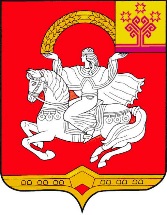 Чувашская  РеспубликаЯльчикский районАдминистрацияЯльчикского районаПОСТАНОВЛЕНИЕ       «13  декабря 2022 г. №  830село Яльчики            Наименование подпрограммы муниципальной программы Яльчикского района Чувашской Республики (основного мероприятия, мероприятия)Ответственный исполнитель, соисполнители муниципальной программы Яльчикского района Чувашской РеспубликиКод бюджетной классификацииКод бюджетной классификацииКод бюджетной классификацииКод бюджетной классификацииИсточники финансированияРасходы по годам, тыс. рублейРасходы по годам, тыс. рублейРасходы по годам, тыс. рублейРасходы по годам, тыс. рублейРасходы по годам, тыс. рублейРасходы по годам, тыс. рублейРасходы по годам, тыс. рублейРасходы по годам, тыс. рублейРасходы по годам, тыс. рублейНаименование подпрограммы муниципальной программы Яльчикского района Чувашской Республики (основного мероприятия, мероприятия)Ответственный исполнитель, соисполнители муниципальной программы Яльчикского района Чувашской РеспубликиКод бюджетной классификацииКод бюджетной классификацииКод бюджетной классификацииКод бюджетной классификацииИсточники финансирования2019 г.2020 г.2021 г.2022 г.2023 г.2024 г.2025 г.2026-2030 гг.2031-2035 гг.Наименование подпрограммы муниципальной программы Яльчикского района Чувашской Республики (основного мероприятия, мероприятия)Ответственный исполнитель, соисполнители муниципальной программы Яльчикского района Чувашской Республикиглавный распорядитель бюджетных средствраздел, подразделцелевая статья расходовгруппа (подгруппа) вида расходовИсточники финансирования2019 г.2020 г.2021 г.2022 г.2023 г.2024 г.2025 г.2026-2030 гг.2031-2035 гг.2345678111213141516171819Основное мероприятие 8. Реализация мероприятий регионального проекта «Успех каждого ребенка»Отдел образования и молодежной политики администрации Яльчикского района Чувашской Республикиххххвсего5 701,6014 296,009 066,607 315,808 007,108 300,009 000,0045 000,0045 000,00Основное мероприятие 8. Реализация мероприятий регионального проекта «Успех каждого ребенка»Отдел образования и молодежной политики администрации Яльчикского района Чувашской Республикиххххфедеральный бюджет940,000,000,000,00270,900,000,000,000,00Основное мероприятие 8. Реализация мероприятий регионального проекта «Успех каждого ребенка»Отдел образования и молодежной политики администрации Яльчикского района Чувашской Республикиххххреспубликанский бюджет Чувашской Республики30,000,000,000,001,400,000,000,000,00Основное мероприятие 8. Реализация мероприятий регионального проекта «Успех каждого ребенка»Отдел образования и молодежной политики администрации Яльчикского района Чувашской Республикиххххбюджет Яльчикского района Чувашской Республики2 380,807 148,004 533,303 657,903 502,93692,53882,122 500,0022 500,00Мероприятие 8.1. Создание в общеобразовательных организациях, расположенных в сельской местности, условий для занятий физической культурой и спортом Отдел образования и молодежной политики администрации Яльчикского района Чувашской Республикиххххвсего1000,00,000,000,000,000,000,000,000,00Мероприятие 8.1. Создание в общеобразовательных организациях, расположенных в сельской местности, условий для занятий физической культурой и спортом Отдел образования и молодежной политики администрации Яльчикского района Чувашской Республики9740702Ц71E250970612федеральный бюджет940,000,000,000,000,000,000,000,000,00Мероприятие 8.1. Создание в общеобразовательных организациях, расположенных в сельской местности, условий для занятий физической культурой и спортом Отдел образования и молодежной политики администрации Яльчикского района Чувашской Республики9740702Ц71E250970612республиканский бюджет Чувашской Республики30,000,000,000,000,000,000,000,000,00Мероприятие 8.1. Создание в общеобразовательных организациях, расположенных в сельской местности, условий для занятий физической культурой и спортом Отдел образования и молодежной политики администрации Яльчикского района Чувашской Республики9740702Ц71E250970612бюджет Яльчикского района Чувашской Республики30,000,000,000,000,000,000,000,000,00Мероприятие 8.1. Создание в общеобразовательных организациях, расположенных в сельской местности, условий для занятий физической культурой и спортом Отдел образования и молодежной политики администрации Яльчикского района Чувашской Республикиххххвнебюджетные источники0,000,000,000,000,000,000,000,000,00Мероприятие 8.2. Персонифицированное финансирование дополнительного образования детейОтдел образования и молодежной политики администрации Яльчикского района Чувашской Республикиххххвсего4701,614296,09066,67315,87733,48300,09000,045 000,045 000,0Мероприятие 8.2. Персонифицированное финансирование дополнительного образования детейОтдел образования и молодежной политики администрации Яльчикского района Чувашской Республикиххххфедеральный бюджет0,000,000,000,000,000,000,000,000,00Мероприятие 8.2. Персонифицированное финансирование дополнительного образования детейОтдел образования и молодежной политики администрации Яльчикского района Чувашской Республикиххххреспубликанский бюджет Чувашской Республики0,000,000,000,000,000,000,000,000,00Мероприятие 8.2. Персонифицированное финансирование дополнительного образования детейОтдел образования и молодежной политики администрации Яльчикского района Чувашской Республики9030703Ц71Е275150622бюджет Яльчикского района Чувашской Республики2 350,807 148,004 533,303 657,903 502,93 692,53 882,122 500,0022 500,00Мероприятие 8.3. Создание новых мест в образовательных организациях различных типов  для реализации дополнительных общеразвивающих программ всех направленностейОтдел образования и молодежной политики администрации Яльчикского района Чувашской Республикиххххвсего0,000,000,000,00273,700,000,000,000,00Мероприятие 8.3. Создание новых мест в образовательных организациях различных типов  для реализации дополнительных общеразвивающих программ всех направленностейОтдел образования и молодежной политики администрации Яльчикского района Чувашской Республики9740703Ц71Е25910244федеральный бюджет0,000,000,000,00270,900,000,000,000,00Мероприятие 8.3. Создание новых мест в образовательных организациях различных типов  для реализации дополнительных общеразвивающих программ всех направленностейОтдел образования и молодежной политики администрации Яльчикского района Чувашской Республики9740703Ц71Е25910244республиканский бюджет Чувашской Республики0,000,000,000,001,400,000,000,000,00Мероприятие 8.3. Создание новых мест в образовательных организациях различных типов  для реализации дополнительных общеразвивающих программ всех направленностейОтдел образования и молодежной политики администрации Яльчикского района Чувашской Республики9740703Ц71Е25910244бюджет Яльчикского района Чувашской Республики0,000,000,000,001,400,000,000,000,00Мероприятие 8.3. Создание новых мест в образовательных организациях различных типов  для реализации дополнительных общеразвивающих программ всех направленностейОтдел образования и молодежной политики администрации Яльчикского района Чувашской Республикиххххвнебюджетные источники0,000,000,000,000,000,000,000,000,00Мероприятие 8.3. Создание новых мест в образовательных организациях различных типов  для реализации дополнительных общеразвивающих программ всех направленностейОтдел образования и молодежной политики администрации Яльчикского района Чувашской Республикиxxxxвнебюджетные источники0,000,000,000,000,000,000,000,000,00Чёваш РеспубликиЕлч.к муниципаллё округ.н депутатсен Пухёв.ЙЫШЁНУ2022 =? декабр.н  06-м.ш. № 5/1-сЕлч.к ял.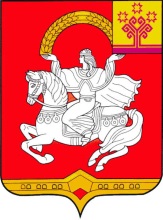 Чувашская  РеспубликаСобрание депутатов Яльчикского муниципального округаРЕШЕНИЕ       «06» декабря 2022 г. № 5/1-с село ЯльчикиЧёваш РеспубликиЕлч.к муниципаллёокруг.ндепутатсенПухёв.ЙЫШЁНУ2022 =. декабр.н 06-м.ш. № 5/2-сЕлч.к ял.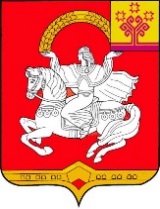 Чувашская  РеспубликаСобрание депутатов Яльчикскогомуниципального округаРЕШЕНИЕ« 06 » декабря 2022 г. № 5/2-ссело ЯльчикиПрогнозируемые объемы Прогнозируемые объемы Прогнозируемые объемы Прогнозируемые объемы Прогнозируемые объемы поступлений доходов в бюджет Яльчикского муниципального округа Чувашской Республикина 2023 год и на плановый период 2024 и 2025 годовпоступлений доходов в бюджет Яльчикского муниципального округа Чувашской Республикина 2023 год и на плановый период 2024 и 2025 годовпоступлений доходов в бюджет Яльчикского муниципального округа Чувашской Республикина 2023 год и на плановый период 2024 и 2025 годовпоступлений доходов в бюджет Яльчикского муниципального округа Чувашской Республикина 2023 год и на плановый период 2024 и 2025 годовпоступлений доходов в бюджет Яльчикского муниципального округа Чувашской Республикина 2023 год и на плановый период 2024 и 2025 годов (рублей) (рублей) (рублей) (рублей) (рублей)Код бюджетной 
классификацииНаименование доходовСуммаСуммаСуммаКод бюджетной 
классификацииНаименование доходов2023 год2024 год2025 год123451 00 00000 00 0000 000НАЛОГОВЫЕ И НЕНАЛОГОВЫЕ ДОХОДЫ120 910 500,00126 118 300,00131 545 400,00в том числе:1 01 00000 00 0000 000НАЛОГИ НА ПРИБЫЛЬ, ДОХОДЫ63 500 000,0067 300 000,0071 600 000,001 01 02000 01 0000 110Налог на доходы физических лиц63 500 000,0067 300 000,0071 600 000,001 03 00000 00 0000 000НАЛОГИ НА ТОВАРЫ (РАБОТЫ, УСЛУГИ), РЕАЛИЗУЕМЫЕ НА ТЕРРИТОРИИ РОССИЙСКОЙ ФЕДЕРАЦИИ9 382 000,009 955 800,0010 470 900,001 03 02000 01 0000 110Акцизы по подакцизным товарам (продукции), производимым на территории Российской Федерации9 382 000,009 955 800,0010 470 900,001 05 00000 00 0000 000НАЛОГИ НА СОВОКУПНЫЙ ДОХОД17 590 000,0018 320 000,0018 920 000,00из них:1 05 01000 00 0000 110налог, взимаемый в связи с применением упрощенной системы налогообложения8 770 000,009 300 000,009 890 000,001 05 03000 01 0000 110единый сельскохозяйственный налог6 710 000,006 850 000,006 840 000,001 05 04000 02 0000 110налог, взимаемый в связи с применением патентной системы налогообложения2 110 000,002 170 000,002 190 000,001 06 00000 00 0000 000НАЛОГИ НА ИМУЩЕСТВО13 255 000,0013 310 000,0013 310 000,001 06 01000 14 0000 110Налог на имущество физических лиц4 440 000,004 485 000,004 485 000,001 06 04000 02 0000 110Транспортный налог1 915 000,001 925 000,001 925 000,001 06 06000 14 0000 110Земельный налог6 900 000,006 900 000,006 900 000,001 07 00000 00 0000 000НАЛОГИ, СБОРЫ И РЕГУЛЯРНЫЕ ПЛАТЕЖИ ЗА ПОЛЬЗОВАНИЕ ПРИРОДНЫМИ РЕСУРСАМИ2 100 000,002 100 000,002 100 000,001 07 01000 01 0000 110Налог на добычу полезных ископаемых2 100 000,002 100 000,002 100 000,001 08 00000 00 0000 000ГОСУДАРСТВЕННАЯ ПОШЛИНА1 560 000,001 560 000,001 560 000,001 11 00000 00 0000 000ДОХОДЫ ОТ ИСПОЛЬЗОВАНИЯ ИМУЩЕСТВА, НАХОДЯЩЕГОСЯ В ГОСУДАРСТВЕННОЙ И МУНИЦИПАЛЬНОЙ СОБСТВЕННОСТИ9 304 500,009 353 500,009 365 500,001 12 00000 00 0000 000ПЛАТЕЖИ ПРИ ПОЛЬЗОВАНИИ ПРИРОДНЫМИ РЕСУРСАМИ200 000,00200 000,00200 000,001 13 00000 00 0000 000ДОХОДЫ ОТ ОКАЗАНИЯ ПЛАТНЫХ УСЛУГ И КОМПЕНСАЦИИ ЗАТРАТ ГОСУДАРСТВА1 769 000,001 769 000,001 769 000,001 14 00000 00 0000 000ДОХОДЫ ОТ ПРОДАЖИ МАТЕРИАЛЬНЫХ И НЕМАТЕРИАЛЬНЫХ АКТИВОВ1 350 000,001 350 000,001 350 000,001 16 00000 00 0000 000ШТРАФЫ, САНКЦИИ, ВОЗМЕЩЕНИЕ УЩЕРБА900 000,00900 000,00900 000,002 00 00000 00 0000 000БЕЗВОЗМЕЗДНЫЕ ПОСТУПЛЕНИЯ328 400 000,00282 564 200,00274 925 500,002 02 00000 00 0000 000Безвозмездные поступления от других бюджетов бюджетной системы Российской Федерации328 400 000,00282 564 200,00274 925 500,002 02 10000 00 0000 150Дотации бюджетам бюджетной системы Российской Федерации60 190 600,0030 592 100,0028 850 900,002 02 15001 14 0000 150дотации бюджетам муниципальных округов на выравнивание бюджетной обеспеченности из бюджета субъекта Российской Федерации60 190 600,0030 592 100,0028 850 900,002 02 20000 00 0000 150Субсидии бюджетам бюджетной системы Российской Федерации (межбюджетные субсидии)70 833 300,0060 657 400,0059 535 400,002 02 30000 00 0000 150Субвенции бюджетам бюджетной системы Российской Федерации187 454 900,00181 393 500,00176 618 000,002 02 40000 00 0000 150Иные межбюджетные трансферты9 921 200,009 921 200,009 921 200,00Итого:449 310 500,00408 682 500,00406 470 900,00Приложение 2к  решению Собрания депутатовЯльчикского муниципального округа Чувашской Республики«О бюджете Яльчикского муниципального округа Чувашской Республикина 2023 год и на плановый период 2024 и 2025 годов»Приложение 2к  решению Собрания депутатовЯльчикского муниципального округа Чувашской Республики«О бюджете Яльчикского муниципального округа Чувашской Республикина 2023 год и на плановый период 2024 и 2025 годов»Приложение 2к  решению Собрания депутатовЯльчикского муниципального округа Чувашской Республики«О бюджете Яльчикского муниципального округа Чувашской Республикина 2023 год и на плановый период 2024 и 2025 годов»Приложение 2к  решению Собрания депутатовЯльчикского муниципального округа Чувашской Республики«О бюджете Яльчикского муниципального округа Чувашской Республикина 2023 год и на плановый период 2024 и 2025 годов»Приложение 2к  решению Собрания депутатовЯльчикского муниципального округа Чувашской Республики«О бюджете Яльчикского муниципального округа Чувашской Республикина 2023 год и на плановый период 2024 и 2025 годов»Приложение 2к  решению Собрания депутатовЯльчикского муниципального округа Чувашской Республики«О бюджете Яльчикского муниципального округа Чувашской Республикина 2023 год и на плановый период 2024 и 2025 годов»Приложение 2к  решению Собрания депутатовЯльчикского муниципального округа Чувашской Республики«О бюджете Яльчикского муниципального округа Чувашской Республикина 2023 год и на плановый период 2024 и 2025 годов»Приложение 2к  решению Собрания депутатовЯльчикского муниципального округа Чувашской Республики«О бюджете Яльчикского муниципального округа Чувашской Республикина 2023 год и на плановый период 2024 и 2025 годов»Распределениебюджетных ассигнований по разделам, подразделам, целевым статьям (муниципальным программам Яльчикского муниципального округа Чувашской Республики) и группам (группам и подгруппам) видов расходов классификации расходов бюджета Яльчикского муниципального округа Чувашской Республики на 2023 год и на плановый период 2024 и 2025 годовРаспределениебюджетных ассигнований по разделам, подразделам, целевым статьям (муниципальным программам Яльчикского муниципального округа Чувашской Республики) и группам (группам и подгруппам) видов расходов классификации расходов бюджета Яльчикского муниципального округа Чувашской Республики на 2023 год и на плановый период 2024 и 2025 годовРаспределениебюджетных ассигнований по разделам, подразделам, целевым статьям (муниципальным программам Яльчикского муниципального округа Чувашской Республики) и группам (группам и подгруппам) видов расходов классификации расходов бюджета Яльчикского муниципального округа Чувашской Республики на 2023 год и на плановый период 2024 и 2025 годовРаспределениебюджетных ассигнований по разделам, подразделам, целевым статьям (муниципальным программам Яльчикского муниципального округа Чувашской Республики) и группам (группам и подгруппам) видов расходов классификации расходов бюджета Яльчикского муниципального округа Чувашской Республики на 2023 год и на плановый период 2024 и 2025 годовРаспределениебюджетных ассигнований по разделам, подразделам, целевым статьям (муниципальным программам Яльчикского муниципального округа Чувашской Республики) и группам (группам и подгруппам) видов расходов классификации расходов бюджета Яльчикского муниципального округа Чувашской Республики на 2023 год и на плановый период 2024 и 2025 годовРаспределениебюджетных ассигнований по разделам, подразделам, целевым статьям (муниципальным программам Яльчикского муниципального округа Чувашской Республики) и группам (группам и подгруппам) видов расходов классификации расходов бюджета Яльчикского муниципального округа Чувашской Республики на 2023 год и на плановый период 2024 и 2025 годовРаспределениебюджетных ассигнований по разделам, подразделам, целевым статьям (муниципальным программам Яльчикского муниципального округа Чувашской Республики) и группам (группам и подгруппам) видов расходов классификации расходов бюджета Яльчикского муниципального округа Чувашской Республики на 2023 год и на плановый период 2024 и 2025 годовРаспределениебюджетных ассигнований по разделам, подразделам, целевым статьям (муниципальным программам Яльчикского муниципального округа Чувашской Республики) и группам (группам и подгруппам) видов расходов классификации расходов бюджета Яльчикского муниципального округа Чувашской Республики на 2023 год и на плановый период 2024 и 2025 годов(рублей)(рублей)(рублей)(рублей)(рублей)(рублей)(рублей)(рублей)НаименованиеРазделПодразделЦелевая статья (муниципальные программы)Группа (группа и подгруппа) вида расходовСуммаСуммаСуммаНаименованиеРазделПодразделЦелевая статья (муниципальные программы)Группа (группа и подгруппа) вида расходов2023 год2024 год2025 год12345678Всего462 865 178,27406 603 500,00400 081 900,00Общегосударственные вопросы0167 582 340,0058 929 260,0058 376 480,00Функционирование Правительства Российской Федерации, высших исполнительных органов государственной власти субъектов Российской Федерации, местных администраций010444 756 700,0037 208 930,0036 810 950,00Муниципальная программа "Обеспечение общественного порядка и противодействие преступности"0104A300000000452 600,00472 500,00472 500,00Подпрограмма "Предупреждение детской беспризорности, безнадзорности и правонарушений несовершеннолетних" муниципальной программы "Обеспечение общественного порядка и противодействие преступности"0104A330000000452 000,00471 900,00471 900,00Основное мероприятие "Предупреждение безнадзорности, беспризорности, правонарушений и антиобщественных действий несовершеннолетних, выявление и устранение причин и условий, способствующих развитию этих негативных явлений"0104A330100000452 000,00471 900,00471 900,00Осуществление государственных полномочий Чувашской Республики по созданию комиссий по делам несовершеннолетних и защите их прав и организации деятельности таких комиссий0104A330111980452 000,00471 900,00471 900,00Расходы на выплаты персоналу в целях обеспечения выполнения функций государственными (муниципальными) органами, казенными учреждениями, органами управления государственными внебюджетными фондами0104A330111980100440 950,00460 830,00460 830,00Расходы на выплаты персоналу государственных (муниципальных) органов0104A330111980120440 950,00460 830,00460 830,00Закупка товаров, работ и услуг для обеспечения государственных (муниципальных) нужд0104A33011198020011 050,0011 070,0011 070,00Иные закупки товаров, работ и услуг для обеспечения государственных (муниципальных) нужд0104A33011198024011 050,0011 070,0011 070,00Обеспечение реализации муниципальной программы "Обеспечение общественного порядка и противодействие преступности"0104A3Э0000000600,00600,00600,00Основное мероприятие "Общепрограммные расходы"0104A3Э0100000600,00600,00600,00Обеспечение деятельности административных комиссий для рассмотрения дел об административных правонарушениях0104A3Э0113800600,00600,00600,00Закупка товаров, работ и услуг для обеспечения государственных (муниципальных) нужд0104A3Э0113800200600,00600,00600,00Иные закупки товаров, работ и услуг для обеспечения государственных (муниципальных) нужд0104A3Э0113800240600,00600,00600,00Муниципальная программа "Социальная поддержка граждан" 0104Ц300000000357 700,00373 400,00373 400,00Обеспечение реализации муниципальной программы "Социальная поддержка граждан"0104Ц3Э0000000357 700,00373 400,00373 400,00Основное мероприятие "Общепрограммные расходы"0104Ц3Э0100000357 700,00373 400,00373 400,00Организация и осуществление деятельности по опеке и попечительству0104Ц3Э0111990357 700,00373 400,00373 400,00Расходы на выплаты персоналу в целях обеспечения выполнения функций государственными (муниципальными) органами, казенными учреждениями, органами управления государственными внебюджетными фондами0104Ц3Э0111990100348 160,00363 800,00363 800,00Расходы на выплаты персоналу государственных (муниципальных) органов0104Ц3Э0111990120348 160,00363 800,00363 800,00Закупка товаров, работ и услуг для обеспечения государственных (муниципальных) нужд0104Ц3Э01119902009 540,009 600,009 600,00Иные закупки товаров, работ и услуг для обеспечения государственных (муниципальных) нужд0104Ц3Э01119902409 540,009 600,009 600,00Муниципальная программа "Развитие образования" 0104Ц700000000839 900,00876 800,00876 800,00Обеспечение реализации муниципальной программы  "Развитие образования"0104Ц7Э0000000839 900,00876 800,00876 800,00Основное мероприятие "Общепрограммные расходы"0104Ц7Э0100000839 900,00876 800,00876 800,00Осуществление государственных полномочий Чувашской Республики по организации и осуществлению деятельности по опеке и попечительству0104Ц7Э0111990839 900,00876 800,00876 800,00Расходы на выплаты персоналу в целях обеспечения выполнения функций государственными (муниципальными) органами, казенными учреждениями, органами управления государственными внебюджетными фондами0104Ц7Э0111990100821 900,00858 780,00858 780,00Расходы на выплаты персоналу государственных (муниципальных) органов0104Ц7Э0111990120821 900,00858 780,00858 780,00Закупка товаров, работ и услуг для обеспечения государственных (муниципальных) нужд0104Ц7Э011199020018 000,0018 020,0018 020,00Иные закупки товаров, работ и услуг для обеспечения государственных (муниципальных) нужд0104Ц7Э011199024018 000,0018 020,0018 020,00Муниципальная программа "Развитие потенциала муниципального управления" 0104Ч50000000043 106 500,0035 486 230,0035 088 250,00Обеспечение реализации муниципальной программы  "Развитие потенциала муниципального управления"0104Ч5Э000000043 106 500,0035 486 230,0035 088 250,00Основное мероприятие "Общепрограммные расходы"0104Ч5Э010000043 106 500,0035 486 230,0035 088 250,00Обеспечение функций муниципальных органов0104Ч5Э010020043 106 500,0035 486 230,0035 088 250,00Расходы на выплаты персоналу в целях обеспечения выполнения функций государственными (муниципальными) органами, казенными учреждениями, органами управления государственными внебюджетными фондами0104Ч5Э010020010037 164 000,0031 764 230,0031 366 250,00Расходы на выплаты персоналу государственных (муниципальных) органов0104Ч5Э010020012037 164 000,0031 764 230,0031 366 250,00Закупка товаров, работ и услуг для обеспечения государственных (муниципальных) нужд0104Ч5Э01002002005 714 400,003 493 900,003 493 900,00Иные закупки товаров, работ и услуг для обеспечения государственных (муниципальных) нужд0104Ч5Э01002002405 714 400,003 493 900,003 493 900,00Иные бюджетные ассигнования0104Ч5Э0100200800228 100,00228 100,00228 100,00Уплата налогов, сборов и иных платежей0104Ч5Э0100200850228 100,00228 100,00228 100,00Судебная система01051 400,001 500,001 300,00Муниципальная программа "Развитие потенциала муниципального управления" 0105Ч5000000001 400,001 500,001 300,00Подпрограмма "Совершенствование государственного управления в сфере юстиции" муниципальной программы  "Развитие потенциала муниципального управления"0105Ч5400000001 400,001 500,001 300,00Основное мероприятие "Обеспечение деятельности мировых судей Чувашской Республики в целях реализации прав, свобод и законных интересов граждан и юридических лиц"0105Ч5401000001 400,001 500,001 300,00Осуществление полномочий по составлению (изменению) списков кандидатов в присяжные заседатели федеральных судов общей юрисдикции в Российской Федерации за счет субвенции, предоставляемой из федерального бюджета0105Ч5401512001 400,001 500,001 300,00Закупка товаров, работ и услуг для обеспечения государственных (муниципальных) нужд0105Ч5401512002001 400,001 500,001 300,00Иные закупки товаров, работ и услуг для обеспечения государственных (муниципальных) нужд0105Ч5401512002401 400,001 500,001 300,00Обеспечение деятельности финансовых, налоговых и таможенных органов и органов финансового (финансово-бюджетного) надзора01064 995 240,005 192 830,005 176 830,00Муниципальная программа "Управление общественными финансами и муниципальным долгом" 0106Ч4000000004 995 240,005 192 830,005 176 830,00Обеспечение реализации муниципальной программы "Управление общественными финансами и муниципальным долгом"0106Ч4Э00000004 995 240,005 192 830,005 176 830,00Основное мероприятие "Общепрограммные расходы"0106Ч4Э01000004 995 240,005 192 830,005 176 830,00Обеспечение функций муниципальных органов0106Ч4Э01002004 995 240,005 192 830,005 176 830,00Расходы на выплаты персоналу в целях обеспечения выполнения функций государственными (муниципальными) органами, казенными учреждениями, органами управления государственными внебюджетными фондами0106Ч4Э01002001004 526 000,004 705 030,004 705 030,00Расходы на выплаты персоналу государственных (муниципальных) органов0106Ч4Э01002001204 526 000,004 705 030,004 705 030,00Закупка товаров, работ и услуг для обеспечения государственных (муниципальных) нужд0106Ч4Э0100200200467 240,00485 800,00469 800,00Иные закупки товаров, работ и услуг для обеспечения государственных (муниципальных) нужд0106Ч4Э0100200240467 240,00485 800,00469 800,00Социальное обеспечение и иные выплаты населению0106Ч4Э01002003002 000,002 000,002 000,00Социальные выплаты гражданам, кроме публичных нормативных социальных выплат0106Ч4Э01002003202 000,002 000,002 000,00Резервные фонды0111500 000,00500 000,00500 000,00Муниципальная программа "Управление общественными финансами и муниципальным долгом" 0111Ч400000000500 000,00500 000,00500 000,00Подпрограмма "Совершенствование бюджетной политики и обеспечение сбалансированности бюджета" муниципальной программы "Управление общественными финансами и муниципальным долгом"0111Ч410000000500 000,00500 000,00500 000,00Основное мероприятие "Развитие бюджетного планирования, формирование  бюджета  на очередной финансовый год и плановый период"0111Ч410100000500 000,00500 000,00500 000,00Резервный фонд администрации муниципального образования Чувашской Республики0111Ч410173430500 000,00500 000,00500 000,00Иные бюджетные ассигнования0111Ч410173430800500 000,00500 000,00500 000,00Резервные средства0111Ч410173430870500 000,00500 000,00500 000,00Другие общегосударственные вопросы011317 329 000,0016 026 000,0015 887 400,00Муниципальная программа "Развитие земельных и имущественных отношений"0113A400000000254 000,00254 000,00254 000,00Подпрограмма "Управление муниципальным имуществом" муниципальной программы "Развитие земельных и имущественных отношений"0113A410000000154 000,00154 000,00154 000,00Основное мероприятие "Создание единой системы учета государственного имущества Чувашской Республики и муниципального имущества"0113A410100000100 000,00100 000,00100 000,00Материально-техническое обеспечение базы данных о муниципальном имуществе, включая обеспечение архивного хранения бумажных документов0113A410173510100 000,00100 000,00100 000,00Закупка товаров, работ и услуг для обеспечения государственных (муниципальных) нужд0113A410173510200100 000,00100 000,00100 000,00Иные закупки товаров, работ и услуг для обеспечения государственных (муниципальных) нужд0113A410173510240100 000,00100 000,00100 000,00Основное мероприятие "Создание условий для максимального вовлечения в хозяйственный оборот муниципального имущества, в том числе земельных участков"0113A41020000054 000,0054 000,0054 000,00Проведение землеустроительных (кадастровых) работ по земельным участкам, находящимся в собственности муниципального образования, и внесение сведений в кадастр недвижимости0113A41027759054 000,0054 000,0054 000,00Закупка товаров, работ и услуг для обеспечения государственных (муниципальных) нужд0113A41027759020054 000,0054 000,0054 000,00Иные закупки товаров, работ и услуг для обеспечения государственных (муниципальных) нужд0113A41027759024054 000,0054 000,0054 000,00Подпрограмма "Формирование эффективного государственного сектора экономики Чувашской Республики"муниципальной программы "Развитие земельных и имущественных отношений"0113A420000000100 000,00100 000,00100 000,00Основное мероприятие "Эффективное управление муниципальным имуществом"0113A420200000100 000,00100 000,00100 000,00Вовлечение в хозяйственный оборот объектов казны Чувашской Республики на условиях приоритетности рыночных механизмов и прозрачности процедур передачи объектов в пользование0113A420273610100 000,00100 000,00100 000,00Закупка товаров, работ и услуг для обеспечения государственных (муниципальных) нужд0113A420273610200100 000,00100 000,00100 000,00Иные закупки товаров, работ и услуг для обеспечения государственных (муниципальных) нужд0113A420273610240100 000,00100 000,00100 000,00Муниципальная программа  "Повышение безопасности жизнедеятельности населения и территорий Чувашской Республики" 0113Ц80000000015 000,0015 000,0015 000,00Подпрограмма "Профилактика терроризма и экстремистской деятельности в Чувашской Республике" муниципальной программы "Повышение безопасности жизнедеятельности населения и территорий Чувашской Республики"0113Ц83000000015 000,0015 000,0015 000,00Основное мероприятие "Мероприятия по профилактике и соблюдению правопорядка на улицах и в других общественных местах"0113Ц83050000015 000,0015 000,0015 000,00Организация работы по добровольной сдаче на возмездной (компенсационной) основе органам внутренних дел незарегистрированных предметов вооружения, боеприпасов, взрывчатых веществ и взрывных устройств, незаконно хранящихся у населения0113Ц83057034015 000,0015 000,0015 000,00Социальное обеспечение и иные выплаты населению0113Ц83057034030015 000,0015 000,0015 000,00Иные выплаты населению0113Ц83057034036015 000,0015 000,0015 000,00Муниципальная программа "Развитие потенциала муниципального управления" 0113Ч50000000017 060 000,0015 757 000,0015 618 400,00Подпрограмма "Противодействие коррупции в Чувашской Республике" муниципальной программы "Развитие потенциала муниципального управления"0113Ч51000000010 000,0010 000,0010 000,00Основное мероприятие "Организация антикоррупционной пропаганды и просвещения"0113Ч51080000010 000,0010 000,0010 000,00Проведение конкурсов антикоррупционной направленности0113Ч51087367010 000,0010 000,0010 000,00Закупка товаров, работ и услуг для обеспечения государственных (муниципальных) нужд0113Ч51087367020010 000,0010 000,0010 000,00Иные закупки товаров, работ и услуг для обеспечения государственных (муниципальных) нужд0113Ч51087367024010 000,0010 000,0010 000,00Подпрограмма "Развитие муниципальной службы в Чувашской Республике" муниципальной программы "Развитие потенциала государственного управления"0113Ч53000000035 000,0035 000,0035 000,00Основное мероприятие "Организация дополнительного профессионального развития муниципальных служащих в Чувашской Республике"0113Ч53020000035 000,0035 000,0035 000,00Переподготовка и повышение квалификации кадров для муниципальной службы0113Ч53027371035 000,0035 000,0035 000,00Расходы на выплаты персоналу в целях обеспечения выполнения функций государственными (муниципальными) органами, казенными учреждениями, органами управления государственными внебюджетными фондами0113Ч5302737101005 000,005 000,005 000,00Расходы на выплаты персоналу государственных (муниципальных) органов0113Ч5302737101205 000,005 000,005 000,00Закупка товаров, работ и услуг для обеспечения государственных (муниципальных) нужд0113Ч53027371020030 000,0030 000,0030 000,00Иные закупки товаров, работ и услуг для обеспечения государственных (муниципальных) нужд0113Ч53027371024030 000,0030 000,0030 000,00Обеспечение реализации муниципальной программы  "Развитие потенциала муниципального управления"0113Ч5Э000000017 015 000,0015 712 000,0015 573 400,00Основное мероприятие "Общепрограммные расходы"0113Ч5Э010000017 015 000,0015 712 000,0015 573 400,00Обеспечение деятельности (оказание услуг) муниципальных учреждений0113Ч5Э010060016 829 000,0015 526 000,0015 387 400,00Расходы на выплаты персоналу в целях обеспечения выполнения функций государственными (муниципальными) органами, казенными учреждениями, органами управления государственными внебюджетными фондами0113Ч5Э010060010016 199 600,0014 606 060,0014 467 460,00Расходы на выплаты персоналу казенных учреждений0113Ч5Э010060011016 199 600,0014 606 060,0014 467 460,00Закупка товаров, работ и услуг для обеспечения государственных (муниципальных) нужд0113Ч5Э0100600200629 400,00919 940,00919 940,00Иные закупки товаров, работ и услуг для обеспечения государственных (муниципальных) нужд0113Ч5Э0100600240629 400,00919 940,00919 940,00Выполнение других обязательств муниципального образования Чувашской Республики0113Ч5Э0173770186 000,00186 000,00186 000,00Закупка товаров, работ и услуг для обеспечения государственных (муниципальных) нужд0113Ч5Э0173770200136 000,00136 000,00136 000,00Иные закупки товаров, работ и услуг для обеспечения государственных (муниципальных) нужд0113Ч5Э0173770240136 000,00136 000,00136 000,00Иные бюджетные ассигнования0113Ч5Э017377080050 000,0050 000,0050 000,00Уплата налогов, сборов и иных платежей0113Ч5Э017377085050 000,0050 000,0050 000,00Национальная оборона021 490 500,001 570 800,001 624 300,00Мобилизационная и вневойсковая подготовка02031 490 500,001 570 800,001 624 300,00Муниципальная программа "Управление общественными финансами и муниципальным долгом" 0203Ч4000000001 490 500,001 570 800,001 624 300,00Подпрограмма "Совершенствование бюджетной политики и обеспечение сбалансированности бюджета" муниципальной программы "Управление общественными финансами и муниципальным долгом"0203Ч4100000001 490 500,001 570 800,001 624 300,00Основное мероприятие "Осуществление мер финансовой поддержки бюджетов муниципальных районов, муниципальных округов, городских округов и поселений, направленных на обеспечение их сбалансированности и повышение уровня бюджетной обеспеченности"0203Ч4104000001 490 500,001 570 800,001 624 300,00Осуществление первичного воинского учета на территориях, где отсутствуют военные комиссариаты, за счет субвенции, предоставляемой из федерального бюджета0203Ч4104511801 490 500,001 570 800,001 624 300,00Расходы на выплаты персоналу в целях обеспечения выполнения функций государственными (муниципальными) органами, казенными учреждениями, органами управления государственными внебюджетными фондами0203Ч4104511801001 335 200,001 351 400,001 404 900,00Расходы на выплаты персоналу государственных (муниципальных) органов0203Ч4104511801201 335 200,001 351 400,001 404 900,00Закупка товаров, работ и услуг для обеспечения государственных (муниципальных) нужд0203Ч410451180200155 300,00219 400,00219 400,00Иные закупки товаров, работ и услуг для обеспечения государственных (муниципальных) нужд0203Ч410451180240155 300,00219 400,00219 400,00Национальная безопасность и правоохранительная деятельность034 757 400,003 551 900,003 578 600,00Органы юстиции03041 253 100,001 327 600,001 354 300,00Муниципальная программа "Развитие потенциала муниципального управления" 0304Ч5000000001 253 100,001 327 600,001 354 300,00Подпрограмма "Совершенствование государственного управления в сфере юстиции" муниципальной программы  "Развитие потенциала муниципального управления"0304Ч5400000001 253 100,001 327 600,001 354 300,00Основное мероприятие "Повышение качества и доступности государственных услуг в сфере государственной регистрации актов гражданского состояния, в том числе в электронном виде"0304Ч5402000001 253 100,001 327 600,001 354 300,00Осуществление переданных органам государственной власти субъектов Российской Федерации в соответствии с пунктом 1 статьи 4 Федерального закона от 15 ноября 1997 года № 143-ФЗ "Об актах гражданского состояния" полномочий Российской Федерации на государственную регистрацию актов гражданского состояния  за счет субвенции, предоставляемой из федерального бюджета0304Ч5402593001 253 100,001 327 600,001 354 300,00Расходы на выплаты персоналу в целях обеспечения выполнения функций государственными (муниципальными) органами, казенными учреждениями, органами управления государственными внебюджетными фондами0304Ч5402593001001 042 200,001 115 200,001 193 400,00Расходы на выплаты персоналу государственных (муниципальных) органов0304Ч5402593001201 042 200,001 115 200,001 193 400,00Закупка товаров, работ и услуг для обеспечения государственных (муниципальных) нужд0304Ч540259300200210 900,00212 400,00160 900,00Иные закупки товаров, работ и услуг для обеспечения государственных (муниципальных) нужд0304Ч540259300240210 900,00212 400,00160 900,00Защита населения и территории от чрезвычайных ситуаций природного и техногенного характера, пожарная безопасность03102 740 300,001 860 300,001 860 300,00Муниципальная программа  "Повышение безопасности жизнедеятельности населения и территорий Чувашской Республики" 0310Ц8000000002 487 300,001 607 300,001 607 300,00Подпрограмма "Построение (развитие) аппаратно-программного комплекса "Безопасный город" на территории Чувашской Республики" муниципальной программы "Повышение безопасности жизнедеятельности населения и территорий Чувашской Республики"0310Ц8500000002 487 300,001 607 300,001 607 300,00Основное мероприятие "Обеспечение управления оперативной обстановкой в муниципальном образовании"0310Ц8505000002 487 300,001 607 300,001 607 300,00Содержание и развитие единой дежурно-диспетчерской службы (ЕДДС)0310Ц8505763202 487 300,001 607 300,001 607 300,00Расходы на выплаты персоналу в целях обеспечения выполнения функций государственными (муниципальными) органами, казенными учреждениями, органами управления государственными внебюджетными фондами0310Ц8505763201001 398 750,001 537 300,001 537 300,00Расходы на выплаты персоналу казенных учреждений0310Ц8505763201101 398 750,001 537 300,001 537 300,00Закупка товаров, работ и услуг для обеспечения государственных (муниципальных) нужд0310Ц8505763202001 088 550,0070 000,0070 000,00Иные закупки товаров, работ и услуг для обеспечения государственных (муниципальных) нужд0310Ц8505763202401 088 550,0070 000,0070 000,00Муниципальная программа "Развитие потенциала муниципального управления" 0310Ч500000000253 000,00253 000,00253 000,00Обеспечение реализации муниципальной программы  "Развитие потенциала муниципального управления"0310Ч5Э0000000253 000,00253 000,00253 000,00Основное мероприятие "Общепрограммные расходы"0310Ч5Э0100000253 000,00253 000,00253 000,00Обеспечение деятельности (оказание услуг) муниципальных учреждений0310Ч5Э0100600253 000,00253 000,00253 000,00Расходы на выплаты персоналу в целях обеспечения выполнения функций государственными (муниципальными) органами, казенными учреждениями, органами управления государственными внебюджетными фондами0310Ч5Э0100600100253 000,00253 000,00253 000,00Расходы на выплаты персоналу казенных учреждений0310Ч5Э0100600110253 000,00253 000,00253 000,00Другие вопросы в области национальной безопасности и правоохранительной деятельности0314764 000,00364 000,00364 000,00Муниципальная программа "Обеспечение общественного порядка и противодействие преступности"0314A30000000054 000,0054 000,0054 000,00Подпрограмма "Профилактика правонарушений" муниципальная программы "Обеспечение общественного порядка и противодействие преступности"0314A31000000034 000,0034 000,0034 000,00Основное мероприятие "Дальнейшее развитие многоуровневой системы профилактики правонарушений"0314A31010000020 000,0020 000,0020 000,00Материальное стимулирование деятельности народных дружинников0314A31017038020 000,0020 000,0020 000,00Социальное обеспечение и иные выплаты населению0314A31017038030020 000,0020 000,0020 000,00Иные выплаты населению0314A31017038036020 000,0020 000,0020 000,00Основное мероприятие "Профилактика и предупреждение рецидивной преступности, ресоциализация и адаптация лиц, освободившихся из мест лишения свободы, и лиц, осужденных к уголовным наказаниям, не связанным с лишением свободы"0314A3102000002 000,002 000,002 000,00Реализация мероприятий, направленных на предупреждение рецидивной преступности, ресоциализацию и адаптацию лиц, освободившихся из мест лишения свободы0314A3102725502 000,002 000,002 000,00Закупка товаров, работ и услуг для обеспечения государственных (муниципальных) нужд0314A3102725502002 000,002 000,002 000,00Иные закупки товаров, работ и услуг для обеспечения государственных (муниципальных) нужд0314A3102725502402 000,002 000,002 000,00Основное мероприятие "Профилактика и предупреждение бытовой преступности, а также преступлений, совершенных в состоянии алкогольного опьянения"0314A3103000002 000,002 000,002 000,00Реализация мероприятий, направленных на профилактику и предупреждение бытовой преступности, а также преступлений, совершенных в состоянии алкогольного и наркотического опьянения0314A3103762802 000,002 000,002 000,00Закупка товаров, работ и услуг для обеспечения государственных (муниципальных) нужд0314A3103762802002 000,002 000,002 000,00Иные закупки товаров, работ и услуг для обеспечения государственных (муниципальных) нужд0314A3103762802402 000,002 000,002 000,00Основное мероприятие "Информационно-методическое обеспечение профилактики правонарушений и повышение уровня правовой культуры населения"0314A31060000010 000,0010 000,0010 000,00Обеспечение создания и размещения в средствах массовой информации информационных материалов, направленных на предупреждение отдельных видов преступлений, социальной рекламы0314A31067256010 000,0010 000,0010 000,00Закупка товаров, работ и услуг для обеспечения государственных (муниципальных) нужд0314A31067256020010 000,0010 000,0010 000,00Иные закупки товаров, работ и услуг для обеспечения государственных (муниципальных) нужд0314A31067256024010 000,0010 000,0010 000,00Подпрограмма "Профилактика незаконного потребления наркотических средств и психотропных веществ, наркомании в Чувашской Республике" муниципальной программы "Обеспечение общественного порядка и противодействие преступности"0314A32000000010 000,0010 000,0010 000,00Основное мероприятие "Совершенствование системы мер по сокращению предложения наркотиков"0314A32010000010 000,0010 000,0010 000,00Комплексные меры противодействия злоупотреблению наркотическими средствами и их незаконному обороту в Чувашской Республике0314A32017263010 000,0010 000,0010 000,00Закупка товаров, работ и услуг для обеспечения государственных (муниципальных) нужд0314A32017263020010 000,0010 000,0010 000,00Иные закупки товаров, работ и услуг для обеспечения государственных (муниципальных) нужд0314A32017263024010 000,0010 000,0010 000,00Подпрограмма "Предупреждение детской беспризорности, безнадзорности и правонарушений несовершеннолетних" муниципальной программы "Обеспечение общественного порядка и противодействие преступности"0314A33000000010 000,0010 000,0010 000,00Основное мероприятие "Предупреждение безнадзорности, беспризорности, правонарушений и антиобщественных действий несовершеннолетних, выявление и устранение причин и условий, способствующих развитию этих негативных явлений"0314A33010000010 000,0010 000,0010 000,00Мероприятия, направленные на снижение количества преступлений, совершаемых несовершеннолетними гражданами0314A33017993010 000,0010 000,0010 000,00Закупка товаров, работ и услуг для обеспечения государственных (муниципальных) нужд0314A33017993020010 000,0010 000,0010 000,00Иные закупки товаров, работ и услуг для обеспечения государственных (муниципальных) нужд0314A33017993024010 000,0010 000,0010 000,00Муниципальная программа  "Повышение безопасности жизнедеятельности населения и территорий Чувашской Республики" 0314Ц800000000710 000,00310 000,00310 000,00Подпрограмма "Защита населения и территорий от чрезвычайных ситуаций природного и техногенного характера, обеспечение пожарной безопасности и безопасности населения на водных объектах на территории Чувашской Республики"  муниципальной программы "Повышение безопасности жизнедеятельности населения и территорий Чувашской Республики"0314Ц81000000060 000,0060 000,0060 000,00Основное мероприятие "Обеспечение безопасности населения и муниципальной (коммунальной) инфраструктуры"0314Ц81050000060 000,0060 000,0060 000,00Реализация противоэпидемических (профилактических) мероприятий в целях недопущения завоза и распространения новой коронавирусной инфекции0314Ц81057591С60 000,0060 000,0060 000,00Закупка товаров, работ и услуг для обеспечения государственных (муниципальных) нужд0314Ц81057591С20060 000,0060 000,0060 000,00Иные закупки товаров, работ и услуг для обеспечения государственных (муниципальных) нужд0314Ц81057591С24060 000,0060 000,0060 000,00Подпрограмма "Профилактика терроризма и экстремистской деятельности в Чувашской Республике" муниципальной программы "Повышение безопасности жизнедеятельности населения и территорий Чувашской Республики"0314Ц83000000010 000,0010 000,0010 000,00Основное мероприятие "Информационная работа по профилактике терроризма и экстремистской деятельности"0314Ц83040000010 000,0010 000,0010 000,00Приобретение (изготовление) информационных материалов0314Ц83047603010 000,0010 000,0010 000,00Закупка товаров, работ и услуг для обеспечения государственных (муниципальных) нужд0314Ц83047603020010 000,0010 000,0010 000,00Иные закупки товаров, работ и услуг для обеспечения государственных (муниципальных) нужд0314Ц83047603024010 000,0010 000,0010 000,00Подпрограмма "Построение (развитие) аппаратно-программного комплекса "Безопасный город" на территории Чувашской Республики" муниципальной программы "Повышение безопасности жизнедеятельности населения и территорий Чувашской Республики"0314Ц850000000640 000,00240 000,00240 000,00Основное мероприятие "Обеспечение безопасности населения и муниципальной (коммунальной) инфраструктуры"0314Ц850200000640 000,00240 000,00240 000,00Модернизация и обслуживание ранее установленных сегментов аппаратно-программного комплекса "Безопасное муниципальное образование", в том числе систем видеонаблюдения и видеофиксации преступлений и административных правонарушений0314Ц850276251640 000,00240 000,00240 000,00Закупка товаров, работ и услуг для обеспечения государственных (муниципальных) нужд0314Ц850276251200640 000,00240 000,00240 000,00Иные закупки товаров, работ и услуг для обеспечения государственных (муниципальных) нужд0314Ц850276251240640 000,00240 000,00240 000,00Национальная экономика0454 255 080,0055 385 230,0055 139 400,00Общеэкономические вопросы0401200 000,00200 000,00200 000,00Муниципальная программа "Содействие занятости населения"0401Ц600000000200 000,00200 000,00200 000,00Подпрограмма "Активная политика занятости населения и социальная поддержка безработных граждан" муниципальной программы "Содействие занятости населения"0401Ц610000000200 000,00200 000,00200 000,00Основное мероприятие "Мероприятия в области содействия занятости населения "0401Ц610100000200 000,00200 000,00200 000,00Организация временного трудоустройства несовершеннолетних граждан в возрасте от 14 до 18 лет в свободное от учебы время0401Ц610172260200 000,00200 000,00200 000,00Предоставление субсидий  бюджетным, автономным учреждениям и иным некоммерческим организациям0401Ц610172260600200 000,00200 000,00200 000,00Субсидии бюджетным учреждениям0401Ц610172260610200 000,00200 000,00200 000,00Сельское хозяйство и рыболовство04051 702 080,003 442 430,002 681 500,00Муниципальная программа  "Развитие сельского хозяйства и регулирование рынка сельскохозяйственной продукции, сырья и продовольствия" 0405Ц9000000001 702 080,003 442 430,002 681 500,00Подпрограмма "Развитие ветеринарии" муниципальной программы  "Развитие сельского хозяйства и регулирование рынка сельскохозяйственной продукции, сырья и продовольствия"0405Ц97000000085 800,0085 800,0085 800,00Основное мероприятие "Предупреждение и ликвидация болезней животных"0405Ц97010000085 800,0085 800,0085 800,00Осуществление государственных полномочий Чувашской Республики по организации мероприятий при осуществлении деятельности по обращению с животными без владельцев0405Ц97011275085 800,0085 800,0085 800,00Закупка товаров, работ и услуг для обеспечения государственных (муниципальных) нужд0405Ц97011275020085 800,0085 800,0085 800,00Иные закупки товаров, работ и услуг для обеспечения государственных (муниципальных) нужд0405Ц97011275024085 800,0085 800,0085 800,00Подпрограмма "Развитие мелиорации земель сельскохозяйственного назначения Чувашской Республики"  муниципальной программы "Развитие сельского хозяйства и регулирование рынка сельскохозяйственной продукции, сырья и продовольствия Чувашской  Республики0405Ц9Б0000000158 300,002 489 500,002 595 700,00Основное мероприятие "Подготовка проектов межевания земельных участков и проведение кадастровых работ"0405Ц9Б0300000158 300,002 489 500,002 595 700,00Субсидии на подготовку проектов межевания земельных участков и на проведение кадастровых работ0405Ц9Б03L5990158 300,002 489 500,002 595 700,00Закупка товаров, работ и услуг для обеспечения государственных (муниципальных) нужд0405Ц9Б03L5990200158 300,002 489 500,002 595 700,00Иные закупки товаров, работ и услуг для обеспечения государственных (муниципальных) нужд0405Ц9Б03L5990240158 300,002 489 500,002 595 700,00Подпрограмма "Развитие отраслей агропромышленного комплекса" муниципальной программы "Развитие сельского хозяйства и регулирование рынка сельскохозяйственной продукции, сырья и продовольствия Чувашской Республики"0405Ц9И00000001 457 980,00867 130,000,00Основное мероприятие "Борьба с распространением борщевика Сосновского"0405Ц9И09000001 457 980,00867 130,000,00Реализация комплекса мероприятий по борьбе с распространением борщевика Сосновского на территории Чувашской Республики0405Ц9И09S68101 457 980,00867 130,000,00Закупка товаров, работ и услуг для обеспечения государственных (муниципальных) нужд0405Ц9И09S68102001 457 980,00867 130,000,00Иные закупки товаров, работ и услуг для обеспечения государственных (муниципальных) нужд0405Ц9И09S68102401 457 980,00867 130,000,00Дорожное хозяйство (дорожные фонды)040951 301 900,0051 742 800,0052 257 900,00Муниципальная программа "Развитие транспортной системы"0409Ч20000000051 301 900,0051 742 800,0052 257 900,00Подпрограмма "Безопасные и качественные автомобильные дороги" муниципальной программы   "Развитие транспортной системы"0409Ч21000000050 301 900,0050 742 800,0051 257 900,00Основное мероприятие "Мероприятия, реализуемые с привлечением межбюджетных трансфертов бюджетам другого уровня"0409Ч21030000050 301 900,0050 742 800,0051 257 900,00Капитальный ремонт и ремонт автомобильных дорог общего пользования местного значения вне границ населенных пунктов в границах муниципального района или муниципального округа0409Ч2103741818 191 470,008 782 790,009 297 890,00Закупка товаров, работ и услуг для обеспечения государственных (муниципальных) нужд0409Ч2103741812008 191 470,008 782 790,009 297 890,00Иные закупки товаров, работ и услуг для обеспечения государственных (муниципальных) нужд0409Ч2103741812408 191 470,008 782 790,009 297 890,00Капитальный ремонт и ремонт автомобильных дорог общего пользования местного значения вне границ населенных пунктов в границах муниципального района или муниципального округа0409Ч2103S418119 698 000,0019 698 000,0019 698 000,00Закупка товаров, работ и услуг для обеспечения государственных (муниципальных) нужд0409Ч2103S418120019 698 000,0019 698 000,0019 698 000,00Иные закупки товаров, работ и услуг для обеспечения государственных (муниципальных) нужд0409Ч2103S418124019 698 000,0019 698 000,0019 698 000,00Содержание автомобильных дорог общего пользования местного значения вне границ населенных пунктов в границах муниципального района или муниципального округа0409Ч2103S418213 666 210,0013 666 210,0013 666 210,00Закупка товаров, работ и услуг для обеспечения государственных (муниципальных) нужд0409Ч2103S418220013 666 210,0013 666 210,0013 666 210,00Иные закупки товаров, работ и услуг для обеспечения государственных (муниципальных) нужд0409Ч2103S418224013 666 210,0013 666 210,0013 666 210,00Капитальный ремонт и ремонт автомобильных дорог общего пользования местного значения в границах населенных пунктов поселения0409Ч2103S41915 227 900,005 227 900,005 227 900,00Закупка товаров, работ и услуг для обеспечения государственных (муниципальных) нужд0409Ч2103S41912005 227 900,005 227 900,005 227 900,00Иные закупки товаров, работ и услуг для обеспечения государственных (муниципальных) нужд0409Ч2103S41912405 227 900,005 227 900,005 227 900,00Содержание автомобильных дорог общего пользования местного значения в границах населенных пунктов поселения0409Ч2103S41923 067 160,003 067 160,003 067 160,00Закупка товаров, работ и услуг для обеспечения государственных (муниципальных) нужд0409Ч2103S41922003 067 160,003 067 160,003 067 160,00Иные закупки товаров, работ и услуг для обеспечения государственных (муниципальных) нужд0409Ч2103S41922403 067 160,003 067 160,003 067 160,00Капитальный ремонт и ремонт дворовых территорий многоквартирных домов, проездов к дворовым территориям многоквартирных домов населенных пунктов0409Ч2103S4210451 160,00300 740,00300 740,00Закупка товаров, работ и услуг для обеспечения государственных (муниципальных) нужд0409Ч2103S4210200451 160,00300 740,00300 740,00Иные закупки товаров, работ и услуг для обеспечения государственных (муниципальных) нужд0409Ч2103S4210240451 160,00300 740,00300 740,00Подпрограмма "Безопасность дорожного движения" муниципальной программы  "Развитие транспортной системы"0409Ч2300000001 000 000,001 000 000,001 000 000,00Основное мероприятие "Реализация мероприятий, направленных на обеспечение безопасности дорожного движения"0409Ч2301000001 000 000,001 000 000,001 000 000,00Организация и обеспечение безопасности дорожного движения0409Ч2301743501 000 000,001 000 000,001 000 000,00Закупка товаров, работ и услуг для обеспечения государственных (муниципальных) нужд0409Ч2301743502001 000 000,001 000 000,001 000 000,00Иные закупки товаров, работ и услуг для обеспечения государственных (муниципальных) нужд0409Ч2301743502401 000 000,001 000 000,001 000 000,00Другие вопросы в области национальной экономики04121 051 100,000,000,00Муниципальная  программа "Развитие строительного комплекса и архитектуры"0412Ч9000000001 051 100,000,000,00Подпрограмма "Градостроительная деятельность" муниципальной программы "Развитие строительного комплекса и архитектуры"0412Ч9100000001 051 100,000,000,00Основное мероприятие "Устойчивое развитие территорий Чувашской Республики, в том числе городских округов, сельских и городских поселений, посредством территориального планирования, градостроительного зонирования, планировки территории, архитектурно-строительного проектирования"0412Ч9104000001 051 100,000,000,00Разработка генеральных планов муниципальных образований Чувашской Республики0412Ч9104S23901 051 100,000,000,00Закупка товаров, работ и услуг для обеспечения государственных (муниципальных) нужд0412Ч9104S23902001 051 100,000,000,00Иные закупки товаров, работ и услуг для обеспечения государственных (муниципальных) нужд0412Ч9104S23902401 051 100,000,000,00Жилищно-коммунальное хозяйство0531 282 468,2711 872 400,0011 708 200,00Жилищное хозяйство050150 000,0050 000,0050 000,00Муниципальная программа "Модернизация и развитие сферы жилищно-коммунального хозяйства"0501A10000000050 000,0050 000,0050 000,00Подпрограмма "Модернизация коммунальной инфраструктуры на территории Чувашской Республики" муниципальной программы  "Модернизация и развитие сферы жилищно-коммунального хозяйства"0501A11000000050 000,0050 000,0050 000,00Основное мероприятие "Улучшение потребительских и эксплуатационных характеристик жилищного фонда, обеспечивающих гражданам безопасные и комфортное условия проживания"0501A11030000050 000,0050 000,0050 000,00Обеспечение мероприятий по капитальному ремонту многоквартирных домов, находящихся в муниципальной собственности0501A11037277050 000,0050 000,0050 000,00Закупка товаров, работ и услуг для обеспечения государственных (муниципальных) нужд0501A11037277020050 000,0050 000,0050 000,00Иные закупки товаров, работ и услуг для обеспечения государственных (муниципальных) нужд0501A11037277024050 000,0050 000,0050 000,00Благоустройство050331 231 868,2711 821 800,0011 657 600,00Муниципальная  программа "Формирование современной городской среды на территории Чувашской Республики"0503A50000000022 922 168,3711 612 600,0011 657 600,00Подпрограмма "Благоустройство дворовых и общественных территорий" муниципальной программы "Формирование современной городской среды на территории Чувашской Республики"0503A51000000022 922 168,3711 612 600,0011 657 600,00Основное мероприятие "Содействие благоустройству населенных пунктов Чувашской Республики"0503A51020000019 605 818,377 936 870,007 916 300,00Уличное освещение0503A5102774001 820 000,001 920 000,001 920 000,00Закупка товаров, работ и услуг для обеспечения государственных (муниципальных) нужд0503A5102774002001 820 000,001 920 000,001 920 000,00Иные закупки товаров, работ и услуг для обеспечения государственных (муниципальных) нужд0503A5102774002401 820 000,001 920 000,001 920 000,00Озеленение0503A510277410250 000,00250 000,00250 000,00Закупка товаров, работ и услуг для обеспечения государственных (муниципальных) нужд0503A510277410200250 000,00250 000,00250 000,00Иные закупки товаров, работ и услуг для обеспечения государственных (муниципальных) нужд0503A510277410240250 000,00250 000,00250 000,00Реализация мероприятий по благоустройству территории0503A5102774205 127 650,005 766 870,005 746 300,00Закупка товаров, работ и услуг для обеспечения государственных (муниципальных) нужд0503A5102774202005 127 650,005 766 870,005 746 300,00Иные закупки товаров, работ и услуг для обеспечения государственных (муниципальных) нужд0503A5102774202405 127 650,005 766 870,005 746 300,00Реализация мероприятий по благоустройству дворовых территорий и тротуаров0503A5102S271012 408 168,370,000,00Закупка товаров, работ и услуг для обеспечения государственных (муниципальных) нужд0503A5102S271020012 408 168,370,000,00Иные закупки товаров, работ и услуг для обеспечения государственных (муниципальных) нужд0503A5102S271024012 408 168,370,000,00Основное мероприятие "Реализация мероприятий регионального проекта "Формирование комфортной городской среды"0503A51F2000003 316 350,003 675 730,003 741 300,00Реализация программ формирования современной городской среды0503A51F2555503 316 350,003 675 730,003 741 300,00Закупка товаров, работ и услуг для обеспечения государственных (муниципальных) нужд0503A51F2555502003 316 350,003 675 730,003 741 300,00Иные закупки товаров, работ и услуг для обеспечения государственных (муниципальных) нужд0503A51F2555502403 316 350,003 675 730,003 741 300,00Муниципальная программа "Комплексное развитие сельских территорий Чувашской Республики"0503A6000000008 309 699,900,000,00Подпрограмма "Создание и развитие инфраструктуры на сельских территориях" муниципальной программы "Комплексное развитие сельских территорий Чувашской Республики"0503A6200000008 309 699,900,000,00Основное мероприятие "Комплексное обустройство населенных пунктов, расположенных в сельской местности, объектами социальной и инженерной инфраструктуры, а также строительство и реконструкция автомобильных дорог"0503A6201000008 309 699,900,000,00Реализация инициативных проектов0503A6201765704 027 699,900,000,00Закупка товаров, работ и услуг для обеспечения государственных (муниципальных) нужд0503A6201765702004 027 699,900,000,00Иные закупки товаров, работ и услуг для обеспечения государственных (муниципальных) нужд0503A6201765702404 027 699,900,000,00Обустройство объектами инженерной инфраструктуры и благоустройство площадок, расположенных на сельских территориях, под компактную жилищную застройку0503A6201L576В4 282 000,000,000,00Капитальные вложения в объекты государственной (муниципальной) собственности0503A6201L576В4004 282 000,000,000,00Бюджетные инвестиции0503A6201L576В4104 282 000,000,000,00Муниципальная программа  "Развитие культуры и туризма"0503Ц4000000000,00209 200,000,00Подпрограмма "Развитие культуры" муниципальной программы   "Развитие культуры и туризма"0503Ц4100000000,00209 200,000,00Основное мероприятие "Развитие муниципальных учреждений культуры"0503Ц4115000000,00209 200,000,00Обустройство и восстановление воинских захоронений0503Ц4115L29900,00209 200,000,00Закупка товаров, работ и услуг для обеспечения государственных (муниципальных) нужд0503Ц4115L29902000,00209 200,000,00Иные закупки товаров, работ и услуг для обеспечения государственных (муниципальных) нужд0503Ц4115L29902400,00209 200,000,00Другие вопросы в области жилищно-коммунального хозяйства0505600,00600,00600,00Муниципальная программа "Обеспечение граждан в Чувашской Республике доступным и комфортным жильем"0505A200000000600,00600,00600,00Подпрограмма "Поддержка строительства жилья в Чувашской Республике"муниципальной программы "Обеспечение граждан в Чувашской Республике доступным и комфортным жильем"0505A210000000600,00600,00600,00Основное мероприятие "Обеспечение граждан доступным жильем"0505A210300000600,00600,00600,00Осуществление государственных полномочий Чувашской Республики по ведению учета граждан, нуждающихся в жилых помещениях и имеющих право на государственную поддержку за счет средств республиканского бюджета Чувашской Республики на строительство (приобретение) жилых помещений, по регистрации и учету граждан, имеющих право на получение социальных выплат для приобретения жилья в связи с переселением из районов Крайнего Севера и приравненных к ним местностей, по расчету и предоставлению муниципальными районами субвенций бюджетам поселений для осуществления указанных государственных полномочий и полномочий по ведению учета граждан, проживающих в сельской местности, нуждающихся в жилых помещениях и имеющих право на государственную поддержку в форме социальных выплат на строительство (приобретение) жилых помещений в сельской местности в рамках устойчивого развития сельских территорий0505A210312980600,00600,00600,00Закупка товаров, работ и услуг для обеспечения государственных (муниципальных) нужд0505A210312980200600,00600,00600,00Иные закупки товаров, работ и услуг для обеспечения государственных (муниципальных) нужд0505A210312980240600,00600,00600,00Охрана окружающей среды061 144 800,00250 000,00200 000,00Другие вопросы в области охраны окружающей среды06051 144 800,00250 000,00200 000,00Муниципальная программа  "Развитие потенциала природно-сырьевых ресурсов и повышение экологической безопасности"0605Ч3000000001 144 800,00250 000,00200 000,00Подпрограмма "Обращение с отходами, в том числе с твердыми коммунальными отходами, на территории Чувашской Республики" муниципальной программы "Развитие потенциала природно-сырьевых ресурсов и обеспечение экологической безопасности"0605Ч3600000001 144 800,00250 000,00200 000,00Основное мероприятие "Мероприятия, направленные на снижение негативного воздействия хозяйственной и иной деятельности на окружающую среду"0605Ч360200000250 000,00250 000,00200 000,00Рекультивация действующих полигонов твердых бытовых отходов0605Ч360273250250 000,00250 000,00200 000,00Закупка товаров, работ и услуг для обеспечения государственных (муниципальных) нужд0605Ч360273250200250 000,00250 000,00200 000,00Иные закупки товаров, работ и услуг для обеспечения государственных (муниципальных) нужд0605Ч360273250240250 000,00250 000,00200 000,00Реализация мероприятий регионального проекта "Комплексная система обращения с твердыми коммунальными отходами"0605Ч36G200000894 800,000,000,00Государственная поддержка закупки контейнеров для раздельного накопления твердых коммунальных отходов0605Ч36G252690894 800,000,000,00Закупка товаров, работ и услуг для обеспечения государственных (муниципальных) нужд0605Ч36G252690200894 800,000,000,00Иные закупки товаров, работ и услуг для обеспечения государственных (муниципальных) нужд0605Ч36G252690240894 800,000,000,00Образование07240 142 960,00231 012 460,00230 666 660,00Дошкольное образование070121 904 905,0021 904 905,0021 904 905,00Муниципальная программа "Развитие образования" 0701Ц70000000021 706 405,0021 706 405,0021 706 405,00Подпрограмма "Муниципальная поддержка развития образования" муниципальной программы  "Развитие образования"0701Ц71000000021 706 405,0021 706 405,0021 706 405,00Основное мероприятие "Обеспечение деятельности организаций в сфере образования"0701Ц7101000003 471 050,003 471 050,003 471 050,00Обеспечение деятельности детских дошкольных образовательных организаций0701Ц7101706703 471 050,003 471 050,003 471 050,00Предоставление субсидий  бюджетным, автономным учреждениям и иным некоммерческим организациям0701Ц7101706706003 471 050,003 471 050,003 471 050,00Субсидии бюджетным учреждениям0701Ц7101706706103 471 050,003 471 050,003 471 050,00Основное мероприятие "Финансовое обеспечение получения дошкольного образования, начального общего, основного общего,  и  среднего  профессионального  образования, среднего общего образования"0701Ц71020000017 869 800,0017 869 800,0017 869 800,00Осуществление государственных полномочий Чувашской Республики по обеспечению государственных гарантий реализации прав на получение общедоступного и бесплатного дошкольного образования в муниципальных дошкольных образовательных организациях0701Ц71021200017 869 800,0017 869 800,0017 869 800,00Предоставление субсидий  бюджетным, автономным учреждениям и иным некоммерческим организациям0701Ц71021200060017 869 800,0017 869 800,0017 869 800,00Субсидии бюджетным учреждениям0701Ц71021200061017 869 800,0017 869 800,0017 869 800,00Основное мероприятие "Проведение обязательных периодических медицинских осмотров работников государственных (муниципальных) образовательных организаций Чувашской Республики"0701Ц711000000164 470,00164 470,00164 470,00Проведение обязательных периодических медицинских осмотров работников муниципальных образовательных организаций Чувашской Республики0701Ц711071880164 470,00164 470,00164 470,00Предоставление субсидий  бюджетным, автономным учреждениям и иным некоммерческим организациям0701Ц711071880600164 470,00164 470,00164 470,00Субсидии бюджетным учреждениям0701Ц711071880610164 470,00164 470,00164 470,00Основное мероприятие "Меры социальной поддержки"0701Ц711400000201 085,00201 085,00201 085,00Расходы, связанные с освобождением от платы (установлением льготного размера платы), взимаемой с родителей (законных представителей) за присмотр и уход за детьми в муниципальных дошкольных образовательных организациях0701Ц711474550201 085,00201 085,00201 085,00Предоставление субсидий  бюджетным, автономным учреждениям и иным некоммерческим организациям0701Ц711474550600201 085,00201 085,00201 085,00Субсидии бюджетным учреждениям0701Ц711474550610201 085,00201 085,00201 085,00Муниципальная программа  "Повышение безопасности жизнедеятельности населения и территорий Чувашской Республики" 0701Ц800000000198 500,00198 500,00198 500,00Подпрограмма "Защита населения и территорий от чрезвычайных ситуаций природного и техногенного характера, обеспечение пожарной безопасности и безопасности населения на водных объектах на территории Чувашской Республики"  муниципальной программы "Повышение безопасности жизнедеятельности населения и территорий Чувашской Республики"0701Ц81000000090 500,0090 500,0090 500,00Основное мероприятие "Развитие гражданской обороны, повышение уровня готовности территориальной подсистемы Чувашской Республики единой государственной системы предупреждения и ликвидации чрезвычайных ситуаций к оперативному реагированию на чрезвычайные ситуации, пожары и происшествия на водных объектах"0701Ц81040000090 500,0090 500,0090 500,00Мероприятия по обеспечению пожарной безопасности муниципальных объектов 0701Ц81047028090 500,0090 500,0090 500,00Предоставление субсидий  бюджетным, автономным учреждениям и иным некоммерческим организациям0701Ц81047028060090 500,0090 500,0090 500,00Субсидии бюджетным учреждениям0701Ц81047028061090 500,0090 500,0090 500,00Подпрограмма "Построение (развитие) аппаратно-программного комплекса "Безопасный город" на территории Чувашской Республики" муниципальной программы "Повышение безопасности жизнедеятельности населения и территорий Чувашской Республики"0701Ц850000000108 000,00108 000,00108 000,00Основное мероприятие "Обеспечение безопасности населения и муниципальной (коммунальной) инфраструктуры"0701Ц850200000108 000,00108 000,00108 000,00Модернизация, установка и обслуживание в образовательных организациях, учреждениях культуры и спорта, иных объектах с массовым пребыванием граждан систем видеонаблюдения, оборудование их системами прямой, экстренной связи со службами экстренного реагирования посредством специальных устройств (типа "гражданин полиция")0701Ц850276260108 000,00108 000,00108 000,00Предоставление субсидий  бюджетным, автономным учреждениям и иным некоммерческим организациям0701Ц850276260600108 000,00108 000,00108 000,00Субсидии бюджетным учреждениям0701Ц850276260610108 000,00108 000,00108 000,00Общее образование0702187 795 988,00179 444 188,00178 908 788,00Муниципальная программа "Развитие образования" 0702Ц700000000181 017 620,00178 196 628,00177 661 228,00Подпрограмма "Муниципальная поддержка развития образования" муниципальной программы  "Развитие образования"0702Ц710000000181 017 620,00178 196 628,00177 661 228,00Основное мероприятие "Обеспечение деятельности организаций в сфере образования"0702Ц71010000012 378 898,009 695 106,009 236 706,00Обеспечение деятельности муниципальных общеобразовательных организаций0702Ц71017055012 378 898,009 695 106,009 236 706,00Предоставление субсидий  бюджетным, автономным учреждениям и иным некоммерческим организациям0702Ц71017055060012 378 898,009 695 106,009 236 706,00Субсидии бюджетным учреждениям0702Ц71017055061012 378 898,009 695 106,009 236 706,00Основное мероприятие "Финансовое обеспечение получения дошкольного образования, начального общего, основного общего,  и  среднего  профессионального  образования, среднего общего образования"0702Ц710200000146 747 500,00146 610 300,00146 610 300,00Осуществление государственных полномочий Чувашской Республики по обеспечению государственных гарантий реализации прав на получение общедоступного и бесплатного дошкольного, начального общего, основного общего, среднего общего образования в муниципальных общеобразовательных организациях, обеспечение дополнительного образования детей муниципальных общеобразовательных организациях0702Ц710212010146 747 500,00146 610 300,00146 610 300,00Предоставление субсидий  бюджетным, автономным учреждениям и иным некоммерческим организациям0702Ц710212010600146 747 500,00146 610 300,00146 610 300,00Субсидии бюджетным учреждениям0702Ц710212010610146 747 500,00146 610 300,00146 610 300,00Основное мероприятие "Обеспечение выплаты ежемесячного денежного вознаграждения за выполнение функций классного руководителя педагогическим работникам государственных и муниципальных общеобразовательных организаций Чувашской Республики"0702Ц7105000009 921 200,009 921 200,009 921 200,00Ежемесячное денежное вознаграждение за классное руководство педагогическим работникам государственных и муниципальных общеобразовательных организаций0702Ц7105530309 921 200,009 921 200,009 921 200,00Предоставление субсидий  бюджетным, автономным учреждениям и иным некоммерческим организациям0702Ц7105530306009 921 200,009 921 200,009 921 200,00Субсидии бюджетным учреждениям0702Ц7105530306109 921 200,009 921 200,009 921 200,00Основное мероприятие "Проведение обязательных периодических медицинских осмотров работников государственных (муниципальных) образовательных организаций Чувашской Республики"0702Ц711000000942 760,00942 760,00942 760,00Проведение обязательных периодических медицинских осмотров работников муниципальных образовательных организаций Чувашской Республики0702Ц711071880942 760,00942 760,00942 760,00Предоставление субсидий  бюджетным, автономным учреждениям и иным некоммерческим организациям0702Ц711071880600942 760,00942 760,00942 760,00Субсидии бюджетным учреждениям0702Ц711071880610942 760,00942 760,00942 760,00Основное мероприятие "Меры социальной поддержки"0702Ц71140000011 027 262,0011 027 262,0010 950 262,00Организация льготного питания для отдельных категорий учащихся в муниципальных общеобразовательных организациях0702Ц711474540418 000,00418 000,00418 000,00Предоставление субсидий  бюджетным, автономным учреждениям и иным некоммерческим организациям0702Ц711474540600418 000,00418 000,00418 000,00Субсидии бюджетным учреждениям0702Ц711474540610418 000,00418 000,00418 000,00Расходы, связанные с освобождением от платы (установлением льготного размера платы), взимаемой с родителей (законных представителей) за присмотр и уход за детьми в муниципальных дошкольных образовательных организациях0702Ц711474550177 840,00177 840,00177 840,00Предоставление субсидий  бюджетным, автономным учреждениям и иным некоммерческим организациям0702Ц711474550600177 840,00177 840,00177 840,00Субсидии бюджетным учреждениям0702Ц711474550610177 840,00177 840,00177 840,00Организация бесплатного горячего питания обучающихся, получающих начальное общее образование в государственных и муниципальных образовательных организациях0702Ц7114L30406 849 200,006 849 200,006 772 200,00Предоставление субсидий  бюджетным, автономным учреждениям и иным некоммерческим организациям0702Ц7114L30406006 849 200,006 849 200,006 772 200,00Субсидии бюджетным учреждениям0702Ц7114L30406106 849 200,006 849 200,006 772 200,00Дополнительное финансовое обеспечение мероприятий по организации бесплатного горячего питания детей из многодетных малоимущих семей, обучающихся по образовательным программам основного общего и среднего общего образования в муниципальных образовательных организациях0702Ц7114S15603 582 222,003 582 222,003 582 222,00Предоставление субсидий  бюджетным, автономным учреждениям и иным некоммерческим организациям0702Ц7114S15606003 582 222,003 582 222,003 582 222,00Субсидии бюджетным учреждениям0702Ц7114S15606103 582 222,003 582 222,003 582 222,00Муниципальная программа  "Повышение безопасности жизнедеятельности населения и территорий Чувашской Республики" 0702Ц8000000001 247 560,001 247 560,001 247 560,00Подпрограмма "Защита населения и территорий от чрезвычайных ситуаций природного и техногенного характера, обеспечение пожарной безопасности и безопасности населения на водных объектах на территории Чувашской Республики"  муниципальной программы "Повышение безопасности жизнедеятельности населения и территорий Чувашской Республики"0702Ц810000000802 260,00802 260,00802 260,00Основное мероприятие "Развитие гражданской обороны, повышение уровня готовности территориальной подсистемы Чувашской Республики единой государственной системы предупреждения и ликвидации чрезвычайных ситуаций к оперативному реагированию на чрезвычайные ситуации, пожары и происшествия на водных объектах"0702Ц810400000802 260,00802 260,00802 260,00Мероприятия по обеспечению пожарной безопасности муниципальных объектов 0702Ц810470280802 260,00802 260,00802 260,00Предоставление субсидий  бюджетным, автономным учреждениям и иным некоммерческим организациям0702Ц810470280600802 260,00802 260,00802 260,00Субсидии бюджетным учреждениям0702Ц810470280610802 260,00802 260,00802 260,00Подпрограмма "Построение (развитие) аппаратно-программного комплекса "Безопасный город" на территории Чувашской Республики" муниципальной программы "Повышение безопасности жизнедеятельности населения и территорий Чувашской Республики"0702Ц850000000445 300,00445 300,00445 300,00Основное мероприятие "Обеспечение безопасности населения и муниципальной (коммунальной) инфраструктуры"0702Ц850200000445 300,00445 300,00445 300,00Модернизация, установка и обслуживание в образовательных организациях, учреждениях культуры и спорта, иных объектах с массовым пребыванием граждан систем видеонаблюдения, оборудование их системами прямой, экстренной связи со службами экстренного реагирования посредством специальных устройств (типа "гражданин полиция")0702Ц850276260445 300,00445 300,00445 300,00Предоставление субсидий  бюджетным, автономным учреждениям и иным некоммерческим организациям0702Ц850276260600445 300,00445 300,00445 300,00Субсидии бюджетным учреждениям0702Ц850276260610445 300,00445 300,00445 300,00Муниципальная программа "Управление общественными финансами и муниципальным долгом" 0702Ч4000000005 530 808,000,000,00Подпрограмма "Совершенствование бюджетной политики и обеспечение сбалансированности бюджета" муниципальной программы "Управление общественными финансами и муниципальным долгом"0702Ч4100000005 530 808,000,000,00Основное мероприятие "Осуществление мер финансовой поддержки бюджетов муниципальных районов, муниципальных округов, городских округов и поселений, направленных на обеспечение их сбалансированности и повышение уровня бюджетной обеспеченности"0702Ч4104000005 530 808,000,000,00Реализация вопросов местного значения в сфере образования, культуры и физической культуры и спорта0702Ч4104SA7205 530 808,000,000,00Предоставление субсидий  бюджетным, автономным учреждениям и иным некоммерческим организациям0702Ч4104SA7206005 530 808,000,000,00Субсидии бюджетным учреждениям0702Ч4104SA7206105 530 808,000,000,00Дополнительное образование детей070323 389 174,0023 329 974,0023 519 574,00Муниципальная программа  "Развитие культуры и туризма"0703Ц4000000006 261 680,006 261 680,006 261 680,00Подпрограмма "Развитие культуры" муниципальной программы   "Развитие культуры и туризма"0703Ц4100000006 261 680,006 261 680,006 261 680,00Основное мероприятие "Развитие образования в сфере культуры и искусства"0703Ц4106000006 261 680,006 261 680,006 261 680,00Обеспечение деятельности муниципальных организаций дополнительного образования0703Ц4106705606 261 680,006 261 680,006 261 680,00Предоставление субсидий  бюджетным, автономным учреждениям и иным некоммерческим организациям0703Ц4106705606006 261 680,006 261 680,006 261 680,00Субсидии бюджетным учреждениям0703Ц4106705606106 261 680,006 261 680,006 261 680,00Муниципальная программа   "Развитие физической культуры и спорта"0703Ц50000000011 080 890,0011 080 890,0011 080 890,00Подпрограмма "Развитие спорта высших достижений и системы подготовки спортивного резерва" муниципальной программы "Развитие физической культуры и спорта"0703Ц52000000011 080 890,0011 080 890,0011 080 890,00Основное мероприятие "Содержание спортивных школ"0703Ц52010000011 080 890,0011 080 890,0011 080 890,00Обеспечение деятельности муниципальных детско-юношеских спортивных школ0703Ц52017034011 080 890,0011 080 890,0011 080 890,00Предоставление субсидий  бюджетным, автономным учреждениям и иным некоммерческим организациям0703Ц52017034060011 080 890,0011 080 890,0011 080 890,00Субсидии автономным учреждениям0703Ц52017034062011 080 890,0011 080 890,0011 080 890,00Муниципальная программа "Развитие образования" 0703Ц7000000005 841 804,005 782 604,005 972 204,00Подпрограмма "Муниципальная поддержка развития образования" муниципальной программы  "Развитие образования"0703Ц7100000005 841 804,005 782 604,005 972 204,00Основное мероприятие "Обеспечение деятельности организаций в сфере образования"0703Ц7101000001 939 375,001 939 375,001 939 375,00Обеспечение деятельности муниципальных организаций дополнительного образования0703Ц7101705601 939 375,001 939 375,001 939 375,00Предоставление субсидий  бюджетным, автономным учреждениям и иным некоммерческим организациям0703Ц7101705606001 939 375,001 939 375,001 939 375,00Субсидии бюджетным учреждениям0703Ц7101705606101 939 375,001 939 375,001 939 375,00Основное мероприятие "Проведение обязательных периодических медицинских осмотров работников государственных (муниципальных) образовательных организаций Чувашской Республики"0703Ц711000000150 769,00150 769,00150 769,00Проведение обязательных периодических медицинских осмотров работников муниципальных образовательных организаций Чувашской Республики0703Ц711071880150 769,00150 769,00150 769,00Предоставление субсидий  бюджетным, автономным учреждениям и иным некоммерческим организациям0703Ц711071880600150 769,00150 769,00150 769,00Субсидии бюджетным учреждениям0703Ц71107188061057 987,0057 987,0057 987,00Субсидии автономным учреждениям0703Ц71107188062092 782,0092 782,0092 782,00Основное мероприятие "Реализация мероприятий регионального проекта "Успех каждого ребенка"0703Ц71E2000003 751 660,003 692 460,003 882 060,00Создание новых мест в образовательных организациях различных типов для реализации дополнительных общеразвивающих программ всех направленностей0703Ц71E254910248 800,000,000,00Закупка товаров, работ и услуг для обеспечения государственных (муниципальных) нужд0703Ц71E254910200248 800,000,000,00Иные закупки товаров, работ и услуг для обеспечения государственных (муниципальных) нужд0703Ц71E254910240248 800,000,000,00Персонифицированное финансирование дополнительного образования детей0703Ц71E2751503 502 860,003 692 460,003 882 060,00Предоставление субсидий  бюджетным, автономным учреждениям и иным некоммерческим организациям0703Ц71E2751506003 502 860,003 692 460,003 882 060,00Субсидии автономным учреждениям0703Ц71E2751506203 502 860,003 692 460,003 882 060,00Муниципальная программа  "Повышение безопасности жизнедеятельности населения и территорий Чувашской Республики" 0703Ц800000000204 800,00204 800,00204 800,00Подпрограмма "Защита населения и территорий от чрезвычайных ситуаций природного и техногенного характера, обеспечение пожарной безопасности и безопасности населения на водных объектах на территории Чувашской Республики"  муниципальной программы "Повышение безопасности жизнедеятельности населения и территорий Чувашской Республики"0703Ц810000000126 800,00126 800,00126 800,00Основное мероприятие "Развитие гражданской обороны, повышение уровня готовности территориальной подсистемы Чувашской Республики единой государственной системы предупреждения и ликвидации чрезвычайных ситуаций к оперативному реагированию на чрезвычайные ситуации, пожары и происшествия на водных объектах"0703Ц810400000126 800,00126 800,00126 800,00Мероприятия по обеспечению пожарной безопасности муниципальных объектов 0703Ц810470280126 800,00126 800,00126 800,00Предоставление субсидий  бюджетным, автономным учреждениям и иным некоммерческим организациям0703Ц810470280600126 800,00126 800,00126 800,00Субсидии бюджетным учреждениям0703Ц81047028061045 600,0045 600,0045 600,00Субсидии автономным учреждениям0703Ц81047028062081 200,0081 200,0081 200,00Подпрограмма "Построение (развитие) аппаратно-программного комплекса "Безопасный город" на территории Чувашской Республики" муниципальной программы "Повышение безопасности жизнедеятельности населения и территорий Чувашской Республики"0703Ц85000000078 000,0078 000,0078 000,00Основное мероприятие "Обеспечение безопасности населения и муниципальной (коммунальной) инфраструктуры"0703Ц85020000078 000,0078 000,0078 000,00Модернизация, установка и обслуживание в образовательных организациях, учреждениях культуры и спорта, иных объектах с массовым пребыванием граждан систем видеонаблюдения, оборудование их системами прямой, экстренной связи со службами экстренного реагирования посредством специальных устройств (типа "гражданин полиция")0703Ц85027626078 000,0078 000,0078 000,00Предоставление субсидий  бюджетным, автономным учреждениям и иным некоммерческим организациям0703Ц85027626060078 000,0078 000,0078 000,00Субсидии бюджетным учреждениям0703Ц85027626061038 000,0038 000,0038 000,00Субсидии автономным учреждениям0703Ц85027626062040 000,0040 000,0040 000,00Молодежная политика070780 000,0080 000,0080 000,00Муниципальная программа "Развитие образования" 0707Ц70000000080 000,0080 000,0080 000,00Подпрограмма "Молодежь " муниципальной программы  "Развитие образования"0707Ц72000000080 000,0080 000,0080 000,00Основное мероприятие "Патриотическое воспитание и допризывная подготовка молодежи"0707Ц72040000080 000,0080 000,0080 000,00Организация и проведение мероприятий, направленных на патриотическое воспитание детей и допризывную подготовку молодежи0707Ц72047215080 000,0080 000,0080 000,00Расходы на выплаты персоналу в целях обеспечения выполнения функций государственными (муниципальными) органами, казенными учреждениями, органами управления государственными внебюджетными фондами0707Ц72047215010020 000,0020 000,0020 000,00Расходы на выплаты персоналу казенных учреждений0707Ц72047215011020 000,0020 000,0020 000,00Закупка товаров, работ и услуг для обеспечения государственных (муниципальных) нужд0707Ц72047215020060 000,0060 000,0060 000,00Иные закупки товаров, работ и услуг для обеспечения государственных (муниципальных) нужд0707Ц72047215024060 000,0060 000,0060 000,00Другие вопросы в области образования07096 972 893,006 253 393,006 253 393,00Муниципальная программа "Развитие образования" 0709Ц7000000006 969 893,006 250 393,006 250 393,00Подпрограмма "Муниципальная поддержка развития образования" муниципальной программы  "Развитие образования"0709Ц710000000122 000,00122 000,00122 000,00Основное мероприятие "Развитие единой образовательной информационной среды в Чувашской Республике"0709Ц71070000040 000,0040 000,0040 000,00Проведение конкурсных мероприятий среди образовательных организаций, педагогических работников, обучающихся0709Ц71077178040 000,0040 000,0040 000,00Закупка товаров, работ и услуг для обеспечения государственных (муниципальных) нужд0709Ц71077178020040 000,0040 000,0040 000,00Иные закупки товаров, работ и услуг для обеспечения государственных (муниципальных) нужд0709Ц71077178024040 000,0040 000,0040 000,00Основное мероприятие "Реализация проектов и мероприятий по инновационному развитию системы образования"0709Ц71090000015 000,0015 000,0015 000,00Проведение мероприятий в области образования для детей и молодежи0709Ц71097185015 000,0015 000,0015 000,00Закупка товаров, работ и услуг для обеспечения государственных (муниципальных) нужд0709Ц71097185020015 000,0015 000,0015 000,00Иные закупки товаров, работ и услуг для обеспечения государственных (муниципальных) нужд0709Ц71097185024015 000,0015 000,0015 000,00Основное мероприятие "Стипендии, гранты, премии и денежные поощрения"0709Ц71110000067 000,0067 000,0067 000,00Поддержка талантливой и одаренной молодежи 0709Ц71117213067 000,0067 000,0067 000,00Закупка товаров, работ и услуг для обеспечения государственных (муниципальных) нужд0709Ц71117213020067 000,0067 000,0067 000,00Иные закупки товаров, работ и услуг для обеспечения государственных (муниципальных) нужд0709Ц71117213024067 000,0067 000,0067 000,00Подпрограмма "Молодежь " муниципальной программы  "Развитие образования"0709Ц7200000001 980 033,001 980 033,001 980 033,00Основное мероприятие "Организация отдыха детей"0709Ц7203000001 980 033,001 980 033,001 980 033,00Организация отдыха детей в загородных, пришкольных и других лагерях0709Ц7203721401 980 033,001 980 033,001 980 033,00Социальное обеспечение и иные выплаты населению0709Ц720372140300462 510,00462 510,00462 510,00Социальные выплаты гражданам, кроме публичных нормативных социальных выплат0709Ц720372140320462 510,00462 510,00462 510,00Предоставление субсидий  бюджетным, автономным учреждениям и иным некоммерческим организациям0709Ц7203721406001 517 523,001 517 523,001 517 523,00Субсидии бюджетным учреждениям0709Ц7203721406101 517 523,001 517 523,001 517 523,00Обеспечение реализации муниципальной программы  "Развитие образования"0709Ц7Э00000004 867 860,004 148 360,004 148 360,00Основное мероприятие "Общепрограммные расходы"0709Ц7Э01000004 867 860,004 148 360,004 148 360,00Обеспечение функций муниципальных органов0709Ц7Э01002001 915 500,001 196 000,001 196 000,00Расходы на выплаты персоналу в целях обеспечения выполнения функций государственными (муниципальными) органами, казенными учреждениями, органами управления государственными внебюджетными фондами0709Ц7Э01002001001 905 500,001 186 000,001 186 000,00Расходы на выплаты персоналу государственных (муниципальных) органов0709Ц7Э01002001201 905 500,001 186 000,001 186 000,00Закупка товаров, работ и услуг для обеспечения государственных (муниципальных) нужд0709Ц7Э010020020010 000,0010 000,0010 000,00Иные закупки товаров, работ и услуг для обеспечения государственных (муниципальных) нужд0709Ц7Э010020024010 000,0010 000,0010 000,00Обеспечение функций муниципальных учреждений0709Ц7Э01006002 952 360,002 952 360,002 952 360,00Расходы на выплаты персоналу в целях обеспечения выполнения функций государственными (муниципальными) органами, казенными учреждениями, органами управления государственными внебюджетными фондами0709Ц7Э01006001002 707 700,002 707 700,002 707 700,00Расходы на выплаты персоналу казенных учреждений0709Ц7Э01006001102 707 700,002 707 700,002 707 700,00Закупка товаров, работ и услуг для обеспечения государственных (муниципальных) нужд0709Ц7Э0100600200244 660,00244 660,00244 660,00Иные закупки товаров, работ и услуг для обеспечения государственных (муниципальных) нужд0709Ц7Э0100600240244 660,00244 660,00244 660,00Муниципальная программа "Развитие потенциала муниципального управления" 0709Ч5000000003 000,003 000,003 000,00Подпрограмма "Развитие муниципальной службы в Чувашской Республике" муниципальной программы "Развитие потенциала государственного управления"0709Ч5300000003 000,003 000,003 000,00Основное мероприятие "Организация дополнительного профессионального развития муниципальных служащих в Чувашской Республике"0709Ч5302000003 000,003 000,003 000,00Переподготовка и повышение квалификации кадров для муниципальной службы0709Ч5302737103 000,003 000,003 000,00Закупка товаров, работ и услуг для обеспечения государственных (муниципальных) нужд0709Ч5302737102003 000,003 000,003 000,00Иные закупки товаров, работ и услуг для обеспечения государственных (муниципальных) нужд0709Ч5302737102403 000,003 000,003 000,00Культура, кинематография0839 061 320,0027 570 020,0027 243 720,00Культура080138 561 320,0027 470 020,0027 143 720,00Муниципальная программа "Социальная поддержка граждан" 0801Ц30000000080 000,0080 000,0080 000,00Подпрограмма "Социальное обеспечение граждан" муниципальной программы "Социальная поддержка граждан"0801Ц31000000080 000,0080 000,0080 000,00Основное мероприятие "Создание благоприятных условий жизнедеятельности ветеранам, гражданам пожилого возраста, инвалидам"0801Ц31050000080 000,0080 000,0080 000,00Проведение мероприятий, связанных с празднованием годовщины Победы в Великой Отечественной войне0801Ц31051064050 000,0050 000,0050 000,00Закупка товаров, работ и услуг для обеспечения государственных (муниципальных) нужд0801Ц31051064020050 000,0050 000,0050 000,00Иные закупки товаров, работ и услуг для обеспечения государственных (муниципальных) нужд0801Ц31051064024050 000,0050 000,0050 000,00Мероприятия, приуроченные к проведению Международного дня инвалидов0801Ц31051065015 000,0015 000,0015 000,00Закупка товаров, работ и услуг для обеспечения государственных (муниципальных) нужд0801Ц31051065020015 000,0015 000,0015 000,00Иные закупки товаров, работ и услуг для обеспечения государственных (муниципальных) нужд0801Ц31051065024015 000,0015 000,0015 000,00Осуществление мероприятий, связанных с проведением Дня пожилых людей0801Ц31057481015 000,0015 000,0015 000,00Закупка товаров, работ и услуг для обеспечения государственных (муниципальных) нужд0801Ц31057481020015 000,0015 000,0015 000,00Иные закупки товаров, работ и услуг для обеспечения государственных (муниципальных) нужд0801Ц31057481024015 000,0015 000,0015 000,00Муниципальная программа  "Развитие культуры и туризма"0801Ц40000000038 261 320,0027 300 020,0026 973 720,00Подпрограмма "Развитие культуры" муниципальной программы   "Развитие культуры и туризма"0801Ц41000000038 261 320,0027 300 020,0026 973 720,00Основное мероприятие "Развитие библиотечного дела"0801Ц4102000009 161 815,006 495 815,006 445 215,00Обеспечение деятельности муниципальных библиотек0801Ц41024A4109 161 815,006 495 815,006 445 215,00Предоставление субсидий  бюджетным, автономным учреждениям и иным некоммерческим организациям0801Ц41024A4106009 161 815,006 495 815,006 445 215,00Субсидии автономным учреждениям0801Ц41024A4106209 161 815,006 495 815,006 445 215,00Основное мероприятие "Развитие музейного дела"0801Ц410300000996 650,00716 650,00716 650,00Обеспечение деятельности муниципальных музеев0801Ц410370760996 650,00716 650,00716 650,00Предоставление субсидий  бюджетным, автономным учреждениям и иным некоммерческим организациям0801Ц410370760600996 650,00716 650,00716 650,00Субсидии бюджетным учреждениям0801Ц410370760610996 650,00716 650,00716 650,00Основное мероприятие "Сохранение и развитие народного творчества"0801Ц41070000028 022 535,0020 007 235,0019 731 535,00Обеспечение деятельности учреждений в сфере культурно-досугового обслуживания населения0801Ц41074039028 022 535,0020 007 235,0019 731 535,00Расходы на выплаты персоналу в целях обеспечения выполнения функций государственными (муниципальными) органами, казенными учреждениями, органами управления государственными внебюджетными фондами0801Ц4107403901008 400 000,007 719 400,007 647 000,00Расходы на выплаты персоналу казенных учреждений0801Ц4107403901108 400 000,007 719 400,007 647 000,00Закупка товаров, работ и услуг для обеспечения государственных (муниципальных) нужд0801Ц4107403902005 710 000,002 640 000,002 640 000,00Иные закупки товаров, работ и услуг для обеспечения государственных (муниципальных) нужд0801Ц4107403902405 710 000,002 640 000,002 640 000,00Предоставление субсидий  бюджетным, автономным учреждениям и иным некоммерческим организациям0801Ц41074039060013 312 535,009 347 835,009 144 535,00Субсидии бюджетным учреждениям0801Ц41074039061013 312 535,009 347 835,009 144 535,00Иные бюджетные ассигнования0801Ц410740390800600 000,00300 000,00300 000,00Уплата налогов, сборов и иных платежей0801Ц410740390850600 000,00300 000,00300 000,00Основное мероприятие "Развитие муниципальных учреждений культуры"0801Ц41150000080 320,0080 320,0080 320,00Укрепление материально-технической базы муниципальных библиотек0801Ц4115S983080 320,0080 320,0080 320,00Предоставление субсидий  бюджетным, автономным учреждениям и иным некоммерческим организациям0801Ц4115S983060080 320,0080 320,0080 320,00Субсидии автономным учреждениям0801Ц4115S983062080 320,0080 320,0080 320,00Муниципальная программа  "Повышение безопасности жизнедеятельности населения и территорий Чувашской Республики" 0801Ц800000000220 000,0090 000,0090 000,00Подпрограмма "Защита населения и территорий от чрезвычайных ситуаций природного и техногенного характера, обеспечение пожарной безопасности и безопасности населения на водных объектах на территории Чувашской Республики"  муниципальной программы "Повышение безопасности жизнедеятельности населения и территорий Чувашской Республики"0801Ц810000000220 000,0090 000,0090 000,00Основное мероприятие "Развитие гражданской обороны, повышение уровня готовности территориальной подсистемы Чувашской Республики единой государственной системы предупреждения и ликвидации чрезвычайных ситуаций к оперативному реагированию на чрезвычайные ситуации, пожары и происшествия на водных объектах"0801Ц810400000220 000,0090 000,0090 000,00Мероприятия по обеспечению пожарной безопасности муниципальных объектов 0801Ц810470280220 000,0090 000,0090 000,00Закупка товаров, работ и услуг для обеспечения государственных (муниципальных) нужд0801Ц810470280200190 000,0060 000,0060 000,00Иные закупки товаров, работ и услуг для обеспечения государственных (муниципальных) нужд0801Ц810470280240190 000,0060 000,0060 000,00Предоставление субсидий  бюджетным, автономным учреждениям и иным некоммерческим организациям0801Ц81047028060030 000,0030 000,0030 000,00Субсидии бюджетным учреждениям0801Ц81047028061015 000,0015 000,0015 000,00Субсидии автономным учреждениям0801Ц81047028062015 000,0015 000,0015 000,00Другие вопросы в области культуры, кинематографии0804500 000,00100 000,00100 000,00Муниципальная программа  "Развитие культуры и туризма"0804Ц400000000500 000,00100 000,00100 000,00Подпрограмма "Развитие культуры" муниципальной программы   "Развитие культуры и туризма"0804Ц410000000500 000,00100 000,00100 000,00Основное мероприятие "Проведение мероприятий в сфере культуры и искусства, архивного дела"0804Ц411000000500 000,00100 000,00100 000,00Организация и проведение фестивалей, конкурсов, торжественных вечеров, концертов и иных зрелищных мероприятий0804Ц411071060500 000,00100 000,00100 000,00Предоставление субсидий  бюджетным, автономным учреждениям и иным некоммерческим организациям0804Ц411071060600500 000,00100 000,00100 000,00Субсидии бюджетным учреждениям0804Ц411071060610500 000,00100 000,00100 000,00Социальная политика1022 838 310,0016 181 430,0011 264 540,00Пенсионное обеспечение1001100 000,00100 000,00100 000,00Муниципальная программа "Социальная поддержка граждан" 1001Ц300000000100 000,00100 000,00100 000,00Подпрограмма "Социальное обеспечение граждан" муниципальной программы "Социальная поддержка граждан"1001Ц310000000100 000,00100 000,00100 000,00Основное мероприятие "Реализация законодательства в области предоставления мер социальной поддержки отдельным категориям граждан"1001Ц310100000100 000,00100 000,00100 000,00Выплаты пенсии за выслугу лет муниципальным служащим 1001Ц310170520100 000,00100 000,00100 000,00Социальное обеспечение и иные выплаты населению1001Ц310170520300100 000,00100 000,00100 000,00Публичные нормативные социальные выплаты гражданам1001Ц310170520310100 000,00100 000,00100 000,00Социальное обеспечение населения100313 934 500,009 917 200,004 986 400,00Муниципальная программа "Обеспечение граждан в Чувашской Республике доступным и комфортным жильем"1003A2000000008 287 900,004 930 800,000,00Подпрограмма "Поддержка строительства жилья в Чувашской Республике"муниципальной программы "Обеспечение граждан в Чувашской Республике доступным и комфортным жильем"1003A2100000008 287 900,004 930 800,000,00Основное мероприятие "Обеспечение граждан доступным жильем"1003A2103000008 287 900,004 930 800,000,00Обеспечение жилыми помещениями по договорам социального найма категорий граждан, указанных в пунктах 3 и 6 части 1 статьи 11 Закона Чувашской Республики от 17 октября 2005 года № 42 "О регулировании жилищных отношений" и состоящих на учете в качестве нуждающихся в жилых помещениях1003A2103129408 287 900,004 930 800,000,00Капитальные вложения в объекты государственной (муниципальной) собственности1003A2103129404008 287 900,004 930 800,000,00Бюджетные инвестиции1003A2103129404108 287 900,004 930 800,000,00Муниципальная программа "Комплексное развитие сельских территорий Чувашской Республики"1003A600000000660 200,000,000,00Подпрограмма "Создание условий для обеспечения доступным и комфортным жильем сельского населения"1003A610000000660 200,000,000,00Основное мероприятие "Улучшение жилищных условий граждан на селе"1003A610100000660 200,000,000,00Улучшение жилищных условий граждан, проживающих на сельских территориях1003A6101L5764660 200,000,000,00Социальное обеспечение и иные выплаты населению1003A6101L5764300660 200,000,000,00Социальные выплаты гражданам, кроме публичных нормативных социальных выплат1003A6101L5764320660 200,000,000,00Муниципальная программа "Социальная поддержка граждан" 1003Ц3000000004 986 400,004 986 400,004 986 400,00Подпрограмма "Социальное обеспечение граждан" муниципальной программы "Социальная поддержка граждан"1003Ц3100000004 986 400,004 986 400,004 986 400,00Основное мероприятие "Реализация законодательства в области предоставления мер социальной поддержки отдельным категориям граждан"1003Ц3101000004 986 400,004 986 400,004 986 400,00Обеспечение мер социальной поддержки отдельных категорий граждан по оплате жилищно-коммунальных услуг1003Ц3101105504 986 400,004 986 400,004 986 400,00Социальное обеспечение и иные выплаты населению1003Ц3101105503004 986 400,004 986 400,004 986 400,00Публичные нормативные социальные выплаты гражданам1003Ц3101105503104 986 400,004 986 400,004 986 400,00Охрана семьи и детства10048 722 910,006 079 730,006 093 640,00Муниципальная программа "Обеспечение граждан в Чувашской Республике доступным и комфортным жильем"1004A2000000008 026 910,005 383 730,005 397 640,00Подпрограмма "Поддержка строительства жилья в Чувашской Республике"муниципальной программы "Обеспечение граждан в Чувашской Республике доступным и комфортным жильем"1004A2100000003 722 110,003 877 030,003 815 640,00Основное мероприятие "Обеспечение граждан доступным жильем"1004A2103000003 722 110,003 877 030,003 815 640,00Предоставление социальных выплат молодым семьям на строительство (приобретение) жилья в рамках реализации мероприятий по обеспечению жильем молодых семей1004A2103L49703 722 110,003 877 030,003 815 640,00Социальное обеспечение и иные выплаты населению1004A2103L49703003 722 110,003 877 030,003 815 640,00Социальные выплаты гражданам, кроме публичных нормативных социальных выплат1004A2103L49703203 722 110,003 877 030,003 815 640,00Подпрограмма "Обеспечение жилыми помещениями детей-сирот и детей, оставшихся без попечения родителей, лиц из числа детей-сирот и детей, оставшихся без попечения родителей" муниципальной программы "Обеспечение граждан в Чувашской Республике доступным и комфортным жильем"1004A2200000004 304 800,001 506 700,001 582 000,00Основное мероприятие "Обеспечение жилыми помещениями детей-сирот и детей, оставшихся без попечения родителей, лиц из числа детей-сирот и детей, оставшихся без попечения родителей"1004A2201000004 304 800,001 506 700,001 582 000,00Обеспечение жилыми помещениями детей-сирот и детей, оставшихся без попечения родителей, лиц из числа детей-сирот и детей, оставшихся без попечения родителей1004A22011A8201 434 900,000,000,00Капитальные вложения в объекты государственной (муниципальной) собственности1004A22011A8204001 434 900,000,000,00Бюджетные инвестиции1004A22011A8204101 434 900,000,000,00Обеспечение жилыми помещениями детей-сирот и детей, оставшихся без попечения родителей, лиц из числа детей-сирот и детей, оставшихся без попечения родителей1004A2201R08202 869 900,001 506 700,001 582 000,00Капитальные вложения в объекты государственной (муниципальной) собственности1004A2201R08204002 869 900,001 506 700,001 582 000,00Бюджетные инвестиции1004A2201R08204102 869 900,001 506 700,001 582 000,00Муниципальная программа "Развитие образования" 1004Ц700000000696 000,00696 000,00696 000,00Подпрограмма "Муниципальная поддержка развития образования" муниципальной программы  "Развитие образования"1004Ц710000000696 000,00696 000,00696 000,00Основное мероприятие "Меры социальной поддержки"1004Ц711400000696 000,00696 000,00696 000,00Осуществление государственных полномочий Чувашской Республики по выплате компенсации платы, взимаемой с родителей (законных представителей) за присмотр и уход за детьми, посещающими образовательные организации, реализующие образовательную программу дошкольного образования на территории Чувашской Республики1004Ц711412040670 000,00670 000,00670 000,00Закупка товаров, работ и услуг для обеспечения государственных (муниципальных) нужд1004Ц7114120402003 000,003 000,003 000,00Иные закупки товаров, работ и услуг для обеспечения государственных (муниципальных) нужд1004Ц7114120402403 000,003 000,003 000,00Социальное обеспечение и иные выплаты населению1004Ц711412040300667 000,00667 000,00667 000,00Публичные нормативные социальные выплаты гражданам1004Ц711412040310667 000,00667 000,00667 000,00Обеспечение бесплатным двухразовым питанием обучающихся общеобразовательных организаций, находящихся на территории Чувашской Республики, являющихся членами семей лиц, проходящих военную службу в батальоне связи "Атал", а также погибших (умерших) военнослужащих, лиц, проходивших службу в войсках национальной гвардии Российской Федерации1004Ц71142217026 000,0026 000,0026 000,00Предоставление субсидий  бюджетным, автономным учреждениям и иным некоммерческим организациям1004Ц71142217060026 000,0026 000,0026 000,00Субсидии бюджетным учреждениям1004Ц71142217061026 000,0026 000,0026 000,00Другие вопросы в области социальной политики100680 900,0084 500,0084 500,00Муниципальная программа "Содействие занятости населения"1006Ц60000000080 900,0084 500,0084 500,00Подпрограмма "Безопасный труд" муниципальной программы "Содействие занятости населения"1006Ц63000000080 900,0084 500,0084 500,00Основное мероприятие "Организационно-техническое обеспечение охраны труда и здоровья работающих"1006Ц63010000080 900,0084 500,0084 500,00Осуществление государственных полномочий Чувашской Республики в сфере трудовых отношений, за счет субвенции, предоставляемой из республиканского бюджета Чувашской Республики1006Ц63011244080 900,0084 500,0084 500,00Расходы на выплаты персоналу в целях обеспечения выполнения функций государственными (муниципальными) органами, казенными учреждениями, органами управления государственными внебюджетными фондами1006Ц63011244010078 700,0082 240,0082 240,00Расходы на выплаты персоналу государственных (муниципальных) органов1006Ц63011244012078 700,0082 240,0082 240,00Закупка товаров, работ и услуг для обеспечения государственных (муниципальных) нужд1006Ц6301124402002 200,002 260,002 260,00Иные закупки товаров, работ и услуг для обеспечения государственных (муниципальных) нужд1006Ц6301124402402 200,002 260,002 260,00Физическая культура и спорт11310 000,00280 000,00280 000,00Массовый спорт1102310 000,00280 000,00280 000,00Муниципальная программа   "Развитие физической культуры и спорта"1102Ц500000000310 000,00280 000,00280 000,00Подпрограмма "Развитие физической культуры и массового спорта" муниципальной программы "Развитие физической культуры и спорта"1102Ц510000000310 000,00280 000,00280 000,00Основное мероприятие "Физкультурно-оздоровительная и спортивно-массовая работа с населением"1102Ц510100000310 000,00280 000,00280 000,00Организация и проведение физкультурных мероприятий с детьми и молодежью1102Ц510171400310 000,00280 000,00280 000,00Предоставление субсидий  бюджетным, автономным учреждениям и иным некоммерческим организациям1102Ц510171400600310 000,00280 000,00280 000,00Субсидии автономным учреждениям1102Ц510171400620310 000,00280 000,00280 000,00Приложение 3к  решению Собрания депутатовЯльчикского муниципального округа Чувашской Республики«О бюджете Яльчикского муниципального округа Чувашской Республикина 2023 год и на плановый период 2024 и 2025 годов»Приложение 3к  решению Собрания депутатовЯльчикского муниципального округа Чувашской Республики«О бюджете Яльчикского муниципального округа Чувашской Республикина 2023 год и на плановый период 2024 и 2025 годов»Приложение 3к  решению Собрания депутатовЯльчикского муниципального округа Чувашской Республики«О бюджете Яльчикского муниципального округа Чувашской Республикина 2023 год и на плановый период 2024 и 2025 годов»Приложение 3к  решению Собрания депутатовЯльчикского муниципального округа Чувашской Республики«О бюджете Яльчикского муниципального округа Чувашской Республикина 2023 год и на плановый период 2024 и 2025 годов»Приложение 3к  решению Собрания депутатовЯльчикского муниципального округа Чувашской Республики«О бюджете Яльчикского муниципального округа Чувашской Республикина 2023 год и на плановый период 2024 и 2025 годов»Приложение 3к  решению Собрания депутатовЯльчикского муниципального округа Чувашской Республики«О бюджете Яльчикского муниципального округа Чувашской Республикина 2023 год и на плановый период 2024 и 2025 годов»Приложение 3к  решению Собрания депутатовЯльчикского муниципального округа Чувашской Республики«О бюджете Яльчикского муниципального округа Чувашской Республикина 2023 год и на плановый период 2024 и 2025 годов»Приложение 3к  решению Собрания депутатовЯльчикского муниципального округа Чувашской Республики«О бюджете Яльчикского муниципального округа Чувашской Республикина 2023 год и на плановый период 2024 и 2025 годов»Распределениебюджетных ассигнований по целевым статьям (муниципальным программам Яльчикского муниципального округа Чувашской Республики), группам (группам и подгруппам) видов расходов, разделам, подразделам классификации расходов бюджета Яльчикского муниципального округа Чувашской Республики на 2023 год и на плановый период 2024 и 2025 годовРаспределениебюджетных ассигнований по целевым статьям (муниципальным программам Яльчикского муниципального округа Чувашской Республики), группам (группам и подгруппам) видов расходов, разделам, подразделам классификации расходов бюджета Яльчикского муниципального округа Чувашской Республики на 2023 год и на плановый период 2024 и 2025 годовРаспределениебюджетных ассигнований по целевым статьям (муниципальным программам Яльчикского муниципального округа Чувашской Республики), группам (группам и подгруппам) видов расходов, разделам, подразделам классификации расходов бюджета Яльчикского муниципального округа Чувашской Республики на 2023 год и на плановый период 2024 и 2025 годовРаспределениебюджетных ассигнований по целевым статьям (муниципальным программам Яльчикского муниципального округа Чувашской Республики), группам (группам и подгруппам) видов расходов, разделам, подразделам классификации расходов бюджета Яльчикского муниципального округа Чувашской Республики на 2023 год и на плановый период 2024 и 2025 годовРаспределениебюджетных ассигнований по целевым статьям (муниципальным программам Яльчикского муниципального округа Чувашской Республики), группам (группам и подгруппам) видов расходов, разделам, подразделам классификации расходов бюджета Яльчикского муниципального округа Чувашской Республики на 2023 год и на плановый период 2024 и 2025 годовРаспределениебюджетных ассигнований по целевым статьям (муниципальным программам Яльчикского муниципального округа Чувашской Республики), группам (группам и подгруппам) видов расходов, разделам, подразделам классификации расходов бюджета Яльчикского муниципального округа Чувашской Республики на 2023 год и на плановый период 2024 и 2025 годовРаспределениебюджетных ассигнований по целевым статьям (муниципальным программам Яльчикского муниципального округа Чувашской Республики), группам (группам и подгруппам) видов расходов, разделам, подразделам классификации расходов бюджета Яльчикского муниципального округа Чувашской Республики на 2023 год и на плановый период 2024 и 2025 годовРаспределениебюджетных ассигнований по целевым статьям (муниципальным программам Яльчикского муниципального округа Чувашской Республики), группам (группам и подгруппам) видов расходов, разделам, подразделам классификации расходов бюджета Яльчикского муниципального округа Чувашской Республики на 2023 год и на плановый период 2024 и 2025 годов(рублей)(рублей)(рублей)(рублей)(рублей)(рублей)(рублей)(рублей)НаименованиеЦелевая статья (муниципальные программы)Группа (группа и подгруппа) вида расходовРазделПодразделСуммаСуммаСуммаНаименованиеЦелевая статья (муниципальные программы)Группа (группа и подгруппа) вида расходовРазделПодраздел2023 год2024 год2025 год123456789Всего462 865 178,27406 603 500,00400 081 900,001.Муниципальная программа "Социальная поддержка граждан" Ц3000000005 524 100,005 539 800,005 539 800,001.1.Подпрограмма "Социальное обеспечение граждан" муниципальной программы "Социальная поддержка граждан"Ц3100000005 166 400,005 166 400,005 166 400,00Основное мероприятие "Реализация законодательства в области предоставления мер социальной поддержки отдельным категориям граждан"Ц3101000005 086 400,005 086 400,005 086 400,00Обеспечение мер социальной поддержки отдельных категорий граждан по оплате жилищно-коммунальных услугЦ3101105504 986 400,004 986 400,004 986 400,00Социальное обеспечение и иные выплаты населениюЦ3101105503004 986 400,004 986 400,004 986 400,00Публичные нормативные социальные выплаты гражданамЦ3101105503104 986 400,004 986 400,004 986 400,00Социальная политикаЦ310110550310104 986 400,004 986 400,004 986 400,00Социальное обеспечение населенияЦ31011055031010034 986 400,004 986 400,004 986 400,00Выплаты пенсии за выслугу лет муниципальным служащим Ц310170520100 000,00100 000,00100 000,00Социальное обеспечение и иные выплаты населениюЦ310170520300100 000,00100 000,00100 000,00Публичные нормативные социальные выплаты гражданамЦ310170520310100 000,00100 000,00100 000,00Социальная политикаЦ31017052031010100 000,00100 000,00100 000,00Пенсионное обеспечениеЦ3101705203101001100 000,00100 000,00100 000,00Основное мероприятие "Создание благоприятных условий жизнедеятельности ветеранам, гражданам пожилого возраста, инвалидам"Ц31050000080 000,0080 000,0080 000,00Проведение мероприятий, связанных с празднованием годовщины Победы в Великой Отечественной войнеЦ31051064050 000,0050 000,0050 000,00Закупка товаров, работ и услуг для обеспечения государственных (муниципальных) нуждЦ31051064020050 000,0050 000,0050 000,00Иные закупки товаров, работ и услуг для обеспечения государственных (муниципальных) нуждЦ31051064024050 000,0050 000,0050 000,00Культура, кинематографияЦ3105106402400850 000,0050 000,0050 000,00КультураЦ310510640240080150 000,0050 000,0050 000,00Мероприятия, приуроченные к проведению Международного дня инвалидовЦ31051065015 000,0015 000,0015 000,00Закупка товаров, работ и услуг для обеспечения государственных (муниципальных) нуждЦ31051065020015 000,0015 000,0015 000,00Иные закупки товаров, работ и услуг для обеспечения государственных (муниципальных) нуждЦ31051065024015 000,0015 000,0015 000,00Культура, кинематографияЦ3105106502400815 000,0015 000,0015 000,00КультураЦ310510650240080115 000,0015 000,0015 000,00Осуществление мероприятий, связанных с проведением Дня пожилых людейЦ31057481015 000,0015 000,0015 000,00Закупка товаров, работ и услуг для обеспечения государственных (муниципальных) нуждЦ31057481020015 000,0015 000,0015 000,00Иные закупки товаров, работ и услуг для обеспечения государственных (муниципальных) нуждЦ31057481024015 000,0015 000,0015 000,00Культура, кинематографияЦ3105748102400815 000,0015 000,0015 000,00КультураЦ310574810240080115 000,0015 000,0015 000,001.2.Обеспечение реализации муниципальной программы "Социальная поддержка граждан"Ц3Э0000000357 700,00373 400,00373 400,00Основное мероприятие "Общепрограммные расходы"Ц3Э0100000357 700,00373 400,00373 400,00Организация и осуществление деятельности по опеке и попечительствуЦ3Э0111990357 700,00373 400,00373 400,00Расходы на выплаты персоналу в целях обеспечения выполнения функций государственными (муниципальными) органами, казенными учреждениями, органами управления государственными внебюджетными фондамиЦ3Э0111990100348 160,00363 800,00363 800,00Расходы на выплаты персоналу государственных (муниципальных) органовЦ3Э0111990120348 160,00363 800,00363 800,00Общегосударственные вопросыЦ3Э011199012001348 160,00363 800,00363 800,00Функционирование Правительства Российской Федерации, высших исполнительных органов государственной власти субъектов Российской Федерации, местных администрацийЦ3Э01119901200104348 160,00363 800,00363 800,00Закупка товаров, работ и услуг для обеспечения государственных (муниципальных) нуждЦ3Э01119902009 540,009 600,009 600,00Иные закупки товаров, работ и услуг для обеспечения государственных (муниципальных) нуждЦ3Э01119902409 540,009 600,009 600,00Общегосударственные вопросыЦ3Э0111990240019 540,009 600,009 600,00Функционирование Правительства Российской Федерации, высших исполнительных органов государственной власти субъектов Российской Федерации, местных администрацийЦ3Э011199024001049 540,009 600,009 600,002.Муниципальная программа  "Развитие культуры и туризма"Ц40000000045 023 000,0033 870 900,0033 335 400,002.1.Подпрограмма "Развитие культуры" муниципальной программы   "Развитие культуры и туризма"Ц41000000045 023 000,0033 870 900,0033 335 400,00Основное мероприятие "Развитие библиотечного дела"Ц4102000009 161 815,006 495 815,006 445 215,00Обеспечение деятельности муниципальных библиотекЦ41024A4109 161 815,006 495 815,006 445 215,00Предоставление субсидий  бюджетным, автономным учреждениям и иным некоммерческим организациямЦ41024A4106009 161 815,006 495 815,006 445 215,00Субсидии автономным учреждениямЦ41024A4106209 161 815,006 495 815,006 445 215,00Культура, кинематографияЦ41024A410620089 161 815,006 495 815,006 445 215,00КультураЦ41024A41062008019 161 815,006 495 815,006 445 215,00Основное мероприятие "Развитие музейного дела"Ц410300000996 650,00716 650,00716 650,00Обеспечение деятельности муниципальных музеевЦ410370760996 650,00716 650,00716 650,00Предоставление субсидий  бюджетным, автономным учреждениям и иным некоммерческим организациямЦ410370760600996 650,00716 650,00716 650,00Субсидии бюджетным учреждениямЦ410370760610996 650,00716 650,00716 650,00Культура, кинематографияЦ41037076061008996 650,00716 650,00716 650,00КультураЦ4103707606100801996 650,00716 650,00716 650,00Основное мероприятие "Развитие образования в сфере культуры и искусства"Ц4106000006 261 680,006 261 680,006 261 680,00Обеспечение деятельности муниципальных организаций дополнительного образованияЦ4106705606 261 680,006 261 680,006 261 680,00Предоставление субсидий  бюджетным, автономным учреждениям и иным некоммерческим организациямЦ4106705606006 261 680,006 261 680,006 261 680,00Субсидии бюджетным учреждениямЦ4106705606106 261 680,006 261 680,006 261 680,00ОбразованиеЦ410670560610076 261 680,006 261 680,006 261 680,00Дополнительное образование детейЦ41067056061007036 261 680,006 261 680,006 261 680,00Основное мероприятие "Сохранение и развитие народного творчества"Ц41070000028 022 535,0020 007 235,0019 731 535,00Обеспечение деятельности учреждений в сфере культурно-досугового обслуживания населенияЦ41074039028 022 535,0020 007 235,0019 731 535,00Расходы на выплаты персоналу в целях обеспечения выполнения функций государственными (муниципальными) органами, казенными учреждениями, органами управления государственными внебюджетными фондамиЦ4107403901008 400 000,007 719 400,007 647 000,00Расходы на выплаты персоналу казенных учрежденийЦ4107403901108 400 000,007 719 400,007 647 000,00Культура, кинематографияЦ410740390110088 400 000,007 719 400,007 647 000,00КультураЦ41074039011008018 400 000,007 719 400,007 647 000,00Закупка товаров, работ и услуг для обеспечения государственных (муниципальных) нуждЦ4107403902005 710 000,002 640 000,002 640 000,00Иные закупки товаров, работ и услуг для обеспечения государственных (муниципальных) нуждЦ4107403902405 710 000,002 640 000,002 640 000,00Культура, кинематографияЦ410740390240085 710 000,002 640 000,002 640 000,00КультураЦ41074039024008015 710 000,002 640 000,002 640 000,00Предоставление субсидий  бюджетным, автономным учреждениям и иным некоммерческим организациямЦ41074039060013 312 535,009 347 835,009 144 535,00Субсидии бюджетным учреждениямЦ41074039061013 312 535,009 347 835,009 144 535,00Культура, кинематографияЦ4107403906100813 312 535,009 347 835,009 144 535,00КультураЦ410740390610080113 312 535,009 347 835,009 144 535,00Иные бюджетные ассигнованияЦ410740390800600 000,00300 000,00300 000,00Уплата налогов, сборов и иных платежейЦ410740390850600 000,00300 000,00300 000,00Культура, кинематографияЦ41074039085008600 000,00300 000,00300 000,00КультураЦ4107403908500801600 000,00300 000,00300 000,00Основное мероприятие "Проведение мероприятий в сфере культуры и искусства, архивного дела"Ц411000000500 000,00100 000,00100 000,00Организация и проведение фестивалей, конкурсов, торжественных вечеров, концертов и иных зрелищных мероприятийЦ411071060500 000,00100 000,00100 000,00Предоставление субсидий  бюджетным, автономным учреждениям и иным некоммерческим организациямЦ411071060600500 000,00100 000,00100 000,00Субсидии бюджетным учреждениямЦ411071060610500 000,00100 000,00100 000,00Культура, кинематографияЦ41107106061008500 000,00100 000,00100 000,00Другие вопросы в области культуры, кинематографииЦ4110710606100804500 000,00100 000,00100 000,00Основное мероприятие "Развитие муниципальных учреждений культуры"Ц41150000080 320,00289 520,0080 320,00Обустройство и восстановление воинских захороненийЦ4115L29900,00209 200,000,00Закупка товаров, работ и услуг для обеспечения государственных (муниципальных) нуждЦ4115L29902000,00209 200,000,00Иные закупки товаров, работ и услуг для обеспечения государственных (муниципальных) нуждЦ4115L29902400,00209 200,000,00Жилищно-коммунальное хозяйствоЦ4115L2990240050,00209 200,000,00БлагоустройствоЦ4115L299024005030,00209 200,000,00Укрепление материально-технической базы муниципальных библиотекЦ4115S983080 320,0080 320,0080 320,00Предоставление субсидий  бюджетным, автономным учреждениям и иным некоммерческим организациямЦ4115S983060080 320,0080 320,0080 320,00Субсидии автономным учреждениямЦ4115S983062080 320,0080 320,0080 320,00Культура, кинематографияЦ4115S98306200880 320,0080 320,0080 320,00КультураЦ4115S9830620080180 320,0080 320,0080 320,003.Муниципальная программа   "Развитие физической культуры и спорта"Ц50000000011 390 890,0011 360 890,0011 360 890,003.1.Подпрограмма "Развитие физической культуры и массового спорта" муниципальной программы "Развитие физической культуры и спорта"Ц510000000310 000,00280 000,00280 000,00Основное мероприятие "Физкультурно-оздоровительная и спортивно-массовая работа с населением"Ц510100000310 000,00280 000,00280 000,00Организация и проведение физкультурных мероприятий с детьми и молодежьюЦ510171400310 000,00280 000,00280 000,00Предоставление субсидий  бюджетным, автономным учреждениям и иным некоммерческим организациямЦ510171400600310 000,00280 000,00280 000,00Субсидии автономным учреждениямЦ510171400620310 000,00280 000,00280 000,00Физическая культура и спортЦ51017140062011310 000,00280 000,00280 000,00Массовый спортЦ5101714006201102310 000,00280 000,00280 000,003.2.Подпрограмма "Развитие спорта высших достижений и системы подготовки спортивного резерва" муниципальной программы "Развитие физической культуры и спорта"Ц52000000011 080 890,0011 080 890,0011 080 890,00Основное мероприятие "Содержание спортивных школ"Ц52010000011 080 890,0011 080 890,0011 080 890,00Обеспечение деятельности муниципальных детско-юношеских спортивных школЦ52017034011 080 890,0011 080 890,0011 080 890,00Предоставление субсидий  бюджетным, автономным учреждениям и иным некоммерческим организациямЦ52017034060011 080 890,0011 080 890,0011 080 890,00Субсидии автономным учреждениямЦ52017034062011 080 890,0011 080 890,0011 080 890,00ОбразованиеЦ5201703406200711 080 890,0011 080 890,0011 080 890,00Дополнительное образование детейЦ520170340620070311 080 890,0011 080 890,0011 080 890,004.Муниципальная программа "Содействие занятости населения"Ц600000000280 900,00284 500,00284 500,004.1.Подпрограмма "Активная политика занятости населения и социальная поддержка безработных граждан" муниципальной программы "Содействие занятости населения"Ц610000000200 000,00200 000,00200 000,00Основное мероприятие "Мероприятия в области содействия занятости населения "Ц610100000200 000,00200 000,00200 000,00Организация временного трудоустройства несовершеннолетних граждан в возрасте от 14 до 18 лет в свободное от учебы времяЦ610172260200 000,00200 000,00200 000,00Предоставление субсидий  бюджетным, автономным учреждениям и иным некоммерческим организациямЦ610172260600200 000,00200 000,00200 000,00Субсидии бюджетным учреждениямЦ610172260610200 000,00200 000,00200 000,00Национальная экономикаЦ61017226061004200 000,00200 000,00200 000,00Общеэкономические вопросыЦ6101722606100401200 000,00200 000,00200 000,004.2.Подпрограмма "Безопасный труд" муниципальной программы "Содействие занятости населения"Ц63000000080 900,0084 500,0084 500,00Основное мероприятие "Организационно-техническое обеспечение охраны труда и здоровья работающих"Ц63010000080 900,0084 500,0084 500,00Осуществление государственных полномочий Чувашской Республики в сфере трудовых отношений, за счет субвенции, предоставляемой из республиканского бюджета Чувашской РеспубликиЦ63011244080 900,0084 500,0084 500,00Расходы на выплаты персоналу в целях обеспечения выполнения функций государственными (муниципальными) органами, казенными учреждениями, органами управления государственными внебюджетными фондамиЦ63011244010078 700,0082 240,0082 240,00Расходы на выплаты персоналу государственных (муниципальных) органовЦ63011244012078 700,0082 240,0082 240,00Социальная политикаЦ6301124401201078 700,0082 240,0082 240,00Другие вопросы в области социальной политикиЦ630112440120100678 700,0082 240,0082 240,00Закупка товаров, работ и услуг для обеспечения государственных (муниципальных) нуждЦ6301124402002 200,002 260,002 260,00Иные закупки товаров, работ и услуг для обеспечения государственных (муниципальных) нуждЦ6301124402402 200,002 260,002 260,00Социальная политикаЦ630112440240102 200,002 260,002 260,00Другие вопросы в области социальной политикиЦ63011244024010062 200,002 260,002 260,005.Муниципальная программа "Развитие образования" Ц700000000217 151 622,00213 588 830,00213 243 030,005.1.Подпрограмма "Муниципальная поддержка развития образования" муниципальной программы  "Развитие образования"Ц710000000209 383 829,00206 503 637,00206 157 837,00Основное мероприятие "Обеспечение деятельности организаций в сфере образования"Ц71010000017 789 323,0015 105 531,0014 647 131,00Обеспечение деятельности муниципальных общеобразовательных организацийЦ71017055012 378 898,009 695 106,009 236 706,00Предоставление субсидий  бюджетным, автономным учреждениям и иным некоммерческим организациямЦ71017055060012 378 898,009 695 106,009 236 706,00Субсидии бюджетным учреждениямЦ71017055061012 378 898,009 695 106,009 236 706,00ОбразованиеЦ7101705506100712 378 898,009 695 106,009 236 706,00Общее образованиеЦ710170550610070212 378 898,009 695 106,009 236 706,00Обеспечение деятельности муниципальных организаций дополнительного образованияЦ7101705601 939 375,001 939 375,001 939 375,00Предоставление субсидий  бюджетным, автономным учреждениям и иным некоммерческим организациямЦ7101705606001 939 375,001 939 375,001 939 375,00Субсидии бюджетным учреждениямЦ7101705606101 939 375,001 939 375,001 939 375,00ОбразованиеЦ710170560610071 939 375,001 939 375,001 939 375,00Дополнительное образование детейЦ71017056061007031 939 375,001 939 375,001 939 375,00Обеспечение деятельности детских дошкольных образовательных организацийЦ7101706703 471 050,003 471 050,003 471 050,00Предоставление субсидий  бюджетным, автономным учреждениям и иным некоммерческим организациямЦ7101706706003 471 050,003 471 050,003 471 050,00Субсидии бюджетным учреждениямЦ7101706706103 471 050,003 471 050,003 471 050,00ОбразованиеЦ710170670610073 471 050,003 471 050,003 471 050,00Дошкольное образованиеЦ71017067061007013 471 050,003 471 050,003 471 050,00Основное мероприятие "Финансовое обеспечение получения дошкольного образования, начального общего, основного общего,  и  среднего  профессионального  образования, среднего общего образования"Ц710200000164 617 300,00164 480 100,00164 480 100,00Осуществление государственных полномочий Чувашской Республики по обеспечению государственных гарантий реализации прав на получение общедоступного и бесплатного дошкольного образования в муниципальных дошкольных образовательных организацияхЦ71021200017 869 800,0017 869 800,0017 869 800,00Предоставление субсидий  бюджетным, автономным учреждениям и иным некоммерческим организациямЦ71021200060017 869 800,0017 869 800,0017 869 800,00Субсидии бюджетным учреждениямЦ71021200061017 869 800,0017 869 800,0017 869 800,00ОбразованиеЦ7102120006100717 869 800,0017 869 800,0017 869 800,00Дошкольное образованиеЦ710212000610070117 869 800,0017 869 800,0017 869 800,00Осуществление государственных полномочий Чувашской Республики по обеспечению государственных гарантий реализации прав на получение общедоступного и бесплатного дошкольного, начального общего, основного общего, среднего общего образования в муниципальных общеобразовательных организациях, обеспечение дополнительного образования детей муниципальных общеобразовательных организацияхЦ710212010146 747 500,00146 610 300,00146 610 300,00Предоставление субсидий  бюджетным, автономным учреждениям и иным некоммерческим организациямЦ710212010600146 747 500,00146 610 300,00146 610 300,00Субсидии бюджетным учреждениямЦ710212010610146 747 500,00146 610 300,00146 610 300,00ОбразованиеЦ71021201061007146 747 500,00146 610 300,00146 610 300,00Общее образованиеЦ7102120106100702146 747 500,00146 610 300,00146 610 300,00Основное мероприятие "Обеспечение выплаты ежемесячного денежного вознаграждения за выполнение функций классного руководителя педагогическим работникам государственных и муниципальных общеобразовательных организаций Чувашской Республики"Ц7105000009 921 200,009 921 200,009 921 200,00Ежемесячное денежное вознаграждение за классное руководство педагогическим работникам государственных и муниципальных общеобразовательных организацийЦ7105530309 921 200,009 921 200,009 921 200,00Предоставление субсидий  бюджетным, автономным учреждениям и иным некоммерческим организациямЦ7105530306009 921 200,009 921 200,009 921 200,00Субсидии бюджетным учреждениямЦ7105530306109 921 200,009 921 200,009 921 200,00ОбразованиеЦ710553030610079 921 200,009 921 200,009 921 200,00Общее образованиеЦ71055303061007029 921 200,009 921 200,009 921 200,00Основное мероприятие "Развитие единой образовательной информационной среды в Чувашской Республике"Ц71070000040 000,0040 000,0040 000,00Проведение конкурсных мероприятий среди образовательных организаций, педагогических работников, обучающихсяЦ71077178040 000,0040 000,0040 000,00Закупка товаров, работ и услуг для обеспечения государственных (муниципальных) нуждЦ71077178020040 000,0040 000,0040 000,00Иные закупки товаров, работ и услуг для обеспечения государственных (муниципальных) нуждЦ71077178024040 000,0040 000,0040 000,00ОбразованиеЦ7107717802400740 000,0040 000,0040 000,00Другие вопросы в области образованияЦ710771780240070940 000,0040 000,0040 000,00Основное мероприятие "Реализация проектов и мероприятий по инновационному развитию системы образования"Ц71090000015 000,0015 000,0015 000,00Проведение мероприятий в области образования для детей и молодежиЦ71097185015 000,0015 000,0015 000,00Закупка товаров, работ и услуг для обеспечения государственных (муниципальных) нуждЦ71097185020015 000,0015 000,0015 000,00Иные закупки товаров, работ и услуг для обеспечения государственных (муниципальных) нуждЦ71097185024015 000,0015 000,0015 000,00ОбразованиеЦ7109718502400715 000,0015 000,0015 000,00Другие вопросы в области образованияЦ710971850240070915 000,0015 000,0015 000,00Основное мероприятие "Проведение обязательных периодических медицинских осмотров работников государственных (муниципальных) образовательных организаций Чувашской Республики"Ц7110000001 257 999,001 257 999,001 257 999,00Проведение обязательных периодических медицинских осмотров работников муниципальных образовательных организаций Чувашской РеспубликиЦ7110718801 257 999,001 257 999,001 257 999,00Предоставление субсидий  бюджетным, автономным учреждениям и иным некоммерческим организациямЦ7110718806001 257 999,001 257 999,001 257 999,00Субсидии бюджетным учреждениямЦ7110718806101 165 217,001 165 217,001 165 217,00ОбразованиеЦ711071880610071 165 217,001 165 217,001 165 217,00Дошкольное образованиеЦ7110718806100701164 470,00164 470,00164 470,00Общее образованиеЦ7110718806100702942 760,00942 760,00942 760,00Дополнительное образование детейЦ711071880610070357 987,0057 987,0057 987,00Субсидии автономным учреждениямЦ71107188062092 782,0092 782,0092 782,00ОбразованиеЦ7110718806200792 782,0092 782,0092 782,00Дополнительное образование детейЦ711071880620070392 782,0092 782,0092 782,00Основное мероприятие "Стипендии, гранты, премии и денежные поощрения"Ц71110000067 000,0067 000,0067 000,00Поддержка талантливой и одаренной молодежи Ц71117213067 000,0067 000,0067 000,00Закупка товаров, работ и услуг для обеспечения государственных (муниципальных) нуждЦ71117213020067 000,0067 000,0067 000,00Иные закупки товаров, работ и услуг для обеспечения государственных (муниципальных) нуждЦ71117213024067 000,0067 000,0067 000,00ОбразованиеЦ7111721302400767 000,0067 000,0067 000,00Другие вопросы в области образованияЦ711172130240070967 000,0067 000,0067 000,00Основное мероприятие "Меры социальной поддержки"Ц71140000011 924 347,0011 924 347,0011 847 347,00Осуществление государственных полномочий Чувашской Республики по выплате компенсации платы, взимаемой с родителей (законных представителей) за присмотр и уход за детьми, посещающими образовательные организации, реализующие образовательную программу дошкольного образования на территории Чувашской РеспубликиЦ711412040670 000,00670 000,00670 000,00Закупка товаров, работ и услуг для обеспечения государственных (муниципальных) нуждЦ7114120402003 000,003 000,003 000,00Иные закупки товаров, работ и услуг для обеспечения государственных (муниципальных) нуждЦ7114120402403 000,003 000,003 000,00Социальная политикаЦ711412040240103 000,003 000,003 000,00Охрана семьи и детстваЦ71141204024010043 000,003 000,003 000,00Социальное обеспечение и иные выплаты населениюЦ711412040300667 000,00667 000,00667 000,00Публичные нормативные социальные выплаты гражданамЦ711412040310667 000,00667 000,00667 000,00Социальная политикаЦ71141204031010667 000,00667 000,00667 000,00Охрана семьи и детстваЦ7114120403101004667 000,00667 000,00667 000,00Обеспечение бесплатным двухразовым питанием обучающихся общеобразовательных организаций, находящихся на территории Чувашской Республики, являющихся членами семей лиц, проходящих военную службу в батальоне связи "Атал", а также погибших (умерших) военнослужащих, лиц, проходивших службу в войсках национальной гвардии Российской ФедерацииЦ71142217026 000,0026 000,0026 000,00Предоставление субсидий  бюджетным, автономным учреждениям и иным некоммерческим организациямЦ71142217060026 000,0026 000,0026 000,00Субсидии бюджетным учреждениямЦ71142217061026 000,0026 000,0026 000,00Социальная политикаЦ7114221706101026 000,0026 000,0026 000,00Охрана семьи и детстваЦ711422170610100426 000,0026 000,0026 000,00Организация льготного питания для отдельных категорий учащихся в муниципальных общеобразовательных организацияхЦ711474540418 000,00418 000,00418 000,00Предоставление субсидий  бюджетным, автономным учреждениям и иным некоммерческим организациямЦ711474540600418 000,00418 000,00418 000,00Субсидии бюджетным учреждениямЦ711474540610418 000,00418 000,00418 000,00ОбразованиеЦ71147454061007418 000,00418 000,00418 000,00Общее образованиеЦ7114745406100702418 000,00418 000,00418 000,00Расходы, связанные с освобождением от платы (установлением льготного размера платы), взимаемой с родителей (законных представителей) за присмотр и уход за детьми в муниципальных дошкольных образовательных организацияхЦ711474550378 925,00378 925,00378 925,00Предоставление субсидий  бюджетным, автономным учреждениям и иным некоммерческим организациямЦ711474550600378 925,00378 925,00378 925,00Субсидии бюджетным учреждениямЦ711474550610378 925,00378 925,00378 925,00ОбразованиеЦ71147455061007378 925,00378 925,00378 925,00Дошкольное образованиеЦ7114745506100701201 085,00201 085,00201 085,00Общее образованиеЦ7114745506100702177 840,00177 840,00177 840,00Организация бесплатного горячего питания обучающихся, получающих начальное общее образование в государственных и муниципальных образовательных организацияхЦ7114L30406 849 200,006 849 200,006 772 200,00Предоставление субсидий  бюджетным, автономным учреждениям и иным некоммерческим организациямЦ7114L30406006 849 200,006 849 200,006 772 200,00Субсидии бюджетным учреждениямЦ7114L30406106 849 200,006 849 200,006 772 200,00ОбразованиеЦ7114L3040610076 849 200,006 849 200,006 772 200,00Общее образованиеЦ7114L304061007026 849 200,006 849 200,006 772 200,00Дополнительное финансовое обеспечение мероприятий по организации бесплатного горячего питания детей из многодетных малоимущих семей, обучающихся по образовательным программам основного общего и среднего общего образования в муниципальных образовательных организацияхЦ7114S15603 582 222,003 582 222,003 582 222,00Предоставление субсидий  бюджетным, автономным учреждениям и иным некоммерческим организациямЦ7114S15606003 582 222,003 582 222,003 582 222,00Субсидии бюджетным учреждениямЦ7114S15606103 582 222,003 582 222,003 582 222,00ОбразованиеЦ7114S1560610073 582 222,003 582 222,003 582 222,00Общее образованиеЦ7114S156061007023 582 222,003 582 222,003 582 222,00Основное мероприятие "Реализация мероприятий регионального проекта "Успех каждого ребенка"Ц71E2000003 751 660,003 692 460,003 882 060,00Создание новых мест в образовательных организациях различных типов для реализации дополнительных общеразвивающих программ всех направленностейЦ71E254910248 800,000,000,00Закупка товаров, работ и услуг для обеспечения государственных (муниципальных) нуждЦ71E254910200248 800,000,000,00Иные закупки товаров, работ и услуг для обеспечения государственных (муниципальных) нуждЦ71E254910240248 800,000,000,00ОбразованиеЦ71E25491024007248 800,000,000,00Дополнительное образование детейЦ71E2549102400703248 800,000,000,00Персонифицированное финансирование дополнительного образования детейЦ71E2751503 502 860,003 692 460,003 882 060,00Предоставление субсидий  бюджетным, автономным учреждениям и иным некоммерческим организациямЦ71E2751506003 502 860,003 692 460,003 882 060,00Субсидии автономным учреждениямЦ71E2751506203 502 860,003 692 460,003 882 060,00ОбразованиеЦ71E275150620073 502 860,003 692 460,003 882 060,00Дополнительное образование детейЦ71E27515062007033 502 860,003 692 460,003 882 060,005.2.Подпрограмма "Молодежь " муниципальной программы  "Развитие образования"Ц7200000002 060 033,002 060 033,002 060 033,00Основное мероприятие "Организация отдыха детей"Ц7203000001 980 033,001 980 033,001 980 033,00Организация отдыха детей в загородных, пришкольных и других лагеряхЦ7203721401 980 033,001 980 033,001 980 033,00Социальное обеспечение и иные выплаты населениюЦ720372140300462 510,00462 510,00462 510,00Социальные выплаты гражданам, кроме публичных нормативных социальных выплатЦ720372140320462 510,00462 510,00462 510,00ОбразованиеЦ72037214032007462 510,00462 510,00462 510,00Другие вопросы в области образованияЦ7203721403200709462 510,00462 510,00462 510,00Предоставление субсидий  бюджетным, автономным учреждениям и иным некоммерческим организациямЦ7203721406001 517 523,001 517 523,001 517 523,00Субсидии бюджетным учреждениямЦ7203721406101 517 523,001 517 523,001 517 523,00ОбразованиеЦ720372140610071 517 523,001 517 523,001 517 523,00Другие вопросы в области образованияЦ72037214061007091 517 523,001 517 523,001 517 523,00Основное мероприятие "Патриотическое воспитание и допризывная подготовка молодежи"Ц72040000080 000,0080 000,0080 000,00Организация и проведение мероприятий, направленных на патриотическое воспитание детей и допризывную подготовку молодежиЦ72047215080 000,0080 000,0080 000,00Расходы на выплаты персоналу в целях обеспечения выполнения функций государственными (муниципальными) органами, казенными учреждениями, органами управления государственными внебюджетными фондамиЦ72047215010020 000,0020 000,0020 000,00Расходы на выплаты персоналу казенных учрежденийЦ72047215011020 000,0020 000,0020 000,00ОбразованиеЦ7204721501100720 000,0020 000,0020 000,00Молодежная политикаЦ720472150110070720 000,0020 000,0020 000,00Закупка товаров, работ и услуг для обеспечения государственных (муниципальных) нуждЦ72047215020060 000,0060 000,0060 000,00Иные закупки товаров, работ и услуг для обеспечения государственных (муниципальных) нуждЦ72047215024060 000,0060 000,0060 000,00ОбразованиеЦ7204721502400760 000,0060 000,0060 000,00Молодежная политикаЦ720472150240070760 000,0060 000,0060 000,005.3.Обеспечение реализации муниципальной программы  "Развитие образования"Ц7Э00000005 707 760,005 025 160,005 025 160,00Основное мероприятие "Общепрограммные расходы"Ц7Э01000005 707 760,005 025 160,005 025 160,00Обеспечение функций муниципальных органовЦ7Э01002001 915 500,001 196 000,001 196 000,00Расходы на выплаты персоналу в целях обеспечения выполнения функций государственными (муниципальными) органами, казенными учреждениями, органами управления государственными внебюджетными фондамиЦ7Э01002001001 905 500,001 186 000,001 186 000,00Расходы на выплаты персоналу государственных (муниципальных) органовЦ7Э01002001201 905 500,001 186 000,001 186 000,00ОбразованиеЦ7Э0100200120071 905 500,001 186 000,001 186 000,00Другие вопросы в области образованияЦ7Э010020012007091 905 500,001 186 000,001 186 000,00Закупка товаров, работ и услуг для обеспечения государственных (муниципальных) нуждЦ7Э010020020010 000,0010 000,0010 000,00Иные закупки товаров, работ и услуг для обеспечения государственных (муниципальных) нуждЦ7Э010020024010 000,0010 000,0010 000,00ОбразованиеЦ7Э01002002400710 000,0010 000,0010 000,00Другие вопросы в области образованияЦ7Э0100200240070910 000,0010 000,0010 000,00Обеспечение функций муниципальных учрежденийЦ7Э01006002 952 360,002 952 360,002 952 360,00Расходы на выплаты персоналу в целях обеспечения выполнения функций государственными (муниципальными) органами, казенными учреждениями, органами управления государственными внебюджетными фондамиЦ7Э01006001002 707 700,002 707 700,002 707 700,00Расходы на выплаты персоналу казенных учрежденийЦ7Э01006001102 707 700,002 707 700,002 707 700,00ОбразованиеЦ7Э0100600110072 707 700,002 707 700,002 707 700,00Другие вопросы в области образованияЦ7Э010060011007092 707 700,002 707 700,002 707 700,00Закупка товаров, работ и услуг для обеспечения государственных (муниципальных) нуждЦ7Э0100600200244 660,00244 660,00244 660,00Иные закупки товаров, работ и услуг для обеспечения государственных (муниципальных) нуждЦ7Э0100600240244 660,00244 660,00244 660,00ОбразованиеЦ7Э010060024007244 660,00244 660,00244 660,00Другие вопросы в области образованияЦ7Э01006002400709244 660,00244 660,00244 660,00Осуществление государственных полномочий Чувашской Республики по организации и осуществлению деятельности по опеке и попечительствуЦ7Э0111990839 900,00876 800,00876 800,00Расходы на выплаты персоналу в целях обеспечения выполнения функций государственными (муниципальными) органами, казенными учреждениями, органами управления государственными внебюджетными фондамиЦ7Э0111990100821 900,00858 780,00858 780,00Расходы на выплаты персоналу государственных (муниципальных) органовЦ7Э0111990120821 900,00858 780,00858 780,00Общегосударственные вопросыЦ7Э011199012001821 900,00858 780,00858 780,00Функционирование Правительства Российской Федерации, высших исполнительных органов государственной власти субъектов Российской Федерации, местных администрацийЦ7Э01119901200104821 900,00858 780,00858 780,00Закупка товаров, работ и услуг для обеспечения государственных (муниципальных) нуждЦ7Э011199020018 000,0018 020,0018 020,00Иные закупки товаров, работ и услуг для обеспечения государственных (муниципальных) нуждЦ7Э011199024018 000,0018 020,0018 020,00Общегосударственные вопросыЦ7Э01119902400118 000,0018 020,0018 020,00Функционирование Правительства Российской Федерации, высших исполнительных органов государственной власти субъектов Российской Федерации, местных администрацийЦ7Э0111990240010418 000,0018 020,0018 020,006.Муниципальная программа  "Повышение безопасности жизнедеятельности населения и территорий Чувашской Республики" Ц8000000005 083 160,003 673 160,003 673 160,006.1.Подпрограмма "Защита населения и территорий от чрезвычайных ситуаций природного и техногенного характера, обеспечение пожарной безопасности и безопасности населения на водных объектах на территории Чувашской Республики"  муниципальной программы "Повышение безопасности жизнедеятельности населения и территорий Чувашской Республики"Ц8100000001 299 560,001 169 560,001 169 560,00Основное мероприятие "Развитие гражданской обороны, повышение уровня готовности территориальной подсистемы Чувашской Республики единой государственной системы предупреждения и ликвидации чрезвычайных ситуаций к оперативному реагированию на чрезвычайные ситуации, пожары и происшествия на водных объектах"Ц8104000001 239 560,001 109 560,001 109 560,00Мероприятия по обеспечению пожарной безопасности муниципальных объектов Ц8104702801 239 560,001 109 560,001 109 560,00Закупка товаров, работ и услуг для обеспечения государственных (муниципальных) нуждЦ810470280200190 000,0060 000,0060 000,00Иные закупки товаров, работ и услуг для обеспечения государственных (муниципальных) нуждЦ810470280240190 000,0060 000,0060 000,00Культура, кинематографияЦ81047028024008190 000,0060 000,0060 000,00КультураЦ8104702802400801190 000,0060 000,0060 000,00Предоставление субсидий  бюджетным, автономным учреждениям и иным некоммерческим организациямЦ8104702806001 049 560,001 049 560,001 049 560,00Субсидии бюджетным учреждениямЦ810470280610953 360,00953 360,00953 360,00ОбразованиеЦ81047028061007938 360,00938 360,00938 360,00Дошкольное образованиеЦ810470280610070190 500,0090 500,0090 500,00Общее образованиеЦ8104702806100702802 260,00802 260,00802 260,00Дополнительное образование детейЦ810470280610070345 600,0045 600,0045 600,00Культура, кинематографияЦ8104702806100815 000,0015 000,0015 000,00КультураЦ810470280610080115 000,0015 000,0015 000,00Субсидии автономным учреждениямЦ81047028062096 200,0096 200,0096 200,00ОбразованиеЦ8104702806200781 200,0081 200,0081 200,00Дополнительное образование детейЦ810470280620070381 200,0081 200,0081 200,00Культура, кинематографияЦ8104702806200815 000,0015 000,0015 000,00КультураЦ810470280620080115 000,0015 000,0015 000,00Основное мероприятие "Обеспечение безопасности населения и муниципальной (коммунальной) инфраструктуры"Ц81050000060 000,0060 000,0060 000,00Реализация противоэпидемических (профилактических) мероприятий в целях недопущения завоза и распространения новой коронавирусной инфекцииЦ81057591С60 000,0060 000,0060 000,00Закупка товаров, работ и услуг для обеспечения государственных (муниципальных) нуждЦ81057591С20060 000,0060 000,0060 000,00Иные закупки товаров, работ и услуг для обеспечения государственных (муниципальных) нуждЦ81057591С24060 000,0060 000,0060 000,00Национальная безопасность и правоохранительная деятельностьЦ81057591С2400360 000,0060 000,0060 000,00Другие вопросы в области национальной безопасности и правоохранительной деятельностиЦ81057591С240031460 000,0060 000,0060 000,006.2.Подпрограмма "Профилактика терроризма и экстремистской деятельности в Чувашской Республике" муниципальной программы "Повышение безопасности жизнедеятельности населения и территорий Чувашской Республики"Ц83000000025 000,0025 000,0025 000,00Основное мероприятие "Информационная работа по профилактике терроризма и экстремистской деятельности"Ц83040000010 000,0010 000,0010 000,00Приобретение (изготовление) информационных материаловЦ83047603010 000,0010 000,0010 000,00Закупка товаров, работ и услуг для обеспечения государственных (муниципальных) нуждЦ83047603020010 000,0010 000,0010 000,00Иные закупки товаров, работ и услуг для обеспечения государственных (муниципальных) нуждЦ83047603024010 000,0010 000,0010 000,00Национальная безопасность и правоохранительная деятельностьЦ8304760302400310 000,0010 000,0010 000,00Другие вопросы в области национальной безопасности и правоохранительной деятельностиЦ830476030240031410 000,0010 000,0010 000,00Основное мероприятие "Мероприятия по профилактике и соблюдению правопорядка на улицах и в других общественных местах"Ц83050000015 000,0015 000,0015 000,00Организация работы по добровольной сдаче на возмездной (компенсационной) основе органам внутренних дел незарегистрированных предметов вооружения, боеприпасов, взрывчатых веществ и взрывных устройств, незаконно хранящихся у населенияЦ83057034015 000,0015 000,0015 000,00Социальное обеспечение и иные выплаты населениюЦ83057034030015 000,0015 000,0015 000,00Иные выплаты населениюЦ83057034036015 000,0015 000,0015 000,00Общегосударственные вопросыЦ8305703403600115 000,0015 000,0015 000,00Другие общегосударственные вопросыЦ830570340360011315 000,0015 000,0015 000,006.3.Подпрограмма "Построение (развитие) аппаратно-программного комплекса "Безопасный город" на территории Чувашской Республики" муниципальной программы "Повышение безопасности жизнедеятельности населения и территорий Чувашской Республики"Ц8500000003 758 600,002 478 600,002 478 600,00Основное мероприятие "Обеспечение безопасности населения и муниципальной (коммунальной) инфраструктуры"Ц8502000001 271 300,00871 300,00871 300,00Модернизация и обслуживание ранее установленных сегментов аппаратно-программного комплекса "Безопасное муниципальное образование", в том числе систем видеонаблюдения и видеофиксации преступлений и административных правонарушенийЦ850276251640 000,00240 000,00240 000,00Закупка товаров, работ и услуг для обеспечения государственных (муниципальных) нуждЦ850276251200640 000,00240 000,00240 000,00Иные закупки товаров, работ и услуг для обеспечения государственных (муниципальных) нуждЦ850276251240640 000,00240 000,00240 000,00Национальная безопасность и правоохранительная деятельностьЦ85027625124003640 000,00240 000,00240 000,00Другие вопросы в области национальной безопасности и правоохранительной деятельностиЦ8502762512400314640 000,00240 000,00240 000,00Модернизация, установка и обслуживание в образовательных организациях, учреждениях культуры и спорта, иных объектах с массовым пребыванием граждан систем видеонаблюдения, оборудование их системами прямой, экстренной связи со службами экстренного реагирования посредством специальных устройств (типа "гражданин полиция")Ц850276260631 300,00631 300,00631 300,00Предоставление субсидий  бюджетным, автономным учреждениям и иным некоммерческим организациямЦ850276260600631 300,00631 300,00631 300,00Субсидии бюджетным учреждениямЦ850276260610591 300,00591 300,00591 300,00ОбразованиеЦ85027626061007591 300,00591 300,00591 300,00Дошкольное образованиеЦ8502762606100701108 000,00108 000,00108 000,00Общее образованиеЦ8502762606100702445 300,00445 300,00445 300,00Дополнительное образование детейЦ850276260610070338 000,0038 000,0038 000,00Субсидии автономным учреждениямЦ85027626062040 000,0040 000,0040 000,00ОбразованиеЦ8502762606200740 000,0040 000,0040 000,00Дополнительное образование детейЦ850276260620070340 000,0040 000,0040 000,00Основное мероприятие "Обеспечение управления оперативной обстановкой в муниципальном образовании"Ц8505000002 487 300,001 607 300,001 607 300,00Содержание и развитие единой дежурно-диспетчерской службы (ЕДДС)Ц8505763202 487 300,001 607 300,001 607 300,00Расходы на выплаты персоналу в целях обеспечения выполнения функций государственными (муниципальными) органами, казенными учреждениями, органами управления государственными внебюджетными фондамиЦ8505763201001 398 750,001 537 300,001 537 300,00Расходы на выплаты персоналу казенных учрежденийЦ8505763201101 398 750,001 537 300,001 537 300,00Национальная безопасность и правоохранительная деятельностьЦ850576320110031 398 750,001 537 300,001 537 300,00Защита населения и территории от чрезвычайных ситуаций природного и техногенного характера, пожарная безопасностьЦ85057632011003101 398 750,001 537 300,001 537 300,00Закупка товаров, работ и услуг для обеспечения государственных (муниципальных) нуждЦ8505763202001 088 550,0070 000,0070 000,00Иные закупки товаров, работ и услуг для обеспечения государственных (муниципальных) нуждЦ8505763202401 088 550,0070 000,0070 000,00Национальная безопасность и правоохранительная деятельностьЦ850576320240031 088 550,0070 000,0070 000,00Защита населения и территории от чрезвычайных ситуаций природного и техногенного характера, пожарная безопасностьЦ85057632024003101 088 550,0070 000,0070 000,007.Муниципальная программа  "Развитие сельского хозяйства и регулирование рынка сельскохозяйственной продукции, сырья и продовольствия" Ц9000000001 702 080,003 442 430,002 681 500,007.1.Подпрограмма "Развитие ветеринарии" муниципальной программы  "Развитие сельского хозяйства и регулирование рынка сельскохозяйственной продукции, сырья и продовольствия"Ц97000000085 800,0085 800,0085 800,00Основное мероприятие "Предупреждение и ликвидация болезней животных"Ц97010000085 800,0085 800,0085 800,00Осуществление государственных полномочий Чувашской Республики по организации мероприятий при осуществлении деятельности по обращению с животными без владельцевЦ97011275085 800,0085 800,0085 800,00Закупка товаров, работ и услуг для обеспечения государственных (муниципальных) нуждЦ97011275020085 800,0085 800,0085 800,00Иные закупки товаров, работ и услуг для обеспечения государственных (муниципальных) нуждЦ97011275024085 800,0085 800,0085 800,00Национальная экономикаЦ9701127502400485 800,0085 800,0085 800,00Сельское хозяйство и рыболовствоЦ970112750240040585 800,0085 800,0085 800,007.2.Подпрограмма "Развитие мелиорации земель сельскохозяйственного назначения Чувашской Республики"  муниципальной программы "Развитие сельского хозяйства и регулирование рынка сельскохозяйственной продукции, сырья и продовольствия Чувашской  РеспубликиЦ9Б0000000158 300,002 489 500,002 595 700,00Основное мероприятие "Подготовка проектов межевания земельных участков и проведение кадастровых работ"Ц9Б0300000158 300,002 489 500,002 595 700,00Субсидии на подготовку проектов межевания земельных участков и на проведение кадастровых работЦ9Б03L5990158 300,002 489 500,002 595 700,00Закупка товаров, работ и услуг для обеспечения государственных (муниципальных) нуждЦ9Б03L5990200158 300,002 489 500,002 595 700,00Иные закупки товаров, работ и услуг для обеспечения государственных (муниципальных) нуждЦ9Б03L5990240158 300,002 489 500,002 595 700,00Национальная экономикаЦ9Б03L599024004158 300,002 489 500,002 595 700,00Сельское хозяйство и рыболовствоЦ9Б03L59902400405158 300,002 489 500,002 595 700,007.3.Подпрограмма "Развитие отраслей агропромышленного комплекса" муниципальной программы "Развитие сельского хозяйства и регулирование рынка сельскохозяйственной продукции, сырья и продовольствия Чувашской Республики"Ц9И00000001 457 980,00867 130,000,00Основное мероприятие "Борьба с распространением борщевика Сосновского"Ц9И09000001 457 980,00867 130,000,00Реализация комплекса мероприятий по борьбе с распространением борщевика Сосновского на территории Чувашской РеспубликиЦ9И09S68101 457 980,00867 130,000,00Закупка товаров, работ и услуг для обеспечения государственных (муниципальных) нуждЦ9И09S68102001 457 980,00867 130,000,00Иные закупки товаров, работ и услуг для обеспечения государственных (муниципальных) нуждЦ9И09S68102401 457 980,00867 130,000,00Национальная экономикаЦ9И09S6810240041 457 980,00867 130,000,00Сельское хозяйство и рыболовствоЦ9И09S681024004051 457 980,00867 130,000,008.Муниципальная программа "Развитие транспортной системы"Ч20000000051 301 900,0051 742 800,0052 257 900,008.1.Подпрограмма "Безопасные и качественные автомобильные дороги" муниципальной программы   "Развитие транспортной системы"Ч21000000050 301 900,0050 742 800,0051 257 900,00Основное мероприятие "Мероприятия, реализуемые с привлечением межбюджетных трансфертов бюджетам другого уровня"Ч21030000050 301 900,0050 742 800,0051 257 900,00Капитальный ремонт и ремонт автомобильных дорог общего пользования местного значения вне границ населенных пунктов в границах муниципального района или муниципального округаЧ2103741818 191 470,008 782 790,009 297 890,00Закупка товаров, работ и услуг для обеспечения государственных (муниципальных) нуждЧ2103741812008 191 470,008 782 790,009 297 890,00Иные закупки товаров, работ и услуг для обеспечения государственных (муниципальных) нуждЧ2103741812408 191 470,008 782 790,009 297 890,00Национальная экономикаЧ210374181240048 191 470,008 782 790,009 297 890,00Дорожное хозяйство (дорожные фонды)Ч21037418124004098 191 470,008 782 790,009 297 890,00Капитальный ремонт и ремонт автомобильных дорог общего пользования местного значения вне границ населенных пунктов в границах муниципального района или муниципального округаЧ2103S418119 698 000,0019 698 000,0019 698 000,00Закупка товаров, работ и услуг для обеспечения государственных (муниципальных) нуждЧ2103S418120019 698 000,0019 698 000,0019 698 000,00Иные закупки товаров, работ и услуг для обеспечения государственных (муниципальных) нуждЧ2103S418124019 698 000,0019 698 000,0019 698 000,00Национальная экономикаЧ2103S41812400419 698 000,0019 698 000,0019 698 000,00Дорожное хозяйство (дорожные фонды)Ч2103S4181240040919 698 000,0019 698 000,0019 698 000,00Содержание автомобильных дорог общего пользования местного значения вне границ населенных пунктов в границах муниципального района или муниципального округаЧ2103S418213 666 210,0013 666 210,0013 666 210,00Закупка товаров, работ и услуг для обеспечения государственных (муниципальных) нуждЧ2103S418220013 666 210,0013 666 210,0013 666 210,00Иные закупки товаров, работ и услуг для обеспечения государственных (муниципальных) нуждЧ2103S418224013 666 210,0013 666 210,0013 666 210,00Национальная экономикаЧ2103S41822400413 666 210,0013 666 210,0013 666 210,00Дорожное хозяйство (дорожные фонды)Ч2103S4182240040913 666 210,0013 666 210,0013 666 210,00Капитальный ремонт и ремонт автомобильных дорог общего пользования местного значения в границах населенных пунктов поселенияЧ2103S41915 227 900,005 227 900,005 227 900,00Закупка товаров, работ и услуг для обеспечения государственных (муниципальных) нуждЧ2103S41912005 227 900,005 227 900,005 227 900,00Иные закупки товаров, работ и услуг для обеспечения государственных (муниципальных) нуждЧ2103S41912405 227 900,005 227 900,005 227 900,00Национальная экономикаЧ2103S4191240045 227 900,005 227 900,005 227 900,00Дорожное хозяйство (дорожные фонды)Ч2103S419124004095 227 900,005 227 900,005 227 900,00Содержание автомобильных дорог общего пользования местного значения в границах населенных пунктов поселенияЧ2103S41923 067 160,003 067 160,003 067 160,00Закупка товаров, работ и услуг для обеспечения государственных (муниципальных) нуждЧ2103S41922003 067 160,003 067 160,003 067 160,00Иные закупки товаров, работ и услуг для обеспечения государственных (муниципальных) нуждЧ2103S41922403 067 160,003 067 160,003 067 160,00Национальная экономикаЧ2103S4192240043 067 160,003 067 160,003 067 160,00Дорожное хозяйство (дорожные фонды)Ч2103S419224004093 067 160,003 067 160,003 067 160,00Капитальный ремонт и ремонт дворовых территорий многоквартирных домов, проездов к дворовым территориям многоквартирных домов населенных пунктовЧ2103S4210451 160,00300 740,00300 740,00Закупка товаров, работ и услуг для обеспечения государственных (муниципальных) нуждЧ2103S4210200451 160,00300 740,00300 740,00Иные закупки товаров, работ и услуг для обеспечения государственных (муниципальных) нуждЧ2103S4210240451 160,00300 740,00300 740,00Национальная экономикаЧ2103S421024004451 160,00300 740,00300 740,00Дорожное хозяйство (дорожные фонды)Ч2103S42102400409451 160,00300 740,00300 740,008.2.Подпрограмма "Безопасность дорожного движения" муниципальной программы  "Развитие транспортной системы"Ч2300000001 000 000,001 000 000,001 000 000,00Основное мероприятие "Реализация мероприятий, направленных на обеспечение безопасности дорожного движения"Ч2301000001 000 000,001 000 000,001 000 000,00Организация и обеспечение безопасности дорожного движенияЧ2301743501 000 000,001 000 000,001 000 000,00Закупка товаров, работ и услуг для обеспечения государственных (муниципальных) нуждЧ2301743502001 000 000,001 000 000,001 000 000,00Иные закупки товаров, работ и услуг для обеспечения государственных (муниципальных) нуждЧ2301743502401 000 000,001 000 000,001 000 000,00Национальная экономикаЧ230174350240041 000 000,001 000 000,001 000 000,00Дорожное хозяйство (дорожные фонды)Ч23017435024004091 000 000,001 000 000,001 000 000,009.Муниципальная программа  "Развитие потенциала природно-сырьевых ресурсов и повышение экологической безопасности"Ч3000000001 144 800,00250 000,00200 000,009.1.Подпрограмма "Обращение с отходами, в том числе с твердыми коммунальными отходами, на территории Чувашской Республики" муниципальной программы "Развитие потенциала природно-сырьевых ресурсов и обеспечение экологической безопасности"Ч3600000001 144 800,00250 000,00200 000,00Основное мероприятие "Мероприятия, направленные на снижение негативного воздействия хозяйственной и иной деятельности на окружающую среду"Ч360200000250 000,00250 000,00200 000,00Рекультивация действующих полигонов твердых бытовых отходовЧ360273250250 000,00250 000,00200 000,00Закупка товаров, работ и услуг для обеспечения государственных (муниципальных) нуждЧ360273250200250 000,00250 000,00200 000,00Иные закупки товаров, работ и услуг для обеспечения государственных (муниципальных) нуждЧ360273250240250 000,00250 000,00200 000,00Охрана окружающей средыЧ36027325024006250 000,00250 000,00200 000,00Другие вопросы в области охраны окружающей средыЧ3602732502400605250 000,00250 000,00200 000,00Реализация мероприятий регионального проекта "Комплексная система обращения с твердыми коммунальными отходами"Ч36G200000894 800,000,000,00Государственная поддержка закупки контейнеров для раздельного накопления твердых коммунальных отходовЧ36G252690894 800,000,000,00Закупка товаров, работ и услуг для обеспечения государственных (муниципальных) нуждЧ36G252690200894 800,000,000,00Иные закупки товаров, работ и услуг для обеспечения государственных (муниципальных) нуждЧ36G252690240894 800,000,000,00Охрана окружающей средыЧ36G25269024006894 800,000,000,00Другие вопросы в области охраны окружающей средыЧ36G2526902400605894 800,000,000,0010.Муниципальная программа "Управление общественными финансами и муниципальным долгом" Ч40000000012 516 548,007 263 630,007 301 130,0010.1.Подпрограмма "Совершенствование бюджетной политики и обеспечение сбалансированности бюджета" муниципальной программы "Управление общественными финансами и муниципальным долгом"Ч4100000007 521 308,002 070 800,002 124 300,00Основное мероприятие "Развитие бюджетного планирования, формирование  бюджета  на очередной финансовый год и плановый период"Ч410100000500 000,00500 000,00500 000,00Резервный фонд администрации муниципального образования Чувашской РеспубликиЧ410173430500 000,00500 000,00500 000,00Иные бюджетные ассигнованияЧ410173430800500 000,00500 000,00500 000,00Резервные средстваЧ410173430870500 000,00500 000,00500 000,00Общегосударственные вопросыЧ41017343087001500 000,00500 000,00500 000,00Резервные фондыЧ4101734308700111500 000,00500 000,00500 000,00Основное мероприятие "Осуществление мер финансовой поддержки бюджетов муниципальных районов, муниципальных округов, городских округов и поселений, направленных на обеспечение их сбалансированности и повышение уровня бюджетной обеспеченности"Ч4104000007 021 308,001 570 800,001 624 300,00Осуществление первичного воинского учета на территориях, где отсутствуют военные комиссариаты, за счет субвенции, предоставляемой из федерального бюджетаЧ4104511801 490 500,001 570 800,001 624 300,00Расходы на выплаты персоналу в целях обеспечения выполнения функций государственными (муниципальными) органами, казенными учреждениями, органами управления государственными внебюджетными фондамиЧ4104511801001 335 200,001 351 400,001 404 900,00Расходы на выплаты персоналу государственных (муниципальных) органовЧ4104511801201 335 200,001 351 400,001 404 900,00Национальная оборонаЧ410451180120021 335 200,001 351 400,001 404 900,00Мобилизационная и вневойсковая подготовкаЧ41045118012002031 335 200,001 351 400,001 404 900,00Закупка товаров, работ и услуг для обеспечения государственных (муниципальных) нуждЧ410451180200155 300,00219 400,00219 400,00Иные закупки товаров, работ и услуг для обеспечения государственных (муниципальных) нуждЧ410451180240155 300,00219 400,00219 400,00Национальная оборонаЧ41045118024002155 300,00219 400,00219 400,00Мобилизационная и вневойсковая подготовкаЧ4104511802400203155 300,00219 400,00219 400,00Реализация вопросов местного значения в сфере образования, культуры и физической культуры и спортаЧ4104SA7205 530 808,000,000,00Предоставление субсидий  бюджетным, автономным учреждениям и иным некоммерческим организациямЧ4104SA7206005 530 808,000,000,00Субсидии бюджетным учреждениямЧ4104SA7206105 530 808,000,000,00ОбразованиеЧ4104SA720610075 530 808,000,000,00Общее образованиеЧ4104SA72061007025 530 808,000,000,0010.2.Обеспечение реализации муниципальной программы "Управление общественными финансами и муниципальным долгом"Ч4Э00000004 995 240,005 192 830,005 176 830,00Основное мероприятие "Общепрограммные расходы"Ч4Э01000004 995 240,005 192 830,005 176 830,00Обеспечение функций муниципальных органовЧ4Э01002004 995 240,005 192 830,005 176 830,00Расходы на выплаты персоналу в целях обеспечения выполнения функций государственными (муниципальными) органами, казенными учреждениями, органами управления государственными внебюджетными фондамиЧ4Э01002001004 526 000,004 705 030,004 705 030,00Расходы на выплаты персоналу государственных (муниципальных) органовЧ4Э01002001204 526 000,004 705 030,004 705 030,00Общегосударственные вопросыЧ4Э0100200120014 526 000,004 705 030,004 705 030,00Обеспечение деятельности финансовых, налоговых и таможенных органов и органов финансового (финансово-бюджетного) надзораЧ4Э010020012001064 526 000,004 705 030,004 705 030,00Закупка товаров, работ и услуг для обеспечения государственных (муниципальных) нуждЧ4Э0100200200467 240,00485 800,00469 800,00Иные закупки товаров, работ и услуг для обеспечения государственных (муниципальных) нуждЧ4Э0100200240467 240,00485 800,00469 800,00Общегосударственные вопросыЧ4Э010020024001467 240,00485 800,00469 800,00Обеспечение деятельности финансовых, налоговых и таможенных органов и органов финансового (финансово-бюджетного) надзораЧ4Э01002002400106467 240,00485 800,00469 800,00Социальное обеспечение и иные выплаты населениюЧ4Э01002003002 000,002 000,002 000,00Социальные выплаты гражданам, кроме публичных нормативных социальных выплатЧ4Э01002003202 000,002 000,002 000,00Общегосударственные вопросыЧ4Э0100200320012 000,002 000,002 000,00Обеспечение деятельности финансовых, налоговых и таможенных органов и органов финансового (финансово-бюджетного) надзораЧ4Э010020032001062 000,002 000,002 000,0011.Муниципальная программа "Развитие потенциала муниципального управления" Ч50000000061 677 000,0052 828 330,0052 318 250,0011.1.Подпрограмма "Противодействие коррупции в Чувашской Республике" муниципальной программы "Развитие потенциала муниципального управления"Ч51000000010 000,0010 000,0010 000,00Основное мероприятие "Организация антикоррупционной пропаганды и просвещения"Ч51080000010 000,0010 000,0010 000,00Проведение конкурсов антикоррупционной направленностиЧ51087367010 000,0010 000,0010 000,00Закупка товаров, работ и услуг для обеспечения государственных (муниципальных) нуждЧ51087367020010 000,0010 000,0010 000,00Иные закупки товаров, работ и услуг для обеспечения государственных (муниципальных) нуждЧ51087367024010 000,0010 000,0010 000,00Общегосударственные вопросыЧ5108736702400110 000,0010 000,0010 000,00Другие общегосударственные вопросыЧ510873670240011310 000,0010 000,0010 000,0011.2.Подпрограмма "Развитие муниципальной службы в Чувашской Республике" муниципальной программы "Развитие потенциала государственного управления"Ч53000000038 000,0038 000,0038 000,00Основное мероприятие "Организация дополнительного профессионального развития муниципальных служащих в Чувашской Республике"Ч53020000038 000,0038 000,0038 000,00Переподготовка и повышение квалификации кадров для муниципальной службыЧ53027371038 000,0038 000,0038 000,00Расходы на выплаты персоналу в целях обеспечения выполнения функций государственными (муниципальными) органами, казенными учреждениями, органами управления государственными внебюджетными фондамиЧ5302737101005 000,005 000,005 000,00Расходы на выплаты персоналу государственных (муниципальных) органовЧ5302737101205 000,005 000,005 000,00Общегосударственные вопросыЧ530273710120015 000,005 000,005 000,00Другие общегосударственные вопросыЧ53027371012001135 000,005 000,005 000,00Закупка товаров, работ и услуг для обеспечения государственных (муниципальных) нуждЧ53027371020033 000,0033 000,0033 000,00Иные закупки товаров, работ и услуг для обеспечения государственных (муниципальных) нуждЧ53027371024033 000,0033 000,0033 000,00Общегосударственные вопросыЧ5302737102400130 000,0030 000,0030 000,00Другие общегосударственные вопросыЧ530273710240011330 000,0030 000,0030 000,00ОбразованиеЧ530273710240073 000,003 000,003 000,00Другие вопросы в области образованияЧ53027371024007093 000,003 000,003 000,0011.3.Подпрограмма "Совершенствование государственного управления в сфере юстиции" муниципальной программы  "Развитие потенциала муниципального управления"Ч5400000001 254 500,001 329 100,001 355 600,00Основное мероприятие "Обеспечение деятельности мировых судей Чувашской Республики в целях реализации прав, свобод и законных интересов граждан и юридических лиц"Ч5401000001 400,001 500,001 300,00Осуществление полномочий по составлению (изменению) списков кандидатов в присяжные заседатели федеральных судов общей юрисдикции в Российской Федерации за счет субвенции, предоставляемой из федерального бюджетаЧ5401512001 400,001 500,001 300,00Закупка товаров, работ и услуг для обеспечения государственных (муниципальных) нуждЧ5401512002001 400,001 500,001 300,00Иные закупки товаров, работ и услуг для обеспечения государственных (муниципальных) нуждЧ5401512002401 400,001 500,001 300,00Общегосударственные вопросыЧ540151200240011 400,001 500,001 300,00Судебная системаЧ54015120024001051 400,001 500,001 300,00Основное мероприятие "Повышение качества и доступности государственных услуг в сфере государственной регистрации актов гражданского состояния, в том числе в электронном виде"Ч5402000001 253 100,001 327 600,001 354 300,00Осуществление переданных органам государственной власти субъектов Российской Федерации в соответствии с пунктом 1 статьи 4 Федерального закона от 15 ноября 1997 года № 143-ФЗ "Об актах гражданского состояния" полномочий Российской Федерации на государственную регистрацию актов гражданского состояния  за счет субвенции, предоставляемой из федерального бюджетаЧ5402593001 253 100,001 327 600,001 354 300,00Расходы на выплаты персоналу в целях обеспечения выполнения функций государственными (муниципальными) органами, казенными учреждениями, органами управления государственными внебюджетными фондамиЧ5402593001001 042 200,001 115 200,001 193 400,00Расходы на выплаты персоналу государственных (муниципальных) органовЧ5402593001201 042 200,001 115 200,001 193 400,00Национальная безопасность и правоохранительная деятельностьЧ540259300120031 042 200,001 115 200,001 193 400,00Органы юстицииЧ54025930012003041 042 200,001 115 200,001 193 400,00Закупка товаров, работ и услуг для обеспечения государственных (муниципальных) нуждЧ540259300200210 900,00212 400,00160 900,00Иные закупки товаров, работ и услуг для обеспечения государственных (муниципальных) нуждЧ540259300240210 900,00212 400,00160 900,00Национальная безопасность и правоохранительная деятельностьЧ54025930024003210 900,00212 400,00160 900,00Органы юстицииЧ5402593002400304210 900,00212 400,00160 900,0011.4.Обеспечение реализации муниципальной программы  "Развитие потенциала муниципального управления"Ч5Э000000060 374 500,0051 451 230,0050 914 650,00Основное мероприятие "Общепрограммные расходы"Ч5Э010000060 374 500,0051 451 230,0050 914 650,00Обеспечение функций муниципальных органовЧ5Э010020043 106 500,0035 486 230,0035 088 250,00Расходы на выплаты персоналу в целях обеспечения выполнения функций государственными (муниципальными) органами, казенными учреждениями, органами управления государственными внебюджетными фондамиЧ5Э010020010037 164 000,0031 764 230,0031 366 250,00Расходы на выплаты персоналу государственных (муниципальных) органовЧ5Э010020012037 164 000,0031 764 230,0031 366 250,00Общегосударственные вопросыЧ5Э01002001200137 164 000,0031 764 230,0031 366 250,00Функционирование Правительства Российской Федерации, высших исполнительных органов государственной власти субъектов Российской Федерации, местных администрацийЧ5Э0100200120010437 164 000,0031 764 230,0031 366 250,00Закупка товаров, работ и услуг для обеспечения государственных (муниципальных) нуждЧ5Э01002002005 714 400,003 493 900,003 493 900,00Иные закупки товаров, работ и услуг для обеспечения государственных (муниципальных) нуждЧ5Э01002002405 714 400,003 493 900,003 493 900,00Общегосударственные вопросыЧ5Э0100200240015 714 400,003 493 900,003 493 900,00Функционирование Правительства Российской Федерации, высших исполнительных органов государственной власти субъектов Российской Федерации, местных администрацийЧ5Э010020024001045 714 400,003 493 900,003 493 900,00Иные бюджетные ассигнованияЧ5Э0100200800228 100,00228 100,00228 100,00Уплата налогов, сборов и иных платежейЧ5Э0100200850228 100,00228 100,00228 100,00Общегосударственные вопросыЧ5Э010020085001228 100,00228 100,00228 100,00Функционирование Правительства Российской Федерации, высших исполнительных органов государственной власти субъектов Российской Федерации, местных администрацийЧ5Э01002008500104228 100,00228 100,00228 100,00Обеспечение деятельности (оказание услуг) муниципальных учрежденийЧ5Э010060017 082 000,0015 779 000,0015 640 400,00Расходы на выплаты персоналу в целях обеспечения выполнения функций государственными (муниципальными) органами, казенными учреждениями, органами управления государственными внебюджетными фондамиЧ5Э010060010016 452 600,0014 859 060,0014 720 460,00Расходы на выплаты персоналу казенных учрежденийЧ5Э010060011016 452 600,0014 859 060,0014 720 460,00Общегосударственные вопросыЧ5Э01006001100116 199 600,0014 606 060,0014 467 460,00Другие общегосударственные вопросыЧ5Э0100600110011316 199 600,0014 606 060,0014 467 460,00Национальная безопасность и правоохранительная деятельностьЧ5Э010060011003253 000,00253 000,00253 000,00Защита населения и территории от чрезвычайных ситуаций природного и техногенного характера, пожарная безопасностьЧ5Э01006001100310253 000,00253 000,00253 000,00Закупка товаров, работ и услуг для обеспечения государственных (муниципальных) нуждЧ5Э0100600200629 400,00919 940,00919 940,00Иные закупки товаров, работ и услуг для обеспечения государственных (муниципальных) нуждЧ5Э0100600240629 400,00919 940,00919 940,00Общегосударственные вопросыЧ5Э010060024001629 400,00919 940,00919 940,00Другие общегосударственные вопросыЧ5Э01006002400113629 400,00919 940,00919 940,00Выполнение других обязательств муниципального образования Чувашской РеспубликиЧ5Э0173770186 000,00186 000,00186 000,00Закупка товаров, работ и услуг для обеспечения государственных (муниципальных) нуждЧ5Э0173770200136 000,00136 000,00136 000,00Иные закупки товаров, работ и услуг для обеспечения государственных (муниципальных) нуждЧ5Э0173770240136 000,00136 000,00136 000,00Общегосударственные вопросыЧ5Э017377024001136 000,00136 000,00136 000,00Другие общегосударственные вопросыЧ5Э01737702400113136 000,00136 000,00136 000,00Иные бюджетные ассигнованияЧ5Э017377080050 000,0050 000,0050 000,00Уплата налогов, сборов и иных платежейЧ5Э017377085050 000,0050 000,0050 000,00Общегосударственные вопросыЧ5Э01737708500150 000,0050 000,0050 000,00Другие общегосударственные вопросыЧ5Э0173770850011350 000,0050 000,0050 000,0012.Муниципальная  программа "Развитие строительного комплекса и архитектуры"Ч9000000001 051 100,000,000,0012.1.Подпрограмма "Градостроительная деятельность" муниципальной программы "Развитие строительного комплекса и архитектуры"Ч9100000001 051 100,000,000,00Основное мероприятие "Устойчивое развитие территорий Чувашской Республики, в том числе городских округов, сельских и городских поселений, посредством территориального планирования, градостроительного зонирования, планировки территории, архитектурно-строительного проектирования"Ч9104000001 051 100,000,000,00Разработка генеральных планов муниципальных образований Чувашской РеспубликиЧ9104S23901 051 100,000,000,00Закупка товаров, работ и услуг для обеспечения государственных (муниципальных) нуждЧ9104S23902001 051 100,000,000,00Иные закупки товаров, работ и услуг для обеспечения государственных (муниципальных) нуждЧ9104S23902401 051 100,000,000,00Национальная экономикаЧ9104S2390240041 051 100,000,000,00Другие вопросы в области национальной экономикиЧ9104S239024004121 051 100,000,000,0013.Муниципальная программа "Модернизация и развитие сферы жилищно-коммунального хозяйства"A10000000050 000,0050 000,0050 000,0013.1.Подпрограмма "Модернизация коммунальной инфраструктуры на территории Чувашской Республики" муниципальной программы  "Модернизация и развитие сферы жилищно-коммунального хозяйства"A11000000050 000,0050 000,0050 000,00Основное мероприятие "Улучшение потребительских и эксплуатационных характеристик жилищного фонда, обеспечивающих гражданам безопасные и комфортное условия проживания"A11030000050 000,0050 000,0050 000,00Обеспечение мероприятий по капитальному ремонту многоквартирных домов, находящихся в муниципальной собственностиA11037277050 000,0050 000,0050 000,00Закупка товаров, работ и услуг для обеспечения государственных (муниципальных) нуждA11037277020050 000,0050 000,0050 000,00Иные закупки товаров, работ и услуг для обеспечения государственных (муниципальных) нуждA11037277024050 000,0050 000,0050 000,00Жилищно-коммунальное хозяйствоA1103727702400550 000,0050 000,0050 000,00Жилищное хозяйствоA110372770240050150 000,0050 000,0050 000,0014.Муниципальная программа "Обеспечение граждан в Чувашской Республике доступным и комфортным жильем"A20000000016 315 410,0010 315 130,005 398 240,0014.1.Подпрограмма "Поддержка строительства жилья в Чувашской Республике"муниципальной программы "Обеспечение граждан в Чувашской Республике доступным и комфортным жильем"A21000000012 010 610,008 808 430,003 816 240,00Основное мероприятие "Обеспечение граждан доступным жильем"A21030000012 010 610,008 808 430,003 816 240,00Обеспечение жилыми помещениями по договорам социального найма категорий граждан, указанных в пунктах 3 и 6 части 1 статьи 11 Закона Чувашской Республики от 17 октября 2005 года № 42 "О регулировании жилищных отношений" и состоящих на учете в качестве нуждающихся в жилых помещенияхA2103129408 287 900,004 930 800,000,00Капитальные вложения в объекты государственной (муниципальной) собственностиA2103129404008 287 900,004 930 800,000,00Бюджетные инвестицииA2103129404108 287 900,004 930 800,000,00Социальная политикаA210312940410108 287 900,004 930 800,000,00Социальное обеспечение населенияA21031294041010038 287 900,004 930 800,000,00Осуществление государственных полномочий Чувашской Республики по ведению учета граждан, нуждающихся в жилых помещениях и имеющих право на государственную поддержку за счет средств республиканского бюджета Чувашской Республики на строительство (приобретение) жилых помещений, по регистрации и учету граждан, имеющих право на получение социальных выплат для приобретения жилья в связи с переселением из районов Крайнего Севера и приравненных к ним местностей, по расчету и предоставлению муниципальными районами субвенций бюджетам поселений для осуществления указанных государственных полномочий и полномочий по ведению учета граждан, проживающих в сельской местности, нуждающихся в жилых помещениях и имеющих право на государственную поддержку в форме социальных выплат на строительство (приобретение) жилых помещений в сельской местности в рамках устойчивого развития сельских территорийA210312980600,00600,00600,00Закупка товаров, работ и услуг для обеспечения государственных (муниципальных) нуждA210312980200600,00600,00600,00Иные закупки товаров, работ и услуг для обеспечения государственных (муниципальных) нуждA210312980240600,00600,00600,00Жилищно-коммунальное хозяйствоA21031298024005600,00600,00600,00Другие вопросы в области жилищно-коммунального хозяйстваA2103129802400505600,00600,00600,00Предоставление социальных выплат молодым семьям на строительство (приобретение) жилья в рамках реализации мероприятий по обеспечению жильем молодых семейA2103L49703 722 110,003 877 030,003 815 640,00Социальное обеспечение и иные выплаты населениюA2103L49703003 722 110,003 877 030,003 815 640,00Социальные выплаты гражданам, кроме публичных нормативных социальных выплатA2103L49703203 722 110,003 877 030,003 815 640,00Социальная политикаA2103L4970320103 722 110,003 877 030,003 815 640,00Охрана семьи и детстваA2103L497032010043 722 110,003 877 030,003 815 640,0014.2.Подпрограмма "Обеспечение жилыми помещениями детей-сирот и детей, оставшихся без попечения родителей, лиц из числа детей-сирот и детей, оставшихся без попечения родителей" муниципальной программы "Обеспечение граждан в Чувашской Республике доступным и комфортным жильем"A2200000004 304 800,001 506 700,001 582 000,00Основное мероприятие "Обеспечение жилыми помещениями детей-сирот и детей, оставшихся без попечения родителей, лиц из числа детей-сирот и детей, оставшихся без попечения родителей"A2201000004 304 800,001 506 700,001 582 000,00Обеспечение жилыми помещениями детей-сирот и детей, оставшихся без попечения родителей, лиц из числа детей-сирот и детей, оставшихся без попечения родителейA22011A8201 434 900,000,000,00Капитальные вложения в объекты государственной (муниципальной) собственностиA22011A8204001 434 900,000,000,00Бюджетные инвестицииA22011A8204101 434 900,000,000,00Социальная политикаA22011A820410101 434 900,000,000,00Охрана семьи и детстваA22011A82041010041 434 900,000,000,00Обеспечение жилыми помещениями детей-сирот и детей, оставшихся без попечения родителей, лиц из числа детей-сирот и детей, оставшихся без попечения родителейA2201R08202 869 900,001 506 700,001 582 000,00Капитальные вложения в объекты государственной (муниципальной) собственностиA2201R08204002 869 900,001 506 700,001 582 000,00Бюджетные инвестицииA2201R08204102 869 900,001 506 700,001 582 000,00Социальная политикаA2201R0820410102 869 900,001 506 700,001 582 000,00Охрана семьи и детстваA2201R082041010042 869 900,001 506 700,001 582 000,0015.Муниципальная программа "Обеспечение общественного порядка и противодействие преступности"A300000000506 600,00526 500,00526 500,0015.1.Подпрограмма "Профилактика правонарушений" муниципальная программы "Обеспечение общественного порядка и противодействие преступности"A31000000034 000,0034 000,0034 000,00Основное мероприятие "Дальнейшее развитие многоуровневой системы профилактики правонарушений"A31010000020 000,0020 000,0020 000,00Материальное стимулирование деятельности народных дружинниковA31017038020 000,0020 000,0020 000,00Социальное обеспечение и иные выплаты населениюA31017038030020 000,0020 000,0020 000,00Иные выплаты населениюA31017038036020 000,0020 000,0020 000,00Национальная безопасность и правоохранительная деятельностьA3101703803600320 000,0020 000,0020 000,00Другие вопросы в области национальной безопасности и правоохранительной деятельностиA310170380360031420 000,0020 000,0020 000,00Основное мероприятие "Профилактика и предупреждение рецидивной преступности, ресоциализация и адаптация лиц, освободившихся из мест лишения свободы, и лиц, осужденных к уголовным наказаниям, не связанным с лишением свободы"A3102000002 000,002 000,002 000,00Реализация мероприятий, направленных на предупреждение рецидивной преступности, ресоциализацию и адаптацию лиц, освободившихся из мест лишения свободыA3102725502 000,002 000,002 000,00Закупка товаров, работ и услуг для обеспечения государственных (муниципальных) нуждA3102725502002 000,002 000,002 000,00Иные закупки товаров, работ и услуг для обеспечения государственных (муниципальных) нуждA3102725502402 000,002 000,002 000,00Национальная безопасность и правоохранительная деятельностьA310272550240032 000,002 000,002 000,00Другие вопросы в области национальной безопасности и правоохранительной деятельностиA31027255024003142 000,002 000,002 000,00Основное мероприятие "Профилактика и предупреждение бытовой преступности, а также преступлений, совершенных в состоянии алкогольного опьянения"A3103000002 000,002 000,002 000,00Реализация мероприятий, направленных на профилактику и предупреждение бытовой преступности, а также преступлений, совершенных в состоянии алкогольного и наркотического опьяненияA3103762802 000,002 000,002 000,00Закупка товаров, работ и услуг для обеспечения государственных (муниципальных) нуждA3103762802002 000,002 000,002 000,00Иные закупки товаров, работ и услуг для обеспечения государственных (муниципальных) нуждA3103762802402 000,002 000,002 000,00Национальная безопасность и правоохранительная деятельностьA310376280240032 000,002 000,002 000,00Другие вопросы в области национальной безопасности и правоохранительной деятельностиA31037628024003142 000,002 000,002 000,00Основное мероприятие "Информационно-методическое обеспечение профилактики правонарушений и повышение уровня правовой культуры населения"A31060000010 000,0010 000,0010 000,00Обеспечение создания и размещения в средствах массовой информации информационных материалов, направленных на предупреждение отдельных видов преступлений, социальной рекламыA31067256010 000,0010 000,0010 000,00Закупка товаров, работ и услуг для обеспечения государственных (муниципальных) нуждA31067256020010 000,0010 000,0010 000,00Иные закупки товаров, работ и услуг для обеспечения государственных (муниципальных) нуждA31067256024010 000,0010 000,0010 000,00Национальная безопасность и правоохранительная деятельностьA3106725602400310 000,0010 000,0010 000,00Другие вопросы в области национальной безопасности и правоохранительной деятельностиA310672560240031410 000,0010 000,0010 000,0015.2.Подпрограмма "Профилактика незаконного потребления наркотических средств и психотропных веществ, наркомании в Чувашской Республике" муниципальной программы "Обеспечение общественного порядка и противодействие преступности"A32000000010 000,0010 000,0010 000,00Основное мероприятие "Совершенствование системы мер по сокращению предложения наркотиков"A32010000010 000,0010 000,0010 000,00Комплексные меры противодействия злоупотреблению наркотическими средствами и их незаконному обороту в Чувашской РеспубликеA32017263010 000,0010 000,0010 000,00Закупка товаров, работ и услуг для обеспечения государственных (муниципальных) нуждA32017263020010 000,0010 000,0010 000,00Иные закупки товаров, работ и услуг для обеспечения государственных (муниципальных) нуждA32017263024010 000,0010 000,0010 000,00Национальная безопасность и правоохранительная деятельностьA3201726302400310 000,0010 000,0010 000,00Другие вопросы в области национальной безопасности и правоохранительной деятельностиA320172630240031410 000,0010 000,0010 000,0015.3.Подпрограмма "Предупреждение детской беспризорности, безнадзорности и правонарушений несовершеннолетних" муниципальной программы "Обеспечение общественного порядка и противодействие преступности"A330000000462 000,00481 900,00481 900,00Основное мероприятие "Предупреждение безнадзорности, беспризорности, правонарушений и антиобщественных действий несовершеннолетних, выявление и устранение причин и условий, способствующих развитию этих негативных явлений"A330100000462 000,00481 900,00481 900,00Осуществление государственных полномочий Чувашской Республики по созданию комиссий по делам несовершеннолетних и защите их прав и организации деятельности таких комиссийA330111980452 000,00471 900,00471 900,00Расходы на выплаты персоналу в целях обеспечения выполнения функций государственными (муниципальными) органами, казенными учреждениями, органами управления государственными внебюджетными фондамиA330111980100440 950,00460 830,00460 830,00Расходы на выплаты персоналу государственных (муниципальных) органовA330111980120440 950,00460 830,00460 830,00Общегосударственные вопросыA33011198012001440 950,00460 830,00460 830,00Функционирование Правительства Российской Федерации, высших исполнительных органов государственной власти субъектов Российской Федерации, местных администрацийA3301119801200104440 950,00460 830,00460 830,00Закупка товаров, работ и услуг для обеспечения государственных (муниципальных) нуждA33011198020011 050,0011 070,0011 070,00Иные закупки товаров, работ и услуг для обеспечения государственных (муниципальных) нуждA33011198024011 050,0011 070,0011 070,00Общегосударственные вопросыA3301119802400111 050,0011 070,0011 070,00Функционирование Правительства Российской Федерации, высших исполнительных органов государственной власти субъектов Российской Федерации, местных администрацийA330111980240010411 050,0011 070,0011 070,00Мероприятия, направленные на снижение количества преступлений, совершаемых несовершеннолетними гражданамиA33017993010 000,0010 000,0010 000,00Закупка товаров, работ и услуг для обеспечения государственных (муниципальных) нуждA33017993020010 000,0010 000,0010 000,00Иные закупки товаров, работ и услуг для обеспечения государственных (муниципальных) нуждA33017993024010 000,0010 000,0010 000,00Национальная безопасность и правоохранительная деятельностьA3301799302400310 000,0010 000,0010 000,00Другие вопросы в области национальной безопасности и правоохранительной деятельностиA330179930240031410 000,0010 000,0010 000,0015.4.Обеспечение реализации муниципальной программы "Обеспечение общественного порядка и противодействие преступности"A3Э0000000600,00600,00600,00Основное мероприятие "Общепрограммные расходы"A3Э0100000600,00600,00600,00Обеспечение деятельности административных комиссий для рассмотрения дел об административных правонарушенияхA3Э0113800600,00600,00600,00Закупка товаров, работ и услуг для обеспечения государственных (муниципальных) нуждA3Э0113800200600,00600,00600,00Иные закупки товаров, работ и услуг для обеспечения государственных (муниципальных) нуждA3Э0113800240600,00600,00600,00Общегосударственные вопросыA3Э011380024001600,00600,00600,00Функционирование Правительства Российской Федерации, высших исполнительных органов государственной власти субъектов Российской Федерации, местных администрацийA3Э01138002400104600,00600,00600,0016.Муниципальная программа "Развитие земельных и имущественных отношений"A400000000254 000,00254 000,00254 000,0016.1.Подпрограмма "Управление муниципальным имуществом" муниципальной программы "Развитие земельных и имущественных отношений"A410000000154 000,00154 000,00154 000,00Основное мероприятие "Создание единой системы учета государственного имущества Чувашской Республики и муниципального имущества"A410100000100 000,00100 000,00100 000,00Материально-техническое обеспечение базы данных о муниципальном имуществе, включая обеспечение архивного хранения бумажных документовA410173510100 000,00100 000,00100 000,00Закупка товаров, работ и услуг для обеспечения государственных (муниципальных) нуждA410173510200100 000,00100 000,00100 000,00Иные закупки товаров, работ и услуг для обеспечения государственных (муниципальных) нуждA410173510240100 000,00100 000,00100 000,00Общегосударственные вопросыA41017351024001100 000,00100 000,00100 000,00Другие общегосударственные вопросыA4101735102400113100 000,00100 000,00100 000,00Основное мероприятие "Создание условий для максимального вовлечения в хозяйственный оборот муниципального имущества, в том числе земельных участков"A41020000054 000,0054 000,0054 000,00Проведение землеустроительных (кадастровых) работ по земельным участкам, находящимся в собственности муниципального образования, и внесение сведений в кадастр недвижимостиA41027759054 000,0054 000,0054 000,00Закупка товаров, работ и услуг для обеспечения государственных (муниципальных) нуждA41027759020054 000,0054 000,0054 000,00Иные закупки товаров, работ и услуг для обеспечения государственных (муниципальных) нуждA41027759024054 000,0054 000,0054 000,00Общегосударственные вопросыA4102775902400154 000,0054 000,0054 000,00Другие общегосударственные вопросыA410277590240011354 000,0054 000,0054 000,0016.2.Подпрограмма "Формирование эффективного государственного сектора экономики Чувашской Республики"муниципальной программы "Развитие земельных и имущественных отношений"A420000000100 000,00100 000,00100 000,00Основное мероприятие "Эффективное управление муниципальным имуществом"A420200000100 000,00100 000,00100 000,00Вовлечение в хозяйственный оборот объектов казны Чувашской Республики на условиях приоритетности рыночных механизмов и прозрачности процедур передачи объектов в пользованиеA420273610100 000,00100 000,00100 000,00Закупка товаров, работ и услуг для обеспечения государственных (муниципальных) нуждA420273610200100 000,00100 000,00100 000,00Иные закупки товаров, работ и услуг для обеспечения государственных (муниципальных) нуждA420273610240100 000,00100 000,00100 000,00Общегосударственные вопросыA42027361024001100 000,00100 000,00100 000,00Другие общегосударственные вопросыA4202736102400113100 000,00100 000,00100 000,0017.Муниципальная  программа "Формирование современной городской среды на территории Чувашской Республики"A50000000022 922 168,3711 612 600,0011 657 600,0017.1.Подпрограмма "Благоустройство дворовых и общественных территорий" муниципальной программы "Формирование современной городской среды на территории Чувашской Республики"A51000000022 922 168,3711 612 600,0011 657 600,00Основное мероприятие "Содействие благоустройству населенных пунктов Чувашской Республики"A51020000019 605 818,377 936 870,007 916 300,00Уличное освещениеA5102774001 820 000,001 920 000,001 920 000,00Закупка товаров, работ и услуг для обеспечения государственных (муниципальных) нуждA5102774002001 820 000,001 920 000,001 920 000,00Иные закупки товаров, работ и услуг для обеспечения государственных (муниципальных) нуждA5102774002401 820 000,001 920 000,001 920 000,00Жилищно-коммунальное хозяйствоA510277400240051 820 000,001 920 000,001 920 000,00БлагоустройствоA51027740024005031 820 000,001 920 000,001 920 000,00ОзеленениеA510277410250 000,00250 000,00250 000,00Закупка товаров, работ и услуг для обеспечения государственных (муниципальных) нуждA510277410200250 000,00250 000,00250 000,00Иные закупки товаров, работ и услуг для обеспечения государственных (муниципальных) нуждA510277410240250 000,00250 000,00250 000,00Жилищно-коммунальное хозяйствоA51027741024005250 000,00250 000,00250 000,00БлагоустройствоA5102774102400503250 000,00250 000,00250 000,00Реализация мероприятий по благоустройству территорииA5102774205 127 650,005 766 870,005 746 300,00Закупка товаров, работ и услуг для обеспечения государственных (муниципальных) нуждA5102774202005 127 650,005 766 870,005 746 300,00Иные закупки товаров, работ и услуг для обеспечения государственных (муниципальных) нуждA5102774202405 127 650,005 766 870,005 746 300,00Жилищно-коммунальное хозяйствоA510277420240055 127 650,005 766 870,005 746 300,00БлагоустройствоA51027742024005035 127 650,005 766 870,005 746 300,00Реализация мероприятий по благоустройству дворовых территорий и тротуаровA5102S271012 408 168,370,000,00Закупка товаров, работ и услуг для обеспечения государственных (муниципальных) нуждA5102S271020012 408 168,370,000,00Иные закупки товаров, работ и услуг для обеспечения государственных (муниципальных) нуждA5102S271024012 408 168,370,000,00Жилищно-коммунальное хозяйствоA5102S27102400512 408 168,370,000,00БлагоустройствоA5102S2710240050312 408 168,370,000,00Основное мероприятие "Реализация мероприятий регионального проекта "Формирование комфортной городской среды"A51F2000003 316 350,003 675 730,003 741 300,00Реализация программ формирования современной городской средыA51F2555503 316 350,003 675 730,003 741 300,00Закупка товаров, работ и услуг для обеспечения государственных (муниципальных) нуждA51F2555502003 316 350,003 675 730,003 741 300,00Иные закупки товаров, работ и услуг для обеспечения государственных (муниципальных) нуждA51F2555502403 316 350,003 675 730,003 741 300,00Жилищно-коммунальное хозяйствоA51F255550240053 316 350,003 675 730,003 741 300,00БлагоустройствоA51F25555024005033 316 350,003 675 730,003 741 300,0018.Муниципальная программа "Комплексное развитие сельских территорий Чувашской Республики"A6000000008 969 899,900,000,0018.1.Подпрограмма "Создание условий для обеспечения доступным и комфортным жильем сельского населения"A610000000660 200,000,000,00Основное мероприятие "Улучшение жилищных условий граждан на селе"A610100000660 200,000,000,00Улучшение жилищных условий граждан, проживающих на сельских территорияхA6101L5764660 200,000,000,00Социальное обеспечение и иные выплаты населениюA6101L5764300660 200,000,000,00Социальные выплаты гражданам, кроме публичных нормативных социальных выплатA6101L5764320660 200,000,000,00Социальная политикаA6101L576432010660 200,000,000,00Социальное обеспечение населенияA6101L57643201003660 200,000,000,0018.2.Подпрограмма "Создание и развитие инфраструктуры на сельских территориях" муниципальной программы "Комплексное развитие сельских территорий Чувашской Республики"A6200000008 309 699,900,000,00Основное мероприятие "Комплексное обустройство населенных пунктов, расположенных в сельской местности, объектами социальной и инженерной инфраструктуры, а также строительство и реконструкция автомобильных дорог"A6201000008 309 699,900,000,00Реализация инициативных проектовA6201765704 027 699,900,000,00Закупка товаров, работ и услуг для обеспечения государственных (муниципальных) нуждA6201765702004 027 699,900,000,00Иные закупки товаров, работ и услуг для обеспечения государственных (муниципальных) нуждA6201765702404 027 699,900,000,00Жилищно-коммунальное хозяйствоA620176570240054 027 699,900,000,00БлагоустройствоA62017657024005034 027 699,900,000,00Обустройство объектами инженерной инфраструктуры и благоустройство площадок, расположенных на сельских территориях, под компактную жилищную застройкуA6201L576В4 282 000,000,000,00Капитальные вложения в объекты государственной (муниципальной) собственностиA6201L576В4004 282 000,000,000,00Бюджетные инвестицииA6201L576В4104 282 000,000,000,00Жилищно-коммунальное хозяйствоA6201L576В410054 282 000,000,000,00БлагоустройствоA6201L576В41005034 282 000,000,000,00Приложение 4к  решению Собрания депутатовЯльчикского муниципального округа Чувашской Республики«О бюджете Яльчикского муниципального округа Чувашской Республикина 2023 год и на плановый период 2024 и 2025 годов»Приложение 4к  решению Собрания депутатовЯльчикского муниципального округа Чувашской Республики«О бюджете Яльчикского муниципального округа Чувашской Республикина 2023 год и на плановый период 2024 и 2025 годов»Приложение 4к  решению Собрания депутатовЯльчикского муниципального округа Чувашской Республики«О бюджете Яльчикского муниципального округа Чувашской Республикина 2023 год и на плановый период 2024 и 2025 годов»Приложение 4к  решению Собрания депутатовЯльчикского муниципального округа Чувашской Республики«О бюджете Яльчикского муниципального округа Чувашской Республикина 2023 год и на плановый период 2024 и 2025 годов»Приложение 4к  решению Собрания депутатовЯльчикского муниципального округа Чувашской Республики«О бюджете Яльчикского муниципального округа Чувашской Республикина 2023 год и на плановый период 2024 и 2025 годов»Приложение 4к  решению Собрания депутатовЯльчикского муниципального округа Чувашской Республики«О бюджете Яльчикского муниципального округа Чувашской Республикина 2023 год и на плановый период 2024 и 2025 годов»Приложение 4к  решению Собрания депутатовЯльчикского муниципального округа Чувашской Республики«О бюджете Яльчикского муниципального округа Чувашской Республикина 2023 год и на плановый период 2024 и 2025 годов»Приложение 4к  решению Собрания депутатовЯльчикского муниципального округа Чувашской Республики«О бюджете Яльчикского муниципального округа Чувашской Республикина 2023 год и на плановый период 2024 и 2025 годов»Приложение 4к  решению Собрания депутатовЯльчикского муниципального округа Чувашской Республики«О бюджете Яльчикского муниципального округа Чувашской Республикина 2023 год и на плановый период 2024 и 2025 годов»Ведомственная структура расходов бюджета Яльчикского муниципального округа Чувашской Республики на 2023 год и на плановый период 2024 и 2025 годовВедомственная структура расходов бюджета Яльчикского муниципального округа Чувашской Республики на 2023 год и на плановый период 2024 и 2025 годовВедомственная структура расходов бюджета Яльчикского муниципального округа Чувашской Республики на 2023 год и на плановый период 2024 и 2025 годовВедомственная структура расходов бюджета Яльчикского муниципального округа Чувашской Республики на 2023 год и на плановый период 2024 и 2025 годовВедомственная структура расходов бюджета Яльчикского муниципального округа Чувашской Республики на 2023 год и на плановый период 2024 и 2025 годовВедомственная структура расходов бюджета Яльчикского муниципального округа Чувашской Республики на 2023 год и на плановый период 2024 и 2025 годовВедомственная структура расходов бюджета Яльчикского муниципального округа Чувашской Республики на 2023 год и на плановый период 2024 и 2025 годовВедомственная структура расходов бюджета Яльчикского муниципального округа Чувашской Республики на 2023 год и на плановый период 2024 и 2025 годовВедомственная структура расходов бюджета Яльчикского муниципального округа Чувашской Республики на 2023 год и на плановый период 2024 и 2025 годов(рублей)(рублей)(рублей)(рублей)(рублей)(рублей)(рублей)(рублей)(рублей)НаименованиеГлавный распорядительРазделПодразделЦелевая статья (муниципальные программы)Группа (группа и подгруппа) вида расходов2023 год2024 год2025 год123456789Всего462 865 178,27406 603 500,00400 081 900,00Администрация Яльчикского муниципального округа Чувашской Республики90378 661 960,0064 211 240,0062 879 430,00Общегосударственные вопросы9030141 880 200,0033 931 830,0033 395 050,00Функционирование Правительства Российской Федерации, высших исполнительных органов государственной власти субъектов Российской Федерации, местных администраций903010424 798 500,0018 153 030,0017 755 050,00Муниципальная программа "Обеспечение общественного порядка и противодействие преступности"9030104A300000000452 600,00472 500,00472 500,00Подпрограмма "Предупреждение детской беспризорности, безнадзорности и правонарушений несовершеннолетних" муниципальной программы "Обеспечение общественного порядка и противодействие преступности"9030104A330000000452 000,00471 900,00471 900,00Основное мероприятие "Предупреждение безнадзорности, беспризорности, правонарушений и антиобщественных действий несовершеннолетних, выявление и устранение причин и условий, способствующих развитию этих негативных явлений"9030104A330100000452 000,00471 900,00471 900,00Осуществление государственных полномочий Чувашской Республики по созданию комиссий по делам несовершеннолетних и защите их прав и организации деятельности таких комиссий9030104A330111980452 000,00471 900,00471 900,00Расходы на выплаты персоналу в целях обеспечения выполнения функций государственными (муниципальными) органами, казенными учреждениями, органами управления государственными внебюджетными фондами9030104A330111980100440 950,00460 830,00460 830,00Расходы на выплаты персоналу государственных (муниципальных) органов9030104A330111980120440 950,00460 830,00460 830,00Закупка товаров, работ и услуг для обеспечения государственных (муниципальных) нужд9030104A33011198020011 050,0011 070,0011 070,00Иные закупки товаров, работ и услуг для обеспечения государственных (муниципальных) нужд9030104A33011198024011 050,0011 070,0011 070,00Обеспечение реализации муниципальной программы "Обеспечение общественного порядка и противодействие преступности"9030104A3Э0000000600,00600,00600,00Основное мероприятие "Общепрограммные расходы"9030104A3Э0100000600,00600,00600,00Обеспечение деятельности административных комиссий для рассмотрения дел об административных правонарушениях9030104A3Э0113800600,00600,00600,00Закупка товаров, работ и услуг для обеспечения государственных (муниципальных) нужд9030104A3Э0113800200600,00600,00600,00Иные закупки товаров, работ и услуг для обеспечения государственных (муниципальных) нужд9030104A3Э0113800240600,00600,00600,00Муниципальная программа "Развитие потенциала муниципального управления" 9030104Ч50000000024 345 900,0017 680 530,0017 282 550,00Обеспечение реализации муниципальной программы  "Развитие потенциала муниципального управления"9030104Ч5Э000000024 345 900,0017 680 530,0017 282 550,00Основное мероприятие "Общепрограммные расходы"9030104Ч5Э010000024 345 900,0017 680 530,0017 282 550,00Обеспечение функций муниципальных органов9030104Ч5Э010020024 345 900,0017 680 530,0017 282 550,00Расходы на выплаты персоналу в целях обеспечения выполнения функций государственными (муниципальными) органами, казенными учреждениями, органами управления государственными внебюджетными фондами9030104Ч5Э010020010021 182 900,0015 597 530,0015 199 550,00Расходы на выплаты персоналу государственных (муниципальных) органов9030104Ч5Э010020012021 182 900,0015 597 530,0015 199 550,00Закупка товаров, работ и услуг для обеспечения государственных (муниципальных) нужд9030104Ч5Э01002002003 023 000,001 943 000,001 943 000,00Иные закупки товаров, работ и услуг для обеспечения государственных (муниципальных) нужд9030104Ч5Э01002002403 023 000,001 943 000,001 943 000,00Иные бюджетные ассигнования9030104Ч5Э0100200800140 000,00140 000,00140 000,00Уплата налогов, сборов и иных платежей9030104Ч5Э0100200850140 000,00140 000,00140 000,00Судебная система90301051 400,001 500,001 300,00Муниципальная программа "Развитие потенциала муниципального управления" 9030105Ч5000000001 400,001 500,001 300,00Подпрограмма "Совершенствование государственного управления в сфере юстиции" муниципальной программы  "Развитие потенциала муниципального управления"9030105Ч5400000001 400,001 500,001 300,00Основное мероприятие "Обеспечение деятельности мировых судей Чувашской Республики в целях реализации прав, свобод и законных интересов граждан и юридических лиц"9030105Ч5401000001 400,001 500,001 300,00Осуществление полномочий по составлению (изменению) списков кандидатов в присяжные заседатели федеральных судов общей юрисдикции в Российской Федерации за счет субвенции, предоставляемой из федерального бюджета9030105Ч5401512001 400,001 500,001 300,00Закупка товаров, работ и услуг для обеспечения государственных (муниципальных) нужд9030105Ч5401512002001 400,001 500,001 300,00Иные закупки товаров, работ и услуг для обеспечения государственных (муниципальных) нужд9030105Ч5401512002401 400,001 500,001 300,00Резервные фонды9030111500 000,00500 000,00500 000,00Муниципальная программа "Управление общественными финансами и муниципальным долгом" 9030111Ч400000000500 000,00500 000,00500 000,00Подпрограмма "Совершенствование бюджетной политики и обеспечение сбалансированности бюджета" муниципальной программы "Управление общественными финансами и муниципальным долгом"9030111Ч410000000500 000,00500 000,00500 000,00Основное мероприятие "Развитие бюджетного планирования, формирование  бюджета  на очередной финансовый год и плановый период"9030111Ч410100000500 000,00500 000,00500 000,00Резервный фонд администрации муниципального образования Чувашской Республики9030111Ч410173430500 000,00500 000,00500 000,00Иные бюджетные ассигнования9030111Ч410173430800500 000,00500 000,00500 000,00Резервные средства9030111Ч410173430870500 000,00500 000,00500 000,00Другие общегосударственные вопросы903011316 580 300,0015 277 300,0015 138 700,00Муниципальная программа "Развитие земельных и имущественных отношений"9030113A400000000254 000,00254 000,00254 000,00Подпрограмма "Управление муниципальным имуществом" муниципальной программы "Развитие земельных и имущественных отношений"9030113A410000000154 000,00154 000,00154 000,00Основное мероприятие "Создание единой системы учета государственного имущества Чувашской Республики и муниципального имущества"9030113A410100000100 000,00100 000,00100 000,00Материально-техническое обеспечение базы данных о муниципальном имуществе, включая обеспечение архивного хранения бумажных документов9030113A410173510100 000,00100 000,00100 000,00Закупка товаров, работ и услуг для обеспечения государственных (муниципальных) нужд9030113A410173510200100 000,00100 000,00100 000,00Иные закупки товаров, работ и услуг для обеспечения государственных (муниципальных) нужд9030113A410173510240100 000,00100 000,00100 000,00Основное мероприятие "Создание условий для максимального вовлечения в хозяйственный оборот муниципального имущества, в том числе земельных участков"9030113A41020000054 000,0054 000,0054 000,00Проведение землеустроительных (кадастровых) работ по земельным участкам, находящимся в собственности муниципального образования, и внесение сведений в кадастр недвижимости9030113A41027759054 000,0054 000,0054 000,00Закупка товаров, работ и услуг для обеспечения государственных (муниципальных) нужд9030113A41027759020054 000,0054 000,0054 000,00Иные закупки товаров, работ и услуг для обеспечения государственных (муниципальных) нужд9030113A41027759024054 000,0054 000,0054 000,00Подпрограмма "Формирование эффективного государственного сектора экономики Чувашской Республики"муниципальной программы "Развитие земельных и имущественных отношений"9030113A420000000100 000,00100 000,00100 000,00Основное мероприятие "Эффективное управление муниципальным имуществом"9030113A420200000100 000,00100 000,00100 000,00Вовлечение в хозяйственный оборот объектов казны Чувашской Республики на условиях приоритетности рыночных механизмов и прозрачности процедур передачи объектов в пользование9030113A420273610100 000,00100 000,00100 000,00Закупка товаров, работ и услуг для обеспечения государственных (муниципальных) нужд9030113A420273610200100 000,00100 000,00100 000,00Иные закупки товаров, работ и услуг для обеспечения государственных (муниципальных) нужд9030113A420273610240100 000,00100 000,00100 000,00Муниципальная программа  "Повышение безопасности жизнедеятельности населения и территорий Чувашской Республики" 9030113Ц80000000015 000,0015 000,0015 000,00Подпрограмма "Профилактика терроризма и экстремистской деятельности в Чувашской Республике" муниципальной программы "Повышение безопасности жизнедеятельности населения и территорий Чувашской Республики"9030113Ц83000000015 000,0015 000,0015 000,00Основное мероприятие "Мероприятия по профилактике и соблюдению правопорядка на улицах и в других общественных местах"9030113Ц83050000015 000,0015 000,0015 000,00Организация работы по добровольной сдаче на возмездной (компенсационной) основе органам внутренних дел незарегистрированных предметов вооружения, боеприпасов, взрывчатых веществ и взрывных устройств, незаконно хранящихся у населения9030113Ц83057034015 000,0015 000,0015 000,00Социальное обеспечение и иные выплаты населению9030113Ц83057034030015 000,0015 000,0015 000,00Иные выплаты населению9030113Ц83057034036015 000,0015 000,0015 000,00Муниципальная программа "Развитие потенциала муниципального управления" 9030113Ч50000000016 311 300,0015 008 300,0014 869 700,00Подпрограмма "Противодействие коррупции в Чувашской Республике" муниципальной программы "Развитие потенциала муниципального управления"9030113Ч51000000010 000,0010 000,0010 000,00Основное мероприятие "Организация антикоррупционной пропаганды и просвещения"9030113Ч51080000010 000,0010 000,0010 000,00Проведение конкурсов антикоррупционной направленности9030113Ч51087367010 000,0010 000,0010 000,00Закупка товаров, работ и услуг для обеспечения государственных (муниципальных) нужд9030113Ч51087367020010 000,0010 000,0010 000,00Иные закупки товаров, работ и услуг для обеспечения государственных (муниципальных) нужд9030113Ч51087367024010 000,0010 000,0010 000,00Подпрограмма "Развитие муниципальной службы в Чувашской Республике" муниципальной программы "Развитие потенциала государственного управления"9030113Ч53000000035 000,0035 000,0035 000,00Основное мероприятие "Организация дополнительного профессионального развития муниципальных служащих в Чувашской Республике"9030113Ч53020000035 000,0035 000,0035 000,00Переподготовка и повышение квалификации кадров для муниципальной службы9030113Ч53027371035 000,0035 000,0035 000,00Расходы на выплаты персоналу в целях обеспечения выполнения функций государственными (муниципальными) органами, казенными учреждениями, органами управления государственными внебюджетными фондами9030113Ч5302737101005 000,005 000,005 000,00Расходы на выплаты персоналу государственных (муниципальных) органов9030113Ч5302737101205 000,005 000,005 000,00Закупка товаров, работ и услуг для обеспечения государственных (муниципальных) нужд9030113Ч53027371020030 000,0030 000,0030 000,00Иные закупки товаров, работ и услуг для обеспечения государственных (муниципальных) нужд9030113Ч53027371024030 000,0030 000,0030 000,00Обеспечение реализации муниципальной программы  "Развитие потенциала муниципального управления"9030113Ч5Э000000016 266 300,0014 963 300,0014 824 700,00Основное мероприятие "Общепрограммные расходы"9030113Ч5Э010000016 266 300,0014 963 300,0014 824 700,00Обеспечение деятельности (оказание услуг) муниципальных учреждений9030113Ч5Э010060016 080 300,0014 777 300,0014 638 700,00Расходы на выплаты персоналу в целях обеспечения выполнения функций государственными (муниципальными) органами, казенными учреждениями, органами управления государственными внебюджетными фондами9030113Ч5Э010060010015 450 900,0013 857 360,0013 718 760,00Расходы на выплаты персоналу казенных учреждений9030113Ч5Э010060011015 450 900,0013 857 360,0013 718 760,00Закупка товаров, работ и услуг для обеспечения государственных (муниципальных) нужд9030113Ч5Э0100600200629 400,00919 940,00919 940,00Иные закупки товаров, работ и услуг для обеспечения государственных (муниципальных) нужд9030113Ч5Э0100600240629 400,00919 940,00919 940,00Выполнение других обязательств муниципального образования Чувашской Республики9030113Ч5Э0173770186 000,00186 000,00186 000,00Закупка товаров, работ и услуг для обеспечения государственных (муниципальных) нужд9030113Ч5Э0173770200136 000,00136 000,00136 000,00Иные закупки товаров, работ и услуг для обеспечения государственных (муниципальных) нужд9030113Ч5Э0173770240136 000,00136 000,00136 000,00Иные бюджетные ассигнования9030113Ч5Э017377080050 000,0050 000,0050 000,00Уплата налогов, сборов и иных платежей9030113Ч5Э017377085050 000,0050 000,0050 000,00Национальная оборона903021 490 500,001 570 800,001 624 300,00Мобилизационная и вневойсковая подготовка90302031 490 500,001 570 800,001 624 300,00Муниципальная программа "Управление общественными финансами и муниципальным долгом" 9030203Ч4000000001 490 500,001 570 800,001 624 300,00Подпрограмма "Совершенствование бюджетной политики и обеспечение сбалансированности бюджета" муниципальной программы "Управление общественными финансами и муниципальным долгом"9030203Ч4100000001 490 500,001 570 800,001 624 300,00Основное мероприятие "Осуществление мер финансовой поддержки бюджетов муниципальных районов, муниципальных округов, городских округов и поселений, направленных на обеспечение их сбалансированности и повышение уровня бюджетной обеспеченности"9030203Ч4104000001 490 500,001 570 800,001 624 300,00Осуществление первичного воинского учета на территориях, где отсутствуют военные комиссариаты, за счет субвенции, предоставляемой из федерального бюджета9030203Ч4104511801 490 500,001 570 800,001 624 300,00Расходы на выплаты персоналу в целях обеспечения выполнения функций государственными (муниципальными) органами, казенными учреждениями, органами управления государственными внебюджетными фондами9030203Ч4104511801001 335 200,001 351 400,001 404 900,00Расходы на выплаты персоналу государственных (муниципальных) органов9030203Ч4104511801201 335 200,001 351 400,001 404 900,00Закупка товаров, работ и услуг для обеспечения государственных (муниципальных) нужд9030203Ч410451180200155 300,00219 400,00219 400,00Иные закупки товаров, работ и услуг для обеспечения государственных (муниципальных) нужд9030203Ч410451180240155 300,00219 400,00219 400,00Национальная безопасность и правоохранительная деятельность903034 504 400,003 298 900,003 325 600,00Органы юстиции90303041 253 100,001 327 600,001 354 300,00Муниципальная программа "Развитие потенциала муниципального управления" 9030304Ч5000000001 253 100,001 327 600,001 354 300,00Подпрограмма "Совершенствование государственного управления в сфере юстиции" муниципальной программы  "Развитие потенциала муниципального управления"9030304Ч5400000001 253 100,001 327 600,001 354 300,00Основное мероприятие "Повышение качества и доступности государственных услуг в сфере государственной регистрации актов гражданского состояния, в том числе в электронном виде"9030304Ч5402000001 253 100,001 327 600,001 354 300,00Осуществление переданных органам государственной власти субъектов Российской Федерации в соответствии с пунктом 1 статьи 4 Федерального закона от 15 ноября 1997 года № 143-ФЗ "Об актах гражданского состояния" полномочий Российской Федерации на государственную регистрацию актов гражданского состояния  за счет субвенции, предоставляемой из федерального бюджета9030304Ч5402593001 253 100,001 327 600,001 354 300,00Расходы на выплаты персоналу в целях обеспечения выполнения функций государственными (муниципальными) органами, казенными учреждениями, органами управления государственными внебюджетными фондами9030304Ч5402593001001 042 200,001 115 200,001 193 400,00Расходы на выплаты персоналу государственных (муниципальных) органов9030304Ч5402593001201 042 200,001 115 200,001 193 400,00Закупка товаров, работ и услуг для обеспечения государственных (муниципальных) нужд9030304Ч540259300200210 900,00212 400,00160 900,00Иные закупки товаров, работ и услуг для обеспечения государственных (муниципальных) нужд9030304Ч540259300240210 900,00212 400,00160 900,00Защита населения и территории от чрезвычайных ситуаций природного и техногенного характера, пожарная безопасность90303102 487 300,001 607 300,001 607 300,00Муниципальная программа  "Повышение безопасности жизнедеятельности населения и территорий Чувашской Республики" 9030310Ц8000000002 487 300,001 607 300,001 607 300,00Подпрограмма "Построение (развитие) аппаратно-программного комплекса "Безопасный город" на территории Чувашской Республики" муниципальной программы "Повышение безопасности жизнедеятельности населения и территорий Чувашской Республики"9030310Ц8500000002 487 300,001 607 300,001 607 300,00Основное мероприятие "Обеспечение управления оперативной обстановкой в муниципальном образовании"9030310Ц8505000002 487 300,001 607 300,001 607 300,00Содержание и развитие единой дежурно-диспетчерской службы (ЕДДС)9030310Ц8505763202 487 300,001 607 300,001 607 300,00Расходы на выплаты персоналу в целях обеспечения выполнения функций государственными (муниципальными) органами, казенными учреждениями, органами управления государственными внебюджетными фондами9030310Ц8505763201001 398 750,001 537 300,001 537 300,00Расходы на выплаты персоналу казенных учреждений9030310Ц8505763201101 398 750,001 537 300,001 537 300,00Закупка товаров, работ и услуг для обеспечения государственных (муниципальных) нужд9030310Ц8505763202001 088 550,0070 000,0070 000,00Иные закупки товаров, работ и услуг для обеспечения государственных (муниципальных) нужд9030310Ц8505763202401 088 550,0070 000,0070 000,00Другие вопросы в области национальной безопасности и правоохранительной деятельности9030314764 000,00364 000,00364 000,00Муниципальная программа "Обеспечение общественного порядка и противодействие преступности"9030314A30000000054 000,0054 000,0054 000,00Подпрограмма "Профилактика правонарушений" муниципальная программы "Обеспечение общественного порядка и противодействие преступности"9030314A31000000034 000,0034 000,0034 000,00Основное мероприятие "Дальнейшее развитие многоуровневой системы профилактики правонарушений"9030314A31010000020 000,0020 000,0020 000,00Материальное стимулирование деятельности народных дружинников9030314A31017038020 000,0020 000,0020 000,00Социальное обеспечение и иные выплаты населению9030314A31017038030020 000,0020 000,0020 000,00Иные выплаты населению9030314A31017038036020 000,0020 000,0020 000,00Основное мероприятие "Профилактика и предупреждение рецидивной преступности, ресоциализация и адаптация лиц, освободившихся из мест лишения свободы, и лиц, осужденных к уголовным наказаниям, не связанным с лишением свободы"9030314A3102000002 000,002 000,002 000,00Реализация мероприятий, направленных на предупреждение рецидивной преступности, ресоциализацию и адаптацию лиц, освободившихся из мест лишения свободы9030314A3102725502 000,002 000,002 000,00Закупка товаров, работ и услуг для обеспечения государственных (муниципальных) нужд9030314A3102725502002 000,002 000,002 000,00Иные закупки товаров, работ и услуг для обеспечения государственных (муниципальных) нужд9030314A3102725502402 000,002 000,002 000,00Основное мероприятие "Профилактика и предупреждение бытовой преступности, а также преступлений, совершенных в состоянии алкогольного опьянения"9030314A3103000002 000,002 000,002 000,00Реализация мероприятий, направленных на профилактику и предупреждение бытовой преступности, а также преступлений, совершенных в состоянии алкогольного и наркотического опьянения9030314A3103762802 000,002 000,002 000,00Закупка товаров, работ и услуг для обеспечения государственных (муниципальных) нужд9030314A3103762802002 000,002 000,002 000,00Иные закупки товаров, работ и услуг для обеспечения государственных (муниципальных) нужд9030314A3103762802402 000,002 000,002 000,00Основное мероприятие "Информационно-методическое обеспечение профилактики правонарушений и повышение уровня правовой культуры населения"9030314A31060000010 000,0010 000,0010 000,00Обеспечение создания и размещения в средствах массовой информации информационных материалов, направленных на предупреждение отдельных видов преступлений, социальной рекламы9030314A31067256010 000,0010 000,0010 000,00Закупка товаров, работ и услуг для обеспечения государственных (муниципальных) нужд9030314A31067256020010 000,0010 000,0010 000,00Иные закупки товаров, работ и услуг для обеспечения государственных (муниципальных) нужд9030314A31067256024010 000,0010 000,0010 000,00Подпрограмма "Профилактика незаконного потребления наркотических средств и психотропных веществ, наркомании в Чувашской Республике" муниципальной программы "Обеспечение общественного порядка и противодействие преступности"9030314A32000000010 000,0010 000,0010 000,00Основное мероприятие "Совершенствование системы мер по сокращению предложения наркотиков"9030314A32010000010 000,0010 000,0010 000,00Комплексные меры противодействия злоупотреблению наркотическими средствами и их незаконному обороту в Чувашской Республике9030314A32017263010 000,0010 000,0010 000,00Закупка товаров, работ и услуг для обеспечения государственных (муниципальных) нужд9030314A32017263020010 000,0010 000,0010 000,00Иные закупки товаров, работ и услуг для обеспечения государственных (муниципальных) нужд9030314A32017263024010 000,0010 000,0010 000,00Подпрограмма "Предупреждение детской беспризорности, безнадзорности и правонарушений несовершеннолетних" муниципальной программы "Обеспечение общественного порядка и противодействие преступности"9030314A33000000010 000,0010 000,0010 000,00Основное мероприятие "Предупреждение безнадзорности, беспризорности, правонарушений и антиобщественных действий несовершеннолетних, выявление и устранение причин и условий, способствующих развитию этих негативных явлений"9030314A33010000010 000,0010 000,0010 000,00Мероприятия, направленные на снижение количества преступлений, совершаемых несовершеннолетними гражданами9030314A33017993010 000,0010 000,0010 000,00Закупка товаров, работ и услуг для обеспечения государственных (муниципальных) нужд9030314A33017993020010 000,0010 000,0010 000,00Иные закупки товаров, работ и услуг для обеспечения государственных (муниципальных) нужд9030314A33017993024010 000,0010 000,0010 000,00Муниципальная программа  "Повышение безопасности жизнедеятельности населения и территорий Чувашской Республики" 9030314Ц800000000710 000,00310 000,00310 000,00Подпрограмма "Защита населения и территорий от чрезвычайных ситуаций природного и техногенного характера, обеспечение пожарной безопасности и безопасности населения на водных объектах на территории Чувашской Республики"  муниципальной программы "Повышение безопасности жизнедеятельности населения и территорий Чувашской Республики"9030314Ц81000000060 000,0060 000,0060 000,00Основное мероприятие "Обеспечение безопасности населения и муниципальной (коммунальной) инфраструктуры"9030314Ц81050000060 000,0060 000,0060 000,00Реализация противоэпидемических (профилактических) мероприятий в целях недопущения завоза и распространения новой коронавирусной инфекции9030314Ц81057591С60 000,0060 000,0060 000,00Закупка товаров, работ и услуг для обеспечения государственных (муниципальных) нужд9030314Ц81057591С20060 000,0060 000,0060 000,00Иные закупки товаров, работ и услуг для обеспечения государственных (муниципальных) нужд9030314Ц81057591С24060 000,0060 000,0060 000,00Подпрограмма "Профилактика терроризма и экстремистской деятельности в Чувашской Республике" муниципальной программы "Повышение безопасности жизнедеятельности населения и территорий Чувашской Республики"9030314Ц83000000010 000,0010 000,0010 000,00Основное мероприятие "Информационная работа по профилактике терроризма и экстремистской деятельности"9030314Ц83040000010 000,0010 000,0010 000,00Приобретение (изготовление) информационных материалов9030314Ц83047603010 000,0010 000,0010 000,00Закупка товаров, работ и услуг для обеспечения государственных (муниципальных) нужд9030314Ц83047603020010 000,0010 000,0010 000,00Иные закупки товаров, работ и услуг для обеспечения государственных (муниципальных) нужд9030314Ц83047603024010 000,0010 000,0010 000,00Подпрограмма "Построение (развитие) аппаратно-программного комплекса "Безопасный город" на территории Чувашской Республики" муниципальной программы "Повышение безопасности жизнедеятельности населения и территорий Чувашской Республики"9030314Ц850000000640 000,00240 000,00240 000,00Основное мероприятие "Обеспечение безопасности населения и муниципальной (коммунальной) инфраструктуры"9030314Ц850200000640 000,00240 000,00240 000,00Модернизация и обслуживание ранее установленных сегментов аппаратно-программного комплекса "Безопасное муниципальное образование", в том числе систем видеонаблюдения и видеофиксации преступлений и административных правонарушений9030314Ц850276251640 000,00240 000,00240 000,00Закупка товаров, работ и услуг для обеспечения государственных (муниципальных) нужд9030314Ц850276251200640 000,00240 000,00240 000,00Иные закупки товаров, работ и услуг для обеспечения государственных (муниципальных) нужд9030314Ц850276251240640 000,00240 000,00240 000,00Национальная экономика903041 702 080,003 442 430,002 681 500,00Сельское хозяйство и рыболовство90304051 702 080,003 442 430,002 681 500,00Муниципальная программа  "Развитие сельского хозяйства и регулирование рынка сельскохозяйственной продукции, сырья и продовольствия" 9030405Ц9000000001 702 080,003 442 430,002 681 500,00Подпрограмма "Развитие ветеринарии" муниципальной программы  "Развитие сельского хозяйства и регулирование рынка сельскохозяйственной продукции, сырья и продовольствия"9030405Ц97000000085 800,0085 800,0085 800,00Основное мероприятие "Предупреждение и ликвидация болезней животных"9030405Ц97010000085 800,0085 800,0085 800,00Осуществление государственных полномочий Чувашской Республики по организации мероприятий при осуществлении деятельности по обращению с животными без владельцев9030405Ц97011275085 800,0085 800,0085 800,00Закупка товаров, работ и услуг для обеспечения государственных (муниципальных) нужд9030405Ц97011275020085 800,0085 800,0085 800,00Иные закупки товаров, работ и услуг для обеспечения государственных (муниципальных) нужд9030405Ц97011275024085 800,0085 800,0085 800,00Подпрограмма "Развитие мелиорации земель сельскохозяйственного назначения Чувашской Республики"  муниципальной программы "Развитие сельского хозяйства и регулирование рынка сельскохозяйственной продукции, сырья и продовольствия Чувашской  Республики9030405Ц9Б0000000158 300,002 489 500,002 595 700,00Основное мероприятие "Подготовка проектов межевания земельных участков и проведение кадастровых работ"9030405Ц9Б0300000158 300,002 489 500,002 595 700,00Субсидии на подготовку проектов межевания земельных участков и на проведение кадастровых работ9030405Ц9Б03L5990158 300,002 489 500,002 595 700,00Закупка товаров, работ и услуг для обеспечения государственных (муниципальных) нужд9030405Ц9Б03L5990200158 300,002 489 500,002 595 700,00Иные закупки товаров, работ и услуг для обеспечения государственных (муниципальных) нужд9030405Ц9Б03L5990240158 300,002 489 500,002 595 700,00Подпрограмма "Развитие отраслей агропромышленного комплекса" муниципальной программы "Развитие сельского хозяйства и регулирование рынка сельскохозяйственной продукции, сырья и продовольствия Чувашской Республики"9030405Ц9И00000001 457 980,00867 130,000,00Основное мероприятие "Борьба с распространением борщевика Сосновского"9030405Ц9И09000001 457 980,00867 130,000,00Реализация комплекса мероприятий по борьбе с распространением борщевика Сосновского на территории Чувашской Республики9030405Ц9И09S68101 457 980,00867 130,000,00Закупка товаров, работ и услуг для обеспечения государственных (муниципальных) нужд9030405Ц9И09S68102001 457 980,00867 130,000,00Иные закупки товаров, работ и услуг для обеспечения государственных (муниципальных) нужд9030405Ц9И09S68102401 457 980,00867 130,000,00Жилищно-коммунальное хозяйство9030550 000,0050 000,0050 000,00Жилищное хозяйство903050150 000,0050 000,0050 000,00Муниципальная программа "Модернизация и развитие сферы жилищно-коммунального хозяйства"9030501A10000000050 000,0050 000,0050 000,00Подпрограмма "Модернизация коммунальной инфраструктуры на территории Чувашской Республики" муниципальной программы  "Модернизация и развитие сферы жилищно-коммунального хозяйства"9030501A11000000050 000,0050 000,0050 000,00Основное мероприятие "Улучшение потребительских и эксплуатационных характеристик жилищного фонда, обеспечивающих гражданам безопасные и комфортное условия проживания"9030501A11030000050 000,0050 000,0050 000,00Обеспечение мероприятий по капитальному ремонту многоквартирных домов, находящихся в муниципальной собственности9030501A11037277050 000,0050 000,0050 000,00Закупка товаров, работ и услуг для обеспечения государственных (муниципальных) нужд9030501A11037277020050 000,0050 000,0050 000,00Иные закупки товаров, работ и услуг для обеспечения государственных (муниципальных) нужд9030501A11037277024050 000,0050 000,0050 000,00Охрана окружающей среды90306250 000,00250 000,00200 000,00Другие вопросы в области охраны окружающей среды9030605250 000,00250 000,00200 000,00Муниципальная программа  "Развитие потенциала природно-сырьевых ресурсов и повышение экологической безопасности"9030605Ч300000000250 000,00250 000,00200 000,00Подпрограмма "Обращение с отходами, в том числе с твердыми коммунальными отходами, на территории Чувашской Республики" муниципальной программы "Развитие потенциала природно-сырьевых ресурсов и обеспечение экологической безопасности"9030605Ч360000000250 000,00250 000,00200 000,00Основное мероприятие "Мероприятия, направленные на снижение негативного воздействия хозяйственной и иной деятельности на окружающую среду"9030605Ч360200000250 000,00250 000,00200 000,00Рекультивация действующих полигонов твердых бытовых отходов9030605Ч360273250250 000,00250 000,00200 000,00Закупка товаров, работ и услуг для обеспечения государственных (муниципальных) нужд9030605Ч360273250200250 000,00250 000,00200 000,00Иные закупки товаров, работ и услуг для обеспечения государственных (муниципальных) нужд9030605Ч360273250240250 000,00250 000,00200 000,00Образование903073 502 860,003 692 460,003 882 060,00Дополнительное образование детей90307033 502 860,003 692 460,003 882 060,00Муниципальная программа "Развитие образования" 9030703Ц7000000003 502 860,003 692 460,003 882 060,00Подпрограмма "Муниципальная поддержка развития образования" муниципальной программы  "Развитие образования"9030703Ц7100000003 502 860,003 692 460,003 882 060,00Основное мероприятие "Реализация мероприятий регионального проекта "Успех каждого ребенка"9030703Ц71E2000003 502 860,003 692 460,003 882 060,00Персонифицированное финансирование дополнительного образования детей9030703Ц71E2751503 502 860,003 692 460,003 882 060,00Предоставление субсидий  бюджетным, автономным учреждениям и иным некоммерческим организациям9030703Ц71E2751506003 502 860,003 692 460,003 882 060,00Субсидии автономным учреждениям9030703Ц71E2751506203 502 860,003 692 460,003 882 060,00Культура, кинематография9030824 161 320,0016 850 620,0016 596 720,00Культура903080123 661 320,0016 750 620,0016 496 720,00Муниципальная программа "Социальная поддержка граждан" 9030801Ц30000000080 000,0080 000,0080 000,00Подпрограмма "Социальное обеспечение граждан" муниципальной программы "Социальная поддержка граждан"9030801Ц31000000080 000,0080 000,0080 000,00Основное мероприятие "Создание благоприятных условий жизнедеятельности ветеранам, гражданам пожилого возраста, инвалидам"9030801Ц31050000080 000,0080 000,0080 000,00Проведение мероприятий, связанных с празднованием годовщины Победы в Великой Отечественной войне9030801Ц31051064050 000,0050 000,0050 000,00Закупка товаров, работ и услуг для обеспечения государственных (муниципальных) нужд9030801Ц31051064020050 000,0050 000,0050 000,00Иные закупки товаров, работ и услуг для обеспечения государственных (муниципальных) нужд9030801Ц31051064024050 000,0050 000,0050 000,00Мероприятия, приуроченные к проведению Международного дня инвалидов9030801Ц31051065015 000,0015 000,0015 000,00Закупка товаров, работ и услуг для обеспечения государственных (муниципальных) нужд9030801Ц31051065020015 000,0015 000,0015 000,00Иные закупки товаров, работ и услуг для обеспечения государственных (муниципальных) нужд9030801Ц31051065024015 000,0015 000,0015 000,00Осуществление мероприятий, связанных с проведением Дня пожилых людей9030801Ц31057481015 000,0015 000,0015 000,00Закупка товаров, работ и услуг для обеспечения государственных (муниципальных) нужд9030801Ц31057481020015 000,0015 000,0015 000,00Иные закупки товаров, работ и услуг для обеспечения государственных (муниципальных) нужд9030801Ц31057481024015 000,0015 000,0015 000,00Муниципальная программа  "Развитие культуры и туризма"9030801Ц40000000023 551 320,0016 640 620,0016 386 720,00Подпрограмма "Развитие культуры" муниципальной программы   "Развитие культуры и туризма"9030801Ц41000000023 551 320,0016 640 620,0016 386 720,00Основное мероприятие "Развитие библиотечного дела"9030801Ц4102000009 161 815,006 495 815,006 445 215,00Обеспечение деятельности муниципальных библиотек9030801Ц41024A4109 161 815,006 495 815,006 445 215,00Предоставление субсидий  бюджетным, автономным учреждениям и иным некоммерческим организациям9030801Ц41024A4106009 161 815,006 495 815,006 445 215,00Субсидии автономным учреждениям9030801Ц41024A4106209 161 815,006 495 815,006 445 215,00Основное мероприятие "Развитие музейного дела"9030801Ц410300000996 650,00716 650,00716 650,00Обеспечение деятельности муниципальных музеев9030801Ц410370760996 650,00716 650,00716 650,00Предоставление субсидий  бюджетным, автономным учреждениям и иным некоммерческим организациям9030801Ц410370760600996 650,00716 650,00716 650,00Субсидии бюджетным учреждениям9030801Ц410370760610996 650,00716 650,00716 650,00Основное мероприятие "Сохранение и развитие народного творчества"9030801Ц41070000013 312 535,009 347 835,009 144 535,00Обеспечение деятельности учреждений в сфере культурно-досугового обслуживания населения9030801Ц41074039013 312 535,009 347 835,009 144 535,00Предоставление субсидий  бюджетным, автономным учреждениям и иным некоммерческим организациям9030801Ц41074039060013 312 535,009 347 835,009 144 535,00Субсидии бюджетным учреждениям9030801Ц41074039061013 312 535,009 347 835,009 144 535,00Основное мероприятие "Развитие муниципальных учреждений культуры"9030801Ц41150000080 320,0080 320,0080 320,00Укрепление материально-технической базы муниципальных библиотек9030801Ц4115S983080 320,0080 320,0080 320,00Предоставление субсидий  бюджетным, автономным учреждениям и иным некоммерческим организациям9030801Ц4115S983060080 320,0080 320,0080 320,00Субсидии автономным учреждениям9030801Ц4115S983062080 320,0080 320,0080 320,00Муниципальная программа  "Повышение безопасности жизнедеятельности населения и территорий Чувашской Республики" 9030801Ц80000000030 000,0030 000,0030 000,00Подпрограмма "Защита населения и территорий от чрезвычайных ситуаций природного и техногенного характера, обеспечение пожарной безопасности и безопасности населения на водных объектах на территории Чувашской Республики"  муниципальной программы "Повышение безопасности жизнедеятельности населения и территорий Чувашской Республики"9030801Ц81000000030 000,0030 000,0030 000,00Основное мероприятие "Развитие гражданской обороны, повышение уровня готовности территориальной подсистемы Чувашской Республики единой государственной системы предупреждения и ликвидации чрезвычайных ситуаций к оперативному реагированию на чрезвычайные ситуации, пожары и происшествия на водных объектах"9030801Ц81040000030 000,0030 000,0030 000,00Мероприятия по обеспечению пожарной безопасности муниципальных объектов 9030801Ц81047028030 000,0030 000,0030 000,00Предоставление субсидий  бюджетным, автономным учреждениям и иным некоммерческим организациям9030801Ц81047028060030 000,0030 000,0030 000,00Субсидии бюджетным учреждениям9030801Ц81047028061015 000,0015 000,0015 000,00Субсидии автономным учреждениям9030801Ц81047028062015 000,0015 000,0015 000,00Другие вопросы в области культуры, кинематографии9030804500 000,00100 000,00100 000,00Муниципальная программа  "Развитие культуры и туризма"9030804Ц400000000500 000,00100 000,00100 000,00Подпрограмма "Развитие культуры" муниципальной программы   "Развитие культуры и туризма"9030804Ц410000000500 000,00100 000,00100 000,00Основное мероприятие "Проведение мероприятий в сфере культуры и искусства, архивного дела"9030804Ц411000000500 000,00100 000,00100 000,00Организация и проведение фестивалей, конкурсов, торжественных вечеров, концертов и иных зрелищных мероприятий9030804Ц411071060500 000,00100 000,00100 000,00Предоставление субсидий  бюджетным, автономным учреждениям и иным некоммерческим организациям9030804Ц411071060600500 000,00100 000,00100 000,00Субсидии бюджетным учреждениям9030804Ц411071060610500 000,00100 000,00100 000,00Социальная политика903101 120 600,001 124 200,001 124 200,00Пенсионное обеспечение9031001100 000,00100 000,00100 000,00Муниципальная программа "Социальная поддержка граждан" 9031001Ц300000000100 000,00100 000,00100 000,00Подпрограмма "Социальное обеспечение граждан" муниципальной программы "Социальная поддержка граждан"9031001Ц310000000100 000,00100 000,00100 000,00Основное мероприятие "Реализация законодательства в области предоставления мер социальной поддержки отдельным категориям граждан"9031001Ц310100000100 000,00100 000,00100 000,00Выплаты пенсии за выслугу лет муниципальным служащим 9031001Ц310170520100 000,00100 000,00100 000,00Социальное обеспечение и иные выплаты населению9031001Ц310170520300100 000,00100 000,00100 000,00Публичные нормативные социальные выплаты гражданам9031001Ц310170520310100 000,00100 000,00100 000,00Социальное обеспечение населения9031003939 700,00939 700,00939 700,00Муниципальная программа "Социальная поддержка граждан" 9031003Ц300000000939 700,00939 700,00939 700,00Подпрограмма "Социальное обеспечение граждан" муниципальной программы "Социальная поддержка граждан"9031003Ц310000000939 700,00939 700,00939 700,00Основное мероприятие "Реализация законодательства в области предоставления мер социальной поддержки отдельным категориям граждан"9031003Ц310100000939 700,00939 700,00939 700,00Обеспечение мер социальной поддержки отдельных категорий граждан по оплате жилищно-коммунальных услуг9031003Ц310110550939 700,00939 700,00939 700,00Социальное обеспечение и иные выплаты населению9031003Ц310110550300939 700,00939 700,00939 700,00Публичные нормативные социальные выплаты гражданам9031003Ц310110550310939 700,00939 700,00939 700,00Другие вопросы в области социальной политики903100680 900,0084 500,0084 500,00Муниципальная программа "Содействие занятости населения"9031006Ц60000000080 900,0084 500,0084 500,00Подпрограмма "Безопасный труд" муниципальной программы "Содействие занятости населения"9031006Ц63000000080 900,0084 500,0084 500,00Основное мероприятие "Организационно-техническое обеспечение охраны труда и здоровья работающих"9031006Ц63010000080 900,0084 500,0084 500,00Осуществление государственных полномочий Чувашской Республики в сфере трудовых отношений, за счет субвенции, предоставляемой из республиканского бюджета Чувашской Республики9031006Ц63011244080 900,0084 500,0084 500,00Расходы на выплаты персоналу в целях обеспечения выполнения функций государственными (муниципальными) органами, казенными учреждениями, органами управления государственными внебюджетными фондами9031006Ц63011244010078 700,0082 240,0082 240,00Расходы на выплаты персоналу государственных (муниципальных) органов9031006Ц63011244012078 700,0082 240,0082 240,00Закупка товаров, работ и услуг для обеспечения государственных (муниципальных) нужд9031006Ц6301124402002 200,002 260,002 260,00Иные закупки товаров, работ и услуг для обеспечения государственных (муниципальных) нужд9031006Ц6301124402402 200,002 260,002 260,00Отдел образования и молодежной политики администрации Яльчикского муниципального округа Чувашской Республики974243 090 400,00233 792 900,00233 257 500,00Общегосударственные вопросы974011 197 600,001 250 200,001 250 200,00Функционирование Правительства Российской Федерации, высших исполнительных органов государственной власти субъектов Российской Федерации, местных администраций97401041 197 600,001 250 200,001 250 200,00Муниципальная программа "Социальная поддержка граждан" 9740104Ц300000000357 700,00373 400,00373 400,00Обеспечение реализации муниципальной программы "Социальная поддержка граждан"9740104Ц3Э0000000357 700,00373 400,00373 400,00Основное мероприятие "Общепрограммные расходы"9740104Ц3Э0100000357 700,00373 400,00373 400,00Организация и осуществление деятельности по опеке и попечительству9740104Ц3Э0111990357 700,00373 400,00373 400,00Расходы на выплаты персоналу в целях обеспечения выполнения функций государственными (муниципальными) органами, казенными учреждениями, органами управления государственными внебюджетными фондами9740104Ц3Э0111990100348 160,00363 800,00363 800,00Расходы на выплаты персоналу государственных (муниципальных) органов9740104Ц3Э0111990120348 160,00363 800,00363 800,00Закупка товаров, работ и услуг для обеспечения государственных (муниципальных) нужд9740104Ц3Э01119902009 540,009 600,009 600,00Иные закупки товаров, работ и услуг для обеспечения государственных (муниципальных) нужд9740104Ц3Э01119902409 540,009 600,009 600,00Муниципальная программа "Развитие образования" 9740104Ц700000000839 900,00876 800,00876 800,00Обеспечение реализации муниципальной программы  "Развитие образования"9740104Ц7Э0000000839 900,00876 800,00876 800,00Основное мероприятие "Общепрограммные расходы"9740104Ц7Э0100000839 900,00876 800,00876 800,00Осуществление государственных полномочий Чувашской Республики по организации и осуществлению деятельности по опеке и попечительству9740104Ц7Э0111990839 900,00876 800,00876 800,00Расходы на выплаты персоналу в целях обеспечения выполнения функций государственными (муниципальными) органами, казенными учреждениями, органами управления государственными внебюджетными фондами9740104Ц7Э0111990100821 900,00858 780,00858 780,00Расходы на выплаты персоналу государственных (муниципальных) органов9740104Ц7Э0111990120821 900,00858 780,00858 780,00Закупка товаров, работ и услуг для обеспечения государственных (муниципальных) нужд9740104Ц7Э011199020018 000,0018 020,0018 020,00Иные закупки товаров, работ и услуг для обеспечения государственных (муниципальных) нужд9740104Ц7Э011199024018 000,0018 020,0018 020,00Национальная экономика97404200 000,00200 000,00200 000,00Общеэкономические вопросы9740401200 000,00200 000,00200 000,00Муниципальная программа "Содействие занятости населения"9740401Ц600000000200 000,00200 000,00200 000,00Подпрограмма "Активная политика занятости населения и социальная поддержка безработных граждан" муниципальной программы "Содействие занятости населения"9740401Ц610000000200 000,00200 000,00200 000,00Основное мероприятие "Мероприятия в области содействия занятости населения "9740401Ц610100000200 000,00200 000,00200 000,00Организация временного трудоустройства несовершеннолетних граждан в возрасте от 14 до 18 лет в свободное от учебы время9740401Ц610172260200 000,00200 000,00200 000,00Предоставление субсидий  бюджетным, автономным учреждениям и иным некоммерческим организациям9740401Ц610172260600200 000,00200 000,00200 000,00Субсидии бюджетным учреждениям9740401Ц610172260610200 000,00200 000,00200 000,00Образование97407236 640 100,00227 320 000,00226 784 600,00Дошкольное образование974070121 904 905,0021 904 905,0021 904 905,00Муниципальная программа "Развитие образования" 9740701Ц70000000021 706 405,0021 706 405,0021 706 405,00Подпрограмма "Муниципальная поддержка развития образования" муниципальной программы  "Развитие образования"9740701Ц71000000021 706 405,0021 706 405,0021 706 405,00Основное мероприятие "Обеспечение деятельности организаций в сфере образования"9740701Ц7101000003 471 050,003 471 050,003 471 050,00Обеспечение деятельности детских дошкольных образовательных организаций9740701Ц7101706703 471 050,003 471 050,003 471 050,00Предоставление субсидий  бюджетным, автономным учреждениям и иным некоммерческим организациям9740701Ц7101706706003 471 050,003 471 050,003 471 050,00Субсидии бюджетным учреждениям9740701Ц7101706706103 471 050,003 471 050,003 471 050,00Основное мероприятие "Финансовое обеспечение получения дошкольного образования, начального общего, основного общего,  и  среднего  профессионального  образования, среднего общего образования"9740701Ц71020000017 869 800,0017 869 800,0017 869 800,00Осуществление государственных полномочий Чувашской Республики по обеспечению государственных гарантий реализации прав на получение общедоступного и бесплатного дошкольного образования в муниципальных дошкольных образовательных организациях9740701Ц71021200017 869 800,0017 869 800,0017 869 800,00Предоставление субсидий  бюджетным, автономным учреждениям и иным некоммерческим организациям9740701Ц71021200060017 869 800,0017 869 800,0017 869 800,00Субсидии бюджетным учреждениям9740701Ц71021200061017 869 800,0017 869 800,0017 869 800,00Основное мероприятие "Проведение обязательных периодических медицинских осмотров работников государственных (муниципальных) образовательных организаций Чувашской Республики"9740701Ц711000000164 470,00164 470,00164 470,00Проведение обязательных периодических медицинских осмотров работников муниципальных образовательных организаций Чувашской Республики9740701Ц711071880164 470,00164 470,00164 470,00Предоставление субсидий  бюджетным, автономным учреждениям и иным некоммерческим организациям9740701Ц711071880600164 470,00164 470,00164 470,00Субсидии бюджетным учреждениям9740701Ц711071880610164 470,00164 470,00164 470,00Основное мероприятие "Меры социальной поддержки"9740701Ц711400000201 085,00201 085,00201 085,00Расходы, связанные с освобождением от платы (установлением льготного размера платы), взимаемой с родителей (законных представителей) за присмотр и уход за детьми в муниципальных дошкольных образовательных организациях9740701Ц711474550201 085,00201 085,00201 085,00Предоставление субсидий  бюджетным, автономным учреждениям и иным некоммерческим организациям9740701Ц711474550600201 085,00201 085,00201 085,00Субсидии бюджетным учреждениям9740701Ц711474550610201 085,00201 085,00201 085,00Муниципальная программа  "Повышение безопасности жизнедеятельности населения и территорий Чувашской Республики" 9740701Ц800000000198 500,00198 500,00198 500,00Подпрограмма "Защита населения и территорий от чрезвычайных ситуаций природного и техногенного характера, обеспечение пожарной безопасности и безопасности населения на водных объектах на территории Чувашской Республики"  муниципальной программы "Повышение безопасности жизнедеятельности населения и территорий Чувашской Республики"9740701Ц81000000090 500,0090 500,0090 500,00Основное мероприятие "Развитие гражданской обороны, повышение уровня готовности территориальной подсистемы Чувашской Республики единой государственной системы предупреждения и ликвидации чрезвычайных ситуаций к оперативному реагированию на чрезвычайные ситуации, пожары и происшествия на водных объектах"9740701Ц81040000090 500,0090 500,0090 500,00Мероприятия по обеспечению пожарной безопасности муниципальных объектов 9740701Ц81047028090 500,0090 500,0090 500,00Предоставление субсидий  бюджетным, автономным учреждениям и иным некоммерческим организациям9740701Ц81047028060090 500,0090 500,0090 500,00Субсидии бюджетным учреждениям9740701Ц81047028061090 500,0090 500,0090 500,00Подпрограмма "Построение (развитие) аппаратно-программного комплекса "Безопасный город" на территории Чувашской Республики" муниципальной программы "Повышение безопасности жизнедеятельности населения и территорий Чувашской Республики"9740701Ц850000000108 000,00108 000,00108 000,00Основное мероприятие "Обеспечение безопасности населения и муниципальной (коммунальной) инфраструктуры"9740701Ц850200000108 000,00108 000,00108 000,00Модернизация, установка и обслуживание в образовательных организациях, учреждениях культуры и спорта, иных объектах с массовым пребыванием граждан систем видеонаблюдения, оборудование их системами прямой, экстренной связи со службами экстренного реагирования посредством специальных устройств (типа "гражданин полиция")9740701Ц850276260108 000,00108 000,00108 000,00Предоставление субсидий  бюджетным, автономным учреждениям и иным некоммерческим организациям9740701Ц850276260600108 000,00108 000,00108 000,00Субсидии бюджетным учреждениям9740701Ц850276260610108 000,00108 000,00108 000,00Общее образование9740702187 795 988,00179 444 188,00178 908 788,00Муниципальная программа "Развитие образования" 9740702Ц700000000181 017 620,00178 196 628,00177 661 228,00Подпрограмма "Муниципальная поддержка развития образования" муниципальной программы  "Развитие образования"9740702Ц710000000181 017 620,00178 196 628,00177 661 228,00Основное мероприятие "Обеспечение деятельности организаций в сфере образования"9740702Ц71010000012 378 898,009 695 106,009 236 706,00Обеспечение деятельности муниципальных общеобразовательных организаций9740702Ц71017055012 378 898,009 695 106,009 236 706,00Предоставление субсидий  бюджетным, автономным учреждениям и иным некоммерческим организациям9740702Ц71017055060012 378 898,009 695 106,009 236 706,00Субсидии бюджетным учреждениям9740702Ц71017055061012 378 898,009 695 106,009 236 706,00Основное мероприятие "Финансовое обеспечение получения дошкольного образования, начального общего, основного общего,  и  среднего  профессионального  образования, среднего общего образования"9740702Ц710200000146 747 500,00146 610 300,00146 610 300,00Осуществление государственных полномочий Чувашской Республики по обеспечению государственных гарантий реализации прав на получение общедоступного и бесплатного дошкольного, начального общего, основного общего, среднего общего образования в муниципальных общеобразовательных организациях, обеспечение дополнительного образования детей муниципальных общеобразовательных организациях9740702Ц710212010146 747 500,00146 610 300,00146 610 300,00Предоставление субсидий  бюджетным, автономным учреждениям и иным некоммерческим организациям9740702Ц710212010600146 747 500,00146 610 300,00146 610 300,00Субсидии бюджетным учреждениям9740702Ц710212010610146 747 500,00146 610 300,00146 610 300,00Основное мероприятие "Обеспечение выплаты ежемесячного денежного вознаграждения за выполнение функций классного руководителя педагогическим работникам государственных и муниципальных общеобразовательных организаций Чувашской Республики"9740702Ц7105000009 921 200,009 921 200,009 921 200,00Ежемесячное денежное вознаграждение за классное руководство педагогическим работникам государственных и муниципальных общеобразовательных организаций9740702Ц7105530309 921 200,009 921 200,009 921 200,00Предоставление субсидий  бюджетным, автономным учреждениям и иным некоммерческим организациям9740702Ц7105530306009 921 200,009 921 200,009 921 200,00Субсидии бюджетным учреждениям9740702Ц7105530306109 921 200,009 921 200,009 921 200,00Основное мероприятие "Проведение обязательных периодических медицинских осмотров работников государственных (муниципальных) образовательных организаций Чувашской Республики"9740702Ц711000000942 760,00942 760,00942 760,00Проведение обязательных периодических медицинских осмотров работников муниципальных образовательных организаций Чувашской Республики9740702Ц711071880942 760,00942 760,00942 760,00Предоставление субсидий  бюджетным, автономным учреждениям и иным некоммерческим организациям9740702Ц711071880600942 760,00942 760,00942 760,00Субсидии бюджетным учреждениям9740702Ц711071880610942 760,00942 760,00942 760,00Основное мероприятие "Меры социальной поддержки"9740702Ц71140000011 027 262,0011 027 262,0010 950 262,00Организация льготного питания для отдельных категорий учащихся в муниципальных общеобразовательных организациях9740702Ц711474540418 000,00418 000,00418 000,00Предоставление субсидий  бюджетным, автономным учреждениям и иным некоммерческим организациям9740702Ц711474540600418 000,00418 000,00418 000,00Субсидии бюджетным учреждениям9740702Ц711474540610418 000,00418 000,00418 000,00Расходы, связанные с освобождением от платы (установлением льготного размера платы), взимаемой с родителей (законных представителей) за присмотр и уход за детьми в муниципальных дошкольных образовательных организациях9740702Ц711474550177 840,00177 840,00177 840,00Предоставление субсидий  бюджетным, автономным учреждениям и иным некоммерческим организациям9740702Ц711474550600177 840,00177 840,00177 840,00Субсидии бюджетным учреждениям9740702Ц711474550610177 840,00177 840,00177 840,00Организация бесплатного горячего питания обучающихся, получающих начальное общее образование в государственных и муниципальных образовательных организациях9740702Ц7114L30406 849 200,006 849 200,006 772 200,00Предоставление субсидий  бюджетным, автономным учреждениям и иным некоммерческим организациям9740702Ц7114L30406006 849 200,006 849 200,006 772 200,00Субсидии бюджетным учреждениям9740702Ц7114L30406106 849 200,006 849 200,006 772 200,00Дополнительное финансовое обеспечение мероприятий по организации бесплатного горячего питания детей из многодетных малоимущих семей, обучающихся по образовательным программам основного общего и среднего общего образования в муниципальных образовательных организациях9740702Ц7114S15603 582 222,003 582 222,003 582 222,00Предоставление субсидий  бюджетным, автономным учреждениям и иным некоммерческим организациям9740702Ц7114S15606003 582 222,003 582 222,003 582 222,00Субсидии бюджетным учреждениям9740702Ц7114S15606103 582 222,003 582 222,003 582 222,00Муниципальная программа  "Повышение безопасности жизнедеятельности населения и территорий Чувашской Республики" 9740702Ц8000000001 247 560,001 247 560,001 247 560,00Подпрограмма "Защита населения и территорий от чрезвычайных ситуаций природного и техногенного характера, обеспечение пожарной безопасности и безопасности населения на водных объектах на территории Чувашской Республики"  муниципальной программы "Повышение безопасности жизнедеятельности населения и территорий Чувашской Республики"9740702Ц810000000802 260,00802 260,00802 260,00Основное мероприятие "Развитие гражданской обороны, повышение уровня готовности территориальной подсистемы Чувашской Республики единой государственной системы предупреждения и ликвидации чрезвычайных ситуаций к оперативному реагированию на чрезвычайные ситуации, пожары и происшествия на водных объектах"9740702Ц810400000802 260,00802 260,00802 260,00Мероприятия по обеспечению пожарной безопасности муниципальных объектов 9740702Ц810470280802 260,00802 260,00802 260,00Предоставление субсидий  бюджетным, автономным учреждениям и иным некоммерческим организациям9740702Ц810470280600802 260,00802 260,00802 260,00Субсидии бюджетным учреждениям9740702Ц810470280610802 260,00802 260,00802 260,00Подпрограмма "Построение (развитие) аппаратно-программного комплекса "Безопасный город" на территории Чувашской Республики" муниципальной программы "Повышение безопасности жизнедеятельности населения и территорий Чувашской Республики"9740702Ц850000000445 300,00445 300,00445 300,00Основное мероприятие "Обеспечение безопасности населения и муниципальной (коммунальной) инфраструктуры"9740702Ц850200000445 300,00445 300,00445 300,00Модернизация, установка и обслуживание в образовательных организациях, учреждениях культуры и спорта, иных объектах с массовым пребыванием граждан систем видеонаблюдения, оборудование их системами прямой, экстренной связи со службами экстренного реагирования посредством специальных устройств (типа "гражданин полиция")9740702Ц850276260445 300,00445 300,00445 300,00Предоставление субсидий  бюджетным, автономным учреждениям и иным некоммерческим организациям9740702Ц850276260600445 300,00445 300,00445 300,00Субсидии бюджетным учреждениям9740702Ц850276260610445 300,00445 300,00445 300,00Муниципальная программа "Управление общественными финансами и муниципальным долгом" 9740702Ч4000000005 530 808,000,000,00Подпрограмма "Совершенствование бюджетной политики и обеспечение сбалансированности бюджета" муниципальной программы "Управление общественными финансами и муниципальным долгом"9740702Ч4100000005 530 808,000,000,00Основное мероприятие "Осуществление мер финансовой поддержки бюджетов муниципальных районов, муниципальных округов, городских округов и поселений, направленных на обеспечение их сбалансированности и повышение уровня бюджетной обеспеченности"9740702Ч4104000005 530 808,000,000,00Реализация вопросов местного значения в сфере образования, культуры и физической культуры и спорта9740702Ч4104SA7205 530 808,000,000,00Предоставление субсидий  бюджетным, автономным учреждениям и иным некоммерческим организациям9740702Ч4104SA7206005 530 808,000,000,00Субсидии бюджетным учреждениям9740702Ч4104SA7206105 530 808,000,000,00Дополнительное образование детей974070319 886 314,0019 637 514,0019 637 514,00Муниципальная программа  "Развитие культуры и туризма"9740703Ц4000000006 261 680,006 261 680,006 261 680,00Подпрограмма "Развитие культуры" муниципальной программы   "Развитие культуры и туризма"9740703Ц4100000006 261 680,006 261 680,006 261 680,00Основное мероприятие "Развитие образования в сфере культуры и искусства"9740703Ц4106000006 261 680,006 261 680,006 261 680,00Обеспечение деятельности муниципальных организаций дополнительного образования9740703Ц4106705606 261 680,006 261 680,006 261 680,00Предоставление субсидий  бюджетным, автономным учреждениям и иным некоммерческим организациям9740703Ц4106705606006 261 680,006 261 680,006 261 680,00Субсидии бюджетным учреждениям9740703Ц4106705606106 261 680,006 261 680,006 261 680,00Муниципальная программа   "Развитие физической культуры и спорта"9740703Ц50000000011 080 890,0011 080 890,0011 080 890,00Подпрограмма "Развитие спорта высших достижений и системы подготовки спортивного резерва" муниципальной программы "Развитие физической культуры и спорта"9740703Ц52000000011 080 890,0011 080 890,0011 080 890,00Основное мероприятие "Содержание спортивных школ"9740703Ц52010000011 080 890,0011 080 890,0011 080 890,00Обеспечение деятельности муниципальных детско-юношеских спортивных школ9740703Ц52017034011 080 890,0011 080 890,0011 080 890,00Предоставление субсидий  бюджетным, автономным учреждениям и иным некоммерческим организациям9740703Ц52017034060011 080 890,0011 080 890,0011 080 890,00Субсидии автономным учреждениям9740703Ц52017034062011 080 890,0011 080 890,0011 080 890,00Муниципальная программа "Развитие образования" 9740703Ц7000000002 338 944,002 090 144,002 090 144,00Подпрограмма "Муниципальная поддержка развития образования" муниципальной программы  "Развитие образования"9740703Ц7100000002 338 944,002 090 144,002 090 144,00Основное мероприятие "Обеспечение деятельности организаций в сфере образования"9740703Ц7101000001 939 375,001 939 375,001 939 375,00Обеспечение деятельности муниципальных организаций дополнительного образования9740703Ц7101705601 939 375,001 939 375,001 939 375,00Предоставление субсидий  бюджетным, автономным учреждениям и иным некоммерческим организациям9740703Ц7101705606001 939 375,001 939 375,001 939 375,00Субсидии бюджетным учреждениям9740703Ц7101705606101 939 375,001 939 375,001 939 375,00Основное мероприятие "Проведение обязательных периодических медицинских осмотров работников государственных (муниципальных) образовательных организаций Чувашской Республики"9740703Ц711000000150 769,00150 769,00150 769,00Проведение обязательных периодических медицинских осмотров работников муниципальных образовательных организаций Чувашской Республики9740703Ц711071880150 769,00150 769,00150 769,00Предоставление субсидий  бюджетным, автономным учреждениям и иным некоммерческим организациям9740703Ц711071880600150 769,00150 769,00150 769,00Субсидии бюджетным учреждениям9740703Ц71107188061057 987,0057 987,0057 987,00Субсидии автономным учреждениям9740703Ц71107188062092 782,0092 782,0092 782,00Основное мероприятие "Реализация мероприятий регионального проекта "Успех каждого ребенка"9740703Ц71E200000248 800,000,000,00Создание новых мест в образовательных организациях различных типов для реализации дополнительных общеразвивающих программ всех направленностей9740703Ц71E254910248 800,000,000,00Закупка товаров, работ и услуг для обеспечения государственных (муниципальных) нужд9740703Ц71E254910200248 800,000,000,00Иные закупки товаров, работ и услуг для обеспечения государственных (муниципальных) нужд9740703Ц71E254910240248 800,000,000,00Муниципальная программа  "Повышение безопасности жизнедеятельности населения и территорий Чувашской Республики" 9740703Ц800000000204 800,00204 800,00204 800,00Подпрограмма "Защита населения и территорий от чрезвычайных ситуаций природного и техногенного характера, обеспечение пожарной безопасности и безопасности населения на водных объектах на территории Чувашской Республики"  муниципальной программы "Повышение безопасности жизнедеятельности населения и территорий Чувашской Республики"9740703Ц810000000126 800,00126 800,00126 800,00Основное мероприятие "Развитие гражданской обороны, повышение уровня готовности территориальной подсистемы Чувашской Республики единой государственной системы предупреждения и ликвидации чрезвычайных ситуаций к оперативному реагированию на чрезвычайные ситуации, пожары и происшествия на водных объектах"9740703Ц810400000126 800,00126 800,00126 800,00Мероприятия по обеспечению пожарной безопасности муниципальных объектов 9740703Ц810470280126 800,00126 800,00126 800,00Предоставление субсидий  бюджетным, автономным учреждениям и иным некоммерческим организациям9740703Ц810470280600126 800,00126 800,00126 800,00Субсидии бюджетным учреждениям9740703Ц81047028061045 600,0045 600,0045 600,00Субсидии автономным учреждениям9740703Ц81047028062081 200,0081 200,0081 200,00Подпрограмма "Построение (развитие) аппаратно-программного комплекса "Безопасный город" на территории Чувашской Республики" муниципальной программы "Повышение безопасности жизнедеятельности населения и территорий Чувашской Республики"9740703Ц85000000078 000,0078 000,0078 000,00Основное мероприятие "Обеспечение безопасности населения и муниципальной (коммунальной) инфраструктуры"9740703Ц85020000078 000,0078 000,0078 000,00Модернизация, установка и обслуживание в образовательных организациях, учреждениях культуры и спорта, иных объектах с массовым пребыванием граждан систем видеонаблюдения, оборудование их системами прямой, экстренной связи со службами экстренного реагирования посредством специальных устройств (типа "гражданин полиция")9740703Ц85027626078 000,0078 000,0078 000,00Предоставление субсидий  бюджетным, автономным учреждениям и иным некоммерческим организациям9740703Ц85027626060078 000,0078 000,0078 000,00Субсидии бюджетным учреждениям9740703Ц85027626061038 000,0038 000,0038 000,00Субсидии автономным учреждениям9740703Ц85027626062040 000,0040 000,0040 000,00Молодежная политика974070780 000,0080 000,0080 000,00Муниципальная программа "Развитие образования" 9740707Ц70000000080 000,0080 000,0080 000,00Подпрограмма "Молодежь " муниципальной программы  "Развитие образования"9740707Ц72000000080 000,0080 000,0080 000,00Основное мероприятие "Патриотическое воспитание и допризывная подготовка молодежи"9740707Ц72040000080 000,0080 000,0080 000,00Организация и проведение мероприятий, направленных на патриотическое воспитание детей и допризывную подготовку молодежи9740707Ц72047215080 000,0080 000,0080 000,00Расходы на выплаты персоналу в целях обеспечения выполнения функций государственными (муниципальными) органами, казенными учреждениями, органами управления государственными внебюджетными фондами9740707Ц72047215010020 000,0020 000,0020 000,00Расходы на выплаты персоналу казенных учреждений9740707Ц72047215011020 000,0020 000,0020 000,00Закупка товаров, работ и услуг для обеспечения государственных (муниципальных) нужд9740707Ц72047215020060 000,0060 000,0060 000,00Иные закупки товаров, работ и услуг для обеспечения государственных (муниципальных) нужд9740707Ц72047215024060 000,0060 000,0060 000,00Другие вопросы в области образования97407096 972 893,006 253 393,006 253 393,00Муниципальная программа "Развитие образования" 9740709Ц7000000006 969 893,006 250 393,006 250 393,00Подпрограмма "Муниципальная поддержка развития образования" муниципальной программы  "Развитие образования"9740709Ц710000000122 000,00122 000,00122 000,00Основное мероприятие "Развитие единой образовательной информационной среды в Чувашской Республике"9740709Ц71070000040 000,0040 000,0040 000,00Проведение конкурсных мероприятий среди образовательных организаций, педагогических работников, обучающихся9740709Ц71077178040 000,0040 000,0040 000,00Закупка товаров, работ и услуг для обеспечения государственных (муниципальных) нужд9740709Ц71077178020040 000,0040 000,0040 000,00Иные закупки товаров, работ и услуг для обеспечения государственных (муниципальных) нужд9740709Ц71077178024040 000,0040 000,0040 000,00Основное мероприятие "Реализация проектов и мероприятий по инновационному развитию системы образования"9740709Ц71090000015 000,0015 000,0015 000,00Проведение мероприятий в области образования для детей и молодежи9740709Ц71097185015 000,0015 000,0015 000,00Закупка товаров, работ и услуг для обеспечения государственных (муниципальных) нужд9740709Ц71097185020015 000,0015 000,0015 000,00Иные закупки товаров, работ и услуг для обеспечения государственных (муниципальных) нужд9740709Ц71097185024015 000,0015 000,0015 000,00Основное мероприятие "Стипендии, гранты, премии и денежные поощрения"9740709Ц71110000067 000,0067 000,0067 000,00Поддержка талантливой и одаренной молодежи 9740709Ц71117213067 000,0067 000,0067 000,00Закупка товаров, работ и услуг для обеспечения государственных (муниципальных) нужд9740709Ц71117213020067 000,0067 000,0067 000,00Иные закупки товаров, работ и услуг для обеспечения государственных (муниципальных) нужд9740709Ц71117213024067 000,0067 000,0067 000,00Подпрограмма "Молодежь " муниципальной программы  "Развитие образования"9740709Ц7200000001 980 033,001 980 033,001 980 033,00Основное мероприятие "Организация отдыха детей"9740709Ц7203000001 980 033,001 980 033,001 980 033,00Организация отдыха детей в загородных, пришкольных и других лагерях9740709Ц7203721401 980 033,001 980 033,001 980 033,00Социальное обеспечение и иные выплаты населению9740709Ц720372140300462 510,00462 510,00462 510,00Социальные выплаты гражданам, кроме публичных нормативных социальных выплат9740709Ц720372140320462 510,00462 510,00462 510,00Предоставление субсидий  бюджетным, автономным учреждениям и иным некоммерческим организациям9740709Ц7203721406001 517 523,001 517 523,001 517 523,00Субсидии бюджетным учреждениям9740709Ц7203721406101 517 523,001 517 523,001 517 523,00Обеспечение реализации муниципальной программы  "Развитие образования"9740709Ц7Э00000004 867 860,004 148 360,004 148 360,00Основное мероприятие "Общепрограммные расходы"9740709Ц7Э01000004 867 860,004 148 360,004 148 360,00Обеспечение функций муниципальных органов9740709Ц7Э01002001 915 500,001 196 000,001 196 000,00Расходы на выплаты персоналу в целях обеспечения выполнения функций государственными (муниципальными) органами, казенными учреждениями, органами управления государственными внебюджетными фондами9740709Ц7Э01002001001 905 500,001 186 000,001 186 000,00Расходы на выплаты персоналу государственных (муниципальных) органов9740709Ц7Э01002001201 905 500,001 186 000,001 186 000,00Закупка товаров, работ и услуг для обеспечения государственных (муниципальных) нужд9740709Ц7Э010020020010 000,0010 000,0010 000,00Иные закупки товаров, работ и услуг для обеспечения государственных (муниципальных) нужд9740709Ц7Э010020024010 000,0010 000,0010 000,00Обеспечение функций муниципальных учреждений9740709Ц7Э01006002 952 360,002 952 360,002 952 360,00Расходы на выплаты персоналу в целях обеспечения выполнения функций государственными (муниципальными) органами, казенными учреждениями, органами управления государственными внебюджетными фондами9740709Ц7Э01006001002 707 700,002 707 700,002 707 700,00Расходы на выплаты персоналу казенных учреждений9740709Ц7Э01006001102 707 700,002 707 700,002 707 700,00Закупка товаров, работ и услуг для обеспечения государственных (муниципальных) нужд9740709Ц7Э0100600200244 660,00244 660,00244 660,00Иные закупки товаров, работ и услуг для обеспечения государственных (муниципальных) нужд9740709Ц7Э0100600240244 660,00244 660,00244 660,00Муниципальная программа "Развитие потенциала муниципального управления" 9740709Ч5000000003 000,003 000,003 000,00Подпрограмма "Развитие муниципальной службы в Чувашской Республике" муниципальной программы "Развитие потенциала государственного управления"9740709Ч5300000003 000,003 000,003 000,00Основное мероприятие "Организация дополнительного профессионального развития муниципальных служащих в Чувашской Республике"9740709Ч5302000003 000,003 000,003 000,00Переподготовка и повышение квалификации кадров для муниципальной службы9740709Ч5302737103 000,003 000,003 000,00Закупка товаров, работ и услуг для обеспечения государственных (муниципальных) нужд9740709Ч5302737102003 000,003 000,003 000,00Иные закупки товаров, работ и услуг для обеспечения государственных (муниципальных) нужд9740709Ч5302737102403 000,003 000,003 000,00Социальная политика974104 742 700,004 742 700,004 742 700,00Социальное обеспечение населения97410034 046 700,004 046 700,004 046 700,00Муниципальная программа "Социальная поддержка граждан" 9741003Ц3000000004 046 700,004 046 700,004 046 700,00Подпрограмма "Социальное обеспечение граждан" муниципальной программы "Социальная поддержка граждан"9741003Ц3100000004 046 700,004 046 700,004 046 700,00Основное мероприятие "Реализация законодательства в области предоставления мер социальной поддержки отдельным категориям граждан"9741003Ц3101000004 046 700,004 046 700,004 046 700,00Обеспечение мер социальной поддержки отдельных категорий граждан по оплате жилищно-коммунальных услуг9741003Ц3101105504 046 700,004 046 700,004 046 700,00Социальное обеспечение и иные выплаты населению9741003Ц3101105503004 046 700,004 046 700,004 046 700,00Публичные нормативные социальные выплаты гражданам9741003Ц3101105503104 046 700,004 046 700,004 046 700,00Охрана семьи и детства9741004696 000,00696 000,00696 000,00Муниципальная программа "Развитие образования" 9741004Ц700000000696 000,00696 000,00696 000,00Подпрограмма "Муниципальная поддержка развития образования" муниципальной программы  "Развитие образования"9741004Ц710000000696 000,00696 000,00696 000,00Основное мероприятие "Меры социальной поддержки"9741004Ц711400000696 000,00696 000,00696 000,00Осуществление государственных полномочий Чувашской Республики по выплате компенсации платы, взимаемой с родителей (законных представителей) за присмотр и уход за детьми, посещающими образовательные организации, реализующие образовательную программу дошкольного образования на территории Чувашской Республики9741004Ц711412040670 000,00670 000,00670 000,00Закупка товаров, работ и услуг для обеспечения государственных (муниципальных) нужд9741004Ц7114120402003 000,003 000,003 000,00Иные закупки товаров, работ и услуг для обеспечения государственных (муниципальных) нужд9741004Ц7114120402403 000,003 000,003 000,00Социальное обеспечение и иные выплаты населению9741004Ц711412040300667 000,00667 000,00667 000,00Публичные нормативные социальные выплаты гражданам9741004Ц711412040310667 000,00667 000,00667 000,00Обеспечение бесплатным двухразовым питанием обучающихся общеобразовательных организаций, находящихся на территории Чувашской Республики, являющихся членами семей лиц, проходящих военную службу в батальоне связи "Атал", а также погибших (умерших) военнослужащих, лиц, проходивших службу в войсках национальной гвардии Российской Федерации9741004Ц71142217026 000,0026 000,0026 000,00Предоставление субсидий  бюджетным, автономным учреждениям и иным некоммерческим организациям9741004Ц71142217060026 000,0026 000,0026 000,00Субсидии бюджетным учреждениям9741004Ц71142217061026 000,0026 000,0026 000,00Физическая культура и спорт97411310 000,00280 000,00280 000,00Массовый спорт9741102310 000,00280 000,00280 000,00Муниципальная программа   "Развитие физической культуры и спорта"9741102Ц500000000310 000,00280 000,00280 000,00Подпрограмма "Развитие физической культуры и массового спорта" муниципальной программы "Развитие физической культуры и спорта"9741102Ц510000000310 000,00280 000,00280 000,00Основное мероприятие "Физкультурно-оздоровительная и спортивно-массовая работа с населением"9741102Ц510100000310 000,00280 000,00280 000,00Организация и проведение физкультурных мероприятий с детьми и молодежью9741102Ц510171400310 000,00280 000,00280 000,00Предоставление субсидий  бюджетным, автономным учреждениям и иным некоммерческим организациям9741102Ц510171400600310 000,00280 000,00280 000,00Субсидии автономным учреждениям9741102Ц510171400620310 000,00280 000,00280 000,00Финансовый отдел администрации Яльчикского муниципального округа Чувашской Республики9924 995 240,005 192 830,005 176 830,00Общегосударственные вопросы992014 995 240,005 192 830,005 176 830,00Обеспечение деятельности финансовых, налоговых и таможенных органов и органов финансового (финансово-бюджетного) надзора99201064 995 240,005 192 830,005 176 830,00Муниципальная программа "Управление общественными финансами и муниципальным долгом" 9920106Ч4000000004 995 240,005 192 830,005 176 830,00Обеспечение реализации муниципальной программы "Управление общественными финансами и муниципальным долгом"9920106Ч4Э00000004 995 240,005 192 830,005 176 830,00Основное мероприятие "Общепрограммные расходы"9920106Ч4Э01000004 995 240,005 192 830,005 176 830,00Обеспечение функций муниципальных органов9920106Ч4Э01002004 995 240,005 192 830,005 176 830,00Расходы на выплаты персоналу в целях обеспечения выполнения функций государственными (муниципальными) органами, казенными учреждениями, органами управления государственными внебюджетными фондами9920106Ч4Э01002001004 526 000,004 705 030,004 705 030,00Расходы на выплаты персоналу государственных (муниципальных) органов9920106Ч4Э01002001204 526 000,004 705 030,004 705 030,00Закупка товаров, работ и услуг для обеспечения государственных (муниципальных) нужд9920106Ч4Э0100200200467 240,00485 800,00469 800,00Иные закупки товаров, работ и услуг для обеспечения государственных (муниципальных) нужд9920106Ч4Э0100200240467 240,00485 800,00469 800,00Социальное обеспечение и иные выплаты населению9920106Ч4Э01002003002 000,002 000,002 000,00Социальные выплаты гражданам, кроме публичных нормативных социальных выплат9920106Ч4Э01002003202 000,002 000,002 000,00Управление по благоустройству и развитию территорий администрации Яльчикского муниципального округа Чувашской Республики994136 117 578.27103 406 530,0098 768 140,00Общегосударственные вопросы9940119 509 300,0018 554 400,0018 554 400,00Функционирование Правительства Российской Федерации, высших исполнительных органов государственной власти субъектов Российской Федерации, местных администраций994010418 760 600,0017 805 700,0017 805 700,00Муниципальная программа "Развитие потенциала муниципального управления" 9940104Ч50000000018 760 600,0017 805 700,0017 805 700,00Обеспечение реализации муниципальной программы  "Развитие потенциала муниципального управления"9940104Ч5Э000000018 760 600,0017 805 700,0017 805 700,00Основное мероприятие "Общепрограммные расходы"9940104Ч5Э010000018 760 600,0017 805 700,0017 805 700,00Обеспечение функций муниципальных органов9940104Ч5Э010020018 760 600,0017 805 700,0017 805 700,00Расходы на выплаты персоналу в целях обеспечения выполнения функций государственными (муниципальными) органами, казенными учреждениями, органами управления государственными внебюджетными фондами9940104Ч5Э010020010015 981 100,0016 166 700,0016 166 700,00Расходы на выплаты персоналу государственных (муниципальных) органов9940104Ч5Э010020012015 981 100,0016 166 700,0016 166 700,00Закупка товаров, работ и услуг для обеспечения государственных (муниципальных) нужд9940104Ч5Э01002002002 691 400,001 550 900,001 550 900,00Иные закупки товаров, работ и услуг для обеспечения государственных (муниципальных) нужд9940104Ч5Э01002002402 691 400,001 550 900,001 550 900,00Иные бюджетные ассигнования9940104Ч5Э010020080088 100,0088 100,0088 100,00Уплата налогов, сборов и иных платежей9940104Ч5Э010020085088 100,0088 100,0088 100,00Другие общегосударственные вопросы9940113748 700,00748 700,00748 700,00Муниципальная программа "Развитие потенциала муниципального управления" 9940113Ч500000000748 700,00748 700,00748 700,00Обеспечение реализации муниципальной программы  "Развитие потенциала муниципального управления"9940113Ч5Э0000000748 700,00748 700,00748 700,00Основное мероприятие "Общепрограммные расходы"9940113Ч5Э0100000748 700,00748 700,00748 700,00Обеспечение деятельности (оказание услуг) муниципальных учреждений9940113Ч5Э0100600748 700,00748 700,00748 700,00Расходы на выплаты персоналу в целях обеспечения выполнения функций государственными (муниципальными) органами, казенными учреждениями, органами управления государственными внебюджетными фондами9940113Ч5Э0100600100748 700,00748 700,00748 700,00Расходы на выплаты персоналу казенных учреждений9940113Ч5Э0100600110748 700,00748 700,00748 700,00Национальная безопасность и правоохранительная деятельность99403253 000,00253 000,00253 000,00Защита населения и территории от чрезвычайных ситуаций природного и техногенного характера, пожарная безопасность9940310253 000,00253 000,00253 000,00Муниципальная программа "Развитие потенциала муниципального управления" 9940310Ч500000000253 000,00253 000,00253 000,00Обеспечение реализации муниципальной программы  "Развитие потенциала муниципального управления"9940310Ч5Э0000000253 000,00253 000,00253 000,00Основное мероприятие "Общепрограммные расходы"9940310Ч5Э0100000253 000,00253 000,00253 000,00Обеспечение деятельности (оказание услуг) муниципальных учреждений9940310Ч5Э0100600253 000,00253 000,00253 000,00Расходы на выплаты персоналу в целях обеспечения выполнения функций государственными (муниципальными) органами, казенными учреждениями, органами управления государственными внебюджетными фондами9940310Ч5Э0100600100253 000,00253 000,00253 000,00Расходы на выплаты персоналу казенных учреждений9940310Ч5Э0100600110253 000,00253 000,00253 000,00Национальная экономика9940452 353 000,0051 742 800,0052 257 900,00Дорожное хозяйство (дорожные фонды)994040951 301 900,0051 742 800,0052 257 900,00Муниципальная программа "Развитие транспортной системы"9940409Ч20000000051 301 900,0051 742 800,0052 257 900,00Подпрограмма "Безопасные и качественные автомобильные дороги" муниципальной программы   "Развитие транспортной системы"9940409Ч21000000050 301 900,0050 742 800,0051 257 900,00Основное мероприятие "Мероприятия, реализуемые с привлечением межбюджетных трансфертов бюджетам другого уровня"9940409Ч21030000050 301 900,0050 742 800,0051 257 900,00Капитальный ремонт и ремонт автомобильных дорог общего пользования местного значения вне границ населенных пунктов в границах муниципального района или муниципального округа9940409Ч2103741818 191 470,008 782 790,009 297 890,00Закупка товаров, работ и услуг для обеспечения государственных (муниципальных) нужд9940409Ч2103741812008 191 470,008 782 790,009 297 890,00Иные закупки товаров, работ и услуг для обеспечения государственных (муниципальных) нужд9940409Ч2103741812408 191 470,008 782 790,009 297 890,00Капитальный ремонт и ремонт автомобильных дорог общего пользования местного значения вне границ населенных пунктов в границах муниципального района или муниципального округа9940409Ч2103S418119 698 000,0019 698 000,0019 698 000,00Закупка товаров, работ и услуг для обеспечения государственных (муниципальных) нужд9940409Ч2103S418120019 698 000,0019 698 000,0019 698 000,00Иные закупки товаров, работ и услуг для обеспечения государственных (муниципальных) нужд9940409Ч2103S418124019 698 000,0019 698 000,0019 698 000,00Содержание автомобильных дорог общего пользования местного значения вне границ населенных пунктов в границах муниципального района или муниципального округа9940409Ч2103S418213 666 210,0013 666 210,0013 666 210,00Закупка товаров, работ и услуг для обеспечения государственных (муниципальных) нужд9940409Ч2103S418220013 666 210,0013 666 210,0013 666 210,00Иные закупки товаров, работ и услуг для обеспечения государственных (муниципальных) нужд9940409Ч2103S418224013 666 210,0013 666 210,0013 666 210,00Капитальный ремонт и ремонт автомобильных дорог общего пользования местного значения в границах населенных пунктов поселения9940409Ч2103S41915 227 900,005 227 900,005 227 900,00Закупка товаров, работ и услуг для обеспечения государственных (муниципальных) нужд9940409Ч2103S41912005 227 900,005 227 900,005 227 900,00Иные закупки товаров, работ и услуг для обеспечения государственных (муниципальных) нужд9940409Ч2103S41912405 227 900,005 227 900,005 227 900,00Содержание автомобильных дорог общего пользования местного значения в границах населенных пунктов поселения9940409Ч2103S41923 067 160,003 067 160,003 067 160,00Закупка товаров, работ и услуг для обеспечения государственных (муниципальных) нужд9940409Ч2103S41922003 067 160,003 067 160,003 067 160,00Иные закупки товаров, работ и услуг для обеспечения государственных (муниципальных) нужд9940409Ч2103S41922403 067 160,003 067 160,003 067 160,00Капитальный ремонт и ремонт дворовых территорий многоквартирных домов, проездов к дворовым территориям многоквартирных домов населенных пунктов9940409Ч2103S4210451 160,00300 740,00300 740,00Закупка товаров, работ и услуг для обеспечения государственных (муниципальных) нужд9940409Ч2103S4210200451 160,00300 740,00300 740,00Иные закупки товаров, работ и услуг для обеспечения государственных (муниципальных) нужд9940409Ч2103S4210240451 160,00300 740,00300 740,00Подпрограмма "Безопасность дорожного движения" муниципальной программы  "Развитие транспортной системы"9940409Ч2300000001 000 000,001 000 000,001 000 000,00Основное мероприятие "Реализация мероприятий, направленных на обеспечение безопасности дорожного движения"9940409Ч2301000001 000 000,001 000 000,001 000 000,00Организация и обеспечение безопасности дорожного движения9940409Ч2301743501 000 000,001 000 000,001 000 000,00Закупка товаров, работ и услуг для обеспечения государственных (муниципальных) нужд9940409Ч2301743502001 000 000,001 000 000,001 000 000,00Иные закупки товаров, работ и услуг для обеспечения государственных (муниципальных) нужд9940409Ч2301743502401 000 000,001 000 000,001 000 000,00Другие вопросы в области национальной экономики99404121 051 100,000,000,00Муниципальная  программа "Развитие строительного комплекса и архитектуры"9940412Ч9000000001 051 100,000,000,00Подпрограмма "Градостроительная деятельность" муниципальной программы "Развитие строительного комплекса и архитектуры"9940412Ч9100000001 051 100,000,000,00Основное мероприятие "Устойчивое развитие территорий Чувашской Республики, в том числе городских округов, сельских и городских поселений, посредством территориального планирования, градостроительного зонирования, планировки территории, архитектурно-строительного проектирования"9940412Ч9104000001 051 100,000,000,00Разработка генеральных планов муниципальных образований Чувашской Республики9940412Ч9104S23901 051 100,000,000,00Закупка товаров, работ и услуг для обеспечения государственных (муниципальных) нужд9940412Ч9104S23902001 051 100,000,000,00Иные закупки товаров, работ и услуг для обеспечения государственных (муниципальных) нужд9940412Ч9104S23902401 051 100,000,000,00Жилищно-коммунальное хозяйство9940531 232 468,2711 822 400,0011 658 200,00Благоустройство994050331 231 868,2711 821 800,0011 657 600,00Муниципальная  программа "Формирование современной городской среды на территории Чувашской Республики"9940503A50000000022 922 168,3711 612 600,0011 657 600,00Подпрограмма "Благоустройство дворовых и общественных территорий" муниципальной программы "Формирование современной городской среды на территории Чувашской Республики"9940503A51000000022 922 168,3711 612 600,0011 657 600,00Основное мероприятие "Содействие благоустройству населенных пунктов Чувашской Республики"9940503A51020000019 605 818,377 936 870,007 916 300,00Уличное освещение9940503A5102774001 820 000,001 920 000,001 920 000,00Закупка товаров, работ и услуг для обеспечения государственных (муниципальных) нужд9940503A5102774002001 820 000,001 920 000,001 920 000,00Иные закупки товаров, работ и услуг для обеспечения государственных (муниципальных) нужд9940503A5102774002401 820 000,001 920 000,001 920 000,00Озеленение9940503A510277410250 000,00250 000,00250 000,00Закупка товаров, работ и услуг для обеспечения государственных (муниципальных) нужд9940503A510277410200250 000,00250 000,00250 000,00Иные закупки товаров, работ и услуг для обеспечения государственных (муниципальных) нужд9940503A510277410240250 000,00250 000,00250 000,00Реализация мероприятий по благоустройству территории9940503A5102774205 127 650,005 766 870,005 746 300,00Закупка товаров, работ и услуг для обеспечения государственных (муниципальных) нужд9940503A5102774202005 127 650,005 766 870,005 746 300,00Иные закупки товаров, работ и услуг для обеспечения государственных (муниципальных) нужд9940503A5102774202405 127 650,005 766 870,005 746 300,00Реализация мероприятий по благоустройству дворовых территорий и тротуаров9940503A5102S271012 408 168,370,000,00Закупка товаров, работ и услуг для обеспечения государственных (муниципальных) нужд9940503A5102S271020012 408 168,370,000,00Иные закупки товаров, работ и услуг для обеспечения государственных (муниципальных) нужд9940503A5102S271024012 408 168,370,000,00Основное мероприятие "Реализация мероприятий регионального проекта "Формирование комфортной городской среды"9940503A51F2000003 316 350,003 675 730,003 741 300,00Реализация программ формирования современной городской среды9940503A51F2555503 316 350,003 675 730,003 741 300,00Закупка товаров, работ и услуг для обеспечения государственных (муниципальных) нужд9940503A51F2555502003 316 350,003 675 730,003 741 300,00Иные закупки товаров, работ и услуг для обеспечения государственных (муниципальных) нужд9940503A51F2555502403 316 350,003 675 730,003 741 300,00Муниципальная программа "Комплексное развитие сельских территорий Чувашской Республики"9940503A6000000008 309 699,900,000,00Подпрограмма "Создание и развитие инфраструктуры на сельских территориях" муниципальной программы "Комплексное развитие сельских территорий Чувашской Республики"9940503A6200000008 309 699,900,000,00Основное мероприятие "Комплексное обустройство населенных пунктов, расположенных в сельской местности, объектами социальной и инженерной инфраструктуры, а также строительство и реконструкция автомобильных дорог"9940503A6201000008 309 699,900,000,00Реализация инициативных проектов9940503A6201765704 027 699,900,000,00Закупка товаров, работ и услуг для обеспечения государственных (муниципальных) нужд9940503A6201765702004 027 699,900,000,00Иные закупки товаров, работ и услуг для обеспечения государственных (муниципальных) нужд9940503A6201765702404 027 699,900,000,00Обустройство объектами инженерной инфраструктуры и благоустройство площадок, расположенных на сельских территориях, под компактную жилищную застройку9940503A6201L576В4 282 000,000,000,00Капитальные вложения в объекты государственной (муниципальной) собственности9940503A6201L576В4004 282 000,000,000,00Бюджетные инвестиции9940503A6201L576В4104 282 000,000,000,00Муниципальная программа  "Развитие культуры и туризма"9940503Ц4000000000,00209 200,000,00Подпрограмма "Развитие культуры" муниципальной программы   "Развитие культуры и туризма"9940503Ц4100000000,00209 200,000,00Основное мероприятие "Развитие муниципальных учреждений культуры"9940503Ц4115000000,00209 200,000,00Обустройство и восстановление воинских захоронений9940503Ц4115L29900,00209 200,000,00Закупка товаров, работ и услуг для обеспечения государственных (муниципальных) нужд9940503Ц4115L29902000,00209 200,000,00Иные закупки товаров, работ и услуг для обеспечения государственных (муниципальных) нужд9940503Ц4115L29902400,00209 200,000,00Другие вопросы в области жилищно-коммунального хозяйства9940505600,00600,00600,00Муниципальная программа "Обеспечение граждан в Чувашской Республике доступным и комфортным жильем"9940505A200000000600,00600,00600,00Подпрограмма "Поддержка строительства жилья в Чувашской Республике"муниципальной программы "Обеспечение граждан в Чувашской Республике доступным и комфортным жильем"9940505A210000000600,00600,00600,00Основное мероприятие "Обеспечение граждан доступным жильем"9940505A210300000600,00600,00600,00Осуществление государственных полномочий Чувашской Республики по ведению учета граждан, нуждающихся в жилых помещениях и имеющих право на государственную поддержку за счет средств республиканского бюджета Чувашской Республики на строительство (приобретение) жилых помещений, по регистрации и учету граждан, имеющих право на получение социальных выплат для приобретения жилья в связи с переселением из районов Крайнего Севера и приравненных к ним местностей, по расчету и предоставлению муниципальными районами субвенций бюджетам поселений для осуществления указанных государственных полномочий и полномочий по ведению учета граждан, проживающих в сельской местности, нуждающихся в жилых помещениях и имеющих право на государственную поддержку в форме социальных выплат на строительство (приобретение) жилых помещений в сельской местности в рамках устойчивого развития сельских территорий9940505A210312980600,00600,00600,00Закупка товаров, работ и услуг для обеспечения государственных (муниципальных) нужд9940505A210312980200600,00600,00600,00Иные закупки товаров, работ и услуг для обеспечения государственных (муниципальных) нужд9940505A210312980240600,00600,00600,00Охрана окружающей среды99406894 800,000,000,00Другие вопросы в области охраны окружающей среды9940605894 800,000,000,00Муниципальная программа  "Развитие потенциала природно-сырьевых ресурсов и повышение экологической безопасности"9940605Ч300000000894 800,000,000,00Подпрограмма "Обращение с отходами, в том числе с твердыми коммунальными отходами, на территории Чувашской Республики" муниципальной программы "Развитие потенциала природно-сырьевых ресурсов и обеспечение экологической безопасности"9940605Ч360000000894 800,000,000,00Реализация мероприятий регионального проекта "Комплексная система обращения с твердыми коммунальными отходами"9940605Ч36G200000894 800,000,000,00Государственная поддержка закупки контейнеров для раздельного накопления твердых коммунальных отходов9940605Ч36G252690894 800,000,000,00Закупка товаров, работ и услуг для обеспечения государственных (муниципальных) нужд9940605Ч36G252690200894 800,000,000,00Иные закупки товаров, работ и услуг для обеспечения государственных (муниципальных) нужд9940605Ч36G252690240894 800,000,000,00Культура, кинематография9940814 900 000,0010 719 400,0010 647 000,00Культура994080114 900 000,0010 719 400,0010 647 000,00Муниципальная программа  "Развитие культуры и туризма"9940801Ц40000000014 710 000,0010 659 400,0010 587 000,00Подпрограмма "Развитие культуры" муниципальной программы   "Развитие культуры и туризма"9940801Ц41000000014 710 000,0010 659 400,0010 587 000,00Основное мероприятие "Сохранение и развитие народного творчества"9940801Ц41070000014 710 000,0010 659 400,0010 587 000,00Обеспечение деятельности учреждений в сфере культурно-досугового обслуживания населения9940801Ц41074039014 710 000,0010 659 400,0010 587 000,00Расходы на выплаты персоналу в целях обеспечения выполнения функций государственными (муниципальными) органами, казенными учреждениями, органами управления государственными внебюджетными фондами9940801Ц4107403901008 400 000,007 719 400,007 647 000,00Расходы на выплаты персоналу казенных учреждений9940801Ц4107403901108 400 000,007 719 400,007 647 000,00Закупка товаров, работ и услуг для обеспечения государственных (муниципальных) нужд9940801Ц4107403902005 710 000,002 640 000,002 640 000,00Иные закупки товаров, работ и услуг для обеспечения государственных (муниципальных) нужд9940801Ц4107403902405 710 000,002 640 000,002 640 000,00Иные бюджетные ассигнования9940801Ц410740390800600 000,00300 000,00300 000,00Уплата налогов, сборов и иных платежей9940801Ц410740390850600 000,00300 000,00300 000,00Муниципальная программа  "Повышение безопасности жизнедеятельности населения и территорий Чувашской Республики" 9940801Ц800000000190 000,0060 000,0060 000,00Подпрограмма "Защита населения и территорий от чрезвычайных ситуаций природного и техногенного характера, обеспечение пожарной безопасности и безопасности населения на водных объектах на территории Чувашской Республики"  муниципальной программы "Повышение безопасности жизнедеятельности населения и территорий Чувашской Республики"9940801Ц810000000190 000,0060 000,0060 000,00Основное мероприятие "Развитие гражданской обороны, повышение уровня готовности территориальной подсистемы Чувашской Республики единой государственной системы предупреждения и ликвидации чрезвычайных ситуаций к оперативному реагированию на чрезвычайные ситуации, пожары и происшествия на водных объектах"9940801Ц810400000190 000,0060 000,0060 000,00Мероприятия по обеспечению пожарной безопасности муниципальных объектов 9940801Ц810470280190 000,0060 000,0060 000,00Закупка товаров, работ и услуг для обеспечения государственных (муниципальных) нужд9940801Ц810470280200190 000,0060 000,0060 000,00Иные закупки товаров, работ и услуг для обеспечения государственных (муниципальных) нужд9940801Ц810470280240190 000,0060 000,0060 000,00Социальная политика9941016 975 010,0010 314 530,005 397 640,00Социальное обеспечение населения99410038 948 100,004 930 800,000,00Муниципальная программа "Обеспечение граждан в Чувашской Республике доступным и комфортным жильем"9941003A2000000008 287 900,004 930 800,000,00Подпрограмма "Поддержка строительства жилья в Чувашской Республике"муниципальной программы "Обеспечение граждан в Чувашской Республике доступным и комфортным жильем"9941003A2100000008 287 900,004 930 800,000,00Основное мероприятие "Обеспечение граждан доступным жильем"9941003A2103000008 287 900,004 930 800,000,00Обеспечение жилыми помещениями по договорам социального найма категорий граждан, указанных в пунктах 3 и 6 части 1 статьи 11 Закона Чувашской Республики от 17 октября 2005 года № 42 "О регулировании жилищных отношений" и состоящих на учете в качестве нуждающихся в жилых помещениях9941003A2103129408 287 900,004 930 800,000,00Капитальные вложения в объекты государственной (муниципальной) собственности9941003A2103129404008 287 900,004 930 800,000,00Бюджетные инвестиции9941003A2103129404108 287 900,004 930 800,000,00Муниципальная программа "Комплексное развитие сельских территорий Чувашской Республики"9941003A600000000660 200,000,000,00Подпрограмма "Создание условий для обеспечения доступным и комфортным жильем сельского населения"9941003A610000000660 200,000,000,00Основное мероприятие "Улучшение жилищных условий граждан на селе"9941003A610100000660 200,000,000,00Улучшение жилищных условий граждан, проживающих на сельских территориях9941003A6101L5764660 200,000,000,00Социальное обеспечение и иные выплаты населению9941003A6101L5764300660 200,000,000,00Социальные выплаты гражданам, кроме публичных нормативных социальных выплат9941003A6101L5764320660 200,000,000,00Охрана семьи и детства99410048 026 910,005 383 730,005 397 640,00Муниципальная программа "Обеспечение граждан в Чувашской Республике доступным и комфортным жильем"9941004A2000000008 026 910,005 383 730,005 397 640,00Подпрограмма "Поддержка строительства жилья в Чувашской Республике"муниципальной программы "Обеспечение граждан в Чувашской Республике доступным и комфортным жильем"9941004A2100000003 722 110,003 877 030,003 815 640,00Основное мероприятие "Обеспечение граждан доступным жильем"9941004A2103000003 722 110,003 877 030,003 815 640,00Предоставление социальных выплат молодым семьям на строительство (приобретение) жилья в рамках реализации мероприятий по обеспечению жильем молодых семей9941004A2103L49703 722 110,003 877 030,003 815 640,00Социальное обеспечение и иные выплаты населению9941004A2103L49703003 722 110,003 877 030,003 815 640,00Социальные выплаты гражданам, кроме публичных нормативных социальных выплат9941004A2103L49703203 722 110,003 877 030,003 815 640,00Подпрограмма "Обеспечение жилыми помещениями детей-сирот и детей, оставшихся без попечения родителей, лиц из числа детей-сирот и детей, оставшихся без попечения родителей" муниципальной программы "Обеспечение граждан в Чувашской Республике доступным и комфортным жильем"9941004A2200000004 304 800,001 506 700,001 582 000,00Основное мероприятие "Обеспечение жилыми помещениями детей-сирот и детей, оставшихся без попечения родителей, лиц из числа детей-сирот и детей, оставшихся без попечения родителей"9941004A2201000004 304 800,001 506 700,001 582 000,00Обеспечение жилыми помещениями детей-сирот и детей, оставшихся без попечения родителей, лиц из числа детей-сирот и детей, оставшихся без попечения родителей9941004A22011A8201 434 900,000,000,00Капитальные вложения в объекты государственной (муниципальной) собственности9941004A22011A8204001 434 900,000,000,00Бюджетные инвестиции9941004A22011A8204101 434 900,000,000,00Обеспечение жилыми помещениями детей-сирот и детей, оставшихся без попечения родителей, лиц из числа детей-сирот и детей, оставшихся без попечения родителей9941004A2201R08202 869 900,001 506 700,001 582 000,00Капитальные вложения в объекты государственной (муниципальной) собственности9941004A2201R08204002 869 900,001 506 700,001 582 000,00Бюджетные инвестиции9941004A2201R08204102 869 900,001 506 700,001 582 000,00Приложение 5к  решению Собрания депутатовЯльчикского муниципального округа Чувашской Республики«О бюджете Яльчикского муниципального округа Чувашской Республикина 2023 год и на плановый период 2024 и 2025 годов»Код бюджетнойклассификацииРоссийской ФедерацииНаименованиеСумма123000 01 02 00 00 00 0000 000Кредиты кредитных организаций в валюте Российской Федерации0,00000 01 03 00 00 00 0000 000Бюджетные кредиты из других бюджетов бюджетной системы Российской Федерации0,00000 01 05 00 00 00 0000 000Изменение остатков средств на счетах по учету средств бюджетов13 554 678,27000 01 06 00 00 00 0000 000Иные источники внутреннего финансирования дефицитов бюджетов0,00Итого13 554 678,27Код бюджетнойклассификации Российской ФедерацииНаименованиеСумма Сумма Код бюджетнойклассификации Российской ФедерацииНаименование2024 год2025 год1234000 01 02 00 00 00 0000 000Кредиты кредитных организаций в валюте Российской Федерации0,000,00000 01 03 00 00 00 0000 000Бюджетные кредиты из других бюджетов бюджетной системы Российской Федерации0,000,00000 01 05 00 00 00 0000 000Изменение остатков средств на счетах по учету средств бюджетов1 891 000,001 717 000,00000 01 06 00 00 00 0000 000Иные источники внутреннего финансирования дефицитов бюджетов0,000,00Итого1 891 000,001 717 000,00№п/пМуниципальные внутренние заимствованияПривлечениеПогашение1.Кредиты кредитных организаций в валюте Российской Федерации0,000,002.Бюджетные кредиты из других бюджетов бюджетной системы Российской Федерации0,000,00Итого0,000,00№п/пГосударственные внутренние заимствования2024 год2024 год2025 год2025 год№п/пГосударственные внутренние заимствованияпривлечениепогашениепривлечениепогашение1.Кредиты кредитных организаций в валюте Российской Федерации0,000,000,000,002.Бюджетные кредиты из других бюджетов бюджетной системы Российской Федерации0,000,000,000,00Итого0,000,000,000,00Чёваш РеспубликиЕлч.к муниципаллё округ.н депутатсен Пухёв.ЙЫШЁНУ2022 =? декабр.н  06-м.ш. №5/3-сЕлч.к ял.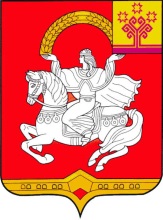 Чувашская  РеспубликаСобрание депутатовЯльчикскогомуниципального округаРЕШЕНИЕ«06» декабря 2022 г. № 5/3-ссело ЯльчикиЧёваш РеспубликиЕлч.к муниципаллё округ.н депутатсен Пухёв.ЙЫШЁНУ2022 =? декабр.н  06-м.ш. №5/4-с Елч.к ял.Чёваш РеспубликиЕлч.к муниципаллё округ.н депутатсен Пухёв.ЙЫШЁНУ2022 =? декабр.н  06-м.ш. №5/4-с Елч.к ял.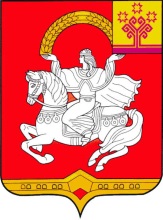 Чувашская  РеспубликаСобрание депутатов Яльчикского муниципального округаРЕШЕНИЕ       «06» декабря 2022 г. № 5/4-с село Яльчики№п/пМероприятиеСроки (прогнозные)Сроки (прогнозные)Дополнительная информация№п/пМероприятиеСобытиеКалендарная датаДополнительная информация1.Принятие решения о ликвидации администрации, формирование ликвидационной комиссии, назначение председателя ликвидационной комиссииЗаседание Собрания депутатов Яльчикского муниципального округа Чувашской Республики06.12.2022Статьи 61 - 64 Гражданского кодекса Российской Федерации (ГК РФ)Федеральный закон от 06.10.2003 № 131-ФЗ "Об общих принципах организации местного самоуправления в Российской Федерации"Федеральный закон от 08.08.2001 № 129-ФЗ "О государственной регистрации юридических лиц и индивидуальных предпринимателей"Закон Чувашской Республики от 29.03.2022 № 31 "О преобразовании муниципальных образований Яльчикского района Чувашской Республики и о внесении изменений в Закон Чувашской Республики "Об установлении границ муниципальных образований Чувашской Республики и наделении их статусом городского, сельского поселения, муниципального района, муниципального округа и городского округа"2.Уведомление в письменной форме налогового органа о принятии решения о ликвидации администрации, о формировании ликвидационной комиссииВ течение 3-х рабочих дней после даты принятия решения о ликвидацииНе позднее 09.12.2022Приказ ФНС России от 31.08.2020 № ЕД-7-14/617@"Об утверждении форм и требований к оформлению документов, представляемых в регистрирующий орган при государственной регистрации юридических лиц, индивидуальных предпринимателей и крестьянских (фермерских) хозяйств" (форма N Р15016)Ст. 9 Федерального закона от 08.08.2001 № 129-ФЗ "О государственной регистрации юридических лиц и индивидуальных предпринимателей"Регистрирующий орган вносит в ЕГРЮЛ запись о том, что юридическое лицо находится в процессе ликвидации3.Публикация сообщения о ликвидации администрации и о порядке и сроке заявления требований ее кредиторами в ликвидационную комиссию в "Вестнике государственной регистрации", Едином федеральном реестре юридически значимых сведений о фактах деятельности юридических лиц, индивидуальных предпринимателей и иных субъектов экономической деятельностив 10-дневный срок после уведомления уполномоченного государственного органа для внесения в ЕГРЮЛ уведомления о ликвидацииНе позднее 19.12.2022п. 1 ст. 63 ГК РФч. 1 ст. 19 Федерального закона от 12.01.1996 № 7-ФЗ "О некоммерческих организациях"п. 2 ст. 20 Федерального закона от 08.08.2001 № 129-ФЗ "О государственной регистрации юридических лиц и индивидуальных предпринимателей"п. 1 Приказа ФНС РФ от 16.06.2006 № САЭ-3-09/355@ "Об обеспечении публикации и издания сведений о государственной регистрации юридических лиц в соответствии с законодательством Российской Федерации о государственной регистрации"4.Принятие мер по выявлению дебиторов и кредиторов администрации, письменное уведомление их о предстоящей ликвидации, принятие мер к получению дебиторской задолженности в порядке и сроки, установленные действующим законодательствомСрок заявления требований кредиторами должен быть не менее двух месяцев с момента опубликования сообщения о ликвидации в журнале "Вестник государственной регистрации"Не позднее 19.02.2023Ликвидационная комиссия принимает меры к выявлению кредиторов и получению дебиторской задолженности, а также письменно уведомляет кредиторов о ликвидации юридического лица (ст. 63 ГК РФ)5.Проведение инвентаризации имущества администрацииПеред составлением ликвидационного балансаНе позднее 19.02.2023Методические указания, утвержденные приказом Минфина России от 13.06.1995 № 496.Составление промежуточного ликвидационного баланса и утверждение его Собранием депутатов Яльчикского муниципального округа Чувашской Республикив 10-дневный срок после окончания срока для предъявления требований кредиторами, но не раньше, чем через 2 месяца с момента публикации сообщения о ликвидации в журнале "Вестник государственной регистрации"Не позднее 01.03.2023Промежуточный ликвидационный баланс содержит сведения о составе имущества ликвидируемого юридического лица, перечне предъявленных кредиторами требований, а также о результатах их рассмотрения.Показатели промежуточного ликвидационного баланса подтверждаются результатами инвентаризации имущества, которая является условием достоверности данных бухгалтерского учета и бухгалтерской отчетности и носит обязательный характер (ст. 63 ГК РФ)7.Уведомление в письменной форме налогового органа о составлении промежуточного ликвидационного баланса (форма N Р15016; промежуточный ликвидационный баланс; статья из журнала "Вестник государственной регистрации")После утверждения промежуточного ликвидационного балансаНе позднее 03.03.2023Ст. 20 Федерального закона от 08.08.2001 № 129-ФЗ "О государственной регистрации юридических лиц и индивидуальных предпринимателей"8.Удовлетворение требований кредиторовВ порядке очередности, установленной ст. 64 ГК РФ, в соответствии с промежуточным ликвидационным балансом, начиная со дня его утверждения, за исключением кредиторов третьей и четвертой очереди, выплаты которым производятся по истечении месяца со дня утверждения промежуточного ликвидационного балансаНе позднее 14.03.2023Выплата денежных сумм кредиторам ликвидируемого юридического лица производится ликвидационной комиссией в порядке очередности, установленной ст. 64 ГК РФ, в соответствии с промежуточным ликвидационным балансом, начиная со дня его утверждения9.Подписание передаточных актовВ 10-дневный срок после утверждения ликвидационного балансаНе позднее 24.03.2023п. 4 ст. 20 Федерального закона от 12.01.1996 № 7-ФЗ "О некоммерческих организациях"Постановление Правительства РФ от 31.12.2004 № 903 "Об утверждении Правил составления передаточного (разделительного) акта по имущественным обязательствам органов местного самоуправления", ст. Федерального закона от 22.10.2004 № 125-ФЗ "Об архивном деле в РФ"10.Составление ликвидационного балансаВ 10-дневный срок после завершения расчетов с кредиторамиНе позднее 24.03.2023Ст. 63 ГК РФ11.Утверждение ликвидационного баланса Собранием депутатов Яльчикского муниципального округа Чувашской РеспубликиПосле завершения расчетов с кредиторамиНе позднее 28.03.202312.Предоставление в налоговый орган ликвидационного баланса в соответствии с действующими правилами ведения бухгалтерского учета и отчетности, заявления формы № Р15016Не позднее 31.03.2023Перечень документов установлен ст. 21 Федерального закона от 08.08.2001 № 129-ФЗ "О государственной регистрации юридических лиц и индивидуальных предпринимателей"Приказ ФНС России от 31.08.2020 № ЕД-7-14/617@"Об утверждении форм и требований к оформлению документов, представляемых в регистрирующий орган при государственной регистрации юридических лиц, индивидуальных предпринимателей и крестьянских (фермерских) хозяйств"13.Получение листа записи ЕГРЮЛ о ликвидации администрацииНе позднее 10.04.2023Заявитель или представитель по доверенности14.Уничтожение печати, передача документов (произвести передачу документов постоянного и временного хранения согласно номенклатуре дел)Не позднее 13.04.2023Чёваш РеспубликиЕлч.к муниципаллёокруг.н депутатсенПухёв.ЙЫШЁНУ2022 =? декабр.н  06-м.ш. №5/5-сЕлч.к ял.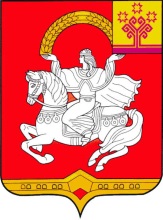 Чувашская  РеспубликаСобрание депутатовЯльчикскогомуниципального округаРЕШЕНИЕ«06» декабря 2022 г. № 5/5-ссело Яльчики№п/пМероприятиеСроки (прогнозные)Сроки (прогнозные)Дополнительная информация№п/пМероприятиеСобытиеКалендарная датаДополнительная информация1.Принятие решения о ликвидации администрации, формирование ликвидационной комиссии, назначение председателя ликвидационной комиссииЗаседание Собрания депутатов Яльчикского муниципального округа Чувашской Республики06.12.2022Статьи 61 - 64 Гражданского кодекса Российской Федерации (ГК РФ)Федеральный закон от 06.10.2003 № 131-ФЗ "Об общих принципах организации местного самоуправления в Российской Федерации"Федеральный закон от 08.08.2001 № 129-ФЗ "О государственной регистрации юридических лиц и индивидуальных предпринимателей"Закон Чувашской Республики от 29.03.2022 № 31 "О преобразовании муниципальных образований Яльчикского района Чувашской Республики и о внесении изменений в Закон Чувашской Республики "Об установлении границ муниципальных образований Чувашской Республики и наделении их статусом городского, сельского поселения, муниципального района, муниципального округа и городского округа"2.Уведомление в письменной форме налогового органа о принятии решения о ликвидации администрации, о формировании ликвидационной комиссииВ течение 3-х рабочих дней после даты принятия решения о ликвидацииНе позднее 09.12.2022Приказ ФНС России от 31.08.2020 № ЕД-7-14/617@"Об утверждении форм и требований к оформлению документов, представляемых в регистрирующий орган при государственной регистрации юридических лиц, индивидуальных предпринимателей и крестьянских (фермерских) хозяйств" (форма N Р15016)Ст. 9 Федерального закона от 08.08.2001 № 129-ФЗ "О государственной регистрации юридических лиц и индивидуальных предпринимателей"Регистрирующий орган вносит в ЕГРЮЛ запись о том, что юридическое лицо находится в процессе ликвидации3.Публикация сообщения о ликвидации администрации и о порядке и сроке заявления требований ее кредиторами в ликвидационную комиссию в "Вестнике государственной регистрации", Едином федеральном реестре юридически значимых сведений о фактах деятельности юридических лиц, индивидуальных предпринимателей и иных субъектов экономической деятельностив 10-дневный срок после уведомления уполномоченного государственного органа для внесения в ЕГРЮЛ уведомления о ликвидацииНе позднее 19.12.2022п. 1 ст. 63 ГК РФч. 1 ст. 19 Федерального закона от 12.01.1996 № 7-ФЗ "О некоммерческих организациях"п. 2 ст. 20 Федерального закона от 08.08.2001 № 129-ФЗ "О государственной регистрации юридических лиц и индивидуальных предпринимателей"п. 1 Приказа ФНС РФ от 16.06.2006 № САЭ-3-09/355@ "Об обеспечении публикации и издания сведений о государственной регистрации юридических лиц в соответствии с законодательством Российской Федерации о государственной регистрации"4.Принятие мер по выявлению дебиторов и кредиторов администрации, письменное уведомление их о предстоящей ликвидации, принятие мер к получению дебиторской задолженности в порядке и сроки, установленные действующим законодательствомСрок заявления требований кредиторами должен быть не менее двух месяцев с момента опубликования сообщения о ликвидации в журнале "Вестник государственной регистрации"Не позднее 19.02.2023Ликвидационная комиссия принимает меры к выявлению кредиторов и получению дебиторской задолженности, а также письменно уведомляет кредиторов о ликвидации юридического лица (ст. 63 ГК РФ)5.Проведение инвентаризации имущества администрацииПеред составлением ликвидационного балансаНе позднее 19.02.2023Методические указания, утвержденные приказом Минфина России от 13.06.1995 № 496.Составление промежуточного ликвидационного баланса и утверждение его Собранием депутатов Яльчикского муниципального округа Чувашской Республикив 10-дневный срок после окончания срока для предъявления требований кредиторами, но не раньше, чем через 2 месяца с момента публикации сообщения о ликвидации в журнале "Вестник государственной регистрации"Не позднее 01.03.2023Промежуточный ликвидационный баланс содержит сведения о составе имущества ликвидируемого юридического лица, перечне предъявленных кредиторами требований, а также о результатах их рассмотрения.Показатели промежуточного ликвидационного баланса подтверждаются результатами инвентаризации имущества, которая является условием достоверности данных бухгалтерского учета и бухгалтерской отчетности и носит обязательный характер (ст. 63 ГК РФ)7.Уведомление в письменной форме налогового органа о составлении промежуточного ликвидационного баланса (форма N Р15016; промежуточный ликвидационный баланс; статья из журнала "Вестник государственной регистрации")После утверждения промежуточного ликвидационного балансаНе позднее 03.03.2023Ст. 20 Федерального закона от 08.08.2001 № 129-ФЗ "О государственной регистрации юридических лиц и индивидуальных предпринимателей"8.Удовлетворение требований кредиторовВ порядке очередности, установленной ст. 64 ГК РФ, в соответствии с промежуточным ликвидационным балансом, начиная со дня его утверждения, за исключением кредиторов третьей и четвертой очереди, выплаты которым производятся по истечении месяца со дня утверждения промежуточного ликвидационного балансаНе позднее 14.03.2023Выплата денежных сумм кредиторам ликвидируемого юридического лица производится ликвидационной комиссией в порядке очередности, установленной ст. 64 ГК РФ, в соответствии с промежуточным ликвидационным балансом, начиная со дня его утверждения9.Подписание передаточных актовВ 10-дневный срок после утверждения ликвидационного балансаНе позднее 24.03.2023п. 4 ст. 20 Федерального закона от 12.01.1996 № 7-ФЗ "О некоммерческих организациях"Постановление Правительства РФ от 31.12.2004 № 903 "Об утверждении Правил составления передаточного (разделительного) акта по имущественным обязательствам органов местного самоуправления", ст. Федерального закона от 22.10.2004 № 125-ФЗ "Об архивном деле в РФ"10.Составление ликвидационного балансаВ 10-дневный срок после завершения расчетов с кредиторамиНе позднее 24.03.2023Ст. 63 ГК РФ11.Утверждение ликвидационного баланса Собранием депутатов Яльчикского муниципального округа Чувашской РеспубликиПосле завершения расчетов с кредиторамиНе позднее 28.03.202312.Предоставление в налоговый орган ликвидационного баланса в соответствии с действующими правилами ведения бухгалтерского учета и отчетности, заявления формы № Р15016Не позднее 31.03.2023Перечень документов установлен ст. 21 Федерального закона от 08.08.2001 № 129-ФЗ "О государственной регистрации юридических лиц и индивидуальных предпринимателей"Приказ ФНС России от 31.08.2020 № ЕД-7-14/617@"Об утверждении форм и требований к оформлению документов, представляемых в регистрирующий орган при государственной регистрации юридических лиц, индивидуальных предпринимателей и крестьянских (фермерских) хозяйств"13.Получение листа записи ЕГРЮЛ о ликвидации администрацииНе позднее 10.04.2023Заявитель или представитель по доверенности14.Уничтожение печати, передача документов (произвести передачу документов постоянного и временного хранения согласно номенклатуре дел)Не позднее 13.04.2023Чёваш РеспубликиЕлч.к муниципаллёокруг.н депутатсенПухёв.ЙЫШЁНУ2022 =? декабр.н  06-м.ш. №5/6-сЕлч.к ял.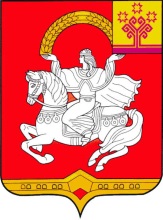 Чувашская  РеспубликаСобрание депутатовЯльчикскогомуниципального округаРЕШЕНИЕ«06» декабря 2022 г. № 5/6-ссело Яльчики№п/пМероприятиеСроки (прогнозные)Сроки (прогнозные)Дополнительная информация№п/пМероприятиеСобытиеКалендарная датаДополнительная информация1.Принятие решения о ликвидации администрации, формирование ликвидационной комиссии, назначение председателя ликвидационной комиссииЗаседание Собрания депутатов Яльчикского муниципального округа Чувашской Республики06.12.2022Статьи 61 - 64 Гражданского кодекса Российской Федерации (ГК РФ)Федеральный закон от 06.10.2003 № 131-ФЗ "Об общих принципах организации местного самоуправления в Российской Федерации"Федеральный закон от 08.08.2001 № 129-ФЗ "О государственной регистрации юридических лиц и индивидуальных предпринимателей"Закон Чувашской Республики от 29.03.2022 № 31 "О преобразовании муниципальных образований Яльчикского района Чувашской Республики и о внесении изменений в Закон Чувашской Республики "Об установлении границ муниципальных образований Чувашской Республики и наделении их статусом городского, сельского поселения, муниципального района, муниципального округа и городского округа"2.Уведомление в письменной форме налогового органа о принятии решения о ликвидации администрации, о формировании ликвидационной комиссииВ течение 3-х рабочих дней после даты принятия решения о ликвидацииНе позднее 09.12.2022Приказ ФНС России от 31.08.2020 № ЕД-7-14/617@"Об утверждении форм и требований к оформлению документов, представляемых в регистрирующий орган при государственной регистрации юридических лиц, индивидуальных предпринимателей и крестьянских (фермерских) хозяйств" (форма N Р15016)Ст. 9 Федерального закона от 08.08.2001 № 129-ФЗ "О государственной регистрации юридических лиц и индивидуальных предпринимателей"Регистрирующий орган вносит в ЕГРЮЛ запись о том, что юридическое лицо находится в процессе ликвидации3.Публикация сообщения о ликвидации администрации и о порядке и сроке заявления требований ее кредиторами в ликвидационную комиссию в "Вестнике государственной регистрации", Едином федеральном реестре юридически значимых сведений о фактах деятельности юридических лиц, индивидуальных предпринимателей и иных субъектов экономической деятельностив 10-дневный срок после уведомления уполномоченного государственного органа для внесения в ЕГРЮЛ уведомления о ликвидацииНе позднее 19.12.2022п. 1 ст. 63 ГК РФч. 1 ст. 19 Федерального закона от 12.01.1996 № 7-ФЗ "О некоммерческих организациях"п. 2 ст. 20 Федерального закона от 08.08.2001 № 129-ФЗ "О государственной регистрации юридических лиц и индивидуальных предпринимателей"п. 1 Приказа ФНС РФ от 16.06.2006 № САЭ-3-09/355@ "Об обеспечении публикации и издания сведений о государственной регистрации юридических лиц в соответствии с законодательством Российской Федерации о государственной регистрации"4.Принятие мер по выявлению дебиторов и кредиторов администрации, письменное уведомление их о предстоящей ликвидации, принятие мер к получению дебиторской задолженности в порядке и сроки, установленные действующим законодательствомСрок заявления требований кредиторами должен быть не менее двух месяцев с момента опубликования сообщения о ликвидации в журнале "Вестник государственной регистрации"Не позднее 19.02.2023Ликвидационная комиссия принимает меры к выявлению кредиторов и получению дебиторской задолженности, а также письменно уведомляет кредиторов о ликвидации юридического лица (ст. 63 ГК РФ)5.Проведение инвентаризации имущества администрацииПеред составлением ликвидационного балансаНе позднее 19.02.2023Методические указания, утвержденные приказом Минфина России от 13.06.1995 № 496.Составление промежуточного ликвидационного баланса и утверждение его Собранием депутатов Яльчикского муниципального округа Чувашской Республикив 10-дневный срок после окончания срока для предъявления требований кредиторами, но не раньше, чем через 2 месяца с момента публикации сообщения о ликвидации в журнале "Вестник государственной регистрации"Не позднее 01.03.2023Промежуточный ликвидационный баланс содержит сведения о составе имущества ликвидируемого юридического лица, перечне предъявленных кредиторами требований, а также о результатах их рассмотрения.Показатели промежуточного ликвидационного баланса подтверждаются результатами инвентаризации имущества, которая является условием достоверности данных бухгалтерского учета и бухгалтерской отчетности и носит обязательный характер (ст. 63 ГК РФ)7.Уведомление в письменной форме налогового органа о составлении промежуточного ликвидационного баланса (форма N Р15016; промежуточный ликвидационный баланс; статья из журнала "Вестник государственной регистрации")После утверждения промежуточного ликвидационного балансаНе позднее 03.03.2023Ст. 20 Федерального закона от 08.08.2001 № 129-ФЗ "О государственной регистрации юридических лиц и индивидуальных предпринимателей"8.Удовлетворение требований кредиторовВ порядке очередности, установленной ст. 64 ГК РФ, в соответствии с промежуточным ликвидационным балансом, начиная со дня его утверждения, за исключением кредиторов третьей и четвертой очереди, выплаты которым производятся по истечении месяца со дня утверждения промежуточного ликвидационного балансаНе позднее 14.03.2023Выплата денежных сумм кредиторам ликвидируемого юридического лица производится ликвидационной комиссией в порядке очередности, установленной ст. 64 ГК РФ, в соответствии с промежуточным ликвидационным балансом, начиная со дня его утверждения9.Подписание передаточных актовВ 10-дневный срок после утверждения ликвидационного балансаНе позднее 24.03.2023п. 4 ст. 20 Федерального закона от 12.01.1996 № 7-ФЗ "О некоммерческих организациях"Постановление Правительства РФ от 31.12.2004 № 903 "Об утверждении Правил составления передаточного (разделительного) акта по имущественным обязательствам органов местного самоуправления", ст. Федерального закона от 22.10.2004 № 125-ФЗ "Об архивном деле в РФ"10.Составление ликвидационного балансаВ 10-дневный срок после завершения расчетов с кредиторамиНе позднее 24.03.2023Ст. 63 ГК РФ11.Утверждение ликвидационного баланса Собранием депутатов Яльчикского муниципального округа Чувашской РеспубликиПосле завершения расчетов с кредиторамиНе позднее 28.03.202312.Предоставление в налоговый орган ликвидационного баланса в соответствии с действующими правилами ведения бухгалтерского учета и отчетности, заявления формы № Р15016Не позднее 31.03.2023Перечень документов установлен ст. 21 Федерального закона от 08.08.2001 № 129-ФЗ "О государственной регистрации юридических лиц и индивидуальных предпринимателей"Приказ ФНС России от 31.08.2020 № ЕД-7-14/617@"Об утверждении форм и требований к оформлению документов, представляемых в регистрирующий орган при государственной регистрации юридических лиц, индивидуальных предпринимателей и крестьянских (фермерских) хозяйств"13.Получение листа записи ЕГРЮЛ о ликвидации администрацииНе позднее 10.04.2023Заявитель или представитель по доверенности14.Уничтожение печати, передача документов (произвести передачу документов постоянного и временного хранения согласно номенклатуре дел)Не позднее 13.04.2023Чёваш РеспубликиЕлч.к муниципаллёокруг.н депутатсенПухёв.ЙЫШЁНУ2022 =? декабр.н  06-м.ш. №5/7-сЕлч.к ял.Чёваш РеспубликиЕлч.к муниципаллёокруг.н депутатсенПухёв.ЙЫШЁНУ2022 =? декабр.н  06-м.ш. №5/7-сЕлч.к ял.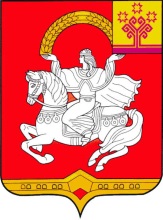 Чувашская  РеспубликаСобрание депутатовЯльчикскогомуниципального округаРЕШЕНИЕ«06» декабря 2022 г. № 5/7-ссело Яльчики№п/пМероприятиеСроки (прогнозные)Сроки (прогнозные)Дополнительная информация№п/пМероприятиеСобытиеКалендарная датаДополнительная информация1.Принятие решения о ликвидации администрации, формирование ликвидационной комиссии, назначение председателя ликвидационной комиссииЗаседание Собрания депутатов Яльчикского муниципального округа Чувашской Республики06.12.2022Статьи 61 - 64 Гражданского кодекса Российской Федерации (ГК РФ)Федеральный закон от 06.10.2003 № 131-ФЗ "Об общих принципах организации местного самоуправления в Российской Федерации"Федеральный закон от 08.08.2001 № 129-ФЗ "О государственной регистрации юридических лиц и индивидуальных предпринимателей"Закон Чувашской Республики от 29.03.2022 № 31 "О преобразовании муниципальных образований Яльчикского района Чувашской Республики и о внесении изменений в Закон Чувашской Республики "Об установлении границ муниципальных образований Чувашской Республики и наделении их статусом городского, сельского поселения, муниципального района, муниципального округа и городского округа"2.Уведомление в письменной форме налогового органа о принятии решения о ликвидации администрации, о формировании ликвидационной комиссииВ течение 3-х рабочих дней после даты принятия решения о ликвидацииНе позднее 09.12.2022Приказ ФНС России от 31.08.2020 № ЕД-7-14/617@"Об утверждении форм и требований к оформлению документов, представляемых в регистрирующий орган при государственной регистрации юридических лиц, индивидуальных предпринимателей и крестьянских (фермерских) хозяйств" (форма N Р15016)Ст. 9 Федерального закона от 08.08.2001 № 129-ФЗ "О государственной регистрации юридических лиц и индивидуальных предпринимателей"Регистрирующий орган вносит в ЕГРЮЛ запись о том, что юридическое лицо находится в процессе ликвидации3.Публикация сообщения о ликвидации администрации и о порядке и сроке заявления требований ее кредиторами в ликвидационную комиссию в "Вестнике государственной регистрации", Едином федеральном реестре юридически значимых сведений о фактах деятельности юридических лиц, индивидуальных предпринимателей и иных субъектов экономической деятельностив 10-дневный срок после уведомления уполномоченного государственного органа для внесения в ЕГРЮЛ уведомления о ликвидацииНе позднее 19.12.2022п. 1 ст. 63 ГК РФч. 1 ст. 19 Федерального закона от 12.01.1996 № 7-ФЗ "О некоммерческих организациях"п. 2 ст. 20 Федерального закона от 08.08.2001 № 129-ФЗ "О государственной регистрации юридических лиц и индивидуальных предпринимателей"п. 1 Приказа ФНС РФ от 16.06.2006 № САЭ-3-09/355@ "Об обеспечении публикации и издания сведений о государственной регистрации юридических лиц в соответствии с законодательством Российской Федерации о государственной регистрации"4.Принятие мер по выявлению дебиторов и кредиторов администрации, письменное уведомление их о предстоящей ликвидации, принятие мер к получению дебиторской задолженности в порядке и сроки, установленные действующим законодательствомСрок заявления требований кредиторами должен быть не менее двух месяцев с момента опубликования сообщения о ликвидации в журнале "Вестник государственной регистрации"Не позднее 19.02.2023Ликвидационная комиссия принимает меры к выявлению кредиторов и получению дебиторской задолженности, а также письменно уведомляет кредиторов о ликвидации юридического лица (ст. 63 ГК РФ)5.Проведение инвентаризации имущества администрацииПеред составлением ликвидационного балансаНе позднее 19.02.2023Методические указания, утвержденные приказом Минфина России от 13.06.1995 № 496.Составление промежуточного ликвидационного баланса и утверждение его Собранием депутатов Яльчикского муниципального округа Чувашской Республикив 10-дневный срок после окончания срока для предъявления требований кредиторами, но не раньше, чем через 2 месяца с момента публикации сообщения о ликвидации в журнале "Вестник государственной регистрации"Не позднее 01.03.2023Промежуточный ликвидационный баланс содержит сведения о составе имущества ликвидируемого юридического лица, перечне предъявленных кредиторами требований, а также о результатах их рассмотрения.Показатели промежуточного ликвидационного баланса подтверждаются результатами инвентаризации имущества, которая является условием достоверности данных бухгалтерского учета и бухгалтерской отчетности и носит обязательный характер (ст. 63 ГК РФ)7.Уведомление в письменной форме налогового органа о составлении промежуточного ликвидационного баланса (форма N Р15016; промежуточный ликвидационный баланс; статья из журнала "Вестник государственной регистрации")После утверждения промежуточного ликвидационного балансаНе позднее 03.03.2023Ст. 20 Федерального закона от 08.08.2001 № 129-ФЗ "О государственной регистрации юридических лиц и индивидуальных предпринимателей"8.Удовлетворение требований кредиторовВ порядке очередности, установленной ст. 64 ГК РФ, в соответствии с промежуточным ликвидационным балансом, начиная со дня его утверждения, за исключением кредиторов третьей и четвертой очереди, выплаты которым производятся по истечении месяца со дня утверждения промежуточного ликвидационного балансаНе позднее 14.03.2023Выплата денежных сумм кредиторам ликвидируемого юридического лица производится ликвидационной комиссией в порядке очередности, установленной ст. 64 ГК РФ, в соответствии с промежуточным ликвидационным балансом, начиная со дня его утверждения9.Подписание передаточных актовВ 10-дневный срок после утверждения ликвидационного балансаНе позднее 24.03.2023п. 4 ст. 20 Федерального закона от 12.01.1996 № 7-ФЗ "О некоммерческих организациях"Постановление Правительства РФ от 31.12.2004 № 903 "Об утверждении Правил составления передаточного (разделительного) акта по имущественным обязательствам органов местного самоуправления", ст. Федерального закона от 22.10.2004 № 125-ФЗ "Об архивном деле в РФ"10.Составление ликвидационного балансаВ 10-дневный срок после завершения расчетов с кредиторамиНе позднее 24.03.2023Ст. 63 ГК РФ11.Утверждение ликвидационного баланса Собранием депутатов Яльчикского муниципального округа Чувашской РеспубликиПосле завершения расчетов с кредиторамиНе позднее 28.03.202312.Предоставление в налоговый орган ликвидационного баланса в соответствии с действующими правилами ведения бухгалтерского учета и отчетности, заявления формы № Р15016Не позднее 31.03.2023Перечень документов установлен ст. 21 Федерального закона от 08.08.2001 № 129-ФЗ "О государственной регистрации юридических лиц и индивидуальных предпринимателей"Приказ ФНС России от 31.08.2020 № ЕД-7-14/617@"Об утверждении форм и требований к оформлению документов, представляемых в регистрирующий орган при государственной регистрации юридических лиц, индивидуальных предпринимателей и крестьянских (фермерских) хозяйств"13.Получение листа записи ЕГРЮЛ о ликвидации администрацииНе позднее 10.04.2023Заявитель или представитель по доверенности14.Уничтожение печати, передача документов (произвести передачу документов постоянного и временного хранения согласно номенклатуре дел)Не позднее 13.04.2023Чёваш РеспубликиЕлч.к муниципаллёокруг.н депутатсенПухёв.ЙЫШЁНУ2022 =? декабр.н  06-м.ш. №5/8-сЕлч.к ял.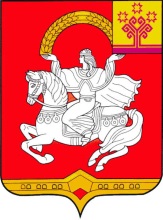 Чувашская  РеспубликаСобрание депутатовЯльчикскогомуниципального округаРЕШЕНИЕ«06» декабря 2022 г. № 5/8-ссело Яльчики№п/пМероприятиеСроки (прогнозные)Сроки (прогнозные)Дополнительная информация№п/пМероприятиеСобытиеКалендарная датаДополнительная информация1.Принятие решения о ликвидации администрации, формирование ликвидационной комиссии, назначение председателя ликвидационной комиссииЗаседание Собрания депутатов Яльчикского муниципального округа Чувашской Республики06.12.2022Статьи 61 - 64 Гражданского кодекса Российской Федерации (ГК РФ)Федеральный закон от 06.10.2003 № 131-ФЗ "Об общих принципах организации местного самоуправления в Российской Федерации"Федеральный закон от 08.08.2001 № 129-ФЗ "О государственной регистрации юридических лиц и индивидуальных предпринимателей"Закон Чувашской Республики от 29.03.2022 № 31 "О преобразовании муниципальных образований Яльчикского района Чувашской Республики и о внесении изменений в Закон Чувашской Республики "Об установлении границ муниципальных образований Чувашской Республики и наделении их статусом городского, сельского поселения, муниципального района, муниципального округа и городского округа"2.Уведомление в письменной форме налогового органа о принятии решения о ликвидации администрации, о формировании ликвидационной комиссииВ течение 3-х рабочих дней после даты принятия решения о ликвидацииНе позднее 09.12.2022Приказ ФНС России от 31.08.2020 № ЕД-7-14/617@"Об утверждении форм и требований к оформлению документов, представляемых в регистрирующий орган при государственной регистрации юридических лиц, индивидуальных предпринимателей и крестьянских (фермерских) хозяйств" (форма N Р15016)Ст. 9 Федерального закона от 08.08.2001 № 129-ФЗ "О государственной регистрации юридических лиц и индивидуальных предпринимателей"Регистрирующий орган вносит в ЕГРЮЛ запись о том, что юридическое лицо находится в процессе ликвидации3.Публикация сообщения о ликвидации администрации и о порядке и сроке заявления требований ее кредиторами в ликвидационную комиссию в "Вестнике государственной регистрации", Едином федеральном реестре юридически значимых сведений о фактах деятельности юридических лиц, индивидуальных предпринимателей и иных субъектов экономической деятельностив 10-дневный срок после уведомления уполномоченного государственного органа для внесения в ЕГРЮЛ уведомления о ликвидацииНе позднее 19.12.2022п. 1 ст. 63 ГК РФч. 1 ст. 19 Федерального закона от 12.01.1996 № 7-ФЗ "О некоммерческих организациях"п. 2 ст. 20 Федерального закона от 08.08.2001 № 129-ФЗ "О государственной регистрации юридических лиц и индивидуальных предпринимателей"п. 1 Приказа ФНС РФ от 16.06.2006 № САЭ-3-09/355@ "Об обеспечении публикации и издания сведений о государственной регистрации юридических лиц в соответствии с законодательством Российской Федерации о государственной регистрации"4.Принятие мер по выявлению дебиторов и кредиторов администрации, письменное уведомление их о предстоящей ликвидации, принятие мер к получению дебиторской задолженности в порядке и сроки, установленные действующим законодательствомСрок заявления требований кредиторами должен быть не менее двух месяцев с момента опубликования сообщения о ликвидации в журнале "Вестник государственной регистрации"Не позднее 19.02.2023Ликвидационная комиссия принимает меры к выявлению кредиторов и получению дебиторской задолженности, а также письменно уведомляет кредиторов о ликвидации юридического лица (ст. 63 ГК РФ)5.Проведение инвентаризации имущества администрацииПеред составлением ликвидационного балансаНе позднее 19.02.2023Методические указания, утвержденные приказом Минфина России от 13.06.1995 № 496.Составление промежуточного ликвидационного баланса и утверждение его Собранием депутатов Яльчикского муниципального округа Чувашской Республикив 10-дневный срок после окончания срока для предъявления требований кредиторами, но не раньше, чем через 2 месяца с момента публикации сообщения о ликвидации в журнале "Вестник государственной регистрации"Не позднее 01.03.2023Промежуточный ликвидационный баланс содержит сведения о составе имущества ликвидируемого юридического лица, перечне предъявленных кредиторами требований, а также о результатах их рассмотрения.Показатели промежуточного ликвидационного баланса подтверждаются результатами инвентаризации имущества, которая является условием достоверности данных бухгалтерского учета и бухгалтерской отчетности и носит обязательный характер (ст. 63 ГК РФ)7.Уведомление в письменной форме налогового органа о составлении промежуточного ликвидационного баланса (форма N Р15016; промежуточный ликвидационный баланс; статья из журнала "Вестник государственной регистрации")После утверждения промежуточного ликвидационного балансаНе позднее 03.03.2023Ст. 20 Федерального закона от 08.08.2001 № 129-ФЗ "О государственной регистрации юридических лиц и индивидуальных предпринимателей"8.Удовлетворение требований кредиторовВ порядке очередности, установленной ст. 64 ГК РФ, в соответствии с промежуточным ликвидационным балансом, начиная со дня его утверждения, за исключением кредиторов третьей и четвертой очереди, выплаты которым производятся по истечении месяца со дня утверждения промежуточного ликвидационного балансаНе позднее 14.03.2023Выплата денежных сумм кредиторам ликвидируемого юридического лица производится ликвидационной комиссией в порядке очередности, установленной ст. 64 ГК РФ, в соответствии с промежуточным ликвидационным балансом, начиная со дня его утверждения9.Подписание передаточных актовВ 10-дневный срок после утверждения ликвидационного балансаНе позднее 24.03.2023п. 4 ст. 20 Федерального закона от 12.01.1996 № 7-ФЗ "О некоммерческих организациях"Постановление Правительства РФ от 31.12.2004 № 903 "Об утверждении Правил составления передаточного (разделительного) акта по имущественным обязательствам органов местного самоуправления", ст. Федерального закона от 22.10.2004 № 125-ФЗ "Об архивном деле в РФ"10.Составление ликвидационного балансаВ 10-дневный срок после завершения расчетов с кредиторамиНе позднее 24.03.2023Ст. 63 ГК РФ11.Утверждение ликвидационного баланса Собранием депутатов Яльчикского муниципального округа Чувашской РеспубликиПосле завершения расчетов с кредиторамиНе позднее 28.03.202312.Предоставление в налоговый орган ликвидационного баланса в соответствии с действующими правилами ведения бухгалтерского учета и отчетности, заявления формы № Р15016Не позднее 31.03.2023Перечень документов установлен ст. 21 Федерального закона от 08.08.2001 № 129-ФЗ "О государственной регистрации юридических лиц и индивидуальных предпринимателей"Приказ ФНС России от 31.08.2020 № ЕД-7-14/617@"Об утверждении форм и требований к оформлению документов, представляемых в регистрирующий орган при государственной регистрации юридических лиц, индивидуальных предпринимателей и крестьянских (фермерских) хозяйств"13.Получение листа записи ЕГРЮЛ о ликвидации администрацииНе позднее 10.04.2023Заявитель или представитель по доверенности14.Уничтожение печати, передача документов (произвести передачу документов постоянного и временного хранения согласно номенклатуре дел)Не позднее 13.04.2023Чёваш РеспубликиЕлч.к муниципаллёокруг.н депутатсенПухёв.ЙЫШЁНУ2022 =? декабр.н  06-м.ш. №5/9-сЕлч.к ял.Чёваш РеспубликиЕлч.к муниципаллёокруг.н депутатсенПухёв.ЙЫШЁНУ2022 =? декабр.н  06-м.ш. №5/9-сЕлч.к ял.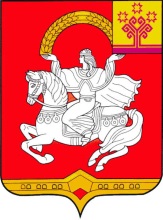 Чувашская  РеспубликаСобрание депутатовЯльчикскогомуниципального округаРЕШЕНИЕ«06» декабря 2022 г. № 5/9-ссело Яльчики№п/пМероприятиеСроки (прогнозные)Сроки (прогнозные)Дополнительная информация№п/пМероприятиеСобытиеКалендарная датаДополнительная информация1.Принятие решения о ликвидации администрации, формирование ликвидационной комиссии, назначение председателя ликвидационной комиссииЗаседание Собрания депутатов Яльчикского муниципального округа Чувашской Республики06.12.2022Статьи 61 - 64 Гражданского кодекса Российской Федерации (ГК РФ)Федеральный закон от 06.10.2003 № 131-ФЗ "Об общих принципах организации местного самоуправления в Российской Федерации"Федеральный закон от 08.08.2001 № 129-ФЗ "О государственной регистрации юридических лиц и индивидуальных предпринимателей"Закон Чувашской Республики от 29.03.2022 № 31 "О преобразовании муниципальных образований Яльчикского района Чувашской Республики и о внесении изменений в Закон Чувашской Республики "Об установлении границ муниципальных образований Чувашской Республики и наделении их статусом городского, сельского поселения, муниципального района, муниципального округа и городского округа"2.Уведомление в письменной форме налогового органа о принятии решения о ликвидации администрации, о формировании ликвидационной комиссииВ течение 3-х рабочих дней после даты принятия решения о ликвидацииНе позднее 09.12.2022Приказ ФНС России от 31.08.2020 № ЕД-7-14/617@"Об утверждении форм и требований к оформлению документов, представляемых в регистрирующий орган при государственной регистрации юридических лиц, индивидуальных предпринимателей и крестьянских (фермерских) хозяйств" (форма N Р15016)Ст. 9 Федерального закона от 08.08.2001 № 129-ФЗ "О государственной регистрации юридических лиц и индивидуальных предпринимателей"Регистрирующий орган вносит в ЕГРЮЛ запись о том, что юридическое лицо находится в процессе ликвидации3.Публикация сообщения о ликвидации администрации и о порядке и сроке заявления требований ее кредиторами в ликвидационную комиссию в "Вестнике государственной регистрации", Едином федеральном реестре юридически значимых сведений о фактах деятельности юридических лиц, индивидуальных предпринимателей и иных субъектов экономической деятельностив 10-дневный срок после уведомления уполномоченного государственного органа для внесения в ЕГРЮЛ уведомления о ликвидацииНе позднее 19.12.2022п. 1 ст. 63 ГК РФч. 1 ст. 19 Федерального закона от 12.01.1996 № 7-ФЗ "О некоммерческих организациях"п. 2 ст. 20 Федерального закона от 08.08.2001 № 129-ФЗ "О государственной регистрации юридических лиц и индивидуальных предпринимателей"п. 1 Приказа ФНС РФ от 16.06.2006 № САЭ-3-09/355@ "Об обеспечении публикации и издания сведений о государственной регистрации юридических лиц в соответствии с законодательством Российской Федерации о государственной регистрации"4.Принятие мер по выявлению дебиторов и кредиторов администрации, письменное уведомление их о предстоящей ликвидации, принятие мер к получению дебиторской задолженности в порядке и сроки, установленные действующим законодательствомСрок заявления требований кредиторами должен быть не менее двух месяцев с момента опубликования сообщения о ликвидации в журнале "Вестник государственной регистрации"Не позднее 19.02.2023Ликвидационная комиссия принимает меры к выявлению кредиторов и получению дебиторской задолженности, а также письменно уведомляет кредиторов о ликвидации юридического лица (ст. 63 ГК РФ)5.Проведение инвентаризации имущества администрацииПеред составлением ликвидационного балансаНе позднее 19.02.2023Методические указания, утвержденные приказом Минфина России от 13.06.1995 № 496.Составление промежуточного ликвидационного баланса и утверждение его Собранием депутатов Яльчикского муниципального округа Чувашской Республикив 10-дневный срок после окончания срока для предъявления требований кредиторами, но не раньше, чем через 2 месяца с момента публикации сообщения о ликвидации в журнале "Вестник государственной регистрации"Не позднее 01.03.2023Промежуточный ликвидационный баланс содержит сведения о составе имущества ликвидируемого юридического лица, перечне предъявленных кредиторами требований, а также о результатах их рассмотрения.Показатели промежуточного ликвидационного баланса подтверждаются результатами инвентаризации имущества, которая является условием достоверности данных бухгалтерского учета и бухгалтерской отчетности и носит обязательный характер (ст. 63 ГК РФ)7.Уведомление в письменной форме налогового органа о составлении промежуточного ликвидационного баланса (форма N Р15016; промежуточный ликвидационный баланс; статья из журнала "Вестник государственной регистрации")После утверждения промежуточного ликвидационного балансаНе позднее 03.03.2023Ст. 20 Федерального закона от 08.08.2001 № 129-ФЗ "О государственной регистрации юридических лиц и индивидуальных предпринимателей"8.Удовлетворение требований кредиторовВ порядке очередности, установленной ст. 64 ГК РФ, в соответствии с промежуточным ликвидационным балансом, начиная со дня его утверждения, за исключением кредиторов третьей и четвертой очереди, выплаты которым производятся по истечении месяца со дня утверждения промежуточного ликвидационного балансаНе позднее 14.03.2023Выплата денежных сумм кредиторам ликвидируемого юридического лица производится ликвидационной комиссией в порядке очередности, установленной ст. 64 ГК РФ, в соответствии с промежуточным ликвидационным балансом, начиная со дня его утверждения9.Подписание передаточных актовВ 10-дневный срок после утверждения ликвидационного балансаНе позднее 24.03.2023п. 4 ст. 20 Федерального закона от 12.01.1996 № 7-ФЗ "О некоммерческих организациях"Постановление Правительства РФ от 31.12.2004 № 903 "Об утверждении Правил составления передаточного (разделительного) акта по имущественным обязательствам органов местного самоуправления", ст. Федерального закона от 22.10.2004 № 125-ФЗ "Об архивном деле в РФ"10.Составление ликвидационного балансаВ 10-дневный срок после завершения расчетов с кредиторамиНе позднее 24.03.2023Ст. 63 ГК РФ11.Утверждение ликвидационного баланса Собранием депутатов Яльчикского муниципального округа Чувашской РеспубликиПосле завершения расчетов с кредиторамиНе позднее 28.03.202312.Предоставление в налоговый орган ликвидационного баланса в соответствии с действующими правилами ведения бухгалтерского учета и отчетности, заявления формы № Р15016Не позднее 31.03.2023Перечень документов установлен ст. 21 Федерального закона от 08.08.2001 № 129-ФЗ "О государственной регистрации юридических лиц и индивидуальных предпринимателей"Приказ ФНС России от 31.08.2020 № ЕД-7-14/617@"Об утверждении форм и требований к оформлению документов, представляемых в регистрирующий орган при государственной регистрации юридических лиц, индивидуальных предпринимателей и крестьянских (фермерских) хозяйств"13.Получение листа записи ЕГРЮЛ о ликвидации администрацииНе позднее 10.04.2023Заявитель или представитель по доверенности14.Уничтожение печати, передача документов (произвести передачу документов постоянного и временного хранения согласно номенклатуре дел)Не позднее 13.04.2023Чёваш РеспубликиЕлч.к муниципаллёокруг.н депутатсенПухёв.ЙЫШЁНУ2022 =? декабр.н  06-м.ш. №5/10-сЕлч.к ял.Чёваш РеспубликиЕлч.к муниципаллёокруг.н депутатсенПухёв.ЙЫШЁНУ2022 =? декабр.н  06-м.ш. №5/10-сЕлч.к ял.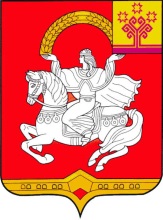 Чувашская  РеспубликаСобрание депутатовЯльчикскогомуниципального округаРЕШЕНИЕ«06» декабря 2022 г. № 5/10-ссело Яльчики№п/пМероприятиеСроки (прогнозные)Сроки (прогнозные)Сроки (прогнозные)Сроки (прогнозные)Дополнительная информацияДополнительная информация№п/пМероприятиеСобытиеСобытиеСобытиеКалендарная датаДополнительная информацияДополнительная информация1.Принятие решения о ликвидации администрации, формирование ликвидационной комиссии, назначение председателя ликвидационной комиссииЗаседание Собрания депутатов Яльчикского муниципального округа Чувашской РеспубликиЗаседание Собрания депутатов Яльчикского муниципального округа Чувашской РеспубликиЗаседание Собрания депутатов Яльчикского муниципального округа Чувашской Республики06.12.2022Статьи 61 - 64 Гражданского кодекса Российской Федерации (ГК РФ)Федеральный закон от 06.10.2003 № 131-ФЗ "Об общих принципах организации местного самоуправления в Российской Федерации"Федеральный закон от 08.08.2001 № 129-ФЗ "О государственной регистрации юридических лиц и индивидуальных предпринимателей"Закон Чувашской Республики от 29.03.2022 № 31 "О преобразовании муниципальных образований Яльчикского района Чувашской Республики и о внесении изменений в Закон Чувашской Республики "Об установлении границ муниципальных образований Чувашской Республики и наделении их статусом городского, сельского поселения, муниципального района, муниципального округа и городского округа"Статьи 61 - 64 Гражданского кодекса Российской Федерации (ГК РФ)Федеральный закон от 06.10.2003 № 131-ФЗ "Об общих принципах организации местного самоуправления в Российской Федерации"Федеральный закон от 08.08.2001 № 129-ФЗ "О государственной регистрации юридических лиц и индивидуальных предпринимателей"Закон Чувашской Республики от 29.03.2022 № 31 "О преобразовании муниципальных образований Яльчикского района Чувашской Республики и о внесении изменений в Закон Чувашской Республики "Об установлении границ муниципальных образований Чувашской Республики и наделении их статусом городского, сельского поселения, муниципального района, муниципального округа и городского округа"2.Уведомление в письменной форме налогового органа о принятии решения о ликвидации администрации, о формировании ликвидационной комиссииВ течение 3-х рабочих дней после даты принятия решения о ликвидацииВ течение 3-х рабочих дней после даты принятия решения о ликвидацииВ течение 3-х рабочих дней после даты принятия решения о ликвидацииНе позднее 09.12.2022Приказ ФНС России от 31.08.2020 № ЕД-7-14/617@"Об утверждении форм и требований к оформлению документов, представляемых в регистрирующий орган при государственной регистрации юридических лиц, индивидуальных предпринимателей и крестьянских (фермерских) хозяйств" (форма N Р15016)Ст. 9 Федерального закона от 08.08.2001 № 129-ФЗ "О государственной регистрации юридических лиц и индивидуальных предпринимателей"Регистрирующий орган вносит в ЕГРЮЛ запись о том, что юридическое лицо находится в процессе ликвидацииПриказ ФНС России от 31.08.2020 № ЕД-7-14/617@"Об утверждении форм и требований к оформлению документов, представляемых в регистрирующий орган при государственной регистрации юридических лиц, индивидуальных предпринимателей и крестьянских (фермерских) хозяйств" (форма N Р15016)Ст. 9 Федерального закона от 08.08.2001 № 129-ФЗ "О государственной регистрации юридических лиц и индивидуальных предпринимателей"Регистрирующий орган вносит в ЕГРЮЛ запись о том, что юридическое лицо находится в процессе ликвидации3.Публикация сообщения о ликвидации администрации и о порядке и сроке заявления требований ее кредиторами в ликвидационную комиссию в "Вестнике государственной регистрации", Едином федеральном реестре юридически значимых сведений о фактах деятельности юридических лиц, индивидуальных предпринимателей и иных субъектов экономической деятельностив 10-дневный срок после уведомления уполномоченного государственного органа для внесения в ЕГРЮЛ уведомления о ликвидациив 10-дневный срок после уведомления уполномоченного государственного органа для внесения в ЕГРЮЛ уведомления о ликвидациив 10-дневный срок после уведомления уполномоченного государственного органа для внесения в ЕГРЮЛ уведомления о ликвидацииНе позднее 19.12.2022п. 1 ст. 63 ГК РФч. 1 ст. 19 Федерального закона от 12.01.1996 № 7-ФЗ "О некоммерческих организациях"п. 2 ст. 20 Федерального закона от 08.08.2001 № 129-ФЗ "О государственной регистрации юридических лиц и индивидуальных предпринимателей"п. 1 Приказа ФНС РФ от 16.06.2006 № САЭ-3-09/355@ "Об обеспечении публикации и издания сведений о государственной регистрации юридических лиц в соответствии с законодательством Российской Федерации о государственной регистрации"п. 1 ст. 63 ГК РФч. 1 ст. 19 Федерального закона от 12.01.1996 № 7-ФЗ "О некоммерческих организациях"п. 2 ст. 20 Федерального закона от 08.08.2001 № 129-ФЗ "О государственной регистрации юридических лиц и индивидуальных предпринимателей"п. 1 Приказа ФНС РФ от 16.06.2006 № САЭ-3-09/355@ "Об обеспечении публикации и издания сведений о государственной регистрации юридических лиц в соответствии с законодательством Российской Федерации о государственной регистрации"4.Принятие мер по выявлению дебиторов и кредиторов администрации, письменное уведомление их о предстоящей ликвидации, принятие мер к получению дебиторской задолженности в порядке и сроки, установленные действующим законодательствомСрок заявления требований кредиторами должен быть не менее двух месяцев с момента опубликования сообщения о ликвидации в журнале "Вестник государственной регистрации"Срок заявления требований кредиторами должен быть не менее двух месяцев с момента опубликования сообщения о ликвидации в журнале "Вестник государственной регистрации"Срок заявления требований кредиторами должен быть не менее двух месяцев с момента опубликования сообщения о ликвидации в журнале "Вестник государственной регистрации"Не позднее 19.02.2023Ликвидационная комиссия принимает меры к выявлению кредиторов и получению дебиторской задолженности, а также письменно уведомляет кредиторов о ликвидации юридического лица (ст. 63 ГК РФ)Ликвидационная комиссия принимает меры к выявлению кредиторов и получению дебиторской задолженности, а также письменно уведомляет кредиторов о ликвидации юридического лица (ст. 63 ГК РФ)5.Проведение инвентаризации имущества администрацииПеред составлением ликвидационного балансаПеред составлением ликвидационного балансаПеред составлением ликвидационного балансаНе позднее 19.02.2023Методические указания, утвержденные приказом Минфина России от 13.06.1995 № 49Методические указания, утвержденные приказом Минфина России от 13.06.1995 № 496.Составление промежуточного ликвидационного баланса и утверждение его Собранием депутатов Яльчикского муниципального округа Чувашской Республикив 10-дневный срок после окончания срока для предъявления требований кредиторами, но не раньше, чем через 2 месяца с момента публикации сообщения о ликвидации в журнале "Вестник государственной регистрации"в 10-дневный срок после окончания срока для предъявления требований кредиторами, но не раньше, чем через 2 месяца с момента публикации сообщения о ликвидации в журнале "Вестник государственной регистрации"в 10-дневный срок после окончания срока для предъявления требований кредиторами, но не раньше, чем через 2 месяца с момента публикации сообщения о ликвидации в журнале "Вестник государственной регистрации"Не позднее 01.03.2023Промежуточный ликвидационный баланс содержит сведения о составе имущества ликвидируемого юридического лица, перечне предъявленных кредиторами требований, а также о результатах их рассмотрения.Показатели промежуточного ликвидационного баланса подтверждаются результатами инвентаризации имущества, которая является условием достоверности данных бухгалтерского учета и бухгалтерской отчетности и носит обязательный характер (ст. 63 ГК РФ)Промежуточный ликвидационный баланс содержит сведения о составе имущества ликвидируемого юридического лица, перечне предъявленных кредиторами требований, а также о результатах их рассмотрения.Показатели промежуточного ликвидационного баланса подтверждаются результатами инвентаризации имущества, которая является условием достоверности данных бухгалтерского учета и бухгалтерской отчетности и носит обязательный характер (ст. 63 ГК РФ)7.Уведомление в письменной форме налогового органа о составлении промежуточного ликвидационного баланса (форма N Р15016; промежуточный ликвидационный баланс; статья из журнала "Вестник государственной регистрации")После утверждения промежуточного ликвидационного балансаПосле утверждения промежуточного ликвидационного балансаПосле утверждения промежуточного ликвидационного балансаНе позднее 03.03.2023Ст. 20 Федерального закона от 08.08.2001 № 129-ФЗ "О государственной регистрации юридических лиц и индивидуальных предпринимателей"Ст. 20 Федерального закона от 08.08.2001 № 129-ФЗ "О государственной регистрации юридических лиц и индивидуальных предпринимателей"8.Удовлетворение требований кредиторовВ порядке очередности, установленной ст. 64 ГК РФ, в соответствии с промежуточным ликвидационным балансом, начиная со дня его утверждения, за исключением кредиторов третьей и четвертой очереди, выплаты которым производятся по истечении месяца со дня утверждения промежуточного ликвидационного балансаВ порядке очередности, установленной ст. 64 ГК РФ, в соответствии с промежуточным ликвидационным балансом, начиная со дня его утверждения, за исключением кредиторов третьей и четвертой очереди, выплаты которым производятся по истечении месяца со дня утверждения промежуточного ликвидационного балансаВ порядке очередности, установленной ст. 64 ГК РФ, в соответствии с промежуточным ликвидационным балансом, начиная со дня его утверждения, за исключением кредиторов третьей и четвертой очереди, выплаты которым производятся по истечении месяца со дня утверждения промежуточного ликвидационного балансаНе позднее 14.03.2023Выплата денежных сумм кредиторам ликвидируемого юридического лица производится ликвидационной комиссией в порядке очередности, установленной ст. 64 ГК РФ, в соответствии с промежуточным ликвидационным балансом, начиная со дня его утвержденияВыплата денежных сумм кредиторам ликвидируемого юридического лица производится ликвидационной комиссией в порядке очередности, установленной ст. 64 ГК РФ, в соответствии с промежуточным ликвидационным балансом, начиная со дня его утверждения9.Подписание передаточных актовВ 10-дневный срок после утверждения ликвидационного балансаВ 10-дневный срок после утверждения ликвидационного балансаВ 10-дневный срок после утверждения ликвидационного балансаНе позднее 24.03.2023п. 4 ст. 20 Федерального закона от 12.01.1996 № 7-ФЗ "О некоммерческих организациях"Постановление Правительства РФ от 31.12.2004 № 903 "Об утверждении Правил составления передаточного (разделительного) акта по имущественным обязательствам органов местного самоуправления", ст. Федерального закона от 22.10.2004 № 125-ФЗ "Об архивном деле в РФ"п. 4 ст. 20 Федерального закона от 12.01.1996 № 7-ФЗ "О некоммерческих организациях"Постановление Правительства РФ от 31.12.2004 № 903 "Об утверждении Правил составления передаточного (разделительного) акта по имущественным обязательствам органов местного самоуправления", ст. Федерального закона от 22.10.2004 № 125-ФЗ "Об архивном деле в РФ"10.Составление ликвидационного балансаВ 10-дневный срок после завершения расчетов с кредиторамиВ 10-дневный срок после завершения расчетов с кредиторамиВ 10-дневный срок после завершения расчетов с кредиторамиНе позднее 24.03.2023Ст. 63 ГК РФСт. 63 ГК РФ11.Утверждение ликвидационного баланса Собранием депутатов Яльчикского муниципального округа Чувашской РеспубликиПосле завершения расчетов с кредиторамиПосле завершения расчетов с кредиторамиПосле завершения расчетов с кредиторамиНе позднее 28.03.202312.Предоставление в налоговый орган ликвидационного баланса в соответствии с действующими правилами ведения бухгалтерского учета и отчетности, заявления формы № Р15016Не позднее 31.03.2023Перечень документов установлен ст. 21 Федерального закона от 08.08.2001 № 129-ФЗ "О государственной регистрации юридических лиц и индивидуальных предпринимателей"Приказ ФНС России от 31.08.2020 № ЕД-7-14/617@"Об утверждении форм и требований к оформлению документов, представляемых в регистрирующий орган при государственной регистрации юридических лиц, индивидуальных предпринимателей и крестьянских (фермерских) хозяйств"Перечень документов установлен ст. 21 Федерального закона от 08.08.2001 № 129-ФЗ "О государственной регистрации юридических лиц и индивидуальных предпринимателей"Приказ ФНС России от 31.08.2020 № ЕД-7-14/617@"Об утверждении форм и требований к оформлению документов, представляемых в регистрирующий орган при государственной регистрации юридических лиц, индивидуальных предпринимателей и крестьянских (фермерских) хозяйств"13.Получение листа записи ЕГРЮЛ о ликвидации администрацииНе позднее 10.04.2023Заявитель или представитель по доверенностиЗаявитель или представитель по доверенности14.Уничтожение печати, передача документов (произвести передачу документов постоянного и временного хранения согласно номенклатуре дел)Не позднее 13.04.2023Чёваш РеспубликиЕлч.к муниципаллёокруг.н депутатсенПухёв.ЙЫШЁНУ2022 =? декабр.н  06-м.ш. №5/11-сЕлч.к ял.Чёваш РеспубликиЕлч.к муниципаллёокруг.н депутатсенПухёв.ЙЫШЁНУ2022 =? декабр.н  06-м.ш. №5/11-сЕлч.к ял.Чёваш РеспубликиЕлч.к муниципаллёокруг.н депутатсенПухёв.ЙЫШЁНУ2022 =? декабр.н  06-м.ш. №5/11-сЕлч.к ял.Чёваш РеспубликиЕлч.к муниципаллёокруг.н депутатсенПухёв.ЙЫШЁНУ2022 =? декабр.н  06-м.ш. №5/11-сЕлч.к ял.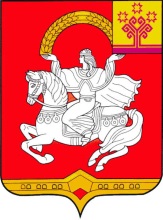 Чувашская  РеспубликаСобрание депутатовЯльчикскогомуниципального округаРЕШЕНИЕ«06» декабря 2022 г. № 5/11-ссело ЯльчикиЧувашская  РеспубликаСобрание депутатовЯльчикскогомуниципального округаРЕШЕНИЕ«06» декабря 2022 г. № 5/11-ссело Яльчики№п/пМероприятиеСроки (прогнозные)Сроки (прогнозные)Дополнительная информация№п/пМероприятиеСобытиеКалендарная датаДополнительная информация1.Принятие решения о ликвидации администрации, формирование ликвидационной комиссии, назначение председателя ликвидационной комиссииЗаседание Собрания депутатов Яльчикского муниципального округа Чувашской Республики06.12.2022Статьи 61 - 64 Гражданского кодекса Российской Федерации (ГК РФ)Федеральный закон от 06.10.2003 № 131-ФЗ "Об общих принципах организации местного самоуправления в Российской Федерации"Федеральный закон от 08.08.2001 № 129-ФЗ "О государственной регистрации юридических лиц и индивидуальных предпринимателей"Закон Чувашской Республики от 29.03.2022 № 31 "О преобразовании муниципальных образований Яльчикского района Чувашской Республики и о внесении изменений в Закон Чувашской Республики "Об установлении границ муниципальных образований Чувашской Республики и наделении их статусом городского, сельского поселения, муниципального района, муниципального округа и городского округа"2.Уведомление в письменной форме налогового органа о принятии решения о ликвидации администрации, о формировании ликвидационной комиссииВ течение 3-х рабочих дней после даты принятия решения о ликвидацииНе позднее 09.12.2022Приказ ФНС России от 31.08.2020 № ЕД-7-14/617@"Об утверждении форм и требований к оформлению документов, представляемых в регистрирующий орган при государственной регистрации юридических лиц, индивидуальных предпринимателей и крестьянских (фермерских) хозяйств" (форма N Р15016)Ст. 9 Федерального закона от 08.08.2001 № 129-ФЗ "О государственной регистрации юридических лиц и индивидуальных предпринимателей"Регистрирующий орган вносит в ЕГРЮЛ запись о том, что юридическое лицо находится в процессе ликвидации3.Публикация сообщения о ликвидации администрации и о порядке и сроке заявления требований ее кредиторами в ликвидационную комиссию в "Вестнике государственной регистрации", Едином федеральном реестре юридически значимых сведений о фактах деятельности юридических лиц, индивидуальных предпринимателей и иных субъектов экономической деятельностив 10-дневный срок после уведомления уполномоченного государственного органа для внесения в ЕГРЮЛ уведомления о ликвидацииНе позднее 19.12.2022п. 1 ст. 63 ГК РФч. 1 ст. 19 Федерального закона от 12.01.1996 № 7-ФЗ "О некоммерческих организациях"п. 2 ст. 20 Федерального закона от 08.08.2001 № 129-ФЗ "О государственной регистрации юридических лиц и индивидуальных предпринимателей"п. 1 Приказа ФНС РФ от 16.06.2006 № САЭ-3-09/355@ "Об обеспечении публикации и издания сведений о государственной регистрации юридических лиц в соответствии с законодательством Российской Федерации о государственной регистрации"4.Принятие мер по выявлению дебиторов и кредиторов администрации, письменное уведомление их о предстоящей ликвидации, принятие мер к получению дебиторской задолженности в порядке и сроки, установленные действующим законодательствомСрок заявления требований кредиторами должен быть не менее двух месяцев с момента опубликования сообщения о ликвидации в журнале "Вестник государственной регистрации"Не позднее 19.02.2023Ликвидационная комиссия принимает меры к выявлению кредиторов и получению дебиторской задолженности, а также письменно уведомляет кредиторов о ликвидации юридического лица (ст. 63 ГК РФ)5.Проведение инвентаризации имущества администрацииПеред составлением ликвидационного балансаНе позднее 19.02.2023Методические указания, утвержденные приказом Минфина России от 13.06.1995 № 496.Составление промежуточного ликвидационного баланса и утверждение его Собранием депутатов Яльчикского муниципального округа Чувашской Республикив 10-дневный срок после окончания срока для предъявления требований кредиторами, но не раньше, чем через 2 месяца с момента публикации сообщения о ликвидации в журнале "Вестник государственной регистрации"Не позднее 01.03.2023Промежуточный ликвидационный баланс содержит сведения о составе имущества ликвидируемого юридического лица, перечне предъявленных кредиторами требований, а также о результатах их рассмотрения.Показатели промежуточного ликвидационного баланса подтверждаются результатами инвентаризации имущества, которая является условием достоверности данных бухгалтерского учета и бухгалтерской отчетности и носит обязательный характер (ст. 63 ГК РФ)7.Уведомление в письменной форме налогового органа о составлении промежуточного ликвидационного баланса (форма N Р15016; промежуточный ликвидационный баланс; статья из журнала "Вестник государственной регистрации")После утверждения промежуточного ликвидационного балансаНе позднее 03.03.2023Ст. 20 Федерального закона от 08.08.2001 № 129-ФЗ "О государственной регистрации юридических лиц и индивидуальных предпринимателей"8.Удовлетворение требований кредиторовВ порядке очередности, установленной ст. 64 ГК РФ, в соответствии с промежуточным ликвидационным балансом, начиная со дня его утверждения, за исключением кредиторов третьей и четвертой очереди, выплаты которым производятся по истечении месяца со дня утверждения промежуточного ликвидационного балансаНе позднее 14.03.2023Выплата денежных сумм кредиторам ликвидируемого юридического лица производится ликвидационной комиссией в порядке очередности, установленной ст. 64 ГК РФ, в соответствии с промежуточным ликвидационным балансом, начиная со дня его утверждения9.Подписание передаточных актовВ 10-дневный срок после утверждения ликвидационного балансаНе позднее 24.03.2023п. 4 ст. 20 Федерального закона от 12.01.1996 № 7-ФЗ "О некоммерческих организациях"Постановление Правительства РФ от 31.12.2004 № 903 "Об утверждении Правил составления передаточного (разделительного) акта по имущественным обязательствам органов местного самоуправления", ст. Федерального закона от 22.10.2004 № 125-ФЗ "Об архивном деле в РФ"10.Составление ликвидационного балансаВ 10-дневный срок после завершения расчетов с кредиторамиНе позднее 24.03.2023Ст. 63 ГК РФ11.Утверждение ликвидационного баланса Собранием депутатов Яльчикского муниципального округа Чувашской РеспубликиПосле завершения расчетов с кредиторамиНе позднее 28.03.202312.Предоставление в налоговый орган ликвидационного баланса в соответствии с действующими правилами ведения бухгалтерского учета и отчетности, заявления формы № Р15016Не позднее 31.03.2023Перечень документов установлен ст. 21 Федерального закона от 08.08.2001 № 129-ФЗ "О государственной регистрации юридических лиц и индивидуальных предпринимателей"Приказ ФНС России от 31.08.2020 № ЕД-7-14/617@"Об утверждении форм и требований к оформлению документов, представляемых в регистрирующий орган при государственной регистрации юридических лиц, индивидуальных предпринимателей и крестьянских (фермерских) хозяйств"13.Получение листа записи ЕГРЮЛ о ликвидации администрацииНе позднее 10.04.2023Заявитель или представитель по доверенности14.Уничтожение печати, передача документов (произвести передачу документов постоянного и временного хранения согласно номенклатуре дел)Не позднее 13.04.2023Чёваш РеспубликиЕлч.к муниципаллёокруг.н депутатсенПухёв.ЙЫШЁНУ2022 =? декабр.н 20 -м.ш. № 7/12-сЕлч.к ял.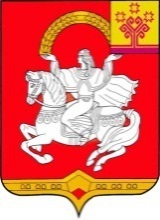 Чувашская  РеспубликаСобрание депутатовЯльчикскогомуниципального округаРЕШЕНИЕ« 20  » декабря 2022 г. №  7/12-ссело ЯльчикиЧёваш РеспубликиЕлч.к муниципаллёокруг.н депутатсенПухёв.ЙЫШЁНУ2022 =? декабр.н  06-м.ш. №5/13-сЕлч.к ял.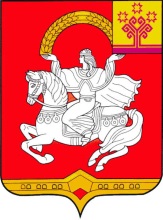 Чувашская  РеспубликаСобрание депутатовЯльчикскогомуниципального округаРЕШЕНИЕ«06» декабря 2022 г. № 5/13-ссело Яльчики№п/пМероприятиеСроки (прогнозные)Сроки (прогнозные)Дополнительная информация№п/пМероприятиеСобытиеКалендарная датаДополнительная информация1.Принятие решения о ликвидации администрации, формирование ликвидационной комиссии, назначение председателя ликвидационной комиссииЗаседание Собрания депутатов Яльчикского муниципального округа Чувашской Республики06.12.2022Статьи 61 - 64 Гражданского кодекса Российской Федерации (ГК РФ)Федеральный закон от 06.10.2003 № 131-ФЗ "Об общих принципах организации местного самоуправления в Российской Федерации"Федеральный закон от 08.08.2001 № 129-ФЗ "О государственной регистрации юридических лиц и индивидуальных предпринимателей"Закон Чувашской Республики от 29.03.2022 № 31 "О преобразовании муниципальных образований Яльчикского района Чувашской Республики и о внесении изменений в Закон Чувашской Республики "Об установлении границ муниципальных образований Чувашской Республики и наделении их статусом городского, сельского поселения, муниципального района, муниципального округа и городского округа"2.Уведомление в письменной форме налогового органа о принятии решения о ликвидации администрации, о формировании ликвидационной комиссииВ течение 3-х рабочих дней после даты принятия решения о ликвидацииНе позднее 09.12.2022Приказ ФНС России от 31.08.2020 № ЕД-7-14/617@"Об утверждении форм и требований к оформлению документов, представляемых в регистрирующий орган при государственной регистрации юридических лиц, индивидуальных предпринимателей и крестьянских (фермерских) хозяйств" (форма N Р15016)Ст. 9 Федерального закона от 08.08.2001 № 129-ФЗ "О государственной регистрации юридических лиц и индивидуальных предпринимателей"Регистрирующий орган вносит в ЕГРЮЛ запись о том, что юридическое лицо находится в процессе ликвидации3.Публикация сообщения о ликвидации администрации и о порядке и сроке заявления требований ее кредиторами в ликвидационную комиссию в "Вестнике государственной регистрации", Едином федеральном реестре юридически значимых сведений о фактах деятельности юридических лиц, индивидуальных предпринимателей и иных субъектов экономической деятельностив 10-дневный срок после уведомления уполномоченного государственного органа для внесения в ЕГРЮЛ уведомления о ликвидацииНе позднее 19.12.2022п. 1 ст. 63 ГК РФч. 1 ст. 19 Федерального закона от 12.01.1996 № 7-ФЗ "О некоммерческих организациях"п. 2 ст. 20 Федерального закона от 08.08.2001 № 129-ФЗ "О государственной регистрации юридических лиц и индивидуальных предпринимателей"п. 1 Приказа ФНС РФ от 16.06.2006 № САЭ-3-09/355@ "Об обеспечении публикации и издания сведений о государственной регистрации юридических лиц в соответствии с законодательством Российской Федерации о государственной регистрации"4.Принятие мер по выявлению дебиторов и кредиторов администрации, письменное уведомление их о предстоящей ликвидации, принятие мер к получению дебиторской задолженности в порядке и сроки, установленные действующим законодательствомСрок заявления требований кредиторами должен быть не менее двух месяцев с момента опубликования сообщения о ликвидации в журнале "Вестник государственной регистрации"Не позднее 19.02.2023Ликвидационная комиссия принимает меры к выявлению кредиторов и получению дебиторской задолженности, а также письменно уведомляет кредиторов о ликвидации юридического лица (ст. 63 ГК РФ)5.Проведение инвентаризации имущества администрацииПеред составлением ликвидационного балансаНе позднее 19.02.2023Методические указания, утвержденные приказом Минфина России от 13.06.1995 № 496.Составление промежуточного ликвидационного баланса и утверждение его Собранием депутатов Яльчикского муниципального округа Чувашской Республикив 10-дневный срок после окончания срока для предъявления требований кредиторами, но не раньше, чем через 2 месяца с момента публикации сообщения о ликвидации в журнале "Вестник государственной регистрации"Не позднее 01.03.2023Промежуточный ликвидационный баланс содержит сведения о составе имущества ликвидируемого юридического лица, перечне предъявленных кредиторами требований, а также о результатах их рассмотрения.Показатели промежуточного ликвидационного баланса подтверждаются результатами инвентаризации имущества, которая является условием достоверности данных бухгалтерского учета и бухгалтерской отчетности и носит обязательный характер (ст. 63 ГК РФ)7.Уведомление в письменной форме налогового органа о составлении промежуточного ликвидационного баланса (форма N Р15016; промежуточный ликвидационный баланс; статья из журнала "Вестник государственной регистрации")После утверждения промежуточного ликвидационного балансаНе позднее 03.03.2023Ст. 20 Федерального закона от 08.08.2001 № 129-ФЗ "О государственной регистрации юридических лиц и индивидуальных предпринимателей"8.Удовлетворение требований кредиторовВ порядке очередности, установленной ст. 64 ГК РФ, в соответствии с промежуточным ликвидационным балансом, начиная со дня его утверждения, за исключением кредиторов третьей и четвертой очереди, выплаты которым производятся по истечении месяца со дня утверждения промежуточного ликвидационного балансаНе позднее 14.03.2023Выплата денежных сумм кредиторам ликвидируемого юридического лица производится ликвидационной комиссией в порядке очередности, установленной ст. 64 ГК РФ, в соответствии с промежуточным ликвидационным балансом, начиная со дня его утверждения9.Подписание передаточных актовВ 10-дневный срок после утверждения ликвидационного балансаНе позднее 24.03.2023п. 4 ст. 20 Федерального закона от 12.01.1996 № 7-ФЗ "О некоммерческих организациях"Постановление Правительства РФ от 31.12.2004 № 903 "Об утверждении Правил составления передаточного (разделительного) акта по имущественным обязательствам органов местного самоуправления", ст. Федерального закона от 22.10.2004 № 125-ФЗ "Об архивном деле в РФ"10.Составление ликвидационного балансаВ 10-дневный срок после завершения расчетов с кредиторамиНе позднее 24.03.2023Ст. 63 ГК РФ11.Утверждение ликвидационного баланса Собранием депутатов Яльчикского муниципального округа Чувашской РеспубликиПосле завершения расчетов с кредиторамиНе позднее 28.03.202312.Предоставление в налоговый орган ликвидационного баланса в соответствии с действующими правилами ведения бухгалтерского учета и отчетности, заявления формы № Р15016Не позднее 31.03.2023Перечень документов установлен ст. 21 Федерального закона от 08.08.2001 № 129-ФЗ "О государственной регистрации юридических лиц и индивидуальных предпринимателей"Приказ ФНС России от 31.08.2020 № ЕД-7-14/617@"Об утверждении форм и требований к оформлению документов, представляемых в регистрирующий орган при государственной регистрации юридических лиц, индивидуальных предпринимателей и крестьянских (фермерских) хозяйств"13.Получение листа записи ЕГРЮЛ о ликвидации администрацииНе позднее 10.04.2023Заявитель или представитель по доверенности14.Уничтожение печати, передача документов (произвести передачу документов постоянного и временного хранения согласно номенклатуре дел)Не позднее 13.04.2023Чёваш РеспубликиЕлч.к муниципаллёокруг.н депутатсенПухёв.ЙЫШЁНУ2022 =? декабр.н  06-м.ш. №5/14-сЕлч.к ял.Чёваш РеспубликиЕлч.к муниципаллёокруг.н депутатсенПухёв.ЙЫШЁНУ2022 =? декабр.н  06-м.ш. №5/14-сЕлч.к ял.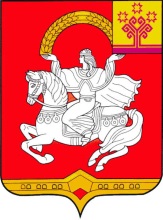 Чувашская  РеспубликаСобрание депутатовЯльчикскогомуниципального округаРЕШЕНИЕ«06» декабря 2022 г. № 5/14-ссело ЯльчикиЧёваш РеспубликиЕлч.к муниципаллёокруг.н депутатсенПухёв.ЙЫШЁНУ2022 =? декабр.н  06-м.ш. №5/15-сЕлч.к ял.Чёваш РеспубликиЕлч.к муниципаллёокруг.н депутатсенПухёв.ЙЫШЁНУ2022 =? декабр.н  06-м.ш. №5/15-сЕлч.к ял.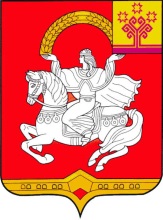 Чувашская  РеспубликаСобрание депутатовЯльчикскогомуниципального округаРЕШЕНИЕ«06» декабря 2022 г. № 5/15-ссело ЯльчикиЧёваш РеспубликиЕлч.к муниципаллёокруг.н депутатсенПухёв.ЙЫШЁНУ2022 =? декабр.н  06-м.ш. №5/16-сЕлч.к ял.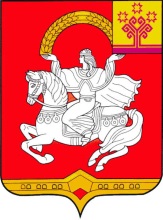 Чувашская  РеспубликаСобрание депутатовЯльчикскогомуниципального округаРЕШЕНИЕ«06» декабря 2022 г. № 5/16-ссело ЯльчикиО правопреемстве органов местного самоуправления Яльчикского муниципального округа Чувашской РеспубликиО правопреемстве органов местного самоуправления Яльчикского муниципального округа Чувашской РеспубликиЧёваш РеспубликиЕлч.к муниципаллё округ.н депутатсен Пухёв.ЙЫШЁНУ2022 =? декабр.н  06-м.ш. № 5/17-сЕлч.к ял.Чёваш РеспубликиЕлч.к муниципаллё округ.н депутатсен Пухёв.ЙЫШЁНУ2022 =? декабр.н  06-м.ш. № 5/17-сЕлч.к ял.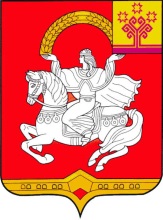 Чувашская  РеспубликаСобрание депутатов Яльчикского муниципального округаРЕШЕНИЕ       «06» декабря 2022 г. № 5/17-ссело ЯльчикиО порядке замены жилых помещений лиц с ограниченными возможностями здоровья с верхних этажей многоквартирных домов на жилые помещения, приспособленные для их беспрепятственного доступа№ п\пФИО заявителяСостав семьиХарактеристика занимаемого жилого помещенияХарактеристика занимаемого жилого помещенияХарактеристика занимаемого жилого помещенияДата подачи заявленияРешение о включении в список№ п\пФИО заявителяСостав семьиДата подачи заявленияРешение о включении в список12345678Чёваш РеспубликиЕлч.к муниципаллёокруг.н депутатсенПухёв.ЙЫШЁНУ2022 =? декабр.н  15-м.ш. № 6/2-сЕлч.к ял.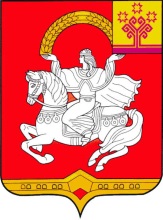 Чувашская  РеспубликаСобрание депутатовЯльчикскогомуниципального округаРЕШЕНИЕ« 15 » декабря 2022 г. № 6/2-ссело ЯльчикиЧёваш РеспубликиЕлч.к муниципаллёокруг.н депутатсенПухёв.ЙЫШЁНУ2022 =? декабр.н  15-м.ш. № 6/3-сЕлч.к ял.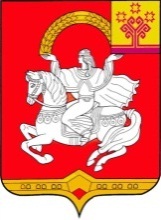 Чувашская  РеспубликаСобрание депутатовЯльчикскогомуниципального округаРЕШЕНИЕ        « 15» декабря 2022 г. № 6/3-ссело ЯльчикиЧёваш РеспубликиЕлч.к муниципаллёокруг.н депутатсенПухёв.ЙЫШЁНУ2022 =? декабр.н  15-м.ш. № 6/4-сЕлч.к ял.Чёваш РеспубликиЕлч.к муниципаллёокруг.н депутатсенПухёв.ЙЫШЁНУ2022 =? декабр.н  15-м.ш. № 6/4-сЕлч.к ял.Чёваш РеспубликиЕлч.к муниципаллёокруг.н депутатсенПухёв.ЙЫШЁНУ2022 =? декабр.н  15-м.ш. № 6/4-сЕлч.к ял.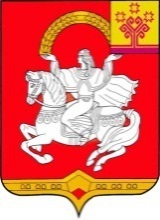 Чувашская  РеспубликаСобрание депутатовЯльчикскогомуниципального округаРЕШЕНИЕ« 15» декабря 2022 г. № 6/4-ссело ЯльчикиЧёваш РеспубликиЕлч.к муниципаллёокруг.н депутатсенПухёв.ЙЫШЁНУ2022 =? декабр.н  15-м.ш. № 6/5-сЕлч.к ял.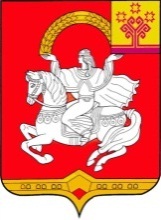 Чувашская  РеспубликаСобрание депутатовЯльчикскогомуниципального округаРЕШЕНИЕ«  15  » декабря 2022 г. № 6/5-ссело ЯльчикиПредседатель Собрания депутатовЯльчикского муниципального округаЧувашской Республики______________/ В.В.СядуковМППредседатель Контрольно-счетной палаты Чувашской Республики ____________ С.И. АристоваМПЧёваш РеспубликиЕлч.к муниципаллёокруг.н депутатсенПухёв.ЙЫШЁНУ2022 =? декабр.н 15 -м.ш. № 6/6-сЕлч.к ял.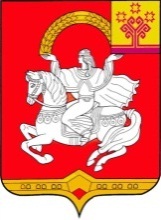 Чувашская  РеспубликаСобрание депутатовЯльчикскогомуниципального округаРЕШЕНИЕ«  15  » декабря 2022 г. №  6/6-ссело ЯльчикиЧёваш РеспубликиЕлч.к муниципаллё округ.н депутатсен Пухёв.ЙЫШЁНУ2022 =? декабр.н 20 -м.ш. № 7/12-сЕлч.к ял.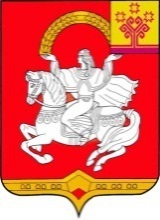       Чувашская  РеспубликаСобрание депутатов Яльчикского муниципального округаРЕШЕНИЕ       « 20  » декабря 2022 г. №  7/12-с село ЯльчикиЧёваш РеспубликиЕлч.к муниципаллёокруг.н депутатсенПухёв.ЙЫШЁНУ2022 =? декабр.н 20 -м.ш. № 7/13-сЕлч.к ял.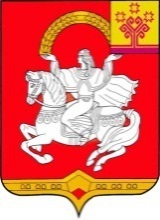 Чувашская  РеспубликаСобрание депутатовЯльчикскогомуниципального округаРЕШЕНИЕ« 20  » декабря 2022 г. № 7/13-ссело ЯльчикиЧёваш РеспубликиЕлч.к муниципаллёокруг.н депутатсенПухёв.ЙЫШЁНУ2022 =? декабр.н 20 -м.ш. № 7/14-сЕлч.к ял.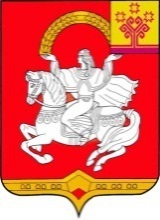 Чувашская  РеспубликаСобрание депутатовЯльчикскогомуниципального округаРЕШЕНИЕ« 20  » декабря 2022 г. №  7/14-ссело ЯльчикиЧёваш РеспубликиЕлч.к муниципаллёокруг.н депутатсенПухёв.ЙЫШЁНУ2022 =? декабр.н 20 -м.ш. № 7/15-сЕлч.к ял.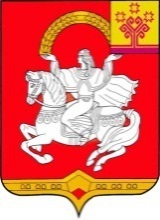 Чувашская  РеспубликаСобрание депутатовЯльчикскогомуниципального округаРЕШЕНИЕ« 20  » декабря 2022 г. №  7/15-ссело ЯльчикиЧёваш РеспубликиЕлч.к муниципаллёокруг.н депутатсенПухёв.ЙЫШЁНУ2022 =? декабр.н 20-м.ш. № 7/16-сЕлч.к ял.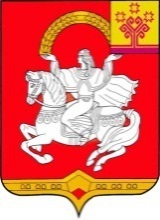 Чувашская  РеспубликаСобрание депутатовЯльчикскогомуниципального округаРЕШЕНИЕ« 20  » декабря 2022 г. №  7/16-ссело ЯльчикиЧёваш РеспубликиЕлч.к муниципаллёокруг.н депутатсенПухёв.ЙЫШЁНУ2022 =? декабр.н 20 -м.ш. № 7/17-сЕлч.к ял.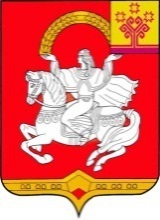 Чувашская  РеспубликаСобрание депутатовЯльчикскогомуниципального округаРЕШЕНИЕ« 20  » декабря 2022 г. №  7/17-ссело ЯльчикиОб утверждении Положения о муниципальной службе в Яльчикском муниципальном округе Чувашской Республики при стаже муниципальной службыв процентахот 1 года до 5 лет10от 5 до 10 лет15от 10 до 15 лет20свыше 15 лет30Чёваш РеспубликиЕлч.к муниципаллёокруг.н депутатсенПухёв.ЙЫШЁНУ2022 =? декабр.н 20 -м.ш. № 7/18-сЕлч.к ял.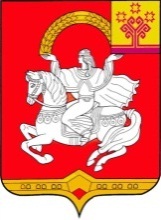 Чувашская  РеспубликаСобрание депутатовЯльчикскогомуниципального округаРЕШЕНИЕ« 20  » декабря 2022 г. №  7/18-ссело ЯльчикиОб утверждении Реестра должностей муниципальной службы в Яльчикском муниципальном округе Чувашской Республики Наименование должностиРегистрационныйномер (код)<**>Раздел I. Перечень должностей в администрации Яльчикского  муниципального округаРаздел I. Перечень должностей в администрации Яльчикского  муниципального округа1. Должности руководителей1. Должности руководителейВысшая группа должностейВысшая группа должностейГлава администрации Яльчикского муниципального округа     1-1-1-01   Главная группа должностейГлавная группа должностейЗаместитель главы администрации Яльчикского муниципального округа      1-1-2-01   Управляющий делами администрации Яльчикского муниципального округа      1-1-2-02   Ведущая группа должностейВедущая группа должностейНачальник   управления   администрации   Яльчикскогомуниципального округа                                                        1-1-3-01   Начальник территориального отдела администрации Яльчикского муниципального округа    1-1-3-01.1Начальник отдела администрации Яльчикского муниципального округа       1-1-3-02   2. Должности специалистов2. Должности специалистовВедущая группа должностейВедущая группа должностейСоветник главы администрации муниципального округа по работе с молодежью   1-2-3-01.1Заместитель      начальника      отдела     администрацииЯльчикского муниципального округа                                       1-2-3-02   Старшая группа должностейСтаршая группа должностейЗаведующий сектором                                          1-2-4-01   Главный специалист-эксперт                                   1-2-4-02   Младшая группа должностейМладшая группа должностейВедущий специалист-эксперт                                   1-2-5-01   Специалист-эксперт                                           1-2-5-02   3. Должности обеспечивающих специалистов3. Должности обеспечивающих специалистовСтаршая группа должностейСтаршая группа должностейСтарший специалист 1 разряда                                 1-3-4-01   Старший специалист 2 разряда                                 1-3-4-02   Старший специалист 3 разряда                                 1-3-4-03   Чёваш РеспубликиЕлч.к муниципаллёокруг.н депутатсенПухёв.ЙЫШЁНУ2022 =? декабр.н 20-м.ш. № 7/20-сЕлч.к ял.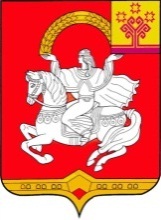 Чувашская  РеспубликаСобрание депутатовЯльчикскогомуниципального округаРЕШЕНИЕ«  20 » декабря 2022 г. № 7/20-ссело ЯльчикиОб утверждении Квалификационных требований к уровню профессионального образования, стажу муниципальной службы или стажу работы по специальности, направлению подготовки, необходимые для замещения должностей муниципальной службы в Яльчикском муниципальном округе Чувашской Республики Чёваш РеспубликиЕлч.к муниципаллёокруг.н депутатсенПухёв.ЙЫШЁНУ2022 =? декабр.н 20 -м.ш. № 7/23-сЕлч.к ял.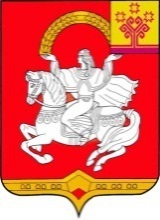 Чувашская  РеспубликаСобрание депутатовЯльчикскогомуниципального округаРЕШЕНИЕ« 20  » декабря 2022 г. №  7/23-ссело ЯльчикиЧёваш РеспубликиЕлч.к район.Елч.к районадминистраций.ЙЫШЁНУ2022 =? декабр.н 19-м.ш. №848Елч.к ял.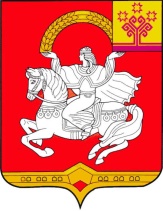 Чувашская  РеспубликаЯльчикский районАдминистрация Яльчикского районаПОСТАНОВЛЕНИЕ« 19 » декабря 2022 г. №848село ЯльчикиКод бюджетной классификации Российской ФедерацииКод бюджетной классификации Российской ФедерацииНаименование главного администратора доходов бюджета Яльчикского муниципального округа Чувашской Республики/наименование кода вида (подвида) доходов бюджета Яльчикского муниципального округа Чувашской Республикиглавного  администратора доходовдоходов бюджета Яльчикского муниципального округа Чувашской РеспубликиНаименование главного администратора доходов бюджета Яльчикского муниципального округа Чувашской Республики/наименование кода вида (подвида) доходов бюджета Яльчикского муниципального округа Чувашской Республики123048Волжско-Камское межрегиональное управление Федеральной службы         по надзору в сфере природопользованияВолжско-Камское межрегиональное управление Федеральной службы         по надзору в сфере природопользования0481 12 01010 01 0000 120Плата за выбросы загрязняющих веществ в атмосферный воздух стационарными объектами0481 12 01030 01 0000 120Плата за сбросы загрязняющих веществ в водные объекты0481 12 01041 01 0000 120Плата за размещение отходов производства100Управление Федерального казначейства по Чувашской РеспубликеУправление Федерального казначейства по Чувашской Республике1001 03 02231 01 0000 110Доходы от уплаты акцизов на дизельное топливо, подлежащие распределению между бюджетами субъектов Российской Федерации и местными бюджетами с учетом установленных дифференцированных нормативов отчислений в местные бюджеты (по нормативам, установленным федеральным законом о федеральном бюджете в целях формирования дорожных фондов субъектов Российской Федерации)1001 03 02241 01 0000 110Доходы от уплаты акцизов на моторные масла для дизельных и (или) карбюраторных (инжекторных) двигателей, подлежащие распределению между бюджетами субъектов Российской Федерации и местными бюджетами с учетом установленных дифференцированных нормативов отчислений в местные бюджеты (по нормативам, установленным федеральным законом о федеральном бюджете в целях формирования дорожных фондов субъектов Российской Федерации)1001 03 02251 01 0000 110Доходы от уплаты акцизов на автомобильный бензин, подлежащие распределению между бюджетами субъектов Российской Федерации и местными бюджетами с учетом установленных дифференцированных нормативов отчислений в местные бюджеты (по нормативам, установленным федеральным законом о федеральном бюджете в целях формирования дорожных фондов субъектов Российской Федерации)1001 03 02261 01 0000 110Доходы от уплаты акцизов на прямогонный бензин, подлежащие распределению между бюджетами субъектов Российской Федерации и местными бюджетами с учетом установленных дифференцированных нормативов отчислений в местные бюджеты (по нормативам, установленным федеральным законом о федеральном бюджете в целях формирования дорожных фондов субъектов Российской Федерации)182Управление Федеральной налоговой службыпо Чувашской РеспубликеУправление Федеральной налоговой службыпо Чувашской Республике1821 01 02010 01 0000 110Налог на доходы физических лиц с доходов, источником которых является налоговый агент, за исключением доходов, в отношении которых исчисление и уплата налога осуществляются в соответствии со статьями 227, 227.1 и 228 Налогового кодекса Российской Федерации1821 01 02020 01 0000 110Налог на доходы физических лиц с доходов, полученных от осуществления деятельности физическими лицами, зарегистрированными в качестве индивидуальных предпринимателей, нотариусов, занимающихся частной практикой, адвокатов, учредивших адвокатские кабинеты, и других лиц, занимающихся частной практикой в соответствии со статьей 227 Налогового кодекса Российской Федерации1821 01 02030 01 0000 110Налог на доходы физических лиц с доходов, полученных физическими лицами в соответствии со статьей 228 Налогового кодекса Российской Федерации1821 05 01011 01 0000 110Налог, взимаемый с налогоплательщиков, выбравших в качестве объекта налогообложения доходы1821 05 01021 01 0000 110Налог, взимаемый с налогоплательщиков, выбравших в качестве объекта налогообложения доходы, уменьшенные на величину расходов (в том числе минимальный налог, зачисляемый в бюджеты субъектов Российской Федерации)1821 05 02010 02 0000 110Единый налог на вмененный доход для отдельных видов деятельности1821 05 03010 01 0000 110Единый сельскохозяйственный налог1821 05 04060 02 0000 110Налог, взимаемый в связи с применением патентной системы налогообложения, зачисляемый в бюджеты муниципальных округов1821 06 01020 14 0000 110Налог на имущество физических лиц, взимаемый по ставкам, применяемым к объектам налогообложения, расположенным в границах муниципальных округов1821 06 04011 02 0000 110Транспортный налог с организаций1821 06 04012 02 0000 110Транспортный налог с физических лиц1821 06 06032 14 0000 110Земельный налог с организаций, обладающих земельным участком, расположенным в границах муниципальных округов1821 06 06042 14 0000 110Земельный налог с физических лиц, обладающих земельным участком, расположенным в границах муниципальных округов1821 07 01020 01 0000 110Налог на добычу общераспространенных полезных ископаемых1821 08 03010 01 1000 110Государственная пошлина по делам, рассматриваемым в судах общей юрисдикции, мировыми судьями (за исключением Верховного Суда Российской Федерации)1821 16 10129 01 0000 140Доходы от денежных взысканий (штрафов), поступающие в счет погашения задолженности, образовавшейся до 1 января 2020 года, подлежащие зачислению в федеральный бюджет и бюджет муниципального образования по нормативам, действовавшим в 2019 году188Министерство внутренних дел по Чувашской РеспубликеМинистерство внутренних дел по Чувашской Республике1881 16 10123 01 0000140Доходы от денежных взысканий (штрафов), поступающие в счет погашения задолженности, образовавшейся до 1 января 2020 года, подлежащие зачислению в бюджет муниципального образования по нормативам, действовавшим в 2019 году818Государственная служба Чувашской Республики по делам юстицииГосударственная служба Чувашской Республики по делам юстиции8181 16 01053 01 0000 140Административные штрафы, установленные главой 5 Кодекса Российской Федерации об административных правонарушениях, за административные правонарушения, посягающие на права граждан, налагаемые мировыми судьями, комиссиями по делам несовершеннолетних и защите их прав 8181 16 01063 01 0000 140Административные штрафы, установленные главой 6 Кодекса Российской Федерации об административных правонарушениях, за административные правонарушения, посягающие на здоровье, санитарно-эпидемиологическое благополучие населения и общественную нравственность, налагаемые мировыми судьями, комиссиями по делам несовершеннолетних и защите их прав 8181 16 01073 01 0000 140Административные штрафы, установленные главой 7 Кодекса Российской Федерации об административных правонарушениях, за административные правонарушения в области охраны собственности, налагаемые мировыми судьями, комиссиями по делам несовершеннолетних и защите их прав 8181 16 01083 01 0000 140Административные штрафы, установленные главой 8 Кодекса Российской Федерации об административных правонарушениях, за административные правонарушения в области охраны окружающей среды и природопользования, налагаемые мировыми судьями, комиссиями по делам несовершеннолетних и защите их прав 8181 16 01093 01 0000 140Административные штрафы, установленные главой 9 Кодекса Российской Федерации об административных правонарушениях, за административные правонарушения в промышленности, строительстве и энергетике, налагаемые мировыми судьями, комиссиями по делам несовершеннолетних и защите их прав8181 16 01133 01 0000 140Административные штрафы, установленные главой 13 Кодекса Российской Федерации об административных правонарушениях, за административные правонарушения в области связи и информации, налагаемые мировыми судьями, комиссиями по делам несовершеннолетних и защите их прав 8181 16 01143 01 0000 140Административные штрафы, установленные главой 14 Кодекса Российской Федерации об административных правонарушениях, за административные правонарушения в области предпринимательской деятельности и деятельности саморегулируемых организаций, налагаемые мировыми судьями, комиссиями по делам несовершеннолетних и защите их прав8181 16 01153 01 0000 140Административные штрафы, установленные главой 15 Кодекса Российской Федерации об административных правонарушениях, за административные правонарушения в области финансов, налогов и сборов, страхования, рынка ценных бумаг (за исключением штрафов, указанных в пункте 6 статьи 46 Бюджетного кодекса Российской Федерации), налагаемые мировыми судьями, комиссиями по делам несовершеннолетних и защите их прав 8181 16 01173 01 0000 140Административные штрафы, установленные главой 17 Кодекса Российской Федерации об административных правонарушениях, за административные правонарушения, посягающие на институты государственной власти, налагаемые мировыми судьями, комиссиями по делам несовершеннолетних и защите их прав 8181 16 01193 01 0000 140Административные штрафы, установленные главой 19 Кодекса Российской Федерации об административных правонарушениях, за административные правонарушения против порядка управления, налагаемые мировыми судьями, комиссиями по делам несовершеннолетних и защите их прав8181 16 01203 01 0000 140Административные штрафы, установленные главой 20 Кодекса Российской Федерации об административных правонарушениях, за административные правонарушения, посягающие на общественный порядок и общественную безопасность, налагаемые мировыми судьями, комиссиями по делам несовершеннолетних и защите их прав850Министерство природных ресурсов и экологииЧувашской РеспубликиМинистерство природных ресурсов и экологииЧувашской Республики8501 16 11050 01 0000 140Платежи по искам о возмещении вреда, причиненного окружающей среде, а также платежи, уплачиваемые при добровольном возмещении вреда, причиненного окружающей среде (за исключением вреда, причиненного окружающей среде на особо охраняемых природных территориях, а также вреда, причиненного водным объектам), подлежащие зачислению в бюджет муниципального образования874Министерство образования и молодежной политики Чувашской РеспубликиМинистерство образования и молодежной политики Чувашской Республики8741 16 01053 01 0000 140Административные штрафы, установленные главой 5 Кодекса Российской Федерации об административных правонарушениях, за административные правонарушения, посягающие на права граждан, налагаемые мировыми судьями, комиссиями по делам несовершеннолетних и защите их прав 8741 16 01063 01 0000 140Административные штрафы, установленные главой 6 Кодекса Российской Федерации об административных правонарушениях, за административные правонарушения, посягающие на здоровье, санитарно-эпидемиологическое благополучие населения и общественную нравственность, налагаемые мировыми судьями, комиссиями по делам несовершеннолетних и защите их прав 8741 16 01073 01 0000 140Административные штрафы, установленные главой 7 Кодекса Российской Федерации об административных правонарушениях, за административные правонарушения в области охраны собственности, налагаемые мировыми судьями, комиссиями по делам несовершеннолетних и защите их прав 8741 16 01123 01 0000 140Административные штрафы, установленные главой 12 Кодекса Российской Федерации об административных правонарушениях, за административные правонарушения в области дорожного движения, налагаемые мировыми судьями, комиссиями по делам несовершеннолетних и защите их прав8741 16 01193 01 0000 140Административные штрафы, установленные главой 19 Кодекса Российской Федерации об административных правонарушениях, за административные правонарушения против порядка управления, налагаемые мировыми судьями, комиссиями по делам несовершеннолетних и защите их прав8741 16 01203 01 0000 140Административные штрафы, установленные главой 20 Кодекса Российской Федерации об административных правонарушениях, за административные правонарушения, посягающие на общественный порядок и общественную безопасность, налагаемые мировыми судьями, комиссиями по делам несовершеннолетних и защите их прав903Администрация Яльчикского муниципального округа Чувашской РеспубликиАдминистрация Яльчикского муниципального округа Чувашской Республики9031 11 05012 14 0000 120Доходы, получаемые в виде арендной платы за земельные участки, государственная собственность на которые не разграничена и которые расположены в границах муниципальных округов, а также средства от продажи права на заключение договоров аренды указанных земельных участков9031 11 05024 14 0000 120Доходы, получаемые в виде арендной платы, а также средства от продажи права на заключение договоров аренды за земли, находящиеся в собственности муниципальных округов (за исключением земельных участков муниципальных бюджетных и автономных учреждений)9031 11 05034 14 0000 120Доходы от сдачи в аренду имущества, находящегося в оперативном управлении органов управления муниципальных округов и созданных ими учреждений (за исключением имущества муниципальных бюджетных и автономных учреждений)9031 11 05074 14 0000 120Доходы от сдачи в аренду имущества, составляющего казну муниципальных округов (за исключением земельных участков)9031 11 09044 14 0000 120Прочие поступления от использования имущества, находящегося в собственности муниципальных округов (за исключением имущества муниципальных бюджетных и автономных учреждений, а также имущества муниципальных унитарных предприятий, в том числе казенных)9031 13 01994 14 0000 130Прочие доходы от оказания платных услуг (работ) получателями средств бюджетов муниципальных округов9031 13 02064 14 0000 130Доходы, поступающие в порядке возмещения расходов, понесенных в связи с эксплуатацией имущества муниципальных округов9031 14 06012 14 0000 430Доходы от продажи земельных участков, государственная собственность на которые не разграничена и которые расположены в границах муниципальных округов9031 14 06024 14 0000 430Доходы от продажи земельных участков, находящихся в собственности муниципальных округов (за исключением земельных участков муниципальных бюджетных и автономных учреждений)9031 17 05040 14 0000 180Прочие неналоговые доходы бюджетов муниципальных округов9032 02 25599 14 0000 150Субсидии бюджетам муниципальных округов на подготовку проектов межевания земельных участков и на проведение кадастровых работ9032 02 35118 14 0000 150Субвенции бюджетам муниципальных округов на осуществление первичного воинского учета органами местного самоуправления поселений, муниципальных и городских округов9032 02 35120 14 0000 150Субвенции бюджетам муниципальных округов на осуществление полномочий по составлению (изменению) списков кандидатов в присяжные заседатели федеральных судов общей юрисдикции в Российской Федерации9032 02 35930 14 0000 150Субвенции бюджетам муниципальных округов на государственную регистрацию актов гражданского состояния974Отдел образования и молодежной политики администрация Яльчикского муниципального округа Чувашской РеспубликиОтдел образования и молодежной политики администрация Яльчикского муниципального округа Чувашской Республики9742 02 25304 14 0000 150Субсидии бюджетам муниципальных округов на организацию бесплатного горячего питания обучающихся, получающих начальное общее образование в государственных и муниципальных образовательных организациях9742 02 25491 14 0000 150Субсидии бюджетам муниципальных округов на создание новых мест в образовательных организациях различных типов для реализации дополнительных общеразвивающих программ всех направленностей9742 02 30029 14 0000 150Субвенции бюджетам муниципальных округов на компенсацию части платы, взимаемой с родителей (законных представителей) за присмотр и уход за детьми, посещающими образовательные организации, реализующие образовательные программы дошкольного образования9742 02 45303 14 0000 150Межбюджетные трансферты, передаваемые бюджетам муниципальных округов на ежемесячное денежное вознаграждение за классное руководство педагогическим работникам государственных и муниципальных общеобразовательных организаций992Финансовый отдел администрации Яльчикского муниципального округа Чувашской РеспубликиФинансовый отдел администрации Яльчикского муниципального округа Чувашской Республики9921 11 03040 14 0000 120Проценты, полученные от предоставления бюджетных кредитов внутри страны за счет средств бюджетов муниципальных округов9922 02 15001 14 0000 150Дотации бюджетам муниципальных округов на выравнивание бюджетной обеспеченности из бюджета субъекта Российской Федерации9922 08 04000 14 0000 150Перечисления из бюджетов муниципальных округов (в бюджеты муниципальных округов) для осуществления возврата (зачета) излишне уплаченных или излишне взысканных сумм налогов, сборов и иных платежей, а также сумм процентов за несвоевременное осуществление такого возврата и процентов, начисленных на излишне взысканные суммы994Управление по благоустройству и развитию территорий администрации Яльчикского муниципального округа Чувашской РеспубликиУправление по благоустройству и развитию территорий администрации Яльчикского муниципального округа Чувашской Республики9941 08 04020 01 1000 110Государственная пошлина за совершение нотариальных действий должностными лицами органов местного самоуправления, уполномоченными в соответствии с законодательными актами Российской Федерации на совершение нотариальных действий9941 16 10082 14 0000 140Платежи в целях возмещения ущерба при расторжении муниципального контракта, финансируемого за счет средств муниципального дорожного фонда муниципального округа, в связи с односторонним отказом исполнителя (подрядчика)от его исполнения9941 17 05040 14 0000 180Прочие неналоговые доходы бюджетов муниципальных округов9941 17 15020 14 0000 150Инициативные платежи, зачисляемые в бюджеты муниципальных округов9942 02 20216 14 0000 150Субсидии бюджетам муниципальных округов на осуществление дорожной деятельности в отношении автомобильных дорог общего пользования, а также капитального ремонта и ремонта дворовых территорий многоквартирных домов, проездов к дворовым территориям многоквартирных домов населенных пунктов9942 02 25269 14 0000 150Субсидии бюджетам муниципальных округов на закупку контейнеров для раздельного накопления твердых коммунальных отходов9942 02 25299 14 0000 150Субсидии бюджетам муниципальных округов на софинансирование расходных обязательств субъектов Российской Федерации, связанных с реализацией федеральной целевой программы "Увековечение памяти погибших при защите Отечества на 2019 - 2024 годы"9942 02 25497 14 0000 150Субсидии бюджетам муниципальных округов на реализацию мероприятий по обеспечению жильем молодых семей9942 02 25555 14 0000 150Субсидии бюджетам муниципальных округов на реализацию программ формирования современной городской среды9942 02 25576 14 0000 150Субсидии бюджетам муниципальных округов на обеспечение комплексного развития сельских территорий9942 02 27112 14 0000 150Субсидии бюджетам муниципальных округов на софинансирование капитальных вложений в объекты муниципальной собственности9942 02 27576 14 0000 150Субсидии бюджетам муниципальных округов на софинансирование капитальных вложений в объекты государственной (муниципальной) собственности в рамках обеспечения комплексного развития сельских территорий9942 02 35082 14 0000 150Субвенции бюджетам муниципальных округов на предоставление жилых помещений детям-сиротам и детям, оставшимся без попечения родителей, лицам из их числа по договорам найма специализированных жилых помещений000Иные доходы бюджета Яльчикского муниципального округа, администрирование которых может осуществляться главными администраторами доходов бюджета в пределах их компетенцииИные доходы бюджета Яльчикского муниципального округа, администрирование которых может осуществляться главными администраторами доходов бюджета в пределах их компетенции0001 13 02994 14 0000 130Прочие доходы от компенсации затрат бюджетов муниципальных округов0001 14 02042 14 0000 410Доходы от реализации имущества, находящегося в оперативном управлении учреждений, находящихся в ведении органов управления муниципальных округов (за исключением имущества муниципальных бюджетных и автономных учреждений), в части реализации основных средств по указанному имуществу0001 14 02042 14 0000 440Доходы от реализации имущества, находящегося в оперативном управлении учреждений, находящихся в ведении органов управления муниципальных округов (за исключением имущества муниципальных бюджетных и автономных учреждений), в части реализации материальных запасов по указанному имуществу0001 14 02043 14 0000 410Доходы от реализации иного имущества, находящегося в собственности муниципальных округов (за исключением имущества муниципальных бюджетных и автономных учреждений, а также имущества муниципальных унитарных предприятий, в том числе казенных), в части реализации основных средств по указанному имуществу0001 14 02043 14 0000 440Доходы от реализации иного имущества, находящегося в собственности муниципальных округов (за исключением имущества муниципальных бюджетных и автономных учреждений, а также имущества муниципальных унитарных предприятий, в том числе казенных), в части реализации материальных запасов по указанному имуществу0001 16 01074 01 0000 140Административные штрафы, установленные главой 7 Кодекса Российской Федерации об административных правонарушениях, за административные правонарушения в области охраны собственности, выявленные должностными лицами органов муниципального контроля0001 16 01113 01 0000 140Административные штрафы, установленные главой 11 Кодекса Российской Федерации об административных правонарушениях, за административные правонарушения на транспорте, налагаемые мировыми судьями, комиссиями по делам несовершеннолетних и защите их прав0001 16 01204 01 0000 140Административные штрафы, установленные главой 20 Кодекса Российской Федерации об административных правонарушениях, за административные правонарушения, посягающие на общественный порядок и общественную безопасность, выявленные должностными лицами органов муниципального контроля0001 16 07010 14 0000 140Штрафы, неустойки, пени, уплаченные в случае просрочки исполнения поставщиком (подрядчиком, исполнителем) обязательств, предусмотренных муниципальным контрактом, заключенным муниципальным органом, казенным учреждением муниципального округа0001 16 07090 14 0000 140Иные штрафы, неустойки, пени, уплаченные в соответствии с законом или договором в случае неисполнения или ненадлежащего исполнения обязательств перед муниципальным органом, (муниципальным казенным учреждением) муниципального округа0001 16 10031 14 0000 140Возмещение ущерба при возникновении страховых случаев, когда выгодоприобретателями выступают получатели средств бюджета муниципального округа0001 16 10032 14 0000 140Прочее возмещение ущерба, причиненного муниципальному имуществу муниципального округа (за исключением имущества, закрепленного за муниципальными бюджетными (автономными) учреждениями, унитарными предприятиями)0001 16 10061 14 0000 140Платежи в целях возмещения убытков, причиненных уклонением от заключения с муниципальным органом муниципального округа (муниципальным казенным учреждением) муниципального контракта, а также иные денежные средства, подлежащие зачислению в бюджет муниципального округа за нарушение законодательства Российской Федерации о контрактной системе в сфере закупок товаров, работ, услуг для обеспечения государственных и муниципальных нужд (за исключением муниципального контракта, финансируемого за счет средств муниципального дорожного фонда) 0001 16 10062 14 0000 140Платежи в целях возмещения убытков, причиненных уклонением от заключения с муниципальным органом муниципального округа (муниципальным казенным учреждением) муниципального контракта, финансируемого за счет средств муниципального дорожного фонда, а также иные денежные средства, подлежащие зачислению в бюджет муниципального округа за нарушение законодательства Российской Федерации о контрактной системе в сфере закупок товаров, работ, услуг для обеспечения государственных и муниципальных нужд0001 16 10081 14 0000140Платежи в целях возмещения ущерба при расторжении муниципального контракта, заключенного с муниципальным органом муниципального округа (муниципальным казенным учреждением), в связи с односторонним отказом исполнителя (подрядчика) от его исполнения (за исключением муниципального контракта, финансируемого за счет средств муниципального дорожного фонда)0001 17 01040 14 0000 180Невыясненные поступления, зачисляемые в бюджеты муниципальных округов0002 02 29999 14 0000 150Прочие субсидии бюджетам муниципальных округов0002 02 30024 14 0000 150Субвенции бюджетам муниципальных округов на выполнение передаваемых полномочий субъектов Российской Федерации0002 02 49999 14 0000 150Прочие межбюджетные трансферты, передаваемые бюджетам муниципальных округов0002 03 04099 14 0000 150Прочие безвозмездные поступления от государственных (муниципальных) организаций в бюджеты муниципальных округов0002 18 00000 14 0000 150Доходы бюджетов муниципальных округов от возврата бюджетами бюджетной системы Российской Федерации остатков субсидий, субвенций и иных межбюджетных трансфертов, имеющих целевое назначение, прошлых лет, а также от возврата организациями остатков субсидий прошлых лет*0002 19 00000 14 0000 150Возврат остатков субсидий, субвенций и иных межбюджетных трансфертов, имеющих целевое назначение, прошлых лет из бюджетов муниципальных округов***Чёваш РеспубликиЕлч.к район.Елч.к районадминистраций.ЙЫШЁНУ2022 =? декабр.н 19-м.ш. №847Елч.к ял.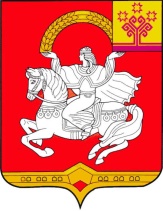 Чувашская  РеспубликаЯльчикский районАдминистрация Яльчикского районаПОСТАНОВЛЕНИЕ« 19 » декабря 2022 г. №847село ЯльчикиКод главыКод группы, подгруппы, статьи и вида источников Наименование главного администратора источников финансирования дефицита бюджета Яльчикского муниципального округа Чувашской Республики, наименование кода группы, подгруппы, статьи и вида источника992Финансовый отдел администрации Яльчикского муниципального округа Чувашской РеспубликиФинансовый отдел администрации Яльчикского муниципального округа Чувашской Республики99201 02 00 00 14 0000 710Привлечение муниципальными округами кредитов от кредитных организаций в валюте Российской Федерации99201 02 00 00 14 0000 810Погашение муниципальными округами кредитов от кредитных организаций в валюте Российской Федерации99201 03 01 00 14 0000 710Привлечение кредитов из других бюджетов бюджетной системы Российской Федерации бюджетами муниципальных округов в валюте Российской Федерации99201 03 01 00 14 0000 810Погашение бюджетами муниципальных округов кредитов из других бюджетов бюджетной системы Российской Федерации в валюте Российской Федерации99201 05 01 01 14 0000 510Увеличение остатков денежных средств финансовых резервов бюджетов муниципальных округов99201 05 01 01 14 0000 610Уменьшение остатков денежных средств финансовых резервов бюджетов муниципальных округов99201 05 02 01 14 0000 510Увеличение прочих остатков денежных средств бюджетов муниципальных округов99201 05 02 01 14 0000 610Уменьшение прочих остатков денежных средств бюджетов муниципальных округов99201 06 05 01 14 0000 540Предоставление бюджетных кредитов юридическим лицам из бюджетов муниципальных округов в валюте Российской Федерации99201 06 05 01 14 0000 640Возврат бюджетных кредитов, предоставленных юридическим лицам из бюджетов муниципальных округов в валюте Российской ФедерацииЧёваш РеспубликиЕлч.к район.Елч.к районадминистраций.ЙЫШЁНУ2022 =? декабр.н 19-м.ш. №853Елч.к ял.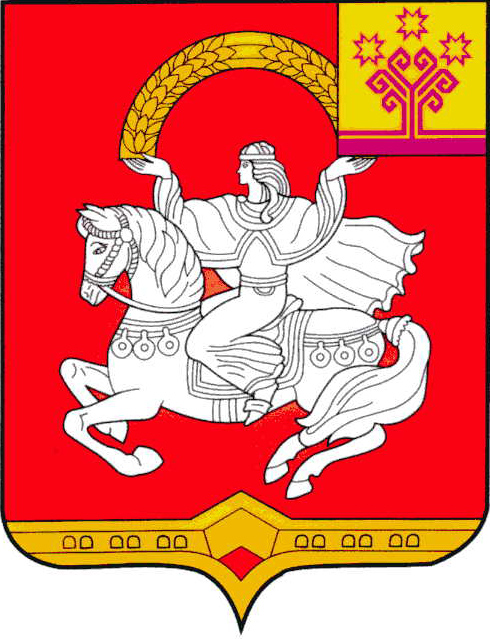 Чувашская  РеспубликаЯльчикский районАдминистрация Яльчикского районаПОСТАНОВЛЕНИЕ« 19 » декабря 2022 г. №853село Яльчики